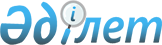 О структуре и формате транзитной декларации и внесении изменений в некоторые решения Коллегии Евразийской экономической комиссииРешение Коллегии Евразийской экономической комиссии от 30 мая 2023 года № 74.
      В соответствии с пунктом 5 статьи 105 Таможенного кодекса Евразийского экономического союза Коллегия Евразийской экономической комиссии решила:
      1. Утвердить прилагаемые структуру и формат транзитной декларации.
      2. В пункте 22 Порядка использования транспортных (перевозочных), коммерческих и (или) иных документов в качестве декларации на товары и в качестве транзитной декларации в отношении иностранных товаров, предназначенных для использования при организации и проведении чемпионата мира по футболу FIFA 2018 года и Кубка конфедераций FIFA 2017 года, чемпионата Европы по футболу UEFA 2020 года, Лиги чемпионов UEFA сезона 2021/2022 или при проведении тренировочных мероприятий по подготовке к ним, утвержденного Решением Коллегии Евразийской экономической комиссии от 2 мая 2017 г. № 43, слова "декларации на товары и транзитной декларации, утвержденными Решением Коллегии Евразийской экономической комиссии от 16 января 2018 г. № 2" заменить словами "транзитной декларации, утвержденными Решением Коллегии Евразийской экономической комиссии от 30 мая 2023 г. № 74".
      3. Пункт 1 Решения Коллегии Евразийской экономической комиссии от 29 мая 2018 г. № 89 "О внесении изменений в некоторые решения Коллегии Евразийской экономической комиссии в отношении структур и форматов таможенных документов" признать утратившим силу в части внесения изменения в пункт 2 Решения Коллегии Евразийской экономической комиссии от 16 января 2018 г. № 2 "О структуре и формате декларации на товары и транзитной декларации".
      4. Настоящее Решение вступает в силу с 1 апреля 2025 г.
      Сноска. Пункт 4 с изменениями, внесенными решением Коллегии Евразийской экономической комиссии от 27.09.2023 № 146 (вступает в силу по истечении 10 календарных дней с даты его официального опубликования); от 26.03.2024 № 26 (вступает в силу по истечении 30 календарных дней с даты его официального опубликования).

 СТРУКТУРА И ФОРМАТ транзитной декларации
      1. Настоящий документ определяет структуру и формат транзитной декларации в виде электронного документа (далее – электронная декларация) и электронного вида транзитной декларации в виде документа на бумажном носителе (далее – электронный вид декларации).
      2. Электронная декларация подписывается электронной цифровой подписью (электронной подписью).
      Для целей трансграничного обмена электронная декларация подписывается электронной цифровой подписью (электронной подписью) в соответствии с Положением об обмене электронными документами при трансграничном взаимодействии органов государственной власти государств – членов Евразийского экономического союза между собой и с Евразийской экономической комиссией, утвержденным Решением Коллегии Евразийской экономической комиссии от 28 сентября 2015 г. № 125, а для использования на территории одного государства – члена Евразийского экономического союза – в соответствии с законодательством этого государства.
      3. Понятия, используемые в настоящем документе, применяются в значениях, определенных международными договорами и актами, составляющими право Евразийского экономического союза.
      Сокращения, используемые в настоящем документе, означают следующее:
      "XML" – рекомендованный Консорциумом Всемирной паутины (W3C) расширяемый язык разметки;
      "государство-член" – государство, являющееся членом Евразийского экономического союза;
      "реестр НСИ Союза" – реестр нормативно-справочной информации Евразийского экономического союза;
      "Союз" – Евразийский экономический союз.
      4. Электронная декларация и электронный вид декларации формируются в соответствии со структурой транзитной декларации, определенной настоящим документом, в XML-формате с учетом требований следующих стандартов:
      "Extensible Markup Language (XML) 1.0 (Fifth Edition)" – опубликован в информационно-телекоммуникационной сети "Интернет" по адресу: https://www.w3.org/TR/xml/;
      "Namespaces in XML 1.0 (Third Edition)" – опубликован в информационно-телекоммуникационной сети "Интернет" по адресу: https://www.w3.org/TR/REC-xml-names/;
      "XML Schema Part 1: Structures Second Edition" и "XML Schema Part 2: Datatypes Second Edition" – опубликованы в информационно-телекоммуникационной сети "Интернет" по адресам: https://www.w3.org /TR/xmlschema-1/ и https://www.w3.org/TR/xmlschema-2/.
      5. Структура транзитной декларации разработана на основе модели данных Евразийского экономического союза (далее – модель данных), описана в табличной форме с указанием:
      а) общих сведений о структуре транзитной декларации;
      б) импортируемых пространств имен (пространств имен, которым принадлежат объекты модели данных, использованные при разработке структуры транзитной декларации);
      в) реквизитного состава структуры транзитной декларации (с учетом уровней иерархии вплоть до простых (атомарных) реквизитов);
      г) сведений об объектах базисной модели данных и модели данных предметной области "Таможенное администрирование":
      о базовых типах данных, использованных в структуре транзитной декларации;
      об общих простых типах данных, использованных в структуре транзитной декларации;
      о прикладных простых типах данных предметной области "Таможенное администрирование", использованных в структуре транзитной декларации;
      д) описания заполнения отдельных реквизитов структуры транзитной декларации.
      6. Общие сведения о структуре транзитной декларации приведены в таблице 1. Общие сведения о структуре транзитной декларации
      7. Импортируемые пространства имен приведены в таблице 2. Импортируемые пространства имен
      Символы "X.X.X" в импортируемых пространствах имен соответствуют номерам версий базисной модели данных и модели данных предметной области "Таможенное администрирование", использованных при разработке в соответствии с настоящим документом технической схемы структуры транзитной декларации.
      8. Реквизитный состав структуры транзитной декларации приведен в таблице 3.
      В таблице формируются следующие поля (графы):
      "имя реквизита" – устоявшееся или официальное словесное обозначение реквизита с указанием иерархического номера реквизита;
      "описание реквизита" – текст, поясняющий смысл (семантику) реквизита;
      "идентификатор" – идентификатор элемента данных в модели данных, соответствующего реквизиту;
      "тип данных" – идентификатор типа данных в модели данных, соответствующего реквизиту;
      "мн." – множественность реквизита (обязательность (опциональность) и количество возможных повторений реквизита).
      Для указания множественности реквизитов структуры транзитной декларации используются следующие обозначения:
      1 – реквизит обязателен, повторения не допускаются;
      n – реквизит обязателен, должен повторяться n раз (n > 1);
      1..* – реквизит обязателен, может повторяться без ограничений;
      n..* – реквизит обязателен, должен повторяться не менее n раз (n > 1);
      n..m – реквизит обязателен, должен повторяться не менее n раз и не более m раз (n > 1, m > n);
      0..1 – реквизит опционален, повторения не допускаются;
      0..* – реквизит опционален, может повторяться без ограничений;
      0..m – реквизит опционален, может повторяться не более m раз (m > 1). Реквизитный состав структуры транзитной декларации
      9. Сведения о базовых типах данных, использованных в структуре транзитной декларации, приведены в таблицах 4 и 5. Общие сведения о базовых типах данных, использованных в структуре транзитной декларации
      Символы "X.X.X" в пространстве имен соответствуют номеру версии базисной модели данных, использованной при разработке в соответствии с настоящим документом технической схемы структуры транзитной декларации.
      В таблице 5 формируются следующие поля (графы):
      "идентификатор" – идентификатор типа данных в модели данных;
      "конструкция UML" – идентификатор конструкции UML в модели данных, соответствующей типу данных;
      "имя" – имя типа данных в модели данных;
      "область значений" – множество допустимых значений, соответствующих типу данных. Базовые типы данных, использованные в структуре транзитной декларации
      10. Сведения об общих простых типах данных, использованных в структуре транзитной декларации, приведены в таблицах 6 и 7. Общие сведения об общих простых типах данных, использованных в структуре транзитной декларации
      Символы "X.X.X" в пространстве имен соответствуют номеру версии базисной модели данных, использованной при разработке в соответствии с настоящим документом технической схемы структуры транзитной декларации.
      В таблице 7 формируются следующие поля (графы):
      "идентификатор" – идентификатор типа данных в модели данных;
      "конструкция UML" – идентификатор конструкции UML в модели данных, соответствующей типу данных;
      "имя" – имя типа данных в модели данных;
      "область значений" – множество допустимых значений, соответствующих типу данных. Общие простые типы данных, использованные в структуре транзитной декларации
      11. Сведения о прикладных простых типах данных предметной области "Таможенное администрирование", использованных в структуре транзитной декларации, приведены в таблицах 8 и 9.  Общие сведения о прикладных простых типах данных предметной области "Таможенное администрирование", использованных в структуре транзитной декларации
      Символы "X.X.X" в пространстве имен соответствуют номеру версии модели данных предметной области "Таможенное администрирование", использованной при разработке в соответствии с настоящим документом технической схемы структуры транзитной декларации.
      В таблице 9 формируются следующие поля (графы):
      "идентификатор" – идентификатор типа данных в модели данных;
      "конструкция UML" – идентификатор конструкции UML в модели данных, соответствующей типу данных;
      "имя" – имя типа данных в модели данных;
      "область значений" – множество допустимых значений, соответствующих типу данных. Прикладные простые типы данных предметной области "Таможенное администрирование", использованные в структуре транзитной декларации
      12. Описание заполнения отдельных реквизитов структуры транзитной декларации приведено в таблице 10.
      В таблице формируются следующие поля (графы):
      "имя реквизита" – устоявшееся или официальное словесное обозначение реквизита с указанием иерархического номера реквизита;
      "№ гр. формы / пункт Порядка" – номер графы формы транзитной декларации или пункт (подпункт, абзац) Порядка заполнения транзитной декларации, утвержденных Решением Коллегии Евразийской экономической комиссии от 30 мая 2023 г. № 73, соответствующие реквизиту структуры транзитной декларации;
      "мн." – множественность реквизита (обязательность (опциональность) и количество возможных повторений реквизита). Для указания множественности реквизитов используются обозначения в соответствии с обозначениями, указанными в пункте 8 настоящего документа;
      "правило заполнения реквизита" – определяет правило заполнения реквизита;
      "код правила" – кодовое обозначение правила заполнения реквизита;
      "вид правила" – кодовое обозначение вида правила заполнения реквизита. Возможные значения:
      "1" – общее правило, применяемое в каждом государстве-члене, устанавливается правом Союза; 
      "2" – правило, определяющее особенности заполнения реквизита в государствах-членах, устанавливается правом Союза;
      "3" – правило, определяющее особенности заполнения реквизита в государстве-члене, устанавливается законодательством государства-члена;
      "код страны" – кодовое обозначение государства-члена в соответствии с классификатором стран мира (AM, BY, KG, KZ, RU), в котором применяется правило заполнения реквизита со значением кода вида "2" или "3";
      "описание правила" – описание правила заполнения реквизита. Описание заполнения отдельных реквизитов структуры транзитной декларации
      ________________       * Для вложенных реквизитов, входящих в сложный реквизит, применяется в случае заполнения этого сложного реквизита. Для атрибутов простого реквизита применяется в случае заполнения этого простого реквизита.
      Применяется в отношении реквизитов, имена которых указаны в графе 7. Дополнительно к имени реквизита указывается путь к его расположению в иерархии структуры документа, за исключением: 
      реквизита, для которого приведено правило (находится в той же строке таблицы); 
      вложенного реквизита, входящего в сложный реквизит, для которого приведено правило;
      реквизита, расположенного на том же уровне иерархии структуры документа;
      реквизита, уникального в структуре документа;
      реквизита, уникального в составе сложного реквизита, в состав которого входит реквизит, для которого приведено правило.
      Для повторяющегося реквизита, требующего уникальности заполнения, указывается область, в пределах которой реквизит является уникальным.
      ** Значение идентификатора указывается в соответствии со следующим шаблоном: 1ХХХ – для справочника, 2ХХХ – для классификатора, где ХХХ – код справочника (классификатора) по реестру НСИ Союза, сформированному в соответствии с Решением Коллегии Евразийской экономической комиссии от 17 ноября 2015 г. № 155.
					© 2012. РГП на ПХВ «Институт законодательства и правовой информации Республики Казахстан» Министерства юстиции Республики Казахстан
				
      Председатель КоллегииЕвразийской экономической комиссии 

М. Мясникович
УТВЕРЖДЕНЫ
Решением Коллегии
Евразийской экономической комиссии
от 30 мая 2023 г. № 74Таблица 1
№ п/п
Обозначение элемента
Описание
1
2
3
1
Имя
транзитная декларация
2
Идентификатор
R.048
3
Версия
1.0.0
4
Идентификатор пространства имен
urn:EEC:R:048:TransitDeclaration:v1.0.0
5
Корневой элемент XML-документа
TransitDeclaration
6
Имя файла XML-схемы
EEC_R_048_TransitDeclaration_v1.0.0.xsdТаблица 2
№
п/п
Идентификатор пространства имен
Префикс
1
2
3
1
urn:EEC:M:CA:ComplexDataObjects:vX.X.X
cacdo
2
urn:EEC:M:CA:SimpleDataObjects:vX.X.X
casdo
3
urn:EEC:M:ComplexDataObjects:vX.X.X
ccdo
4
urn:EEC:M:SimpleDataObjects:vX.X.X
csdoТаблица 3
Имя реквизита
Имя реквизита
Имя реквизита
Имя реквизита
Имя реквизита
Имя реквизита
Имя реквизита
Описание реквизита
Идентификатор
Тип данных
Мн.
1. Код электронного документа (сведений)
(csdo:‌EDoc‌Code)
1. Код электронного документа (сведений)
(csdo:‌EDoc‌Code)
1. Код электронного документа (сведений)
(csdo:‌EDoc‌Code)
1. Код электронного документа (сведений)
(csdo:‌EDoc‌Code)
1. Код электронного документа (сведений)
(csdo:‌EDoc‌Code)
1. Код электронного документа (сведений)
(csdo:‌EDoc‌Code)
1. Код электронного документа (сведений)
(csdo:‌EDoc‌Code)
кодовое обозначение электронного документа (сведений) в соответствии с реестром структур электронных документов и сведений
M.SDE.90001
M.SDT.90001
1
2. Идентификатор электронного документа (сведений)
(csdo:‌EDoc‌Id)
2. Идентификатор электронного документа (сведений)
(csdo:‌EDoc‌Id)
2. Идентификатор электронного документа (сведений)
(csdo:‌EDoc‌Id)
2. Идентификатор электронного документа (сведений)
(csdo:‌EDoc‌Id)
2. Идентификатор электронного документа (сведений)
(csdo:‌EDoc‌Id)
2. Идентификатор электронного документа (сведений)
(csdo:‌EDoc‌Id)
2. Идентификатор электронного документа (сведений)
(csdo:‌EDoc‌Id)
строка символов, однозначно идентифицирующая электронный документ (сведения)
M.SDE.90007
M.SDT.90003
1
3. Идентификатор исходного электронного документа (сведений)
(csdo:‌EDoc‌Ref‌Id)
3. Идентификатор исходного электронного документа (сведений)
(csdo:‌EDoc‌Ref‌Id)
3. Идентификатор исходного электронного документа (сведений)
(csdo:‌EDoc‌Ref‌Id)
3. Идентификатор исходного электронного документа (сведений)
(csdo:‌EDoc‌Ref‌Id)
3. Идентификатор исходного электронного документа (сведений)
(csdo:‌EDoc‌Ref‌Id)
3. Идентификатор исходного электронного документа (сведений)
(csdo:‌EDoc‌Ref‌Id)
3. Идентификатор исходного электронного документа (сведений)
(csdo:‌EDoc‌Ref‌Id)
идентификатор электронного документа (сведений), в ответ на который был сформирован данный электронный документ (сведения)
M.SDE.90008
M.SDT.90003
0..1
4. Дата и время электронного документа (сведений)
(csdo:‌EDoc‌Date‌Time)
4. Дата и время электронного документа (сведений)
(csdo:‌EDoc‌Date‌Time)
4. Дата и время электронного документа (сведений)
(csdo:‌EDoc‌Date‌Time)
4. Дата и время электронного документа (сведений)
(csdo:‌EDoc‌Date‌Time)
4. Дата и время электронного документа (сведений)
(csdo:‌EDoc‌Date‌Time)
4. Дата и время электронного документа (сведений)
(csdo:‌EDoc‌Date‌Time)
4. Дата и время электронного документа (сведений)
(csdo:‌EDoc‌Date‌Time)
дата и время создания электронного документа (сведений)
M.SDE.90002
M.BDT.00006
1
5. Тип декларации
(casdo:‌Declaration‌Kind‌Code)
5. Тип декларации
(casdo:‌Declaration‌Kind‌Code)
5. Тип декларации
(casdo:‌Declaration‌Kind‌Code)
5. Тип декларации
(casdo:‌Declaration‌Kind‌Code)
5. Тип декларации
(casdo:‌Declaration‌Kind‌Code)
5. Тип декларации
(casdo:‌Declaration‌Kind‌Code)
5. Тип декларации
(casdo:‌Declaration‌Kind‌Code)
тип декларации
M.CA.SDE.00687
M.SDT.00170
1
6. Код особенности таможенного декларирования
(casdo:‌Declaration‌Feature‌Code)
6. Код особенности таможенного декларирования
(casdo:‌Declaration‌Feature‌Code)
6. Код особенности таможенного декларирования
(casdo:‌Declaration‌Feature‌Code)
6. Код особенности таможенного декларирования
(casdo:‌Declaration‌Feature‌Code)
6. Код особенности таможенного декларирования
(casdo:‌Declaration‌Feature‌Code)
6. Код особенности таможенного декларирования
(casdo:‌Declaration‌Feature‌Code)
6. Код особенности таможенного декларирования
(casdo:‌Declaration‌Feature‌Code)
кодовое обозначение особенности таможенного декларирования товаров
M.CA.SDE.00136
M.CA.SDT.00192
0..1
а) идентификатор справочника (классификатора)
(атрибут code‌List‌Id)
а) идентификатор справочника (классификатора)
(атрибут code‌List‌Id)
а) идентификатор справочника (классификатора)
(атрибут code‌List‌Id)
а) идентификатор справочника (классификатора)
(атрибут code‌List‌Id)
а) идентификатор справочника (классификатора)
(атрибут code‌List‌Id)
а) идентификатор справочника (классификатора)
(атрибут code‌List‌Id)
обозначение справочника (классификатора), в соответствии с которым указан код
–
M.SDT.00091
1
7. Код вида перемещения товаров
(casdo:‌Transit‌Procedure‌Code)
7. Код вида перемещения товаров
(casdo:‌Transit‌Procedure‌Code)
7. Код вида перемещения товаров
(casdo:‌Transit‌Procedure‌Code)
7. Код вида перемещения товаров
(casdo:‌Transit‌Procedure‌Code)
7. Код вида перемещения товаров
(casdo:‌Transit‌Procedure‌Code)
7. Код вида перемещения товаров
(casdo:‌Transit‌Procedure‌Code)
7. Код вида перемещения товаров
(casdo:‌Transit‌Procedure‌Code)
кодовое обозначение вида перемещения товаров в соответствии с таможенной процедурой таможенного транзита
M.CA.SDE.00694
M.CA.SDT.00713
1
а) идентификатор справочника (классификатора)
(атрибут code‌List‌Id)
а) идентификатор справочника (классификатора)
(атрибут code‌List‌Id)
а) идентификатор справочника (классификатора)
(атрибут code‌List‌Id)
а) идентификатор справочника (классификатора)
(атрибут code‌List‌Id)
а) идентификатор справочника (классификатора)
(атрибут code‌List‌Id)
а) идентификатор справочника (классификатора)
(атрибут code‌List‌Id)
обозначение справочника (классификатора), в соответствии с которым указан код
–
M.SDT.00091
1
8. Код предназначения товаров, декларируемых в транзитной декларации
(casdo:‌Transit‌Feature‌Code)
8. Код предназначения товаров, декларируемых в транзитной декларации
(casdo:‌Transit‌Feature‌Code)
8. Код предназначения товаров, декларируемых в транзитной декларации
(casdo:‌Transit‌Feature‌Code)
8. Код предназначения товаров, декларируемых в транзитной декларации
(casdo:‌Transit‌Feature‌Code)
8. Код предназначения товаров, декларируемых в транзитной декларации
(casdo:‌Transit‌Feature‌Code)
8. Код предназначения товаров, декларируемых в транзитной декларации
(casdo:‌Transit‌Feature‌Code)
8. Код предназначения товаров, декларируемых в транзитной декларации
(casdo:‌Transit‌Feature‌Code)
кодовое обозначение предназначения товаров, отражающее особенности заполнения транзитной декларации
M.CA.SDE.00702
M.SDT.00314
0..1
9. Признак электронного документа
(casdo:‌EDoc‌Indicator‌Code)
9. Признак электронного документа
(casdo:‌EDoc‌Indicator‌Code)
9. Признак электронного документа
(casdo:‌EDoc‌Indicator‌Code)
9. Признак электронного документа
(casdo:‌EDoc‌Indicator‌Code)
9. Признак электронного документа
(casdo:‌EDoc‌Indicator‌Code)
9. Признак электронного документа
(casdo:‌EDoc‌Indicator‌Code)
9. Признак электронного документа
(casdo:‌EDoc‌Indicator‌Code)
признак электронного документа
M.CA.SDE.00135
M.CA.SDT.00201
1
10. Код использования документов в качестве таможенной декларации
(casdo:‌Doc‌Usage‌Code)
10. Код использования документов в качестве таможенной декларации
(casdo:‌Doc‌Usage‌Code)
10. Код использования документов в качестве таможенной декларации
(casdo:‌Doc‌Usage‌Code)
10. Код использования документов в качестве таможенной декларации
(casdo:‌Doc‌Usage‌Code)
10. Код использования документов в качестве таможенной декларации
(casdo:‌Doc‌Usage‌Code)
10. Код использования документов в качестве таможенной декларации
(casdo:‌Doc‌Usage‌Code)
10. Код использования документов в качестве таможенной декларации
(casdo:‌Doc‌Usage‌Code)
кодовое обозначение использования транспортных (перевозочных), коммерческих и (или) иных документов в качестве транзитной декларации
M.CA.SDE.00558
M.SDT.00314
0..1
11. Количество листов
(csdo:‌Page‌Quantity)
11. Количество листов
(csdo:‌Page‌Quantity)
11. Количество листов
(csdo:‌Page‌Quantity)
11. Количество листов
(csdo:‌Page‌Quantity)
11. Количество листов
(csdo:‌Page‌Quantity)
11. Количество листов
(csdo:‌Page‌Quantity)
11. Количество листов
(csdo:‌Page‌Quantity)
общее количество листов в документе
M.SDE.00018
M.SDT.00097
0..1
12. Количество товаров
(casdo:‌Goods‌Quantity)
12. Количество товаров
(casdo:‌Goods‌Quantity)
12. Количество товаров
(casdo:‌Goods‌Quantity)
12. Количество товаров
(casdo:‌Goods‌Quantity)
12. Количество товаров
(casdo:‌Goods‌Quantity)
12. Количество товаров
(casdo:‌Goods‌Quantity)
12. Количество товаров
(casdo:‌Goods‌Quantity)
общее количество (число) товаров
M.CA.SDE.00705
M.SDT.00155
0..1
13. Количество грузовых мест
(casdo:‌Cargo‌Quantity)
13. Количество грузовых мест
(casdo:‌Cargo‌Quantity)
13. Количество грузовых мест
(casdo:‌Cargo‌Quantity)
13. Количество грузовых мест
(casdo:‌Cargo‌Quantity)
13. Количество грузовых мест
(casdo:‌Cargo‌Quantity)
13. Количество грузовых мест
(casdo:‌Cargo‌Quantity)
13. Количество грузовых мест
(casdo:‌Cargo‌Quantity)
общее количество грузовых мест
M.CA.SDE.00707
M.SDT.00156
0..1
14. Общая масса брутто
(casdo:‌Total‌Gross‌Mass‌Measure)
14. Общая масса брутто
(casdo:‌Total‌Gross‌Mass‌Measure)
14. Общая масса брутто
(casdo:‌Total‌Gross‌Mass‌Measure)
14. Общая масса брутто
(casdo:‌Total‌Gross‌Mass‌Measure)
14. Общая масса брутто
(casdo:‌Total‌Gross‌Mass‌Measure)
14. Общая масса брутто
(casdo:‌Total‌Gross‌Mass‌Measure)
14. Общая масса брутто
(casdo:‌Total‌Gross‌Mass‌Measure)
общий вес товаров брутто
M.CA.SDE.01202
M.SDT.00122
0..1
а) единица измерения
(атрибут measurement‌Unit‌Code)
а) единица измерения
(атрибут measurement‌Unit‌Code)
а) единица измерения
(атрибут measurement‌Unit‌Code)
а) единица измерения
(атрибут measurement‌Unit‌Code)
а) единица измерения
(атрибут measurement‌Unit‌Code)
а) единица измерения
(атрибут measurement‌Unit‌Code)
кодовое обозначение единицы измерения
–
M.SDT.00074
1
б) идентификатор справочника (классификатора)
(атрибут measurement‌Unit‌Code‌List‌Id)
б) идентификатор справочника (классификатора)
(атрибут measurement‌Unit‌Code‌List‌Id)
б) идентификатор справочника (классификатора)
(атрибут measurement‌Unit‌Code‌List‌Id)
б) идентификатор справочника (классификатора)
(атрибут measurement‌Unit‌Code‌List‌Id)
б) идентификатор справочника (классификатора)
(атрибут measurement‌Unit‌Code‌List‌Id)
б) идентификатор справочника (классификатора)
(атрибут measurement‌Unit‌Code‌List‌Id)
идентификатор классификатора единиц измерения
–
M.SDT.00091
1
15. Итоговая (общая) сумма
(casdo:‌Total‌Amount)
15. Итоговая (общая) сумма
(casdo:‌Total‌Amount)
15. Итоговая (общая) сумма
(casdo:‌Total‌Amount)
15. Итоговая (общая) сумма
(casdo:‌Total‌Amount)
15. Итоговая (общая) сумма
(casdo:‌Total‌Amount)
15. Итоговая (общая) сумма
(casdo:‌Total‌Amount)
15. Итоговая (общая) сумма
(casdo:‌Total‌Amount)
общая стоимость товаров
M.CA.SDE.00591
M.CA.SDT.00001
0..1
а) код валюты
(атрибут currency‌Code)
а) код валюты
(атрибут currency‌Code)
а) код валюты
(атрибут currency‌Code)
а) код валюты
(атрибут currency‌Code)
а) код валюты
(атрибут currency‌Code)
а) код валюты
(атрибут currency‌Code)
кодовое обозначение валюты
–
M.SDT.00144
1
б) идентификатор справочника (классификатора)
(атрибут currency‌Code‌List‌Id)
б) идентификатор справочника (классификатора)
(атрибут currency‌Code‌List‌Id)
б) идентификатор справочника (классификатора)
(атрибут currency‌Code‌List‌Id)
б) идентификатор справочника (классификатора)
(атрибут currency‌Code‌List‌Id)
б) идентификатор справочника (классификатора)
(атрибут currency‌Code‌List‌Id)
б) идентификатор справочника (классификатора)
(атрибут currency‌Code‌List‌Id)
идентификатор классификатора валют
–
M.SDT.00091
1
16. Сведения о книжке МДП
(cacdo:‌TIRCarnet‌Id‌Details)
16. Сведения о книжке МДП
(cacdo:‌TIRCarnet‌Id‌Details)
16. Сведения о книжке МДП
(cacdo:‌TIRCarnet‌Id‌Details)
16. Сведения о книжке МДП
(cacdo:‌TIRCarnet‌Id‌Details)
16. Сведения о книжке МДП
(cacdo:‌TIRCarnet‌Id‌Details)
16. Сведения о книжке МДП
(cacdo:‌TIRCarnet‌Id‌Details)
16. Сведения о книжке МДП
(cacdo:‌TIRCarnet‌Id‌Details)
сведения о книжке МДП
M.CA.CDE.01204
M.CA.CDT.01187
Определяется областями значений вложенных элементов
0..1
16.1. Серия книжки МДП
(casdo:‌TIRSeries‌Id)
16.1. Серия книжки МДП
(casdo:‌TIRSeries‌Id)
16.1. Серия книжки МДП
(casdo:‌TIRSeries‌Id)
16.1. Серия книжки МДП
(casdo:‌TIRSeries‌Id)
16.1. Серия книжки МДП
(casdo:‌TIRSeries‌Id)
16.1. Серия книжки МДП
(casdo:‌TIRSeries‌Id)
серия книжки МДП
M.CA.SDE.00421
M.CA.SDT.00094
1
16.2. Идентификационный номер книжки МДП
(casdo:‌TIRId)
16.2. Идентификационный номер книжки МДП
(casdo:‌TIRId)
16.2. Идентификационный номер книжки МДП
(casdo:‌TIRId)
16.2. Идентификационный номер книжки МДП
(casdo:‌TIRId)
16.2. Идентификационный номер книжки МДП
(casdo:‌TIRId)
16.2. Идентификационный номер книжки МДП
(casdo:‌TIRId)
номер книжки МДП
M.CA.SDE.00422
M.CA.SDT.00095
1
16.3. Порядковый номер листа книжки МДП
(casdo:‌TIRPage‌Ordinal)
16.3. Порядковый номер листа книжки МДП
(casdo:‌TIRPage‌Ordinal)
16.3. Порядковый номер листа книжки МДП
(casdo:‌TIRPage‌Ordinal)
16.3. Порядковый номер листа книжки МДП
(casdo:‌TIRPage‌Ordinal)
16.3. Порядковый номер листа книжки МДП
(casdo:‌TIRPage‌Ordinal)
16.3. Порядковый номер листа книжки МДП
(casdo:‌TIRPage‌Ordinal)
порядковый номер листа книжки МДП
M.CA.SDE.00240
M.SDT.00105
0..1
16.4. Идентификационный номер держателя книжки МДП
(casdo:‌TIRHolder‌Id)
16.4. Идентификационный номер держателя книжки МДП
(casdo:‌TIRHolder‌Id)
16.4. Идентификационный номер держателя книжки МДП
(casdo:‌TIRHolder‌Id)
16.4. Идентификационный номер держателя книжки МДП
(casdo:‌TIRHolder‌Id)
16.4. Идентификационный номер держателя книжки МДП
(casdo:‌TIRHolder‌Id)
16.4. Идентификационный номер держателя книжки МДП
(casdo:‌TIRHolder‌Id)
идентификатор держателя книжки МДП
M.CA.SDE.00239
M.CA.SDT.00077
0..1
17. Признак контейнерных перевозок
(casdo:‌Container‌Indicator)
17. Признак контейнерных перевозок
(casdo:‌Container‌Indicator)
17. Признак контейнерных перевозок
(casdo:‌Container‌Indicator)
17. Признак контейнерных перевозок
(casdo:‌Container‌Indicator)
17. Признак контейнерных перевозок
(casdo:‌Container‌Indicator)
17. Признак контейнерных перевозок
(casdo:‌Container‌Indicator)
17. Признак контейнерных перевозок
(casdo:‌Container‌Indicator)
признак контейнерных перевозок
M.CA.SDE.00220
M.BDT.00013
1
18. Транспортное средство
(cacdo:‌Transport‌Means‌Item‌Details)
18. Транспортное средство
(cacdo:‌Transport‌Means‌Item‌Details)
18. Транспортное средство
(cacdo:‌Transport‌Means‌Item‌Details)
18. Транспортное средство
(cacdo:‌Transport‌Means‌Item‌Details)
18. Транспортное средство
(cacdo:‌Transport‌Means‌Item‌Details)
18. Транспортное средство
(cacdo:‌Transport‌Means‌Item‌Details)
18. Транспортное средство
(cacdo:‌Transport‌Means‌Item‌Details)
сведения о транспортном средстве, с использованием которого начинается перевозка (транспортировка) товаров
M.CA.CDE.00671
M.CA.CDT.00640
Определяется областями значений вложенных элементов
0..*
18.1. Порядковый номер
(csdo:‌Object‌Ordinal)
18.1. Порядковый номер
(csdo:‌Object‌Ordinal)
18.1. Порядковый номер
(csdo:‌Object‌Ordinal)
18.1. Порядковый номер
(csdo:‌Object‌Ordinal)
18.1. Порядковый номер
(csdo:‌Object‌Ordinal)
18.1. Порядковый номер
(csdo:‌Object‌Ordinal)
порядковый номер транспортного средства
M.SDE.00148
M.SDT.00105
0..1
18.2. Код вида транспорта
(csdo:‌Unified‌Transport‌Mode‌Code)
18.2. Код вида транспорта
(csdo:‌Unified‌Transport‌Mode‌Code)
18.2. Код вида транспорта
(csdo:‌Unified‌Transport‌Mode‌Code)
18.2. Код вида транспорта
(csdo:‌Unified‌Transport‌Mode‌Code)
18.2. Код вида транспорта
(csdo:‌Unified‌Transport‌Mode‌Code)
18.2. Код вида транспорта
(csdo:‌Unified‌Transport‌Mode‌Code)
кодовое обозначение вида транспорта
M.SDE.00166
M.SDT.00140
0..1
а) идентификатор справочника (классификатора)
(атрибут code‌List‌Id)
а) идентификатор справочника (классификатора)
(атрибут code‌List‌Id)
а) идентификатор справочника (классификатора)
(атрибут code‌List‌Id)
а) идентификатор справочника (классификатора)
(атрибут code‌List‌Id)
а) идентификатор справочника (классификатора)
(атрибут code‌List‌Id)
обозначение справочника (классификатора), в соответствии с которым указан код
–
M.SDT.00091
1
18.3. Код страны регистрации транспортного средства
(casdo:‌Registration‌Nationality‌Code)
18.3. Код страны регистрации транспортного средства
(casdo:‌Registration‌Nationality‌Code)
18.3. Код страны регистрации транспортного средства
(casdo:‌Registration‌Nationality‌Code)
18.3. Код страны регистрации транспортного средства
(casdo:‌Registration‌Nationality‌Code)
18.3. Код страны регистрации транспортного средства
(casdo:‌Registration‌Nationality‌Code)
18.3. Код страны регистрации транспортного средства
(casdo:‌Registration‌Nationality‌Code)
кодовое обозначение страны регистрации транспортного средства
M.CA.SDE.00429
M.CA.SDT.00181
0..1
а) идентификатор справочника (классификатора)
(атрибут code‌List‌Id)
а) идентификатор справочника (классификатора)
(атрибут code‌List‌Id)
а) идентификатор справочника (классификатора)
(атрибут code‌List‌Id)
а) идентификатор справочника (классификатора)
(атрибут code‌List‌Id)
а) идентификатор справочника (классификатора)
(атрибут code‌List‌Id)
обозначение справочника (классификатора), в соответствии с которым указан код
–
M.SDT.00091
1
18.4. Регистрационный номер транспортного средства
(csdo:‌Transport‌Means‌Reg‌Id)
18.4. Регистрационный номер транспортного средства
(csdo:‌Transport‌Means‌Reg‌Id)
18.4. Регистрационный номер транспортного средства
(csdo:‌Transport‌Means‌Reg‌Id)
18.4. Регистрационный номер транспортного средства
(csdo:‌Transport‌Means‌Reg‌Id)
18.4. Регистрационный номер транспортного средства
(csdo:‌Transport‌Means‌Reg‌Id)
18.4. Регистрационный номер транспортного средства
(csdo:‌Transport‌Means‌Reg‌Id)
регистрационный номер автомобильного транспортного средства, прицепа, полуприцепа, название водного судна, номер рейса воздушного судна, номер железнодорожного транспортного средства (вагона, полувагона, платформы, цистерны и т.п.), идентификационный номер контейнера
M.SDE.00154
M.SDT.00101
0..1
а) код страны
(атрибут country‌Code)
а) код страны
(атрибут country‌Code)
а) код страны
(атрибут country‌Code)
а) код страны
(атрибут country‌Code)
а) код страны
(атрибут country‌Code)
кодовое обозначение страны, по правилам которой сформирован указанный регистрационный номер
–
M.SDT.00159
0..1
б) идентификатор справочника (классификатора)
(атрибут country‌Code‌List‌Id)
б) идентификатор справочника (классификатора)
(атрибут country‌Code‌List‌Id)
б) идентификатор справочника (классификатора)
(атрибут country‌Code‌List‌Id)
б) идентификатор справочника (классификатора)
(атрибут country‌Code‌List‌Id)
б) идентификатор справочника (классификатора)
(атрибут country‌Code‌List‌Id)
идентификатор классификатора стран мира
–
M.SDT.00091
0..1
18.5. Идентификационный номер транспортного средства
(csdo:‌Vehicle‌Id)
18.5. Идентификационный номер транспортного средства
(csdo:‌Vehicle‌Id)
18.5. Идентификационный номер транспортного средства
(csdo:‌Vehicle‌Id)
18.5. Идентификационный номер транспортного средства
(csdo:‌Vehicle‌Id)
18.5. Идентификационный номер транспортного средства
(csdo:‌Vehicle‌Id)
18.5. Идентификационный номер транспортного средства
(csdo:‌Vehicle‌Id)
идентификационный номер транспортного средства (шасси транспортного средства, самоходной машины), присвоенный изготовителем
M.SDE.00212
M.SDT.00161
0..1
18.6. Код типа транспортного средства международной перевозки
(casdo:‌Transport‌Type‌Code)
18.6. Код типа транспортного средства международной перевозки
(casdo:‌Transport‌Type‌Code)
18.6. Код типа транспортного средства международной перевозки
(casdo:‌Transport‌Type‌Code)
18.6. Код типа транспортного средства международной перевозки
(casdo:‌Transport‌Type‌Code)
18.6. Код типа транспортного средства международной перевозки
(casdo:‌Transport‌Type‌Code)
18.6. Код типа транспортного средства международной перевозки
(casdo:‌Transport‌Type‌Code)
кодовое обозначение типа транспортного средства
M.CA.SDE.00371
M.CA.SDT.00205
0..1
а) идентификатор справочника (классификатора)
(атрибут code‌List‌Id)
а) идентификатор справочника (классификатора)
(атрибут code‌List‌Id)
а) идентификатор справочника (классификатора)
(атрибут code‌List‌Id)
а) идентификатор справочника (классификатора)
(атрибут code‌List‌Id)
а) идентификатор справочника (классификатора)
(атрибут code‌List‌Id)
обозначение справочника (классификатора), в соответствии с которым указан код
–
M.SDT.00091
1
18.7. Код марки транспортного средства
(csdo:‌Vehicle‌Make‌Code)
18.7. Код марки транспортного средства
(csdo:‌Vehicle‌Make‌Code)
18.7. Код марки транспортного средства
(csdo:‌Vehicle‌Make‌Code)
18.7. Код марки транспортного средства
(csdo:‌Vehicle‌Make‌Code)
18.7. Код марки транспортного средства
(csdo:‌Vehicle‌Make‌Code)
18.7. Код марки транспортного средства
(csdo:‌Vehicle‌Make‌Code)
кодовое обозначение марки транспортного средства
M.SDE.00303
M.SDT.00203
0..1
а) идентификатор справочника (классификатора)
(атрибут code‌List‌Id)
а) идентификатор справочника (классификатора)
(атрибут code‌List‌Id)
а) идентификатор справочника (классификатора)
(атрибут code‌List‌Id)
а) идентификатор справочника (классификатора)
(атрибут code‌List‌Id)
а) идентификатор справочника (классификатора)
(атрибут code‌List‌Id)
обозначение справочника (классификатора), в соответствии с которым указан код
–
M.SDT.00091
1
18.8. Наименование модели транспортного средства
(csdo:‌Vehicle‌Model‌Name)
18.8. Наименование модели транспортного средства
(csdo:‌Vehicle‌Model‌Name)
18.8. Наименование модели транспортного средства
(csdo:‌Vehicle‌Model‌Name)
18.8. Наименование модели транспортного средства
(csdo:‌Vehicle‌Model‌Name)
18.8. Наименование модели транспортного средства
(csdo:‌Vehicle‌Model‌Name)
18.8. Наименование модели транспортного средства
(csdo:‌Vehicle‌Model‌Name)
наименование модели транспортного средства
M.SDE.00314
M.SDT.00068
0..1
18.9. Номер документа
(csdo:‌Doc‌Id)
18.9. Номер документа
(csdo:‌Doc‌Id)
18.9. Номер документа
(csdo:‌Doc‌Id)
18.9. Номер документа
(csdo:‌Doc‌Id)
18.9. Номер документа
(csdo:‌Doc‌Id)
18.9. Номер документа
(csdo:‌Doc‌Id)
номер свидетельства о регистрации транспортного средства
M.SDE.00044
M.SDT.00093
0..1
19. Грузовая операция с товарами и (или) замена транспортного средства
(cacdo:‌Transhipment‌Details)
19. Грузовая операция с товарами и (или) замена транспортного средства
(cacdo:‌Transhipment‌Details)
19. Грузовая операция с товарами и (или) замена транспортного средства
(cacdo:‌Transhipment‌Details)
19. Грузовая операция с товарами и (или) замена транспортного средства
(cacdo:‌Transhipment‌Details)
19. Грузовая операция с товарами и (или) замена транспортного средства
(cacdo:‌Transhipment‌Details)
19. Грузовая операция с товарами и (или) замена транспортного средства
(cacdo:‌Transhipment‌Details)
19. Грузовая операция с товарами и (или) замена транспортного средства
(cacdo:‌Transhipment‌Details)
сведения о грузовой операции с товарами и (или) замене транспортного средства
M.CA.CDE.00179
M.CA.CDT.00192
Определяется областями значений вложенных элементов
0..*
19.1. Код вида грузовой операции
(casdo:‌Cargo‌Operation‌Kind‌Code)
19.1. Код вида грузовой операции
(casdo:‌Cargo‌Operation‌Kind‌Code)
19.1. Код вида грузовой операции
(casdo:‌Cargo‌Operation‌Kind‌Code)
19.1. Код вида грузовой операции
(casdo:‌Cargo‌Operation‌Kind‌Code)
19.1. Код вида грузовой операции
(casdo:‌Cargo‌Operation‌Kind‌Code)
19.1. Код вида грузовой операции
(casdo:‌Cargo‌Operation‌Kind‌Code)
кодовое обозначение вида грузовой операции
M.CA.SDE.01165
M.SDT.00169
0..1
19.2. Порядковый номер перевозчика
(casdo:‌Carrier‌Ordinal)
19.2. Порядковый номер перевозчика
(casdo:‌Carrier‌Ordinal)
19.2. Порядковый номер перевозчика
(casdo:‌Carrier‌Ordinal)
19.2. Порядковый номер перевозчика
(casdo:‌Carrier‌Ordinal)
19.2. Порядковый номер перевозчика
(casdo:‌Carrier‌Ordinal)
19.2. Порядковый номер перевозчика
(casdo:‌Carrier‌Ordinal)
порядковый номер перевозчика, который продолжает перевозку (транспортировку) товаров
M.CA.SDE.00377
M.SDT.00105
0..1
19.3. Признак перегрузки товаров
(casdo:‌Goods‌Transhsipment‌Indicator)
19.3. Признак перегрузки товаров
(casdo:‌Goods‌Transhsipment‌Indicator)
19.3. Признак перегрузки товаров
(casdo:‌Goods‌Transhsipment‌Indicator)
19.3. Признак перегрузки товаров
(casdo:‌Goods‌Transhsipment‌Indicator)
19.3. Признак перегрузки товаров
(casdo:‌Goods‌Transhsipment‌Indicator)
19.3. Признак перегрузки товаров
(casdo:‌Goods‌Transhsipment‌Indicator)
признак перегрузки товаров из одного контейнера в другой
M.CA.SDE.00795
M.BDT.00013
1
19.4. Код страны
(casdo:‌CACountry‌Code)
19.4. Код страны
(casdo:‌CACountry‌Code)
19.4. Код страны
(casdo:‌CACountry‌Code)
19.4. Код страны
(casdo:‌CACountry‌Code)
19.4. Код страны
(casdo:‌CACountry‌Code)
19.4. Код страны
(casdo:‌CACountry‌Code)
кодовое обозначение страны
M.CA.SDE.00615
M.CA.SDT.00181
1
а) идентификатор справочника (классификатора)
(атрибут code‌List‌Id)
а) идентификатор справочника (классификатора)
(атрибут code‌List‌Id)
а) идентификатор справочника (классификатора)
(атрибут code‌List‌Id)
а) идентификатор справочника (классификатора)
(атрибут code‌List‌Id)
а) идентификатор справочника (классификатора)
(атрибут code‌List‌Id)
обозначение справочника (классификатора), в соответствии с которым указан код
–
M.SDT.00091
1
19.5. Наименование (название) места
(casdo:‌Place‌Name)
19.5. Наименование (название) места
(casdo:‌Place‌Name)
19.5. Наименование (название) места
(casdo:‌Place‌Name)
19.5. Наименование (название) места
(casdo:‌Place‌Name)
19.5. Наименование (название) места
(casdo:‌Place‌Name)
19.5. Наименование (название) места
(casdo:‌Place‌Name)
наименование населенного пункта
M.CA.SDE.00636
M.SDT.00055
1
19.6. Код таможенного органа
(csdo:‌Customs‌Office‌Code)
19.6. Код таможенного органа
(csdo:‌Customs‌Office‌Code)
19.6. Код таможенного органа
(csdo:‌Customs‌Office‌Code)
19.6. Код таможенного органа
(csdo:‌Customs‌Office‌Code)
19.6. Код таможенного органа
(csdo:‌Customs‌Office‌Code)
19.6. Код таможенного органа
(csdo:‌Customs‌Office‌Code)
кодовое обозначение таможенного органа
M.SDE.00255
M.SDT.00184
0..1
19.7. Код железнодорожной станции
(casdo:‌Railway‌Station‌Code)
19.7. Код железнодорожной станции
(casdo:‌Railway‌Station‌Code)
19.7. Код железнодорожной станции
(casdo:‌Railway‌Station‌Code)
19.7. Код железнодорожной станции
(casdo:‌Railway‌Station‌Code)
19.7. Код железнодорожной станции
(casdo:‌Railway‌Station‌Code)
19.7. Код железнодорожной станции
(casdo:‌Railway‌Station‌Code)
кодовое обозначение железнодорожной странции
M.CA.SDE.00303
M.CA.SDT.00082
0..1
19.8. Транспортное средство при совершении грузовых операций с товарами и (или) замене транспортного средства
(cacdo:‌Transhipment‌Transport‌Means‌Details)
19.8. Транспортное средство при совершении грузовых операций с товарами и (или) замене транспортного средства
(cacdo:‌Transhipment‌Transport‌Means‌Details)
19.8. Транспортное средство при совершении грузовых операций с товарами и (или) замене транспортного средства
(cacdo:‌Transhipment‌Transport‌Means‌Details)
19.8. Транспортное средство при совершении грузовых операций с товарами и (или) замене транспортного средства
(cacdo:‌Transhipment‌Transport‌Means‌Details)
19.8. Транспортное средство при совершении грузовых операций с товарами и (или) замене транспортного средства
(cacdo:‌Transhipment‌Transport‌Means‌Details)
19.8. Транспортное средство при совершении грузовых операций с товарами и (или) замене транспортного средства
(cacdo:‌Transhipment‌Transport‌Means‌Details)
сведения о транспортном средстве, с использованием которого продолжается перевозка (транспортировка) товаров
M.CA.CDE.00678
M.CA.CDT.00670
Определяется областями значений вложенных элементов
0..*
19.8.1. Порядковый номер
(csdo:‌Object‌Ordinal)
19.8.1. Порядковый номер
(csdo:‌Object‌Ordinal)
19.8.1. Порядковый номер
(csdo:‌Object‌Ordinal)
19.8.1. Порядковый номер
(csdo:‌Object‌Ordinal)
19.8.1. Порядковый номер
(csdo:‌Object‌Ordinal)
порядковый номер транспортного средства
M.SDE.00148
M.SDT.00105
0..1
19.8.2. Код вида транспорта
(csdo:‌Unified‌Transport‌Mode‌Code)
19.8.2. Код вида транспорта
(csdo:‌Unified‌Transport‌Mode‌Code)
19.8.2. Код вида транспорта
(csdo:‌Unified‌Transport‌Mode‌Code)
19.8.2. Код вида транспорта
(csdo:‌Unified‌Transport‌Mode‌Code)
19.8.2. Код вида транспорта
(csdo:‌Unified‌Transport‌Mode‌Code)
кодовое обозначение вида транспорта
M.SDE.00166
M.SDT.00140
0..1
а) идентификатор справочника (классификатора)
(атрибут code‌List‌Id)
а) идентификатор справочника (классификатора)
(атрибут code‌List‌Id)
а) идентификатор справочника (классификатора)
(атрибут code‌List‌Id)
а) идентификатор справочника (классификатора)
(атрибут code‌List‌Id)
обозначение справочника (классификатора), в соответствии с которым указан код
–
M.SDT.00091
1
19.8.3. Код страны регистрации транспортного средства
(casdo:‌Registration‌Nationality‌Code)
19.8.3. Код страны регистрации транспортного средства
(casdo:‌Registration‌Nationality‌Code)
19.8.3. Код страны регистрации транспортного средства
(casdo:‌Registration‌Nationality‌Code)
19.8.3. Код страны регистрации транспортного средства
(casdo:‌Registration‌Nationality‌Code)
19.8.3. Код страны регистрации транспортного средства
(casdo:‌Registration‌Nationality‌Code)
кодовое обозначение страны регистрации транспортного средства
M.CA.SDE.00429
M.CA.SDT.00181
0..1
а) идентификатор справочника (классификатора)
(атрибут code‌List‌Id)
а) идентификатор справочника (классификатора)
(атрибут code‌List‌Id)
а) идентификатор справочника (классификатора)
(атрибут code‌List‌Id)
а) идентификатор справочника (классификатора)
(атрибут code‌List‌Id)
обозначение справочника (классификатора), в соответствии с которым указан код
–
M.SDT.00091
1
19.8.4. Регистрационный номер транспортного средства
(csdo:‌Transport‌Means‌Reg‌Id)
19.8.4. Регистрационный номер транспортного средства
(csdo:‌Transport‌Means‌Reg‌Id)
19.8.4. Регистрационный номер транспортного средства
(csdo:‌Transport‌Means‌Reg‌Id)
19.8.4. Регистрационный номер транспортного средства
(csdo:‌Transport‌Means‌Reg‌Id)
19.8.4. Регистрационный номер транспортного средства
(csdo:‌Transport‌Means‌Reg‌Id)
регистрационный номер автомобильного транспортного средства, прицепа, полуприцепа, название водного судна, номер рейса воздушного судна, номер железнодорожного транспортного средства (вагона, полувагона, платформы, цистерны и т.п.), идентификационный номер контейнера
M.SDE.00154
M.SDT.00101
0..1
а) код страны
(атрибут country‌Code)
а) код страны
(атрибут country‌Code)
а) код страны
(атрибут country‌Code)
а) код страны
(атрибут country‌Code)
кодовое обозначение страны, по правилам которой сформирован указанный регистрационный номер
–
M.SDT.00159
0..1
б) идентификатор справочника (классификатора)
(атрибут country‌Code‌List‌Id)
б) идентификатор справочника (классификатора)
(атрибут country‌Code‌List‌Id)
б) идентификатор справочника (классификатора)
(атрибут country‌Code‌List‌Id)
б) идентификатор справочника (классификатора)
(атрибут country‌Code‌List‌Id)
идентификатор классификатора стран мира
–
M.SDT.00091
0..1
19.8.5. Идентификационный номер транспортного средства
(csdo:‌Vehicle‌Id)
19.8.5. Идентификационный номер транспортного средства
(csdo:‌Vehicle‌Id)
19.8.5. Идентификационный номер транспортного средства
(csdo:‌Vehicle‌Id)
19.8.5. Идентификационный номер транспортного средства
(csdo:‌Vehicle‌Id)
19.8.5. Идентификационный номер транспортного средства
(csdo:‌Vehicle‌Id)
идентификационный номер транспортного средства (шасси транспортного средства, самоходной машины), присвоенный изготовителем
M.SDE.00212
M.SDT.00161
0..1
19.8.6. Код типа транспортного средства международной перевозки
(casdo:‌Transport‌Type‌Code)
19.8.6. Код типа транспортного средства международной перевозки
(casdo:‌Transport‌Type‌Code)
19.8.6. Код типа транспортного средства международной перевозки
(casdo:‌Transport‌Type‌Code)
19.8.6. Код типа транспортного средства международной перевозки
(casdo:‌Transport‌Type‌Code)
19.8.6. Код типа транспортного средства международной перевозки
(casdo:‌Transport‌Type‌Code)
кодовое обозначение типа транспортного средства
M.CA.SDE.00371
M.CA.SDT.00205
0..1
а) идентификатор справочника (классификатора)
(атрибут code‌List‌Id)
а) идентификатор справочника (классификатора)
(атрибут code‌List‌Id)
а) идентификатор справочника (классификатора)
(атрибут code‌List‌Id)
а) идентификатор справочника (классификатора)
(атрибут code‌List‌Id)
обозначение справочника (классификатора), в соответствии с которым указан код
–
M.SDT.00091
1
19.8.7. Код марки транспортного средства
(csdo:‌Vehicle‌Make‌Code)
19.8.7. Код марки транспортного средства
(csdo:‌Vehicle‌Make‌Code)
19.8.7. Код марки транспортного средства
(csdo:‌Vehicle‌Make‌Code)
19.8.7. Код марки транспортного средства
(csdo:‌Vehicle‌Make‌Code)
19.8.7. Код марки транспортного средства
(csdo:‌Vehicle‌Make‌Code)
кодовое обозначение марки транспортного средства
M.SDE.00303
M.SDT.00203
0..1
а) идентификатор справочника (классификатора)
(атрибут code‌List‌Id)
а) идентификатор справочника (классификатора)
(атрибут code‌List‌Id)
а) идентификатор справочника (классификатора)
(атрибут code‌List‌Id)
а) идентификатор справочника (классификатора)
(атрибут code‌List‌Id)
обозначение справочника (классификатора), в соответствии с которым указан код
–
M.SDT.00091
1
19.8.8. Наименование модели транспортного средства
(csdo:‌Vehicle‌Model‌Name)
19.8.8. Наименование модели транспортного средства
(csdo:‌Vehicle‌Model‌Name)
19.8.8. Наименование модели транспортного средства
(csdo:‌Vehicle‌Model‌Name)
19.8.8. Наименование модели транспортного средства
(csdo:‌Vehicle‌Model‌Name)
19.8.8. Наименование модели транспортного средства
(csdo:‌Vehicle‌Model‌Name)
наименование модели транспортного средства
M.SDE.00314
M.SDT.00068
0..1
19.8.9. Номер документа
(csdo:‌Doc‌Id)
19.8.9. Номер документа
(csdo:‌Doc‌Id)
19.8.9. Номер документа
(csdo:‌Doc‌Id)
19.8.9. Номер документа
(csdo:‌Doc‌Id)
19.8.9. Номер документа
(csdo:‌Doc‌Id)
номер свидетельства о регистрации транспортного средства
M.SDE.00044
M.SDT.00093
0..1
19.8.10. Ссылочный порядковый номер
(casdo:‌Reference‌Object‌Ordinal)
19.8.10. Ссылочный порядковый номер
(casdo:‌Reference‌Object‌Ordinal)
19.8.10. Ссылочный порядковый номер
(casdo:‌Reference‌Object‌Ordinal)
19.8.10. Ссылочный порядковый номер
(casdo:‌Reference‌Object‌Ordinal)
19.8.10. Ссылочный порядковый номер
(casdo:‌Reference‌Object‌Ordinal)
порядковый номер транспортного средства, с использованием которого осуществляется перевозка (транспортировка) товаров до совершения грузовой операции с товарами и (или) замены транспортного средства
M.CA.SDE.00797
M.SDT.00105
0..*
19.9. Описание
(csdo:‌Description‌Text)
19.9. Описание
(csdo:‌Description‌Text)
19.9. Описание
(csdo:‌Description‌Text)
19.9. Описание
(csdo:‌Description‌Text)
19.9. Описание
(csdo:‌Description‌Text)
19.9. Описание
(csdo:‌Description‌Text)
описание грузовой операции
M.SDE.00002
M.SDT.00088
0..1
20. Декларант (заявитель)
(cacdo:‌Declarant‌Details)
20. Декларант (заявитель)
(cacdo:‌Declarant‌Details)
20. Декларант (заявитель)
(cacdo:‌Declarant‌Details)
20. Декларант (заявитель)
(cacdo:‌Declarant‌Details)
20. Декларант (заявитель)
(cacdo:‌Declarant‌Details)
20. Декларант (заявитель)
(cacdo:‌Declarant‌Details)
20. Декларант (заявитель)
(cacdo:‌Declarant‌Details)
сведения о декларанте (заявителе)
M.CA.CDE.00140
M.CA.CDT.00457
Определяется областями значений вложенных элементов
1
20.1. Код страны
(csdo:‌Unified‌Country‌Code)
20.1. Код страны
(csdo:‌Unified‌Country‌Code)
20.1. Код страны
(csdo:‌Unified‌Country‌Code)
20.1. Код страны
(csdo:‌Unified‌Country‌Code)
20.1. Код страны
(csdo:‌Unified‌Country‌Code)
20.1. Код страны
(csdo:‌Unified‌Country‌Code)
кодовое обозначение страны регистрации субъекта
M.SDE.00162
M.SDT.00112
0..1
а) идентификатор справочника (классификатора)
(атрибут code‌List‌Id)
а) идентификатор справочника (классификатора)
(атрибут code‌List‌Id)
а) идентификатор справочника (классификатора)
(атрибут code‌List‌Id)
а) идентификатор справочника (классификатора)
(атрибут code‌List‌Id)
а) идентификатор справочника (классификатора)
(атрибут code‌List‌Id)
обозначение справочника (классификатора), в соответствии с которым указан код
–
M.SDT.00091
1
20.2. Наименование субъекта
(csdo:‌Subject‌Name)
20.2. Наименование субъекта
(csdo:‌Subject‌Name)
20.2. Наименование субъекта
(csdo:‌Subject‌Name)
20.2. Наименование субъекта
(csdo:‌Subject‌Name)
20.2. Наименование субъекта
(csdo:‌Subject‌Name)
20.2. Наименование субъекта
(csdo:‌Subject‌Name)
полное наименование хозяйствующего субъекта или фамилия, имя и отчество физического лица
M.SDE.00224
M.SDT.00056
0..1
20.3. Краткое наименование субъекта
(csdo:‌Subject‌Brief‌Name)
20.3. Краткое наименование субъекта
(csdo:‌Subject‌Brief‌Name)
20.3. Краткое наименование субъекта
(csdo:‌Subject‌Brief‌Name)
20.3. Краткое наименование субъекта
(csdo:‌Subject‌Brief‌Name)
20.3. Краткое наименование субъекта
(csdo:‌Subject‌Brief‌Name)
20.3. Краткое наименование субъекта
(csdo:‌Subject‌Brief‌Name)
сокращенное наименование хозяйствующего субъекта или фамилия, имя и отчество физического лица
M.SDE.00225
M.SDT.00055
0..1
20.4. Код организационно-правовой формы
(csdo:‌Business‌Entity‌Type‌Code)
20.4. Код организационно-правовой формы
(csdo:‌Business‌Entity‌Type‌Code)
20.4. Код организационно-правовой формы
(csdo:‌Business‌Entity‌Type‌Code)
20.4. Код организационно-правовой формы
(csdo:‌Business‌Entity‌Type‌Code)
20.4. Код организационно-правовой формы
(csdo:‌Business‌Entity‌Type‌Code)
20.4. Код организационно-правовой формы
(csdo:‌Business‌Entity‌Type‌Code)
кодовое обозначение организационно-правовой формы, в которой зарегистрирован хозяйствующий субъект
M.SDE.00023
M.SDT.00140
0..1
а) идентификатор справочника (классификатора)
(атрибут code‌List‌Id)
а) идентификатор справочника (классификатора)
(атрибут code‌List‌Id)
а) идентификатор справочника (классификатора)
(атрибут code‌List‌Id)
а) идентификатор справочника (классификатора)
(атрибут code‌List‌Id)
а) идентификатор справочника (классификатора)
(атрибут code‌List‌Id)
обозначение справочника (классификатора), в соответствии с которым указан код
–
M.SDT.00091
1
20.5. Наименование организационно-правовой формы
(csdo:‌Business‌Entity‌Type‌Name)
20.5. Наименование организационно-правовой формы
(csdo:‌Business‌Entity‌Type‌Name)
20.5. Наименование организационно-правовой формы
(csdo:‌Business‌Entity‌Type‌Name)
20.5. Наименование организационно-правовой формы
(csdo:‌Business‌Entity‌Type‌Name)
20.5. Наименование организационно-правовой формы
(csdo:‌Business‌Entity‌Type‌Name)
20.5. Наименование организационно-правовой формы
(csdo:‌Business‌Entity‌Type‌Name)
наименование организационно-правовой формы, в которой зарегистрирован хозяйствующий субъект
M.SDE.00090
M.SDT.00056
0..1
20.6. Идентификатор хозяйствующего субъекта
(csdo:‌Business‌Entity‌Id)
20.6. Идентификатор хозяйствующего субъекта
(csdo:‌Business‌Entity‌Id)
20.6. Идентификатор хозяйствующего субъекта
(csdo:‌Business‌Entity‌Id)
20.6. Идентификатор хозяйствующего субъекта
(csdo:‌Business‌Entity‌Id)
20.6. Идентификатор хозяйствующего субъекта
(csdo:‌Business‌Entity‌Id)
20.6. Идентификатор хозяйствующего субъекта
(csdo:‌Business‌Entity‌Id)
номер (код) записи по реестру (регистру), присвоенный при государственной регистрации
M.SDE.00189
M.SDT.00157
0..1
а) метод идентификации
(атрибут kind‌Id)
а) метод идентификации
(атрибут kind‌Id)
а) метод идентификации
(атрибут kind‌Id)
а) метод идентификации
(атрибут kind‌Id)
а) метод идентификации
(атрибут kind‌Id)
метод идентификации хозяйствующих субъектов
–
M.SDT.00158
1
20.7. Уникальный идентификационный таможенный номер
(casdo:‌CAUnique‌Customs‌Number‌Id)
20.7. Уникальный идентификационный таможенный номер
(casdo:‌CAUnique‌Customs‌Number‌Id)
20.7. Уникальный идентификационный таможенный номер
(casdo:‌CAUnique‌Customs‌Number‌Id)
20.7. Уникальный идентификационный таможенный номер
(casdo:‌CAUnique‌Customs‌Number‌Id)
20.7. Уникальный идентификационный таможенный номер
(casdo:‌CAUnique‌Customs‌Number‌Id)
20.7. Уникальный идентификационный таможенный номер
(casdo:‌CAUnique‌Customs‌Number‌Id)
сведения об идентификационном (уникальном идентификационном) таможенном номере
M.CA.SDE.00626
M.CA.SDT.00188
0..1
а) код страны
(атрибут country‌Code)
а) код страны
(атрибут country‌Code)
а) код страны
(атрибут country‌Code)
а) код страны
(атрибут country‌Code)
а) код страны
(атрибут country‌Code)
кодовое обозначение страны, по правилам которой сформирован указанный идентификационный номер
–
M.SDT.00159
0..1
б) идентификатор справочника (классификатора)
(атрибут country‌Code‌List‌Id)
б) идентификатор справочника (классификатора)
(атрибут country‌Code‌List‌Id)
б) идентификатор справочника (классификатора)
(атрибут country‌Code‌List‌Id)
б) идентификатор справочника (классификатора)
(атрибут country‌Code‌List‌Id)
б) идентификатор справочника (классификатора)
(атрибут country‌Code‌List‌Id)
идентификатор классификатора стран мира
–
M.SDT.00091
0..1
20.8. Идентификатор налогоплательщика
(csdo:‌Taxpayer‌Id)
20.8. Идентификатор налогоплательщика
(csdo:‌Taxpayer‌Id)
20.8. Идентификатор налогоплательщика
(csdo:‌Taxpayer‌Id)
20.8. Идентификатор налогоплательщика
(csdo:‌Taxpayer‌Id)
20.8. Идентификатор налогоплательщика
(csdo:‌Taxpayer‌Id)
20.8. Идентификатор налогоплательщика
(csdo:‌Taxpayer‌Id)
идентификатор субъекта в реестре налогоплательщиков страны регистрации налогоплательщика
M.SDE.00025
M.SDT.00025
0..1
20.9. Код причины постановки на учет
(csdo:‌Tax‌Registration‌Reason‌Code)
20.9. Код причины постановки на учет
(csdo:‌Tax‌Registration‌Reason‌Code)
20.9. Код причины постановки на учет
(csdo:‌Tax‌Registration‌Reason‌Code)
20.9. Код причины постановки на учет
(csdo:‌Tax‌Registration‌Reason‌Code)
20.9. Код причины постановки на учет
(csdo:‌Tax‌Registration‌Reason‌Code)
20.9. Код причины постановки на учет
(csdo:‌Tax‌Registration‌Reason‌Code)
код, идентифицирующий причину постановки субъекта на налоговый учет в Российской Федерации
M.SDE.00030
M.SDT.00030
0..1
20.10. Идентификатор физического лица
(casdo:‌Person‌Id)
20.10. Идентификатор физического лица
(casdo:‌Person‌Id)
20.10. Идентификатор физического лица
(casdo:‌Person‌Id)
20.10. Идентификатор физического лица
(casdo:‌Person‌Id)
20.10. Идентификатор физического лица
(casdo:‌Person‌Id)
20.10. Идентификатор физического лица
(casdo:‌Person‌Id)
уникальный идентификатор физического лица
M.CA.SDE.00129
M.CA.SDT.00190
0..1
20.11. Удостоверение личности
(ccdo:‌Identity‌Doc‌V3‌Details)
20.11. Удостоверение личности
(ccdo:‌Identity‌Doc‌V3‌Details)
20.11. Удостоверение личности
(ccdo:‌Identity‌Doc‌V3‌Details)
20.11. Удостоверение личности
(ccdo:‌Identity‌Doc‌V3‌Details)
20.11. Удостоверение личности
(ccdo:‌Identity‌Doc‌V3‌Details)
20.11. Удостоверение личности
(ccdo:‌Identity‌Doc‌V3‌Details)
сведения о документе, удостоверяющем личность физического лица
M.CDE.00056
M.CDT.00062
Определяется областями значений вложенных элементов
0..1
20.11.1. Код страны
(csdo:‌Unified‌Country‌Code)
20.11.1. Код страны
(csdo:‌Unified‌Country‌Code)
20.11.1. Код страны
(csdo:‌Unified‌Country‌Code)
20.11.1. Код страны
(csdo:‌Unified‌Country‌Code)
20.11.1. Код страны
(csdo:‌Unified‌Country‌Code)
кодовое обозначение страны
M.SDE.00162
M.SDT.00112
1
а) идентификатор справочника (классификатора)
(атрибут code‌List‌Id)
а) идентификатор справочника (классификатора)
(атрибут code‌List‌Id)
а) идентификатор справочника (классификатора)
(атрибут code‌List‌Id)
а) идентификатор справочника (классификатора)
(атрибут code‌List‌Id)
обозначение справочника (классификатора), в соответствии с которым указан код
–
M.SDT.00091
1
20.11.2. Код вида документа, удостоверяющего личность
(csdo:‌Identity‌Doc‌Kind‌Code)
20.11.2. Код вида документа, удостоверяющего личность
(csdo:‌Identity‌Doc‌Kind‌Code)
20.11.2. Код вида документа, удостоверяющего личность
(csdo:‌Identity‌Doc‌Kind‌Code)
20.11.2. Код вида документа, удостоверяющего личность
(csdo:‌Identity‌Doc‌Kind‌Code)
20.11.2. Код вида документа, удостоверяющего личность
(csdo:‌Identity‌Doc‌Kind‌Code)
кодовое обозначение вида документа, удостоверяющего личность
M.SDE.00136
M.SDT.00098
0..1
а) идентификатор справочника (классификатора)
(атрибут code‌List‌Id)
а) идентификатор справочника (классификатора)
(атрибут code‌List‌Id)
а) идентификатор справочника (классификатора)
(атрибут code‌List‌Id)
а) идентификатор справочника (классификатора)
(атрибут code‌List‌Id)
обозначение справочника (классификатора), в соответствии с которым указан код
–
M.SDT.00091
0..1
20.11.3. Наименование вида документа
(csdo:‌Doc‌Kind‌Name)
20.11.3. Наименование вида документа
(csdo:‌Doc‌Kind‌Name)
20.11.3. Наименование вида документа
(csdo:‌Doc‌Kind‌Name)
20.11.3. Наименование вида документа
(csdo:‌Doc‌Kind‌Name)
20.11.3. Наименование вида документа
(csdo:‌Doc‌Kind‌Name)
наименование вида документа
M.SDE.00095
M.SDT.00134
0..1
20.11.4. Серия документа
(csdo:‌Doc‌Series‌Id)
20.11.4. Серия документа
(csdo:‌Doc‌Series‌Id)
20.11.4. Серия документа
(csdo:‌Doc‌Series‌Id)
20.11.4. Серия документа
(csdo:‌Doc‌Series‌Id)
20.11.4. Серия документа
(csdo:‌Doc‌Series‌Id)
цифровое или буквенно-цифровое обозначение серии документа
M.SDE.00157
M.SDT.00092
0..1
20.11.5. Номер документа
(csdo:‌Doc‌Id)
20.11.5. Номер документа
(csdo:‌Doc‌Id)
20.11.5. Номер документа
(csdo:‌Doc‌Id)
20.11.5. Номер документа
(csdo:‌Doc‌Id)
20.11.5. Номер документа
(csdo:‌Doc‌Id)
цифровое или буквенно-цифровое обозначение, присвоенное документу при его регистрации
M.SDE.00044
M.SDT.00093
1
20.11.6. Дата документа
(csdo:‌Doc‌Creation‌Date)
20.11.6. Дата документа
(csdo:‌Doc‌Creation‌Date)
20.11.6. Дата документа
(csdo:‌Doc‌Creation‌Date)
20.11.6. Дата документа
(csdo:‌Doc‌Creation‌Date)
20.11.6. Дата документа
(csdo:‌Doc‌Creation‌Date)
дата выдачи, подписания, утверждения или регистрации документа
M.SDE.00045
M.BDT.00005
0..1
20.11.7. Дата истечения срока действия документа
(csdo:‌Doc‌Validity‌Date)
20.11.7. Дата истечения срока действия документа
(csdo:‌Doc‌Validity‌Date)
20.11.7. Дата истечения срока действия документа
(csdo:‌Doc‌Validity‌Date)
20.11.7. Дата истечения срока действия документа
(csdo:‌Doc‌Validity‌Date)
20.11.7. Дата истечения срока действия документа
(csdo:‌Doc‌Validity‌Date)
дата окончания срока, в течение которого документ имеет силу
M.SDE.00052
M.BDT.00005
0..1
20.11.8. Идентификатор уполномоченного органа
(csdo:‌Authority‌Id)
20.11.8. Идентификатор уполномоченного органа
(csdo:‌Authority‌Id)
20.11.8. Идентификатор уполномоченного органа
(csdo:‌Authority‌Id)
20.11.8. Идентификатор уполномоченного органа
(csdo:‌Authority‌Id)
20.11.8. Идентификатор уполномоченного органа
(csdo:‌Authority‌Id)
строка, идентифицирующая орган государственной власти либо уполномоченную им организацию, выдавшую документ
M.SDE.00068
M.SDT.00092
0..1
20.11.9. Наименование уполномоченного органа
(csdo:‌Authority‌Name)
20.11.9. Наименование уполномоченного органа
(csdo:‌Authority‌Name)
20.11.9. Наименование уполномоченного органа
(csdo:‌Authority‌Name)
20.11.9. Наименование уполномоченного органа
(csdo:‌Authority‌Name)
20.11.9. Наименование уполномоченного органа
(csdo:‌Authority‌Name)
полное наименование органа государственной власти либо уполномоченной им организации, выдавшей документ
M.SDE.00066
M.SDT.00056
0..1
20.12. Адрес
(ccdo:‌Subject‌Address‌Details)
20.12. Адрес
(ccdo:‌Subject‌Address‌Details)
20.12. Адрес
(ccdo:‌Subject‌Address‌Details)
20.12. Адрес
(ccdo:‌Subject‌Address‌Details)
20.12. Адрес
(ccdo:‌Subject‌Address‌Details)
20.12. Адрес
(ccdo:‌Subject‌Address‌Details)
адрес
M.CDE.00058
M.CDT.00064
Определяется областями значений вложенных элементов
0..*
20.12.1. Код вида адреса
(csdo:‌Address‌Kind‌Code)
20.12.1. Код вида адреса
(csdo:‌Address‌Kind‌Code)
20.12.1. Код вида адреса
(csdo:‌Address‌Kind‌Code)
20.12.1. Код вида адреса
(csdo:‌Address‌Kind‌Code)
20.12.1. Код вида адреса
(csdo:‌Address‌Kind‌Code)
кодовое обозначение вида адреса
M.SDE.00192
M.SDT.00162
0..1
20.12.2. Код страны
(csdo:‌Unified‌Country‌Code)
20.12.2. Код страны
(csdo:‌Unified‌Country‌Code)
20.12.2. Код страны
(csdo:‌Unified‌Country‌Code)
20.12.2. Код страны
(csdo:‌Unified‌Country‌Code)
20.12.2. Код страны
(csdo:‌Unified‌Country‌Code)
кодовое обозначение страны
M.SDE.00162
M.SDT.00112
0..1
а) идентификатор справочника (классификатора)
(атрибут code‌List‌Id)
а) идентификатор справочника (классификатора)
(атрибут code‌List‌Id)
а) идентификатор справочника (классификатора)
(атрибут code‌List‌Id)
а) идентификатор справочника (классификатора)
(атрибут code‌List‌Id)
обозначение справочника (классификатора), в соответствии с которым указан код
–
M.SDT.00091
1
20.12.3. Код территории
(csdo:‌Territory‌Code)
20.12.3. Код территории
(csdo:‌Territory‌Code)
20.12.3. Код территории
(csdo:‌Territory‌Code)
20.12.3. Код территории
(csdo:‌Territory‌Code)
20.12.3. Код территории
(csdo:‌Territory‌Code)
код единицы административно-территориального деления
M.SDE.00031
M.SDT.00031
0..1
20.12.4. Регион
(csdo:‌Region‌Name)
20.12.4. Регион
(csdo:‌Region‌Name)
20.12.4. Регион
(csdo:‌Region‌Name)
20.12.4. Регион
(csdo:‌Region‌Name)
20.12.4. Регион
(csdo:‌Region‌Name)
наименование единицы административно-территориального деления первого уровня
M.SDE.00007
M.SDT.00055
0..1
20.12.5. Район
(csdo:‌District‌Name)
20.12.5. Район
(csdo:‌District‌Name)
20.12.5. Район
(csdo:‌District‌Name)
20.12.5. Район
(csdo:‌District‌Name)
20.12.5. Район
(csdo:‌District‌Name)
наименование единицы административно-территориального деления второго уровня
M.SDE.00008
M.SDT.00055
0..1
20.12.6. Город
(csdo:‌City‌Name)
20.12.6. Город
(csdo:‌City‌Name)
20.12.6. Город
(csdo:‌City‌Name)
20.12.6. Город
(csdo:‌City‌Name)
20.12.6. Город
(csdo:‌City‌Name)
наименование города
M.SDE.00009
M.SDT.00055
0..1
20.12.7. Населенный пункт
(csdo:‌Settlement‌Name)
20.12.7. Населенный пункт
(csdo:‌Settlement‌Name)
20.12.7. Населенный пункт
(csdo:‌Settlement‌Name)
20.12.7. Населенный пункт
(csdo:‌Settlement‌Name)
20.12.7. Населенный пункт
(csdo:‌Settlement‌Name)
наименование населенного пункта
M.SDE.00057
M.SDT.00055
0..1
20.12.8. Улица
(csdo:‌Street‌Name)
20.12.8. Улица
(csdo:‌Street‌Name)
20.12.8. Улица
(csdo:‌Street‌Name)
20.12.8. Улица
(csdo:‌Street‌Name)
20.12.8. Улица
(csdo:‌Street‌Name)
наименование элемента улично-дорожной сети городской инфраструктуры
M.SDE.00010
M.SDT.00055
0..1
20.12.9. Номер дома
(csdo:‌Building‌Number‌Id)
20.12.9. Номер дома
(csdo:‌Building‌Number‌Id)
20.12.9. Номер дома
(csdo:‌Building‌Number‌Id)
20.12.9. Номер дома
(csdo:‌Building‌Number‌Id)
20.12.9. Номер дома
(csdo:‌Building‌Number‌Id)
обозначение дома, корпуса, строения
M.SDE.00011
M.SDT.00093
0..1
20.12.10. Номер помещения
(csdo:‌Room‌Number‌Id)
20.12.10. Номер помещения
(csdo:‌Room‌Number‌Id)
20.12.10. Номер помещения
(csdo:‌Room‌Number‌Id)
20.12.10. Номер помещения
(csdo:‌Room‌Number‌Id)
20.12.10. Номер помещения
(csdo:‌Room‌Number‌Id)
обозначение офиса или квартиры
M.SDE.00012
M.SDT.00092
0..1
20.12.11. Почтовый индекс
(csdo:‌Post‌Code)
20.12.11. Почтовый индекс
(csdo:‌Post‌Code)
20.12.11. Почтовый индекс
(csdo:‌Post‌Code)
20.12.11. Почтовый индекс
(csdo:‌Post‌Code)
20.12.11. Почтовый индекс
(csdo:‌Post‌Code)
почтовый индекс предприятия почтовой связи
M.SDE.00006
M.SDT.00006
0..1
20.12.12. Номер абонентского ящика
(csdo:‌Post‌Office‌Box‌Id)
20.12.12. Номер абонентского ящика
(csdo:‌Post‌Office‌Box‌Id)
20.12.12. Номер абонентского ящика
(csdo:‌Post‌Office‌Box‌Id)
20.12.12. Номер абонентского ящика
(csdo:‌Post‌Office‌Box‌Id)
20.12.12. Номер абонентского ящика
(csdo:‌Post‌Office‌Box‌Id)
номер абонентского ящика на предприятии почтовой связи
M.SDE.00013
M.SDT.00092
0..1
20.13. Контактный реквизит
(ccdo:‌Communication‌Details)
20.13. Контактный реквизит
(ccdo:‌Communication‌Details)
20.13. Контактный реквизит
(ccdo:‌Communication‌Details)
20.13. Контактный реквизит
(ccdo:‌Communication‌Details)
20.13. Контактный реквизит
(ccdo:‌Communication‌Details)
20.13. Контактный реквизит
(ccdo:‌Communication‌Details)
контактный реквизит субъекта
M.CDE.00003
M.CDT.00003
Определяется областями значений вложенных элементов
0..*
20.13.1. Код вида связи
(csdo:‌Communication‌Channel‌Code)
20.13.1. Код вида связи
(csdo:‌Communication‌Channel‌Code)
20.13.1. Код вида связи
(csdo:‌Communication‌Channel‌Code)
20.13.1. Код вида связи
(csdo:‌Communication‌Channel‌Code)
20.13.1. Код вида связи
(csdo:‌Communication‌Channel‌Code)
кодовое обозначение вида средства (канала) связи (телефон, факс, электронная почта и др.)
M.SDE.00014
M.SDT.00163
0..1
20.13.2. Наименование вида связи
(csdo:‌Communication‌Channel‌Name)
20.13.2. Наименование вида связи
(csdo:‌Communication‌Channel‌Name)
20.13.2. Наименование вида связи
(csdo:‌Communication‌Channel‌Name)
20.13.2. Наименование вида связи
(csdo:‌Communication‌Channel‌Name)
20.13.2. Наименование вида связи
(csdo:‌Communication‌Channel‌Name)
наименование вида средства (канала) связи (телефон, факс, электронная почта и др.)
M.SDE.00093
M.SDT.00055
0..1
20.13.3. Идентификатор канала связи
(csdo:‌Communication‌Channel‌Id)
20.13.3. Идентификатор канала связи
(csdo:‌Communication‌Channel‌Id)
20.13.3. Идентификатор канала связи
(csdo:‌Communication‌Channel‌Id)
20.13.3. Идентификатор канала связи
(csdo:‌Communication‌Channel‌Id)
20.13.3. Идентификатор канала связи
(csdo:‌Communication‌Channel‌Id)
последовательность символов, идентифицирующая канал связи (указание номера телефона, факса, адреса электронной почты и др.)
M.SDE.00015
M.SDT.00015
1..*
20.14. Обособленное подразделение
(cacdo:‌Subject‌Branch‌Details)
20.14. Обособленное подразделение
(cacdo:‌Subject‌Branch‌Details)
20.14. Обособленное подразделение
(cacdo:‌Subject‌Branch‌Details)
20.14. Обособленное подразделение
(cacdo:‌Subject‌Branch‌Details)
20.14. Обособленное подразделение
(cacdo:‌Subject‌Branch‌Details)
20.14. Обособленное подразделение
(cacdo:‌Subject‌Branch‌Details)
сведения об обособленном подразделении
M.CA.CDE.00465
M.CA.CDT.00298
Определяется областями значений вложенных элементов
0..1
20.14.1. Код страны
(csdo:‌Unified‌Country‌Code)
20.14.1. Код страны
(csdo:‌Unified‌Country‌Code)
20.14.1. Код страны
(csdo:‌Unified‌Country‌Code)
20.14.1. Код страны
(csdo:‌Unified‌Country‌Code)
20.14.1. Код страны
(csdo:‌Unified‌Country‌Code)
кодовое обозначение страны регистрации субъекта
M.SDE.00162
M.SDT.00112
0..1
а) идентификатор справочника (классификатора)
(атрибут code‌List‌Id)
а) идентификатор справочника (классификатора)
(атрибут code‌List‌Id)
а) идентификатор справочника (классификатора)
(атрибут code‌List‌Id)
а) идентификатор справочника (классификатора)
(атрибут code‌List‌Id)
обозначение справочника (классификатора), в соответствии с которым указан код
–
M.SDT.00091
1
20.14.2. Наименование субъекта
(csdo:‌Subject‌Name)
20.14.2. Наименование субъекта
(csdo:‌Subject‌Name)
20.14.2. Наименование субъекта
(csdo:‌Subject‌Name)
20.14.2. Наименование субъекта
(csdo:‌Subject‌Name)
20.14.2. Наименование субъекта
(csdo:‌Subject‌Name)
полное наименование хозяйствующего субъекта или фамилия, имя и отчество физического лица
M.SDE.00224
M.SDT.00056
0..1
20.14.3. Краткое наименование субъекта
(csdo:‌Subject‌Brief‌Name)
20.14.3. Краткое наименование субъекта
(csdo:‌Subject‌Brief‌Name)
20.14.3. Краткое наименование субъекта
(csdo:‌Subject‌Brief‌Name)
20.14.3. Краткое наименование субъекта
(csdo:‌Subject‌Brief‌Name)
20.14.3. Краткое наименование субъекта
(csdo:‌Subject‌Brief‌Name)
сокращенное наименование хозяйствующего субъекта или фамилия, имя и отчество физического лица
M.SDE.00225
M.SDT.00055
0..1
20.14.4. Код организационно-правовой формы
(csdo:‌Business‌Entity‌Type‌Code)
20.14.4. Код организационно-правовой формы
(csdo:‌Business‌Entity‌Type‌Code)
20.14.4. Код организационно-правовой формы
(csdo:‌Business‌Entity‌Type‌Code)
20.14.4. Код организационно-правовой формы
(csdo:‌Business‌Entity‌Type‌Code)
20.14.4. Код организационно-правовой формы
(csdo:‌Business‌Entity‌Type‌Code)
кодовое обозначение организационно-правовой формы, в которой зарегистрирован хозяйствующий субъект
M.SDE.00023
M.SDT.00140
0..1
а) идентификатор справочника (классификатора)
(атрибут code‌List‌Id)
а) идентификатор справочника (классификатора)
(атрибут code‌List‌Id)
а) идентификатор справочника (классификатора)
(атрибут code‌List‌Id)
а) идентификатор справочника (классификатора)
(атрибут code‌List‌Id)
обозначение справочника (классификатора), в соответствии с которым указан код
–
M.SDT.00091
1
20.14.5. Наименование организационно-правовой формы
(csdo:‌Business‌Entity‌Type‌Name)
20.14.5. Наименование организационно-правовой формы
(csdo:‌Business‌Entity‌Type‌Name)
20.14.5. Наименование организационно-правовой формы
(csdo:‌Business‌Entity‌Type‌Name)
20.14.5. Наименование организационно-правовой формы
(csdo:‌Business‌Entity‌Type‌Name)
20.14.5. Наименование организационно-правовой формы
(csdo:‌Business‌Entity‌Type‌Name)
наименование организационно-правовой формы, в которой зарегистрирован хозяйствующий субъект
M.SDE.00090
M.SDT.00056
0..1
20.14.6. Идентификатор хозяйствующего субъекта
(csdo:‌Business‌Entity‌Id)
20.14.6. Идентификатор хозяйствующего субъекта
(csdo:‌Business‌Entity‌Id)
20.14.6. Идентификатор хозяйствующего субъекта
(csdo:‌Business‌Entity‌Id)
20.14.6. Идентификатор хозяйствующего субъекта
(csdo:‌Business‌Entity‌Id)
20.14.6. Идентификатор хозяйствующего субъекта
(csdo:‌Business‌Entity‌Id)
номер (код) записи по реестру (регистру), присвоенный при государственной регистрации
M.SDE.00189
M.SDT.00157
0..1
а) метод идентификации
(атрибут kind‌Id)
а) метод идентификации
(атрибут kind‌Id)
а) метод идентификации
(атрибут kind‌Id)
а) метод идентификации
(атрибут kind‌Id)
метод идентификации хозяйствующих субъектов
–
M.SDT.00158
1
20.14.7. Уникальный идентификационный таможенный номер
(casdo:‌CAUnique‌Customs‌Number‌Id)
20.14.7. Уникальный идентификационный таможенный номер
(casdo:‌CAUnique‌Customs‌Number‌Id)
20.14.7. Уникальный идентификационный таможенный номер
(casdo:‌CAUnique‌Customs‌Number‌Id)
20.14.7. Уникальный идентификационный таможенный номер
(casdo:‌CAUnique‌Customs‌Number‌Id)
20.14.7. Уникальный идентификационный таможенный номер
(casdo:‌CAUnique‌Customs‌Number‌Id)
сведения об идентификационном (уникальном идентификационном) таможенном номере
M.CA.SDE.00626
M.CA.SDT.00188
0..1
а) код страны
(атрибут country‌Code)
а) код страны
(атрибут country‌Code)
а) код страны
(атрибут country‌Code)
а) код страны
(атрибут country‌Code)
кодовое обозначение страны, по правилам которой сформирован указанный идентификационный номер
–
M.SDT.00159
0..1
б) идентификатор справочника (классификатора)
(атрибут country‌Code‌List‌Id)
б) идентификатор справочника (классификатора)
(атрибут country‌Code‌List‌Id)
б) идентификатор справочника (классификатора)
(атрибут country‌Code‌List‌Id)
б) идентификатор справочника (классификатора)
(атрибут country‌Code‌List‌Id)
идентификатор классификатора стран мира
–
M.SDT.00091
0..1
20.14.8. Идентификатор налогоплательщика
(csdo:‌Taxpayer‌Id)
20.14.8. Идентификатор налогоплательщика
(csdo:‌Taxpayer‌Id)
20.14.8. Идентификатор налогоплательщика
(csdo:‌Taxpayer‌Id)
20.14.8. Идентификатор налогоплательщика
(csdo:‌Taxpayer‌Id)
20.14.8. Идентификатор налогоплательщика
(csdo:‌Taxpayer‌Id)
идентификатор субъекта в реестре налогоплательщиков страны регистрации налогоплательщика
M.SDE.00025
M.SDT.00025
0..1
20.14.9. Код причины постановки на учет
(csdo:‌Tax‌Registration‌Reason‌Code)
20.14.9. Код причины постановки на учет
(csdo:‌Tax‌Registration‌Reason‌Code)
20.14.9. Код причины постановки на учет
(csdo:‌Tax‌Registration‌Reason‌Code)
20.14.9. Код причины постановки на учет
(csdo:‌Tax‌Registration‌Reason‌Code)
20.14.9. Код причины постановки на учет
(csdo:‌Tax‌Registration‌Reason‌Code)
код, идентифицирующий причину постановки субъекта на налоговый учет в Российской Федерации
M.SDE.00030
M.SDT.00030
0..1
20.14.10. Адрес
(ccdo:‌Subject‌Address‌Details)
20.14.10. Адрес
(ccdo:‌Subject‌Address‌Details)
20.14.10. Адрес
(ccdo:‌Subject‌Address‌Details)
20.14.10. Адрес
(ccdo:‌Subject‌Address‌Details)
20.14.10. Адрес
(ccdo:‌Subject‌Address‌Details)
адрес
M.CDE.00058
M.CDT.00064
Определяется областями значений вложенных элементов
0..1
*.1. Код вида адреса
(csdo:‌Address‌Kind‌Code)
*.1. Код вида адреса
(csdo:‌Address‌Kind‌Code)
*.1. Код вида адреса
(csdo:‌Address‌Kind‌Code)
*.1. Код вида адреса
(csdo:‌Address‌Kind‌Code)
кодовое обозначение вида адреса
M.SDE.00192
M.SDT.00162
0..1
*.2. Код страны
(csdo:‌Unified‌Country‌Code)
*.2. Код страны
(csdo:‌Unified‌Country‌Code)
*.2. Код страны
(csdo:‌Unified‌Country‌Code)
*.2. Код страны
(csdo:‌Unified‌Country‌Code)
кодовое обозначение страны
M.SDE.00162
M.SDT.00112
0..1
а) идентификатор справочника (классификатора)
(атрибут code‌List‌Id)
а) идентификатор справочника (классификатора)
(атрибут code‌List‌Id)
а) идентификатор справочника (классификатора)
(атрибут code‌List‌Id)
обозначение справочника (классификатора), в соответствии с которым указан код
–
M.SDT.00091
1
*.3. Код территории
(csdo:‌Territory‌Code)
*.3. Код территории
(csdo:‌Territory‌Code)
*.3. Код территории
(csdo:‌Territory‌Code)
*.3. Код территории
(csdo:‌Territory‌Code)
код единицы административно-территориального деления
M.SDE.00031
M.SDT.00031
0..1
*.4. Регион
(csdo:‌Region‌Name)
*.4. Регион
(csdo:‌Region‌Name)
*.4. Регион
(csdo:‌Region‌Name)
*.4. Регион
(csdo:‌Region‌Name)
наименование единицы административно-территориального деления первого уровня
M.SDE.00007
M.SDT.00055
0..1
*.5. Район
(csdo:‌District‌Name)
*.5. Район
(csdo:‌District‌Name)
*.5. Район
(csdo:‌District‌Name)
*.5. Район
(csdo:‌District‌Name)
наименование единицы административно-территориального деления второго уровня
M.SDE.00008
M.SDT.00055
0..1
*.6. Город
(csdo:‌City‌Name)
*.6. Город
(csdo:‌City‌Name)
*.6. Город
(csdo:‌City‌Name)
*.6. Город
(csdo:‌City‌Name)
наименование города
M.SDE.00009
M.SDT.00055
0..1
*.7. Населенный пункт
(csdo:‌Settlement‌Name)
*.7. Населенный пункт
(csdo:‌Settlement‌Name)
*.7. Населенный пункт
(csdo:‌Settlement‌Name)
*.7. Населенный пункт
(csdo:‌Settlement‌Name)
наименование населенного пункта
M.SDE.00057
M.SDT.00055
0..1
*.8. Улица
(csdo:‌Street‌Name)
*.8. Улица
(csdo:‌Street‌Name)
*.8. Улица
(csdo:‌Street‌Name)
*.8. Улица
(csdo:‌Street‌Name)
наименование элемента улично-дорожной сети городской инфраструктуры
M.SDE.00010
M.SDT.00055
0..1
*.9. Номер дома
(csdo:‌Building‌Number‌Id)
*.9. Номер дома
(csdo:‌Building‌Number‌Id)
*.9. Номер дома
(csdo:‌Building‌Number‌Id)
*.9. Номер дома
(csdo:‌Building‌Number‌Id)
обозначение дома, корпуса, строения
M.SDE.00011
M.SDT.00093
0..1
*.10. Номер помещения
(csdo:‌Room‌Number‌Id)
*.10. Номер помещения
(csdo:‌Room‌Number‌Id)
*.10. Номер помещения
(csdo:‌Room‌Number‌Id)
*.10. Номер помещения
(csdo:‌Room‌Number‌Id)
обозначение офиса или квартиры
M.SDE.00012
M.SDT.00092
0..1
*.11. Почтовый индекс
(csdo:‌Post‌Code)
*.11. Почтовый индекс
(csdo:‌Post‌Code)
*.11. Почтовый индекс
(csdo:‌Post‌Code)
*.11. Почтовый индекс
(csdo:‌Post‌Code)
почтовый индекс предприятия почтовой связи
M.SDE.00006
M.SDT.00006
0..1
*.12. Номер абонентского ящика
(csdo:‌Post‌Office‌Box‌Id)
*.12. Номер абонентского ящика
(csdo:‌Post‌Office‌Box‌Id)
*.12. Номер абонентского ящика
(csdo:‌Post‌Office‌Box‌Id)
*.12. Номер абонентского ящика
(csdo:‌Post‌Office‌Box‌Id)
номер абонентского ящика на предприятии почтовой связи
M.SDE.00013
M.SDT.00092
0..1
20.14.11. Контактный реквизит
(ccdo:‌Communication‌Details)
20.14.11. Контактный реквизит
(ccdo:‌Communication‌Details)
20.14.11. Контактный реквизит
(ccdo:‌Communication‌Details)
20.14.11. Контактный реквизит
(ccdo:‌Communication‌Details)
20.14.11. Контактный реквизит
(ccdo:‌Communication‌Details)
контактный реквизит с указанием способа и идентификатора средства (канала) связи
M.CDE.00003
M.CDT.00003
Определяется областями значений вложенных элементов
0..*
*.1. Код вида связи
(csdo:‌Communication‌Channel‌Code)
*.1. Код вида связи
(csdo:‌Communication‌Channel‌Code)
*.1. Код вида связи
(csdo:‌Communication‌Channel‌Code)
*.1. Код вида связи
(csdo:‌Communication‌Channel‌Code)
кодовое обозначение вида средства (канала) связи (телефон, факс, электронная почта и др.)
M.SDE.00014
M.SDT.00163
0..1
*.2. Наименование вида связи
(csdo:‌Communication‌Channel‌Name)
*.2. Наименование вида связи
(csdo:‌Communication‌Channel‌Name)
*.2. Наименование вида связи
(csdo:‌Communication‌Channel‌Name)
*.2. Наименование вида связи
(csdo:‌Communication‌Channel‌Name)
наименование вида средства (канала) связи (телефон, факс, электронная почта и др.)
M.SDE.00093
M.SDT.00055
0..1
*.3. Идентификатор канала связи
(csdo:‌Communication‌Channel‌Id)
*.3. Идентификатор канала связи
(csdo:‌Communication‌Channel‌Id)
*.3. Идентификатор канала связи
(csdo:‌Communication‌Channel‌Id)
*.3. Идентификатор канала связи
(csdo:‌Communication‌Channel‌Id)
последовательность символов, идентифицирующая канал связи (указание номера телефона, факса, адреса электронной почты и др.)
M.SDE.00015
M.SDT.00015
1..*
20.15. Документ, подтверждающий включение лица в реестр
(cacdo:‌Register‌Document‌Id‌Details)
20.15. Документ, подтверждающий включение лица в реестр
(cacdo:‌Register‌Document‌Id‌Details)
20.15. Документ, подтверждающий включение лица в реестр
(cacdo:‌Register‌Document‌Id‌Details)
20.15. Документ, подтверждающий включение лица в реестр
(cacdo:‌Register‌Document‌Id‌Details)
20.15. Документ, подтверждающий включение лица в реестр
(cacdo:‌Register‌Document‌Id‌Details)
20.15. Документ, подтверждающий включение лица в реестр
(cacdo:‌Register‌Document‌Id‌Details)
свидетельство о включении в реестр уполномоченных экономических операторов или свидетельство о включении в реестр таможенных перевозчиков
M.CA.CDE.00381
M.CA.CDT.00303
Определяется областями значений вложенных элементов
0..1
20.15.1. Код вида документа
(csdo:‌Doc‌Kind‌Code)
20.15.1. Код вида документа
(csdo:‌Doc‌Kind‌Code)
20.15.1. Код вида документа
(csdo:‌Doc‌Kind‌Code)
20.15.1. Код вида документа
(csdo:‌Doc‌Kind‌Code)
20.15.1. Код вида документа
(csdo:‌Doc‌Kind‌Code)
кодовое обозначение вида документа
M.SDE.00054
M.SDT.00140
0..1
а) идентификатор справочника (классификатора)
(атрибут code‌List‌Id)
а) идентификатор справочника (классификатора)
(атрибут code‌List‌Id)
а) идентификатор справочника (классификатора)
(атрибут code‌List‌Id)
а) идентификатор справочника (классификатора)
(атрибут code‌List‌Id)
обозначение справочника (классификатора), в соответствии с которым указан код
–
M.SDT.00091
1
20.15.2. Код страны
(csdo:‌Unified‌Country‌Code)
20.15.2. Код страны
(csdo:‌Unified‌Country‌Code)
20.15.2. Код страны
(csdo:‌Unified‌Country‌Code)
20.15.2. Код страны
(csdo:‌Unified‌Country‌Code)
20.15.2. Код страны
(csdo:‌Unified‌Country‌Code)
кодовое обозначение страны
M.SDE.00162
M.SDT.00112
0..1
а) идентификатор справочника (классификатора)
(атрибут code‌List‌Id)
а) идентификатор справочника (классификатора)
(атрибут code‌List‌Id)
а) идентификатор справочника (классификатора)
(атрибут code‌List‌Id)
а) идентификатор справочника (классификатора)
(атрибут code‌List‌Id)
обозначение справочника (классификатора), в соответствии с которым указан код
–
M.SDT.00091
1
20.15.3. Регистрационный номер юридического лица при включении в реестр
(casdo:‌Registration‌Number‌Id)
20.15.3. Регистрационный номер юридического лица при включении в реестр
(casdo:‌Registration‌Number‌Id)
20.15.3. Регистрационный номер юридического лица при включении в реестр
(casdo:‌Registration‌Number‌Id)
20.15.3. Регистрационный номер юридического лица при включении в реестр
(casdo:‌Registration‌Number‌Id)
20.15.3. Регистрационный номер юридического лица при включении в реестр
(casdo:‌Registration‌Number‌Id)
регистрационный номер лица, присвоенный ему при включении в реестр, или регистрационный номер документа о включении лица в реестр
M.CA.SDE.00062
M.SDT.00178
1
20.15.4. Код признака перерегистрации документа
(casdo:‌Reregistration‌Code)
20.15.4. Код признака перерегистрации документа
(casdo:‌Reregistration‌Code)
20.15.4. Код признака перерегистрации документа
(casdo:‌Reregistration‌Code)
20.15.4. Код признака перерегистрации документа
(casdo:‌Reregistration‌Code)
20.15.4. Код признака перерегистрации документа
(casdo:‌Reregistration‌Code)
кодовое обозначение признака перерегистрации документа
M.CA.SDE.00001
M.CA.SDT.00125
0..1
20.15.5. Код типа свидетельства
(casdo:‌AEORegistry‌Kind‌Code)
20.15.5. Код типа свидетельства
(casdo:‌AEORegistry‌Kind‌Code)
20.15.5. Код типа свидетельства
(casdo:‌AEORegistry‌Kind‌Code)
20.15.5. Код типа свидетельства
(casdo:‌AEORegistry‌Kind‌Code)
20.15.5. Код типа свидетельства
(casdo:‌AEORegistry‌Kind‌Code)
кодовое обозначение типа свидетельства уполномоченного экономического оператора
M.CA.SDE.00592
M.SDT.00169
0..1
21. Товарная партия
(cacdo:‌TDGoods‌Shipment‌Details)
21. Товарная партия
(cacdo:‌TDGoods‌Shipment‌Details)
21. Товарная партия
(cacdo:‌TDGoods‌Shipment‌Details)
21. Товарная партия
(cacdo:‌TDGoods‌Shipment‌Details)
21. Товарная партия
(cacdo:‌TDGoods‌Shipment‌Details)
21. Товарная партия
(cacdo:‌TDGoods‌Shipment‌Details)
21. Товарная партия
(cacdo:‌TDGoods‌Shipment‌Details)
сведения о товарной партии
M.CA.CDE.00710
M.CA.CDT.00628
Определяется областями значений вложенных элементов
1..*
21.1. Порядковый номер
(csdo:‌Object‌Ordinal)
21.1. Порядковый номер
(csdo:‌Object‌Ordinal)
21.1. Порядковый номер
(csdo:‌Object‌Ordinal)
21.1. Порядковый номер
(csdo:‌Object‌Ordinal)
21.1. Порядковый номер
(csdo:‌Object‌Ordinal)
21.1. Порядковый номер
(csdo:‌Object‌Ordinal)
порядковый номер товарной партии
M.SDE.00148
M.SDT.00105
1
21.2. Транспортный (перевозочный) документ
(cacdo:‌Transport‌Document‌Details)
21.2. Транспортный (перевозочный) документ
(cacdo:‌Transport‌Document‌Details)
21.2. Транспортный (перевозочный) документ
(cacdo:‌Transport‌Document‌Details)
21.2. Транспортный (перевозочный) документ
(cacdo:‌Transport‌Document‌Details)
21.2. Транспортный (перевозочный) документ
(cacdo:‌Transport‌Document‌Details)
21.2. Транспортный (перевозочный) документ
(cacdo:‌Transport‌Document‌Details)
сведения о транспортном (перевозочном) документе
M.CA.CDE.01116
M.CDT.00081
Определяется областями значений вложенных элементов
0..1
21.2.1. Код вида документа
(csdo:‌Doc‌Kind‌Code)
21.2.1. Код вида документа
(csdo:‌Doc‌Kind‌Code)
21.2.1. Код вида документа
(csdo:‌Doc‌Kind‌Code)
21.2.1. Код вида документа
(csdo:‌Doc‌Kind‌Code)
21.2.1. Код вида документа
(csdo:‌Doc‌Kind‌Code)
кодовое обозначение вида документа
M.SDE.00054
M.SDT.00140
0..1
а) идентификатор справочника (классификатора)
(атрибут code‌List‌Id)
а) идентификатор справочника (классификатора)
(атрибут code‌List‌Id)
а) идентификатор справочника (классификатора)
(атрибут code‌List‌Id)
а) идентификатор справочника (классификатора)
(атрибут code‌List‌Id)
обозначение справочника (классификатора), в соответствии с которым указан код
–
M.SDT.00091
1
21.2.2. Наименование документа
(csdo:‌Doc‌Name)
21.2.2. Наименование документа
(csdo:‌Doc‌Name)
21.2.2. Наименование документа
(csdo:‌Doc‌Name)
21.2.2. Наименование документа
(csdo:‌Doc‌Name)
21.2.2. Наименование документа
(csdo:‌Doc‌Name)
наименование документа
M.SDE.00108
M.SDT.00134
0..1
21.2.3. Номер документа
(csdo:‌Doc‌Id)
21.2.3. Номер документа
(csdo:‌Doc‌Id)
21.2.3. Номер документа
(csdo:‌Doc‌Id)
21.2.3. Номер документа
(csdo:‌Doc‌Id)
21.2.3. Номер документа
(csdo:‌Doc‌Id)
цифровое или буквенно-цифровое обозначение, присвоенное документу при его регистрации
M.SDE.00044
M.SDT.00093
0..1
21.2.4. Дата документа
(csdo:‌Doc‌Creation‌Date)
21.2.4. Дата документа
(csdo:‌Doc‌Creation‌Date)
21.2.4. Дата документа
(csdo:‌Doc‌Creation‌Date)
21.2.4. Дата документа
(csdo:‌Doc‌Creation‌Date)
21.2.4. Дата документа
(csdo:‌Doc‌Creation‌Date)
дата выдачи, подписания, утверждения или регистрации документа
M.SDE.00045
M.BDT.00005
0..1
21.3. Количество товаров
(casdo:‌Goods‌Quantity)
21.3. Количество товаров
(casdo:‌Goods‌Quantity)
21.3. Количество товаров
(casdo:‌Goods‌Quantity)
21.3. Количество товаров
(casdo:‌Goods‌Quantity)
21.3. Количество товаров
(casdo:‌Goods‌Quantity)
21.3. Количество товаров
(casdo:‌Goods‌Quantity)
общее количество (число) товаров в товарной партии
M.CA.SDE.00705
M.SDT.00155
0..1
21.4. Количество грузовых мест
(casdo:‌Cargo‌Quantity)
21.4. Количество грузовых мест
(casdo:‌Cargo‌Quantity)
21.4. Количество грузовых мест
(casdo:‌Cargo‌Quantity)
21.4. Количество грузовых мест
(casdo:‌Cargo‌Quantity)
21.4. Количество грузовых мест
(casdo:‌Cargo‌Quantity)
21.4. Количество грузовых мест
(casdo:‌Cargo‌Quantity)
общее количество грузовых мест в товарной партии
M.CA.SDE.00707
M.SDT.00156
0..1
21.5. Код страны отправления
(casdo:‌Departure‌Country‌Code)
21.5. Код страны отправления
(casdo:‌Departure‌Country‌Code)
21.5. Код страны отправления
(casdo:‌Departure‌Country‌Code)
21.5. Код страны отправления
(casdo:‌Departure‌Country‌Code)
21.5. Код страны отправления
(casdo:‌Departure‌Country‌Code)
21.5. Код страны отправления
(casdo:‌Departure‌Country‌Code)
кодовое обозначение страны отправления
M.CA.SDE.00728
M.SDT.00112
1
а) идентификатор справочника (классификатора)
(атрибут code‌List‌Id)
а) идентификатор справочника (классификатора)
(атрибут code‌List‌Id)
а) идентификатор справочника (классификатора)
(атрибут code‌List‌Id)
а) идентификатор справочника (классификатора)
(атрибут code‌List‌Id)
а) идентификатор справочника (классификатора)
(атрибут code‌List‌Id)
обозначение справочника (классификатора), в соответствии с которым указан код
–
M.SDT.00091
1
21.6. Код страны назначения
(casdo:‌Destination‌Country‌Code)
21.6. Код страны назначения
(casdo:‌Destination‌Country‌Code)
21.6. Код страны назначения
(casdo:‌Destination‌Country‌Code)
21.6. Код страны назначения
(casdo:‌Destination‌Country‌Code)
21.6. Код страны назначения
(casdo:‌Destination‌Country‌Code)
21.6. Код страны назначения
(casdo:‌Destination‌Country‌Code)
кодовое обозначение страны назначения
M.CA.SDE.00734
M.SDT.00112
1
а) идентификатор справочника (классификатора)
(атрибут code‌List‌Id)
а) идентификатор справочника (классификатора)
(атрибут code‌List‌Id)
а) идентификатор справочника (классификатора)
(атрибут code‌List‌Id)
а) идентификатор справочника (классификатора)
(атрибут code‌List‌Id)
а) идентификатор справочника (классификатора)
(атрибут code‌List‌Id)
обозначение справочника (классификатора), в соответствии с которым указан код
–
M.SDT.00091
1
21.7. Общая масса брутто
(casdo:‌Total‌Gross‌Mass‌Measure)
21.7. Общая масса брутто
(casdo:‌Total‌Gross‌Mass‌Measure)
21.7. Общая масса брутто
(casdo:‌Total‌Gross‌Mass‌Measure)
21.7. Общая масса брутто
(casdo:‌Total‌Gross‌Mass‌Measure)
21.7. Общая масса брутто
(casdo:‌Total‌Gross‌Mass‌Measure)
21.7. Общая масса брутто
(casdo:‌Total‌Gross‌Mass‌Measure)
общий вес брутто товаров в товарной партии
M.CA.SDE.01202
M.SDT.00122
0..1
а) единица измерения
(атрибут measurement‌Unit‌Code)
а) единица измерения
(атрибут measurement‌Unit‌Code)
а) единица измерения
(атрибут measurement‌Unit‌Code)
а) единица измерения
(атрибут measurement‌Unit‌Code)
а) единица измерения
(атрибут measurement‌Unit‌Code)
кодовое обозначение единицы измерения
–
M.SDT.00074
1
б) идентификатор справочника (классификатора)
(атрибут measurement‌Unit‌Code‌List‌Id)
б) идентификатор справочника (классификатора)
(атрибут measurement‌Unit‌Code‌List‌Id)
б) идентификатор справочника (классификатора)
(атрибут measurement‌Unit‌Code‌List‌Id)
б) идентификатор справочника (классификатора)
(атрибут measurement‌Unit‌Code‌List‌Id)
б) идентификатор справочника (классификатора)
(атрибут measurement‌Unit‌Code‌List‌Id)
идентификатор классификатора единиц измерения
–
M.SDT.00091
1
21.8. Итоговая (общая) сумма
(casdo:‌Total‌Amount)
21.8. Итоговая (общая) сумма
(casdo:‌Total‌Amount)
21.8. Итоговая (общая) сумма
(casdo:‌Total‌Amount)
21.8. Итоговая (общая) сумма
(casdo:‌Total‌Amount)
21.8. Итоговая (общая) сумма
(casdo:‌Total‌Amount)
21.8. Итоговая (общая) сумма
(casdo:‌Total‌Amount)
общая стоимость товаров в товарной партии
M.CA.SDE.00591
M.CA.SDT.00001
0..1
а) код валюты
(атрибут currency‌Code)
а) код валюты
(атрибут currency‌Code)
а) код валюты
(атрибут currency‌Code)
а) код валюты
(атрибут currency‌Code)
а) код валюты
(атрибут currency‌Code)
кодовое обозначение валюты
–
M.SDT.00144
1
б) идентификатор справочника (классификатора)
(атрибут currency‌Code‌List‌Id)
б) идентификатор справочника (классификатора)
(атрибут currency‌Code‌List‌Id)
б) идентификатор справочника (классификатора)
(атрибут currency‌Code‌List‌Id)
б) идентификатор справочника (классификатора)
(атрибут currency‌Code‌List‌Id)
б) идентификатор справочника (классификатора)
(атрибут currency‌Code‌List‌Id)
идентификатор классификатора валют
–
M.SDT.00091
1
21.9. Отправитель
(cacdo:‌Consignor‌Details)
21.9. Отправитель
(cacdo:‌Consignor‌Details)
21.9. Отправитель
(cacdo:‌Consignor‌Details)
21.9. Отправитель
(cacdo:‌Consignor‌Details)
21.9. Отправитель
(cacdo:‌Consignor‌Details)
21.9. Отправитель
(cacdo:‌Consignor‌Details)
сведения об отправителе
M.CA.CDE.00469
M.CA.CDT.00416
Определяется областями значений вложенных элементов
1
21.9.1. Код страны
(csdo:‌Unified‌Country‌Code)
21.9.1. Код страны
(csdo:‌Unified‌Country‌Code)
21.9.1. Код страны
(csdo:‌Unified‌Country‌Code)
21.9.1. Код страны
(csdo:‌Unified‌Country‌Code)
21.9.1. Код страны
(csdo:‌Unified‌Country‌Code)
кодовое обозначение страны регистрации субъекта
M.SDE.00162
M.SDT.00112
0..1
а) идентификатор справочника (классификатора)
(атрибут code‌List‌Id)
а) идентификатор справочника (классификатора)
(атрибут code‌List‌Id)
а) идентификатор справочника (классификатора)
(атрибут code‌List‌Id)
а) идентификатор справочника (классификатора)
(атрибут code‌List‌Id)
обозначение справочника (классификатора), в соответствии с которым указан код
–
M.SDT.00091
1
21.9.2. Наименование субъекта
(csdo:‌Subject‌Name)
21.9.2. Наименование субъекта
(csdo:‌Subject‌Name)
21.9.2. Наименование субъекта
(csdo:‌Subject‌Name)
21.9.2. Наименование субъекта
(csdo:‌Subject‌Name)
21.9.2. Наименование субъекта
(csdo:‌Subject‌Name)
полное наименование хозяйствующего субъекта или фамилия, имя и отчество физического лица
M.SDE.00224
M.SDT.00056
0..1
21.9.3. Краткое наименование субъекта
(csdo:‌Subject‌Brief‌Name)
21.9.3. Краткое наименование субъекта
(csdo:‌Subject‌Brief‌Name)
21.9.3. Краткое наименование субъекта
(csdo:‌Subject‌Brief‌Name)
21.9.3. Краткое наименование субъекта
(csdo:‌Subject‌Brief‌Name)
21.9.3. Краткое наименование субъекта
(csdo:‌Subject‌Brief‌Name)
сокращенное наименование хозяйствующего субъекта или фамилия, имя и отчество физического лица
M.SDE.00225
M.SDT.00055
0..1
21.9.4. Код организационно-правовой формы
(csdo:‌Business‌Entity‌Type‌Code)
21.9.4. Код организационно-правовой формы
(csdo:‌Business‌Entity‌Type‌Code)
21.9.4. Код организационно-правовой формы
(csdo:‌Business‌Entity‌Type‌Code)
21.9.4. Код организационно-правовой формы
(csdo:‌Business‌Entity‌Type‌Code)
21.9.4. Код организационно-правовой формы
(csdo:‌Business‌Entity‌Type‌Code)
кодовое обозначение организационно-правовой формы, в которой зарегистрирован хозяйствующий субъект
M.SDE.00023
M.SDT.00140
0..1
а) идентификатор справочника (классификатора)
(атрибут code‌List‌Id)
а) идентификатор справочника (классификатора)
(атрибут code‌List‌Id)
а) идентификатор справочника (классификатора)
(атрибут code‌List‌Id)
а) идентификатор справочника (классификатора)
(атрибут code‌List‌Id)
обозначение справочника (классификатора), в соответствии с которым указан код
–
M.SDT.00091
1
21.9.5. Наименование организационно-правовой формы
(csdo:‌Business‌Entity‌Type‌Name)
21.9.5. Наименование организационно-правовой формы
(csdo:‌Business‌Entity‌Type‌Name)
21.9.5. Наименование организационно-правовой формы
(csdo:‌Business‌Entity‌Type‌Name)
21.9.5. Наименование организационно-правовой формы
(csdo:‌Business‌Entity‌Type‌Name)
21.9.5. Наименование организационно-правовой формы
(csdo:‌Business‌Entity‌Type‌Name)
наименование организационно-правовой формы, в которой зарегистрирован хозяйствующий субъект
M.SDE.00090
M.SDT.00056
0..1
21.9.6. Идентификатор хозяйствующего субъекта
(csdo:‌Business‌Entity‌Id)
21.9.6. Идентификатор хозяйствующего субъекта
(csdo:‌Business‌Entity‌Id)
21.9.6. Идентификатор хозяйствующего субъекта
(csdo:‌Business‌Entity‌Id)
21.9.6. Идентификатор хозяйствующего субъекта
(csdo:‌Business‌Entity‌Id)
21.9.6. Идентификатор хозяйствующего субъекта
(csdo:‌Business‌Entity‌Id)
номер (код) записи по реестру (регистру), присвоенный при государственной регистрации
M.SDE.00189
M.SDT.00157
0..1
а) метод идентификации
(атрибут kind‌Id)
а) метод идентификации
(атрибут kind‌Id)
а) метод идентификации
(атрибут kind‌Id)
а) метод идентификации
(атрибут kind‌Id)
метод идентификации хозяйствующих субъектов
–
M.SDT.00158
1
21.9.7. Уникальный идентификационный таможенный номер
(casdo:‌CAUnique‌Customs‌Number‌Id)
21.9.7. Уникальный идентификационный таможенный номер
(casdo:‌CAUnique‌Customs‌Number‌Id)
21.9.7. Уникальный идентификационный таможенный номер
(casdo:‌CAUnique‌Customs‌Number‌Id)
21.9.7. Уникальный идентификационный таможенный номер
(casdo:‌CAUnique‌Customs‌Number‌Id)
21.9.7. Уникальный идентификационный таможенный номер
(casdo:‌CAUnique‌Customs‌Number‌Id)
сведения об идентификационном (уникальном идентификационном) таможенном номере
M.CA.SDE.00626
M.CA.SDT.00188
0..1
а) код страны
(атрибут country‌Code)
а) код страны
(атрибут country‌Code)
а) код страны
(атрибут country‌Code)
а) код страны
(атрибут country‌Code)
кодовое обозначение страны, по правилам которой сформирован указанный идентификационный номер
–
M.SDT.00159
0..1
б) идентификатор справочника (классификатора)
(атрибут country‌Code‌List‌Id)
б) идентификатор справочника (классификатора)
(атрибут country‌Code‌List‌Id)
б) идентификатор справочника (классификатора)
(атрибут country‌Code‌List‌Id)
б) идентификатор справочника (классификатора)
(атрибут country‌Code‌List‌Id)
идентификатор классификатора стран мира
–
M.SDT.00091
0..1
21.9.8. Идентификатор налогоплательщика
(csdo:‌Taxpayer‌Id)
21.9.8. Идентификатор налогоплательщика
(csdo:‌Taxpayer‌Id)
21.9.8. Идентификатор налогоплательщика
(csdo:‌Taxpayer‌Id)
21.9.8. Идентификатор налогоплательщика
(csdo:‌Taxpayer‌Id)
21.9.8. Идентификатор налогоплательщика
(csdo:‌Taxpayer‌Id)
идентификатор субъекта в реестре налогоплательщиков страны регистрации налогоплательщика
M.SDE.00025
M.SDT.00025
0..1
21.9.9. Код причины постановки на учет
(csdo:‌Tax‌Registration‌Reason‌Code)
21.9.9. Код причины постановки на учет
(csdo:‌Tax‌Registration‌Reason‌Code)
21.9.9. Код причины постановки на учет
(csdo:‌Tax‌Registration‌Reason‌Code)
21.9.9. Код причины постановки на учет
(csdo:‌Tax‌Registration‌Reason‌Code)
21.9.9. Код причины постановки на учет
(csdo:‌Tax‌Registration‌Reason‌Code)
код, идентифицирующий причину постановки субъекта на налоговый учет в Российской Федерации
M.SDE.00030
M.SDT.00030
0..1
21.9.10. Идентификатор физического лица
(casdo:‌Person‌Id)
21.9.10. Идентификатор физического лица
(casdo:‌Person‌Id)
21.9.10. Идентификатор физического лица
(casdo:‌Person‌Id)
21.9.10. Идентификатор физического лица
(casdo:‌Person‌Id)
21.9.10. Идентификатор физического лица
(casdo:‌Person‌Id)
уникальный идентификатор физического лица
M.CA.SDE.00129
M.CA.SDT.00190
0..1
21.9.11. Удостоверение личности
(ccdo:‌Identity‌Doc‌V3‌Details)
21.9.11. Удостоверение личности
(ccdo:‌Identity‌Doc‌V3‌Details)
21.9.11. Удостоверение личности
(ccdo:‌Identity‌Doc‌V3‌Details)
21.9.11. Удостоверение личности
(ccdo:‌Identity‌Doc‌V3‌Details)
21.9.11. Удостоверение личности
(ccdo:‌Identity‌Doc‌V3‌Details)
сведения о документе, удостоверяющем личность физического лица
M.CDE.00056
M.CDT.00062
Определяется областями значений вложенных элементов
0..1
*.1. Код страны
(csdo:‌Unified‌Country‌Code)
*.1. Код страны
(csdo:‌Unified‌Country‌Code)
*.1. Код страны
(csdo:‌Unified‌Country‌Code)
*.1. Код страны
(csdo:‌Unified‌Country‌Code)
кодовое обозначение страны
M.SDE.00162
M.SDT.00112
1
а) идентификатор справочника (классификатора)
(атрибут code‌List‌Id)
а) идентификатор справочника (классификатора)
(атрибут code‌List‌Id)
а) идентификатор справочника (классификатора)
(атрибут code‌List‌Id)
обозначение справочника (классификатора), в соответствии с которым указан код
–
M.SDT.00091
1
*.2. Код вида документа, удостоверяющего личность
(csdo:‌Identity‌Doc‌Kind‌Code)
*.2. Код вида документа, удостоверяющего личность
(csdo:‌Identity‌Doc‌Kind‌Code)
*.2. Код вида документа, удостоверяющего личность
(csdo:‌Identity‌Doc‌Kind‌Code)
*.2. Код вида документа, удостоверяющего личность
(csdo:‌Identity‌Doc‌Kind‌Code)
кодовое обозначение вида документа, удостоверяющего личность
M.SDE.00136
M.SDT.00098
0..1
а) идентификатор справочника (классификатора)
(атрибут code‌List‌Id)
а) идентификатор справочника (классификатора)
(атрибут code‌List‌Id)
а) идентификатор справочника (классификатора)
(атрибут code‌List‌Id)
обозначение справочника (классификатора), в соответствии с которым указан код
–
M.SDT.00091
0..1
*.3. Наименование вида документа
(csdo:‌Doc‌Kind‌Name)
*.3. Наименование вида документа
(csdo:‌Doc‌Kind‌Name)
*.3. Наименование вида документа
(csdo:‌Doc‌Kind‌Name)
*.3. Наименование вида документа
(csdo:‌Doc‌Kind‌Name)
наименование вида документа
M.SDE.00095
M.SDT.00134
0..1
*.4. Серия документа
(csdo:‌Doc‌Series‌Id)
*.4. Серия документа
(csdo:‌Doc‌Series‌Id)
*.4. Серия документа
(csdo:‌Doc‌Series‌Id)
*.4. Серия документа
(csdo:‌Doc‌Series‌Id)
цифровое или буквенно-цифровое обозначение серии документа
M.SDE.00157
M.SDT.00092
0..1
*.5. Номер документа
(csdo:‌Doc‌Id)
*.5. Номер документа
(csdo:‌Doc‌Id)
*.5. Номер документа
(csdo:‌Doc‌Id)
*.5. Номер документа
(csdo:‌Doc‌Id)
цифровое или буквенно-цифровое обозначение, присвоенное документу при его регистрации
M.SDE.00044
M.SDT.00093
1
*.6. Дата документа
(csdo:‌Doc‌Creation‌Date)
*.6. Дата документа
(csdo:‌Doc‌Creation‌Date)
*.6. Дата документа
(csdo:‌Doc‌Creation‌Date)
*.6. Дата документа
(csdo:‌Doc‌Creation‌Date)
дата выдачи, подписания, утверждения или регистрации документа
M.SDE.00045
M.BDT.00005
0..1
*.7. Дата истечения срока действия документа
(csdo:‌Doc‌Validity‌Date)
*.7. Дата истечения срока действия документа
(csdo:‌Doc‌Validity‌Date)
*.7. Дата истечения срока действия документа
(csdo:‌Doc‌Validity‌Date)
*.7. Дата истечения срока действия документа
(csdo:‌Doc‌Validity‌Date)
дата окончания срока, в течение которого документ имеет силу
M.SDE.00052
M.BDT.00005
0..1
*.8. Идентификатор уполномоченного органа
(csdo:‌Authority‌Id)
*.8. Идентификатор уполномоченного органа
(csdo:‌Authority‌Id)
*.8. Идентификатор уполномоченного органа
(csdo:‌Authority‌Id)
*.8. Идентификатор уполномоченного органа
(csdo:‌Authority‌Id)
строка, идентифицирующая орган государственной власти либо уполномоченную им организацию, выдавшую документ
M.SDE.00068
M.SDT.00092
0..1
*.9. Наименование уполномоченного органа
(csdo:‌Authority‌Name)
*.9. Наименование уполномоченного органа
(csdo:‌Authority‌Name)
*.9. Наименование уполномоченного органа
(csdo:‌Authority‌Name)
*.9. Наименование уполномоченного органа
(csdo:‌Authority‌Name)
полное наименование органа государственной власти либо уполномоченной им организации, выдавшей документ
M.SDE.00066
M.SDT.00056
0..1
21.9.12. Адрес
(ccdo:‌Subject‌Address‌Details)
21.9.12. Адрес
(ccdo:‌Subject‌Address‌Details)
21.9.12. Адрес
(ccdo:‌Subject‌Address‌Details)
21.9.12. Адрес
(ccdo:‌Subject‌Address‌Details)
21.9.12. Адрес
(ccdo:‌Subject‌Address‌Details)
адрес
M.CDE.00058
M.CDT.00064
Определяется областями значений вложенных элементов
0..*
*.1. Код вида адреса
(csdo:‌Address‌Kind‌Code)
*.1. Код вида адреса
(csdo:‌Address‌Kind‌Code)
*.1. Код вида адреса
(csdo:‌Address‌Kind‌Code)
*.1. Код вида адреса
(csdo:‌Address‌Kind‌Code)
кодовое обозначение вида адреса
M.SDE.00192
M.SDT.00162
0..1
*.2. Код страны
(csdo:‌Unified‌Country‌Code)
*.2. Код страны
(csdo:‌Unified‌Country‌Code)
*.2. Код страны
(csdo:‌Unified‌Country‌Code)
*.2. Код страны
(csdo:‌Unified‌Country‌Code)
кодовое обозначение страны
M.SDE.00162
M.SDT.00112
0..1
а) идентификатор справочника (классификатора)
(атрибут code‌List‌Id)
а) идентификатор справочника (классификатора)
(атрибут code‌List‌Id)
а) идентификатор справочника (классификатора)
(атрибут code‌List‌Id)
обозначение справочника (классификатора), в соответствии с которым указан код
–
M.SDT.00091
1
*.3. Код территории
(csdo:‌Territory‌Code)
*.3. Код территории
(csdo:‌Territory‌Code)
*.3. Код территории
(csdo:‌Territory‌Code)
*.3. Код территории
(csdo:‌Territory‌Code)
код единицы административно-территориального деления
M.SDE.00031
M.SDT.00031
0..1
*.4. Регион
(csdo:‌Region‌Name)
*.4. Регион
(csdo:‌Region‌Name)
*.4. Регион
(csdo:‌Region‌Name)
*.4. Регион
(csdo:‌Region‌Name)
наименование единицы административно-территориального деления первого уровня
M.SDE.00007
M.SDT.00055
0..1
*.5. Район
(csdo:‌District‌Name)
*.5. Район
(csdo:‌District‌Name)
*.5. Район
(csdo:‌District‌Name)
*.5. Район
(csdo:‌District‌Name)
наименование единицы административно-территориального деления второго уровня
M.SDE.00008
M.SDT.00055
0..1
*.6. Город
(csdo:‌City‌Name)
*.6. Город
(csdo:‌City‌Name)
*.6. Город
(csdo:‌City‌Name)
*.6. Город
(csdo:‌City‌Name)
наименование города
M.SDE.00009
M.SDT.00055
0..1
*.7. Населенный пункт
(csdo:‌Settlement‌Name)
*.7. Населенный пункт
(csdo:‌Settlement‌Name)
*.7. Населенный пункт
(csdo:‌Settlement‌Name)
*.7. Населенный пункт
(csdo:‌Settlement‌Name)
наименование населенного пункта
M.SDE.00057
M.SDT.00055
0..1
*.8. Улица
(csdo:‌Street‌Name)
*.8. Улица
(csdo:‌Street‌Name)
*.8. Улица
(csdo:‌Street‌Name)
*.8. Улица
(csdo:‌Street‌Name)
наименование элемента улично-дорожной сети городской инфраструктуры
M.SDE.00010
M.SDT.00055
0..1
*.9. Номер дома
(csdo:‌Building‌Number‌Id)
*.9. Номер дома
(csdo:‌Building‌Number‌Id)
*.9. Номер дома
(csdo:‌Building‌Number‌Id)
*.9. Номер дома
(csdo:‌Building‌Number‌Id)
обозначение дома, корпуса, строения
M.SDE.00011
M.SDT.00093
0..1
*.10. Номер помещения
(csdo:‌Room‌Number‌Id)
*.10. Номер помещения
(csdo:‌Room‌Number‌Id)
*.10. Номер помещения
(csdo:‌Room‌Number‌Id)
*.10. Номер помещения
(csdo:‌Room‌Number‌Id)
обозначение офиса или квартиры
M.SDE.00012
M.SDT.00092
0..1
*.11. Почтовый индекс
(csdo:‌Post‌Code)
*.11. Почтовый индекс
(csdo:‌Post‌Code)
*.11. Почтовый индекс
(csdo:‌Post‌Code)
*.11. Почтовый индекс
(csdo:‌Post‌Code)
почтовый индекс предприятия почтовой связи
M.SDE.00006
M.SDT.00006
0..1
*.12. Номер абонентского ящика
(csdo:‌Post‌Office‌Box‌Id)
*.12. Номер абонентского ящика
(csdo:‌Post‌Office‌Box‌Id)
*.12. Номер абонентского ящика
(csdo:‌Post‌Office‌Box‌Id)
*.12. Номер абонентского ящика
(csdo:‌Post‌Office‌Box‌Id)
номер абонентского ящика на предприятии почтовой связи
M.SDE.00013
M.SDT.00092
0..1
21.9.13. Контактный реквизит
(ccdo:‌Communication‌Details)
21.9.13. Контактный реквизит
(ccdo:‌Communication‌Details)
21.9.13. Контактный реквизит
(ccdo:‌Communication‌Details)
21.9.13. Контактный реквизит
(ccdo:‌Communication‌Details)
21.9.13. Контактный реквизит
(ccdo:‌Communication‌Details)
контактный реквизит субъекта
M.CDE.00003
M.CDT.00003
Определяется областями значений вложенных элементов
0..*
*.1. Код вида связи
(csdo:‌Communication‌Channel‌Code)
*.1. Код вида связи
(csdo:‌Communication‌Channel‌Code)
*.1. Код вида связи
(csdo:‌Communication‌Channel‌Code)
*.1. Код вида связи
(csdo:‌Communication‌Channel‌Code)
кодовое обозначение вида средства (канала) связи (телефон, факс, электронная почта и др.)
M.SDE.00014
M.SDT.00163
0..1
*.2. Наименование вида связи
(csdo:‌Communication‌Channel‌Name)
*.2. Наименование вида связи
(csdo:‌Communication‌Channel‌Name)
*.2. Наименование вида связи
(csdo:‌Communication‌Channel‌Name)
*.2. Наименование вида связи
(csdo:‌Communication‌Channel‌Name)
наименование вида средства (канала) связи (телефон, факс, электронная почта и др.)
M.SDE.00093
M.SDT.00055
0..1
*.3. Идентификатор канала связи
(csdo:‌Communication‌Channel‌Id)
*.3. Идентификатор канала связи
(csdo:‌Communication‌Channel‌Id)
*.3. Идентификатор канала связи
(csdo:‌Communication‌Channel‌Id)
*.3. Идентификатор канала связи
(csdo:‌Communication‌Channel‌Id)
последовательность символов, идентифицирующая канал связи (указание номера телефона, факса, адреса электронной почты и др.)
M.SDE.00015
M.SDT.00015
1..*
21.9.14. Обособленное подразделение
(cacdo:‌Subject‌Branch‌Details)
21.9.14. Обособленное подразделение
(cacdo:‌Subject‌Branch‌Details)
21.9.14. Обособленное подразделение
(cacdo:‌Subject‌Branch‌Details)
21.9.14. Обособленное подразделение
(cacdo:‌Subject‌Branch‌Details)
21.9.14. Обособленное подразделение
(cacdo:‌Subject‌Branch‌Details)
сведения об обособленном подразделении
M.CA.CDE.00465
M.CA.CDT.00298
Определяется областями значений вложенных элементов
0..1
*.1. Код страны
(csdo:‌Unified‌Country‌Code)
*.1. Код страны
(csdo:‌Unified‌Country‌Code)
*.1. Код страны
(csdo:‌Unified‌Country‌Code)
*.1. Код страны
(csdo:‌Unified‌Country‌Code)
кодовое обозначение страны регистрации субъекта
M.SDE.00162
M.SDT.00112
0..1
а) идентификатор справочника (классификатора)
(атрибут code‌List‌Id)
а) идентификатор справочника (классификатора)
(атрибут code‌List‌Id)
а) идентификатор справочника (классификатора)
(атрибут code‌List‌Id)
обозначение справочника (классификатора), в соответствии с которым указан код
–
M.SDT.00091
1
*.2. Наименование субъекта
(csdo:‌Subject‌Name)
*.2. Наименование субъекта
(csdo:‌Subject‌Name)
*.2. Наименование субъекта
(csdo:‌Subject‌Name)
*.2. Наименование субъекта
(csdo:‌Subject‌Name)
полное наименование хозяйствующего субъекта или фамилия, имя и отчество физического лица
M.SDE.00224
M.SDT.00056
0..1
*.3. Краткое наименование субъекта
(csdo:‌Subject‌Brief‌Name)
*.3. Краткое наименование субъекта
(csdo:‌Subject‌Brief‌Name)
*.3. Краткое наименование субъекта
(csdo:‌Subject‌Brief‌Name)
*.3. Краткое наименование субъекта
(csdo:‌Subject‌Brief‌Name)
сокращенное наименование хозяйствующего субъекта или фамилия, имя и отчество физического лица
M.SDE.00225
M.SDT.00055
0..1
*.4. Код организационно-правовой формы
(csdo:‌Business‌Entity‌Type‌Code)
*.4. Код организационно-правовой формы
(csdo:‌Business‌Entity‌Type‌Code)
*.4. Код организационно-правовой формы
(csdo:‌Business‌Entity‌Type‌Code)
*.4. Код организационно-правовой формы
(csdo:‌Business‌Entity‌Type‌Code)
кодовое обозначение организационно-правовой формы, в которой зарегистрирован хозяйствующий субъект
M.SDE.00023
M.SDT.00140
0..1
а) идентификатор справочника (классификатора)
(атрибут code‌List‌Id)
а) идентификатор справочника (классификатора)
(атрибут code‌List‌Id)
а) идентификатор справочника (классификатора)
(атрибут code‌List‌Id)
обозначение справочника (классификатора), в соответствии с которым указан код
–
M.SDT.00091
1
*.5. Наименование организационно-правовой формы
(csdo:‌Business‌Entity‌Type‌Name)
*.5. Наименование организационно-правовой формы
(csdo:‌Business‌Entity‌Type‌Name)
*.5. Наименование организационно-правовой формы
(csdo:‌Business‌Entity‌Type‌Name)
*.5. Наименование организационно-правовой формы
(csdo:‌Business‌Entity‌Type‌Name)
наименование организационно-правовой формы, в которой зарегистрирован хозяйствующий субъект
M.SDE.00090
M.SDT.00056
0..1
*.6. Идентификатор хозяйствующего субъекта
(csdo:‌Business‌Entity‌Id)
*.6. Идентификатор хозяйствующего субъекта
(csdo:‌Business‌Entity‌Id)
*.6. Идентификатор хозяйствующего субъекта
(csdo:‌Business‌Entity‌Id)
*.6. Идентификатор хозяйствующего субъекта
(csdo:‌Business‌Entity‌Id)
номер (код) записи по реестру (регистру), присвоенный при государственной регистрации
M.SDE.00189
M.SDT.00157
0..1
а) метод идентификации
(атрибут kind‌Id)
а) метод идентификации
(атрибут kind‌Id)
а) метод идентификации
(атрибут kind‌Id)
метод идентификации хозяйствующих субъектов
–
M.SDT.00158
1
*.7. Уникальный идентификационный таможенный номер
(casdo:‌CAUnique‌Customs‌Number‌Id)
*.7. Уникальный идентификационный таможенный номер
(casdo:‌CAUnique‌Customs‌Number‌Id)
*.7. Уникальный идентификационный таможенный номер
(casdo:‌CAUnique‌Customs‌Number‌Id)
*.7. Уникальный идентификационный таможенный номер
(casdo:‌CAUnique‌Customs‌Number‌Id)
сведения об идентификационном (уникальном идентификационном) таможенном номере
M.CA.SDE.00626
M.CA.SDT.00188
0..1
а) код страны
(атрибут country‌Code)
а) код страны
(атрибут country‌Code)
а) код страны
(атрибут country‌Code)
кодовое обозначение страны, по правилам которой сформирован указанный идентификационный номер
–
M.SDT.00159
0..1
б) идентификатор справочника (классификатора)
(атрибут country‌Code‌List‌Id)
б) идентификатор справочника (классификатора)
(атрибут country‌Code‌List‌Id)
б) идентификатор справочника (классификатора)
(атрибут country‌Code‌List‌Id)
идентификатор классификатора стран мира
–
M.SDT.00091
0..1
*.8. Идентификатор налогоплательщика
(csdo:‌Taxpayer‌Id)
*.8. Идентификатор налогоплательщика
(csdo:‌Taxpayer‌Id)
*.8. Идентификатор налогоплательщика
(csdo:‌Taxpayer‌Id)
*.8. Идентификатор налогоплательщика
(csdo:‌Taxpayer‌Id)
идентификатор субъекта в реестре налогоплательщиков страны регистрации налогоплательщика
M.SDE.00025
M.SDT.00025
0..1
*.9. Код причины постановки на учет
(csdo:‌Tax‌Registration‌Reason‌Code)
*.9. Код причины постановки на учет
(csdo:‌Tax‌Registration‌Reason‌Code)
*.9. Код причины постановки на учет
(csdo:‌Tax‌Registration‌Reason‌Code)
*.9. Код причины постановки на учет
(csdo:‌Tax‌Registration‌Reason‌Code)
код, идентифицирующий причину постановки субъекта на налоговый учет в Российской Федерации
M.SDE.00030
M.SDT.00030
0..1
*.10. Адрес
(ccdo:‌Subject‌Address‌Details)
*.10. Адрес
(ccdo:‌Subject‌Address‌Details)
*.10. Адрес
(ccdo:‌Subject‌Address‌Details)
*.10. Адрес
(ccdo:‌Subject‌Address‌Details)
адрес
M.CDE.00058
M.CDT.00064
Определяется областями значений вложенных элементов
0..1
*.10.1. Код вида адреса
(csdo:‌Address‌Kind‌Code)
*.10.1. Код вида адреса
(csdo:‌Address‌Kind‌Code)
*.10.1. Код вида адреса
(csdo:‌Address‌Kind‌Code)
кодовое обозначение вида адреса
M.SDE.00192
M.SDT.00162
0..1
*.10.2. Код страны
(csdo:‌Unified‌Country‌Code)
*.10.2. Код страны
(csdo:‌Unified‌Country‌Code)
*.10.2. Код страны
(csdo:‌Unified‌Country‌Code)
кодовое обозначение страны
M.SDE.00162
M.SDT.00112
0..1
а) идентификатор справочника (классификатора)
(атрибут code‌List‌Id)
а) идентификатор справочника (классификатора)
(атрибут code‌List‌Id)
обозначение справочника (классификатора), в соответствии с которым указан код
–
M.SDT.00091
1
*.10.3. Код территории
(csdo:‌Territory‌Code)
*.10.3. Код территории
(csdo:‌Territory‌Code)
*.10.3. Код территории
(csdo:‌Territory‌Code)
код единицы административно-территориального деления
M.SDE.00031
M.SDT.00031
0..1
*.10.4. Регион
(csdo:‌Region‌Name)
*.10.4. Регион
(csdo:‌Region‌Name)
*.10.4. Регион
(csdo:‌Region‌Name)
наименование единицы административно-территориального деления первого уровня
M.SDE.00007
M.SDT.00055
0..1
*.10.5. Район
(csdo:‌District‌Name)
*.10.5. Район
(csdo:‌District‌Name)
*.10.5. Район
(csdo:‌District‌Name)
наименование единицы административно-территориального деления второго уровня
M.SDE.00008
M.SDT.00055
0..1
*.10.6. Город
(csdo:‌City‌Name)
*.10.6. Город
(csdo:‌City‌Name)
*.10.6. Город
(csdo:‌City‌Name)
наименование города
M.SDE.00009
M.SDT.00055
0..1
*.10.7. Населенный пункт
(csdo:‌Settlement‌Name)
*.10.7. Населенный пункт
(csdo:‌Settlement‌Name)
*.10.7. Населенный пункт
(csdo:‌Settlement‌Name)
наименование населенного пункта
M.SDE.00057
M.SDT.00055
0..1
*.10.8. Улица
(csdo:‌Street‌Name)
*.10.8. Улица
(csdo:‌Street‌Name)
*.10.8. Улица
(csdo:‌Street‌Name)
наименование элемента улично-дорожной сети городской инфраструктуры
M.SDE.00010
M.SDT.00055
0..1
*.10.9. Номер дома
(csdo:‌Building‌Number‌Id)
*.10.9. Номер дома
(csdo:‌Building‌Number‌Id)
*.10.9. Номер дома
(csdo:‌Building‌Number‌Id)
обозначение дома, корпуса, строения
M.SDE.00011
M.SDT.00093
0..1
*.10.10. Номер помещения
(csdo:‌Room‌Number‌Id)
*.10.10. Номер помещения
(csdo:‌Room‌Number‌Id)
*.10.10. Номер помещения
(csdo:‌Room‌Number‌Id)
обозначение офиса или квартиры
M.SDE.00012
M.SDT.00092
0..1
*.10.11. Почтовый индекс
(csdo:‌Post‌Code)
*.10.11. Почтовый индекс
(csdo:‌Post‌Code)
*.10.11. Почтовый индекс
(csdo:‌Post‌Code)
почтовый индекс предприятия почтовой связи
M.SDE.00006
M.SDT.00006
0..1
*.10.12. Номер абонентского ящика
(csdo:‌Post‌Office‌Box‌Id)
*.10.12. Номер абонентского ящика
(csdo:‌Post‌Office‌Box‌Id)
*.10.12. Номер абонентского ящика
(csdo:‌Post‌Office‌Box‌Id)
номер абонентского ящика на предприятии почтовой связи
M.SDE.00013
M.SDT.00092
0..1
*.11. Контактный реквизит
(ccdo:‌Communication‌Details)
*.11. Контактный реквизит
(ccdo:‌Communication‌Details)
*.11. Контактный реквизит
(ccdo:‌Communication‌Details)
*.11. Контактный реквизит
(ccdo:‌Communication‌Details)
контактный реквизит с указанием способа и идентификатора средства (канала) связи
M.CDE.00003
M.CDT.00003
Определяется областями значений вложенных элементов
0..*
*.11.1. Код вида связи
(csdo:‌Communication‌Channel‌Code)
*.11.1. Код вида связи
(csdo:‌Communication‌Channel‌Code)
*.11.1. Код вида связи
(csdo:‌Communication‌Channel‌Code)
кодовое обозначение вида средства (канала) связи (телефон, факс, электронная почта и др.)
M.SDE.00014
M.SDT.00163
0..1
*.11.2. Наименование вида связи
(csdo:‌Communication‌Channel‌Name)
*.11.2. Наименование вида связи
(csdo:‌Communication‌Channel‌Name)
*.11.2. Наименование вида связи
(csdo:‌Communication‌Channel‌Name)
наименование вида средства (канала) связи (телефон, факс, электронная почта и др.)
M.SDE.00093
M.SDT.00055
0..1
*.11.3. Идентификатор канала связи
(csdo:‌Communication‌Channel‌Id)
*.11.3. Идентификатор канала связи
(csdo:‌Communication‌Channel‌Id)
*.11.3. Идентификатор канала связи
(csdo:‌Communication‌Channel‌Id)
последовательность символов, идентифицирующая канал связи (указание номера телефона, факса, адреса электронной почты и др.)
M.SDE.00015
M.SDT.00015
1..*
21.9.15. Документ, подтверждающий включение лица в реестр
(cacdo:‌Register‌Document‌Id‌Details)
21.9.15. Документ, подтверждающий включение лица в реестр
(cacdo:‌Register‌Document‌Id‌Details)
21.9.15. Документ, подтверждающий включение лица в реестр
(cacdo:‌Register‌Document‌Id‌Details)
21.9.15. Документ, подтверждающий включение лица в реестр
(cacdo:‌Register‌Document‌Id‌Details)
21.9.15. Документ, подтверждающий включение лица в реестр
(cacdo:‌Register‌Document‌Id‌Details)
сведения о включении лица в реестр
M.CA.CDE.00381
M.CA.CDT.00303
Определяется областями значений вложенных элементов
0..1
*.1. Код вида документа
(csdo:‌Doc‌Kind‌Code)
*.1. Код вида документа
(csdo:‌Doc‌Kind‌Code)
*.1. Код вида документа
(csdo:‌Doc‌Kind‌Code)
*.1. Код вида документа
(csdo:‌Doc‌Kind‌Code)
кодовое обозначение вида документа
M.SDE.00054
M.SDT.00140
0..1
а) идентификатор справочника (классификатора)
(атрибут code‌List‌Id)
а) идентификатор справочника (классификатора)
(атрибут code‌List‌Id)
а) идентификатор справочника (классификатора)
(атрибут code‌List‌Id)
обозначение справочника (классификатора), в соответствии с которым указан код
–
M.SDT.00091
1
*.2. Код страны
(csdo:‌Unified‌Country‌Code)
*.2. Код страны
(csdo:‌Unified‌Country‌Code)
*.2. Код страны
(csdo:‌Unified‌Country‌Code)
*.2. Код страны
(csdo:‌Unified‌Country‌Code)
кодовое обозначение страны
M.SDE.00162
M.SDT.00112
0..1
а) идентификатор справочника (классификатора)
(атрибут code‌List‌Id)
а) идентификатор справочника (классификатора)
(атрибут code‌List‌Id)
а) идентификатор справочника (классификатора)
(атрибут code‌List‌Id)
обозначение справочника (классификатора), в соответствии с которым указан код
–
M.SDT.00091
1
*.3. Регистрационный номер юридического лица при включении в реестр
(casdo:‌Registration‌Number‌Id)
*.3. Регистрационный номер юридического лица при включении в реестр
(casdo:‌Registration‌Number‌Id)
*.3. Регистрационный номер юридического лица при включении в реестр
(casdo:‌Registration‌Number‌Id)
*.3. Регистрационный номер юридического лица при включении в реестр
(casdo:‌Registration‌Number‌Id)
регистрационный номер лица, присвоенный ему при включении в реестр, или регистрационный номер документа о включении лица в реестр
M.CA.SDE.00062
M.SDT.00178
1
*.4. Код признака перерегистрации документа
(casdo:‌Reregistration‌Code)
*.4. Код признака перерегистрации документа
(casdo:‌Reregistration‌Code)
*.4. Код признака перерегистрации документа
(casdo:‌Reregistration‌Code)
*.4. Код признака перерегистрации документа
(casdo:‌Reregistration‌Code)
кодовое обозначение признака перерегистрации документа
M.CA.SDE.00001
M.CA.SDT.00125
0..1
*.5. Код типа свидетельства
(casdo:‌AEORegistry‌Kind‌Code)
*.5. Код типа свидетельства
(casdo:‌AEORegistry‌Kind‌Code)
*.5. Код типа свидетельства
(casdo:‌AEORegistry‌Kind‌Code)
*.5. Код типа свидетельства
(casdo:‌AEORegistry‌Kind‌Code)
кодовое обозначение типа свидетельства уполномоченного экономического оператора
M.CA.SDE.00592
M.SDT.00169
0..1
21.9.16. Признак совпадения сведений
(casdo:‌Equal‌Indicator)
21.9.16. Признак совпадения сведений
(casdo:‌Equal‌Indicator)
21.9.16. Признак совпадения сведений
(casdo:‌Equal‌Indicator)
21.9.16. Признак совпадения сведений
(casdo:‌Equal‌Indicator)
21.9.16. Признак совпадения сведений
(casdo:‌Equal‌Indicator)
признак совпадения (несовпадения) сведений со сведениями о декларанте (заявителе)
M.CA.SDE.00616
M.BDT.00013
0..1
21.9.17. Код учреждения обмена (подачи) международных почтовых отправлений
(casdo:‌Exchange‌Post‌Office‌Code)
21.9.17. Код учреждения обмена (подачи) международных почтовых отправлений
(casdo:‌Exchange‌Post‌Office‌Code)
21.9.17. Код учреждения обмена (подачи) международных почтовых отправлений
(casdo:‌Exchange‌Post‌Office‌Code)
21.9.17. Код учреждения обмена (подачи) международных почтовых отправлений
(casdo:‌Exchange‌Post‌Office‌Code)
21.9.17. Код учреждения обмена (подачи) международных почтовых отправлений
(casdo:‌Exchange‌Post‌Office‌Code)
кодовое обозначение учреждения обмена (подачи) международных почтовых отправлений
M.CA.SDE.00307
M.SDT.00181
0..1
21.9.18. Код особенности указанных сведений
(casdo:‌Subject‌Additional‌Code)
21.9.18. Код особенности указанных сведений
(casdo:‌Subject‌Additional‌Code)
21.9.18. Код особенности указанных сведений
(casdo:‌Subject‌Additional‌Code)
21.9.18. Код особенности указанных сведений
(casdo:‌Subject‌Additional‌Code)
21.9.18. Код особенности указанных сведений
(casdo:‌Subject‌Additional‌Code)
кодовое обозначение особенности сведений о субъекте
M.CA.SDE.00308
M.SDT.00169
0..1
21.10. Получатель
(cacdo:‌Consignee‌Details)
21.10. Получатель
(cacdo:‌Consignee‌Details)
21.10. Получатель
(cacdo:‌Consignee‌Details)
21.10. Получатель
(cacdo:‌Consignee‌Details)
21.10. Получатель
(cacdo:‌Consignee‌Details)
21.10. Получатель
(cacdo:‌Consignee‌Details)
сведения о получателе
M.CA.CDE.00468
M.CA.CDT.00416
Определяется областями значений вложенных элементов
1
21.10.1. Код страны
(csdo:‌Unified‌Country‌Code)
21.10.1. Код страны
(csdo:‌Unified‌Country‌Code)
21.10.1. Код страны
(csdo:‌Unified‌Country‌Code)
21.10.1. Код страны
(csdo:‌Unified‌Country‌Code)
21.10.1. Код страны
(csdo:‌Unified‌Country‌Code)
кодовое обозначение страны регистрации субъекта
M.SDE.00162
M.SDT.00112
0..1
а) идентификатор справочника (классификатора)
(атрибут code‌List‌Id)
а) идентификатор справочника (классификатора)
(атрибут code‌List‌Id)
а) идентификатор справочника (классификатора)
(атрибут code‌List‌Id)
а) идентификатор справочника (классификатора)
(атрибут code‌List‌Id)
обозначение справочника (классификатора), в соответствии с которым указан код
–
M.SDT.00091
1
21.10.2. Наименование субъекта
(csdo:‌Subject‌Name)
21.10.2. Наименование субъекта
(csdo:‌Subject‌Name)
21.10.2. Наименование субъекта
(csdo:‌Subject‌Name)
21.10.2. Наименование субъекта
(csdo:‌Subject‌Name)
21.10.2. Наименование субъекта
(csdo:‌Subject‌Name)
полное наименование хозяйствующего субъекта или фамилия, имя и отчество физического лица
M.SDE.00224
M.SDT.00056
0..1
21.10.3. Краткое наименование субъекта
(csdo:‌Subject‌Brief‌Name)
21.10.3. Краткое наименование субъекта
(csdo:‌Subject‌Brief‌Name)
21.10.3. Краткое наименование субъекта
(csdo:‌Subject‌Brief‌Name)
21.10.3. Краткое наименование субъекта
(csdo:‌Subject‌Brief‌Name)
21.10.3. Краткое наименование субъекта
(csdo:‌Subject‌Brief‌Name)
сокращенное наименование хозяйствующего субъекта или фамилия, имя и отчество физического лица
M.SDE.00225
M.SDT.00055
0..1
21.10.4. Код организационно-правовой формы
(csdo:‌Business‌Entity‌Type‌Code)
21.10.4. Код организационно-правовой формы
(csdo:‌Business‌Entity‌Type‌Code)
21.10.4. Код организационно-правовой формы
(csdo:‌Business‌Entity‌Type‌Code)
21.10.4. Код организационно-правовой формы
(csdo:‌Business‌Entity‌Type‌Code)
21.10.4. Код организационно-правовой формы
(csdo:‌Business‌Entity‌Type‌Code)
кодовое обозначение организационно-правовой формы, в которой зарегистрирован хозяйствующий субъект
M.SDE.00023
M.SDT.00140
0..1
а) идентификатор справочника (классификатора)
(атрибут code‌List‌Id)
а) идентификатор справочника (классификатора)
(атрибут code‌List‌Id)
а) идентификатор справочника (классификатора)
(атрибут code‌List‌Id)
а) идентификатор справочника (классификатора)
(атрибут code‌List‌Id)
обозначение справочника (классификатора), в соответствии с которым указан код
–
M.SDT.00091
1
21.10.5. Наименование организационно-правовой формы
(csdo:‌Business‌Entity‌Type‌Name)
21.10.5. Наименование организационно-правовой формы
(csdo:‌Business‌Entity‌Type‌Name)
21.10.5. Наименование организационно-правовой формы
(csdo:‌Business‌Entity‌Type‌Name)
21.10.5. Наименование организационно-правовой формы
(csdo:‌Business‌Entity‌Type‌Name)
21.10.5. Наименование организационно-правовой формы
(csdo:‌Business‌Entity‌Type‌Name)
наименование организационно-правовой формы, в которой зарегистрирован хозяйствующий субъект
M.SDE.00090
M.SDT.00056
0..1
21.10.6. Идентификатор хозяйствующего субъекта
(csdo:‌Business‌Entity‌Id)
21.10.6. Идентификатор хозяйствующего субъекта
(csdo:‌Business‌Entity‌Id)
21.10.6. Идентификатор хозяйствующего субъекта
(csdo:‌Business‌Entity‌Id)
21.10.6. Идентификатор хозяйствующего субъекта
(csdo:‌Business‌Entity‌Id)
21.10.6. Идентификатор хозяйствующего субъекта
(csdo:‌Business‌Entity‌Id)
номер (код) записи по реестру (регистру), присвоенный при государственной регистрации
M.SDE.00189
M.SDT.00157
0..1
а) метод идентификации
(атрибут kind‌Id)
а) метод идентификации
(атрибут kind‌Id)
а) метод идентификации
(атрибут kind‌Id)
а) метод идентификации
(атрибут kind‌Id)
метод идентификации хозяйствующих субъектов
–
M.SDT.00158
1
21.10.7. Уникальный идентификационный таможенный номер
(casdo:‌CAUnique‌Customs‌Number‌Id)
21.10.7. Уникальный идентификационный таможенный номер
(casdo:‌CAUnique‌Customs‌Number‌Id)
21.10.7. Уникальный идентификационный таможенный номер
(casdo:‌CAUnique‌Customs‌Number‌Id)
21.10.7. Уникальный идентификационный таможенный номер
(casdo:‌CAUnique‌Customs‌Number‌Id)
21.10.7. Уникальный идентификационный таможенный номер
(casdo:‌CAUnique‌Customs‌Number‌Id)
сведения об идентификационном (уникальном идентификационном) таможенном номере
M.CA.SDE.00626
M.CA.SDT.00188
0..1
а) код страны
(атрибут country‌Code)
а) код страны
(атрибут country‌Code)
а) код страны
(атрибут country‌Code)
а) код страны
(атрибут country‌Code)
кодовое обозначение страны, по правилам которой сформирован указанный идентификационный номер
–
M.SDT.00159
0..1
б) идентификатор справочника (классификатора)
(атрибут country‌Code‌List‌Id)
б) идентификатор справочника (классификатора)
(атрибут country‌Code‌List‌Id)
б) идентификатор справочника (классификатора)
(атрибут country‌Code‌List‌Id)
б) идентификатор справочника (классификатора)
(атрибут country‌Code‌List‌Id)
идентификатор классификатора стран мира
–
M.SDT.00091
0..1
21.10.8. Идентификатор налогоплательщика
(csdo:‌Taxpayer‌Id)
21.10.8. Идентификатор налогоплательщика
(csdo:‌Taxpayer‌Id)
21.10.8. Идентификатор налогоплательщика
(csdo:‌Taxpayer‌Id)
21.10.8. Идентификатор налогоплательщика
(csdo:‌Taxpayer‌Id)
21.10.8. Идентификатор налогоплательщика
(csdo:‌Taxpayer‌Id)
идентификатор субъекта в реестре налогоплательщиков страны регистрации налогоплательщика
M.SDE.00025
M.SDT.00025
0..1
21.10.9. Код причины постановки на учет
(csdo:‌Tax‌Registration‌Reason‌Code)
21.10.9. Код причины постановки на учет
(csdo:‌Tax‌Registration‌Reason‌Code)
21.10.9. Код причины постановки на учет
(csdo:‌Tax‌Registration‌Reason‌Code)
21.10.9. Код причины постановки на учет
(csdo:‌Tax‌Registration‌Reason‌Code)
21.10.9. Код причины постановки на учет
(csdo:‌Tax‌Registration‌Reason‌Code)
код, идентифицирующий причину постановки субъекта на налоговый учет в Российской Федерации
M.SDE.00030
M.SDT.00030
0..1
21.10.10. Идентификатор физического лица
(casdo:‌Person‌Id)
21.10.10. Идентификатор физического лица
(casdo:‌Person‌Id)
21.10.10. Идентификатор физического лица
(casdo:‌Person‌Id)
21.10.10. Идентификатор физического лица
(casdo:‌Person‌Id)
21.10.10. Идентификатор физического лица
(casdo:‌Person‌Id)
уникальный идентификатор физического лица
M.CA.SDE.00129
M.CA.SDT.00190
0..1
21.10.11. Удостоверение личности
(ccdo:‌Identity‌Doc‌V3‌Details)
21.10.11. Удостоверение личности
(ccdo:‌Identity‌Doc‌V3‌Details)
21.10.11. Удостоверение личности
(ccdo:‌Identity‌Doc‌V3‌Details)
21.10.11. Удостоверение личности
(ccdo:‌Identity‌Doc‌V3‌Details)
21.10.11. Удостоверение личности
(ccdo:‌Identity‌Doc‌V3‌Details)
сведения о документе, удостоверяющем личность физического лица
M.CDE.00056
M.CDT.00062
Определяется областями значений вложенных элементов
0..1
*.1. Код страны
(csdo:‌Unified‌Country‌Code)
*.1. Код страны
(csdo:‌Unified‌Country‌Code)
*.1. Код страны
(csdo:‌Unified‌Country‌Code)
*.1. Код страны
(csdo:‌Unified‌Country‌Code)
кодовое обозначение страны
M.SDE.00162
M.SDT.00112
1
а) идентификатор справочника (классификатора)
(атрибут code‌List‌Id)
а) идентификатор справочника (классификатора)
(атрибут code‌List‌Id)
а) идентификатор справочника (классификатора)
(атрибут code‌List‌Id)
обозначение справочника (классификатора), в соответствии с которым указан код
–
M.SDT.00091
1
*.2. Код вида документа, удостоверяющего личность
(csdo:‌Identity‌Doc‌Kind‌Code)
*.2. Код вида документа, удостоверяющего личность
(csdo:‌Identity‌Doc‌Kind‌Code)
*.2. Код вида документа, удостоверяющего личность
(csdo:‌Identity‌Doc‌Kind‌Code)
*.2. Код вида документа, удостоверяющего личность
(csdo:‌Identity‌Doc‌Kind‌Code)
кодовое обозначение вида документа, удостоверяющего личность
M.SDE.00136
M.SDT.00098
0..1
а) идентификатор справочника (классификатора)
(атрибут code‌List‌Id)
а) идентификатор справочника (классификатора)
(атрибут code‌List‌Id)
а) идентификатор справочника (классификатора)
(атрибут code‌List‌Id)
обозначение справочника (классификатора), в соответствии с которым указан код
–
M.SDT.00091
0..1
*.3. Наименование вида документа
(csdo:‌Doc‌Kind‌Name)
*.3. Наименование вида документа
(csdo:‌Doc‌Kind‌Name)
*.3. Наименование вида документа
(csdo:‌Doc‌Kind‌Name)
*.3. Наименование вида документа
(csdo:‌Doc‌Kind‌Name)
наименование вида документа
M.SDE.00095
M.SDT.00134
0..1
*.4. Серия документа
(csdo:‌Doc‌Series‌Id)
*.4. Серия документа
(csdo:‌Doc‌Series‌Id)
*.4. Серия документа
(csdo:‌Doc‌Series‌Id)
*.4. Серия документа
(csdo:‌Doc‌Series‌Id)
цифровое или буквенно-цифровое обозначение серии документа
M.SDE.00157
M.SDT.00092
0..1
*.5. Номер документа
(csdo:‌Doc‌Id)
*.5. Номер документа
(csdo:‌Doc‌Id)
*.5. Номер документа
(csdo:‌Doc‌Id)
*.5. Номер документа
(csdo:‌Doc‌Id)
цифровое или буквенно-цифровое обозначение, присвоенное документу при его регистрации
M.SDE.00044
M.SDT.00093
1
*.6. Дата документа
(csdo:‌Doc‌Creation‌Date)
*.6. Дата документа
(csdo:‌Doc‌Creation‌Date)
*.6. Дата документа
(csdo:‌Doc‌Creation‌Date)
*.6. Дата документа
(csdo:‌Doc‌Creation‌Date)
дата выдачи, подписания, утверждения или регистрации документа
M.SDE.00045
M.BDT.00005
0..1
*.7. Дата истечения срока действия документа
(csdo:‌Doc‌Validity‌Date)
*.7. Дата истечения срока действия документа
(csdo:‌Doc‌Validity‌Date)
*.7. Дата истечения срока действия документа
(csdo:‌Doc‌Validity‌Date)
*.7. Дата истечения срока действия документа
(csdo:‌Doc‌Validity‌Date)
дата окончания срока, в течение которого документ имеет силу
M.SDE.00052
M.BDT.00005
0..1
*.8. Идентификатор уполномоченного органа
(csdo:‌Authority‌Id)
*.8. Идентификатор уполномоченного органа
(csdo:‌Authority‌Id)
*.8. Идентификатор уполномоченного органа
(csdo:‌Authority‌Id)
*.8. Идентификатор уполномоченного органа
(csdo:‌Authority‌Id)
строка, идентифицирующая орган государственной власти либо уполномоченную им организацию, выдавшую документ
M.SDE.00068
M.SDT.00092
0..1
*.9. Наименование уполномоченного органа
(csdo:‌Authority‌Name)
*.9. Наименование уполномоченного органа
(csdo:‌Authority‌Name)
*.9. Наименование уполномоченного органа
(csdo:‌Authority‌Name)
*.9. Наименование уполномоченного органа
(csdo:‌Authority‌Name)
полное наименование органа государственной власти либо уполномоченной им организации, выдавшей документ
M.SDE.00066
M.SDT.00056
0..1
21.10.12. Адрес
(ccdo:‌Subject‌Address‌Details)
21.10.12. Адрес
(ccdo:‌Subject‌Address‌Details)
21.10.12. Адрес
(ccdo:‌Subject‌Address‌Details)
21.10.12. Адрес
(ccdo:‌Subject‌Address‌Details)
21.10.12. Адрес
(ccdo:‌Subject‌Address‌Details)
адрес
M.CDE.00058
M.CDT.00064
Определяется областями значений вложенных элементов
0..*
*.1. Код вида адреса
(csdo:‌Address‌Kind‌Code)
*.1. Код вида адреса
(csdo:‌Address‌Kind‌Code)
*.1. Код вида адреса
(csdo:‌Address‌Kind‌Code)
*.1. Код вида адреса
(csdo:‌Address‌Kind‌Code)
кодовое обозначение вида адреса
M.SDE.00192
M.SDT.00162
0..1
*.2. Код страны
(csdo:‌Unified‌Country‌Code)
*.2. Код страны
(csdo:‌Unified‌Country‌Code)
*.2. Код страны
(csdo:‌Unified‌Country‌Code)
*.2. Код страны
(csdo:‌Unified‌Country‌Code)
кодовое обозначение страны
M.SDE.00162
M.SDT.00112
0..1
а) идентификатор справочника (классификатора)
(атрибут code‌List‌Id)
а) идентификатор справочника (классификатора)
(атрибут code‌List‌Id)
а) идентификатор справочника (классификатора)
(атрибут code‌List‌Id)
обозначение справочника (классификатора), в соответствии с которым указан код
–
M.SDT.00091
1
*.3. Код территории
(csdo:‌Territory‌Code)
*.3. Код территории
(csdo:‌Territory‌Code)
*.3. Код территории
(csdo:‌Territory‌Code)
*.3. Код территории
(csdo:‌Territory‌Code)
код единицы административно-территориального деления
M.SDE.00031
M.SDT.00031
0..1
*.4. Регион
(csdo:‌Region‌Name)
*.4. Регион
(csdo:‌Region‌Name)
*.4. Регион
(csdo:‌Region‌Name)
*.4. Регион
(csdo:‌Region‌Name)
наименование единицы административно-территориального деления первого уровня
M.SDE.00007
M.SDT.00055
0..1
*.5. Район
(csdo:‌District‌Name)
*.5. Район
(csdo:‌District‌Name)
*.5. Район
(csdo:‌District‌Name)
*.5. Район
(csdo:‌District‌Name)
наименование единицы административно-территориального деления второго уровня
M.SDE.00008
M.SDT.00055
0..1
*.6. Город
(csdo:‌City‌Name)
*.6. Город
(csdo:‌City‌Name)
*.6. Город
(csdo:‌City‌Name)
*.6. Город
(csdo:‌City‌Name)
наименование города
M.SDE.00009
M.SDT.00055
0..1
*.7. Населенный пункт
(csdo:‌Settlement‌Name)
*.7. Населенный пункт
(csdo:‌Settlement‌Name)
*.7. Населенный пункт
(csdo:‌Settlement‌Name)
*.7. Населенный пункт
(csdo:‌Settlement‌Name)
наименование населенного пункта
M.SDE.00057
M.SDT.00055
0..1
*.8. Улица
(csdo:‌Street‌Name)
*.8. Улица
(csdo:‌Street‌Name)
*.8. Улица
(csdo:‌Street‌Name)
*.8. Улица
(csdo:‌Street‌Name)
наименование элемента улично-дорожной сети городской инфраструктуры
M.SDE.00010
M.SDT.00055
0..1
*.9. Номер дома
(csdo:‌Building‌Number‌Id)
*.9. Номер дома
(csdo:‌Building‌Number‌Id)
*.9. Номер дома
(csdo:‌Building‌Number‌Id)
*.9. Номер дома
(csdo:‌Building‌Number‌Id)
обозначение дома, корпуса, строения
M.SDE.00011
M.SDT.00093
0..1
*.10. Номер помещения
(csdo:‌Room‌Number‌Id)
*.10. Номер помещения
(csdo:‌Room‌Number‌Id)
*.10. Номер помещения
(csdo:‌Room‌Number‌Id)
*.10. Номер помещения
(csdo:‌Room‌Number‌Id)
обозначение офиса или квартиры
M.SDE.00012
M.SDT.00092
0..1
*.11. Почтовый индекс
(csdo:‌Post‌Code)
*.11. Почтовый индекс
(csdo:‌Post‌Code)
*.11. Почтовый индекс
(csdo:‌Post‌Code)
*.11. Почтовый индекс
(csdo:‌Post‌Code)
почтовый индекс предприятия почтовой связи
M.SDE.00006
M.SDT.00006
0..1
*.12. Номер абонентского ящика
(csdo:‌Post‌Office‌Box‌Id)
*.12. Номер абонентского ящика
(csdo:‌Post‌Office‌Box‌Id)
*.12. Номер абонентского ящика
(csdo:‌Post‌Office‌Box‌Id)
*.12. Номер абонентского ящика
(csdo:‌Post‌Office‌Box‌Id)
номер абонентского ящика на предприятии почтовой связи
M.SDE.00013
M.SDT.00092
0..1
21.10.13. Контактный реквизит
(ccdo:‌Communication‌Details)
21.10.13. Контактный реквизит
(ccdo:‌Communication‌Details)
21.10.13. Контактный реквизит
(ccdo:‌Communication‌Details)
21.10.13. Контактный реквизит
(ccdo:‌Communication‌Details)
21.10.13. Контактный реквизит
(ccdo:‌Communication‌Details)
контактный реквизит субъекта
M.CDE.00003
M.CDT.00003
Определяется областями значений вложенных элементов
0..*
*.1. Код вида связи
(csdo:‌Communication‌Channel‌Code)
*.1. Код вида связи
(csdo:‌Communication‌Channel‌Code)
*.1. Код вида связи
(csdo:‌Communication‌Channel‌Code)
*.1. Код вида связи
(csdo:‌Communication‌Channel‌Code)
кодовое обозначение вида средства (канала) связи (телефон, факс, электронная почта и др.)
M.SDE.00014
M.SDT.00163
0..1
*.2. Наименование вида связи
(csdo:‌Communication‌Channel‌Name)
*.2. Наименование вида связи
(csdo:‌Communication‌Channel‌Name)
*.2. Наименование вида связи
(csdo:‌Communication‌Channel‌Name)
*.2. Наименование вида связи
(csdo:‌Communication‌Channel‌Name)
наименование вида средства (канала) связи (телефон, факс, электронная почта и др.)
M.SDE.00093
M.SDT.00055
0..1
*.3. Идентификатор канала связи
(csdo:‌Communication‌Channel‌Id)
*.3. Идентификатор канала связи
(csdo:‌Communication‌Channel‌Id)
*.3. Идентификатор канала связи
(csdo:‌Communication‌Channel‌Id)
*.3. Идентификатор канала связи
(csdo:‌Communication‌Channel‌Id)
последовательность символов, идентифицирующая канал связи (указание номера телефона, факса, адреса электронной почты и др.)
M.SDE.00015
M.SDT.00015
1..*
21.10.14. Обособленное подразделение
(cacdo:‌Subject‌Branch‌Details)
21.10.14. Обособленное подразделение
(cacdo:‌Subject‌Branch‌Details)
21.10.14. Обособленное подразделение
(cacdo:‌Subject‌Branch‌Details)
21.10.14. Обособленное подразделение
(cacdo:‌Subject‌Branch‌Details)
21.10.14. Обособленное подразделение
(cacdo:‌Subject‌Branch‌Details)
сведения об обособленном подразделении
M.CA.CDE.00465
M.CA.CDT.00298
Определяется областями значений вложенных элементов
0..1
*.1. Код страны
(csdo:‌Unified‌Country‌Code)
*.1. Код страны
(csdo:‌Unified‌Country‌Code)
*.1. Код страны
(csdo:‌Unified‌Country‌Code)
*.1. Код страны
(csdo:‌Unified‌Country‌Code)
кодовое обозначение страны регистрации субъекта
M.SDE.00162
M.SDT.00112
0..1
а) идентификатор справочника (классификатора)
(атрибут code‌List‌Id)
а) идентификатор справочника (классификатора)
(атрибут code‌List‌Id)
а) идентификатор справочника (классификатора)
(атрибут code‌List‌Id)
обозначение справочника (классификатора), в соответствии с которым указан код
–
M.SDT.00091
1
*.2. Наименование субъекта
(csdo:‌Subject‌Name)
*.2. Наименование субъекта
(csdo:‌Subject‌Name)
*.2. Наименование субъекта
(csdo:‌Subject‌Name)
*.2. Наименование субъекта
(csdo:‌Subject‌Name)
полное наименование хозяйствующего субъекта или фамилия, имя и отчество физического лица
M.SDE.00224
M.SDT.00056
0..1
*.3. Краткое наименование субъекта
(csdo:‌Subject‌Brief‌Name)
*.3. Краткое наименование субъекта
(csdo:‌Subject‌Brief‌Name)
*.3. Краткое наименование субъекта
(csdo:‌Subject‌Brief‌Name)
*.3. Краткое наименование субъекта
(csdo:‌Subject‌Brief‌Name)
сокращенное наименование хозяйствующего субъекта или фамилия, имя и отчество физического лица
M.SDE.00225
M.SDT.00055
0..1
*.4. Код организационно-правовой формы
(csdo:‌Business‌Entity‌Type‌Code)
*.4. Код организационно-правовой формы
(csdo:‌Business‌Entity‌Type‌Code)
*.4. Код организационно-правовой формы
(csdo:‌Business‌Entity‌Type‌Code)
*.4. Код организационно-правовой формы
(csdo:‌Business‌Entity‌Type‌Code)
кодовое обозначение организационно-правовой формы, в которой зарегистрирован хозяйствующий субъект
M.SDE.00023
M.SDT.00140
0..1
а) идентификатор справочника (классификатора)
(атрибут code‌List‌Id)
а) идентификатор справочника (классификатора)
(атрибут code‌List‌Id)
а) идентификатор справочника (классификатора)
(атрибут code‌List‌Id)
обозначение справочника (классификатора), в соответствии с которым указан код
–
M.SDT.00091
1
*.5. Наименование организационно-правовой формы
(csdo:‌Business‌Entity‌Type‌Name)
*.5. Наименование организационно-правовой формы
(csdo:‌Business‌Entity‌Type‌Name)
*.5. Наименование организационно-правовой формы
(csdo:‌Business‌Entity‌Type‌Name)
*.5. Наименование организационно-правовой формы
(csdo:‌Business‌Entity‌Type‌Name)
наименование организационно-правовой формы, в которой зарегистрирован хозяйствующий субъект
M.SDE.00090
M.SDT.00056
0..1
*.6. Идентификатор хозяйствующего субъекта
(csdo:‌Business‌Entity‌Id)
*.6. Идентификатор хозяйствующего субъекта
(csdo:‌Business‌Entity‌Id)
*.6. Идентификатор хозяйствующего субъекта
(csdo:‌Business‌Entity‌Id)
*.6. Идентификатор хозяйствующего субъекта
(csdo:‌Business‌Entity‌Id)
номер (код) записи по реестру (регистру), присвоенный при государственной регистрации
M.SDE.00189
M.SDT.00157
0..1
а) метод идентификации
(атрибут kind‌Id)
а) метод идентификации
(атрибут kind‌Id)
а) метод идентификации
(атрибут kind‌Id)
метод идентификации хозяйствующих субъектов
–
M.SDT.00158
1
*.7. Уникальный идентификационный таможенный номер
(casdo:‌CAUnique‌Customs‌Number‌Id)
*.7. Уникальный идентификационный таможенный номер
(casdo:‌CAUnique‌Customs‌Number‌Id)
*.7. Уникальный идентификационный таможенный номер
(casdo:‌CAUnique‌Customs‌Number‌Id)
*.7. Уникальный идентификационный таможенный номер
(casdo:‌CAUnique‌Customs‌Number‌Id)
сведения об идентификационном (уникальном идентификационном) таможенном номере
M.CA.SDE.00626
M.CA.SDT.00188
0..1
а) код страны
(атрибут country‌Code)
а) код страны
(атрибут country‌Code)
а) код страны
(атрибут country‌Code)
кодовое обозначение страны, по правилам которой сформирован указанный идентификационный номер
–
M.SDT.00159
0..1
б) идентификатор справочника (классификатора)
(атрибут country‌Code‌List‌Id)
б) идентификатор справочника (классификатора)
(атрибут country‌Code‌List‌Id)
б) идентификатор справочника (классификатора)
(атрибут country‌Code‌List‌Id)
идентификатор классификатора стран мира
–
M.SDT.00091
0..1
*.8. Идентификатор налогоплательщика
(csdo:‌Taxpayer‌Id)
*.8. Идентификатор налогоплательщика
(csdo:‌Taxpayer‌Id)
*.8. Идентификатор налогоплательщика
(csdo:‌Taxpayer‌Id)
*.8. Идентификатор налогоплательщика
(csdo:‌Taxpayer‌Id)
идентификатор субъекта в реестре налогоплательщиков страны регистрации налогоплательщика
M.SDE.00025
M.SDT.00025
0..1
*.9. Код причины постановки на учет
(csdo:‌Tax‌Registration‌Reason‌Code)
*.9. Код причины постановки на учет
(csdo:‌Tax‌Registration‌Reason‌Code)
*.9. Код причины постановки на учет
(csdo:‌Tax‌Registration‌Reason‌Code)
*.9. Код причины постановки на учет
(csdo:‌Tax‌Registration‌Reason‌Code)
код, идентифицирующий причину постановки субъекта на налоговый учет в Российской Федерации
M.SDE.00030
M.SDT.00030
0..1
*.10. Адрес
(ccdo:‌Subject‌Address‌Details)
*.10. Адрес
(ccdo:‌Subject‌Address‌Details)
*.10. Адрес
(ccdo:‌Subject‌Address‌Details)
*.10. Адрес
(ccdo:‌Subject‌Address‌Details)
адрес
M.CDE.00058
M.CDT.00064
Определяется областями значений вложенных элементов
0..1
*.10.1. Код вида адреса
(csdo:‌Address‌Kind‌Code)
*.10.1. Код вида адреса
(csdo:‌Address‌Kind‌Code)
*.10.1. Код вида адреса
(csdo:‌Address‌Kind‌Code)
кодовое обозначение вида адреса
M.SDE.00192
M.SDT.00162
0..1
*.10.2. Код страны
(csdo:‌Unified‌Country‌Code)
*.10.2. Код страны
(csdo:‌Unified‌Country‌Code)
*.10.2. Код страны
(csdo:‌Unified‌Country‌Code)
кодовое обозначение страны
M.SDE.00162
M.SDT.00112
0..1
а) идентификатор справочника (классификатора)
(атрибут code‌List‌Id)
а) идентификатор справочника (классификатора)
(атрибут code‌List‌Id)
обозначение справочника (классификатора), в соответствии с которым указан код
–
M.SDT.00091
1
*.10.3. Код территории
(csdo:‌Territory‌Code)
*.10.3. Код территории
(csdo:‌Territory‌Code)
*.10.3. Код территории
(csdo:‌Territory‌Code)
код единицы административно-территориального деления
M.SDE.00031
M.SDT.00031
0..1
*.10.4. Регион
(csdo:‌Region‌Name)
*.10.4. Регион
(csdo:‌Region‌Name)
*.10.4. Регион
(csdo:‌Region‌Name)
наименование единицы административно-территориального деления первого уровня
M.SDE.00007
M.SDT.00055
0..1
*.10.5. Район
(csdo:‌District‌Name)
*.10.5. Район
(csdo:‌District‌Name)
*.10.5. Район
(csdo:‌District‌Name)
наименование единицы административно-территориального деления второго уровня
M.SDE.00008
M.SDT.00055
0..1
*.10.6. Город
(csdo:‌City‌Name)
*.10.6. Город
(csdo:‌City‌Name)
*.10.6. Город
(csdo:‌City‌Name)
наименование города
M.SDE.00009
M.SDT.00055
0..1
*.10.7. Населенный пункт
(csdo:‌Settlement‌Name)
*.10.7. Населенный пункт
(csdo:‌Settlement‌Name)
*.10.7. Населенный пункт
(csdo:‌Settlement‌Name)
наименование населенного пункта
M.SDE.00057
M.SDT.00055
0..1
*.10.8. Улица
(csdo:‌Street‌Name)
*.10.8. Улица
(csdo:‌Street‌Name)
*.10.8. Улица
(csdo:‌Street‌Name)
наименование элемента улично-дорожной сети городской инфраструктуры
M.SDE.00010
M.SDT.00055
0..1
*.10.9. Номер дома
(csdo:‌Building‌Number‌Id)
*.10.9. Номер дома
(csdo:‌Building‌Number‌Id)
*.10.9. Номер дома
(csdo:‌Building‌Number‌Id)
обозначение дома, корпуса, строения
M.SDE.00011
M.SDT.00093
0..1
*.10.10. Номер помещения
(csdo:‌Room‌Number‌Id)
*.10.10. Номер помещения
(csdo:‌Room‌Number‌Id)
*.10.10. Номер помещения
(csdo:‌Room‌Number‌Id)
обозначение офиса или квартиры
M.SDE.00012
M.SDT.00092
0..1
*.10.11. Почтовый индекс
(csdo:‌Post‌Code)
*.10.11. Почтовый индекс
(csdo:‌Post‌Code)
*.10.11. Почтовый индекс
(csdo:‌Post‌Code)
почтовый индекс предприятия почтовой связи
M.SDE.00006
M.SDT.00006
0..1
*.10.12. Номер абонентского ящика
(csdo:‌Post‌Office‌Box‌Id)
*.10.12. Номер абонентского ящика
(csdo:‌Post‌Office‌Box‌Id)
*.10.12. Номер абонентского ящика
(csdo:‌Post‌Office‌Box‌Id)
номер абонентского ящика на предприятии почтовой связи
M.SDE.00013
M.SDT.00092
0..1
*.11. Контактный реквизит
(ccdo:‌Communication‌Details)
*.11. Контактный реквизит
(ccdo:‌Communication‌Details)
*.11. Контактный реквизит
(ccdo:‌Communication‌Details)
*.11. Контактный реквизит
(ccdo:‌Communication‌Details)
контактный реквизит с указанием способа и идентификатора средства (канала) связи
M.CDE.00003
M.CDT.00003
Определяется областями значений вложенных элементов
0..*
*.11.1. Код вида связи
(csdo:‌Communication‌Channel‌Code)
*.11.1. Код вида связи
(csdo:‌Communication‌Channel‌Code)
*.11.1. Код вида связи
(csdo:‌Communication‌Channel‌Code)
кодовое обозначение вида средства (канала) связи (телефон, факс, электронная почта и др.)
M.SDE.00014
M.SDT.00163
0..1
*.11.2. Наименование вида связи
(csdo:‌Communication‌Channel‌Name)
*.11.2. Наименование вида связи
(csdo:‌Communication‌Channel‌Name)
*.11.2. Наименование вида связи
(csdo:‌Communication‌Channel‌Name)
наименование вида средства (канала) связи (телефон, факс, электронная почта и др.)
M.SDE.00093
M.SDT.00055
0..1
*.11.3. Идентификатор канала связи
(csdo:‌Communication‌Channel‌Id)
*.11.3. Идентификатор канала связи
(csdo:‌Communication‌Channel‌Id)
*.11.3. Идентификатор канала связи
(csdo:‌Communication‌Channel‌Id)
последовательность символов, идентифицирующая канал связи (указание номера телефона, факса, адреса электронной почты и др.)
M.SDE.00015
M.SDT.00015
1..*
21.10.15. Документ, подтверждающий включение лица в реестр
(cacdo:‌Register‌Document‌Id‌Details)
21.10.15. Документ, подтверждающий включение лица в реестр
(cacdo:‌Register‌Document‌Id‌Details)
21.10.15. Документ, подтверждающий включение лица в реестр
(cacdo:‌Register‌Document‌Id‌Details)
21.10.15. Документ, подтверждающий включение лица в реестр
(cacdo:‌Register‌Document‌Id‌Details)
21.10.15. Документ, подтверждающий включение лица в реестр
(cacdo:‌Register‌Document‌Id‌Details)
сведения о включении лица в реестр
M.CA.CDE.00381
M.CA.CDT.00303
Определяется областями значений вложенных элементов
0..1
*.1. Код вида документа
(csdo:‌Doc‌Kind‌Code)
*.1. Код вида документа
(csdo:‌Doc‌Kind‌Code)
*.1. Код вида документа
(csdo:‌Doc‌Kind‌Code)
*.1. Код вида документа
(csdo:‌Doc‌Kind‌Code)
кодовое обозначение вида документа
M.SDE.00054
M.SDT.00140
0..1
а) идентификатор справочника (классификатора)
(атрибут code‌List‌Id)
а) идентификатор справочника (классификатора)
(атрибут code‌List‌Id)
а) идентификатор справочника (классификатора)
(атрибут code‌List‌Id)
обозначение справочника (классификатора), в соответствии с которым указан код
–
M.SDT.00091
1
*.2. Код страны
(csdo:‌Unified‌Country‌Code)
*.2. Код страны
(csdo:‌Unified‌Country‌Code)
*.2. Код страны
(csdo:‌Unified‌Country‌Code)
*.2. Код страны
(csdo:‌Unified‌Country‌Code)
кодовое обозначение страны
M.SDE.00162
M.SDT.00112
0..1
а) идентификатор справочника (классификатора)
(атрибут code‌List‌Id)
а) идентификатор справочника (классификатора)
(атрибут code‌List‌Id)
а) идентификатор справочника (классификатора)
(атрибут code‌List‌Id)
обозначение справочника (классификатора), в соответствии с которым указан код
–
M.SDT.00091
1
*.3. Регистрационный номер юридического лица при включении в реестр
(casdo:‌Registration‌Number‌Id)
*.3. Регистрационный номер юридического лица при включении в реестр
(casdo:‌Registration‌Number‌Id)
*.3. Регистрационный номер юридического лица при включении в реестр
(casdo:‌Registration‌Number‌Id)
*.3. Регистрационный номер юридического лица при включении в реестр
(casdo:‌Registration‌Number‌Id)
регистрационный номер лица, присвоенный ему при включении в реестр, или регистрационный номер документа о включении лица в реестр
M.CA.SDE.00062
M.SDT.00178
1
*.4. Код признака перерегистрации документа
(casdo:‌Reregistration‌Code)
*.4. Код признака перерегистрации документа
(casdo:‌Reregistration‌Code)
*.4. Код признака перерегистрации документа
(casdo:‌Reregistration‌Code)
*.4. Код признака перерегистрации документа
(casdo:‌Reregistration‌Code)
кодовое обозначение признака перерегистрации документа
M.CA.SDE.00001
M.CA.SDT.00125
0..1
*.5. Код типа свидетельства
(casdo:‌AEORegistry‌Kind‌Code)
*.5. Код типа свидетельства
(casdo:‌AEORegistry‌Kind‌Code)
*.5. Код типа свидетельства
(casdo:‌AEORegistry‌Kind‌Code)
*.5. Код типа свидетельства
(casdo:‌AEORegistry‌Kind‌Code)
кодовое обозначение типа свидетельства уполномоченного экономического оператора
M.CA.SDE.00592
M.SDT.00169
0..1
21.10.16. Признак совпадения сведений
(casdo:‌Equal‌Indicator)
21.10.16. Признак совпадения сведений
(casdo:‌Equal‌Indicator)
21.10.16. Признак совпадения сведений
(casdo:‌Equal‌Indicator)
21.10.16. Признак совпадения сведений
(casdo:‌Equal‌Indicator)
21.10.16. Признак совпадения сведений
(casdo:‌Equal‌Indicator)
признак совпадения (несовпадения) сведений со сведениями о декларанте (заявителе)
M.CA.SDE.00616
M.BDT.00013
0..1
21.10.17. Код учреждения обмена (подачи) международных почтовых отправлений
(casdo:‌Exchange‌Post‌Office‌Code)
21.10.17. Код учреждения обмена (подачи) международных почтовых отправлений
(casdo:‌Exchange‌Post‌Office‌Code)
21.10.17. Код учреждения обмена (подачи) международных почтовых отправлений
(casdo:‌Exchange‌Post‌Office‌Code)
21.10.17. Код учреждения обмена (подачи) международных почтовых отправлений
(casdo:‌Exchange‌Post‌Office‌Code)
21.10.17. Код учреждения обмена (подачи) международных почтовых отправлений
(casdo:‌Exchange‌Post‌Office‌Code)
кодовое обозначение учреждения обмена (подачи) международных почтовых отправлений
M.CA.SDE.00307
M.SDT.00181
0..1
21.10.18. Код особенности указанных сведений
(casdo:‌Subject‌Additional‌Code)
21.10.18. Код особенности указанных сведений
(casdo:‌Subject‌Additional‌Code)
21.10.18. Код особенности указанных сведений
(casdo:‌Subject‌Additional‌Code)
21.10.18. Код особенности указанных сведений
(casdo:‌Subject‌Additional‌Code)
21.10.18. Код особенности указанных сведений
(casdo:‌Subject‌Additional‌Code)
кодовое обозначение особенности сведений о субъекте
M.CA.SDE.00308
M.SDT.00169
0..1
21.11. Таможенный орган и пункт назначения
(cacdo:‌Transit‌Destination‌Details)
21.11. Таможенный орган и пункт назначения
(cacdo:‌Transit‌Destination‌Details)
21.11. Таможенный орган и пункт назначения
(cacdo:‌Transit‌Destination‌Details)
21.11. Таможенный орган и пункт назначения
(cacdo:‌Transit‌Destination‌Details)
21.11. Таможенный орган и пункт назначения
(cacdo:‌Transit‌Destination‌Details)
21.11. Таможенный орган и пункт назначения
(cacdo:‌Transit‌Destination‌Details)
сведения о предполагаемом таможенном органе и пункте назначения
M.CA.CDE.00177
M.CA.CDT.00191
Определяется областями значений вложенных элементов
1
21.11.1. Таможенный орган
(ccdo:‌Customs‌Office‌Details)
21.11.1. Таможенный орган
(ccdo:‌Customs‌Office‌Details)
21.11.1. Таможенный орган
(ccdo:‌Customs‌Office‌Details)
21.11.1. Таможенный орган
(ccdo:‌Customs‌Office‌Details)
21.11.1. Таможенный орган
(ccdo:‌Customs‌Office‌Details)
сведения о таможенном органе
M.CDE.00102
M.CDT.00104
Определяется областями значений вложенных элементов
1
*.1. Код таможенного органа
(csdo:‌Customs‌Office‌Code)
*.1. Код таможенного органа
(csdo:‌Customs‌Office‌Code)
*.1. Код таможенного органа
(csdo:‌Customs‌Office‌Code)
*.1. Код таможенного органа
(csdo:‌Customs‌Office‌Code)
кодовое обозначение таможенного органа
M.SDE.00255
M.SDT.00184
0..1
*.2. Наименование таможенного органа
(csdo:‌Customs‌Office‌Name)
*.2. Наименование таможенного органа
(csdo:‌Customs‌Office‌Name)
*.2. Наименование таможенного органа
(csdo:‌Customs‌Office‌Name)
*.2. Наименование таможенного органа
(csdo:‌Customs‌Office‌Name)
наименование таможенного органа
M.SDE.00300
M.SDT.00204
0..1
*.3. Код страны
(csdo:‌Unified‌Country‌Code)
*.3. Код страны
(csdo:‌Unified‌Country‌Code)
*.3. Код страны
(csdo:‌Unified‌Country‌Code)
*.3. Код страны
(csdo:‌Unified‌Country‌Code)
кодовое обозначение страны
M.SDE.00162
M.SDT.00112
0..1
а) идентификатор справочника (классификатора)
(атрибут code‌List‌Id)
а) идентификатор справочника (классификатора)
(атрибут code‌List‌Id)
а) идентификатор справочника (классификатора)
(атрибут code‌List‌Id)
обозначение справочника (классификатора), в соответствии с которым указан код
–
M.SDT.00091
1
21.11.2. Номер (идентификатор) зоны таможенного контроля
(casdo:‌Customs‌Control‌Zone‌Id)
21.11.2. Номер (идентификатор) зоны таможенного контроля
(casdo:‌Customs‌Control‌Zone‌Id)
21.11.2. Номер (идентификатор) зоны таможенного контроля
(casdo:‌Customs‌Control‌Zone‌Id)
21.11.2. Номер (идентификатор) зоны таможенного контроля
(casdo:‌Customs‌Control‌Zone‌Id)
21.11.2. Номер (идентификатор) зоны таможенного контроля
(casdo:‌Customs‌Control‌Zone‌Id)
номер (регистрационный номер) зоны таможенного контроля
M.CA.SDE.00152
M.SDT.00093
0..1
21.11.3. Документ, подтверждающий включение лица в реестр
(cacdo:‌Register‌Document‌Id‌Details)
21.11.3. Документ, подтверждающий включение лица в реестр
(cacdo:‌Register‌Document‌Id‌Details)
21.11.3. Документ, подтверждающий включение лица в реестр
(cacdo:‌Register‌Document‌Id‌Details)
21.11.3. Документ, подтверждающий включение лица в реестр
(cacdo:‌Register‌Document‌Id‌Details)
21.11.3. Документ, подтверждающий включение лица в реестр
(cacdo:‌Register‌Document‌Id‌Details)
свидетельство о включении в реестр уполномоченных экономических операторов
M.CA.CDE.00381
M.CA.CDT.00303
Определяется областями значений вложенных элементов
0..1
*.1. Код вида документа
(csdo:‌Doc‌Kind‌Code)
*.1. Код вида документа
(csdo:‌Doc‌Kind‌Code)
*.1. Код вида документа
(csdo:‌Doc‌Kind‌Code)
*.1. Код вида документа
(csdo:‌Doc‌Kind‌Code)
кодовое обозначение вида документа
M.SDE.00054
M.SDT.00140
0..1
а) идентификатор справочника (классификатора)
(атрибут code‌List‌Id)
а) идентификатор справочника (классификатора)
(атрибут code‌List‌Id)
а) идентификатор справочника (классификатора)
(атрибут code‌List‌Id)
обозначение справочника (классификатора), в соответствии с которым указан код
–
M.SDT.00091
1
*.2. Код страны
(csdo:‌Unified‌Country‌Code)
*.2. Код страны
(csdo:‌Unified‌Country‌Code)
*.2. Код страны
(csdo:‌Unified‌Country‌Code)
*.2. Код страны
(csdo:‌Unified‌Country‌Code)
кодовое обозначение страны
M.SDE.00162
M.SDT.00112
0..1
а) идентификатор справочника (классификатора)
(атрибут code‌List‌Id)
а) идентификатор справочника (классификатора)
(атрибут code‌List‌Id)
а) идентификатор справочника (классификатора)
(атрибут code‌List‌Id)
обозначение справочника (классификатора), в соответствии с которым указан код
–
M.SDT.00091
1
*.3. Регистрационный номер юридического лица при включении в реестр
(casdo:‌Registration‌Number‌Id)
*.3. Регистрационный номер юридического лица при включении в реестр
(casdo:‌Registration‌Number‌Id)
*.3. Регистрационный номер юридического лица при включении в реестр
(casdo:‌Registration‌Number‌Id)
*.3. Регистрационный номер юридического лица при включении в реестр
(casdo:‌Registration‌Number‌Id)
регистрационный номер лица, присвоенный ему при включении в реестр, или регистрационный номер документа о включении лица в реестр
M.CA.SDE.00062
M.SDT.00178
1
*.4. Код признака перерегистрации документа
(casdo:‌Reregistration‌Code)
*.4. Код признака перерегистрации документа
(casdo:‌Reregistration‌Code)
*.4. Код признака перерегистрации документа
(casdo:‌Reregistration‌Code)
*.4. Код признака перерегистрации документа
(casdo:‌Reregistration‌Code)
кодовое обозначение признака перерегистрации документа
M.CA.SDE.00001
M.CA.SDT.00125
0..1
*.5. Код типа свидетельства
(casdo:‌AEORegistry‌Kind‌Code)
*.5. Код типа свидетельства
(casdo:‌AEORegistry‌Kind‌Code)
*.5. Код типа свидетельства
(casdo:‌AEORegistry‌Kind‌Code)
*.5. Код типа свидетельства
(casdo:‌AEORegistry‌Kind‌Code)
кодовое обозначение типа свидетельства уполномоченного экономического оператора
M.CA.SDE.00592
M.SDT.00169
0..1
21.11.4. Код железнодорожной станции
(casdo:‌Railway‌Station‌Code)
21.11.4. Код железнодорожной станции
(casdo:‌Railway‌Station‌Code)
21.11.4. Код железнодорожной станции
(casdo:‌Railway‌Station‌Code)
21.11.4. Код железнодорожной станции
(casdo:‌Railway‌Station‌Code)
21.11.4. Код железнодорожной станции
(casdo:‌Railway‌Station‌Code)
кодовое обозначение железнодорожной станции
M.CA.SDE.00303
M.CA.SDT.00082
0..1
21.11.5. Адрес
(ccdo:‌Subject‌Address‌Details)
21.11.5. Адрес
(ccdo:‌Subject‌Address‌Details)
21.11.5. Адрес
(ccdo:‌Subject‌Address‌Details)
21.11.5. Адрес
(ccdo:‌Subject‌Address‌Details)
21.11.5. Адрес
(ccdo:‌Subject‌Address‌Details)
адрес помещений, открытых площадок или иных территорий уполномоченного экономического оператора
M.CDE.00058
M.CDT.00064
Определяется областями значений вложенных элементов
0..1
*.1. Код вида адреса
(csdo:‌Address‌Kind‌Code)
*.1. Код вида адреса
(csdo:‌Address‌Kind‌Code)
*.1. Код вида адреса
(csdo:‌Address‌Kind‌Code)
*.1. Код вида адреса
(csdo:‌Address‌Kind‌Code)
кодовое обозначение вида адреса
M.SDE.00192
M.SDT.00162
0..1
*.2. Код страны
(csdo:‌Unified‌Country‌Code)
*.2. Код страны
(csdo:‌Unified‌Country‌Code)
*.2. Код страны
(csdo:‌Unified‌Country‌Code)
*.2. Код страны
(csdo:‌Unified‌Country‌Code)
кодовое обозначение страны
M.SDE.00162
M.SDT.00112
0..1
а) идентификатор справочника (классификатора)
(атрибут code‌List‌Id)
а) идентификатор справочника (классификатора)
(атрибут code‌List‌Id)
а) идентификатор справочника (классификатора)
(атрибут code‌List‌Id)
обозначение справочника (классификатора), в соответствии с которым указан код
–
M.SDT.00091
1
*.3. Код территории
(csdo:‌Territory‌Code)
*.3. Код территории
(csdo:‌Territory‌Code)
*.3. Код территории
(csdo:‌Territory‌Code)
*.3. Код территории
(csdo:‌Territory‌Code)
код единицы административно-территориального деления
M.SDE.00031
M.SDT.00031
0..1
*.4. Регион
(csdo:‌Region‌Name)
*.4. Регион
(csdo:‌Region‌Name)
*.4. Регион
(csdo:‌Region‌Name)
*.4. Регион
(csdo:‌Region‌Name)
наименование единицы административно-территориального деления первого уровня
M.SDE.00007
M.SDT.00055
0..1
*.5. Район
(csdo:‌District‌Name)
*.5. Район
(csdo:‌District‌Name)
*.5. Район
(csdo:‌District‌Name)
*.5. Район
(csdo:‌District‌Name)
наименование единицы административно-территориального деления второго уровня
M.SDE.00008
M.SDT.00055
0..1
*.6. Город
(csdo:‌City‌Name)
*.6. Город
(csdo:‌City‌Name)
*.6. Город
(csdo:‌City‌Name)
*.6. Город
(csdo:‌City‌Name)
наименование города
M.SDE.00009
M.SDT.00055
0..1
*.7. Населенный пункт
(csdo:‌Settlement‌Name)
*.7. Населенный пункт
(csdo:‌Settlement‌Name)
*.7. Населенный пункт
(csdo:‌Settlement‌Name)
*.7. Населенный пункт
(csdo:‌Settlement‌Name)
наименование населенного пункта
M.SDE.00057
M.SDT.00055
0..1
*.8. Улица
(csdo:‌Street‌Name)
*.8. Улица
(csdo:‌Street‌Name)
*.8. Улица
(csdo:‌Street‌Name)
*.8. Улица
(csdo:‌Street‌Name)
наименование элемента улично-дорожной сети городской инфраструктуры
M.SDE.00010
M.SDT.00055
0..1
*.9. Номер дома
(csdo:‌Building‌Number‌Id)
*.9. Номер дома
(csdo:‌Building‌Number‌Id)
*.9. Номер дома
(csdo:‌Building‌Number‌Id)
*.9. Номер дома
(csdo:‌Building‌Number‌Id)
обозначение дома, корпуса, строения
M.SDE.00011
M.SDT.00093
0..1
*.10. Номер помещения
(csdo:‌Room‌Number‌Id)
*.10. Номер помещения
(csdo:‌Room‌Number‌Id)
*.10. Номер помещения
(csdo:‌Room‌Number‌Id)
*.10. Номер помещения
(csdo:‌Room‌Number‌Id)
обозначение офиса или квартиры
M.SDE.00012
M.SDT.00092
0..1
*.11. Почтовый индекс
(csdo:‌Post‌Code)
*.11. Почтовый индекс
(csdo:‌Post‌Code)
*.11. Почтовый индекс
(csdo:‌Post‌Code)
*.11. Почтовый индекс
(csdo:‌Post‌Code)
почтовый индекс предприятия почтовой связи
M.SDE.00006
M.SDT.00006
0..1
*.12. Номер абонентского ящика
(csdo:‌Post‌Office‌Box‌Id)
*.12. Номер абонентского ящика
(csdo:‌Post‌Office‌Box‌Id)
*.12. Номер абонентского ящика
(csdo:‌Post‌Office‌Box‌Id)
*.12. Номер абонентского ящика
(csdo:‌Post‌Office‌Box‌Id)
номер абонентского ящика на предприятии почтовой связи
M.SDE.00013
M.SDT.00092
0..1
21.12. Товар
(cacdo:‌Transit‌Goods‌Item‌Details)
21.12. Товар
(cacdo:‌Transit‌Goods‌Item‌Details)
21.12. Товар
(cacdo:‌Transit‌Goods‌Item‌Details)
21.12. Товар
(cacdo:‌Transit‌Goods‌Item‌Details)
21.12. Товар
(cacdo:‌Transit‌Goods‌Item‌Details)
21.12. Товар
(cacdo:‌Transit‌Goods‌Item‌Details)
сведения о товаре
M.CA.CDE.00707
M.CA.CDT.00627
Определяется областями значений вложенных элементов
1..*
21.12.1. Порядковый номер товара
(casdo:‌Consignment‌Item‌Ordinal)
21.12.1. Порядковый номер товара
(casdo:‌Consignment‌Item‌Ordinal)
21.12.1. Порядковый номер товара
(casdo:‌Consignment‌Item‌Ordinal)
21.12.1. Порядковый номер товара
(casdo:‌Consignment‌Item‌Ordinal)
21.12.1. Порядковый номер товара
(casdo:‌Consignment‌Item‌Ordinal)
порядковый номер товара
M.CA.SDE.00183
M.SDT.00105
1
21.12.2. Код товара по ТН ВЭД ЕАЭС
(csdo:‌Commodity‌Code)
21.12.2. Код товара по ТН ВЭД ЕАЭС
(csdo:‌Commodity‌Code)
21.12.2. Код товара по ТН ВЭД ЕАЭС
(csdo:‌Commodity‌Code)
21.12.2. Код товара по ТН ВЭД ЕАЭС
(csdo:‌Commodity‌Code)
21.12.2. Код товара по ТН ВЭД ЕАЭС
(csdo:‌Commodity‌Code)
кодовое обозначение товара в соответствии с ТН ВЭД ЕАЭС
M.SDE.00091
M.SDT.00065
0..1
21.12.3. Наименование товара
(casdo:‌Goods‌Description‌Text)
21.12.3. Наименование товара
(casdo:‌Goods‌Description‌Text)
21.12.3. Наименование товара
(casdo:‌Goods‌Description‌Text)
21.12.3. Наименование товара
(casdo:‌Goods‌Description‌Text)
21.12.3. Наименование товара
(casdo:‌Goods‌Description‌Text)
описание товара, включая коммерческое, фирменное или иное традиционное наименование товара
M.CA.SDE.00164
M.SDT.00072
0..4
21.12.4. Масса брутто
(csdo:‌Unified‌Gross‌Mass‌Measure)
21.12.4. Масса брутто
(csdo:‌Unified‌Gross‌Mass‌Measure)
21.12.4. Масса брутто
(csdo:‌Unified‌Gross‌Mass‌Measure)
21.12.4. Масса брутто
(csdo:‌Unified‌Gross‌Mass‌Measure)
21.12.4. Масса брутто
(csdo:‌Unified‌Gross‌Mass‌Measure)
вес товара, брутто
M.SDE.00168
M.SDT.00122
0..1
а) единица измерения
(атрибут measurement‌Unit‌Code)
а) единица измерения
(атрибут measurement‌Unit‌Code)
а) единица измерения
(атрибут measurement‌Unit‌Code)
а) единица измерения
(атрибут measurement‌Unit‌Code)
кодовое обозначение единицы измерения
–
M.SDT.00074
1
б) идентификатор справочника (классификатора)
(атрибут measurement‌Unit‌Code‌List‌Id)
б) идентификатор справочника (классификатора)
(атрибут measurement‌Unit‌Code‌List‌Id)
б) идентификатор справочника (классификатора)
(атрибут measurement‌Unit‌Code‌List‌Id)
б) идентификатор справочника (классификатора)
(атрибут measurement‌Unit‌Code‌List‌Id)
идентификатор классификатора единиц измерения
–
M.SDT.00091
1
21.12.5. Масса нетто
(csdo:‌Unified‌Net‌Mass‌Measure)
21.12.5. Масса нетто
(csdo:‌Unified‌Net‌Mass‌Measure)
21.12.5. Масса нетто
(csdo:‌Unified‌Net‌Mass‌Measure)
21.12.5. Масса нетто
(csdo:‌Unified‌Net‌Mass‌Measure)
21.12.5. Масса нетто
(csdo:‌Unified‌Net‌Mass‌Measure)
вес товара, нетто
M.SDE.00174
M.SDT.00122
0..1
а) единица измерения
(атрибут measurement‌Unit‌Code)
а) единица измерения
(атрибут measurement‌Unit‌Code)
а) единица измерения
(атрибут measurement‌Unit‌Code)
а) единица измерения
(атрибут measurement‌Unit‌Code)
кодовое обозначение единицы измерения
–
M.SDT.00074
1
б) идентификатор справочника (классификатора)
(атрибут measurement‌Unit‌Code‌List‌Id)
б) идентификатор справочника (классификатора)
(атрибут measurement‌Unit‌Code‌List‌Id)
б) идентификатор справочника (классификатора)
(атрибут measurement‌Unit‌Code‌List‌Id)
б) идентификатор справочника (классификатора)
(атрибут measurement‌Unit‌Code‌List‌Id)
идентификатор классификатора единиц измерения
–
M.SDT.00091
1
21.12.6. Количество товара
(cacdo:‌Goods‌Measure‌Details)
21.12.6. Количество товара
(cacdo:‌Goods‌Measure‌Details)
21.12.6. Количество товара
(cacdo:‌Goods‌Measure‌Details)
21.12.6. Количество товара
(cacdo:‌Goods‌Measure‌Details)
21.12.6. Количество товара
(cacdo:‌Goods‌Measure‌Details)
количество товара с указанием дополнительной единицы измерения
M.CA.CDE.00153
M.CA.CDT.00109
Определяется областями значений вложенных элементов
0..1
*.1. Количество товара с указанием единицы измерения
(casdo:‌Goods‌Measure)
*.1. Количество товара с указанием единицы измерения
(casdo:‌Goods‌Measure)
*.1. Количество товара с указанием единицы измерения
(casdo:‌Goods‌Measure)
*.1. Количество товара с указанием единицы измерения
(casdo:‌Goods‌Measure)
сведения о количестве товара с указанием единицы измерения
M.CA.SDE.00215
M.SDT.00122
1
а) единица измерения
(атрибут measurement‌Unit‌Code)
а) единица измерения
(атрибут measurement‌Unit‌Code)
а) единица измерения
(атрибут measurement‌Unit‌Code)
кодовое обозначение единицы измерения
–
M.SDT.00074
1
б) идентификатор справочника (классификатора)
(атрибут measurement‌Unit‌Code‌List‌Id)
б) идентификатор справочника (классификатора)
(атрибут measurement‌Unit‌Code‌List‌Id)
б) идентификатор справочника (классификатора)
(атрибут measurement‌Unit‌Code‌List‌Id)
идентификатор классификатора единиц измерения
–
M.SDT.00091
1
*.2. Условное обозначение единицы измерения
(casdo:‌Measure‌Unit‌Abbreviation‌Code)
*.2. Условное обозначение единицы измерения
(casdo:‌Measure‌Unit‌Abbreviation‌Code)
*.2. Условное обозначение единицы измерения
(casdo:‌Measure‌Unit‌Abbreviation‌Code)
*.2. Условное обозначение единицы измерения
(casdo:‌Measure‌Unit‌Abbreviation‌Code)
условное обозначение единицы измерения
M.CA.SDE.00222
M.CA.SDT.00409
0..1
21.12.7. Признак товара, свободного от применения запретов и ограничений
(casdo:‌Goods‌Prohibition‌Free‌Code)
21.12.7. Признак товара, свободного от применения запретов и ограничений
(casdo:‌Goods‌Prohibition‌Free‌Code)
21.12.7. Признак товара, свободного от применения запретов и ограничений
(casdo:‌Goods‌Prohibition‌Free‌Code)
21.12.7. Признак товара, свободного от применения запретов и ограничений
(casdo:‌Goods‌Prohibition‌Free‌Code)
21.12.7. Признак товара, свободного от применения запретов и ограничений
(casdo:‌Goods‌Prohibition‌Free‌Code)
признак товара, свободного от применения запретов и ограничений
M.CA.SDE.00142
M.SDT.00169
0..1
21.12.8. Код декларирования компонентов разобранного товара
(casdo:‌Goods‌Component‌Code)
21.12.8. Код декларирования компонентов разобранного товара
(casdo:‌Goods‌Component‌Code)
21.12.8. Код декларирования компонентов разобранного товара
(casdo:‌Goods‌Component‌Code)
21.12.8. Код декларирования компонентов разобранного товара
(casdo:‌Goods‌Component‌Code)
21.12.8. Код декларирования компонентов разобранного товара
(casdo:‌Goods‌Component‌Code)
кодовое обозначение декларирования компонентов разобранного товара, перевозимых по территориям двух и более государств-членов в течение определенного периода времени одним или несколькими транспортными средствами
M.CA.SDE.00852
M.SDT.00169
0..1
21.12.9. Груз, грузовые места, поддоны и упаковка товаров
(cacdo:‌Cargo‌Package‌Pallet‌Details)
21.12.9. Груз, грузовые места, поддоны и упаковка товаров
(cacdo:‌Cargo‌Package‌Pallet‌Details)
21.12.9. Груз, грузовые места, поддоны и упаковка товаров
(cacdo:‌Cargo‌Package‌Pallet‌Details)
21.12.9. Груз, грузовые места, поддоны и упаковка товаров
(cacdo:‌Cargo‌Package‌Pallet‌Details)
21.12.9. Груз, грузовые места, поддоны и упаковка товаров
(cacdo:‌Cargo‌Package‌Pallet‌Details)
сведения о грузе, грузовых местах, поддонах и упаковке товаров
M.CA.CDE.00159
M.CA.CDT.00119
Определяется областями значений вложенных элементов
0..1
*.1. Код вида информации об упаковке товара
(casdo:‌Package‌Availability‌Code)
*.1. Код вида информации об упаковке товара
(casdo:‌Package‌Availability‌Code)
*.1. Код вида информации об упаковке товара
(casdo:‌Package‌Availability‌Code)
*.1. Код вида информации об упаковке товара
(casdo:‌Package‌Availability‌Code)
кодовое обозначение вида информации об упаковке товара
M.CA.SDE.00263
M.SDT.00169
0..1
*.2. Количество грузовых мест
(casdo:‌Cargo‌Quantity)
*.2. Количество грузовых мест
(casdo:‌Cargo‌Quantity)
*.2. Количество грузовых мест
(casdo:‌Cargo‌Quantity)
*.2. Количество грузовых мест
(casdo:‌Cargo‌Quantity)
общее количество грузовых мест, занятых товаром
M.CA.SDE.00707
M.SDT.00156
0..1
*.3. Количество грузовых мест, частично занятых товаром
(casdo:‌Cargo‌Part‌Quantity)
*.3. Количество грузовых мест, частично занятых товаром
(casdo:‌Cargo‌Part‌Quantity)
*.3. Количество грузовых мест, частично занятых товаром
(casdo:‌Cargo‌Part‌Quantity)
*.3. Количество грузовых мест, частично занятых товаром
(casdo:‌Cargo‌Part‌Quantity)
количество грузовых мест, частично занятых товаром
M.CA.SDE.00264
M.SDT.00156
0..1
*.4. Вид грузовых мест
(casdo:‌Cargo‌Kind‌Name)
*.4. Вид грузовых мест
(casdo:‌Cargo‌Kind‌Name)
*.4. Вид грузовых мест
(casdo:‌Cargo‌Kind‌Name)
*.4. Вид грузовых мест
(casdo:‌Cargo‌Kind‌Name)
наименование вида грузовых мест
M.CA.SDE.00265
M.SDT.00067
0..1
*.5. Сведения о грузе, таре, упаковке, поддоне
(cacdo:‌Package‌Pallet‌Details)
*.5. Сведения о грузе, таре, упаковке, поддоне
(cacdo:‌Package‌Pallet‌Details)
*.5. Сведения о грузе, таре, упаковке, поддоне
(cacdo:‌Package‌Pallet‌Details)
*.5. Сведения о грузе, таре, упаковке, поддоне
(cacdo:‌Package‌Pallet‌Details)
сведения о грузе, таре, упаковке, поддоне
M.CA.CDE.00456
M.CA.CDT.00388
Определяется областями значений вложенных элементов
0..*
*.5.1. Код вида информации
(casdo:‌Information‌Kind‌Code)
*.5.1. Код вида информации
(casdo:‌Information‌Kind‌Code)
*.5.1. Код вида информации
(casdo:‌Information‌Kind‌Code)
кодовое обозначение вида информации
M.CA.SDE.00559
M.SDT.00160
0..1
*.5.2. Код вида упаковки
(csdo:‌Package‌Kind‌Code)
*.5.2. Код вида упаковки
(csdo:‌Package‌Kind‌Code)
*.5.2. Код вида упаковки
(csdo:‌Package‌Kind‌Code)
кодовое обозначение вида груза, упаковки или упаковочного материала
M.SDE.00149
M.SDT.00104
1
а) идентификатор справочника (классификатора)
(атрибут code‌List‌Id)
а) идентификатор справочника (классификатора)
(атрибут code‌List‌Id)
обозначение справочника (классификатора), в соответствии с которым указан код
–
M.SDT.00091
1
*.5.3. Количество упаковок
(csdo:‌Package‌Quantity)
*.5.3. Количество упаковок
(csdo:‌Package‌Quantity)
*.5.3. Количество упаковок
(csdo:‌Package‌Quantity)
количество упаковок, поддонов
M.SDE.00150
M.SDT.00156
0..1
*.5.4. Описание грузового места
(casdo:‌Cargo‌Description‌Text)
*.5.4. Описание грузового места
(casdo:‌Cargo‌Description‌Text)
*.5.4. Описание грузового места
(casdo:‌Cargo‌Description‌Text)
описание груза, поддона, грузового места или маркировки товара
M.CA.SDE.00678
M.SDT.00072
0..*
21.12.10. Перечень контейнеров
(cacdo:‌Container‌List‌Details)
21.12.10. Перечень контейнеров
(cacdo:‌Container‌List‌Details)
21.12.10. Перечень контейнеров
(cacdo:‌Container‌List‌Details)
21.12.10. Перечень контейнеров
(cacdo:‌Container‌List‌Details)
21.12.10. Перечень контейнеров
(cacdo:‌Container‌List‌Details)
сведения о перечне контейнеров
M.CA.CDE.00418
M.CA.CDT.00354
Определяется областями значений вложенных элементов
0..*
*.1. Код вида упаковки
(csdo:‌Package‌Kind‌Code)
*.1. Код вида упаковки
(csdo:‌Package‌Kind‌Code)
*.1. Код вида упаковки
(csdo:‌Package‌Kind‌Code)
*.1. Код вида упаковки
(csdo:‌Package‌Kind‌Code)
кодовое обозначение вида контейнера
M.SDE.00149
M.SDT.00104
0..1
а) идентификатор справочника (классификатора)
(атрибут code‌List‌Id)
а) идентификатор справочника (классификатора)
(атрибут code‌List‌Id)
а) идентификатор справочника (классификатора)
(атрибут code‌List‌Id)
обозначение справочника (классификатора), в соответствии с которым указан код
–
M.SDT.00091
1
*.2. Контейнер
(cacdo:‌Container‌Details)
*.2. Контейнер
(cacdo:‌Container‌Details)
*.2. Контейнер
(cacdo:‌Container‌Details)
*.2. Контейнер
(cacdo:‌Container‌Details)
сведения о контейнере
M.CA.CDE.00165
M.CA.CDT.00126
Определяется областями значений вложенных элементов
1..*
*.2.1. Идентификатор контейнера
(casdo:‌Container‌Id)
*.2.1. Идентификатор контейнера
(casdo:‌Container‌Id)
*.2.1. Идентификатор контейнера
(casdo:‌Container‌Id)
идентификационный номер контейнера
M.CA.SDE.00706
M.CA.SDT.00145
1
*.2.2. Код загрузки объекта
(casdo:‌Full‌Item‌Code)
*.2.2. Код загрузки объекта
(casdo:‌Full‌Item‌Code)
*.2.2. Код загрузки объекта
(casdo:‌Full‌Item‌Code)
признак полноты загрузки контейнера
M.CA.SDE.00275
M.SDT.00169
0..1
*.3. Количество контейнеров
(casdo:‌Container‌Quantity)
*.3. Количество контейнеров
(casdo:‌Container‌Quantity)
*.3. Количество контейнеров
(casdo:‌Container‌Quantity)
*.3. Количество контейнеров
(casdo:‌Container‌Quantity)
количество контейнеров одного вида
M.CA.SDE.00274
M.SDT.00106
0..1
21.12.11. Стоимость
(casdo:‌CAValue‌Amount)
21.12.11. Стоимость
(casdo:‌CAValue‌Amount)
21.12.11. Стоимость
(casdo:‌CAValue‌Amount)
21.12.11. Стоимость
(casdo:‌CAValue‌Amount)
21.12.11. Стоимость
(casdo:‌CAValue‌Amount)
стоимость (цена) товара
M.CA.SDE.00383
M.CA.SDT.00001
0..1
а) код валюты
(атрибут currency‌Code)
а) код валюты
(атрибут currency‌Code)
а) код валюты
(атрибут currency‌Code)
а) код валюты
(атрибут currency‌Code)
кодовое обозначение валюты
–
M.SDT.00144
1
б) идентификатор справочника (классификатора)
(атрибут currency‌Code‌List‌Id)
б) идентификатор справочника (классификатора)
(атрибут currency‌Code‌List‌Id)
б) идентификатор справочника (классификатора)
(атрибут currency‌Code‌List‌Id)
б) идентификатор справочника (классификатора)
(атрибут currency‌Code‌List‌Id)
идентификатор классификатора валют
–
M.SDT.00091
1
21.12.12. Предшествующий документ
(cacdo:‌TDPreceding‌Doc‌Details)
21.12.12. Предшествующий документ
(cacdo:‌TDPreceding‌Doc‌Details)
21.12.12. Предшествующий документ
(cacdo:‌TDPreceding‌Doc‌Details)
21.12.12. Предшествующий документ
(cacdo:‌TDPreceding‌Doc‌Details)
21.12.12. Предшествующий документ
(cacdo:‌TDPreceding‌Doc‌Details)
сведения о предшествующем документе
M.CA.CDE.00709
M.CA.CDT.00630
Определяется областями значений вложенных элементов
0..*
*.1. Идентификатор записи
(casdo:‌Line‌Id)
*.1. Идентификатор записи
(casdo:‌Line‌Id)
*.1. Идентификатор записи
(casdo:‌Line‌Id)
*.1. Идентификатор записи
(casdo:‌Line‌Id)
идентификатор записи
M.CA.SDE.00771
M.SDT.00108
1
*.2. Код вида документа
(csdo:‌Doc‌Kind‌Code)
*.2. Код вида документа
(csdo:‌Doc‌Kind‌Code)
*.2. Код вида документа
(csdo:‌Doc‌Kind‌Code)
*.2. Код вида документа
(csdo:‌Doc‌Kind‌Code)
кодовое обозначение вида документа
M.SDE.00054
M.SDT.00140
1
а) идентификатор справочника (классификатора)
(атрибут code‌List‌Id)
а) идентификатор справочника (классификатора)
(атрибут code‌List‌Id)
а) идентификатор справочника (классификатора)
(атрибут code‌List‌Id)
обозначение справочника (классификатора), в соответствии с которым указан код
–
M.SDT.00091
1
*.3. Наименование документа
(csdo:‌Doc‌Name)
*.3. Наименование документа
(csdo:‌Doc‌Name)
*.3. Наименование документа
(csdo:‌Doc‌Name)
*.3. Наименование документа
(csdo:‌Doc‌Name)
наименование документа
M.SDE.00108
M.SDT.00134
0..1
*.4. Регистрационный номер таможенного документа
(cacdo:‌Customs‌Doc‌Id‌Details)
*.4. Регистрационный номер таможенного документа
(cacdo:‌Customs‌Doc‌Id‌Details)
*.4. Регистрационный номер таможенного документа
(cacdo:‌Customs‌Doc‌Id‌Details)
*.4. Регистрационный номер таможенного документа
(cacdo:‌Customs‌Doc‌Id‌Details)
регистрационный номер декларации на товары, транзитной декларации, заявления о выпуске товаров до подачи декларации на товары или заявления о совершении операций в отношении временно вывезенных транспортных средств международной перевозки, являющихся товарами, помещенными под таможенную процедуру временного ввоза (допуска)
M.CA.CDE.00475
M.CA.CDT.00433
Определяется областями значений вложенных элементов
0..1
*.4.1. Код таможенного органа
(csdo:‌Customs‌Office‌Code)
*.4.1. Код таможенного органа
(csdo:‌Customs‌Office‌Code)
*.4.1. Код таможенного органа
(csdo:‌Customs‌Office‌Code)
кодовое обозначение таможенного органа
M.SDE.00255
M.SDT.00184
1
*.4.2. Дата документа
(csdo:‌Doc‌Creation‌Date)
*.4.2. Дата документа
(csdo:‌Doc‌Creation‌Date)
*.4.2. Дата документа
(csdo:‌Doc‌Creation‌Date)
дата регистрации документа
M.SDE.00045
M.BDT.00005
1
*.4.3. Номер таможенного документа по журналу регистрации
(casdo:‌Customs‌Document‌Id)
*.4.3. Номер таможенного документа по журналу регистрации
(casdo:‌Customs‌Document‌Id)
*.4.3. Номер таможенного документа по журналу регистрации
(casdo:‌Customs‌Document‌Id)
номер таможенного документа по журналу регистрации
M.CA.SDE.00478
M.CA.SDT.00118
1
*.4.4. Порядковый номер
(casdo:‌Customs‌Document‌Ordinal‌Id)
*.4.4. Порядковый номер
(casdo:‌Customs‌Document‌Ordinal‌Id)
*.4.4. Порядковый номер
(casdo:‌Customs‌Document‌Ordinal‌Id)
номер (идентификатор) вносимых изменений и (или) дополнений
M.CA.SDE.00627
M.CA.SDT.00183
0..1
*.5. Регистрационный номер книжки МДП
(cacdo:‌TIRId‌Details)
*.5. Регистрационный номер книжки МДП
(cacdo:‌TIRId‌Details)
*.5. Регистрационный номер книжки МДП
(cacdo:‌TIRId‌Details)
*.5. Регистрационный номер книжки МДП
(cacdo:‌TIRId‌Details)
регистрационный номер книжки МДП
M.CA.CDE.00150
M.CA.CDT.00701
Определяется областями значений вложенных элементов
0..1
*.5.1. Серия книжки МДП
(casdo:‌TIRSeries‌Id)
*.5.1. Серия книжки МДП
(casdo:‌TIRSeries‌Id)
*.5.1. Серия книжки МДП
(casdo:‌TIRSeries‌Id)
серия книжки МДП
M.CA.SDE.00421
M.CA.SDT.00094
1
*.5.2. Идентификационный номер книжки МДП
(casdo:‌TIRId)
*.5.2. Идентификационный номер книжки МДП
(casdo:‌TIRId)
*.5.2. Идентификационный номер книжки МДП
(casdo:‌TIRId)
номер книжки МДП
M.CA.SDE.00422
M.CA.SDT.00095
1
*.6. Номер документа
(csdo:‌Doc‌Id)
*.6. Номер документа
(csdo:‌Doc‌Id)
*.6. Номер документа
(csdo:‌Doc‌Id)
*.6. Номер документа
(csdo:‌Doc‌Id)
регистрационный номер иного документа
M.SDE.00044
M.SDT.00093
0..1
*.7. Дата документа
(csdo:‌Doc‌Creation‌Date)
*.7. Дата документа
(csdo:‌Doc‌Creation‌Date)
*.7. Дата документа
(csdo:‌Doc‌Creation‌Date)
*.7. Дата документа
(csdo:‌Doc‌Creation‌Date)
дата регистрации иного документа
M.SDE.00045
M.BDT.00005
0..1
*.8. Код таможенной процедуры
(casdo:‌Customs‌Procedure‌Code)
*.8. Код таможенной процедуры
(casdo:‌Customs‌Procedure‌Code)
*.8. Код таможенной процедуры
(casdo:‌Customs‌Procedure‌Code)
*.8. Код таможенной процедуры
(casdo:‌Customs‌Procedure‌Code)
кодовое обозначение таможенной процедуры
M.CA.SDE.00086
M.CA.SDT.00043
0..1
а) идентификатор справочника (классификатора)
(атрибут code‌List‌Id)
а) идентификатор справочника (классификатора)
(атрибут code‌List‌Id)
а) идентификатор справочника (классификатора)
(атрибут code‌List‌Id)
обозначение справочника (классификатора), в соответствии с которым указан код
–
M.SDT.00091
1
*.9. Порядковый номер товара
(casdo:‌Consignment‌Item‌Ordinal)
*.9. Порядковый номер товара
(casdo:‌Consignment‌Item‌Ordinal)
*.9. Порядковый номер товара
(casdo:‌Consignment‌Item‌Ordinal)
*.9. Порядковый номер товара
(casdo:‌Consignment‌Item‌Ordinal)
порядковый номер товара
M.CA.SDE.00183
M.SDT.00105
0..1
21.12.13. Представленный документ
(cacdo:‌TDPresented‌Doc‌Details)
21.12.13. Представленный документ
(cacdo:‌TDPresented‌Doc‌Details)
21.12.13. Представленный документ
(cacdo:‌TDPresented‌Doc‌Details)
21.12.13. Представленный документ
(cacdo:‌TDPresented‌Doc‌Details)
21.12.13. Представленный документ
(cacdo:‌TDPresented‌Doc‌Details)
дополнительная информация и (или) представленный документ (сведения)
M.CA.CDE.00708
M.CA.CDT.00629
Определяется областями значений вложенных элементов
1..*
*.1. Код вида документа
(csdo:‌Doc‌Kind‌Code)
*.1. Код вида документа
(csdo:‌Doc‌Kind‌Code)
*.1. Код вида документа
(csdo:‌Doc‌Kind‌Code)
*.1. Код вида документа
(csdo:‌Doc‌Kind‌Code)
кодовое обозначение вида документа
M.SDE.00054
M.SDT.00140
0..1
а) идентификатор справочника (классификатора)
(атрибут code‌List‌Id)
а) идентификатор справочника (классификатора)
(атрибут code‌List‌Id)
а) идентификатор справочника (классификатора)
(атрибут code‌List‌Id)
обозначение справочника (классификатора), в соответствии с которым указан код
–
M.SDT.00091
1
*.2. Наименование документа
(csdo:‌Doc‌Name)
*.2. Наименование документа
(csdo:‌Doc‌Name)
*.2. Наименование документа
(csdo:‌Doc‌Name)
*.2. Наименование документа
(csdo:‌Doc‌Name)
наименование документа
M.SDE.00108
M.SDT.00134
0..1
*.3. Номер документа
(csdo:‌Doc‌Id)
*.3. Номер документа
(csdo:‌Doc‌Id)
*.3. Номер документа
(csdo:‌Doc‌Id)
*.3. Номер документа
(csdo:‌Doc‌Id)
цифровое или буквенно-цифровое обозначение, присвоенное документу при его регистрации
M.SDE.00044
M.SDT.00093
0..1
*.4. Дата документа
(csdo:‌Doc‌Creation‌Date)
*.4. Дата документа
(csdo:‌Doc‌Creation‌Date)
*.4. Дата документа
(csdo:‌Doc‌Creation‌Date)
*.4. Дата документа
(csdo:‌Doc‌Creation‌Date)
дата выдачи, подписания, утверждения или регистрации документа
M.SDE.00045
M.BDT.00005
0..1
*.5. Дата начала срока действия документа
(csdo:‌Doc‌Start‌Date)
*.5. Дата начала срока действия документа
(csdo:‌Doc‌Start‌Date)
*.5. Дата начала срока действия документа
(csdo:‌Doc‌Start‌Date)
*.5. Дата начала срока действия документа
(csdo:‌Doc‌Start‌Date)
дата начала срока, в течение которого документ имеет силу
M.SDE.00137
M.BDT.00005
0..1
*.6. Дата истечения срока действия документа
(csdo:‌Doc‌Validity‌Date)
*.6. Дата истечения срока действия документа
(csdo:‌Doc‌Validity‌Date)
*.6. Дата истечения срока действия документа
(csdo:‌Doc‌Validity‌Date)
*.6. Дата истечения срока действия документа
(csdo:‌Doc‌Validity‌Date)
дата окончания срока, в течение которого документ имеет силу
M.SDE.00052
M.BDT.00005
0..1
*.7. Код страны
(csdo:‌Unified‌Country‌Code)
*.7. Код страны
(csdo:‌Unified‌Country‌Code)
*.7. Код страны
(csdo:‌Unified‌Country‌Code)
*.7. Код страны
(csdo:‌Unified‌Country‌Code)
кодовое обозначение страны
M.SDE.00162
M.SDT.00112
0..1
а) идентификатор справочника (классификатора)
(атрибут code‌List‌Id)
а) идентификатор справочника (классификатора)
(атрибут code‌List‌Id)
а) идентификатор справочника (классификатора)
(атрибут code‌List‌Id)
обозначение справочника (классификатора), в соответствии с которым указан код
–
M.SDT.00091
1
*.8. Наименование уполномоченного органа
(csdo:‌Authority‌Name)
*.8. Наименование уполномоченного органа
(csdo:‌Authority‌Name)
*.8. Наименование уполномоченного органа
(csdo:‌Authority‌Name)
*.8. Наименование уполномоченного органа
(csdo:‌Authority‌Name)
наименование органа либо организации, выдавшей документ
M.SDE.00066
M.SDT.00056
0..1
*.9. Идентификатор уполномоченного органа
(csdo:‌Authority‌Id)
*.9. Идентификатор уполномоченного органа
(csdo:‌Authority‌Id)
*.9. Идентификатор уполномоченного органа
(csdo:‌Authority‌Id)
*.9. Идентификатор уполномоченного органа
(csdo:‌Authority‌Id)
строка символов, идентифицирующая государственный или межгосударственный орган (организацию), выдавший или утвердивший документ
M.SDE.00068
M.SDT.00092
0..1
*.10. Идентификатор записи
(casdo:‌Line‌Id)
*.10. Идентификатор записи
(casdo:‌Line‌Id)
*.10. Идентификатор записи
(casdo:‌Line‌Id)
*.10. Идентификатор записи
(casdo:‌Line‌Id)
уникальный идентификатор, используемый для целей однозначной ссылки на запись, или порядковый номер записи
M.CA.SDE.00771
M.SDT.00108
1
*.11. Порядковый номер товара
(casdo:‌Consignment‌Item‌Ordinal)
*.11. Порядковый номер товара
(casdo:‌Consignment‌Item‌Ordinal)
*.11. Порядковый номер товара
(casdo:‌Consignment‌Item‌Ordinal)
*.11. Порядковый номер товара
(casdo:‌Consignment‌Item‌Ordinal)
порядковый номер товара
M.CA.SDE.00183
M.SDT.00105
0..*
*.12. Код электронного документа (сведений)
(casdo:‌EDoc‌Code)
*.12. Код электронного документа (сведений)
(casdo:‌EDoc‌Code)
*.12. Код электронного документа (сведений)
(casdo:‌EDoc‌Code)
*.12. Код электронного документа (сведений)
(casdo:‌EDoc‌Code)
кодовое обозначение вида электронного документа (сведений)
M.CA.SDE.00772
M.SDT.00179
0..1
*.13. Идентификатор электронного документа в хранилище
(cacdo:‌Doc‌Arch‌Id‌Details)
*.13. Идентификатор электронного документа в хранилище
(cacdo:‌Doc‌Arch‌Id‌Details)
*.13. Идентификатор электронного документа в хранилище
(cacdo:‌Doc‌Arch‌Id‌Details)
*.13. Идентификатор электронного документа в хранилище
(cacdo:‌Doc‌Arch‌Id‌Details)
идентификаторы, присвоенные документу (сведениям) при размещении в хранилище электронных документов
M.CA.CDE.00562
M.CA.CDT.00462
Определяется областями значений вложенных элементов
0..1
*.13.1. Идентификатор хранилища электронных документов
(casdo:‌EArch‌Id)
*.13.1. Идентификатор хранилища электронных документов
(casdo:‌EArch‌Id)
*.13.1. Идентификатор хранилища электронных документов
(casdo:‌EArch‌Id)
идентификатор хранилища электронных документов
M.CA.SDE.00778
M.SDT.90003
0..1
*.13.2. Идентификатор электронного документа (сведений) в хранилище
(casdo:‌EDoc‌Arch‌Id)
*.13.2. Идентификатор электронного документа (сведений) в хранилище
(casdo:‌EDoc‌Arch‌Id)
*.13.2. Идентификатор электронного документа (сведений) в хранилище
(casdo:‌EDoc‌Arch‌Id)
идентификатор электронного документа (сведений) в хранилище
M.CA.SDE.00773
M.SDT.90003
1
*.14. Сведения о фактическом представлении документа
(cacdo:‌Document‌Presenting‌Details)
*.14. Сведения о фактическом представлении документа
(cacdo:‌Document‌Presenting‌Details)
*.14. Сведения о фактическом представлении документа
(cacdo:‌Document‌Presenting‌Details)
*.14. Сведения о фактическом представлении документа
(cacdo:‌Document‌Presenting‌Details)
сведения о фактическом представлении документа
M.CA.CDE.00156
M.CA.CDT.00185
Определяется областями значений вложенных элементов
1
*.14.1. Код представления документа
(casdo:‌Doc‌Present‌Kind‌Code)
*.14.1. Код представления документа
(casdo:‌Doc‌Present‌Kind‌Code)
*.14.1. Код представления документа
(casdo:‌Doc‌Present‌Kind‌Code)
признак представления документа при подаче таможенной декларации (заявления)
M.CA.SDE.00770
M.CA.SDT.00165
0..1
*.14.2. Код вида документа
(csdo:‌Doc‌Kind‌Code)
*.14.2. Код вида документа
(csdo:‌Doc‌Kind‌Code)
*.14.2. Код вида документа
(csdo:‌Doc‌Kind‌Code)
кодовое обозначение вида документа
M.SDE.00054
M.SDT.00140
0..1
а) идентификатор справочника (классификатора)
(атрибут code‌List‌Id)
а) идентификатор справочника (классификатора)
(атрибут code‌List‌Id)
обозначение справочника (классификатора), в соответствии с которым указан код
–
M.SDT.00091
1
*.14.3. Дата представления документа
(casdo:‌Doc‌Present‌Date)
*.14.3. Дата представления документа
(casdo:‌Doc‌Present‌Date)
*.14.3. Дата представления документа
(casdo:‌Doc‌Present‌Date)
дата, до которой должны быть выполнены обязательства по представлению документа
M.CA.SDE.00298
M.BDT.00005
0..1
*.14.4. Регистрационный номер таможенного документа
(cacdo:‌Customs‌Doc‌Id‌Details)
*.14.4. Регистрационный номер таможенного документа
(cacdo:‌Customs‌Doc‌Id‌Details)
*.14.4. Регистрационный номер таможенного документа
(cacdo:‌Customs‌Doc‌Id‌Details)
регистрационный номер декларации на товары, транзитной декларации, заявления о выпуске товаров до подачи декларации на товары или заявления о совершении операций в отношении временно вывезенных транспортных средств международной перевозки, являющихся товарами, помещенными под таможенную процедуру временного ввоза (допуска), к которой (которому) был приложен представленный документ
M.CA.CDE.00475
M.CA.CDT.00433
Определяется областями значений вложенных элементов
0..1
*.14.4.1. Код таможенного органа
(csdo:‌Customs‌Office‌Code)
*.14.4.1. Код таможенного органа
(csdo:‌Customs‌Office‌Code)
кодовое обозначение таможенного органа
M.SDE.00255
M.SDT.00184
1
*.14.4.2. Дата документа
(csdo:‌Doc‌Creation‌Date)
*.14.4.2. Дата документа
(csdo:‌Doc‌Creation‌Date)
дата регистрации документа
M.SDE.00045
M.BDT.00005
1
*.14.4.3. Номер таможенного документа по журналу регистрации
(casdo:‌Customs‌Document‌Id)
*.14.4.3. Номер таможенного документа по журналу регистрации
(casdo:‌Customs‌Document‌Id)
номер таможенного документа по журналу регистрации
M.CA.SDE.00478
M.CA.SDT.00118
1
*.14.4.4. Порядковый номер
(casdo:‌Customs‌Document‌Ordinal‌Id)
*.14.4.4. Порядковый номер
(casdo:‌Customs‌Document‌Ordinal‌Id)
номер (идентификатор) вносимых изменений и (или) дополнений
M.CA.SDE.00627
M.CA.SDT.00183
0..1
*.14.5. Регистрационный номер декларации на транспортное средство
(cacdo:‌DTMDoc‌Details)
*.14.5. Регистрационный номер декларации на транспортное средство
(cacdo:‌DTMDoc‌Details)
*.14.5. Регистрационный номер декларации на транспортное средство
(cacdo:‌DTMDoc‌Details)
регистрационный номер декларации на транспортное средство, к которой был приложен представленный документ
M.CA.CDE.00265
M.CA.CDT.00240
Определяется областями значений вложенных элементов
0..1
*.14.5.1. Код таможенного органа
(csdo:‌Customs‌Office‌Code)
*.14.5.1. Код таможенного органа
(csdo:‌Customs‌Office‌Code)
кодовое обозначение таможенного органа
M.SDE.00255
M.SDT.00184
1
*.14.5.2. Дата документа
(csdo:‌Doc‌Creation‌Date)
*.14.5.2. Дата документа
(csdo:‌Doc‌Creation‌Date)
дата выдачи, подписания, утверждения или регистрации документа
M.SDE.00045
M.BDT.00005
1
*.14.5.3. Номер таможенного документа по журналу регистрации
(casdo:‌Customs‌Document‌Id)
*.14.5.3. Номер таможенного документа по журналу регистрации
(casdo:‌Customs‌Document‌Id)
номер по журналу регистрации
M.CA.SDE.00478
M.CA.SDT.00118
1
*.14.5.4. Код вида транспорта
(csdo:‌Unified‌Transport‌Mode‌Code)
*.14.5.4. Код вида транспорта
(csdo:‌Unified‌Transport‌Mode‌Code)
кодовое обозначение вида транспорта
M.SDE.00166
M.SDT.00140
1
а) идентификатор справочника (классификатора)
(атрибут code‌List‌Id)
обозначение справочника (классификатора), в соответствии с которым указан код
–
M.SDT.00091
1
*.14.6. Регистрационный номер книжки МДП
(cacdo:‌TIRId‌Details)
*.14.6. Регистрационный номер книжки МДП
(cacdo:‌TIRId‌Details)
*.14.6. Регистрационный номер книжки МДП
(cacdo:‌TIRId‌Details)
номер книжки МДП, которая использовалась в качестве транзитной декларации и к которой был приложен представленный документ
M.CA.CDE.00150
M.CA.CDT.00701
Определяется областями значений вложенных элементов
0..1
*.14.6.1. Серия книжки МДП
(casdo:‌TIRSeries‌Id)
*.14.6.1. Серия книжки МДП
(casdo:‌TIRSeries‌Id)
серия книжки МДП
M.CA.SDE.00421
M.CA.SDT.00094
1
*.14.6.2. Идентификационный номер книжки МДП
(casdo:‌TIRId)
*.14.6.2. Идентификационный номер книжки МДП
(casdo:‌TIRId)
номер книжки МДП
M.CA.SDE.00422
M.CA.SDT.00095
1
*.14.7. Номер предшествующего документа
(casdo:‌Preceding‌Doc‌Id)
*.14.7. Номер предшествующего документа
(casdo:‌Preceding‌Doc‌Id)
*.14.7. Номер предшествующего документа
(casdo:‌Preceding‌Doc‌Id)
регистрационный номер иного документа, к которому был приложен представляемый документ
M.CA.SDE.00199
M.SDT.00093
0..1
*.14.8. Дата документа
(csdo:‌Doc‌Creation‌Date)
*.14.8. Дата документа
(csdo:‌Doc‌Creation‌Date)
*.14.8. Дата документа
(csdo:‌Doc‌Creation‌Date)
дата выдачи, подписания, утверждения или регистрации иного документа, к которому был приложен представляемый документ
M.SDE.00045
M.BDT.00005
0..1
22. Таможенная идентификация
(cacdo:‌Customs‌Identification‌Details)
22. Таможенная идентификация
(cacdo:‌Customs‌Identification‌Details)
22. Таможенная идентификация
(cacdo:‌Customs‌Identification‌Details)
22. Таможенная идентификация
(cacdo:‌Customs‌Identification‌Details)
22. Таможенная идентификация
(cacdo:‌Customs‌Identification‌Details)
22. Таможенная идентификация
(cacdo:‌Customs‌Identification‌Details)
22. Таможенная идентификация
(cacdo:‌Customs‌Identification‌Details)
сведения о таможенной идентификации
M.CA.CDE.00585
M.CA.CDT.00521
Определяется областями значений вложенных элементов
0..*
22.1. Код способа таможенной идентификации
(casdo:‌Customs‌Identification‌Method‌Code)
22.1. Код способа таможенной идентификации
(casdo:‌Customs‌Identification‌Method‌Code)
22.1. Код способа таможенной идентификации
(casdo:‌Customs‌Identification‌Method‌Code)
22.1. Код способа таможенной идентификации
(casdo:‌Customs‌Identification‌Method‌Code)
22.1. Код способа таможенной идентификации
(casdo:‌Customs‌Identification‌Method‌Code)
22.1. Код способа таможенной идентификации
(casdo:‌Customs‌Identification‌Method‌Code)
кодовое обозначение способа идентификации
M.CA.SDE.00543
M.SDT.00170
1
22.2. Код вида средства таможенной идентификации
(casdo:‌Customs‌Identification‌Means‌Kind‌Code)
22.2. Код вида средства таможенной идентификации
(casdo:‌Customs‌Identification‌Means‌Kind‌Code)
22.2. Код вида средства таможенной идентификации
(casdo:‌Customs‌Identification‌Means‌Kind‌Code)
22.2. Код вида средства таможенной идентификации
(casdo:‌Customs‌Identification‌Means‌Kind‌Code)
22.2. Код вида средства таможенной идентификации
(casdo:‌Customs‌Identification‌Means‌Kind‌Code)
22.2. Код вида средства таможенной идентификации
(casdo:‌Customs‌Identification‌Means‌Kind‌Code)
кодовое обозначение вида средства идентификации
M.CA.SDE.00542
M.SDT.00170
0..1
22.3. Количество средств таможенной идентификации
(casdo:‌Seal‌Quantity)
22.3. Количество средств таможенной идентификации
(casdo:‌Seal‌Quantity)
22.3. Количество средств таможенной идентификации
(casdo:‌Seal‌Quantity)
22.3. Количество средств таможенной идентификации
(casdo:‌Seal‌Quantity)
22.3. Количество средств таможенной идентификации
(casdo:‌Seal‌Quantity)
22.3. Количество средств таможенной идентификации
(casdo:‌Seal‌Quantity)
количество средств идентификации
M.CA.SDE.00193
M.SDT.00097
0..1
22.4. Средство таможенной идентификации
(cacdo:‌Customs‌Identification‌Means‌Id‌Details)
22.4. Средство таможенной идентификации
(cacdo:‌Customs‌Identification‌Means‌Id‌Details)
22.4. Средство таможенной идентификации
(cacdo:‌Customs‌Identification‌Means‌Id‌Details)
22.4. Средство таможенной идентификации
(cacdo:‌Customs‌Identification‌Means‌Id‌Details)
22.4. Средство таможенной идентификации
(cacdo:‌Customs‌Identification‌Means‌Id‌Details)
22.4. Средство таможенной идентификации
(cacdo:‌Customs‌Identification‌Means‌Id‌Details)
сведения о средстве идентификации
M.CA.CDE.00669
M.CA.CDT.00658
Определяется областями значений вложенных элементов
0..*
22.4.1. Идентификатор средства таможенной идентификации
(casdo:‌Customs‌Identification‌Means‌Id)
22.4.1. Идентификатор средства таможенной идентификации
(casdo:‌Customs‌Identification‌Means‌Id)
22.4.1. Идентификатор средства таможенной идентификации
(casdo:‌Customs‌Identification‌Means‌Id)
22.4.1. Идентификатор средства таможенной идентификации
(casdo:‌Customs‌Identification‌Means‌Id)
22.4.1. Идентификатор средства таможенной идентификации
(casdo:‌Customs‌Identification‌Means‌Id)
уникальный идентификатор (номер) средства идентификации
M.CA.SDE.00639
M.SDT.00092
0..1
22.4.2. Описание
(csdo:‌Description‌Text)
22.4.2. Описание
(csdo:‌Description‌Text)
22.4.2. Описание
(csdo:‌Description‌Text)
22.4.2. Описание
(csdo:‌Description‌Text)
22.4.2. Описание
(csdo:‌Description‌Text)
описание отличительных признаков
M.SDE.00002
M.SDT.00088
0..1
22.4.3. Признак признания средств таможенной идентификации
(casdo:‌Foreign‌Customs‌Identification‌Means‌Indicator)
22.4.3. Признак признания средств таможенной идентификации
(casdo:‌Foreign‌Customs‌Identification‌Means‌Indicator)
22.4.3. Признак признания средств таможенной идентификации
(casdo:‌Foreign‌Customs‌Identification‌Means‌Indicator)
22.4.3. Признак признания средств таможенной идентификации
(casdo:‌Foreign‌Customs‌Identification‌Means‌Indicator)
22.4.3. Признак признания средств таможенной идентификации
(casdo:‌Foreign‌Customs‌Identification‌Means‌Indicator)
признак признания таможенным органом средства идентификации
M.CA.SDE.00451
M.BDT.00013
0..1
22.5. Описание
(csdo:‌Description‌Text)
22.5. Описание
(csdo:‌Description‌Text)
22.5. Описание
(csdo:‌Description‌Text)
22.5. Описание
(csdo:‌Description‌Text)
22.5. Описание
(csdo:‌Description‌Text)
22.5. Описание
(csdo:‌Description‌Text)
описание идентификации
M.SDE.00002
M.SDT.00088
0..*
23. Перевозчик
(cacdo:‌Carrier‌Details)
23. Перевозчик
(cacdo:‌Carrier‌Details)
23. Перевозчик
(cacdo:‌Carrier‌Details)
23. Перевозчик
(cacdo:‌Carrier‌Details)
23. Перевозчик
(cacdo:‌Carrier‌Details)
23. Перевозчик
(cacdo:‌Carrier‌Details)
23. Перевозчик
(cacdo:‌Carrier‌Details)
сведения о перевозчике товаров
M.CA.CDE.00197
M.CA.CDT.00349
Определяется областями значений вложенных элементов
1..*
23.1. Код страны
(csdo:‌Unified‌Country‌Code)
23.1. Код страны
(csdo:‌Unified‌Country‌Code)
23.1. Код страны
(csdo:‌Unified‌Country‌Code)
23.1. Код страны
(csdo:‌Unified‌Country‌Code)
23.1. Код страны
(csdo:‌Unified‌Country‌Code)
23.1. Код страны
(csdo:‌Unified‌Country‌Code)
кодовое обозначение страны регистрации субъекта
M.SDE.00162
M.SDT.00112
0..1
а) идентификатор справочника (классификатора)
(атрибут code‌List‌Id)
а) идентификатор справочника (классификатора)
(атрибут code‌List‌Id)
а) идентификатор справочника (классификатора)
(атрибут code‌List‌Id)
а) идентификатор справочника (классификатора)
(атрибут code‌List‌Id)
а) идентификатор справочника (классификатора)
(атрибут code‌List‌Id)
обозначение справочника (классификатора), в соответствии с которым указан код
–
M.SDT.00091
1
23.2. Наименование субъекта
(csdo:‌Subject‌Name)
23.2. Наименование субъекта
(csdo:‌Subject‌Name)
23.2. Наименование субъекта
(csdo:‌Subject‌Name)
23.2. Наименование субъекта
(csdo:‌Subject‌Name)
23.2. Наименование субъекта
(csdo:‌Subject‌Name)
23.2. Наименование субъекта
(csdo:‌Subject‌Name)
полное наименование хозяйствующего субъекта или фамилия, имя и отчество физического лица
M.SDE.00224
M.SDT.00056
0..1
23.3. Краткое наименование субъекта
(csdo:‌Subject‌Brief‌Name)
23.3. Краткое наименование субъекта
(csdo:‌Subject‌Brief‌Name)
23.3. Краткое наименование субъекта
(csdo:‌Subject‌Brief‌Name)
23.3. Краткое наименование субъекта
(csdo:‌Subject‌Brief‌Name)
23.3. Краткое наименование субъекта
(csdo:‌Subject‌Brief‌Name)
23.3. Краткое наименование субъекта
(csdo:‌Subject‌Brief‌Name)
сокращенное наименование хозяйствующего субъекта или фамилия, имя и отчество физического лица
M.SDE.00225
M.SDT.00055
0..1
23.4. Код организационно-правовой формы
(csdo:‌Business‌Entity‌Type‌Code)
23.4. Код организационно-правовой формы
(csdo:‌Business‌Entity‌Type‌Code)
23.4. Код организационно-правовой формы
(csdo:‌Business‌Entity‌Type‌Code)
23.4. Код организационно-правовой формы
(csdo:‌Business‌Entity‌Type‌Code)
23.4. Код организационно-правовой формы
(csdo:‌Business‌Entity‌Type‌Code)
23.4. Код организационно-правовой формы
(csdo:‌Business‌Entity‌Type‌Code)
кодовое обозначение организационно-правовой формы, в которой зарегистрирован хозяйствующий субъект
M.SDE.00023
M.SDT.00140
0..1
а) идентификатор справочника (классификатора)
(атрибут code‌List‌Id)
а) идентификатор справочника (классификатора)
(атрибут code‌List‌Id)
а) идентификатор справочника (классификатора)
(атрибут code‌List‌Id)
а) идентификатор справочника (классификатора)
(атрибут code‌List‌Id)
а) идентификатор справочника (классификатора)
(атрибут code‌List‌Id)
обозначение справочника (классификатора), в соответствии с которым указан код
–
M.SDT.00091
1
23.5. Наименование организационно-правовой формы
(csdo:‌Business‌Entity‌Type‌Name)
23.5. Наименование организационно-правовой формы
(csdo:‌Business‌Entity‌Type‌Name)
23.5. Наименование организационно-правовой формы
(csdo:‌Business‌Entity‌Type‌Name)
23.5. Наименование организационно-правовой формы
(csdo:‌Business‌Entity‌Type‌Name)
23.5. Наименование организационно-правовой формы
(csdo:‌Business‌Entity‌Type‌Name)
23.5. Наименование организационно-правовой формы
(csdo:‌Business‌Entity‌Type‌Name)
наименование организационно-правовой формы, в которой зарегистрирован хозяйствующий субъект
M.SDE.00090
M.SDT.00056
0..1
23.6. Идентификатор хозяйствующего субъекта
(csdo:‌Business‌Entity‌Id)
23.6. Идентификатор хозяйствующего субъекта
(csdo:‌Business‌Entity‌Id)
23.6. Идентификатор хозяйствующего субъекта
(csdo:‌Business‌Entity‌Id)
23.6. Идентификатор хозяйствующего субъекта
(csdo:‌Business‌Entity‌Id)
23.6. Идентификатор хозяйствующего субъекта
(csdo:‌Business‌Entity‌Id)
23.6. Идентификатор хозяйствующего субъекта
(csdo:‌Business‌Entity‌Id)
номер (код) записи по реестру (регистру), присвоенный при государственной регистрации
M.SDE.00189
M.SDT.00157
0..1
а) метод идентификации
(атрибут kind‌Id)
а) метод идентификации
(атрибут kind‌Id)
а) метод идентификации
(атрибут kind‌Id)
а) метод идентификации
(атрибут kind‌Id)
а) метод идентификации
(атрибут kind‌Id)
метод идентификации хозяйствующих субъектов
–
M.SDT.00158
1
23.7. Уникальный идентификационный таможенный номер
(casdo:‌CAUnique‌Customs‌Number‌Id)
23.7. Уникальный идентификационный таможенный номер
(casdo:‌CAUnique‌Customs‌Number‌Id)
23.7. Уникальный идентификационный таможенный номер
(casdo:‌CAUnique‌Customs‌Number‌Id)
23.7. Уникальный идентификационный таможенный номер
(casdo:‌CAUnique‌Customs‌Number‌Id)
23.7. Уникальный идентификационный таможенный номер
(casdo:‌CAUnique‌Customs‌Number‌Id)
23.7. Уникальный идентификационный таможенный номер
(casdo:‌CAUnique‌Customs‌Number‌Id)
сведения об идентификационном (уникальном идентификационном) таможенном номере
M.CA.SDE.00626
M.CA.SDT.00188
0..1
а) код страны
(атрибут country‌Code)
а) код страны
(атрибут country‌Code)
а) код страны
(атрибут country‌Code)
а) код страны
(атрибут country‌Code)
а) код страны
(атрибут country‌Code)
кодовое обозначение страны, по правилам которой сформирован указанный идентификационный номер
–
M.SDT.00159
0..1
б) идентификатор справочника (классификатора)
(атрибут country‌Code‌List‌Id)
б) идентификатор справочника (классификатора)
(атрибут country‌Code‌List‌Id)
б) идентификатор справочника (классификатора)
(атрибут country‌Code‌List‌Id)
б) идентификатор справочника (классификатора)
(атрибут country‌Code‌List‌Id)
б) идентификатор справочника (классификатора)
(атрибут country‌Code‌List‌Id)
идентификатор классификатора стран мира
–
M.SDT.00091
0..1
23.8. Идентификатор налогоплательщика
(csdo:‌Taxpayer‌Id)
23.8. Идентификатор налогоплательщика
(csdo:‌Taxpayer‌Id)
23.8. Идентификатор налогоплательщика
(csdo:‌Taxpayer‌Id)
23.8. Идентификатор налогоплательщика
(csdo:‌Taxpayer‌Id)
23.8. Идентификатор налогоплательщика
(csdo:‌Taxpayer‌Id)
23.8. Идентификатор налогоплательщика
(csdo:‌Taxpayer‌Id)
идентификатор субъекта в реестре налогоплательщиков страны регистрации налогоплательщика
M.SDE.00025
M.SDT.00025
0..1
23.9. Код причины постановки на учет
(csdo:‌Tax‌Registration‌Reason‌Code)
23.9. Код причины постановки на учет
(csdo:‌Tax‌Registration‌Reason‌Code)
23.9. Код причины постановки на учет
(csdo:‌Tax‌Registration‌Reason‌Code)
23.9. Код причины постановки на учет
(csdo:‌Tax‌Registration‌Reason‌Code)
23.9. Код причины постановки на учет
(csdo:‌Tax‌Registration‌Reason‌Code)
23.9. Код причины постановки на учет
(csdo:‌Tax‌Registration‌Reason‌Code)
код, идентифицирующий причину постановки субъекта на налоговый учет в Российской Федерации
M.SDE.00030
M.SDT.00030
0..1
23.10. Идентификатор физического лица
(casdo:‌Person‌Id)
23.10. Идентификатор физического лица
(casdo:‌Person‌Id)
23.10. Идентификатор физического лица
(casdo:‌Person‌Id)
23.10. Идентификатор физического лица
(casdo:‌Person‌Id)
23.10. Идентификатор физического лица
(casdo:‌Person‌Id)
23.10. Идентификатор физического лица
(casdo:‌Person‌Id)
уникальный идентификатор физического лица
M.CA.SDE.00129
M.CA.SDT.00190
0..1
23.11. Удостоверение личности
(ccdo:‌Identity‌Doc‌V3‌Details)
23.11. Удостоверение личности
(ccdo:‌Identity‌Doc‌V3‌Details)
23.11. Удостоверение личности
(ccdo:‌Identity‌Doc‌V3‌Details)
23.11. Удостоверение личности
(ccdo:‌Identity‌Doc‌V3‌Details)
23.11. Удостоверение личности
(ccdo:‌Identity‌Doc‌V3‌Details)
23.11. Удостоверение личности
(ccdo:‌Identity‌Doc‌V3‌Details)
сведения о документе, удостоверяющем личность физического лица
M.CDE.00056
M.CDT.00062
Определяется областями значений вложенных элементов
0..1
23.11.1. Код страны
(csdo:‌Unified‌Country‌Code)
23.11.1. Код страны
(csdo:‌Unified‌Country‌Code)
23.11.1. Код страны
(csdo:‌Unified‌Country‌Code)
23.11.1. Код страны
(csdo:‌Unified‌Country‌Code)
23.11.1. Код страны
(csdo:‌Unified‌Country‌Code)
кодовое обозначение страны
M.SDE.00162
M.SDT.00112
1
а) идентификатор справочника (классификатора)
(атрибут code‌List‌Id)
а) идентификатор справочника (классификатора)
(атрибут code‌List‌Id)
а) идентификатор справочника (классификатора)
(атрибут code‌List‌Id)
а) идентификатор справочника (классификатора)
(атрибут code‌List‌Id)
обозначение справочника (классификатора), в соответствии с которым указан код
–
M.SDT.00091
1
23.11.2. Код вида документа, удостоверяющего личность
(csdo:‌Identity‌Doc‌Kind‌Code)
23.11.2. Код вида документа, удостоверяющего личность
(csdo:‌Identity‌Doc‌Kind‌Code)
23.11.2. Код вида документа, удостоверяющего личность
(csdo:‌Identity‌Doc‌Kind‌Code)
23.11.2. Код вида документа, удостоверяющего личность
(csdo:‌Identity‌Doc‌Kind‌Code)
23.11.2. Код вида документа, удостоверяющего личность
(csdo:‌Identity‌Doc‌Kind‌Code)
кодовое обозначение вида документа, удостоверяющего личность
M.SDE.00136
M.SDT.00098
0..1
а) идентификатор справочника (классификатора)
(атрибут code‌List‌Id)
а) идентификатор справочника (классификатора)
(атрибут code‌List‌Id)
а) идентификатор справочника (классификатора)
(атрибут code‌List‌Id)
а) идентификатор справочника (классификатора)
(атрибут code‌List‌Id)
обозначение справочника (классификатора), в соответствии с которым указан код
–
M.SDT.00091
0..1
23.11.3. Наименование вида документа
(csdo:‌Doc‌Kind‌Name)
23.11.3. Наименование вида документа
(csdo:‌Doc‌Kind‌Name)
23.11.3. Наименование вида документа
(csdo:‌Doc‌Kind‌Name)
23.11.3. Наименование вида документа
(csdo:‌Doc‌Kind‌Name)
23.11.3. Наименование вида документа
(csdo:‌Doc‌Kind‌Name)
наименование вида документа
M.SDE.00095
M.SDT.00134
0..1
23.11.4. Серия документа
(csdo:‌Doc‌Series‌Id)
23.11.4. Серия документа
(csdo:‌Doc‌Series‌Id)
23.11.4. Серия документа
(csdo:‌Doc‌Series‌Id)
23.11.4. Серия документа
(csdo:‌Doc‌Series‌Id)
23.11.4. Серия документа
(csdo:‌Doc‌Series‌Id)
цифровое или буквенно-цифровое обозначение серии документа
M.SDE.00157
M.SDT.00092
0..1
23.11.5. Номер документа
(csdo:‌Doc‌Id)
23.11.5. Номер документа
(csdo:‌Doc‌Id)
23.11.5. Номер документа
(csdo:‌Doc‌Id)
23.11.5. Номер документа
(csdo:‌Doc‌Id)
23.11.5. Номер документа
(csdo:‌Doc‌Id)
цифровое или буквенно-цифровое обозначение, присвоенное документу при его регистрации
M.SDE.00044
M.SDT.00093
1
23.11.6. Дата документа
(csdo:‌Doc‌Creation‌Date)
23.11.6. Дата документа
(csdo:‌Doc‌Creation‌Date)
23.11.6. Дата документа
(csdo:‌Doc‌Creation‌Date)
23.11.6. Дата документа
(csdo:‌Doc‌Creation‌Date)
23.11.6. Дата документа
(csdo:‌Doc‌Creation‌Date)
дата выдачи, подписания, утверждения или регистрации документа
M.SDE.00045
M.BDT.00005
0..1
23.11.7. Дата истечения срока действия документа
(csdo:‌Doc‌Validity‌Date)
23.11.7. Дата истечения срока действия документа
(csdo:‌Doc‌Validity‌Date)
23.11.7. Дата истечения срока действия документа
(csdo:‌Doc‌Validity‌Date)
23.11.7. Дата истечения срока действия документа
(csdo:‌Doc‌Validity‌Date)
23.11.7. Дата истечения срока действия документа
(csdo:‌Doc‌Validity‌Date)
дата окончания срока, в течение которого документ имеет силу
M.SDE.00052
M.BDT.00005
0..1
23.11.8. Идентификатор уполномоченного органа
(csdo:‌Authority‌Id)
23.11.8. Идентификатор уполномоченного органа
(csdo:‌Authority‌Id)
23.11.8. Идентификатор уполномоченного органа
(csdo:‌Authority‌Id)
23.11.8. Идентификатор уполномоченного органа
(csdo:‌Authority‌Id)
23.11.8. Идентификатор уполномоченного органа
(csdo:‌Authority‌Id)
строка, идентифицирующая орган государственной власти либо уполномоченную им организацию, выдавшую документ
M.SDE.00068
M.SDT.00092
0..1
23.11.9. Наименование уполномоченного органа
(csdo:‌Authority‌Name)
23.11.9. Наименование уполномоченного органа
(csdo:‌Authority‌Name)
23.11.9. Наименование уполномоченного органа
(csdo:‌Authority‌Name)
23.11.9. Наименование уполномоченного органа
(csdo:‌Authority‌Name)
23.11.9. Наименование уполномоченного органа
(csdo:‌Authority‌Name)
полное наименование органа государственной власти либо уполномоченной им организации, выдавшей документ
M.SDE.00066
M.SDT.00056
0..1
23.12. Адрес
(ccdo:‌Subject‌Address‌Details)
23.12. Адрес
(ccdo:‌Subject‌Address‌Details)
23.12. Адрес
(ccdo:‌Subject‌Address‌Details)
23.12. Адрес
(ccdo:‌Subject‌Address‌Details)
23.12. Адрес
(ccdo:‌Subject‌Address‌Details)
23.12. Адрес
(ccdo:‌Subject‌Address‌Details)
адрес
M.CDE.00058
M.CDT.00064
Определяется областями значений вложенных элементов
0..*
23.12.1. Код вида адреса
(csdo:‌Address‌Kind‌Code)
23.12.1. Код вида адреса
(csdo:‌Address‌Kind‌Code)
23.12.1. Код вида адреса
(csdo:‌Address‌Kind‌Code)
23.12.1. Код вида адреса
(csdo:‌Address‌Kind‌Code)
23.12.1. Код вида адреса
(csdo:‌Address‌Kind‌Code)
кодовое обозначение вида адреса
M.SDE.00192
M.SDT.00162
0..1
23.12.2. Код страны
(csdo:‌Unified‌Country‌Code)
23.12.2. Код страны
(csdo:‌Unified‌Country‌Code)
23.12.2. Код страны
(csdo:‌Unified‌Country‌Code)
23.12.2. Код страны
(csdo:‌Unified‌Country‌Code)
23.12.2. Код страны
(csdo:‌Unified‌Country‌Code)
кодовое обозначение страны
M.SDE.00162
M.SDT.00112
0..1
а) идентификатор справочника (классификатора)
(атрибут code‌List‌Id)
а) идентификатор справочника (классификатора)
(атрибут code‌List‌Id)
а) идентификатор справочника (классификатора)
(атрибут code‌List‌Id)
а) идентификатор справочника (классификатора)
(атрибут code‌List‌Id)
обозначение справочника (классификатора), в соответствии с которым указан код
–
M.SDT.00091
1
23.12.3. Код территории
(csdo:‌Territory‌Code)
23.12.3. Код территории
(csdo:‌Territory‌Code)
23.12.3. Код территории
(csdo:‌Territory‌Code)
23.12.3. Код территории
(csdo:‌Territory‌Code)
23.12.3. Код территории
(csdo:‌Territory‌Code)
код единицы административно-территориального деления
M.SDE.00031
M.SDT.00031
0..1
23.12.4. Регион
(csdo:‌Region‌Name)
23.12.4. Регион
(csdo:‌Region‌Name)
23.12.4. Регион
(csdo:‌Region‌Name)
23.12.4. Регион
(csdo:‌Region‌Name)
23.12.4. Регион
(csdo:‌Region‌Name)
наименование единицы административно-территориального деления первого уровня
M.SDE.00007
M.SDT.00055
0..1
23.12.5. Район
(csdo:‌District‌Name)
23.12.5. Район
(csdo:‌District‌Name)
23.12.5. Район
(csdo:‌District‌Name)
23.12.5. Район
(csdo:‌District‌Name)
23.12.5. Район
(csdo:‌District‌Name)
наименование единицы административно-территориального деления второго уровня
M.SDE.00008
M.SDT.00055
0..1
23.12.6. Город
(csdo:‌City‌Name)
23.12.6. Город
(csdo:‌City‌Name)
23.12.6. Город
(csdo:‌City‌Name)
23.12.6. Город
(csdo:‌City‌Name)
23.12.6. Город
(csdo:‌City‌Name)
наименование города
M.SDE.00009
M.SDT.00055
0..1
23.12.7. Населенный пункт
(csdo:‌Settlement‌Name)
23.12.7. Населенный пункт
(csdo:‌Settlement‌Name)
23.12.7. Населенный пункт
(csdo:‌Settlement‌Name)
23.12.7. Населенный пункт
(csdo:‌Settlement‌Name)
23.12.7. Населенный пункт
(csdo:‌Settlement‌Name)
наименование населенного пункта
M.SDE.00057
M.SDT.00055
0..1
23.12.8. Улица
(csdo:‌Street‌Name)
23.12.8. Улица
(csdo:‌Street‌Name)
23.12.8. Улица
(csdo:‌Street‌Name)
23.12.8. Улица
(csdo:‌Street‌Name)
23.12.8. Улица
(csdo:‌Street‌Name)
наименование элемента улично-дорожной сети городской инфраструктуры
M.SDE.00010
M.SDT.00055
0..1
23.12.9. Номер дома
(csdo:‌Building‌Number‌Id)
23.12.9. Номер дома
(csdo:‌Building‌Number‌Id)
23.12.9. Номер дома
(csdo:‌Building‌Number‌Id)
23.12.9. Номер дома
(csdo:‌Building‌Number‌Id)
23.12.9. Номер дома
(csdo:‌Building‌Number‌Id)
обозначение дома, корпуса, строения
M.SDE.00011
M.SDT.00093
0..1
23.12.10. Номер помещения
(csdo:‌Room‌Number‌Id)
23.12.10. Номер помещения
(csdo:‌Room‌Number‌Id)
23.12.10. Номер помещения
(csdo:‌Room‌Number‌Id)
23.12.10. Номер помещения
(csdo:‌Room‌Number‌Id)
23.12.10. Номер помещения
(csdo:‌Room‌Number‌Id)
обозначение офиса или квартиры
M.SDE.00012
M.SDT.00092
0..1
23.12.11. Почтовый индекс
(csdo:‌Post‌Code)
23.12.11. Почтовый индекс
(csdo:‌Post‌Code)
23.12.11. Почтовый индекс
(csdo:‌Post‌Code)
23.12.11. Почтовый индекс
(csdo:‌Post‌Code)
23.12.11. Почтовый индекс
(csdo:‌Post‌Code)
почтовый индекс предприятия почтовой связи
M.SDE.00006
M.SDT.00006
0..1
23.12.12. Номер абонентского ящика
(csdo:‌Post‌Office‌Box‌Id)
23.12.12. Номер абонентского ящика
(csdo:‌Post‌Office‌Box‌Id)
23.12.12. Номер абонентского ящика
(csdo:‌Post‌Office‌Box‌Id)
23.12.12. Номер абонентского ящика
(csdo:‌Post‌Office‌Box‌Id)
23.12.12. Номер абонентского ящика
(csdo:‌Post‌Office‌Box‌Id)
номер абонентского ящика на предприятии почтовой связи
M.SDE.00013
M.SDT.00092
0..1
23.13. Контактный реквизит
(ccdo:‌Communication‌Details)
23.13. Контактный реквизит
(ccdo:‌Communication‌Details)
23.13. Контактный реквизит
(ccdo:‌Communication‌Details)
23.13. Контактный реквизит
(ccdo:‌Communication‌Details)
23.13. Контактный реквизит
(ccdo:‌Communication‌Details)
23.13. Контактный реквизит
(ccdo:‌Communication‌Details)
контактный реквизит субъекта
M.CDE.00003
M.CDT.00003
Определяется областями значений вложенных элементов
0..*
23.13.1. Код вида связи
(csdo:‌Communication‌Channel‌Code)
23.13.1. Код вида связи
(csdo:‌Communication‌Channel‌Code)
23.13.1. Код вида связи
(csdo:‌Communication‌Channel‌Code)
23.13.1. Код вида связи
(csdo:‌Communication‌Channel‌Code)
23.13.1. Код вида связи
(csdo:‌Communication‌Channel‌Code)
кодовое обозначение вида средства (канала) связи (телефон, факс, электронная почта и др.)
M.SDE.00014
M.SDT.00163
0..1
23.13.2. Наименование вида связи
(csdo:‌Communication‌Channel‌Name)
23.13.2. Наименование вида связи
(csdo:‌Communication‌Channel‌Name)
23.13.2. Наименование вида связи
(csdo:‌Communication‌Channel‌Name)
23.13.2. Наименование вида связи
(csdo:‌Communication‌Channel‌Name)
23.13.2. Наименование вида связи
(csdo:‌Communication‌Channel‌Name)
наименование вида средства (канала) связи (телефон, факс, электронная почта и др.)
M.SDE.00093
M.SDT.00055
0..1
23.13.3. Идентификатор канала связи
(csdo:‌Communication‌Channel‌Id)
23.13.3. Идентификатор канала связи
(csdo:‌Communication‌Channel‌Id)
23.13.3. Идентификатор канала связи
(csdo:‌Communication‌Channel‌Id)
23.13.3. Идентификатор канала связи
(csdo:‌Communication‌Channel‌Id)
23.13.3. Идентификатор канала связи
(csdo:‌Communication‌Channel‌Id)
последовательность символов, идентифицирующая канал связи (указание номера телефона, факса, адреса электронной почты и др.)
M.SDE.00015
M.SDT.00015
1..*
23.14. Документ, подтверждающий включение лица в реестр
(cacdo:‌Register‌Document‌Id‌Details)
23.14. Документ, подтверждающий включение лица в реестр
(cacdo:‌Register‌Document‌Id‌Details)
23.14. Документ, подтверждающий включение лица в реестр
(cacdo:‌Register‌Document‌Id‌Details)
23.14. Документ, подтверждающий включение лица в реестр
(cacdo:‌Register‌Document‌Id‌Details)
23.14. Документ, подтверждающий включение лица в реестр
(cacdo:‌Register‌Document‌Id‌Details)
23.14. Документ, подтверждающий включение лица в реестр
(cacdo:‌Register‌Document‌Id‌Details)
свидетельство о включении в реестр таможенных перевозчиков
M.CA.CDE.00381
M.CA.CDT.00303
Определяется областями значений вложенных элементов
0..1
23.14.1. Код вида документа
(csdo:‌Doc‌Kind‌Code)
23.14.1. Код вида документа
(csdo:‌Doc‌Kind‌Code)
23.14.1. Код вида документа
(csdo:‌Doc‌Kind‌Code)
23.14.1. Код вида документа
(csdo:‌Doc‌Kind‌Code)
23.14.1. Код вида документа
(csdo:‌Doc‌Kind‌Code)
кодовое обозначение вида документа
M.SDE.00054
M.SDT.00140
0..1
а) идентификатор справочника (классификатора)
(атрибут code‌List‌Id)
а) идентификатор справочника (классификатора)
(атрибут code‌List‌Id)
а) идентификатор справочника (классификатора)
(атрибут code‌List‌Id)
а) идентификатор справочника (классификатора)
(атрибут code‌List‌Id)
обозначение справочника (классификатора), в соответствии с которым указан код
–
M.SDT.00091
1
23.14.2. Код страны
(csdo:‌Unified‌Country‌Code)
23.14.2. Код страны
(csdo:‌Unified‌Country‌Code)
23.14.2. Код страны
(csdo:‌Unified‌Country‌Code)
23.14.2. Код страны
(csdo:‌Unified‌Country‌Code)
23.14.2. Код страны
(csdo:‌Unified‌Country‌Code)
кодовое обозначение страны
M.SDE.00162
M.SDT.00112
0..1
а) идентификатор справочника (классификатора)
(атрибут code‌List‌Id)
а) идентификатор справочника (классификатора)
(атрибут code‌List‌Id)
а) идентификатор справочника (классификатора)
(атрибут code‌List‌Id)
а) идентификатор справочника (классификатора)
(атрибут code‌List‌Id)
обозначение справочника (классификатора), в соответствии с которым указан код
–
M.SDT.00091
1
23.14.3. Регистрационный номер юридического лица при включении в реестр
(casdo:‌Registration‌Number‌Id)
23.14.3. Регистрационный номер юридического лица при включении в реестр
(casdo:‌Registration‌Number‌Id)
23.14.3. Регистрационный номер юридического лица при включении в реестр
(casdo:‌Registration‌Number‌Id)
23.14.3. Регистрационный номер юридического лица при включении в реестр
(casdo:‌Registration‌Number‌Id)
23.14.3. Регистрационный номер юридического лица при включении в реестр
(casdo:‌Registration‌Number‌Id)
регистрационный номер лица, присвоенный ему при включении в реестр, или регистрационный номер документа о включении лица в реестр
M.CA.SDE.00062
M.SDT.00178
1
23.14.4. Код признака перерегистрации документа
(casdo:‌Reregistration‌Code)
23.14.4. Код признака перерегистрации документа
(casdo:‌Reregistration‌Code)
23.14.4. Код признака перерегистрации документа
(casdo:‌Reregistration‌Code)
23.14.4. Код признака перерегистрации документа
(casdo:‌Reregistration‌Code)
23.14.4. Код признака перерегистрации документа
(casdo:‌Reregistration‌Code)
кодовое обозначение признака перерегистрации документа
M.CA.SDE.00001
M.CA.SDT.00125
0..1
23.14.5. Код типа свидетельства
(casdo:‌AEORegistry‌Kind‌Code)
23.14.5. Код типа свидетельства
(casdo:‌AEORegistry‌Kind‌Code)
23.14.5. Код типа свидетельства
(casdo:‌AEORegistry‌Kind‌Code)
23.14.5. Код типа свидетельства
(casdo:‌AEORegistry‌Kind‌Code)
23.14.5. Код типа свидетельства
(casdo:‌AEORegistry‌Kind‌Code)
кодовое обозначение типа свидетельства уполномоченного экономического оператора
M.CA.SDE.00592
M.SDT.00169
0..1
23.15. Представитель перевозчика
(cacdo:‌Carrier‌Representative‌Details)
23.15. Представитель перевозчика
(cacdo:‌Carrier‌Representative‌Details)
23.15. Представитель перевозчика
(cacdo:‌Carrier‌Representative‌Details)
23.15. Представитель перевозчика
(cacdo:‌Carrier‌Representative‌Details)
23.15. Представитель перевозчика
(cacdo:‌Carrier‌Representative‌Details)
23.15. Представитель перевозчика
(cacdo:‌Carrier‌Representative‌Details)
сведения о лице, являющимся сотрудником или уполномоченным представителем перевозчика
M.CA.CDE.00196
M.CA.CDT.00562
Определяется областями значений вложенных элементов
0..*
23.15.1. ФИО
(ccdo:‌Full‌Name‌Details)
23.15.1. ФИО
(ccdo:‌Full‌Name‌Details)
23.15.1. ФИО
(ccdo:‌Full‌Name‌Details)
23.15.1. ФИО
(ccdo:‌Full‌Name‌Details)
23.15.1. ФИО
(ccdo:‌Full‌Name‌Details)
фамилия, имя, отчество
M.CDE.00029
M.CDT.00016
Определяется областями значений вложенных элементов
1
*.1. Имя
(csdo:‌First‌Name)
*.1. Имя
(csdo:‌First‌Name)
*.1. Имя
(csdo:‌First‌Name)
*.1. Имя
(csdo:‌First‌Name)
имя физического лица
M.SDE.00109
M.SDT.00055
0..1
*.2. Отчество
(csdo:‌Middle‌Name)
*.2. Отчество
(csdo:‌Middle‌Name)
*.2. Отчество
(csdo:‌Middle‌Name)
*.2. Отчество
(csdo:‌Middle‌Name)
отчество (второе или среднее имя) физического лица
M.SDE.00111
M.SDT.00055
0..1
*.3. Фамилия
(csdo:‌Last‌Name)
*.3. Фамилия
(csdo:‌Last‌Name)
*.3. Фамилия
(csdo:‌Last‌Name)
*.3. Фамилия
(csdo:‌Last‌Name)
фамилия физического лица
M.SDE.00110
M.SDT.00055
0..1
23.15.2. Код роли
(casdo:‌Role‌Code)
23.15.2. Код роли
(casdo:‌Role‌Code)
23.15.2. Код роли
(casdo:‌Role‌Code)
23.15.2. Код роли
(casdo:‌Role‌Code)
23.15.2. Код роли
(casdo:‌Role‌Code)
кодовое обозначение роли, которую выполняет некоторый субъект или объект
M.CA.SDE.00315
M.SDT.00160
1
23.16. Порядковый номер перевозчика
(casdo:‌Carrier‌Ordinal)
23.16. Порядковый номер перевозчика
(casdo:‌Carrier‌Ordinal)
23.16. Порядковый номер перевозчика
(casdo:‌Carrier‌Ordinal)
23.16. Порядковый номер перевозчика
(casdo:‌Carrier‌Ordinal)
23.16. Порядковый номер перевозчика
(casdo:‌Carrier‌Ordinal)
23.16. Порядковый номер перевозчика
(casdo:‌Carrier‌Ordinal)
порядковый номер перевозчика
M.CA.SDE.00377
M.SDT.00105
0..1
23.17. Ссылочный номер перевозчика
(casdo:‌Reference‌Carrier‌Ordinal)
23.17. Ссылочный номер перевозчика
(casdo:‌Reference‌Carrier‌Ordinal)
23.17. Ссылочный номер перевозчика
(casdo:‌Reference‌Carrier‌Ordinal)
23.17. Ссылочный номер перевозчика
(casdo:‌Reference‌Carrier‌Ordinal)
23.17. Ссылочный номер перевозчика
(casdo:‌Reference‌Carrier‌Ordinal)
23.17. Ссылочный номер перевозчика
(casdo:‌Reference‌Carrier‌Ordinal)
ссылочный порядковый номер перевозчика
M.CA.SDE.00849
M.SDT.00105
0..1
24. Обеспечение исполнения обязанности по уплате таможенных и иных платежей
(cacdo:‌Transit‌Guarantee‌Details)
24. Обеспечение исполнения обязанности по уплате таможенных и иных платежей
(cacdo:‌Transit‌Guarantee‌Details)
24. Обеспечение исполнения обязанности по уплате таможенных и иных платежей
(cacdo:‌Transit‌Guarantee‌Details)
24. Обеспечение исполнения обязанности по уплате таможенных и иных платежей
(cacdo:‌Transit‌Guarantee‌Details)
24. Обеспечение исполнения обязанности по уплате таможенных и иных платежей
(cacdo:‌Transit‌Guarantee‌Details)
24. Обеспечение исполнения обязанности по уплате таможенных и иных платежей
(cacdo:‌Transit‌Guarantee‌Details)
24. Обеспечение исполнения обязанности по уплате таможенных и иных платежей
(cacdo:‌Transit‌Guarantee‌Details)
сведения об обеспечании исполнения обязанности по уплате таможенных пошлин, налогов
M.CA.CDE.00195
M.CA.CDT.00195
Определяется областями значений вложенных элементов
1
24.1. Код предоставления обеспечения исполнения обязанности по уплате таможенных и иных платежей
(casdo:‌Guarantee‌Present‌Code)
24.1. Код предоставления обеспечения исполнения обязанности по уплате таможенных и иных платежей
(casdo:‌Guarantee‌Present‌Code)
24.1. Код предоставления обеспечения исполнения обязанности по уплате таможенных и иных платежей
(casdo:‌Guarantee‌Present‌Code)
24.1. Код предоставления обеспечения исполнения обязанности по уплате таможенных и иных платежей
(casdo:‌Guarantee‌Present‌Code)
24.1. Код предоставления обеспечения исполнения обязанности по уплате таможенных и иных платежей
(casdo:‌Guarantee‌Present‌Code)
24.1. Код предоставления обеспечения исполнения обязанности по уплате таможенных и иных платежей
(casdo:‌Guarantee‌Present‌Code)
кодовое обозначение предоставления обеспечения исполнения обязанности по уплате таможенных и иных платежей
M.CA.SDE.00376
M.SDT.00169
1
24.2. Код основания для непредоставления обеспечения исполнения обязанности по уплате таможенных и иных платежей
(casdo:‌No‌Guarantee‌Cause‌Code)
24.2. Код основания для непредоставления обеспечения исполнения обязанности по уплате таможенных и иных платежей
(casdo:‌No‌Guarantee‌Cause‌Code)
24.2. Код основания для непредоставления обеспечения исполнения обязанности по уплате таможенных и иных платежей
(casdo:‌No‌Guarantee‌Cause‌Code)
24.2. Код основания для непредоставления обеспечения исполнения обязанности по уплате таможенных и иных платежей
(casdo:‌No‌Guarantee‌Cause‌Code)
24.2. Код основания для непредоставления обеспечения исполнения обязанности по уплате таможенных и иных платежей
(casdo:‌No‌Guarantee‌Cause‌Code)
24.2. Код основания для непредоставления обеспечения исполнения обязанности по уплате таможенных и иных платежей
(casdo:‌No‌Guarantee‌Cause‌Code)
кодовое обозначение основания для непредоставления обеспечения исполнения обязанности по уплате таможенных и иных платежей
M.CA.SDE.00375
M.CA.SDT.00312
0..1
а) идентификатор справочника (классификатора)
(атрибут code‌List‌Id)
а) идентификатор справочника (классификатора)
(атрибут code‌List‌Id)
а) идентификатор справочника (классификатора)
(атрибут code‌List‌Id)
а) идентификатор справочника (классификатора)
(атрибут code‌List‌Id)
а) идентификатор справочника (классификатора)
(атрибут code‌List‌Id)
обозначение справочника (классификатора), в соответствии с которым указан код
–
M.SDT.00091
1
24.3. Документ, подтверждающий предоставление (непредоставление) обеспечения исполнения обязанности по уплате таможенных и иных платежей
(cacdo:‌Transit‌Guarantee‌Doc‌Details)
24.3. Документ, подтверждающий предоставление (непредоставление) обеспечения исполнения обязанности по уплате таможенных и иных платежей
(cacdo:‌Transit‌Guarantee‌Doc‌Details)
24.3. Документ, подтверждающий предоставление (непредоставление) обеспечения исполнения обязанности по уплате таможенных и иных платежей
(cacdo:‌Transit‌Guarantee‌Doc‌Details)
24.3. Документ, подтверждающий предоставление (непредоставление) обеспечения исполнения обязанности по уплате таможенных и иных платежей
(cacdo:‌Transit‌Guarantee‌Doc‌Details)
24.3. Документ, подтверждающий предоставление (непредоставление) обеспечения исполнения обязанности по уплате таможенных и иных платежей
(cacdo:‌Transit‌Guarantee‌Doc‌Details)
24.3. Документ, подтверждающий предоставление (непредоставление) обеспечения исполнения обязанности по уплате таможенных и иных платежей
(cacdo:‌Transit‌Guarantee‌Doc‌Details)
сведения о документе, подтверждающем предоставление (принятие) либо основание для непредоставления обеспечения исполнения обязанности по уплате таможенных и иных платежей
M.CA.CDE.00322
M.CA.CDT.00673
Определяется областями значений вложенных элементов
0..*
24.3.1. Код вида документа
(csdo:‌Doc‌Kind‌Code)
24.3.1. Код вида документа
(csdo:‌Doc‌Kind‌Code)
24.3.1. Код вида документа
(csdo:‌Doc‌Kind‌Code)
24.3.1. Код вида документа
(csdo:‌Doc‌Kind‌Code)
24.3.1. Код вида документа
(csdo:‌Doc‌Kind‌Code)
кодовое обозначение вида документа
M.SDE.00054
M.SDT.00140
0..1
а) идентификатор справочника (классификатора)
(атрибут code‌List‌Id)
а) идентификатор справочника (классификатора)
(атрибут code‌List‌Id)
а) идентификатор справочника (классификатора)
(атрибут code‌List‌Id)
а) идентификатор справочника (классификатора)
(атрибут code‌List‌Id)
обозначение справочника (классификатора), в соответствии с которым указан код
–
M.SDT.00091
1
24.3.2. Наименование документа
(csdo:‌Doc‌Name)
24.3.2. Наименование документа
(csdo:‌Doc‌Name)
24.3.2. Наименование документа
(csdo:‌Doc‌Name)
24.3.2. Наименование документа
(csdo:‌Doc‌Name)
24.3.2. Наименование документа
(csdo:‌Doc‌Name)
наименование документа
M.SDE.00108
M.SDT.00134
0..1
24.3.3. Регистрационный номер сертификата обеспечения исполнения обязанности по уплате таможенных пошлин, налогов
(cacdo:‌Guarantee‌Certificate‌Id‌Details)
24.3.3. Регистрационный номер сертификата обеспечения исполнения обязанности по уплате таможенных пошлин, налогов
(cacdo:‌Guarantee‌Certificate‌Id‌Details)
24.3.3. Регистрационный номер сертификата обеспечения исполнения обязанности по уплате таможенных пошлин, налогов
(cacdo:‌Guarantee‌Certificate‌Id‌Details)
24.3.3. Регистрационный номер сертификата обеспечения исполнения обязанности по уплате таможенных пошлин, налогов
(cacdo:‌Guarantee‌Certificate‌Id‌Details)
24.3.3. Регистрационный номер сертификата обеспечения исполнения обязанности по уплате таможенных пошлин, налогов
(cacdo:‌Guarantee‌Certificate‌Id‌Details)
сведения о регистрационном номере сертификата обеспечения исполнения обязанности по уплате таможенных пошлин, налогов
M.CA.CDE.00218
M.CA.CDT.00638
Определяется областями значений вложенных элементов
0..1
*.1. Код таможенного органа
(csdo:‌Customs‌Office‌Code)
*.1. Код таможенного органа
(csdo:‌Customs‌Office‌Code)
*.1. Код таможенного органа
(csdo:‌Customs‌Office‌Code)
*.1. Код таможенного органа
(csdo:‌Customs‌Office‌Code)
кодовое обозначение таможенного органа
M.SDE.00255
M.SDT.00184
1
*.2. Дата документа
(csdo:‌Doc‌Creation‌Date)
*.2. Дата документа
(csdo:‌Doc‌Creation‌Date)
*.2. Дата документа
(csdo:‌Doc‌Creation‌Date)
*.2. Дата документа
(csdo:‌Doc‌Creation‌Date)
дата регистрации документа
M.SDE.00045
M.BDT.00005
1
*.3. Номер сертификата обеспечения по журналу регистрации
(casdo:‌Guarantee‌Certificate‌Reg‌Id)
*.3. Номер сертификата обеспечения по журналу регистрации
(casdo:‌Guarantee‌Certificate‌Reg‌Id)
*.3. Номер сертификата обеспечения по журналу регистрации
(casdo:‌Guarantee‌Certificate‌Reg‌Id)
*.3. Номер сертификата обеспечения по журналу регистрации
(casdo:‌Guarantee‌Certificate‌Reg‌Id)
номер сертификата обеспечения по журналу регистрации
M.CA.SDE.00651
M.CA.SDT.00176
1
24.3.4. Регистрационный номер таможенного документа, подтверждающего принятие обеспечения исполнения обязанности по уплате таможенных и иных платежей
(cacdo:‌Guarantee‌Customs‌Doc‌Id‌Details)
24.3.4. Регистрационный номер таможенного документа, подтверждающего принятие обеспечения исполнения обязанности по уплате таможенных и иных платежей
(cacdo:‌Guarantee‌Customs‌Doc‌Id‌Details)
24.3.4. Регистрационный номер таможенного документа, подтверждающего принятие обеспечения исполнения обязанности по уплате таможенных и иных платежей
(cacdo:‌Guarantee‌Customs‌Doc‌Id‌Details)
24.3.4. Регистрационный номер таможенного документа, подтверждающего принятие обеспечения исполнения обязанности по уплате таможенных и иных платежей
(cacdo:‌Guarantee‌Customs‌Doc‌Id‌Details)
24.3.4. Регистрационный номер таможенного документа, подтверждающего принятие обеспечения исполнения обязанности по уплате таможенных и иных платежей
(cacdo:‌Guarantee‌Customs‌Doc‌Id‌Details)
сведения о регистрационном номере таможенного документа, подтверждающего принятие обеспечения исполнения обязанности по уплате таможенных и иных платежей
M.CA.CDE.00723
M.CA.CDT.00258
Определяется областями значений вложенных элементов
0..1
*.1. Код таможенного органа
(csdo:‌Customs‌Office‌Code)
*.1. Код таможенного органа
(csdo:‌Customs‌Office‌Code)
*.1. Код таможенного органа
(csdo:‌Customs‌Office‌Code)
*.1. Код таможенного органа
(csdo:‌Customs‌Office‌Code)
кодовое обозначение таможенного органа
M.SDE.00255
M.SDT.00184
1
*.2. Дата документа
(csdo:‌Doc‌Creation‌Date)
*.2. Дата документа
(csdo:‌Doc‌Creation‌Date)
*.2. Дата документа
(csdo:‌Doc‌Creation‌Date)
*.2. Дата документа
(csdo:‌Doc‌Creation‌Date)
дата регистрации документа
M.SDE.00045
M.BDT.00005
1
*.3. Номер таможенного документа по журналу регистрации
(casdo:‌Customs‌Document‌Id)
*.3. Номер таможенного документа по журналу регистрации
(casdo:‌Customs‌Document‌Id)
*.3. Номер таможенного документа по журналу регистрации
(casdo:‌Customs‌Document‌Id)
*.3. Номер таможенного документа по журналу регистрации
(casdo:‌Customs‌Document‌Id)
номер таможенного документа по журналу регистрации
M.CA.SDE.00478
M.CA.SDT.00118
1
24.3.5. Номер документа
(csdo:‌Doc‌Id)
24.3.5. Номер документа
(csdo:‌Doc‌Id)
24.3.5. Номер документа
(csdo:‌Doc‌Id)
24.3.5. Номер документа
(csdo:‌Doc‌Id)
24.3.5. Номер документа
(csdo:‌Doc‌Id)
номер (регистрационный номер) иного документа
M.SDE.00044
M.SDT.00093
0..1
24.3.6. Дата документа
(csdo:‌Doc‌Creation‌Date)
24.3.6. Дата документа
(csdo:‌Doc‌Creation‌Date)
24.3.6. Дата документа
(csdo:‌Doc‌Creation‌Date)
24.3.6. Дата документа
(csdo:‌Doc‌Creation‌Date)
24.3.6. Дата документа
(csdo:‌Doc‌Creation‌Date)
дата выдачи, подписания, утверждения или регистрации документа
M.SDE.00045
M.BDT.00005
0..1
24.3.7. Сумма (размер) обеспечения
(casdo:‌Guarantee‌Amount)
24.3.7. Сумма (размер) обеспечения
(casdo:‌Guarantee‌Amount)
24.3.7. Сумма (размер) обеспечения
(casdo:‌Guarantee‌Amount)
24.3.7. Сумма (размер) обеспечения
(casdo:‌Guarantee‌Amount)
24.3.7. Сумма (размер) обеспечения
(casdo:‌Guarantee‌Amount)
сумма (размер) предоставленного обеспечения исполнения обязанности по уплате таможенных и иных платежей, которая используется в отношении товаров транзитной декларации
M.CA.SDE.00419
M.CA.SDT.00001
0..1
а) код валюты
(атрибут currency‌Code)
а) код валюты
(атрибут currency‌Code)
а) код валюты
(атрибут currency‌Code)
а) код валюты
(атрибут currency‌Code)
кодовое обозначение валюты
–
M.SDT.00144
1
б) идентификатор справочника (классификатора)
(атрибут currency‌Code‌List‌Id)
б) идентификатор справочника (классификатора)
(атрибут currency‌Code‌List‌Id)
б) идентификатор справочника (классификатора)
(атрибут currency‌Code‌List‌Id)
б) идентификатор справочника (классификатора)
(атрибут currency‌Code‌List‌Id)
идентификатор классификатора валют
–
M.SDT.00091
1
24.3.8. Код способа обеспечения исполнения обязанности по уплате таможенных пошлин, налогов
(casdo:‌Payment‌Guarantee‌Method‌Code)
24.3.8. Код способа обеспечения исполнения обязанности по уплате таможенных пошлин, налогов
(casdo:‌Payment‌Guarantee‌Method‌Code)
24.3.8. Код способа обеспечения исполнения обязанности по уплате таможенных пошлин, налогов
(casdo:‌Payment‌Guarantee‌Method‌Code)
24.3.8. Код способа обеспечения исполнения обязанности по уплате таможенных пошлин, налогов
(casdo:‌Payment‌Guarantee‌Method‌Code)
24.3.8. Код способа обеспечения исполнения обязанности по уплате таможенных пошлин, налогов
(casdo:‌Payment‌Guarantee‌Method‌Code)
кодовое обозначение способа обеспечения исполнения обязанности по уплате таможенных пошлин, налогов
M.CA.SDE.00557
M.CA.SDT.00164
0..1
а) идентификатор справочника (классификатора)
(атрибут code‌List‌Id)
а) идентификатор справочника (классификатора)
(атрибут code‌List‌Id)
а) идентификатор справочника (классификатора)
(атрибут code‌List‌Id)
а) идентификатор справочника (классификатора)
(атрибут code‌List‌Id)
обозначение справочника (классификатора), в соответствии с которым указан код
–
M.SDT.00091
1
24.3.9. Ссылочный номер товара
(casdo:‌Reference‌Consignment‌Item‌Ordinal)
24.3.9. Ссылочный номер товара
(casdo:‌Reference‌Consignment‌Item‌Ordinal)
24.3.9. Ссылочный номер товара
(casdo:‌Reference‌Consignment‌Item‌Ordinal)
24.3.9. Ссылочный номер товара
(casdo:‌Reference‌Consignment‌Item‌Ordinal)
24.3.9. Ссылочный номер товара
(casdo:‌Reference‌Consignment‌Item‌Ordinal)
порядковый номер товара, в отношении которого используется генеральное обеспечение исполнения обязанности по уплате таможенных и иных платежей
M.CA.SDE.00555
M.SDT.00105
0..*
24.3.10. Ссылочный диапазон порядковых номеров товаров
(cacdo:‌Reference‌Consignment‌Item‌Range‌Details)
24.3.10. Ссылочный диапазон порядковых номеров товаров
(cacdo:‌Reference‌Consignment‌Item‌Range‌Details)
24.3.10. Ссылочный диапазон порядковых номеров товаров
(cacdo:‌Reference‌Consignment‌Item‌Range‌Details)
24.3.10. Ссылочный диапазон порядковых номеров товаров
(cacdo:‌Reference‌Consignment‌Item‌Range‌Details)
24.3.10. Ссылочный диапазон порядковых номеров товаров
(cacdo:‌Reference‌Consignment‌Item‌Range‌Details)
сведения о диапазоне порядковых номеров товаров, в отношении которых используется генеральное обеспечение исполнения обязанности по уплате таможенных и иных платежей
M.CA.CDE.00659
M.CA.CDT.00632
Определяется областями значений вложенных элементов
0..*
*.1. Первый номер диапазона порядковых номеров
(casdo:‌First‌Reference‌Ordinal)
*.1. Первый номер диапазона порядковых номеров
(casdo:‌First‌Reference‌Ordinal)
*.1. Первый номер диапазона порядковых номеров
(casdo:‌First‌Reference‌Ordinal)
*.1. Первый номер диапазона порядковых номеров
(casdo:‌First‌Reference‌Ordinal)
первый номер диапазона порядковых номеров
M.CA.SDE.00648
M.SDT.00105
1
*.2. Последний порядковый номер диапазона
(casdo:‌Last‌Reference‌Ordinal)
*.2. Последний порядковый номер диапазона
(casdo:‌Last‌Reference‌Ordinal)
*.2. Последний порядковый номер диапазона
(casdo:‌Last‌Reference‌Ordinal)
*.2. Последний порядковый номер диапазона
(casdo:‌Last‌Reference‌Ordinal)
последний номер диапазона порядковых номеров
M.CA.SDE.00649
M.SDT.00105
1
25. Таможенный представитель, ответственный за заполнение (подписание) таможенного документа
(cacdo:‌Signatory‌Representative‌Details)
25. Таможенный представитель, ответственный за заполнение (подписание) таможенного документа
(cacdo:‌Signatory‌Representative‌Details)
25. Таможенный представитель, ответственный за заполнение (подписание) таможенного документа
(cacdo:‌Signatory‌Representative‌Details)
25. Таможенный представитель, ответственный за заполнение (подписание) таможенного документа
(cacdo:‌Signatory‌Representative‌Details)
25. Таможенный представитель, ответственный за заполнение (подписание) таможенного документа
(cacdo:‌Signatory‌Representative‌Details)
25. Таможенный представитель, ответственный за заполнение (подписание) таможенного документа
(cacdo:‌Signatory‌Representative‌Details)
25. Таможенный представитель, ответственный за заполнение (подписание) таможенного документа
(cacdo:‌Signatory‌Representative‌Details)
сведения о таможенном представителе
M.CA.CDE.00174
M.CA.CDT.00187
Определяется областями значений вложенных элементов
0..1
25.1. Документ, подтверждающий включение лица в реестр
(cacdo:‌Register‌Document‌Id‌Details)
25.1. Документ, подтверждающий включение лица в реестр
(cacdo:‌Register‌Document‌Id‌Details)
25.1. Документ, подтверждающий включение лица в реестр
(cacdo:‌Register‌Document‌Id‌Details)
25.1. Документ, подтверждающий включение лица в реестр
(cacdo:‌Register‌Document‌Id‌Details)
25.1. Документ, подтверждающий включение лица в реестр
(cacdo:‌Register‌Document‌Id‌Details)
25.1. Документ, подтверждающий включение лица в реестр
(cacdo:‌Register‌Document‌Id‌Details)
сведения о включении лица в реестр таможенных представителей
M.CA.CDE.00381
M.CA.CDT.00303
Определяется областями значений вложенных элементов
1
25.1.1. Код вида документа
(csdo:‌Doc‌Kind‌Code)
25.1.1. Код вида документа
(csdo:‌Doc‌Kind‌Code)
25.1.1. Код вида документа
(csdo:‌Doc‌Kind‌Code)
25.1.1. Код вида документа
(csdo:‌Doc‌Kind‌Code)
25.1.1. Код вида документа
(csdo:‌Doc‌Kind‌Code)
кодовое обозначение вида документа
M.SDE.00054
M.SDT.00140
0..1
а) идентификатор справочника (классификатора)
(атрибут code‌List‌Id)
а) идентификатор справочника (классификатора)
(атрибут code‌List‌Id)
а) идентификатор справочника (классификатора)
(атрибут code‌List‌Id)
а) идентификатор справочника (классификатора)
(атрибут code‌List‌Id)
обозначение справочника (классификатора), в соответствии с которым указан код
–
M.SDT.00091
1
25.1.2. Код страны
(csdo:‌Unified‌Country‌Code)
25.1.2. Код страны
(csdo:‌Unified‌Country‌Code)
25.1.2. Код страны
(csdo:‌Unified‌Country‌Code)
25.1.2. Код страны
(csdo:‌Unified‌Country‌Code)
25.1.2. Код страны
(csdo:‌Unified‌Country‌Code)
кодовое обозначение страны
M.SDE.00162
M.SDT.00112
0..1
а) идентификатор справочника (классификатора)
(атрибут code‌List‌Id)
а) идентификатор справочника (классификатора)
(атрибут code‌List‌Id)
а) идентификатор справочника (классификатора)
(атрибут code‌List‌Id)
а) идентификатор справочника (классификатора)
(атрибут code‌List‌Id)
обозначение справочника (классификатора), в соответствии с которым указан код
–
M.SDT.00091
1
25.1.3. Регистрационный номер юридического лица при включении в реестр
(casdo:‌Registration‌Number‌Id)
25.1.3. Регистрационный номер юридического лица при включении в реестр
(casdo:‌Registration‌Number‌Id)
25.1.3. Регистрационный номер юридического лица при включении в реестр
(casdo:‌Registration‌Number‌Id)
25.1.3. Регистрационный номер юридического лица при включении в реестр
(casdo:‌Registration‌Number‌Id)
25.1.3. Регистрационный номер юридического лица при включении в реестр
(casdo:‌Registration‌Number‌Id)
регистрационный номер лица, присвоенный ему при включении в реестр, или регистрационный номер документа о включении лица в реестр
M.CA.SDE.00062
M.SDT.00178
1
25.1.4. Код признака перерегистрации документа
(casdo:‌Reregistration‌Code)
25.1.4. Код признака перерегистрации документа
(casdo:‌Reregistration‌Code)
25.1.4. Код признака перерегистрации документа
(casdo:‌Reregistration‌Code)
25.1.4. Код признака перерегистрации документа
(casdo:‌Reregistration‌Code)
25.1.4. Код признака перерегистрации документа
(casdo:‌Reregistration‌Code)
кодовое обозначение признака перерегистрации документа
M.CA.SDE.00001
M.CA.SDT.00125
0..1
25.1.5. Код типа свидетельства
(casdo:‌AEORegistry‌Kind‌Code)
25.1.5. Код типа свидетельства
(casdo:‌AEORegistry‌Kind‌Code)
25.1.5. Код типа свидетельства
(casdo:‌AEORegistry‌Kind‌Code)
25.1.5. Код типа свидетельства
(casdo:‌AEORegistry‌Kind‌Code)
25.1.5. Код типа свидетельства
(casdo:‌AEORegistry‌Kind‌Code)
кодовое обозначение типа свидетельства уполномоченного экономического оператора
M.CA.SDE.00592
M.SDT.00169
0..1
25.2. Договор таможенного представителя с декларантом (заявителем)
(cacdo:‌Representative‌Contract‌Details)
25.2. Договор таможенного представителя с декларантом (заявителем)
(cacdo:‌Representative‌Contract‌Details)
25.2. Договор таможенного представителя с декларантом (заявителем)
(cacdo:‌Representative‌Contract‌Details)
25.2. Договор таможенного представителя с декларантом (заявителем)
(cacdo:‌Representative‌Contract‌Details)
25.2. Договор таможенного представителя с декларантом (заявителем)
(cacdo:‌Representative‌Contract‌Details)
25.2. Договор таможенного представителя с декларантом (заявителем)
(cacdo:‌Representative‌Contract‌Details)
договор таможенного представителя с декларантом (заявителем)
M.CA.CDE.00569
M.CA.CDT.00005
Определяется областями значений вложенных элементов
1
25.2.1. Код вида документа
(csdo:‌Doc‌Kind‌Code)
25.2.1. Код вида документа
(csdo:‌Doc‌Kind‌Code)
25.2.1. Код вида документа
(csdo:‌Doc‌Kind‌Code)
25.2.1. Код вида документа
(csdo:‌Doc‌Kind‌Code)
25.2.1. Код вида документа
(csdo:‌Doc‌Kind‌Code)
кодовое обозначение вида документа
M.SDE.00054
M.SDT.00140
0..1
а) идентификатор справочника (классификатора)
(атрибут code‌List‌Id)
а) идентификатор справочника (классификатора)
(атрибут code‌List‌Id)
а) идентификатор справочника (классификатора)
(атрибут code‌List‌Id)
а) идентификатор справочника (классификатора)
(атрибут code‌List‌Id)
обозначение справочника (классификатора), в соответствии с которым указан код
–
M.SDT.00091
1
25.2.2. Наименование документа
(csdo:‌Doc‌Name)
25.2.2. Наименование документа
(csdo:‌Doc‌Name)
25.2.2. Наименование документа
(csdo:‌Doc‌Name)
25.2.2. Наименование документа
(csdo:‌Doc‌Name)
25.2.2. Наименование документа
(csdo:‌Doc‌Name)
наименование документа
M.SDE.00108
M.SDT.00134
0..1
25.2.3. Номер документа
(csdo:‌Doc‌Id)
25.2.3. Номер документа
(csdo:‌Doc‌Id)
25.2.3. Номер документа
(csdo:‌Doc‌Id)
25.2.3. Номер документа
(csdo:‌Doc‌Id)
25.2.3. Номер документа
(csdo:‌Doc‌Id)
цифровое или буквенно-цифровое обозначение, присвоенное документу при его регистрации
M.SDE.00044
M.SDT.00093
0..1
25.2.4. Дата документа
(csdo:‌Doc‌Creation‌Date)
25.2.4. Дата документа
(csdo:‌Doc‌Creation‌Date)
25.2.4. Дата документа
(csdo:‌Doc‌Creation‌Date)
25.2.4. Дата документа
(csdo:‌Doc‌Creation‌Date)
25.2.4. Дата документа
(csdo:‌Doc‌Creation‌Date)
дата выдачи, подписания, утверждения или регистрации документа
M.SDE.00045
M.BDT.00005
0..1
25.2.5. Дата начала срока действия документа
(csdo:‌Doc‌Start‌Date)
25.2.5. Дата начала срока действия документа
(csdo:‌Doc‌Start‌Date)
25.2.5. Дата начала срока действия документа
(csdo:‌Doc‌Start‌Date)
25.2.5. Дата начала срока действия документа
(csdo:‌Doc‌Start‌Date)
25.2.5. Дата начала срока действия документа
(csdo:‌Doc‌Start‌Date)
дата начала срока, в течение которого документ имеет силу
M.SDE.00137
M.BDT.00005
0..1
25.2.6. Дата истечения срока действия документа
(csdo:‌Doc‌Validity‌Date)
25.2.6. Дата истечения срока действия документа
(csdo:‌Doc‌Validity‌Date)
25.2.6. Дата истечения срока действия документа
(csdo:‌Doc‌Validity‌Date)
25.2.6. Дата истечения срока действия документа
(csdo:‌Doc‌Validity‌Date)
25.2.6. Дата истечения срока действия документа
(csdo:‌Doc‌Validity‌Date)
дата окончания срока, в течение которого документ имеет силу
M.SDE.00052
M.BDT.00005
0..1
26. Дата
(csdo:‌Event‌Date)
26. Дата
(csdo:‌Event‌Date)
26. Дата
(csdo:‌Event‌Date)
26. Дата
(csdo:‌Event‌Date)
26. Дата
(csdo:‌Event‌Date)
26. Дата
(csdo:‌Event‌Date)
26. Дата
(csdo:‌Event‌Date)
дата заполнения транзитной декларации
M.SDE.00131
M.BDT.00005
0..1
27. Физическое лицо, заполнившее (подписавшее) таможенный документ
(cacdo:‌Signatory‌Person‌V2‌Details)
27. Физическое лицо, заполнившее (подписавшее) таможенный документ
(cacdo:‌Signatory‌Person‌V2‌Details)
27. Физическое лицо, заполнившее (подписавшее) таможенный документ
(cacdo:‌Signatory‌Person‌V2‌Details)
27. Физическое лицо, заполнившее (подписавшее) таможенный документ
(cacdo:‌Signatory‌Person‌V2‌Details)
27. Физическое лицо, заполнившее (подписавшее) таможенный документ
(cacdo:‌Signatory‌Person‌V2‌Details)
27. Физическое лицо, заполнившее (подписавшее) таможенный документ
(cacdo:‌Signatory‌Person‌V2‌Details)
27. Физическое лицо, заполнившее (подписавшее) таможенный документ
(cacdo:‌Signatory‌Person‌V2‌Details)
сведения о сотруднике, заполнившем транзитную декларацию
M.CA.CDE.01172
M.CA.CDT.01142
Определяется областями значений вложенных элементов
0..1
27.1. Лицо, подписавшее документ
(cacdo:‌Signing‌Details)
27.1. Лицо, подписавшее документ
(cacdo:‌Signing‌Details)
27.1. Лицо, подписавшее документ
(cacdo:‌Signing‌Details)
27.1. Лицо, подписавшее документ
(cacdo:‌Signing‌Details)
27.1. Лицо, подписавшее документ
(cacdo:‌Signing‌Details)
27.1. Лицо, подписавшее документ
(cacdo:‌Signing‌Details)
сведения о лице, подписавшем документ
M.CA.CDE.00204
M.CA.CDT.00155
Определяется областями значений вложенных элементов
0..1
27.1.1. ФИО
(ccdo:‌Full‌Name‌Details)
27.1.1. ФИО
(ccdo:‌Full‌Name‌Details)
27.1.1. ФИО
(ccdo:‌Full‌Name‌Details)
27.1.1. ФИО
(ccdo:‌Full‌Name‌Details)
27.1.1. ФИО
(ccdo:‌Full‌Name‌Details)
фамилия, имя, отчество
M.CDE.00029
M.CDT.00016
Определяется областями значений вложенных элементов
0..1
*.1. Имя
(csdo:‌First‌Name)
*.1. Имя
(csdo:‌First‌Name)
*.1. Имя
(csdo:‌First‌Name)
*.1. Имя
(csdo:‌First‌Name)
имя физического лица
M.SDE.00109
M.SDT.00055
0..1
*.2. Отчество
(csdo:‌Middle‌Name)
*.2. Отчество
(csdo:‌Middle‌Name)
*.2. Отчество
(csdo:‌Middle‌Name)
*.2. Отчество
(csdo:‌Middle‌Name)
отчество (второе или среднее имя) физического лица
M.SDE.00111
M.SDT.00055
0..1
*.3. Фамилия
(csdo:‌Last‌Name)
*.3. Фамилия
(csdo:‌Last‌Name)
*.3. Фамилия
(csdo:‌Last‌Name)
*.3. Фамилия
(csdo:‌Last‌Name)
фамилия физического лица
M.SDE.00110
M.SDT.00055
0..1
27.1.2. Наименование должности
(csdo:‌Position‌Name)
27.1.2. Наименование должности
(csdo:‌Position‌Name)
27.1.2. Наименование должности
(csdo:‌Position‌Name)
27.1.2. Наименование должности
(csdo:‌Position‌Name)
27.1.2. Наименование должности
(csdo:‌Position‌Name)
наименование должности сотрудника
M.SDE.00127
M.SDT.00055
0..1
27.1.3. Контактный реквизит
(ccdo:‌Communication‌Details)
27.1.3. Контактный реквизит
(ccdo:‌Communication‌Details)
27.1.3. Контактный реквизит
(ccdo:‌Communication‌Details)
27.1.3. Контактный реквизит
(ccdo:‌Communication‌Details)
27.1.3. Контактный реквизит
(ccdo:‌Communication‌Details)
сведения о контактных реквизитах
M.CDE.00003
M.CDT.00003
Определяется областями значений вложенных элементов
0..*
*.1. Код вида связи
(csdo:‌Communication‌Channel‌Code)
*.1. Код вида связи
(csdo:‌Communication‌Channel‌Code)
*.1. Код вида связи
(csdo:‌Communication‌Channel‌Code)
*.1. Код вида связи
(csdo:‌Communication‌Channel‌Code)
кодовое обозначение вида средства (канала) связи (телефон, факс, электронная почта и др.)
M.SDE.00014
M.SDT.00163
0..1
*.2. Наименование вида связи
(csdo:‌Communication‌Channel‌Name)
*.2. Наименование вида связи
(csdo:‌Communication‌Channel‌Name)
*.2. Наименование вида связи
(csdo:‌Communication‌Channel‌Name)
*.2. Наименование вида связи
(csdo:‌Communication‌Channel‌Name)
наименование вида средства (канала) связи (телефон, факс, электронная почта и др.)
M.SDE.00093
M.SDT.00055
0..1
*.3. Идентификатор канала связи
(csdo:‌Communication‌Channel‌Id)
*.3. Идентификатор канала связи
(csdo:‌Communication‌Channel‌Id)
*.3. Идентификатор канала связи
(csdo:‌Communication‌Channel‌Id)
*.3. Идентификатор канала связи
(csdo:‌Communication‌Channel‌Id)
последовательность символов, идентифицирующая канал связи (указание номера телефона, факса, адреса электронной почты и др.)
M.SDE.00015
M.SDT.00015
1..*
27.1.4. Дата подписания
(casdo:‌Signing‌Date)
27.1.4. Дата подписания
(casdo:‌Signing‌Date)
27.1.4. Дата подписания
(casdo:‌Signing‌Date)
27.1.4. Дата подписания
(casdo:‌Signing‌Date)
27.1.4. Дата подписания
(casdo:‌Signing‌Date)
дата подписания
M.CA.SDE.00391
M.BDT.00005
1
27.2. Удостоверение личности
(ccdo:‌Identity‌Doc‌V3‌Details)
27.2. Удостоверение личности
(ccdo:‌Identity‌Doc‌V3‌Details)
27.2. Удостоверение личности
(ccdo:‌Identity‌Doc‌V3‌Details)
27.2. Удостоверение личности
(ccdo:‌Identity‌Doc‌V3‌Details)
27.2. Удостоверение личности
(ccdo:‌Identity‌Doc‌V3‌Details)
27.2. Удостоверение личности
(ccdo:‌Identity‌Doc‌V3‌Details)
сведения о документе, удостоверяющем личность лица, заполнившего (подписавшего) таможенный документ
M.CDE.00056
M.CDT.00062
Определяется областями значений вложенных элементов
0..1
27.2.1. Код страны
(csdo:‌Unified‌Country‌Code)
27.2.1. Код страны
(csdo:‌Unified‌Country‌Code)
27.2.1. Код страны
(csdo:‌Unified‌Country‌Code)
27.2.1. Код страны
(csdo:‌Unified‌Country‌Code)
27.2.1. Код страны
(csdo:‌Unified‌Country‌Code)
кодовое обозначение страны
M.SDE.00162
M.SDT.00112
1
а) идентификатор справочника (классификатора)
(атрибут code‌List‌Id)
а) идентификатор справочника (классификатора)
(атрибут code‌List‌Id)
а) идентификатор справочника (классификатора)
(атрибут code‌List‌Id)
а) идентификатор справочника (классификатора)
(атрибут code‌List‌Id)
обозначение справочника (классификатора), в соответствии с которым указан код
–
M.SDT.00091
1
27.2.2. Код вида документа, удостоверяющего личность
(csdo:‌Identity‌Doc‌Kind‌Code)
27.2.2. Код вида документа, удостоверяющего личность
(csdo:‌Identity‌Doc‌Kind‌Code)
27.2.2. Код вида документа, удостоверяющего личность
(csdo:‌Identity‌Doc‌Kind‌Code)
27.2.2. Код вида документа, удостоверяющего личность
(csdo:‌Identity‌Doc‌Kind‌Code)
27.2.2. Код вида документа, удостоверяющего личность
(csdo:‌Identity‌Doc‌Kind‌Code)
кодовое обозначение вида документа, удостоверяющего личность
M.SDE.00136
M.SDT.00098
0..1
а) идентификатор справочника (классификатора)
(атрибут code‌List‌Id)
а) идентификатор справочника (классификатора)
(атрибут code‌List‌Id)
а) идентификатор справочника (классификатора)
(атрибут code‌List‌Id)
а) идентификатор справочника (классификатора)
(атрибут code‌List‌Id)
обозначение справочника (классификатора), в соответствии с которым указан код
–
M.SDT.00091
0..1
27.2.3. Наименование вида документа
(csdo:‌Doc‌Kind‌Name)
27.2.3. Наименование вида документа
(csdo:‌Doc‌Kind‌Name)
27.2.3. Наименование вида документа
(csdo:‌Doc‌Kind‌Name)
27.2.3. Наименование вида документа
(csdo:‌Doc‌Kind‌Name)
27.2.3. Наименование вида документа
(csdo:‌Doc‌Kind‌Name)
наименование вида документа
M.SDE.00095
M.SDT.00134
0..1
27.2.4. Серия документа
(csdo:‌Doc‌Series‌Id)
27.2.4. Серия документа
(csdo:‌Doc‌Series‌Id)
27.2.4. Серия документа
(csdo:‌Doc‌Series‌Id)
27.2.4. Серия документа
(csdo:‌Doc‌Series‌Id)
27.2.4. Серия документа
(csdo:‌Doc‌Series‌Id)
цифровое или буквенно-цифровое обозначение серии документа
M.SDE.00157
M.SDT.00092
0..1
27.2.5. Номер документа
(csdo:‌Doc‌Id)
27.2.5. Номер документа
(csdo:‌Doc‌Id)
27.2.5. Номер документа
(csdo:‌Doc‌Id)
27.2.5. Номер документа
(csdo:‌Doc‌Id)
27.2.5. Номер документа
(csdo:‌Doc‌Id)
цифровое или буквенно-цифровое обозначение, присвоенное документу при его регистрации
M.SDE.00044
M.SDT.00093
1
27.2.6. Дата документа
(csdo:‌Doc‌Creation‌Date)
27.2.6. Дата документа
(csdo:‌Doc‌Creation‌Date)
27.2.6. Дата документа
(csdo:‌Doc‌Creation‌Date)
27.2.6. Дата документа
(csdo:‌Doc‌Creation‌Date)
27.2.6. Дата документа
(csdo:‌Doc‌Creation‌Date)
дата выдачи, подписания, утверждения или регистрации документа
M.SDE.00045
M.BDT.00005
0..1
27.2.7. Дата истечения срока действия документа
(csdo:‌Doc‌Validity‌Date)
27.2.7. Дата истечения срока действия документа
(csdo:‌Doc‌Validity‌Date)
27.2.7. Дата истечения срока действия документа
(csdo:‌Doc‌Validity‌Date)
27.2.7. Дата истечения срока действия документа
(csdo:‌Doc‌Validity‌Date)
27.2.7. Дата истечения срока действия документа
(csdo:‌Doc‌Validity‌Date)
дата окончания срока, в течение которого документ имеет силу
M.SDE.00052
M.BDT.00005
0..1
27.2.8. Идентификатор уполномоченного органа
(csdo:‌Authority‌Id)
27.2.8. Идентификатор уполномоченного органа
(csdo:‌Authority‌Id)
27.2.8. Идентификатор уполномоченного органа
(csdo:‌Authority‌Id)
27.2.8. Идентификатор уполномоченного органа
(csdo:‌Authority‌Id)
27.2.8. Идентификатор уполномоченного органа
(csdo:‌Authority‌Id)
строка, идентифицирующая орган государственной власти либо уполномоченную им организацию, выдавшую документ
M.SDE.00068
M.SDT.00092
0..1
27.2.9. Наименование уполномоченного органа
(csdo:‌Authority‌Name)
27.2.9. Наименование уполномоченного органа
(csdo:‌Authority‌Name)
27.2.9. Наименование уполномоченного органа
(csdo:‌Authority‌Name)
27.2.9. Наименование уполномоченного органа
(csdo:‌Authority‌Name)
27.2.9. Наименование уполномоченного органа
(csdo:‌Authority‌Name)
полное наименование органа государственной власти либо уполномоченной им организации, выдавшей документ
M.SDE.00066
M.SDT.00056
0..1
27.3. Номер квалификационного аттестата специалиста по таможенному оформлению
(casdo:‌Qualification‌Certificate‌Id)
27.3. Номер квалификационного аттестата специалиста по таможенному оформлению
(casdo:‌Qualification‌Certificate‌Id)
27.3. Номер квалификационного аттестата специалиста по таможенному оформлению
(casdo:‌Qualification‌Certificate‌Id)
27.3. Номер квалификационного аттестата специалиста по таможенному оформлению
(casdo:‌Qualification‌Certificate‌Id)
27.3. Номер квалификационного аттестата специалиста по таможенному оформлению
(casdo:‌Qualification‌Certificate‌Id)
27.3. Номер квалификационного аттестата специалиста по таможенному оформлению
(casdo:‌Qualification‌Certificate‌Id)
номер квалификационного аттестата специалиста по таможенному оформлению
M.CA.SDE.00138
M.CA.SDT.00193
0..1
27.4. Документ, удостоверяющий полномочия
(cacdo:‌Power‌Of‌Attorney‌Details)
27.4. Документ, удостоверяющий полномочия
(cacdo:‌Power‌Of‌Attorney‌Details)
27.4. Документ, удостоверяющий полномочия
(cacdo:‌Power‌Of‌Attorney‌Details)
27.4. Документ, удостоверяющий полномочия
(cacdo:‌Power‌Of‌Attorney‌Details)
27.4. Документ, удостоверяющий полномочия
(cacdo:‌Power‌Of‌Attorney‌Details)
27.4. Документ, удостоверяющий полномочия
(cacdo:‌Power‌Of‌Attorney‌Details)
документ, удостоверяющий полномочия
M.CA.CDE.00567
M.CA.CDT.00005
Определяется областями значений вложенных элементов
0..1
27.4.1. Код вида документа
(csdo:‌Doc‌Kind‌Code)
27.4.1. Код вида документа
(csdo:‌Doc‌Kind‌Code)
27.4.1. Код вида документа
(csdo:‌Doc‌Kind‌Code)
27.4.1. Код вида документа
(csdo:‌Doc‌Kind‌Code)
27.4.1. Код вида документа
(csdo:‌Doc‌Kind‌Code)
кодовое обозначение вида документа
M.SDE.00054
M.SDT.00140
0..1
а) идентификатор справочника (классификатора)
(атрибут code‌List‌Id)
а) идентификатор справочника (классификатора)
(атрибут code‌List‌Id)
а) идентификатор справочника (классификатора)
(атрибут code‌List‌Id)
а) идентификатор справочника (классификатора)
(атрибут code‌List‌Id)
обозначение справочника (классификатора), в соответствии с которым указан код
–
M.SDT.00091
1
27.4.2. Наименование документа
(csdo:‌Doc‌Name)
27.4.2. Наименование документа
(csdo:‌Doc‌Name)
27.4.2. Наименование документа
(csdo:‌Doc‌Name)
27.4.2. Наименование документа
(csdo:‌Doc‌Name)
27.4.2. Наименование документа
(csdo:‌Doc‌Name)
наименование документа
M.SDE.00108
M.SDT.00134
0..1
27.4.3. Номер документа
(csdo:‌Doc‌Id)
27.4.3. Номер документа
(csdo:‌Doc‌Id)
27.4.3. Номер документа
(csdo:‌Doc‌Id)
27.4.3. Номер документа
(csdo:‌Doc‌Id)
27.4.3. Номер документа
(csdo:‌Doc‌Id)
цифровое или буквенно-цифровое обозначение, присвоенное документу при его регистрации
M.SDE.00044
M.SDT.00093
0..1
27.4.4. Дата документа
(csdo:‌Doc‌Creation‌Date)
27.4.4. Дата документа
(csdo:‌Doc‌Creation‌Date)
27.4.4. Дата документа
(csdo:‌Doc‌Creation‌Date)
27.4.4. Дата документа
(csdo:‌Doc‌Creation‌Date)
27.4.4. Дата документа
(csdo:‌Doc‌Creation‌Date)
дата выдачи, подписания, утверждения или регистрации документа
M.SDE.00045
M.BDT.00005
0..1
27.4.5. Дата начала срока действия документа
(csdo:‌Doc‌Start‌Date)
27.4.5. Дата начала срока действия документа
(csdo:‌Doc‌Start‌Date)
27.4.5. Дата начала срока действия документа
(csdo:‌Doc‌Start‌Date)
27.4.5. Дата начала срока действия документа
(csdo:‌Doc‌Start‌Date)
27.4.5. Дата начала срока действия документа
(csdo:‌Doc‌Start‌Date)
дата начала срока, в течение которого документ имеет силу
M.SDE.00137
M.BDT.00005
0..1
27.4.6. Дата истечения срока действия документа
(csdo:‌Doc‌Validity‌Date)
27.4.6. Дата истечения срока действия документа
(csdo:‌Doc‌Validity‌Date)
27.4.6. Дата истечения срока действия документа
(csdo:‌Doc‌Validity‌Date)
27.4.6. Дата истечения срока действия документа
(csdo:‌Doc‌Validity‌Date)
27.4.6. Дата истечения срока действия документа
(csdo:‌Doc‌Validity‌Date)
дата окончания срока, в течение которого документ имеет силу
M.SDE.00052
M.BDT.00005
0..1Таблица 4
1
Идентификатор пространства имен
urn:EEC:M:BaseDataTypes:vX.X.X
2
Префикс пространства имен
bdtТаблица 5
№ п/п
Идентификатор
Конструкция UML
Имя
Область значений
1
M.BDT.00005
Date‌Type
Дата. Тип
обозначение даты в соответствии с ISO 8601
2
M.BDT.00006
DateTimeType
Дата и время. Тип
обозначение даты и времени в соответствии с ISO 8601
3
M.BDT.00013
IndicatorType
Индикатор. Тип
одно из двух значений: "true" (истина) или "false" (ложь)Таблица 6
1
Идентификатор пространства имен
urn:EEC:M:SimpleDataObjects:vX.X.X
2
Префикс пространства имен
csdoТаблица 7
№ п/п
Идентификатор
Конструкция UML
Имя
Область значений
1
M.SDT.00006
Post‌Code‌Type
Почтовый индекс_ Код. Тип
нормализованная строка символов. 
Шаблон: [A-Z0-9][A-Z0-9 -]{1,8}[A-Z0-9]
2
M.SDT.00015
CommunicationChannelIdType
Канал связи_ Идентификатор. Тип
нормализованная строка символов. 
Мин. длина: 1. 
Макс. длина: 1000
3
M.SDT.00025
TaxpayerIdType
Налогоплательщик_ Идентификатор. Тип
значение идентификатора в соответствии с правилами, принятыми в стране регистрации налогоплательщика. 
Мин. длина: 1. 
Макс. длина: 20
5
M.SDT.00030
Tax‌Registration‌Reason‌Code‌Type
Причина постановки на налоговый учет_ Код. Тип
нормализованная строка символов. 
Шаблон: \d{9}
6
M.SDT.00031
TerritoryCodeType
Территория_ Код. Тип
нормализованная строка символов. 
Мин. длина: 1. 
Макс. длина: 17
7
M.SDT.00055
Name120‌Type
Имя. До 120 символов. Тип
нормализованная строка символов. 
Мин. длина: 1. 
Макс. длина: 120
8
M.SDT.00056
Name300Type
Имя. До 300 символов. Тип
нормализованная строка символов. 
Мин. длина: 1. 
Макс. длина: 300
9
M.SDT.00065
CommodityCodeType
ТН ВЭД ЕАЭС_ Код. Тип
значение кода из ТН ВЭД ЕАЭС на уровне 2, 4, 6, 8, 9 или 10 знаков. 
Шаблон: \d{2}|\d{4}|\d{6}|\d{8,10}
10
M.SDT.00067
Name20‌Type
Имя. До 20 символов. Тип
нормализованная строка символов. 
Мин. длина: 1.
Макс. длина: 20
11
M.SDT.00068
Name250Type
Имя. До 250 символов. Тип
нормализованная строка символов. 
Мин. длина: 1. 
Макс. длина: 250
12
M.SDT.00072
Text250Type
Текст. До 250 символов. Тип
строка символов. 
Мин. длина: 1. 
Макс. длина: 250
13
M.SDT.00074
Measurement‌Unit‌Code‌Type
Единица измерения_ Код. Тип
буквенно-цифровой код. 
Шаблон: [0-9A-Z]{2,3}
14
M.SDT.00088
Text4000Type
Текст. До 4000 символов. Тип
строка символов. 
Мин. длина: 1. 
Макс. длина: 4000
15
M.SDT.00091
ReferenceDataIdType
Справочник (классификатор)_ Идентификатор. Тип
нормализованная строка символов. 
Мин. длина: 1. 
Макс. длина: 20
16
M.SDT.00092
Id20Type
Идентификатор. До 20 символов. Тип
нормализованная строка символов. 
Мин. длина: 1. 
Макс. длина: 20
17
M.SDT.00093
Id50Type
Идентификатор. До 50 символов. Тип
нормализованная строка символов. 
Мин. длина: 1. 
Макс. длина: 50
18
M.SDT.00097
Quantity4Type
Количество. Четырехзначное. Тип
целое неотрицательное число в десятичной системе счисления. 
Макс. кол-во цифр: 4
19
M.SDT.00098
IdentityDocKindCodeType
Вид документа, удостоверяющего личность_ Код. Тип
нормализованная строка символов. 
Мин. длина: 1. 
Макс. длина: 20
20
M.SDT.00101
Transport‌Means‌Reg‌Id‌Type
Регистрационный номер транспортного средства_ Идентификатор. Тип
нормализованная строка символов. 
Мин. длина: 1. 
Макс. длина: 40
21
M.SDT.00104
Package‌Kind‌Code‌Type
Вид упаковки_ Код. Тип
значение кода вида упаковки в соответствии со справочником (классификатором), идентификатор которого определен в атрибуте "Идентификатор справочника (классификатора)".
Шаблон: [A-Z0-9]{2}
22
M.SDT.00105
Ordinal3Type
Порядковый номер. Трехзначный. Тип
целое неотрицательное число в десятичной системе счисления.
Макс. кол-во цифр: 3
23
M.SDT.00106
Quantity6Type
Количество. Шестизначное. Тип
целое неотрицательное число в десятичной системе счисления. 
Макс. кол-во цифр: 6
24
M.SDT.00108
Id40‌Type
Идентификатор. До 40 символов. Тип
нормализованная строка символов. 
Мин. длина: 1. 
Макс. длина: 40
25
M.SDT.00112
UnifiedCountryCodeType
Код страны со ссылкой на справочник (классификатор)_ Код. Двухбуквенный. Тип
значение двухбуквенного кода страны в соответствии со справочником (классификатором), идентификатор которого определен в атрибуте "Идентификатор справочника (классификатора)".
Шаблон: [A-Z]{2}
26
M.SDT.00122
UnifiedPhysicalMeasureType
Физическая величина_ Измерение: вариант 2. Тип
число в десятичной системе счисления. 
Макс. кол-во цифр: 24. 
Макс. кол-во дроб. цифр: 6
27
M.SDT.00134
Name500Type
Имя. До 500 символов. Тип
нормализованная строка символов. 
Мин. длина: 1. 
Макс. длина: 500
28
M.SDT.00140
UnifiedCode20Type
Код. До 20 символов: вариант 2. Тип
значение кода в соответствии со справочником (классификатором), идентификатор которого определен в атрибуте "Идентификатор справочника (классификатора)".
Мин. длина: 1. 
Макс. длина: 20
29
M.SDT.00144
Currency‌Code‌V3‌Type
Валюта_ Код. Буквенный: вариант 3. Тип
значение буквенного кода валюты в соответствии со справочником (классификатором), идентификатор которого определен в атрибуте "Идентификатор справочника (классификатора)". 
Шаблон: [A-Z]{3}
30
M.SDT.00155
Quantity5‌Type
Количество. Пятизначное. Тип
целое неотрицательное число в десятичной системе счисления.
Макс. кол-во цифр: 5
31
M.SDT.00156
Quantity8‌Type
Количество. Восьмизначное. Тип
целое неотрицательное число в десятичной системе счисления.
Макс. кол-во цифр: 8
32
M.SDT.00157
BusinessEntityIdType
Хозяйствующий субъект_ Идентификатор. Тип
нормализованная строка символов. 
Мин. длина: 1. 
Макс. длина: 20
33
M.SDT.00158
BusinessEntityIdKindIdType
Метод идентификации хозяйствующих субъектов_ Идентификатор. Тип
значение идентификатора из справочника методов идентификации хозяйствующих субъектов.
Мин. длина: 1. 
Макс. длина: 20
34
M.SDT.00159
UnqualifiedCountryCodeType
Код страны без ссылки на справочник (классификатор)_ Код. Двухбуквенный. Тип
значение двухбуквенного кода страны в соответствии со справочником (классификатором), идентификатор которого определен в атрибуте "Идентификатор справочника (классификатора)". 
Шаблон: [A-Z]{2}
35
M.SDT.00160
Identity‌Doc‌Kind‌Code‌Type
Вид документа, удостоверяющего личность_ Код. Тип
нормализованная строка символов. 
Мин. длина: 1. 
Макс. длина: 20
36
M.SDT.00161
Vehicle‌Id‌Type
Транспортное средство_ Идентификатор. Тип
нормализованная строка символов. 
Мин. длина: 1. 
Макс. длина: 17
37
M.SDT.00162
AddressKindCodeType
Вид адреса_ Код. Тип
значение кода в соответствии с классификатором видов адресов. 
Мин. длина: 1. 
Макс. длина: 20
38
M.SDT.00163
CommunicationChannelCodeV2Type
Тип коммуникационной среды_ Код: вариант 2. Тип
значение кода в соответствии с перечнем видов средств (каналов) связи. 
Мин. длина: 1. 
Макс. длина: 20
39
M.SDT.00169
Code1‌Type
Код. 1 символ. Тип
нормализованная строка символов. 
Длина: 1
40
M.SDT.00170
Code2‌Type
Код. 2 символа. Тип
нормализованная строка символов. 
Длина: 2
41
M.SDT.00178
Id25Type
Идентификатор. До 25 символов. Тип
нормализованная строка символов. 
Мин. длина: 1. 
Макс. длина: 25
42
M.SDT.00179
Code10‌Type
Код. До 10 символов. Тип
нормализованная строка символов. 
Мин. длина: 1. 
Макс. длина: 10
43
M.SDT.00181
Code6‌Type
Код. 6 символов. Тип
нормализованная строка символов. 
Длина: 6
44
M.SDT.00184
CustomsOfficeCodeType
Таможенный орган_ Код. Тип
значение кода в соответствии с классификатором таможенных органов государств – членов Евразийского экономического союза. 
Шаблон: [0-9]{2}|[0-9]{5}|[0-9]{8}
45
M.SDT.00203
Vehicle‌Make‌Code‌Type
Марка транспортного средства_ Код. Тип
значение кода марки дорожного транспортного средства в соответствии со справочником (классификатором), идентификатор которого определен в атрибуте "Идентификатор справочника (классификатора)".
Шаблон: \d{3}
46
M.SDT.00204
Name50‌Type
Имя. До 50 символов. Тип
нормализованная строка символов. 
Мин. длина: 1. 
Макс. длина: 50
47
M.SDT.00314
Code1to3‌Type
Код. От 1 до 3 символов. Тип
нормализованная строка символов. 
Мин. длина: 1. 
Макс. длина: 3
48
M.SDT.90001
EDocCodeType 
Электронный документ (сведения)_ Код. Тип
значение кода в соответствии с реестром структур электронных документов и сведений. 
Шаблон: R(\.[A-Z]{2}\.[A-Z]{2}\.[0-9]{2})?\.[0-9]{3}
49
M.SDT.90003
UniversallyUniqueIdType
Универсально уникальный_ Идентификатор. Тип
значение идентификатора в соответствии с ISO/IEC 9834-8. 
Шаблон: [0-9a-fA-F]{8}-[0-9a-fA-F]{4}-[0-9a-fA-F]{4}-[0-9a-fA-F]{4}-[0-9a-fA-F]{12}Таблица 8
1
Идентификатор пространства имен
urn:EEC:M:CA:SimpleDataObjects:vX.X.X
2
Префикс пространства имен
casdoТаблица 9
№ п/п
Идентификатор
Конструкция UML
Имя
Область значений
1
M.CA.SDT.00001
Payment‌Amount‌With‌Currency‌Type
Платеж c указанием валюты_ Денежная сумма. Тип
число в десятичной системе счисления.
Макс. кол-во цифр: 20.
Макс. кол-во дроб. цифр: 2
2
M.CA.SDT.00043
Customs‌Procedure‌Code‌Type
Вид таможенной процедуры_ Код. Тип
значение кода вида таможенной процедуры в соответствии со справочником (классификатором), идентификатор которого определен в атрибуте "Идентификатор справочника (классификатора)".
Длина: 2
3
M.CA.SDT.00077
TIRHolder‌Id‌Type
Держатель книжки МДП_ Идентификатор. Тип
нормализованная строка символов.
Мин. длина: 1.
Макс. длина: 18
4
M.CA.SDT.00082
Railway‌Station‌Code‌Type
Железнодорожная станция_ Код. Тип
нормализованная строка символов.
Шаблон: (\d{5})|(\d{6})
5
M.CA.SDT.00094
TIRSeriesIdType
Серия книжки МДП_ Идентификатор. Тип
нормализованная строка символов.
Шаблон: ([A-Z]{2})
6
M.CA.SDT.00095
TIRIdType
Книжка МДП_ Идентификатор. Тип
нормализованная строка символов.
Шаблон: \d{8}
7
M.CA.SDT.00118
CustomsDocumentIdType
Номер таможенного документа по журналу регистрации_ Идентификатор. Тип
нормализованная строка символов.
Мин. длина: 5.
Макс. длина: 7
8
M.CA.SDT.00125
ReregistrationCodeType
Признак перерегистрации документа_ Код. Тип
нормализованная строка символов.
Шаблон: \d{1}|\d{2}|\d{3}|[А-ЯҢ]{1}
9
M.CA.SDT.00145
Container‌Id‌Type
Контейнер_ Идентификатор. Тип
нормализованная строка символов.
Мин. длина: 1.
Макс. длина: 17
10
M.CA.SDT.00164
Payment‌Guarantee‌Method‌Code‌Type
Способ обеспечения уплаты таможенных и иных платежей_ Код. Тип
значение кода способа обеспечения исполнения обязанности по уплате таможенных пошлин, налогов в соответствии со справочником (классификатором), идентификатор которого определен в атрибуте "Идентификатор справочника (классификатора)".
Шаблон: \d{2}
11
M.CA.SDT.00165
DocPresentKindCodeType
Признак представления документа_ Код. Тип
значение кода вида представления документов в соответствии с перечнем признаков представления документов.
Длина: 1
12
M.CA.SDT.00176
Id8‌Type
Идентификатор. До 8 символов. Тип
нормализованная строка символов.
Мин. длина: 1.
Макс. длина: 8
13
M.CA.SDT.00181
CACountry‌Code‌Type
Страна_ Код. Тип
значение двухбуквенного кода страны в соответствии со справочником (классификатором), идентификатор которого определен в атрибуте "Идентификатор справочника (классификатора)", или кода, определенного нормативными правовыми актами, регламентирующими порядок заполнения документа (сведений).
Шаблон: ([A-Z]{2})|(\d{2})
14
M.CA.SDT.00183
Id2Type
Идентификатор. До 2 символов. Тип
нормализованная строка символов.
Мин. длина: 1.
Макс. длина: 2
15
M.CA.SDT.00188
CAUniqueCustomsNumberIdType
Идентификационный таможенный номер_ Идентификатор. Тип
нормализованная строка символов.
Мин. длина: 1.
Макс. длина: 40
16
M.CA.SDT.00190
PersonIdType
Физическое лицо_ Идентификатор. Тип
значение идентификатора в соответствии с правилами, принятыми в стране регистрации физического лица.
Мин. длина: 1.
Макс. длина: 20
17
M.CA.SDT.00192
Declaration‌Feature‌Code‌Type
Особенность таможенного декларирования товаров_ Код. Тип
значение кода особенности таможенного декларирования товаров в соответствии со справочником (классификатором), идентификатор которого определен в атрибуте "Идентификатор справочника (классификатора)".
Длина: 3
18
M.CA.SDT.00193
Id6Type
Идентификатор. До 6 символов. Тип
нормализованная строка символов.
Мин. длина: 1
Макс. длина: 6
19
M.CA.SDT.00201
EDoc‌Indicator‌Code‌Type
Признак электронного документа_ Код. Тип
кодовое обозначение признака представления электронного документа.
Шаблон: (ЭД)|(ОО)
20
M.CA.SDT.00205
Transport‌Type‌Code‌Type
Тип транспортного средства международной перевозки_ Код. Тип
значение кода типа транспортного средства международной перевозки в соответствии со справочником (классификатором), идентификатор которого определен в атрибуте "Идентификатор справочника (классификатора)".
Шаблон: \d{3}
21
M.CA.SDT.00312
No‌Guarantee‌Cause‌Code‌Type
Основание непредоставления обеспечения_ Код. Тип
нормализованная строка символов.
Мин. длина: 1
Макс. длина: 10
22
M.CA.SDT.00409
Measure‌Unit‌Abbreviation‌Code‌Type
Условное обозначение единицы измерения_ Код. Тип
нормализованная строка символов.
Мин. длина: 1.
Макс. длина: 13
23
M.CA.SDT.00713
Transit‌Procedure‌Code‌Type
Транзитная декларация_ Вид перемещения товаров _ Код. Тип
нормализованная строка символов.
Длина: 2Таблица 10
Имя реквизита
№ гр. формы / пункт Порядка
Мн.
Правило заполнения реквизита*
Правило заполнения реквизита*
Правило заполнения реквизита*
Правило заполнения реквизита*
Имя реквизита
№ гр. формы / пункт Порядка
Мн.
код правила
вид правила
код страны
описание правила
1
1
1
1
1
1
1
2
3
4
5
6
7
1. Код электронного документа (сведений)
(csdo:‌EDoc‌Code)
1. Код электронного документа (сведений)
(csdo:‌EDoc‌Code)
1. Код электронного документа (сведений)
(csdo:‌EDoc‌Code)
1. Код электронного документа (сведений)
(csdo:‌EDoc‌Code)
1. Код электронного документа (сведений)
(csdo:‌EDoc‌Code)
1. Код электронного документа (сведений)
(csdo:‌EDoc‌Code)
1. Код электронного документа (сведений)
(csdo:‌EDoc‌Code)
–
1
B.048.00001
1
реквизит "Код электронного документа (сведений) (csdo:EDocCode)" должен содержать значение "R.048"
2. Идентификатор электронного документа (сведений)
(csdo:‌EDoc‌Id)
2. Идентификатор электронного документа (сведений)
(csdo:‌EDoc‌Id)
2. Идентификатор электронного документа (сведений)
(csdo:‌EDoc‌Id)
2. Идентификатор электронного документа (сведений)
(csdo:‌EDoc‌Id)
2. Идентификатор электронного документа (сведений)
(csdo:‌EDoc‌Id)
2. Идентификатор электронного документа (сведений)
(csdo:‌EDoc‌Id)
2. Идентификатор электронного документа (сведений)
(csdo:‌EDoc‌Id)
–
1
B.048.00002
1
значение реквизита "Идентификатор электронного документа (сведений) (csdo:EDocId)" должно соответствовать шаблону: [0-9a-fA-F]{8}-[0-9a-fA-F]{4}-[0-9a-fA-F]{4}-[0-9a-fA-F]{4}-[0-9a-fA-F]{12}
3. Идентификатор исходного электронного документа (сведений)
(csdo:‌EDoc‌Ref‌Id)
3. Идентификатор исходного электронного документа (сведений)
(csdo:‌EDoc‌Ref‌Id)
3. Идентификатор исходного электронного документа (сведений)
(csdo:‌EDoc‌Ref‌Id)
3. Идентификатор исходного электронного документа (сведений)
(csdo:‌EDoc‌Ref‌Id)
3. Идентификатор исходного электронного документа (сведений)
(csdo:‌EDoc‌Ref‌Id)
3. Идентификатор исходного электронного документа (сведений)
(csdo:‌EDoc‌Ref‌Id)
3. Идентификатор исходного электронного документа (сведений)
(csdo:‌EDoc‌Ref‌Id)
–
0..1
B.048.00003
1
если реквизит "Идентификатор исходного электронного документа (сведений) (csdo:EDocRefId)" заполнен, то значение реквизита должно соответствовать шаблону: [0-9a-fA-F]{8}-[0-9a-fA-F]{4}-[0-9a-fA-F]{4}-[0-9a-fA-F]{4}-[0-9a-fA-F]{12}
4. Дата и время электронного документа (сведений)
(csdo:‌EDoc‌Date‌Time)
4. Дата и время электронного документа (сведений)
(csdo:‌EDoc‌Date‌Time)
4. Дата и время электронного документа (сведений)
(csdo:‌EDoc‌Date‌Time)
4. Дата и время электронного документа (сведений)
(csdo:‌EDoc‌Date‌Time)
4. Дата и время электронного документа (сведений)
(csdo:‌EDoc‌Date‌Time)
4. Дата и время электронного документа (сведений)
(csdo:‌EDoc‌Date‌Time)
4. Дата и время электронного документа (сведений)
(csdo:‌EDoc‌Date‌Time)
–
1
B.048.00004
1
значение реквизита "Дата и время электронного документа (сведений) (csdo:‌EDoc‌Date‌Time)" должно содержать дату формирования электронного документа (сведений) в виде значения местного времени с указанием разности с Всемирным временем
4. Дата и время электронного документа (сведений)
(csdo:‌EDoc‌Date‌Time)
4. Дата и время электронного документа (сведений)
(csdo:‌EDoc‌Date‌Time)
4. Дата и время электронного документа (сведений)
(csdo:‌EDoc‌Date‌Time)
4. Дата и время электронного документа (сведений)
(csdo:‌EDoc‌Date‌Time)
4. Дата и время электронного документа (сведений)
(csdo:‌EDoc‌Date‌Time)
4. Дата и время электронного документа (сведений)
(csdo:‌EDoc‌Date‌Time)
4. Дата и время электронного документа (сведений)
(csdo:‌EDoc‌Date‌Time)
–
1
B.048.00005
1
значение реквизита "Дата и время электронного документа (сведений) (csdo:‌EDoc‌Date‌Time)" должно соответствовать шаблону: YYYY-MM-DDThh:mm:ss.ccc±hh:mm, где ccc – символы, обозначающие значение миллисекунд (могут отсутствовать)
5. Тип декларации
(casdo:‌Declaration‌Kind‌Code)
5. Тип декларации
(casdo:‌Declaration‌Kind‌Code)
5. Тип декларации
(casdo:‌Declaration‌Kind‌Code)
5. Тип декларации
(casdo:‌Declaration‌Kind‌Code)
5. Тип декларации
(casdo:‌Declaration‌Kind‌Code)
5. Тип декларации
(casdo:‌Declaration‌Kind‌Code)
5. Тип декларации
(casdo:‌Declaration‌Kind‌Code)
гр. 1 (перв. подр)
1
B.048.00006
1
реквизит "Тип декларации (casdo:‌Declaration‌Kind‌Code)" должен содержать значение "ТТ"
6. Код особенности таможенного декларирования
(casdo:‌Declaration‌Feature‌Code)
6. Код особенности таможенного декларирования
(casdo:‌Declaration‌Feature‌Code)
6. Код особенности таможенного декларирования
(casdo:‌Declaration‌Feature‌Code)
6. Код особенности таможенного декларирования
(casdo:‌Declaration‌Feature‌Code)
6. Код особенности таможенного декларирования
(casdo:‌Declaration‌Feature‌Code)
6. Код особенности таможенного декларирования
(casdo:‌Declaration‌Feature‌Code)
6. Код особенности таможенного декларирования
(casdo:‌Declaration‌Feature‌Code)
гр. 7
0..1
B.048.00007
1
реквизит "Код особенности таможенного декларирования (casdo:‌Declaration‌Feature‌Code)" должен содержать значение "ПТД" в соответствии с классификатором особенностей таможенного декларирования товаров, иначе реквизит "Код особенности таможенного декларирования (casdo:‌Declaration‌Feature‌Code)" не должен быть заполнен
а) идентификатор справочника (классификатора)
(атрибут code‌List‌Id)
а) идентификатор справочника (классификатора)
(атрибут code‌List‌Id)
а) идентификатор справочника (классификатора)
(атрибут code‌List‌Id)
а) идентификатор справочника (классификатора)
(атрибут code‌List‌Id)
а) идентификатор справочника (классификатора)
(атрибут code‌List‌Id)
а) идентификатор справочника (классификатора)
(атрибут code‌List‌Id)
–
1
B.048.00008
1
атрибут "идентификатор справочника (классификатора) (атрибут code‌List‌Id)" реквизита "Код особенности таможенного декларирования (casdo:‌Declaration‌Feature‌Code)" должен содержать значение "2007"
7. Код вида перемещения товаров
(casdo:‌Transit‌Procedure‌Code)
7. Код вида перемещения товаров
(casdo:‌Transit‌Procedure‌Code)
7. Код вида перемещения товаров
(casdo:‌Transit‌Procedure‌Code)
7. Код вида перемещения товаров
(casdo:‌Transit‌Procedure‌Code)
7. Код вида перемещения товаров
(casdo:‌Transit‌Procedure‌Code)
7. Код вида перемещения товаров
(casdo:‌Transit‌Procedure‌Code)
7. Код вида перемещения товаров
(casdo:‌Transit‌Procedure‌Code)
гр 1. (трет. подр.)
1
B.048.00009
1
реквизит "Код вида перемещения товаров (casdo:‌Transit‌Procedure‌Code)" должен содержать значение кода вида перемещения товаров в соответствии с классификатором видов перемещения товаров в соответствии с таможенной процедурой таможенного транзита
а) идентификатор справочника (классификатора)
(атрибут code‌List‌Id)
а) идентификатор справочника (классификатора)
(атрибут code‌List‌Id)
а) идентификатор справочника (классификатора)
(атрибут code‌List‌Id)
а) идентификатор справочника (классификатора)
(атрибут code‌List‌Id)
а) идентификатор справочника (классификатора)
(атрибут code‌List‌Id)
а) идентификатор справочника (классификатора)
(атрибут code‌List‌Id)
–
1
B.048.00010
1
атрибут "идентификатор справочника (классификатора) (атрибут code‌List‌Id)" реквизита "Код вида перемещения товаров (casdo:‌Transit‌Procedure‌Code)" должен содержать значение "2019"
8. Код предназначения товаров, декларируемых в транзитной декларации
(casdo:‌Transit‌Feature‌Code)
8. Код предназначения товаров, декларируемых в транзитной декларации
(casdo:‌Transit‌Feature‌Code)
8. Код предназначения товаров, декларируемых в транзитной декларации
(casdo:‌Transit‌Feature‌Code)
8. Код предназначения товаров, декларируемых в транзитной декларации
(casdo:‌Transit‌Feature‌Code)
8. Код предназначения товаров, декларируемых в транзитной декларации
(casdo:‌Transit‌Feature‌Code)
8. Код предназначения товаров, декларируемых в транзитной декларации
(casdo:‌Transit‌Feature‌Code)
8. Код предназначения товаров, декларируемых в транзитной декларации
(casdo:‌Transit‌Feature‌Code)
гр. 1 (втор. подр.)
0..1
B.048.00011
1
реквизит "Код предназначения товаров, декларируемых в транзитной декларации (casdo:‌Transit‌Feature‌Code)" должен содержать 1 из значений:ФЛ – в случае таможенного декларирования товаров для личного пользования и (или) транспортных средств для личного пользования, перемещаемых через таможенную границу Союза в несопровождаемом багаже либо доставляемых перевозчиком;
СП – в случае таможенного декларирования товаров, перевозимых (транспортируемых) 2 и более видами транспорта;
МП – в случае таможенного декларирования международных почтовых отправлений;
ВН – в случае таможенного декларирования товаров военного назначения;
ГП – в случае таможенного декларирования товаров, в отношении которых не применяются запреты и ограничения и которые необходимы для ликвидации последствий стихийных бедствий, чрезвычайных ситуаций природного и техногенного характера, а также в отношении товаров, предназначенныхдля гуманитарной и технической помощи;
ЧМ – в случае таможенного декларирования иностранных товаров, предназначенных для использования при организации и проведении чемпионата мира по футболу FIFA 2018 года и Кубка конфедераций FIFA 2017 года, чемпионата Европы по футболу UEFA 2020 года, Лиги чемпионов UEFA сезона 2021/2022 или при проведении тренировочных мероприятий по подготовке к ним,иначе реквизит "Код предназначения товаров, декларируемых в транзитной декларации (casdo:‌Transit‌Feature‌Code)" не должен быть заполнен
9. Признак электронного документа
(casdo:‌EDoc‌Indicator‌Code)
9. Признак электронного документа
(casdo:‌EDoc‌Indicator‌Code)
9. Признак электронного документа
(casdo:‌EDoc‌Indicator‌Code)
9. Признак электронного документа
(casdo:‌EDoc‌Indicator‌Code)
9. Признак электронного документа
(casdo:‌EDoc‌Indicator‌Code)
9. Признак электронного документа
(casdo:‌EDoc‌Indicator‌Code)
9. Признак электронного документа
(casdo:‌EDoc‌Indicator‌Code)
гр. 3 (перв. подр.)
1
B.048.00012
1
реквизит "Признак электронного документа (casdo:‌EDoc‌Indicator‌Code)" должен содержать 1 из значений:
ЭД – в случае подачи транзитной декларации в виде электронного документа;
ОО – в остальных случаях 
10. Код использования документов в качестве таможенной декларации
(casdo:‌Doc‌Usage‌Code)
10. Код использования документов в качестве таможенной декларации
(casdo:‌Doc‌Usage‌Code)
10. Код использования документов в качестве таможенной декларации
(casdo:‌Doc‌Usage‌Code)
10. Код использования документов в качестве таможенной декларации
(casdo:‌Doc‌Usage‌Code)
10. Код использования документов в качестве таможенной декларации
(casdo:‌Doc‌Usage‌Code)
10. Код использования документов в качестве таможенной декларации
(casdo:‌Doc‌Usage‌Code)
10. Код использования документов в качестве таможенной декларации
(casdo:‌Doc‌Usage‌Code)
–
0..1
B.048.00013
1
если реквизит "Признак электронного документа (casdo:‌EDoc‌Indicator‌Code)" содержит значение "ЭД", то реквизит "Код использования документов в качестве таможенной декларации (casdo:‌Doc‌Usage‌Code)" не должен быть заполнен, иначе реквизит "Код использования документов в качестве таможенной декларации (casdo:‌Doc‌Usage‌Code)" может быть заполнен
10. Код использования документов в качестве таможенной декларации
(casdo:‌Doc‌Usage‌Code)
10. Код использования документов в качестве таможенной декларации
(casdo:‌Doc‌Usage‌Code)
10. Код использования документов в качестве таможенной декларации
(casdo:‌Doc‌Usage‌Code)
10. Код использования документов в качестве таможенной декларации
(casdo:‌Doc‌Usage‌Code)
10. Код использования документов в качестве таможенной декларации
(casdo:‌Doc‌Usage‌Code)
10. Код использования документов в качестве таможенной декларации
(casdo:‌Doc‌Usage‌Code)
10. Код использования документов в качестве таможенной декларации
(casdo:‌Doc‌Usage‌Code)
–
0..1
B.048.00014
1
если реквизит "Код использования документов в качестве таможенной декларации (casdo:‌Doc‌Usage‌Code)" заполнен, то реквизит "Код использования документов в качестве таможенной декларации (casdo:‌Doc‌Usage‌Code)" должен содержать 1 из значений: 
АТА – при использовании в качестве транзитной декларации карнета АТА с прилагаемыми к нему транспортными (перевозочными) и коммерческими документами;
МДП – при использовании в качестве транзитной декларации книжки МДП с прилагаемыми к ней транспортными (перевозочными) и коммерческими документами;СД – при использовании в качестве транзитной декларации транспортных (перевозочных), коммерческих и (или) иных документов
11. Количество листов
(csdo:‌Page‌Quantity)
11. Количество листов
(csdo:‌Page‌Quantity)
11. Количество листов
(csdo:‌Page‌Quantity)
11. Количество листов
(csdo:‌Page‌Quantity)
11. Количество листов
(csdo:‌Page‌Quantity)
11. Количество листов
(csdo:‌Page‌Quantity)
11. Количество листов
(csdo:‌Page‌Quantity)
гр. 3 (втор. подр.)
0..1
B.048.00015
1
если реквизит "Признак электронного документа (casdo:‌EDoc‌Indicator‌Code)" содержит значение "ОО", то реквизит "Количество листов (csdo:‌Page‌Quantity)" должен быть заполнен, иначе реквизит "Количество листов (csdo:‌Page‌Quantity)" не должен быть заполнен
12. Количество товаров
(casdo:‌Goods‌Quantity)
12. Количество товаров
(casdo:‌Goods‌Quantity)
12. Количество товаров
(casdo:‌Goods‌Quantity)
12. Количество товаров
(casdo:‌Goods‌Quantity)
12. Количество товаров
(casdo:‌Goods‌Quantity)
12. Количество товаров
(casdo:‌Goods‌Quantity)
12. Количество товаров
(casdo:‌Goods‌Quantity)
–
0..1
B.048.00016
1
если реквизит "Код использования документов в качестве таможенной декларации (casdo:‌Doc‌Usage‌Code)" содержит значение "МДП", то реквизит "Количество товаров (casdo:‌Goods‌Quantity)" должен быть заполнен, иначе реквизит "Количество товаров (casdo:‌Goods‌Quantity)" не должен быть заполнен
12. Количество товаров
(casdo:‌Goods‌Quantity)
12. Количество товаров
(casdo:‌Goods‌Quantity)
12. Количество товаров
(casdo:‌Goods‌Quantity)
12. Количество товаров
(casdo:‌Goods‌Quantity)
12. Количество товаров
(casdo:‌Goods‌Quantity)
12. Количество товаров
(casdo:‌Goods‌Quantity)
12. Количество товаров
(casdo:‌Goods‌Quantity)
–
0..1
B.048.00017
1
если реквизит "Код использования документов в качестве таможенной декларации (casdo:‌Doc‌Usage‌Code)" содержит значение "МДП" и реквизит "Код предназначения товаров, декларируемых в транзитной декларации (casdo:‌Transit‌Feature‌Code)" содержит значение "МП", то реквизит "Количество товаров (casdo:‌Goods‌Quantity)" должен содержать значение "1"
13. Количество грузовых мест
(casdo:‌Cargo‌Quantity)
13. Количество грузовых мест
(casdo:‌Cargo‌Quantity)
13. Количество грузовых мест
(casdo:‌Cargo‌Quantity)
13. Количество грузовых мест
(casdo:‌Cargo‌Quantity)
13. Количество грузовых мест
(casdo:‌Cargo‌Quantity)
13. Количество грузовых мест
(casdo:‌Cargo‌Quantity)
13. Количество грузовых мест
(casdo:‌Cargo‌Quantity)
–
0..1
B.048.00018
1
если реквизит "Код использования документов в качестве таможенной декларации (casdo:‌Doc‌Usage‌Code)" содержит значение "МДП", то реквизит "Количество грузовых мест (casdo:‌Cargo‌Quantity)" должен быть заполнен, иначе реквизит "Количество грузовых мест (casdo:‌Cargo‌Quantity)" не должен быть заполнен
14. Общая масса брутто
(casdo:‌Total‌Gross‌Mass‌Measure)
14. Общая масса брутто
(casdo:‌Total‌Gross‌Mass‌Measure)
14. Общая масса брутто
(casdo:‌Total‌Gross‌Mass‌Measure)
14. Общая масса брутто
(casdo:‌Total‌Gross‌Mass‌Measure)
14. Общая масса брутто
(casdo:‌Total‌Gross‌Mass‌Measure)
14. Общая масса брутто
(casdo:‌Total‌Gross‌Mass‌Measure)
14. Общая масса брутто
(casdo:‌Total‌Gross‌Mass‌Measure)
–
0..1
B.048.00019
1
реквизит "Общая масса брутто (casdo:‌Total‌Gross‌Mass‌Measure)" не должен быть заполнен
а) единица измерения
(атрибут measurement‌Unit‌Code)
а) единица измерения
(атрибут measurement‌Unit‌Code)
а) единица измерения
(атрибут measurement‌Unit‌Code)
а) единица измерения
(атрибут measurement‌Unit‌Code)
а) единица измерения
(атрибут measurement‌Unit‌Code)
а) единица измерения
(атрибут measurement‌Unit‌Code)
–
1
б) идентификатор справочника (классификатора)
(атрибут measurement‌Unit‌Code‌List‌Id)
б) идентификатор справочника (классификатора)
(атрибут measurement‌Unit‌Code‌List‌Id)
б) идентификатор справочника (классификатора)
(атрибут measurement‌Unit‌Code‌List‌Id)
б) идентификатор справочника (классификатора)
(атрибут measurement‌Unit‌Code‌List‌Id)
б) идентификатор справочника (классификатора)
(атрибут measurement‌Unit‌Code‌List‌Id)
б) идентификатор справочника (классификатора)
(атрибут measurement‌Unit‌Code‌List‌Id)
–
1
15. Итоговая (общая) сумма
(casdo:‌Total‌Amount)
15. Итоговая (общая) сумма
(casdo:‌Total‌Amount)
15. Итоговая (общая) сумма
(casdo:‌Total‌Amount)
15. Итоговая (общая) сумма
(casdo:‌Total‌Amount)
15. Итоговая (общая) сумма
(casdo:‌Total‌Amount)
15. Итоговая (общая) сумма
(casdo:‌Total‌Amount)
15. Итоговая (общая) сумма
(casdo:‌Total‌Amount)
–
0..1
B.048.00020
1
если реквизит "Код использования документов в качестве таможенной декларации (casdo:‌Doc‌Usage‌Code)" содержит значение "МДП" и реквизит "Код предназначения товаров, декларируемых в транзитной декларации (casdo:‌Transit‌Feature‌Code)" не содержит значение "МП", то реквизит "Итоговая (общая) сумма (casdo:‌Total‌Amount)" может быть заполнен, иначе реквизит "Итоговая (общая) сумма (casdo:‌Total‌Amount)" не должен быть заполнен
15. Итоговая (общая) сумма
(casdo:‌Total‌Amount)
15. Итоговая (общая) сумма
(casdo:‌Total‌Amount)
15. Итоговая (общая) сумма
(casdo:‌Total‌Amount)
15. Итоговая (общая) сумма
(casdo:‌Total‌Amount)
15. Итоговая (общая) сумма
(casdo:‌Total‌Amount)
15. Итоговая (общая) сумма
(casdo:‌Total‌Amount)
15. Итоговая (общая) сумма
(casdo:‌Total‌Amount)
–
0..1
B.048.00021
1
если реквизит "Код использования документов в качестве таможенной декларации (casdo:‌Doc‌Usage‌Code)" содержит значение "МДП", реквизит "Код предназначения товаров, декларируемых в транзитной декларации (casdo:‌Transit‌Feature‌Code)" не содержит значение "МП" и реквизит "Стоимость (casdo:‌CAValue‌Amount)" в составе экземпляров реквизита "Товар (cacdo:‌Transit‌Goods‌Item‌Details)" заполнен, то реквизит "Итоговая (общая) сумма (casdo:‌Total‌Amount)" должен быть заполнен
а) код валюты
(атрибут currency‌Code)
а) код валюты
(атрибут currency‌Code)
а) код валюты
(атрибут currency‌Code)
а) код валюты
(атрибут currency‌Code)
а) код валюты
(атрибут currency‌Code)
а) код валюты
(атрибут currency‌Code)
–
1
B.048.00022
1
атрибут "код валюты (атрибут currency‌Code)" реквизита "Итоговая (общая) сумма (casdo:‌Total‌Amount)" должен содержать значение трехбуквенного кода валюты в соответствии с классификатором валют 
а) код валюты
(атрибут currency‌Code)
а) код валюты
(атрибут currency‌Code)
а) код валюты
(атрибут currency‌Code)
а) код валюты
(атрибут currency‌Code)
а) код валюты
(атрибут currency‌Code)
а) код валюты
(атрибут currency‌Code)
–
1
B.048.00023
1
если значения атрибута "код валюты (атрибут currency‌Code)" реквизита "Стоимость (casdo:‌CAValue‌Amount)" в составе экземпляров реквизита "Товар (cacdo:‌Transit‌Goods‌Item‌Details)" не совпадают, то атрибут "код валюты (атрибут currency‌Code)" реквизита "Итоговая (общая) сумма (casdo:‌Total‌Amount)" должен содержать значение "EUR"
б) идентификатор справочника (классификатора)
(атрибут currency‌Code‌List‌Id)
б) идентификатор справочника (классификатора)
(атрибут currency‌Code‌List‌Id)
б) идентификатор справочника (классификатора)
(атрибут currency‌Code‌List‌Id)
б) идентификатор справочника (классификатора)
(атрибут currency‌Code‌List‌Id)
б) идентификатор справочника (классификатора)
(атрибут currency‌Code‌List‌Id)
б) идентификатор справочника (классификатора)
(атрибут currency‌Code‌List‌Id)
–
1
B.048.00024
1
атрибут "идентификатор справочника (классификатора) (атрибут currency‌Code‌List‌Id)" реквизита "Итоговая (общая) сумма (casdo:‌Total‌Amount)" должен содержать значение "2022"
16. Сведения о книжке МДП
(cacdo:‌TIRCarnet‌Id‌Details)
16. Сведения о книжке МДП
(cacdo:‌TIRCarnet‌Id‌Details)
16. Сведения о книжке МДП
(cacdo:‌TIRCarnet‌Id‌Details)
16. Сведения о книжке МДП
(cacdo:‌TIRCarnet‌Id‌Details)
16. Сведения о книжке МДП
(cacdo:‌TIRCarnet‌Id‌Details)
16. Сведения о книжке МДП
(cacdo:‌TIRCarnet‌Id‌Details)
16. Сведения о книжке МДП
(cacdo:‌TIRCarnet‌Id‌Details)
–
0..1
B.048.00025
1
если реквизит "Код использования документов в качестве таможенной декларации (casdo:‌Doc‌Usage‌Code)" содержит значение "МДП", то реквизит "Сведения о книжке МДП (cacdo:‌TIRCarnet‌Id‌Details)" должен быть заполнен, иначе реквизит "Сведения о книжке МДП (cacdo:‌TIRCarnet‌Id‌Details)" не должен быть заполнен
16.1. Серия книжки МДП
(casdo:‌TIRSeries‌Id)
16.1. Серия книжки МДП
(casdo:‌TIRSeries‌Id)
16.1. Серия книжки МДП
(casdo:‌TIRSeries‌Id)
16.1. Серия книжки МДП
(casdo:‌TIRSeries‌Id)
16.1. Серия книжки МДП
(casdo:‌TIRSeries‌Id)
16.1. Серия книжки МДП
(casdo:‌TIRSeries‌Id)
–
1
16.2. Идентификационный номер книжки МДП
(casdo:‌TIRId)
16.2. Идентификационный номер книжки МДП
(casdo:‌TIRId)
16.2. Идентификационный номер книжки МДП
(casdo:‌TIRId)
16.2. Идентификационный номер книжки МДП
(casdo:‌TIRId)
16.2. Идентификационный номер книжки МДП
(casdo:‌TIRId)
16.2. Идентификационный номер книжки МДП
(casdo:‌TIRId)
–
1
16.3. Порядковый номер листа книжки МДП
(casdo:‌TIRPage‌Ordinal)
16.3. Порядковый номер листа книжки МДП
(casdo:‌TIRPage‌Ordinal)
16.3. Порядковый номер листа книжки МДП
(casdo:‌TIRPage‌Ordinal)
16.3. Порядковый номер листа книжки МДП
(casdo:‌TIRPage‌Ordinal)
16.3. Порядковый номер листа книжки МДП
(casdo:‌TIRPage‌Ordinal)
16.3. Порядковый номер листа книжки МДП
(casdo:‌TIRPage‌Ordinal)
–
0..1
B.048.00026
1
реквизит "Порядковый номер листа книжки МДП (casdo:‌TIRPage‌Ordinal)" должен быть заполнен
16.4. Идентификационный номер держателя книжки МДП
(casdo:‌TIRHolder‌Id)
16.4. Идентификационный номер держателя книжки МДП
(casdo:‌TIRHolder‌Id)
16.4. Идентификационный номер держателя книжки МДП
(casdo:‌TIRHolder‌Id)
16.4. Идентификационный номер держателя книжки МДП
(casdo:‌TIRHolder‌Id)
16.4. Идентификационный номер держателя книжки МДП
(casdo:‌TIRHolder‌Id)
16.4. Идентификационный номер держателя книжки МДП
(casdo:‌TIRHolder‌Id)
–
0..1
B.048.00027
1
реквизит "Идентификационный номер держателя книжки МДП (casdo:‌TIRHolder‌Id)" должен быть заполнен
17. Признак контейнерных перевозок
(casdo:‌Container‌Indicator)
17. Признак контейнерных перевозок
(casdo:‌Container‌Indicator)
17. Признак контейнерных перевозок
(casdo:‌Container‌Indicator)
17. Признак контейнерных перевозок
(casdo:‌Container‌Indicator)
17. Признак контейнерных перевозок
(casdo:‌Container‌Indicator)
17. Признак контейнерных перевозок
(casdo:‌Container‌Indicator)
17. Признак контейнерных перевозок
(casdo:‌Container‌Indicator)
гр. 19
1
B.048.00028
1
реквизит "Признак контейнерных перевозок (casdo:‌Container‌Indicator)" должен содержать 1 из значений: 1 – в случае, если товары перевозятся в контейнере; 0 – в иных случаях
18. Транспортное средство
(cacdo:‌Transport‌Means‌Item‌Details)
18. Транспортное средство
(cacdo:‌Transport‌Means‌Item‌Details)
18. Транспортное средство
(cacdo:‌Transport‌Means‌Item‌Details)
18. Транспортное средство
(cacdo:‌Transport‌Means‌Item‌Details)
18. Транспортное средство
(cacdo:‌Transport‌Means‌Item‌Details)
18. Транспортное средство
(cacdo:‌Transport‌Means‌Item‌Details)
18. Транспортное средство
(cacdo:‌Transport‌Means‌Item‌Details)
гр. 18
0..*
B.048.00029
1
если реквизит "Код предназначения товаров, декларируемых в транзитной декларации (casdo:‌Transit‌Feature‌Code)" содержит значение "ВН", то реквизит "Транспортное средство (cacdo:‌Transport‌Means‌Item‌Details)" не должен быть заполнен, иначе реквизит "Транспортное средство (cacdo:‌Transport‌Means‌Item‌Details)" может быть заполнен
18.1. Порядковый номер
(csdo:‌Object‌Ordinal)
18.1. Порядковый номер
(csdo:‌Object‌Ordinal)
18.1. Порядковый номер
(csdo:‌Object‌Ordinal)
18.1. Порядковый номер
(csdo:‌Object‌Ordinal)
18.1. Порядковый номер
(csdo:‌Object‌Ordinal)
18.1. Порядковый номер
(csdo:‌Object‌Ordinal)
гр. 18 (перв. подр.)
0..1
B.048.00030
1
реквизит "Порядковый номер (csdo:‌Object‌Ordinal)" должен быть заполнен
18.1. Порядковый номер
(csdo:‌Object‌Ordinal)
18.1. Порядковый номер
(csdo:‌Object‌Ordinal)
18.1. Порядковый номер
(csdo:‌Object‌Ordinal)
18.1. Порядковый номер
(csdo:‌Object‌Ordinal)
18.1. Порядковый номер
(csdo:‌Object‌Ordinal)
18.1. Порядковый номер
(csdo:‌Object‌Ordinal)
гр. 18 (перв. подр.)
0..1
B.048.00031
1
реквизит "Порядковый номер (csdo:‌Object‌Ordinal)" должен начинаться со значения "1" 
18.1. Порядковый номер
(csdo:‌Object‌Ordinal)
18.1. Порядковый номер
(csdo:‌Object‌Ordinal)
18.1. Порядковый номер
(csdo:‌Object‌Ordinal)
18.1. Порядковый номер
(csdo:‌Object‌Ordinal)
18.1. Порядковый номер
(csdo:‌Object‌Ordinal)
18.1. Порядковый номер
(csdo:‌Object‌Ordinal)
гр. 18 (перв. подр.)
0..1
B.048.00032
1
реквизит "Порядковый номер (csdo:‌Object‌Ordinal)" не должен содержать повторяющихся значений 
18.2. Код вида транспорта
(csdo:‌Unified‌Transport‌Mode‌Code)
18.2. Код вида транспорта
(csdo:‌Unified‌Transport‌Mode‌Code)
18.2. Код вида транспорта
(csdo:‌Unified‌Transport‌Mode‌Code)
18.2. Код вида транспорта
(csdo:‌Unified‌Transport‌Mode‌Code)
18.2. Код вида транспорта
(csdo:‌Unified‌Transport‌Mode‌Code)
18.2. Код вида транспорта
(csdo:‌Unified‌Transport‌Mode‌Code)
гр. 18 (перв. подр.)
0..1
B.048.00033
1
реквизит "Код вида транспорта (csdo:‌Unified‌Transport‌Mode‌Code)" должен быть заполнен
18.2. Код вида транспорта
(csdo:‌Unified‌Transport‌Mode‌Code)
18.2. Код вида транспорта
(csdo:‌Unified‌Transport‌Mode‌Code)
18.2. Код вида транспорта
(csdo:‌Unified‌Transport‌Mode‌Code)
18.2. Код вида транспорта
(csdo:‌Unified‌Transport‌Mode‌Code)
18.2. Код вида транспорта
(csdo:‌Unified‌Transport‌Mode‌Code)
18.2. Код вида транспорта
(csdo:‌Unified‌Transport‌Mode‌Code)
гр. 18 (перв. подр.)
0..1
B.048.00034
1
реквизит "Код вида транспорта (csdo:‌Unified‌Transport‌Mode‌Code)" должен содержать значение кода вида транспорта в соответствии с классификатором видов транспорта и транспортировки товаров 
18.2. Код вида транспорта
(csdo:‌Unified‌Transport‌Mode‌Code)
18.2. Код вида транспорта
(csdo:‌Unified‌Transport‌Mode‌Code)
18.2. Код вида транспорта
(csdo:‌Unified‌Transport‌Mode‌Code)
18.2. Код вида транспорта
(csdo:‌Unified‌Transport‌Mode‌Code)
18.2. Код вида транспорта
(csdo:‌Unified‌Transport‌Mode‌Code)
18.2. Код вида транспорта
(csdo:‌Unified‌Transport‌Mode‌Code)
гр. 18 (перв. подр.)
0..1
B.048.00035
1
реквизит "Код вида транспорта (csdo:‌Unified‌Transport‌Mode‌Code)" не должен содержать значения: "50", "71", "72"
18.2. Код вида транспорта
(csdo:‌Unified‌Transport‌Mode‌Code)
18.2. Код вида транспорта
(csdo:‌Unified‌Transport‌Mode‌Code)
18.2. Код вида транспорта
(csdo:‌Unified‌Transport‌Mode‌Code)
18.2. Код вида транспорта
(csdo:‌Unified‌Transport‌Mode‌Code)
18.2. Код вида транспорта
(csdo:‌Unified‌Transport‌Mode‌Code)
18.2. Код вида транспорта
(csdo:‌Unified‌Transport‌Mode‌Code)
гр. 18 (перв. подр.)
0..1
B.048.00036
1
если реквизит "Код предназначения товаров, декларируемых в транзитной декларации (casdo:‌Transit‌Feature‌Code)" содержит значение "ФЛ", то реквизит "Код вида транспорта (csdo:‌Unified‌Transport‌Mode‌Code)" не должен содержать значение "90"
а) идентификатор справочника (классификатора)
(атрибут code‌List‌Id)
а) идентификатор справочника (классификатора)
(атрибут code‌List‌Id)
а) идентификатор справочника (классификатора)
(атрибут code‌List‌Id)
а) идентификатор справочника (классификатора)
(атрибут code‌List‌Id)
а) идентификатор справочника (классификатора)
(атрибут code‌List‌Id)
–
1
B.048.00037
1
атрибут "идентификатор справочника (классификатора) (атрибут code‌List‌Id)" реквизита "Код вида транспорта (csdo:‌Unified‌Transport‌Mode‌Code)"должен содержать значение "2004"
18.3. Код страны регистрации транспортного средства
(casdo:‌Registration‌Nationality‌Code)
18.3. Код страны регистрации транспортного средства
(casdo:‌Registration‌Nationality‌Code)
18.3. Код страны регистрации транспортного средства
(casdo:‌Registration‌Nationality‌Code)
18.3. Код страны регистрации транспортного средства
(casdo:‌Registration‌Nationality‌Code)
18.3. Код страны регистрации транспортного средства
(casdo:‌Registration‌Nationality‌Code)
18.3. Код страны регистрации транспортного средства
(casdo:‌Registration‌Nationality‌Code)
гр. 18 (втор. подр.)
0..1
B.048.00038
1
если реквизит "Код вида транспорта (csdo:‌Unified‌Transport‌Mode‌Code)" не содержит 1 из значений: "30", "31", "32", "90", или реквизит "Код особенности таможенного декларирования (casdo:‌Declaration‌Feature‌Code)" содержит значение "ПТД", или реквизит "Код предназначения товаров, декларируемых в транзитной декларации (casdo:‌Transit‌Feature‌Code)" содержит значение "МП", то реквизит "Код страны регистрации транспортного средства (casdo:‌Registration‌Nationality‌Code)" не должен быть заполнен
18.3. Код страны регистрации транспортного средства
(casdo:‌Registration‌Nationality‌Code)
18.3. Код страны регистрации транспортного средства
(casdo:‌Registration‌Nationality‌Code)
18.3. Код страны регистрации транспортного средства
(casdo:‌Registration‌Nationality‌Code)
18.3. Код страны регистрации транспортного средства
(casdo:‌Registration‌Nationality‌Code)
18.3. Код страны регистрации транспортного средства
(casdo:‌Registration‌Nationality‌Code)
18.3. Код страны регистрации транспортного средства
(casdo:‌Registration‌Nationality‌Code)
гр. 18 (втор. подр.)
0..1
B.048.00039
1
если реквизит "Код вида транспорта (csdo:‌Unified‌Transport‌Mode‌Code)" содержит 1 из значений: "30", "31", "32", реквизит "Код особенности таможенного декларирования (casdo:‌Declaration‌Feature‌Code)" не содержит значение "ПТД" и реквизит "Код предназначения товаров, декларируемых в транзитной декларации (casdo:‌Transit‌Feature‌Code)" не содержит значение "МП", то реквизит "Код страны регистрации транспортного средства (casdo:‌Registration‌Nationality‌Code)" должен быть заполнен
18.3. Код страны регистрации транспортного средства
(casdo:‌Registration‌Nationality‌Code)
18.3. Код страны регистрации транспортного средства
(casdo:‌Registration‌Nationality‌Code)
18.3. Код страны регистрации транспортного средства
(casdo:‌Registration‌Nationality‌Code)
18.3. Код страны регистрации транспортного средства
(casdo:‌Registration‌Nationality‌Code)
18.3. Код страны регистрации транспортного средства
(casdo:‌Registration‌Nationality‌Code)
18.3. Код страны регистрации транспортного средства
(casdo:‌Registration‌Nationality‌Code)
гр. 18 (втор. подр.)
0..1
B.048.00040
1
если реквизит "Код вида транспорта (csdo:‌Unified‌Transport‌Mode‌Code)" содержит значение "90", реквизит "Код особенности таможенного декларирования (casdo:‌Declaration‌Feature‌Code)" не содержит значение "ПТД" и реквизит "Код предназначения товаров, декларируемых в транзитной декларации (casdo:‌Transit‌Feature‌Code)" не содержит значение "МП", то реквизит "Код страны регистрации транспортного средства (casdo:‌Registration‌Nationality‌Code)" может быть заполнен
18.3. Код страны регистрации транспортного средства
(casdo:‌Registration‌Nationality‌Code)
18.3. Код страны регистрации транспортного средства
(casdo:‌Registration‌Nationality‌Code)
18.3. Код страны регистрации транспортного средства
(casdo:‌Registration‌Nationality‌Code)
18.3. Код страны регистрации транспортного средства
(casdo:‌Registration‌Nationality‌Code)
18.3. Код страны регистрации транспортного средства
(casdo:‌Registration‌Nationality‌Code)
18.3. Код страны регистрации транспортного средства
(casdo:‌Registration‌Nationality‌Code)
гр. 18 (втор. подр.)
0..1
B.048.00041
1
если реквизит "Код страны регистрации транспортного средства (casdo:‌Registration‌Nationality‌Code)" заполнен, то реквизит "Код страны регистрации транспортного средства (casdo:‌Registration‌Nationality‌Code)" должен содержать значение двухбуквенного кода страны в соответствии с классификатором стран мира или значение "00" 
а) идентификатор справочника (классификатора)
(атрибут code‌List‌Id)
а) идентификатор справочника (классификатора)
(атрибут code‌List‌Id)
а) идентификатор справочника (классификатора)
(атрибут code‌List‌Id)
а) идентификатор справочника (классификатора)
(атрибут code‌List‌Id)
а) идентификатор справочника (классификатора)
(атрибут code‌List‌Id)
–
1
B.048.00042
1
атрибут "идентификатор справочника (классификатора) (атрибут code‌List‌Id)" реквизита "Код страны регистрации транспортного средства (casdo:‌Registration‌Nationality‌Code)" должен содержать значение "2021"
18.4. Регистрационный номер транспортного средства
(csdo:‌Transport‌Means‌Reg‌Id)
18.4. Регистрационный номер транспортного средства
(csdo:‌Transport‌Means‌Reg‌Id)
18.4. Регистрационный номер транспортного средства
(csdo:‌Transport‌Means‌Reg‌Id)
18.4. Регистрационный номер транспортного средства
(csdo:‌Transport‌Means‌Reg‌Id)
18.4. Регистрационный номер транспортного средства
(csdo:‌Transport‌Means‌Reg‌Id)
18.4. Регистрационный номер транспортного средства
(csdo:‌Transport‌Means‌Reg‌Id)
гр. 18 (перв. подр.)
0..1
B.048.00043
1
если реквизит "Код особенности таможенного декларирования (casdo:‌Declaration‌Feature‌Code)" содержит значение "ПТД", то реквизит "Регистрационный номер транспортного средства (csdo:‌Transport‌Means‌Reg‌Id)" не должен быть заполнен, иначе реквизит "Регистрационный номер транспортного средства (csdo:‌Transport‌Means‌Reg‌Id)" может быть заполнен
а) код страны
(атрибут country‌Code)
а) код страны
(атрибут country‌Code)
а) код страны
(атрибут country‌Code)
а) код страны
(атрибут country‌Code)
а) код страны
(атрибут country‌Code)
–
0..1
B.048.00044
1
атрибут "код страны (атрибут country‌Code)" реквизита "Регистрационный номер транспортного средства (csdo:‌Transport‌Means‌Reg‌Id)" не должен быть заполнен
б) идентификатор справочника (классификатора)
(атрибут country‌Code‌List‌Id)
б) идентификатор справочника (классификатора)
(атрибут country‌Code‌List‌Id)
б) идентификатор справочника (классификатора)
(атрибут country‌Code‌List‌Id)
б) идентификатор справочника (классификатора)
(атрибут country‌Code‌List‌Id)
б) идентификатор справочника (классификатора)
(атрибут country‌Code‌List‌Id)
–
0..1
B.048.00045
1
атрибут "идентификатор справочника (классификатора) (атрибут country‌Code‌List‌Id)" реквизита "Регистрационный номер транспортного средства (csdo:‌Transport‌Means‌Reg‌Id)" не должен быть заполнен
18.5. Идентификационный номер транспортного средства
(csdo:‌Vehicle‌Id)
18.5. Идентификационный номер транспортного средства
(csdo:‌Vehicle‌Id)
18.5. Идентификационный номер транспортного средства
(csdo:‌Vehicle‌Id)
18.5. Идентификационный номер транспортного средства
(csdo:‌Vehicle‌Id)
18.5. Идентификационный номер транспортного средства
(csdo:‌Vehicle‌Id)
18.5. Идентификационный номер транспортного средства
(csdo:‌Vehicle‌Id)
гр. 18 (перв. подр.)
0..1
B.048.00046
2
AM, KG, KZ, RU
реквизит "Идентификационный номер транспортного средства (csdo:‌Vehicle‌Id)" не должен быть заполнен
18.5. Идентификационный номер транспортного средства
(csdo:‌Vehicle‌Id)
18.5. Идентификационный номер транспортного средства
(csdo:‌Vehicle‌Id)
18.5. Идентификационный номер транспортного средства
(csdo:‌Vehicle‌Id)
18.5. Идентификационный номер транспортного средства
(csdo:‌Vehicle‌Id)
18.5. Идентификационный номер транспортного средства
(csdo:‌Vehicle‌Id)
18.5. Идентификационный номер транспортного средства
(csdo:‌Vehicle‌Id)
гр. 18 (перв. подр.)
0..1
B.048.00047
2
BY
если реквизит "Код вида транспорта (csdo:‌Unified‌Transport‌Mode‌Code)" не содержит 1 из значений: "30", "31", "32", "90" или реквизит "Код особенности таможенного декларирования (casdo:‌Declaration‌Feature‌Code)" содержит значение "ПТД", то реквизит "Идентификационный номер транспортного средства (csdo:‌Vehicle‌Id)" не должен быть заполнен
18.5. Идентификационный номер транспортного средства
(csdo:‌Vehicle‌Id)
18.5. Идентификационный номер транспортного средства
(csdo:‌Vehicle‌Id)
18.5. Идентификационный номер транспортного средства
(csdo:‌Vehicle‌Id)
18.5. Идентификационный номер транспортного средства
(csdo:‌Vehicle‌Id)
18.5. Идентификационный номер транспортного средства
(csdo:‌Vehicle‌Id)
18.5. Идентификационный номер транспортного средства
(csdo:‌Vehicle‌Id)
гр. 18 (перв. подр.)
0..1
B.048.00048
2
BY
если реквизит "Код вида транспорта (csdo:‌Unified‌Transport‌Mode‌Code)" содержит 1 из значений: "30", "31", "32" и реквизит "Код особенности таможенного декларирования (casdo:‌Declaration‌Feature‌Code)" не содержит значение "ПТД", то реквизит "Идентификационный номер транспортного средства (csdo:‌Vehicle‌Id)" должен быть заполнен
18.5. Идентификационный номер транспортного средства
(csdo:‌Vehicle‌Id)
18.5. Идентификационный номер транспортного средства
(csdo:‌Vehicle‌Id)
18.5. Идентификационный номер транспортного средства
(csdo:‌Vehicle‌Id)
18.5. Идентификационный номер транспортного средства
(csdo:‌Vehicle‌Id)
18.5. Идентификационный номер транспортного средства
(csdo:‌Vehicle‌Id)
18.5. Идентификационный номер транспортного средства
(csdo:‌Vehicle‌Id)
гр. 18 (перв. подр.)
0..1
B.048.00049
2
BY
если реквизит "Код вида транспорта (csdo:‌Unified‌Transport‌Mode‌Code)" содержит значение "90" и реквизит "Код особенности таможенного декларирования (casdo:‌Declaration‌Feature‌Code)" не содержит значение "ПТД", то реквизит "Идентификационный номер транспортного средства (csdo:‌Vehicle‌Id)" может быть заполнен
18.6. Код типа транспортного средства международной перевозки
(casdo:‌Transport‌Type‌Code)
18.6. Код типа транспортного средства международной перевозки
(casdo:‌Transport‌Type‌Code)
18.6. Код типа транспортного средства международной перевозки
(casdo:‌Transport‌Type‌Code)
18.6. Код типа транспортного средства международной перевозки
(casdo:‌Transport‌Type‌Code)
18.6. Код типа транспортного средства международной перевозки
(casdo:‌Transport‌Type‌Code)
18.6. Код типа транспортного средства международной перевозки
(casdo:‌Transport‌Type‌Code)
гр. 18 (перв. подр.)
0..1
B.048.00050
1
если реквизит "Код вида транспорта (csdo:‌Unified‌Transport‌Mode‌Code)" не содержит 1 из значений: "20", "30", "31", "32", "90" или реквизит "Код особенности таможенного декларирования (casdo:‌Declaration‌Feature‌Code)" содержит значение "ПТД", то реквизит "Код типа транспортного средства международной перевозки (casdo:‌Transport‌Type‌Code)" не должен быть заполнен
18.6. Код типа транспортного средства международной перевозки
(casdo:‌Transport‌Type‌Code)
18.6. Код типа транспортного средства международной перевозки
(casdo:‌Transport‌Type‌Code)
18.6. Код типа транспортного средства международной перевозки
(casdo:‌Transport‌Type‌Code)
18.6. Код типа транспортного средства международной перевозки
(casdo:‌Transport‌Type‌Code)
18.6. Код типа транспортного средства международной перевозки
(casdo:‌Transport‌Type‌Code)
18.6. Код типа транспортного средства международной перевозки
(casdo:‌Transport‌Type‌Code)
гр. 18 (перв. подр.)
0..1
B.048.00051
1
если реквизит "Код вида транспорта (csdo:‌Unified‌Transport‌Mode‌Code)" содержит 1 из значений: "20", "30", "31", "32" и реквизит "Код особенности таможенного декларирования (casdo:‌Declaration‌Feature‌Code)" не содержит значение "ПТД", то реквизит "Код типа транспортного средства международной перевозки (casdo:‌Transport‌Type‌Code)" должен быть заполнен
18.6. Код типа транспортного средства международной перевозки
(casdo:‌Transport‌Type‌Code)
18.6. Код типа транспортного средства международной перевозки
(casdo:‌Transport‌Type‌Code)
18.6. Код типа транспортного средства международной перевозки
(casdo:‌Transport‌Type‌Code)
18.6. Код типа транспортного средства международной перевозки
(casdo:‌Transport‌Type‌Code)
18.6. Код типа транспортного средства международной перевозки
(casdo:‌Transport‌Type‌Code)
18.6. Код типа транспортного средства международной перевозки
(casdo:‌Transport‌Type‌Code)
гр. 18 (перв. подр.)
0..1
B.048.00052
1
если реквизит "Код вида транспорта (csdo:‌Unified‌Transport‌Mode‌Code)" содержит значение "90" и реквизит "Код особенности таможенного декларирования (casdo:‌Declaration‌Feature‌Code)" не содержит значение "ПТД", то реквизит "Код типа транспортного средства международной перевозки (casdo:‌Transport‌Type‌Code)" может быть заполнен
а) идентификатор справочника (классификатора)
(атрибут code‌List‌Id)
а) идентификатор справочника (классификатора)
(атрибут code‌List‌Id)
а) идентификатор справочника (классификатора)
(атрибут code‌List‌Id)
а) идентификатор справочника (классификатора)
(атрибут code‌List‌Id)
а) идентификатор справочника (классификатора)
(атрибут code‌List‌Id)
–
1
B.048.00053
1
атрибут "идентификатор справочника (классификатора) (атрибут code‌List‌Id)" реквизита "Код типа транспортного средства международной перевозки (casdo:‌Transport‌Type‌Code)" должен содержать значение "2024"
18.7. Код марки транспортного средства
(csdo:‌Vehicle‌Make‌Code)
18.7. Код марки транспортного средства
(csdo:‌Vehicle‌Make‌Code)
18.7. Код марки транспортного средства
(csdo:‌Vehicle‌Make‌Code)
18.7. Код марки транспортного средства
(csdo:‌Vehicle‌Make‌Code)
18.7. Код марки транспортного средства
(csdo:‌Vehicle‌Make‌Code)
18.7. Код марки транспортного средства
(csdo:‌Vehicle‌Make‌Code)
гр. 18 (перв. подр.)
0..1
B.048.00054
2
AM, KG, KZ, RU
реквизит "Код марки транспортного средства (csdo:‌Vehicle‌Make‌Code)" не должен быть заполнен
18.7. Код марки транспортного средства
(csdo:‌Vehicle‌Make‌Code)
18.7. Код марки транспортного средства
(csdo:‌Vehicle‌Make‌Code)
18.7. Код марки транспортного средства
(csdo:‌Vehicle‌Make‌Code)
18.7. Код марки транспортного средства
(csdo:‌Vehicle‌Make‌Code)
18.7. Код марки транспортного средства
(csdo:‌Vehicle‌Make‌Code)
18.7. Код марки транспортного средства
(csdo:‌Vehicle‌Make‌Code)
гр. 18 (перв. подр.)
0..1
B.048.00055
2
BY
если реквизит "Код вида транспорта (csdo:‌Unified‌Transport‌Mode‌Code)" не содержит 1 из значений: "30", "31", "32", "90" или реквизит "Код особенности таможенного декларирования (casdo:‌Declaration‌Feature‌Code)" содержит значение "ПТД", то реквизит "Код марки транспортного средства (csdo:‌Vehicle‌Make‌Code)" не должен быть заполнен
18.7. Код марки транспортного средства
(csdo:‌Vehicle‌Make‌Code)
18.7. Код марки транспортного средства
(csdo:‌Vehicle‌Make‌Code)
18.7. Код марки транспортного средства
(csdo:‌Vehicle‌Make‌Code)
18.7. Код марки транспортного средства
(csdo:‌Vehicle‌Make‌Code)
18.7. Код марки транспортного средства
(csdo:‌Vehicle‌Make‌Code)
18.7. Код марки транспортного средства
(csdo:‌Vehicle‌Make‌Code)
гр. 18 (перв. подр.)
0..1
B.048.00056
2
BY
если реквизит "Код вида транспорта (csdo:‌Unified‌Transport‌Mode‌Code)" содержит 1 из значений: "30", "31", "32" и реквизит "Код особенности таможенного декларирования (casdo:‌Declaration‌Feature‌Code)" не содержит значение "ПТД", то реквизит "Код марки транспортного средства (csdo:‌Vehicle‌Make‌Code)" должен быть заполнен
18.7. Код марки транспортного средства
(csdo:‌Vehicle‌Make‌Code)
18.7. Код марки транспортного средства
(csdo:‌Vehicle‌Make‌Code)
18.7. Код марки транспортного средства
(csdo:‌Vehicle‌Make‌Code)
18.7. Код марки транспортного средства
(csdo:‌Vehicle‌Make‌Code)
18.7. Код марки транспортного средства
(csdo:‌Vehicle‌Make‌Code)
18.7. Код марки транспортного средства
(csdo:‌Vehicle‌Make‌Code)
гр. 18 (перв. подр.)
0..1
B.048.00057
2
BY
если реквизит "Код вида транспорта (csdo:‌Unified‌Transport‌Mode‌Code)" содержит значение "90" и реквизит "Код особенности таможенного декларирования (casdo:‌Declaration‌Feature‌Code)" не содержит значение "ПТД", то реквизит "Код марки транспортного средства (csdo:‌Vehicle‌Make‌Code)" может быть заполнен
а) идентификатор справочника (классификатора)
(атрибут code‌List‌Id)
а) идентификатор справочника (классификатора)
(атрибут code‌List‌Id)
а) идентификатор справочника (классификатора)
(атрибут code‌List‌Id)
а) идентификатор справочника (классификатора)
(атрибут code‌List‌Id)
а) идентификатор справочника (классификатора)
(атрибут code‌List‌Id)
–
1
B.048.00058
2
BY
атрибут "идентификатор справочника (классификатора) (атрибут code‌List‌Id)" реквизита "Код марки транспортного средства (csdo:VehicleMakeCode)" должен содержать значение "2025"
18.8. Наименование модели транспортного средства
(csdo:‌Vehicle‌Model‌Name)
18.8. Наименование модели транспортного средства
(csdo:‌Vehicle‌Model‌Name)
18.8. Наименование модели транспортного средства
(csdo:‌Vehicle‌Model‌Name)
18.8. Наименование модели транспортного средства
(csdo:‌Vehicle‌Model‌Name)
18.8. Наименование модели транспортного средства
(csdo:‌Vehicle‌Model‌Name)
18.8. Наименование модели транспортного средства
(csdo:‌Vehicle‌Model‌Name)
гр. 18 (перв. подр.)
0..1
B.048.00059
2
AM, KG, KZ, RU
реквизит "Наименование модели транспортного средства (csdo:‌Vehicle‌Model‌Name)" не должен быть заполнен
18.8. Наименование модели транспортного средства
(csdo:‌Vehicle‌Model‌Name)
18.8. Наименование модели транспортного средства
(csdo:‌Vehicle‌Model‌Name)
18.8. Наименование модели транспортного средства
(csdo:‌Vehicle‌Model‌Name)
18.8. Наименование модели транспортного средства
(csdo:‌Vehicle‌Model‌Name)
18.8. Наименование модели транспортного средства
(csdo:‌Vehicle‌Model‌Name)
18.8. Наименование модели транспортного средства
(csdo:‌Vehicle‌Model‌Name)
гр. 18 (перв. подр.)
0..1
B.048.00060
2
BY
если реквизит "Код вида транспорта (csdo:‌Unified‌Transport‌Mode‌Code)" не содержит 1 из значений: "30", "31", "32", "90" или реквизит "Код особенности таможенного декларирования (casdo:‌Declaration‌Feature‌Code)" содержит значение "ПТД", то реквизит "Наименование модели транспортного средства (csdo:‌Vehicle‌Model‌Name)" не должен быть заполнен
18.8. Наименование модели транспортного средства
(csdo:‌Vehicle‌Model‌Name)
18.8. Наименование модели транспортного средства
(csdo:‌Vehicle‌Model‌Name)
18.8. Наименование модели транспортного средства
(csdo:‌Vehicle‌Model‌Name)
18.8. Наименование модели транспортного средства
(csdo:‌Vehicle‌Model‌Name)
18.8. Наименование модели транспортного средства
(csdo:‌Vehicle‌Model‌Name)
18.8. Наименование модели транспортного средства
(csdo:‌Vehicle‌Model‌Name)
гр. 18 (перв. подр.)
0..1
B.048.00061
2
BY
если реквизит "Код вида транспорта (csdo:‌Unified‌Transport‌Mode‌Code)" содержит 1 из значений: "30", "31", "32" и реквизит "Код особенности таможенного декларирования (casdo:‌Declaration‌Feature‌Code)" не содержит значение "ПТД", то реквизит "Наименование модели транспортного средства (csdo:‌Vehicle‌Model‌Name)" должен быть заполнен
18.8. Наименование модели транспортного средства
(csdo:‌Vehicle‌Model‌Name)
18.8. Наименование модели транспортного средства
(csdo:‌Vehicle‌Model‌Name)
18.8. Наименование модели транспортного средства
(csdo:‌Vehicle‌Model‌Name)
18.8. Наименование модели транспортного средства
(csdo:‌Vehicle‌Model‌Name)
18.8. Наименование модели транспортного средства
(csdo:‌Vehicle‌Model‌Name)
18.8. Наименование модели транспортного средства
(csdo:‌Vehicle‌Model‌Name)
гр. 18 (перв. подр.)
0..1
B.048.00062
2
BY
если реквизит "Код вида транспорта (csdo:‌Unified‌Transport‌Mode‌Code)" содержит значение "90" и реквизит "Код особенности таможенного декларирования (casdo:‌Declaration‌Feature‌Code)" не содержит значение "ПТД", то реквизит "Наименование модели транспортного средства (csdo:‌Vehicle‌Model‌Name)" может быть заполнен
18.9. Номер документа
(csdo:‌Doc‌Id)
18.9. Номер документа
(csdo:‌Doc‌Id)
18.9. Номер документа
(csdo:‌Doc‌Id)
18.9. Номер документа
(csdo:‌Doc‌Id)
18.9. Номер документа
(csdo:‌Doc‌Id)
18.9. Номер документа
(csdo:‌Doc‌Id)
гр. 18 (перв. подр.)
0..1
B.048.00063
2
AM, KG, KZ, RU
реквизит "Номер документа (csdo:‌Doc‌Id)" не должен быть заполнен
18.9. Номер документа
(csdo:‌Doc‌Id)
18.9. Номер документа
(csdo:‌Doc‌Id)
18.9. Номер документа
(csdo:‌Doc‌Id)
18.9. Номер документа
(csdo:‌Doc‌Id)
18.9. Номер документа
(csdo:‌Doc‌Id)
18.9. Номер документа
(csdo:‌Doc‌Id)
гр. 18 (перв. подр.)
0..1
B.048.00064
2
BY
если реквизит "Код вида транспорта (csdo:‌Unified‌Transport‌Mode‌Code)" не содержит 1 из значений: "30", "31", "32", "90" или реквизит "Код особенности таможенного декларирования (casdo:‌Declaration‌Feature‌Code)" содержит значение "ПТД", то реквизит "Номер документа (csdo:‌Doc‌Id)" не должен быть заполнен
18.9. Номер документа
(csdo:‌Doc‌Id)
18.9. Номер документа
(csdo:‌Doc‌Id)
18.9. Номер документа
(csdo:‌Doc‌Id)
18.9. Номер документа
(csdo:‌Doc‌Id)
18.9. Номер документа
(csdo:‌Doc‌Id)
18.9. Номер документа
(csdo:‌Doc‌Id)
гр. 18 (перв. подр.)
0..1
B.048.00065
2
BY
если реквизит "Код вида транспорта (csdo:‌Unified‌Transport‌Mode‌Code)" содержит 1 из значений: "30", "31", "32" и реквизит "Код особенности таможенного декларирования (casdo:‌Declaration‌Feature‌Code)" не содержит значение "ПТД", то реквизит "Номер документа (csdo:‌Doc‌Id)" должен быть заполнен
18.9. Номер документа
(csdo:‌Doc‌Id)
18.9. Номер документа
(csdo:‌Doc‌Id)
18.9. Номер документа
(csdo:‌Doc‌Id)
18.9. Номер документа
(csdo:‌Doc‌Id)
18.9. Номер документа
(csdo:‌Doc‌Id)
18.9. Номер документа
(csdo:‌Doc‌Id)
гр. 18 (перв. подр.)
0..1
B.048.00066
2
BY
если реквизит "Код вида транспорта (csdo:‌Unified‌Transport‌Mode‌Code)" содержит значение "90" и реквизит "Код особенности таможенного декларирования (casdo:‌Declaration‌Feature‌Code)" не содержит значение "ПТД", то реквизит "Номер документа (csdo:‌Doc‌Id)" может быть заполнен
19. Грузовая операция с товарами и (или) замена транспортного средства
(cacdo:‌Transhipment‌Details)
19. Грузовая операция с товарами и (или) замена транспортного средства
(cacdo:‌Transhipment‌Details)
19. Грузовая операция с товарами и (или) замена транспортного средства
(cacdo:‌Transhipment‌Details)
19. Грузовая операция с товарами и (или) замена транспортного средства
(cacdo:‌Transhipment‌Details)
19. Грузовая операция с товарами и (или) замена транспортного средства
(cacdo:‌Transhipment‌Details)
19. Грузовая операция с товарами и (или) замена транспортного средства
(cacdo:‌Transhipment‌Details)
19. Грузовая операция с товарами и (или) замена транспортного средства
(cacdo:‌Transhipment‌Details)
гр. 55
0..*
B.048.00067
1
если реквизит "Код предназначения товаров, декларируемых в транзитной декларации (casdo:‌Transit‌Feature‌Code)" содержит 1 из значений: "ВН", "МП", то реквизит "Грузовая операция с товарами и (или) замена транспортного средства (cacdo:‌Transhipment‌Details)" не должен быть заполнен, иначе реквизит "Грузовая операция с товарами и (или) замена транспортного средства (cacdo:‌Transhipment‌Details)" может быть заполнен
19.1. Код вида грузовой операции
(casdo:‌Cargo‌Operation‌Kind‌Code)
19.1. Код вида грузовой операции
(casdo:‌Cargo‌Operation‌Kind‌Code)
19.1. Код вида грузовой операции
(casdo:‌Cargo‌Operation‌Kind‌Code)
19.1. Код вида грузовой операции
(casdo:‌Cargo‌Operation‌Kind‌Code)
19.1. Код вида грузовой операции
(casdo:‌Cargo‌Operation‌Kind‌Code)
19.1. Код вида грузовой операции
(casdo:‌Cargo‌Operation‌Kind‌Code)
–
0..1
B.048.00068
1
реквизит "Код вида грузовой операции (casdo:‌Cargo‌Operation‌Kind‌Code)" не должен быть заполнен
19.2. Порядковый номер перевозчика
(casdo:‌Carrier‌Ordinal)
19.2. Порядковый номер перевозчика
(casdo:‌Carrier‌Ordinal)
19.2. Порядковый номер перевозчика
(casdo:‌Carrier‌Ordinal)
19.2. Порядковый номер перевозчика
(casdo:‌Carrier‌Ordinal)
19.2. Порядковый номер перевозчика
(casdo:‌Carrier‌Ordinal)
19.2. Порядковый номер перевозчика
(casdo:‌Carrier‌Ordinal)
гр. 55 (подр. "Порядковый номер перевозчика")
0..1
B.048.00069
1
реквизит "Порядковый номер перевозчика (casdo:‌Carrier‌Ordinal)" должен быть заполнен
19.2. Порядковый номер перевозчика
(casdo:‌Carrier‌Ordinal)
19.2. Порядковый номер перевозчика
(casdo:‌Carrier‌Ordinal)
19.2. Порядковый номер перевозчика
(casdo:‌Carrier‌Ordinal)
19.2. Порядковый номер перевозчика
(casdo:‌Carrier‌Ordinal)
19.2. Порядковый номер перевозчика
(casdo:‌Carrier‌Ordinal)
19.2. Порядковый номер перевозчика
(casdo:‌Carrier‌Ordinal)
гр. 55 (подр. "Порядковый номер перевозчика")
0..1
B.048.00070
1
реквизит "Порядковый номер перевозчика (casdo:‌Carrier‌Ordinal)" должен содержать значение реквизита "Порядковый номер перевозчика (casdo:‌Carrier‌Ordinal)" в составе экземпляра реквизита "Перевозчик (cacdo:‌Carrier‌Details)"
19.3. Признак перегрузки товаров
(casdo:‌Goods‌Transhsipment‌Indicator)
19.3. Признак перегрузки товаров
(casdo:‌Goods‌Transhsipment‌Indicator)
19.3. Признак перегрузки товаров
(casdo:‌Goods‌Transhsipment‌Indicator)
19.3. Признак перегрузки товаров
(casdo:‌Goods‌Transhsipment‌Indicator)
19.3. Признак перегрузки товаров
(casdo:‌Goods‌Transhsipment‌Indicator)
19.3. Признак перегрузки товаров
(casdo:‌Goods‌Transhsipment‌Indicator)
гр. 55 (подр. "Контейнер")
1
B.048.00071
1
реквизит "Признак перегрузки товаров (casdo:‌Goods‌Transhsipment‌Indicator)" должен содержать 1 из значений:1 – в случае, если товары перегружаются из одного контейнера в другой;
0 – в случае, если товары не перегружаются из одного контейнера в другой
19.4. Код страны
(casdo:‌CACountry‌Code)
19.4. Код страны
(casdo:‌CACountry‌Code)
19.4. Код страны
(casdo:‌CACountry‌Code)
19.4. Код страны
(casdo:‌CACountry‌Code)
19.4. Код страны
(casdo:‌CACountry‌Code)
19.4. Код страны
(casdo:‌CACountry‌Code)
гр. 55 (подр. "Место и страна")
1
B.048.00072
1
реквизит "Код страны (casdo:‌CACountry‌Code)" должен содержать значение двухбуквенного кода страны в соответствии с классификатором стран мира
а) идентификатор справочника (классификатора)
(атрибут code‌List‌Id)
а) идентификатор справочника (классификатора)
(атрибут code‌List‌Id)
а) идентификатор справочника (классификатора)
(атрибут code‌List‌Id)
а) идентификатор справочника (классификатора)
(атрибут code‌List‌Id)
а) идентификатор справочника (классификатора)
(атрибут code‌List‌Id)
–
1
B.048.00073
1
атрибут "идентификатор справочника (классификатора) (атрибут code‌List‌Id)" реквизита "Код страны (casdo:‌CACountry‌Code)" должен содержать значение "2021"
19.5. Наименование (название) места
(casdo:‌Place‌Name)
19.5. Наименование (название) места
(casdo:‌Place‌Name)
19.5. Наименование (название) места
(casdo:‌Place‌Name)
19.5. Наименование (название) места
(casdo:‌Place‌Name)
19.5. Наименование (название) места
(casdo:‌Place‌Name)
19.5. Наименование (название) места
(casdo:‌Place‌Name)
гр. 55 (подр. "Место и страна")
1
19.6. Код таможенного органа
(csdo:‌Customs‌Office‌Code)
19.6. Код таможенного органа
(csdo:‌Customs‌Office‌Code)
19.6. Код таможенного органа
(csdo:‌Customs‌Office‌Code)
19.6. Код таможенного органа
(csdo:‌Customs‌Office‌Code)
19.6. Код таможенного органа
(csdo:‌Customs‌Office‌Code)
19.6. Код таможенного органа
(csdo:‌Customs‌Office‌Code)
гр. 55 (подр. "Место и страна")
0..1
B.048.00074
1
если реквизит "Код таможенного органа (csdo:‌Customs‌Office‌Code)" заполнен, то реквизит "Код таможенного органа (csdo:‌Customs‌Office‌Code)" должен содержать значение восьмизначного кода таможенного органа в соответствии с классификатором таможенных органов государств – членов Евразийского экономического союза
19.7. Код железнодорожной станции
(casdo:‌Railway‌Station‌Code)
19.7. Код железнодорожной станции
(casdo:‌Railway‌Station‌Code)
19.7. Код железнодорожной станции
(casdo:‌Railway‌Station‌Code)
19.7. Код железнодорожной станции
(casdo:‌Railway‌Station‌Code)
19.7. Код железнодорожной станции
(casdo:‌Railway‌Station‌Code)
19.7. Код железнодорожной станции
(casdo:‌Railway‌Station‌Code)
–
0..1
B.048.00075
1
реквизит "Код железнодорожной станции (casdo:‌Railway‌Station‌Code)" не должен быть заполнен
19.8. Транспортное средство при совершении грузовых операций с товарами и (или) замене транспортного средства
(cacdo:‌Transhipment‌Transport‌Means‌Details)
19.8. Транспортное средство при совершении грузовых операций с товарами и (или) замене транспортного средства
(cacdo:‌Transhipment‌Transport‌Means‌Details)
19.8. Транспортное средство при совершении грузовых операций с товарами и (или) замене транспортного средства
(cacdo:‌Transhipment‌Transport‌Means‌Details)
19.8. Транспортное средство при совершении грузовых операций с товарами и (или) замене транспортного средства
(cacdo:‌Transhipment‌Transport‌Means‌Details)
19.8. Транспортное средство при совершении грузовых операций с товарами и (или) замене транспортного средства
(cacdo:‌Transhipment‌Transport‌Means‌Details)
19.8. Транспортное средство при совершении грузовых операций с товарами и (или) замене транспортного средства
(cacdo:‌Transhipment‌Transport‌Means‌Details)
гр. 55 (подр. "Идентификация и страна регистрации нового транспортного средства")
0..*
B.048.00076
1
если реквизит "Код предназначения товаров, декларируемых в транзитной декларации (casdo:‌Transit‌Feature‌Code)" не содержит значение "ФЛ" и реквизит "Признак перегрузки товаров (casdo:‌Goods‌Transhsipment‌Indicator)" содержит значение "0", то реквизит "Транспортное средство при совершении грузовых операций с товарами и (или) замене транспортного средства (cacdo:‌Transhipment‌Transport‌Means‌Item‌Details)" должен быть заполнен, иначе реквизит "Транспортное средство при совершении грузовых операций с товарами и (или) замене транспортного средства (cacdo:‌Transhipment‌Transport‌Means‌Item‌Details)" может быть заполнен
19.8.1. Порядковый номер
(csdo:‌Object‌Ordinal)
19.8.1. Порядковый номер
(csdo:‌Object‌Ordinal)
19.8.1. Порядковый номер
(csdo:‌Object‌Ordinal)
19.8.1. Порядковый номер
(csdo:‌Object‌Ordinal)
19.8.1. Порядковый номер
(csdo:‌Object‌Ordinal)
гр. 55 (подр. "Идентификация и страна регистрации нового транспортного средства")
0..1
B.048.00077
1
реквизит "Порядковый номер (csdo:‌Object‌Ordinal)" должен быть заполнен
19.8.1. Порядковый номер
(csdo:‌Object‌Ordinal)
19.8.1. Порядковый номер
(csdo:‌Object‌Ordinal)
19.8.1. Порядковый номер
(csdo:‌Object‌Ordinal)
19.8.1. Порядковый номер
(csdo:‌Object‌Ordinal)
19.8.1. Порядковый номер
(csdo:‌Object‌Ordinal)
гр. 55 (подр. "Идентификация и страна регистрации нового транспортного средства")
0..1
B.048.00078
1
значение реквизита "Порядковый номер (csdo:‌Object‌Ordinal)" должно быть более максимального значения реквизита "Порядковый номер (csdo:‌Object‌Ordinal)" в составе экземпляров реквизита "Транспортное средство (cacdo:‌Transport‌Means‌Item‌Details)"
19.8.1. Порядковый номер
(csdo:‌Object‌Ordinal)
19.8.1. Порядковый номер
(csdo:‌Object‌Ordinal)
19.8.1. Порядковый номер
(csdo:‌Object‌Ordinal)
19.8.1. Порядковый номер
(csdo:‌Object‌Ordinal)
19.8.1. Порядковый номер
(csdo:‌Object‌Ordinal)
гр. 55 (подр. "Идентификация и страна регистрации нового транспортного средства")
0..1
B.048.00079
1
реквизит "Порядковый номер (csdo:‌Object‌Ordinal)" не должен содержать повторяющихся значений
19.8.2. Код вида транспорта
(csdo:‌Unified‌Transport‌Mode‌Code)
19.8.2. Код вида транспорта
(csdo:‌Unified‌Transport‌Mode‌Code)
19.8.2. Код вида транспорта
(csdo:‌Unified‌Transport‌Mode‌Code)
19.8.2. Код вида транспорта
(csdo:‌Unified‌Transport‌Mode‌Code)
19.8.2. Код вида транспорта
(csdo:‌Unified‌Transport‌Mode‌Code)
гр. 55 (подр. "Идентификация и страна регистрации нового транспортного средства")
0..1
B.048.00080
1
реквизит "Код вида транспорта (csdo:‌Unified‌Transport‌Mode‌Code)" должен быть заполнен
19.8.2. Код вида транспорта
(csdo:‌Unified‌Transport‌Mode‌Code)
19.8.2. Код вида транспорта
(csdo:‌Unified‌Transport‌Mode‌Code)
19.8.2. Код вида транспорта
(csdo:‌Unified‌Transport‌Mode‌Code)
19.8.2. Код вида транспорта
(csdo:‌Unified‌Transport‌Mode‌Code)
19.8.2. Код вида транспорта
(csdo:‌Unified‌Transport‌Mode‌Code)
гр. 55 (подр. "Идентификация и страна регистрации нового транспортного средства")
0..1
B.048.00081
1
реквизит "Код вида транспорта (csdo:‌Unified‌Transport‌Mode‌Code)" должен содержать значение кода вида транспорта в соответствии с классификатором видов транспорта и транспортировки товаров
19.8.2. Код вида транспорта
(csdo:‌Unified‌Transport‌Mode‌Code)
19.8.2. Код вида транспорта
(csdo:‌Unified‌Transport‌Mode‌Code)
19.8.2. Код вида транспорта
(csdo:‌Unified‌Transport‌Mode‌Code)
19.8.2. Код вида транспорта
(csdo:‌Unified‌Transport‌Mode‌Code)
19.8.2. Код вида транспорта
(csdo:‌Unified‌Transport‌Mode‌Code)
гр. 55 (подр. "Идентификация и страна регистрации нового транспортного средства")
0..1
B.048.00082
1
реквизит "Код вида транспорта (csdo:‌Unified‌Transport‌Mode‌Code)" не должен содержать значения: "50", "71", "72"
19.8.2. Код вида транспорта
(csdo:‌Unified‌Transport‌Mode‌Code)
19.8.2. Код вида транспорта
(csdo:‌Unified‌Transport‌Mode‌Code)
19.8.2. Код вида транспорта
(csdo:‌Unified‌Transport‌Mode‌Code)
19.8.2. Код вида транспорта
(csdo:‌Unified‌Transport‌Mode‌Code)
19.8.2. Код вида транспорта
(csdo:‌Unified‌Transport‌Mode‌Code)
гр. 55 (подр. "Идентификация и страна регистрации нового транспортного средства")
0..1
B.048.00083
1
если реквизит "Код предназначения товаров, декларируемых в транзитной декларации (casdo:‌Transit‌Feature‌Code)" содержит значение "ФЛ", то реквизит "Код вида транспорта (csdo:‌Unified‌Transport‌Mode‌Code)" не должен содержать значение "90"
а) идентификатор справочника (классификатора)
(атрибут code‌List‌Id)
а) идентификатор справочника (классификатора)
(атрибут code‌List‌Id)
а) идентификатор справочника (классификатора)
(атрибут code‌List‌Id)
а) идентификатор справочника (классификатора)
(атрибут code‌List‌Id)
–
1
B.048.00084
1
атрибут "идентификатор справочника (классификатора) (атрибут code‌List‌Id)" реквизита "Код вида транспорта (csdo:‌Unified‌Transport‌Mode‌Code)" должен содержать значение "2004"
19.8.3. Код страны регистрации транспортного средства
(casdo:‌Registration‌Nationality‌Code)
19.8.3. Код страны регистрации транспортного средства
(casdo:‌Registration‌Nationality‌Code)
19.8.3. Код страны регистрации транспортного средства
(casdo:‌Registration‌Nationality‌Code)
19.8.3. Код страны регистрации транспортного средства
(casdo:‌Registration‌Nationality‌Code)
19.8.3. Код страны регистрации транспортного средства
(casdo:‌Registration‌Nationality‌Code)
гр. 55 (подр. "Идентификация и страна регистрации нового транспортного средства")
0..1
B.048.00085
1
если реквизит "Код вида транспорта (csdo:‌Unified‌Transport‌Mode‌Code)" не содержит 1 из значений: "30", "31", "32", "90" или реквизит "Код особенности таможенного декларирования (casdo:‌Declaration‌Feature‌Code)" содержит значение "ПТД", то реквизит "Код страны регистрации транспортного средства (casdo:‌Registration‌Nationality‌Code)" не должен быть заполнен, иначе реквизит "Код страны регистрации транспортного средства (casdo:‌Registration‌Nationality‌Code)" может быть заполнен
19.8.3. Код страны регистрации транспортного средства
(casdo:‌Registration‌Nationality‌Code)
19.8.3. Код страны регистрации транспортного средства
(casdo:‌Registration‌Nationality‌Code)
19.8.3. Код страны регистрации транспортного средства
(casdo:‌Registration‌Nationality‌Code)
19.8.3. Код страны регистрации транспортного средства
(casdo:‌Registration‌Nationality‌Code)
19.8.3. Код страны регистрации транспортного средства
(casdo:‌Registration‌Nationality‌Code)
гр. 55 (подр. "Идентификация и страна регистрации нового транспортного средства")
0..1
B.048.00086
1
если реквизит "Код страны регистрации транспортного средства (casdo:‌Registration‌Nationality‌Code)" заполнен, то реквизит "Код страны регистрации транспортного средства (casdo:‌Registration‌Nationality‌Code)" должен содержать значение двухбуквенного кода страны в соответствии с классификатором стран мира или значение "00"
а) идентификатор справочника (классификатора)
(атрибут code‌List‌Id)
а) идентификатор справочника (классификатора)
(атрибут code‌List‌Id)
а) идентификатор справочника (классификатора)
(атрибут code‌List‌Id)
а) идентификатор справочника (классификатора)
(атрибут code‌List‌Id)
–
1
B.048.00087
1
атрибут "идентификатор справочника (классификатора) (атрибут code‌List‌Id)" реквизита "Код страны регистрации транспортного средства (casdo:‌Registration‌Nationality‌Code)" должен содержать значение "2021"
19.8.4. Регистрационный номер транспортного средства
(csdo:‌Transport‌Means‌Reg‌Id)
19.8.4. Регистрационный номер транспортного средства
(csdo:‌Transport‌Means‌Reg‌Id)
19.8.4. Регистрационный номер транспортного средства
(csdo:‌Transport‌Means‌Reg‌Id)
19.8.4. Регистрационный номер транспортного средства
(csdo:‌Transport‌Means‌Reg‌Id)
19.8.4. Регистрационный номер транспортного средства
(csdo:‌Transport‌Means‌Reg‌Id)
гр. 55 (подр. "Идентификация и страна регистрации нового транспортного средства")
0..1
B.048.00088
1
если реквизит "Код особенности таможенного декларирования (casdo:‌Declaration‌Feature‌Code)" содержит значение "ПТД", то реквизит "Регистрационный номер транспортного средства (csdo:‌Transport‌Means‌Reg‌Id)" не должен быть заполнен, иначе реквизит "Регистрационный номер транспортного средства (csdo:‌Transport‌Means‌Reg‌Id)" может быть заполнен
а) код страны
(атрибут country‌Code)
а) код страны
(атрибут country‌Code)
а) код страны
(атрибут country‌Code)
а) код страны
(атрибут country‌Code)
–
0..1
B.048.00089
1
атрибут "код страны (атрибут country‌Code)" реквизита "Регистрационный номер транспортного средства (csdo:‌Transport‌Means‌Reg‌Id)" не должен быть заполнен
б) идентификатор справочника (классификатора)
(атрибут country‌Code‌List‌Id)
б) идентификатор справочника (классификатора)
(атрибут country‌Code‌List‌Id)
б) идентификатор справочника (классификатора)
(атрибут country‌Code‌List‌Id)
б) идентификатор справочника (классификатора)
(атрибут country‌Code‌List‌Id)
–
0..1
B.048.00090
1
атрибут "идентификатор справочника (классификатора) (атрибут country‌Code‌List‌Id)" реквизита "Регистрационный номер транспортного средства (csdo:‌Transport‌Means‌Reg‌Id)" не должен быть заполнен
19.8.5. Идентификационный номер транспортного средства
(csdo:‌Vehicle‌Id)
19.8.5. Идентификационный номер транспортного средства
(csdo:‌Vehicle‌Id)
19.8.5. Идентификационный номер транспортного средства
(csdo:‌Vehicle‌Id)
19.8.5. Идентификационный номер транспортного средства
(csdo:‌Vehicle‌Id)
19.8.5. Идентификационный номер транспортного средства
(csdo:‌Vehicle‌Id)
гр. 55 (подр. "Идентификация и страна регистрации нового транспортного средства")
0..1
B.048.00091
2
AM, KG,KZ, RU
реквизит "Идентификационный номер транспортного средства (csdo:‌Vehicle‌Id)" не должен быть заполнен
19.8.5. Идентификационный номер транспортного средства
(csdo:‌Vehicle‌Id)
19.8.5. Идентификационный номер транспортного средства
(csdo:‌Vehicle‌Id)
19.8.5. Идентификационный номер транспортного средства
(csdo:‌Vehicle‌Id)
19.8.5. Идентификационный номер транспортного средства
(csdo:‌Vehicle‌Id)
19.8.5. Идентификационный номер транспортного средства
(csdo:‌Vehicle‌Id)
гр. 55 (подр. "Идентификация и страна регистрации нового транспортного средства")
0..1
B.048.00092
2
BY
если реквизит "Код вида транспорта (csdo:‌Unified‌Transport‌Mode‌Code)" содержит 1 из значений: "30", "31", "32" и реквизит "Регистрационный номер транспортного средства (csdo:‌Transport‌Means‌Reg‌Id)" заполнен, то реквизит "Идентификационный номер транспортного средства (csdo:‌Vehicle‌Id)" должен быть заполнен
19.8.5. Идентификационный номер транспортного средства
(csdo:‌Vehicle‌Id)
19.8.5. Идентификационный номер транспортного средства
(csdo:‌Vehicle‌Id)
19.8.5. Идентификационный номер транспортного средства
(csdo:‌Vehicle‌Id)
19.8.5. Идентификационный номер транспортного средства
(csdo:‌Vehicle‌Id)
19.8.5. Идентификационный номер транспортного средства
(csdo:‌Vehicle‌Id)
гр. 55 (подр. "Идентификация и страна регистрации нового транспортного средства")
0..1
B.048.00093
2
BY
если реквизит "Код вида транспорта (csdo:‌Unified‌Transport‌Mode‌Code)" содержит значение "90" и реквизит "Регистрационный номер транспортного средства (csdo:‌Transport‌Means‌Reg‌Id)" заполнен, то реквизит "Идентификационный номер транспортного средства (csdo:‌Vehicle‌Id)" может быть заполнен
19.8.5. Идентификационный номер транспортного средства
(csdo:‌Vehicle‌Id)
19.8.5. Идентификационный номер транспортного средства
(csdo:‌Vehicle‌Id)
19.8.5. Идентификационный номер транспортного средства
(csdo:‌Vehicle‌Id)
19.8.5. Идентификационный номер транспортного средства
(csdo:‌Vehicle‌Id)
19.8.5. Идентификационный номер транспортного средства
(csdo:‌Vehicle‌Id)
гр. 55 (подр. "Идентификация и страна регистрации нового транспортного средства")
0..1
B.048.00094
2
BY
если реквизит "Код вида транспорта (csdo:‌Unified‌Transport‌Mode‌Code)" не содержит 1 из значений: "30", "31", "32", "90" или реквизит "Код особенности таможенного декларирования (casdo:‌Declaration‌Feature‌Code)" содержит значение "ПТД", то реквизит "Идентификационный номер транспортного средства (csdo:‌Vehicle‌Id)" не должен быть заполнен
19.8.6. Код типа транспортного средства международной перевозки
(casdo:‌Transport‌Type‌Code)
19.8.6. Код типа транспортного средства международной перевозки
(casdo:‌Transport‌Type‌Code)
19.8.6. Код типа транспортного средства международной перевозки
(casdo:‌Transport‌Type‌Code)
19.8.6. Код типа транспортного средства международной перевозки
(casdo:‌Transport‌Type‌Code)
19.8.6. Код типа транспортного средства международной перевозки
(casdo:‌Transport‌Type‌Code)
гр. 55 (подр. "Идентификация и страна регистрации нового транспортного средства")
0..1
B.048.00095
1
если реквизит "Код вида транспорта (csdo:‌Unified‌Transport‌Mode‌Code)" не содержит 1 из значений: "20", "30", "31", "32", "90" или реквизит "Код особенности таможенного декларирования (casdo:‌Declaration‌Feature‌Code)" содержит значение "ПТД", то реквизит "Код типа транспортного средства международной перевозки (casdo:‌Transport‌Type‌Code)" не должен быть заполнен, иначе реквизит "Код типа транспортного средства международной перевозки (casdo:‌Transport‌Type‌Code)" может быть заполнен 
а) идентификатор справочника (классификатора)
(атрибут code‌List‌Id)
а) идентификатор справочника (классификатора)
(атрибут code‌List‌Id)
а) идентификатор справочника (классификатора)
(атрибут code‌List‌Id)
а) идентификатор справочника (классификатора)
(атрибут code‌List‌Id)
–
1
B.048.00096
1
атрибут "идентификатор справочника (классификатора) (атрибут code‌List‌Id)" реквизита "Код типа транспортного средства международной перевозки (casdo:‌Transport‌Type‌Code)" должен содержать значение "2024"
19.8.7. Код марки транспортного средства
(csdo:‌Vehicle‌Make‌Code)
19.8.7. Код марки транспортного средства
(csdo:‌Vehicle‌Make‌Code)
19.8.7. Код марки транспортного средства
(csdo:‌Vehicle‌Make‌Code)
19.8.7. Код марки транспортного средства
(csdo:‌Vehicle‌Make‌Code)
19.8.7. Код марки транспортного средства
(csdo:‌Vehicle‌Make‌Code)
гр. 55 (подр. "Идентификация и страна регистрации нового транспортного средства")
0..1
B.048.00097
2
AM, KG, KZ, RU
реквизит "Код марки транспортного средства (csdo:‌Vehicle‌Make‌Code)" не должен быть заполнен 
19.8.7. Код марки транспортного средства
(csdo:‌Vehicle‌Make‌Code)
19.8.7. Код марки транспортного средства
(csdo:‌Vehicle‌Make‌Code)
19.8.7. Код марки транспортного средства
(csdo:‌Vehicle‌Make‌Code)
19.8.7. Код марки транспортного средства
(csdo:‌Vehicle‌Make‌Code)
19.8.7. Код марки транспортного средства
(csdo:‌Vehicle‌Make‌Code)
гр. 55 (подр. "Идентификация и страна регистрации нового транспортного средства")
0..1
B.048.00098
2
BY
если реквизит "Код вида транспорта (csdo:‌Unified‌Transport‌Mode‌Code)" содержит 1 из значений: "30", "31", "32" и реквизит "Регистрационный номер транспортного средства (csdo:‌Transport‌Means‌Reg‌Id)" заполнен, то реквизит "Код марки транспортного средства (csdo:‌Vehicle‌Make‌Code)" должен быть заполнен
19.8.7. Код марки транспортного средства
(csdo:‌Vehicle‌Make‌Code)
19.8.7. Код марки транспортного средства
(csdo:‌Vehicle‌Make‌Code)
19.8.7. Код марки транспортного средства
(csdo:‌Vehicle‌Make‌Code)
19.8.7. Код марки транспортного средства
(csdo:‌Vehicle‌Make‌Code)
19.8.7. Код марки транспортного средства
(csdo:‌Vehicle‌Make‌Code)
гр. 55 (подр. "Идентификация и страна регистрации нового транспортного средства")
0..1
B.048.00099
2
BY
если реквизит "Код вида транспорта (csdo:‌Unified‌Transport‌Mode‌Code)" содержит значение "90" и реквизит "Регистрационный номер транспортного средства (csdo:‌Transport‌Means‌Reg‌Id)" заполнен, то реквизит "Код марки транспортного средства (csdo:‌Vehicle‌Make‌Code)" может быть заполнен
19.8.7. Код марки транспортного средства
(csdo:‌Vehicle‌Make‌Code)
19.8.7. Код марки транспортного средства
(csdo:‌Vehicle‌Make‌Code)
19.8.7. Код марки транспортного средства
(csdo:‌Vehicle‌Make‌Code)
19.8.7. Код марки транспортного средства
(csdo:‌Vehicle‌Make‌Code)
19.8.7. Код марки транспортного средства
(csdo:‌Vehicle‌Make‌Code)
гр. 55 (подр. "Идентификация и страна регистрации нового транспортного средства")
0..1
B.048.00100
2
BY
если реквизит "Код вида транспорта (csdo:‌Unified‌Transport‌Mode‌Code)" не содержит 1 из значений: "30", "31", "32", "90" или реквизит "Код особенности таможенного декларирования (casdo:‌Declaration‌Feature‌Code)" содержит значение "ПТД", то реквизит "Код марки транспортного средства (csdo:‌Vehicle‌Make‌Code)" не должен быть заполнен
а) идентификатор справочника (классификатора)
(атрибут code‌List‌Id)
а) идентификатор справочника (классификатора)
(атрибут code‌List‌Id)
а) идентификатор справочника (классификатора)
(атрибут code‌List‌Id)
а) идентификатор справочника (классификатора)
(атрибут code‌List‌Id)
–
1
B.048.00101
2
BY
атрибут "идентификатор справочника (классификатора) (атрибут code‌List‌Id)" реквизита "Код марки транспортного средства (csdo:VehicleMakeCode)" должен содержать значение "2025"
19.8.8. Наименование модели транспортного средства
(csdo:‌Vehicle‌Model‌Name)
19.8.8. Наименование модели транспортного средства
(csdo:‌Vehicle‌Model‌Name)
19.8.8. Наименование модели транспортного средства
(csdo:‌Vehicle‌Model‌Name)
19.8.8. Наименование модели транспортного средства
(csdo:‌Vehicle‌Model‌Name)
19.8.8. Наименование модели транспортного средства
(csdo:‌Vehicle‌Model‌Name)
гр. 55 (подр. "Идентификация и страна регистрации нового транспортного средства")
0..1
B.048.00102
2
AM, KG, KZ, RU
реквизит "Наименование модели транспортного средства (csdo:‌Vehicle‌Model‌Name)" не должен быть заполнен
19.8.8. Наименование модели транспортного средства
(csdo:‌Vehicle‌Model‌Name)
19.8.8. Наименование модели транспортного средства
(csdo:‌Vehicle‌Model‌Name)
19.8.8. Наименование модели транспортного средства
(csdo:‌Vehicle‌Model‌Name)
19.8.8. Наименование модели транспортного средства
(csdo:‌Vehicle‌Model‌Name)
19.8.8. Наименование модели транспортного средства
(csdo:‌Vehicle‌Model‌Name)
гр. 55 (подр. "Идентификация и страна регистрации нового транспортного средства")
0..1
B.048.00103
2
BY
если реквизит "Код вида транспорта (csdo:‌Unified‌Transport‌Mode‌Code)" содержит 1 из значений: "30", "31", "32" и реквизит "Регистрационный номер транспортного средства (csdo:‌Transport‌Means‌Reg‌Id)" заполнен, то реквизит "Наименование модели транспортного средства (csdo:‌Vehicle‌Model‌Name)" должен быть заполнен
19.8.8. Наименование модели транспортного средства
(csdo:‌Vehicle‌Model‌Name)
19.8.8. Наименование модели транспортного средства
(csdo:‌Vehicle‌Model‌Name)
19.8.8. Наименование модели транспортного средства
(csdo:‌Vehicle‌Model‌Name)
19.8.8. Наименование модели транспортного средства
(csdo:‌Vehicle‌Model‌Name)
19.8.8. Наименование модели транспортного средства
(csdo:‌Vehicle‌Model‌Name)
гр. 55 (подр. "Идентификация и страна регистрации нового транспортного средства")
0..1
B.048.00104
2
BY
если реквизит "Код вида транспорта (csdo:‌Unified‌Transport‌Mode‌Code)" содержит значение "90" и реквизит "Регистрационный номер транспортного средства (csdo:‌Transport‌Means‌Reg‌Id)" заполнен, то реквизит "Наименование модели транспортного средства (csdo:‌Vehicle‌Model‌Name)" может быть заполнен
19.8.8. Наименование модели транспортного средства
(csdo:‌Vehicle‌Model‌Name)
19.8.8. Наименование модели транспортного средства
(csdo:‌Vehicle‌Model‌Name)
19.8.8. Наименование модели транспортного средства
(csdo:‌Vehicle‌Model‌Name)
19.8.8. Наименование модели транспортного средства
(csdo:‌Vehicle‌Model‌Name)
19.8.8. Наименование модели транспортного средства
(csdo:‌Vehicle‌Model‌Name)
гр. 55 (подр. "Идентификация и страна регистрации нового транспортного средства")
0..1
B.048.00105
2
BY
если реквизит "Код вида транспорта (csdo:‌Unified‌Transport‌Mode‌Code)" не содержит 1 из значений: "30", "31", "32", "90" или реквизит "Код особенности таможенного декларирования (casdo:‌Declaration‌Feature‌Code)" содержит значение "ПТД", то реквизит "Наименование модели транспортного средства (csdo:‌Vehicle‌Model‌Name)" не должен быть заполнен
19.8.9. Номер документа
(csdo:‌Doc‌Id)
19.8.9. Номер документа
(csdo:‌Doc‌Id)
19.8.9. Номер документа
(csdo:‌Doc‌Id)
19.8.9. Номер документа
(csdo:‌Doc‌Id)
19.8.9. Номер документа
(csdo:‌Doc‌Id)
гр. 55 (подр. "Идентификация и страна регистрации нового транспортного средства")
0..1
B.048.00106
2
AM, KG, KZ, RU
реквизит "Номер документа (csdo:‌Doc‌Id)" не должен быть заполнен
19.8.9. Номер документа
(csdo:‌Doc‌Id)
19.8.9. Номер документа
(csdo:‌Doc‌Id)
19.8.9. Номер документа
(csdo:‌Doc‌Id)
19.8.9. Номер документа
(csdo:‌Doc‌Id)
19.8.9. Номер документа
(csdo:‌Doc‌Id)
гр. 55 (подр. "Идентификация и страна регистрации нового транспортного средства")
0..1
B.048.00107
2
BY
если реквизит "Код вида транспорта (csdo:‌Unified‌Transport‌Mode‌Code)" содержит 1 из значений: "30", "31", "32" и реквизит "Регистрационный номер транспортного средства (csdo:‌Transport‌Means‌Reg‌Id)" заполнен, то реквизит "Номер документа (csdo:‌Doc‌Id)" должен быть заполнен
19.8.9. Номер документа
(csdo:‌Doc‌Id)
19.8.9. Номер документа
(csdo:‌Doc‌Id)
19.8.9. Номер документа
(csdo:‌Doc‌Id)
19.8.9. Номер документа
(csdo:‌Doc‌Id)
19.8.9. Номер документа
(csdo:‌Doc‌Id)
гр. 55 (подр. "Идентификация и страна регистрации нового транспортного средства")
0..1
B.048.00108
2
BY
если реквизит "Код вида транспорта (csdo:‌Unified‌Transport‌Mode‌Code)" содержит значение "90" и реквизит "Регистрационный номер транспортного средства (csdo:‌Transport‌Means‌Reg‌Id)" заполнен, то реквизит "Номер документа (csdo:‌Doc‌Id)" может быть заполнен
19.8.9. Номер документа
(csdo:‌Doc‌Id)
19.8.9. Номер документа
(csdo:‌Doc‌Id)
19.8.9. Номер документа
(csdo:‌Doc‌Id)
19.8.9. Номер документа
(csdo:‌Doc‌Id)
19.8.9. Номер документа
(csdo:‌Doc‌Id)
гр. 55 (подр. "Идентификация и страна регистрации нового транспортного средства")
0..1
B.048.00109
2
BY
если реквизит "Код вида транспорта (csdo:‌Unified‌Transport‌Mode‌Code)" не содержит 1 из значений: "30", "31", "32", "90" или реквизит "Код особенности таможенного декларирования (casdo:‌Declaration‌Feature‌Code)" содержит значение "ПТД", то реквизит "Номер документа (csdo:‌Doc‌Id)" не должен быть заполнен
19.8.10. Ссылочный порядковый номер
(casdo:‌Reference‌Object‌Ordinal)
19.8.10. Ссылочный порядковый номер
(casdo:‌Reference‌Object‌Ordinal)
19.8.10. Ссылочный порядковый номер
(casdo:‌Reference‌Object‌Ordinal)
19.8.10. Ссылочный порядковый номер
(casdo:‌Reference‌Object‌Ordinal)
19.8.10. Ссылочный порядковый номер
(casdo:‌Reference‌Object‌Ordinal)
–
0..*
B.048.00110
1
если реквизит "Ссылочный порядковый номер (casdo:‌Reference‌Object‌Ordinal)" заполнен, то экземпляр реквизита "Ссылочный порядковый номер (casdo:‌Reference‌Object‌Ordinal)" должен содержать значение реквизита "Порядковый номер (csdo:‌Object‌Ordinal)" в составе экземпляра реквизита "Транспортное средство (cacdo:‌Transport‌Means‌Item‌Details)" или реквизита "Порядковый номер (csdo:‌Object‌Ordinal)" в составе другого экземпляра реквизита "Грузовая операция с товарами и (или) замена транспортного средства (cacdo:‌Transhipment‌Details)"
19.9. Описание
(csdo:‌Description‌Text)
19.9. Описание
(csdo:‌Description‌Text)
19.9. Описание
(csdo:‌Description‌Text)
19.9. Описание
(csdo:‌Description‌Text)
19.9. Описание
(csdo:‌Description‌Text)
19.9. Описание
(csdo:‌Description‌Text)
–
0..1
B.048.00111
1
реквизит "Описание (csdo:‌Description‌Text)" не должен быть заполнен
20. Декларант (заявитель)
(cacdo:‌Declarant‌Details)
20. Декларант (заявитель)
(cacdo:‌Declarant‌Details)
20. Декларант (заявитель)
(cacdo:‌Declarant‌Details)
20. Декларант (заявитель)
(cacdo:‌Declarant‌Details)
20. Декларант (заявитель)
(cacdo:‌Declarant‌Details)
20. Декларант (заявитель)
(cacdo:‌Declarant‌Details)
20. Декларант (заявитель)
(cacdo:‌Declarant‌Details)
гр. 14
1
B.048.00112
1
для реквизита "Декларант (заявитель) (cacdo:‌Declarant‌Details)" при указании сведений о наименовании субъекта должен быть заполнен в точности 1 из реквизитов: "Наименование субъекта (csdo:‌Subject‌Name)", "Краткое наименование субъекта (csdo:‌Subject‌Brief‌Name)"
20.1. Код страны
(csdo:‌Unified‌Country‌Code)
20.1. Код страны
(csdo:‌Unified‌Country‌Code)
20.1. Код страны
(csdo:‌Unified‌Country‌Code)
20.1. Код страны
(csdo:‌Unified‌Country‌Code)
20.1. Код страны
(csdo:‌Unified‌Country‌Code)
20.1. Код страны
(csdo:‌Unified‌Country‌Code)
–
0..1
B.048.00113
1
реквизит "Код страны (csdo:‌Unified‌Country‌Code)" не должен быть заполнен
а) идентификатор справочника (классификатора)
(атрибут code‌List‌Id)
а) идентификатор справочника (классификатора)
(атрибут code‌List‌Id)
а) идентификатор справочника (классификатора)
(атрибут code‌List‌Id)
а) идентификатор справочника (классификатора)
(атрибут code‌List‌Id)
а) идентификатор справочника (классификатора)
(атрибут code‌List‌Id)
–
1
20.2. Наименование субъекта
(csdo:‌Subject‌Name)
20.2. Наименование субъекта
(csdo:‌Subject‌Name)
20.2. Наименование субъекта
(csdo:‌Subject‌Name)
20.2. Наименование субъекта
(csdo:‌Subject‌Name)
20.2. Наименование субъекта
(csdo:‌Subject‌Name)
20.2. Наименование субъекта
(csdo:‌Subject‌Name)
гр. 14
0..1
B.048.00114
1
если реквизит "Наименование субъекта (csdo:‌Subject‌Name)" заполнен, то значение реквизита "Наименование субъекта (csdo:‌Subject‌Name)" должно включать сведения об организационно-правовой форме субъекта (при их наличии)
20.3. Краткое наименование субъекта
(csdo:‌Subject‌Brief‌Name)
20.3. Краткое наименование субъекта
(csdo:‌Subject‌Brief‌Name)
20.3. Краткое наименование субъекта
(csdo:‌Subject‌Brief‌Name)
20.3. Краткое наименование субъекта
(csdo:‌Subject‌Brief‌Name)
20.3. Краткое наименование субъекта
(csdo:‌Subject‌Brief‌Name)
20.3. Краткое наименование субъекта
(csdo:‌Subject‌Brief‌Name)
гр. 14
0..1
B.048.00115
1
если реквизит "Краткое наименование субъекта (csdo:‌Subject‌Brief‌Name)" заполнен, то значение реквизита "Краткое наименование субъекта (csdo:‌Subject‌Brief‌Name)" должно включать сведения об организационно-правовой форме субъекта (при их наличии)
20.4. Код организационно-правовой формы
(csdo:‌Business‌Entity‌Type‌Code)
20.4. Код организационно-правовой формы
(csdo:‌Business‌Entity‌Type‌Code)
20.4. Код организационно-правовой формы
(csdo:‌Business‌Entity‌Type‌Code)
20.4. Код организационно-правовой формы
(csdo:‌Business‌Entity‌Type‌Code)
20.4. Код организационно-правовой формы
(csdo:‌Business‌Entity‌Type‌Code)
20.4. Код организационно-правовой формы
(csdo:‌Business‌Entity‌Type‌Code)
–
0..1
B.048.00116
1
реквизит "Код организационно-правовой формы (csdo:‌Business‌Entity‌Type‌Code)" не должен быть заполнен
а) идентификатор справочника (классификатора)
(атрибут code‌List‌Id)
а) идентификатор справочника (классификатора)
(атрибут code‌List‌Id)
а) идентификатор справочника (классификатора)
(атрибут code‌List‌Id)
а) идентификатор справочника (классификатора)
(атрибут code‌List‌Id)
а) идентификатор справочника (классификатора)
(атрибут code‌List‌Id)
–
1
20.5. Наименование организационно-правовой формы
(csdo:‌Business‌Entity‌Type‌Name)
20.5. Наименование организационно-правовой формы
(csdo:‌Business‌Entity‌Type‌Name)
20.5. Наименование организационно-правовой формы
(csdo:‌Business‌Entity‌Type‌Name)
20.5. Наименование организационно-правовой формы
(csdo:‌Business‌Entity‌Type‌Name)
20.5. Наименование организационно-правовой формы
(csdo:‌Business‌Entity‌Type‌Name)
20.5. Наименование организационно-правовой формы
(csdo:‌Business‌Entity‌Type‌Name)
–
0..1
B.048.00117
1
реквизит "Наименование организационно-правовой формы
(csdo:‌Business‌Entity‌Type‌Name)" не должен быть заполнен
20.6. Идентификатор хозяйствующего субъекта
(csdo:‌Business‌Entity‌Id)
20.6. Идентификатор хозяйствующего субъекта
(csdo:‌Business‌Entity‌Id)
20.6. Идентификатор хозяйствующего субъекта
(csdo:‌Business‌Entity‌Id)
20.6. Идентификатор хозяйствующего субъекта
(csdo:‌Business‌Entity‌Id)
20.6. Идентификатор хозяйствующего субъекта
(csdo:‌Business‌Entity‌Id)
20.6. Идентификатор хозяйствующего субъекта
(csdo:‌Business‌Entity‌Id)
–
0..1
B.048.00118
1
реквизит "Идентификатор хозяйствующего субъекта (csdo:‌Business‌Entity‌Id)" не должен быть заполнен
а) метод идентификации
(атрибут kind‌Id)
а) метод идентификации
(атрибут kind‌Id)
а) метод идентификации
(атрибут kind‌Id)
а) метод идентификации
(атрибут kind‌Id)
а) метод идентификации
(атрибут kind‌Id)
–
1
20.7. Уникальный идентификационный таможенный номер
(casdo:‌CAUnique‌Customs‌Number‌Id)
20.7. Уникальный идентификационный таможенный номер
(casdo:‌CAUnique‌Customs‌Number‌Id)
20.7. Уникальный идентификационный таможенный номер
(casdo:‌CAUnique‌Customs‌Number‌Id)
20.7. Уникальный идентификационный таможенный номер
(casdo:‌CAUnique‌Customs‌Number‌Id)
20.7. Уникальный идентификационный таможенный номер
(casdo:‌CAUnique‌Customs‌Number‌Id)
20.7. Уникальный идентификационный таможенный номер
(casdo:‌CAUnique‌Customs‌Number‌Id)
гр. 14
0..1
B.048.00119
2
AM, BY, KG
реквизит "Уникальный идентификационный таможенный номер (casdo:‌CAUnique‌Customs‌Number‌Id)" не должен быть заполнен
20.7. Уникальный идентификационный таможенный номер
(casdo:‌CAUnique‌Customs‌Number‌Id)
20.7. Уникальный идентификационный таможенный номер
(casdo:‌CAUnique‌Customs‌Number‌Id)
20.7. Уникальный идентификационный таможенный номер
(casdo:‌CAUnique‌Customs‌Number‌Id)
20.7. Уникальный идентификационный таможенный номер
(casdo:‌CAUnique‌Customs‌Number‌Id)
20.7. Уникальный идентификационный таможенный номер
(casdo:‌CAUnique‌Customs‌Number‌Id)
20.7. Уникальный идентификационный таможенный номер
(casdo:‌CAUnique‌Customs‌Number‌Id)
гр. 14
0..1
B.048.00120
2
KZ, RU
реквизит "Уникальный идентификационный таможенный номер (casdo:‌CAUnique‌Customs‌Number‌Id)" может быть заполнен
20.7. Уникальный идентификационный таможенный номер
(casdo:‌CAUnique‌Customs‌Number‌Id)
20.7. Уникальный идентификационный таможенный номер
(casdo:‌CAUnique‌Customs‌Number‌Id)
20.7. Уникальный идентификационный таможенный номер
(casdo:‌CAUnique‌Customs‌Number‌Id)
20.7. Уникальный идентификационный таможенный номер
(casdo:‌CAUnique‌Customs‌Number‌Id)
20.7. Уникальный идентификационный таможенный номер
(casdo:‌CAUnique‌Customs‌Number‌Id)
20.7. Уникальный идентификационный таможенный номер
(casdo:‌CAUnique‌Customs‌Number‌Id)
гр. 14
0..1
B.048.00121
2
KZ
если реквизит "Уникальный идентификационный таможенный номер (casdo:‌CAUnique‌Customs‌Number‌Id)" заполнен, то реквизит "Уникальный идентификационный таможенный номер (casdo:‌CAUnique‌Customs‌Number‌Id)" должен содержать идентификационный таможенный номер (ИТН) в соответствии с классификатором формирования идентификационного таможенного номера
20.7. Уникальный идентификационный таможенный номер
(casdo:‌CAUnique‌Customs‌Number‌Id)
20.7. Уникальный идентификационный таможенный номер
(casdo:‌CAUnique‌Customs‌Number‌Id)
20.7. Уникальный идентификационный таможенный номер
(casdo:‌CAUnique‌Customs‌Number‌Id)
20.7. Уникальный идентификационный таможенный номер
(casdo:‌CAUnique‌Customs‌Number‌Id)
20.7. Уникальный идентификационный таможенный номер
(casdo:‌CAUnique‌Customs‌Number‌Id)
20.7. Уникальный идентификационный таможенный номер
(casdo:‌CAUnique‌Customs‌Number‌Id)
гр. 14
0..1
B.048.00122
2
RU
если реквизит "Уникальный идентификационный таможенный номер (casdo:‌CAUnique‌Customs‌Number‌Id)" заполнен, то реквизит "Уникальный идентификационный таможенный номер (casdo:‌CAUnique‌Customs‌Number‌Id)" должен содержать сведения, предусмотренные абзацем пятым подпункта 1 пункта 45 Порядка заполнения транзитной декларации
а) код страны
(атрибут country‌Code)
а) код страны
(атрибут country‌Code)
а) код страны
(атрибут country‌Code)
а) код страны
(атрибут country‌Code)
а) код страны
(атрибут country‌Code)
–
0..1
B.048.00123
2
KZ
атрибут "код страны (атрибут country‌Code)" реквизита "Уникальный идентификационный таможенный номер (casdo:‌CAUnique‌Customs‌Number‌Id)" должен содержать значение "KZ"
а) код страны
(атрибут country‌Code)
а) код страны
(атрибут country‌Code)
а) код страны
(атрибут country‌Code)
а) код страны
(атрибут country‌Code)
а) код страны
(атрибут country‌Code)
–
0..1
B.048.00124
2
RU
атрибут "код страны (атрибут country‌Code)" реквизита "Уникальный идентификационный таможенный номер (casdo:‌CAUnique‌Customs‌Number‌Id)" должен содержать значение "RU"
б) идентификатор справочника (классификатора)
(атрибут country‌Code‌List‌Id)
б) идентификатор справочника (классификатора)
(атрибут country‌Code‌List‌Id)
б) идентификатор справочника (классификатора)
(атрибут country‌Code‌List‌Id)
б) идентификатор справочника (классификатора)
(атрибут country‌Code‌List‌Id)
б) идентификатор справочника (классификатора)
(атрибут country‌Code‌List‌Id)
–
0..1
B.048.00125
2
KZ, RU
атрибут "идентификатор справочника (классификатора) (атрибут country‌Code‌List‌Id)" реквизита "Уникальный идентификационный таможенный номер (casdo:‌CAUnique‌Customs‌Number‌Id)" должен содержать значение "2021"
20.8. Идентификатор налогоплательщика
(csdo:‌Taxpayer‌Id)
20.8. Идентификатор налогоплательщика
(csdo:‌Taxpayer‌Id)
20.8. Идентификатор налогоплательщика
(csdo:‌Taxpayer‌Id)
20.8. Идентификатор налогоплательщика
(csdo:‌Taxpayer‌Id)
20.8. Идентификатор налогоплательщика
(csdo:‌Taxpayer‌Id)
20.8. Идентификатор налогоплательщика
(csdo:‌Taxpayer‌Id)
гр. 14
0..1
B.048.00126
1
если реквизит "Код страны (csdo:‌Unified‌Country‌Code)" в составе реквизита "Адрес (ccdo:‌Subject‌Address‌Details)" не содержит 1 из значений: "AM", "BY", "KG", "KZ", "RU", то реквизит "Идентификатор налогоплательщика (csdo:‌Taxpayer‌Id)" не должен быть заполнен, иначе реквизит "Идентификатор налогоплательщика (csdo:‌Taxpayer‌Id)" может быть заполнен
20.8. Идентификатор налогоплательщика
(csdo:‌Taxpayer‌Id)
20.8. Идентификатор налогоплательщика
(csdo:‌Taxpayer‌Id)
20.8. Идентификатор налогоплательщика
(csdo:‌Taxpayer‌Id)
20.8. Идентификатор налогоплательщика
(csdo:‌Taxpayer‌Id)
20.8. Идентификатор налогоплательщика
(csdo:‌Taxpayer‌Id)
20.8. Идентификатор налогоплательщика
(csdo:‌Taxpayer‌Id)
гр. 14
0..1
B.048.00127
1
если реквизит "Код страны (csdo:‌Unified‌Country‌Code)" в составе реквизита "Адрес (ccdo:‌Subject‌Address‌Details)" содержит значение "AM" и реквизит "Идентификатор налогоплательщика (csdo:‌Taxpayer‌Id)" заполнен, то реквизит "Идентификатор налогоплательщика (csdo:‌Taxpayer‌Id)" должен содержать учетный номер налогоплательщика (УНН)
20.8. Идентификатор налогоплательщика
(csdo:‌Taxpayer‌Id)
20.8. Идентификатор налогоплательщика
(csdo:‌Taxpayer‌Id)
20.8. Идентификатор налогоплательщика
(csdo:‌Taxpayer‌Id)
20.8. Идентификатор налогоплательщика
(csdo:‌Taxpayer‌Id)
20.8. Идентификатор налогоплательщика
(csdo:‌Taxpayer‌Id)
20.8. Идентификатор налогоплательщика
(csdo:‌Taxpayer‌Id)
гр. 14
0..1
B.048.00128
1
если реквизит "Код страны (csdo:‌Unified‌Country‌Code)" в составе реквизита "Адрес (ccdo:‌Subject‌Address‌Details)" содержит значение "BY" и реквизит "Идентификатор налогоплательщика (csdo:‌Taxpayer‌Id)" заполнен, то реквизит "Идентификатор налогоплательщика (csdo:‌Taxpayer‌Id)" должен содержать учетный номер плательщика (УНП)
20.8. Идентификатор налогоплательщика
(csdo:‌Taxpayer‌Id)
20.8. Идентификатор налогоплательщика
(csdo:‌Taxpayer‌Id)
20.8. Идентификатор налогоплательщика
(csdo:‌Taxpayer‌Id)
20.8. Идентификатор налогоплательщика
(csdo:‌Taxpayer‌Id)
20.8. Идентификатор налогоплательщика
(csdo:‌Taxpayer‌Id)
20.8. Идентификатор налогоплательщика
(csdo:‌Taxpayer‌Id)
гр. 14
0..1
B.048.00129
1
если реквизит "Код страны (csdo:‌Unified‌Country‌Code)" в составе реквизита "Адрес (ccdo:‌Subject‌Address‌Details)" содержит значение "KG" и реквизит "Идентификатор налогоплательщика (csdo:‌Taxpayer‌Id)" заполнен, то реквизит "Идентификатор налогоплательщика (csdo:‌Taxpayer‌Id)" должен содержать идентификационный налоговый номер (ИНН)
20.8. Идентификатор налогоплательщика
(csdo:‌Taxpayer‌Id)
20.8. Идентификатор налогоплательщика
(csdo:‌Taxpayer‌Id)
20.8. Идентификатор налогоплательщика
(csdo:‌Taxpayer‌Id)
20.8. Идентификатор налогоплательщика
(csdo:‌Taxpayer‌Id)
20.8. Идентификатор налогоплательщика
(csdo:‌Taxpayer‌Id)
20.8. Идентификатор налогоплательщика
(csdo:‌Taxpayer‌Id)
гр. 14
0..1
B.048.00130
1
если реквизит "Код страны (csdo:‌Unified‌Country‌Code)" в составе реквизита "Адрес (ccdo:‌Subject‌Address‌Details)" содержит значение "KZ" и реквизит "Идентификатор налогоплательщика (csdo:‌Taxpayer‌Id)" заполнен, то реквизит "Идентификатор налогоплательщика (csdo:‌Taxpayer‌Id)" должен содержать бизнес-идентификационный номер (БИН)
20.8. Идентификатор налогоплательщика
(csdo:‌Taxpayer‌Id)
20.8. Идентификатор налогоплательщика
(csdo:‌Taxpayer‌Id)
20.8. Идентификатор налогоплательщика
(csdo:‌Taxpayer‌Id)
20.8. Идентификатор налогоплательщика
(csdo:‌Taxpayer‌Id)
20.8. Идентификатор налогоплательщика
(csdo:‌Taxpayer‌Id)
20.8. Идентификатор налогоплательщика
(csdo:‌Taxpayer‌Id)
гр. 14
0..1
B.048.00131
1
если реквизит "Код страны (csdo:‌Unified‌Country‌Code)" в составе реквизита "Адрес (ccdo:‌Subject‌Address‌Details)" содержит значение "RU" и реквизит "Идентификатор налогоплательщика (csdo:‌Taxpayer‌Id)" заполнен, то реквизит "Идентификатор налогоплательщика (csdo:‌Taxpayer‌Id)" должен содержать идентификационный номер налогоплательщика (ИНН)
20.9. Код причины постановки на учет
(csdo:‌Tax‌Registration‌Reason‌Code)
20.9. Код причины постановки на учет
(csdo:‌Tax‌Registration‌Reason‌Code)
20.9. Код причины постановки на учет
(csdo:‌Tax‌Registration‌Reason‌Code)
20.9. Код причины постановки на учет
(csdo:‌Tax‌Registration‌Reason‌Code)
20.9. Код причины постановки на учет
(csdo:‌Tax‌Registration‌Reason‌Code)
20.9. Код причины постановки на учет
(csdo:‌Tax‌Registration‌Reason‌Code)
гр. 14
0..1
B.048.00132
1
если реквизит "Код страны (csdo:‌Unified‌Country‌Code)" в составе реквизита "Адрес (ccdo:‌Subject‌Address‌Details)" содержит значение "RU" и реквизит "Идентификатор налогоплательщика (csdo:‌Taxpayer‌Id)" заполнен, то реквизит "Код причины постановки на учет (csdo:‌Tax‌Registration‌Reason‌Code)" может быть заполнен, иначе реквизит "Код причины постановки на учет (csdo:‌Tax‌Registration‌Reason‌Code)" не должен быть заполнен
20.10. Идентификатор физического лица
(casdo:‌Person‌Id)
20.10. Идентификатор физического лица
(casdo:‌Person‌Id)
20.10. Идентификатор физического лица
(casdo:‌Person‌Id)
20.10. Идентификатор физического лица
(casdo:‌Person‌Id)
20.10. Идентификатор физического лица
(casdo:‌Person‌Id)
20.10. Идентификатор физического лица
(casdo:‌Person‌Id)
гр. 14
0..1
B.048.00133
1
если реквизит "Код страны (csdo:‌Unified‌Country‌Code)" в составе реквизита "Адрес (ccdo:‌Subject‌Address‌Details)" не содержит 1 из значений: "BY", "KG", "KZ", то реквизит "Идентификатор физического лица (casdo:‌Person‌Id)" не должен быть заполнен, иначе реквизит "Идентификатор физического лица (casdo:‌Person‌Id)" может быть заполнен
20.10. Идентификатор физического лица
(casdo:‌Person‌Id)
20.10. Идентификатор физического лица
(casdo:‌Person‌Id)
20.10. Идентификатор физического лица
(casdo:‌Person‌Id)
20.10. Идентификатор физического лица
(casdo:‌Person‌Id)
20.10. Идентификатор физического лица
(casdo:‌Person‌Id)
20.10. Идентификатор физического лица
(casdo:‌Person‌Id)
гр. 14
0..1
B.048.00134
1
если реквизит "Код страны (csdo:‌Unified‌Country‌Code)" в составе реквизита "Адрес (ccdo:‌Subject‌Address‌Details)" содержит значение "BY" и реквизит "Идентификатор физического лица (casdo:‌Person‌Id)" заполнен, то реквизит "Идентификатор физического лица (casdo:‌Person‌Id)" должен содержать идентификационный номер
20.10. Идентификатор физического лица
(casdo:‌Person‌Id)
20.10. Идентификатор физического лица
(casdo:‌Person‌Id)
20.10. Идентификатор физического лица
(casdo:‌Person‌Id)
20.10. Идентификатор физического лица
(casdo:‌Person‌Id)
20.10. Идентификатор физического лица
(casdo:‌Person‌Id)
20.10. Идентификатор физического лица
(casdo:‌Person‌Id)
гр. 14
0..1
B.048.00135
1
если реквизит "Код страны (csdo:‌Unified‌Country‌Code)" в составе реквизита "Адрес (ccdo:‌Subject‌Address‌Details)" содержит значение "KG" и реквизит "Идентификатор физического лица (casdo:‌Person‌Id)" заполнен, то реквизит "Идентификатор физического лица (casdo:‌Person‌Id)" должен содержать персональный идентификационный номер (ПИН)
20.10. Идентификатор физического лица
(casdo:‌Person‌Id)
20.10. Идентификатор физического лица
(casdo:‌Person‌Id)
20.10. Идентификатор физического лица
(casdo:‌Person‌Id)
20.10. Идентификатор физического лица
(casdo:‌Person‌Id)
20.10. Идентификатор физического лица
(casdo:‌Person‌Id)
20.10. Идентификатор физического лица
(casdo:‌Person‌Id)
гр. 14
0..1
B.048.00136
1
если реквизит "Код страны (csdo:‌Unified‌Country‌Code)" в составе реквизита "Адрес (ccdo:‌Subject‌Address‌Details)" содержит значение "KZ" и реквизит "Идентификатор физического лица (casdo:‌Person‌Id)" заполнен, то реквизит "Идентификатор физического лица (casdo:‌Person‌Id)" должен содержать индивидуальный идентификационный номер (ИИН)
20.11. Удостоверение личности
(ccdo:‌Identity‌Doc‌V3‌Details)
20.11. Удостоверение личности
(ccdo:‌Identity‌Doc‌V3‌Details)
20.11. Удостоверение личности
(ccdo:‌Identity‌Doc‌V3‌Details)
20.11. Удостоверение личности
(ccdo:‌Identity‌Doc‌V3‌Details)
20.11. Удостоверение личности
(ccdo:‌Identity‌Doc‌V3‌Details)
20.11. Удостоверение личности
(ccdo:‌Identity‌Doc‌V3‌Details)
гр. 14
0..1
20.11.1. Код страны
(csdo:‌Unified‌Country‌Code)
20.11.1. Код страны
(csdo:‌Unified‌Country‌Code)
20.11.1. Код страны
(csdo:‌Unified‌Country‌Code)
20.11.1. Код страны
(csdo:‌Unified‌Country‌Code)
20.11.1. Код страны
(csdo:‌Unified‌Country‌Code)
гр. 14
1
B.048.00137
1
реквизит "Код страны (csdo:‌Unified‌Country‌Code)" должен содержать значение двухбуквенного кода страны в соответствии с классификатором стран мира
а) идентификатор справочника (классификатора)
(атрибут code‌List‌Id)
а) идентификатор справочника (классификатора)
(атрибут code‌List‌Id)
а) идентификатор справочника (классификатора)
(атрибут code‌List‌Id)
а) идентификатор справочника (классификатора)
(атрибут code‌List‌Id)
–
1
B.048.00138
1
атрибут "идентификатор справочника (классификатора) (атрибут code‌List‌Id)" реквизита "Код страны (csdo:‌Unified‌Country‌Code)" должен содержать значение "2021"
20.11.2. Код вида документа, удостоверяющего личность
(csdo:‌Identity‌Doc‌Kind‌Code)
20.11.2. Код вида документа, удостоверяющего личность
(csdo:‌Identity‌Doc‌Kind‌Code)
20.11.2. Код вида документа, удостоверяющего личность
(csdo:‌Identity‌Doc‌Kind‌Code)
20.11.2. Код вида документа, удостоверяющего личность
(csdo:‌Identity‌Doc‌Kind‌Code)
20.11.2. Код вида документа, удостоверяющего личность
(csdo:‌Identity‌Doc‌Kind‌Code)
гр. 14
0..1
B.048.00139
1
реквизит "Код вида документа, удостоверяющего личность (csdo:‌Identity‌Doc‌Kind‌Code)" должен быть заполнен
20.11.2. Код вида документа, удостоверяющего личность
(csdo:‌Identity‌Doc‌Kind‌Code)
20.11.2. Код вида документа, удостоверяющего личность
(csdo:‌Identity‌Doc‌Kind‌Code)
20.11.2. Код вида документа, удостоверяющего личность
(csdo:‌Identity‌Doc‌Kind‌Code)
20.11.2. Код вида документа, удостоверяющего личность
(csdo:‌Identity‌Doc‌Kind‌Code)
20.11.2. Код вида документа, удостоверяющего личность
(csdo:‌Identity‌Doc‌Kind‌Code)
гр. 14
0..1
B.048.00140
1
реквизит "Код вида документа, удостоверяющего личность (csdo:‌Identity‌Doc‌Kind‌Code)" должен содержать значение кода вида документа в соответствии с классификатором видов документов, удостоверяющих личность
а) идентификатор справочника (классификатора)
(атрибут code‌List‌Id)
а) идентификатор справочника (классификатора)
(атрибут code‌List‌Id)
а) идентификатор справочника (классификатора)
(атрибут code‌List‌Id)
а) идентификатор справочника (классификатора)
(атрибут code‌List‌Id)
–
0..1
B.048.00141
1
атрибут "идентификатор справочника (классификатора) (атрибут code‌List‌Id)" реквизита "Код вида документа, удостоверяющего личность (csdo:IdentityDocKindCode)" должен содержать значение "2053"
20.11.3. Наименование вида документа
(csdo:‌Doc‌Kind‌Name)
20.11.3. Наименование вида документа
(csdo:‌Doc‌Kind‌Name)
20.11.3. Наименование вида документа
(csdo:‌Doc‌Kind‌Name)
20.11.3. Наименование вида документа
(csdo:‌Doc‌Kind‌Name)
20.11.3. Наименование вида документа
(csdo:‌Doc‌Kind‌Name)
–
0..1
B.048.00142
1
реквизит "Наименование вида документа (csdo:‌Doc‌Kind‌Name)" не должен быть заполнен
20.11.4. Серия документа
(csdo:‌Doc‌Series‌Id)
20.11.4. Серия документа
(csdo:‌Doc‌Series‌Id)
20.11.4. Серия документа
(csdo:‌Doc‌Series‌Id)
20.11.4. Серия документа
(csdo:‌Doc‌Series‌Id)
20.11.4. Серия документа
(csdo:‌Doc‌Series‌Id)
гр. 14
0..1
20.11.5. Номер документа
(csdo:‌Doc‌Id)
20.11.5. Номер документа
(csdo:‌Doc‌Id)
20.11.5. Номер документа
(csdo:‌Doc‌Id)
20.11.5. Номер документа
(csdo:‌Doc‌Id)
20.11.5. Номер документа
(csdo:‌Doc‌Id)
гр. 14
1
20.11.6. Дата документа
(csdo:‌Doc‌Creation‌Date)
20.11.6. Дата документа
(csdo:‌Doc‌Creation‌Date)
20.11.6. Дата документа
(csdo:‌Doc‌Creation‌Date)
20.11.6. Дата документа
(csdo:‌Doc‌Creation‌Date)
20.11.6. Дата документа
(csdo:‌Doc‌Creation‌Date)
гр. 14
0..1
B.048.00143
1
реквизит "Дата документа (csdo:‌Doc‌Creation‌Date)" должен быть заполнен
20.11.6. Дата документа
(csdo:‌Doc‌Creation‌Date)
20.11.6. Дата документа
(csdo:‌Doc‌Creation‌Date)
20.11.6. Дата документа
(csdo:‌Doc‌Creation‌Date)
20.11.6. Дата документа
(csdo:‌Doc‌Creation‌Date)
20.11.6. Дата документа
(csdo:‌Doc‌Creation‌Date)
гр. 14
0..1
B.048.00144
1
значение реквизита "Дата документа (csdo:‌Doc‌Creation‌Date)" должно соответствовать шаблону: YYYY-MM-DD
20.11.7. Дата истечения срока действия документа
(csdo:‌Doc‌Validity‌Date)
20.11.7. Дата истечения срока действия документа
(csdo:‌Doc‌Validity‌Date)
20.11.7. Дата истечения срока действия документа
(csdo:‌Doc‌Validity‌Date)
20.11.7. Дата истечения срока действия документа
(csdo:‌Doc‌Validity‌Date)
20.11.7. Дата истечения срока действия документа
(csdo:‌Doc‌Validity‌Date)
–
0..1
B.048.00145
1
реквизит "Дата истечения срока действия документа (csdo:‌Doc‌Validity‌Date)" не должен быть заполнен
20.11.8. Идентификатор уполномоченного органа
(csdo:‌Authority‌Id)
20.11.8. Идентификатор уполномоченного органа
(csdo:‌Authority‌Id)
20.11.8. Идентификатор уполномоченного органа
(csdo:‌Authority‌Id)
20.11.8. Идентификатор уполномоченного органа
(csdo:‌Authority‌Id)
20.11.8. Идентификатор уполномоченного органа
(csdo:‌Authority‌Id)
–
0..1
B.048.00146
1
реквизит "Идентификатор уполномоченного органа (csdo:‌Authority‌Id)" не должен быть заполнен
20.11.9. Наименование уполномоченного органа
(csdo:‌Authority‌Name)
20.11.9. Наименование уполномоченного органа
(csdo:‌Authority‌Name)
20.11.9. Наименование уполномоченного органа
(csdo:‌Authority‌Name)
20.11.9. Наименование уполномоченного органа
(csdo:‌Authority‌Name)
20.11.9. Наименование уполномоченного органа
(csdo:‌Authority‌Name)
–
0..1
B.048.00147
1
реквизит "Наименование уполномоченного органа (csdo:‌Authority‌Name)" не должен быть заполнен
20.12. Адрес
(ccdo:‌Subject‌Address‌Details)
20.12. Адрес
(ccdo:‌Subject‌Address‌Details)
20.12. Адрес
(ccdo:‌Subject‌Address‌Details)
20.12. Адрес
(ccdo:‌Subject‌Address‌Details)
20.12. Адрес
(ccdo:‌Subject‌Address‌Details)
20.12. Адрес
(ccdo:‌Subject‌Address‌Details)
гр. 14
0..*
B.048.00148
1
реквизит "Адрес (ccdo:‌Subject‌Address‌Details)" должен быть заполнен
20.12. Адрес
(ccdo:‌Subject‌Address‌Details)
20.12. Адрес
(ccdo:‌Subject‌Address‌Details)
20.12. Адрес
(ccdo:‌Subject‌Address‌Details)
20.12. Адрес
(ccdo:‌Subject‌Address‌Details)
20.12. Адрес
(ccdo:‌Subject‌Address‌Details)
20.12. Адрес
(ccdo:‌Subject‌Address‌Details)
гр. 14
0..*
B.048.00149
1
должен быть заполнен строго 1 экземпляр реквизита "Адрес (ccdo:‌Subject‌Address‌Details)"
20.12. Адрес
(ccdo:‌Subject‌Address‌Details)
20.12. Адрес
(ccdo:‌Subject‌Address‌Details)
20.12. Адрес
(ccdo:‌Subject‌Address‌Details)
20.12. Адрес
(ccdo:‌Subject‌Address‌Details)
20.12. Адрес
(ccdo:‌Subject‌Address‌Details)
20.12. Адрес
(ccdo:‌Subject‌Address‌Details)
гр. 14
0..*
B.048.00150
1
для реквизита "Адрес (ccdo:SubjectAddressDetails)" при указании сведений о населенном пункте должно быть заполнено не менее 1 из реквизитов: "Город (csdo:‌City‌Name)", "Населенный пункт (csdo:‌Settlement‌Name)"
20.12.1. Код вида адреса
(csdo:‌Address‌Kind‌Code)
20.12.1. Код вида адреса
(csdo:‌Address‌Kind‌Code)
20.12.1. Код вида адреса
(csdo:‌Address‌Kind‌Code)
20.12.1. Код вида адреса
(csdo:‌Address‌Kind‌Code)
20.12.1. Код вида адреса
(csdo:‌Address‌Kind‌Code)
–
0..1
B.048.00151
1
реквизит "Код вида адреса (csdo:‌Address‌Kind‌Code)" должен быть заполнен
20.12.1. Код вида адреса
(csdo:‌Address‌Kind‌Code)
20.12.1. Код вида адреса
(csdo:‌Address‌Kind‌Code)
20.12.1. Код вида адреса
(csdo:‌Address‌Kind‌Code)
20.12.1. Код вида адреса
(csdo:‌Address‌Kind‌Code)
20.12.1. Код вида адреса
(csdo:‌Address‌Kind‌Code)
–
0..1
B.048.00152
1
реквизит "Код вида адреса (csdo:‌Address‌Kind‌Code)" должен содержать значение "1" – адрес регистрации
20.12.2. Код страны
(csdo:‌Unified‌Country‌Code)
20.12.2. Код страны
(csdo:‌Unified‌Country‌Code)
20.12.2. Код страны
(csdo:‌Unified‌Country‌Code)
20.12.2. Код страны
(csdo:‌Unified‌Country‌Code)
20.12.2. Код страны
(csdo:‌Unified‌Country‌Code)
гр. 14
0..1
B.048.00153
1
реквизит "Код страны (csdo:‌Unified‌Country‌Code)" должен быть заполнен
20.12.2. Код страны
(csdo:‌Unified‌Country‌Code)
20.12.2. Код страны
(csdo:‌Unified‌Country‌Code)
20.12.2. Код страны
(csdo:‌Unified‌Country‌Code)
20.12.2. Код страны
(csdo:‌Unified‌Country‌Code)
20.12.2. Код страны
(csdo:‌Unified‌Country‌Code)
гр. 14
0..1
B.048.00154
1
реквизит "Код страны (csdo:‌Unified‌Country‌Code)" должен содержать значение двухбуквенного кода страны в соответствии с классификатором стран мира
а) идентификатор справочника (классификатора)
(атрибут code‌List‌Id)
а) идентификатор справочника (классификатора)
(атрибут code‌List‌Id)
а) идентификатор справочника (классификатора)
(атрибут code‌List‌Id)
а) идентификатор справочника (классификатора)
(атрибут code‌List‌Id)
–
1
B.048.00155
1
атрибут "идентификатор справочника (классификатора) (атрибут code‌List‌Id)" реквизита "Код страны (csdo:‌Unified‌Country‌Code)" должен содержать значение "2021"
20.12.3. Код территории
(csdo:‌Territory‌Code)
20.12.3. Код территории
(csdo:‌Territory‌Code)
20.12.3. Код территории
(csdo:‌Territory‌Code)
20.12.3. Код территории
(csdo:‌Territory‌Code)
20.12.3. Код территории
(csdo:‌Territory‌Code)
гр. 14
0..1
B.048.00156
2
AM, BY, KZ, RU
реквизит "Код территории (csdo:‌Territory‌Code)" не должен быть заполнен
20.12.3. Код территории
(csdo:‌Territory‌Code)
20.12.3. Код территории
(csdo:‌Territory‌Code)
20.12.3. Код территории
(csdo:‌Territory‌Code)
20.12.3. Код территории
(csdo:‌Territory‌Code)
20.12.3. Код территории
(csdo:‌Territory‌Code)
гр. 14
0..1
B.048.00157
2
KG
если реквизит "Код страны (csdo:‌Unified‌Country‌Code)" содержит значение "KG" и реквизит "Идентификатор физического лица (casdo:‌Person‌Id)" в составе реквизита "Декларант (заявитель) (cacdo:‌Declarant‌Details)" заполнен, то реквизит "Код территории (csdo:‌Territory‌Code)" должен быть заполнен, иначе реквизит "Код территории (csdo:‌Territory‌Code)" не должен быть заполнен
20.12.3. Код территории
(csdo:‌Territory‌Code)
20.12.3. Код территории
(csdo:‌Territory‌Code)
20.12.3. Код территории
(csdo:‌Territory‌Code)
20.12.3. Код территории
(csdo:‌Territory‌Code)
20.12.3. Код территории
(csdo:‌Territory‌Code)
гр. 14
0..1
B.048.00158
2
KG
если реквизит "Код территории (csdo:‌Territory‌Code)" заполнен, то реквизит "Код территории (csdo:‌Territory‌Code)" должен содержать код административно-территориальной единицы в соответствии с государственным классификатором системы обозначений объектов административно-территориальных и территориальных единиц (ГК СОАТЕ)
20.12.4. Регион
(csdo:‌Region‌Name)
20.12.4. Регион
(csdo:‌Region‌Name)
20.12.4. Регион
(csdo:‌Region‌Name)
20.12.4. Регион
(csdo:‌Region‌Name)
20.12.4. Регион
(csdo:‌Region‌Name)
гр. 14
0..1
20.12.5. Район
(csdo:‌District‌Name)
20.12.5. Район
(csdo:‌District‌Name)
20.12.5. Район
(csdo:‌District‌Name)
20.12.5. Район
(csdo:‌District‌Name)
20.12.5. Район
(csdo:‌District‌Name)
гр. 14
0..1
20.12.6. Город
(csdo:‌City‌Name)
20.12.6. Город
(csdo:‌City‌Name)
20.12.6. Город
(csdo:‌City‌Name)
20.12.6. Город
(csdo:‌City‌Name)
20.12.6. Город
(csdo:‌City‌Name)
гр. 14
0..1
20.12.7. Населенный пункт
(csdo:‌Settlement‌Name)
20.12.7. Населенный пункт
(csdo:‌Settlement‌Name)
20.12.7. Населенный пункт
(csdo:‌Settlement‌Name)
20.12.7. Населенный пункт
(csdo:‌Settlement‌Name)
20.12.7. Населенный пункт
(csdo:‌Settlement‌Name)
гр. 14
0..1
B.048.00159
1
если реквизит "Населенный пункт (csdo:‌Settlement‌Name)" заполнен, то реквизит "Населенный пункт (csdo:‌Settlement‌Name)" должен содержать наименование населенного пункта, отличного от значения реквизита "Город (csdo:‌City‌Name)"
20.12.8. Улица
(csdo:‌Street‌Name)
20.12.8. Улица
(csdo:‌Street‌Name)
20.12.8. Улица
(csdo:‌Street‌Name)
20.12.8. Улица
(csdo:‌Street‌Name)
20.12.8. Улица
(csdo:‌Street‌Name)
гр. 14
0..1
20.12.9. Номер дома
(csdo:‌Building‌Number‌Id)
20.12.9. Номер дома
(csdo:‌Building‌Number‌Id)
20.12.9. Номер дома
(csdo:‌Building‌Number‌Id)
20.12.9. Номер дома
(csdo:‌Building‌Number‌Id)
20.12.9. Номер дома
(csdo:‌Building‌Number‌Id)
гр. 14
0..1
20.12.10. Номер помещения
(csdo:‌Room‌Number‌Id)
20.12.10. Номер помещения
(csdo:‌Room‌Number‌Id)
20.12.10. Номер помещения
(csdo:‌Room‌Number‌Id)
20.12.10. Номер помещения
(csdo:‌Room‌Number‌Id)
20.12.10. Номер помещения
(csdo:‌Room‌Number‌Id)
гр. 14
0..1
20.12.11. Почтовый индекс
(csdo:‌Post‌Code)
20.12.11. Почтовый индекс
(csdo:‌Post‌Code)
20.12.11. Почтовый индекс
(csdo:‌Post‌Code)
20.12.11. Почтовый индекс
(csdo:‌Post‌Code)
20.12.11. Почтовый индекс
(csdo:‌Post‌Code)
–
0..1
B.048.00160
1
реквизит "Почтовый индекс (csdo:‌Post‌Code)" не должен быть заполнен
20.12.12. Номер абонентского ящика
(csdo:‌Post‌Office‌Box‌Id)
20.12.12. Номер абонентского ящика
(csdo:‌Post‌Office‌Box‌Id)
20.12.12. Номер абонентского ящика
(csdo:‌Post‌Office‌Box‌Id)
20.12.12. Номер абонентского ящика
(csdo:‌Post‌Office‌Box‌Id)
20.12.12. Номер абонентского ящика
(csdo:‌Post‌Office‌Box‌Id)
–
0..1
B.048.00161
1
реквизит "Номер абонентского ящика (csdo:‌Post‌Office‌Box‌Id)" не должен быть заполнен
20.13. Контактный реквизит
(ccdo:‌Communication‌Details)
20.13. Контактный реквизит
(ccdo:‌Communication‌Details)
20.13. Контактный реквизит
(ccdo:‌Communication‌Details)
20.13. Контактный реквизит
(ccdo:‌Communication‌Details)
20.13. Контактный реквизит
(ccdo:‌Communication‌Details)
20.13. Контактный реквизит
(ccdo:‌Communication‌Details)
–
0..*
B.048.00162
1
реквизит "Контактный реквизит (ccdo:‌Communication‌Details)" не должен быть заполнен
20.13.1. Код вида связи
(csdo:‌Communication‌Channel‌Code)
20.13.1. Код вида связи
(csdo:‌Communication‌Channel‌Code)
20.13.1. Код вида связи
(csdo:‌Communication‌Channel‌Code)
20.13.1. Код вида связи
(csdo:‌Communication‌Channel‌Code)
20.13.1. Код вида связи
(csdo:‌Communication‌Channel‌Code)
–
0..1
20.13.2. Наименование вида связи
(csdo:‌Communication‌Channel‌Name)
20.13.2. Наименование вида связи
(csdo:‌Communication‌Channel‌Name)
20.13.2. Наименование вида связи
(csdo:‌Communication‌Channel‌Name)
20.13.2. Наименование вида связи
(csdo:‌Communication‌Channel‌Name)
20.13.2. Наименование вида связи
(csdo:‌Communication‌Channel‌Name)
–
0..1
20.13.3. Идентификатор канала связи
(csdo:‌Communication‌Channel‌Id)
20.13.3. Идентификатор канала связи
(csdo:‌Communication‌Channel‌Id)
20.13.3. Идентификатор канала связи
(csdo:‌Communication‌Channel‌Id)
20.13.3. Идентификатор канала связи
(csdo:‌Communication‌Channel‌Id)
20.13.3. Идентификатор канала связи
(csdo:‌Communication‌Channel‌Id)
–
1..*
20.14. Обособленное подразделение
(cacdo:‌Subject‌Branch‌Details)
20.14. Обособленное подразделение
(cacdo:‌Subject‌Branch‌Details)
20.14. Обособленное подразделение
(cacdo:‌Subject‌Branch‌Details)
20.14. Обособленное подразделение
(cacdo:‌Subject‌Branch‌Details)
20.14. Обособленное подразделение
(cacdo:‌Subject‌Branch‌Details)
20.14. Обособленное подразделение
(cacdo:‌Subject‌Branch‌Details)
–
0..1
B.048.00163
1
реквизит "Обособленное подразделение (cacdo:‌Subject‌Branch‌Details)" не должен быть заполнен
20.14.1. Код страны
(csdo:‌Unified‌Country‌Code)
20.14.1. Код страны
(csdo:‌Unified‌Country‌Code)
20.14.1. Код страны
(csdo:‌Unified‌Country‌Code)
20.14.1. Код страны
(csdo:‌Unified‌Country‌Code)
20.14.1. Код страны
(csdo:‌Unified‌Country‌Code)
–
0..1
а) идентификатор справочника (классификатора)
(атрибут code‌List‌Id)
а) идентификатор справочника (классификатора)
(атрибут code‌List‌Id)
а) идентификатор справочника (классификатора)
(атрибут code‌List‌Id)
а) идентификатор справочника (классификатора)
(атрибут code‌List‌Id)
–
1
20.14.2. Наименование субъекта
(csdo:‌Subject‌Name)
20.14.2. Наименование субъекта
(csdo:‌Subject‌Name)
20.14.2. Наименование субъекта
(csdo:‌Subject‌Name)
20.14.2. Наименование субъекта
(csdo:‌Subject‌Name)
20.14.2. Наименование субъекта
(csdo:‌Subject‌Name)
–
0..1
20.14.3. Краткое наименование субъекта
(csdo:‌Subject‌Brief‌Name)
20.14.3. Краткое наименование субъекта
(csdo:‌Subject‌Brief‌Name)
20.14.3. Краткое наименование субъекта
(csdo:‌Subject‌Brief‌Name)
20.14.3. Краткое наименование субъекта
(csdo:‌Subject‌Brief‌Name)
20.14.3. Краткое наименование субъекта
(csdo:‌Subject‌Brief‌Name)
–
0..1
20.14.4. Код организационно-правовой формы
(csdo:‌Business‌Entity‌Type‌Code)
20.14.4. Код организационно-правовой формы
(csdo:‌Business‌Entity‌Type‌Code)
20.14.4. Код организационно-правовой формы
(csdo:‌Business‌Entity‌Type‌Code)
20.14.4. Код организационно-правовой формы
(csdo:‌Business‌Entity‌Type‌Code)
20.14.4. Код организационно-правовой формы
(csdo:‌Business‌Entity‌Type‌Code)
–
0..1
а) идентификатор справочника (классификатора)
(атрибут code‌List‌Id)
а) идентификатор справочника (классификатора)
(атрибут code‌List‌Id)
а) идентификатор справочника (классификатора)
(атрибут code‌List‌Id)
а) идентификатор справочника (классификатора)
(атрибут code‌List‌Id)
–
1
20.14.5. Наименование организационно-правовой формы
(csdo:‌Business‌Entity‌Type‌Name)
20.14.5. Наименование организационно-правовой формы
(csdo:‌Business‌Entity‌Type‌Name)
20.14.5. Наименование организационно-правовой формы
(csdo:‌Business‌Entity‌Type‌Name)
20.14.5. Наименование организационно-правовой формы
(csdo:‌Business‌Entity‌Type‌Name)
20.14.5. Наименование организационно-правовой формы
(csdo:‌Business‌Entity‌Type‌Name)
–
0..1
20.14.6. Идентификатор хозяйствующего субъекта
(csdo:‌Business‌Entity‌Id)
20.14.6. Идентификатор хозяйствующего субъекта
(csdo:‌Business‌Entity‌Id)
20.14.6. Идентификатор хозяйствующего субъекта
(csdo:‌Business‌Entity‌Id)
20.14.6. Идентификатор хозяйствующего субъекта
(csdo:‌Business‌Entity‌Id)
20.14.6. Идентификатор хозяйствующего субъекта
(csdo:‌Business‌Entity‌Id)
–
0..1
а) метод идентификации
(атрибут kind‌Id)
а) метод идентификации
(атрибут kind‌Id)
а) метод идентификации
(атрибут kind‌Id)
а) метод идентификации
(атрибут kind‌Id)
–
1
20.14.7. Уникальный идентификационный таможенный номер
(casdo:‌CAUnique‌Customs‌Number‌Id)
20.14.7. Уникальный идентификационный таможенный номер
(casdo:‌CAUnique‌Customs‌Number‌Id)
20.14.7. Уникальный идентификационный таможенный номер
(casdo:‌CAUnique‌Customs‌Number‌Id)
20.14.7. Уникальный идентификационный таможенный номер
(casdo:‌CAUnique‌Customs‌Number‌Id)
20.14.7. Уникальный идентификационный таможенный номер
(casdo:‌CAUnique‌Customs‌Number‌Id)
–
0..1
а) код страны
(атрибут country‌Code)
а) код страны
(атрибут country‌Code)
а) код страны
(атрибут country‌Code)
а) код страны
(атрибут country‌Code)
–
0..1
б) идентификатор справочника (классификатора)
(атрибут country‌Code‌List‌Id)
б) идентификатор справочника (классификатора)
(атрибут country‌Code‌List‌Id)
б) идентификатор справочника (классификатора)
(атрибут country‌Code‌List‌Id)
б) идентификатор справочника (классификатора)
(атрибут country‌Code‌List‌Id)
–
0..1
20.14.8. Идентификатор налогоплательщика
(csdo:‌Taxpayer‌Id)
20.14.8. Идентификатор налогоплательщика
(csdo:‌Taxpayer‌Id)
20.14.8. Идентификатор налогоплательщика
(csdo:‌Taxpayer‌Id)
20.14.8. Идентификатор налогоплательщика
(csdo:‌Taxpayer‌Id)
20.14.8. Идентификатор налогоплательщика
(csdo:‌Taxpayer‌Id)
–
0..1
20.14.9. Код причины постановки на учет
(csdo:‌Tax‌Registration‌Reason‌Code)
20.14.9. Код причины постановки на учет
(csdo:‌Tax‌Registration‌Reason‌Code)
20.14.9. Код причины постановки на учет
(csdo:‌Tax‌Registration‌Reason‌Code)
20.14.9. Код причины постановки на учет
(csdo:‌Tax‌Registration‌Reason‌Code)
20.14.9. Код причины постановки на учет
(csdo:‌Tax‌Registration‌Reason‌Code)
–
0..1
20.14.10. Адрес
(ccdo:‌Subject‌Address‌Details)
20.14.10. Адрес
(ccdo:‌Subject‌Address‌Details)
20.14.10. Адрес
(ccdo:‌Subject‌Address‌Details)
20.14.10. Адрес
(ccdo:‌Subject‌Address‌Details)
20.14.10. Адрес
(ccdo:‌Subject‌Address‌Details)
–
0..1
*.1. Код вида адреса
(csdo:‌Address‌Kind‌Code)
*.1. Код вида адреса
(csdo:‌Address‌Kind‌Code)
*.1. Код вида адреса
(csdo:‌Address‌Kind‌Code)
*.1. Код вида адреса
(csdo:‌Address‌Kind‌Code)
–
0..1
*.2. Код страны
(csdo:‌Unified‌Country‌Code)
*.2. Код страны
(csdo:‌Unified‌Country‌Code)
*.2. Код страны
(csdo:‌Unified‌Country‌Code)
*.2. Код страны
(csdo:‌Unified‌Country‌Code)
–
0..1
а) идентификатор справочника (классификатора)
(атрибут code‌List‌Id)
а) идентификатор справочника (классификатора)
(атрибут code‌List‌Id)
а) идентификатор справочника (классификатора)
(атрибут code‌List‌Id)
–
1
*.3. Код территории
(csdo:‌Territory‌Code)
*.3. Код территории
(csdo:‌Territory‌Code)
*.3. Код территории
(csdo:‌Territory‌Code)
*.3. Код территории
(csdo:‌Territory‌Code)
–
0..1
*.4. Регион
(csdo:‌Region‌Name)
*.4. Регион
(csdo:‌Region‌Name)
*.4. Регион
(csdo:‌Region‌Name)
*.4. Регион
(csdo:‌Region‌Name)
–
0..1
*.5. Район
(csdo:‌District‌Name)
*.5. Район
(csdo:‌District‌Name)
*.5. Район
(csdo:‌District‌Name)
*.5. Район
(csdo:‌District‌Name)
–
0..1
*.6. Город
(csdo:‌City‌Name)
*.6. Город
(csdo:‌City‌Name)
*.6. Город
(csdo:‌City‌Name)
*.6. Город
(csdo:‌City‌Name)
–
0..1
*.7. Населенный пункт
(csdo:‌Settlement‌Name)
*.7. Населенный пункт
(csdo:‌Settlement‌Name)
*.7. Населенный пункт
(csdo:‌Settlement‌Name)
*.7. Населенный пункт
(csdo:‌Settlement‌Name)
–
0..1
*.8. Улица
(csdo:‌Street‌Name)
*.8. Улица
(csdo:‌Street‌Name)
*.8. Улица
(csdo:‌Street‌Name)
*.8. Улица
(csdo:‌Street‌Name)
–
0..1
*.9. Номер дома
(csdo:‌Building‌Number‌Id)
*.9. Номер дома
(csdo:‌Building‌Number‌Id)
*.9. Номер дома
(csdo:‌Building‌Number‌Id)
*.9. Номер дома
(csdo:‌Building‌Number‌Id)
–
0..1
*.10. Номер помещения
(csdo:‌Room‌Number‌Id)
*.10. Номер помещения
(csdo:‌Room‌Number‌Id)
*.10. Номер помещения
(csdo:‌Room‌Number‌Id)
*.10. Номер помещения
(csdo:‌Room‌Number‌Id)
–
0..1
*.11. Почтовый индекс
(csdo:‌Post‌Code)
*.11. Почтовый индекс
(csdo:‌Post‌Code)
*.11. Почтовый индекс
(csdo:‌Post‌Code)
*.11. Почтовый индекс
(csdo:‌Post‌Code)
–
0..1
*.12. Номер абонентского ящика
(csdo:‌Post‌Office‌Box‌Id)
*.12. Номер абонентского ящика
(csdo:‌Post‌Office‌Box‌Id)
*.12. Номер абонентского ящика
(csdo:‌Post‌Office‌Box‌Id)
*.12. Номер абонентского ящика
(csdo:‌Post‌Office‌Box‌Id)
–
0..1
20.14.11. Контактный реквизит
(ccdo:‌Communication‌Details)
20.14.11. Контактный реквизит
(ccdo:‌Communication‌Details)
20.14.11. Контактный реквизит
(ccdo:‌Communication‌Details)
20.14.11. Контактный реквизит
(ccdo:‌Communication‌Details)
20.14.11. Контактный реквизит
(ccdo:‌Communication‌Details)
–
0..*
*.1. Код вида связи
(csdo:‌Communication‌Channel‌Code)
*.1. Код вида связи
(csdo:‌Communication‌Channel‌Code)
*.1. Код вида связи
(csdo:‌Communication‌Channel‌Code)
*.1. Код вида связи
(csdo:‌Communication‌Channel‌Code)
–
0..1
*.2. Наименование вида связи
(csdo:‌Communication‌Channel‌Name)
*.2. Наименование вида связи
(csdo:‌Communication‌Channel‌Name)
*.2. Наименование вида связи
(csdo:‌Communication‌Channel‌Name)
*.2. Наименование вида связи
(csdo:‌Communication‌Channel‌Name)
–
0..1
*.3. Идентификатор канала связи
(csdo:‌Communication‌Channel‌Id)
*.3. Идентификатор канала связи
(csdo:‌Communication‌Channel‌Id)
*.3. Идентификатор канала связи
(csdo:‌Communication‌Channel‌Id)
*.3. Идентификатор канала связи
(csdo:‌Communication‌Channel‌Id)
–
1..*
20.15. Документ, подтверждающий включение лица в реестр
(cacdo:‌Register‌Document‌Id‌Details)
20.15. Документ, подтверждающий включение лица в реестр
(cacdo:‌Register‌Document‌Id‌Details)
20.15. Документ, подтверждающий включение лица в реестр
(cacdo:‌Register‌Document‌Id‌Details)
20.15. Документ, подтверждающий включение лица в реестр
(cacdo:‌Register‌Document‌Id‌Details)
20.15. Документ, подтверждающий включение лица в реестр
(cacdo:‌Register‌Document‌Id‌Details)
20.15. Документ, подтверждающий включение лица в реестр
(cacdo:‌Register‌Document‌Id‌Details)
гр. 14
0..1
20.15.1. Код вида документа
(csdo:‌Doc‌Kind‌Code)
20.15.1. Код вида документа
(csdo:‌Doc‌Kind‌Code)
20.15.1. Код вида документа
(csdo:‌Doc‌Kind‌Code)
20.15.1. Код вида документа
(csdo:‌Doc‌Kind‌Code)
20.15.1. Код вида документа
(csdo:‌Doc‌Kind‌Code)
гр. 14
0..1
B.048.00164
1
реквизит "Код вида документа (csdo:‌Doc‌Kind‌Code)" должен быть заполнен
20.15.1. Код вида документа
(csdo:‌Doc‌Kind‌Code)
20.15.1. Код вида документа
(csdo:‌Doc‌Kind‌Code)
20.15.1. Код вида документа
(csdo:‌Doc‌Kind‌Code)
20.15.1. Код вида документа
(csdo:‌Doc‌Kind‌Code)
20.15.1. Код вида документа
(csdo:‌Doc‌Kind‌Code)
гр. 14
0..1
B.048.00165
1
реквизит "Код вида документа (csdo:‌Doc‌Kind‌Code)" должен содержать 1 из значений: "09011", "09044" 
а) идентификатор справочника (классификатора)
(атрибут code‌List‌Id)
а) идентификатор справочника (классификатора)
(атрибут code‌List‌Id)
а) идентификатор справочника (классификатора)
(атрибут code‌List‌Id)
а) идентификатор справочника (классификатора)
(атрибут code‌List‌Id)
–
1
B.048.00166
1
атрибут "идентификатор справочника (классификатора) (атрибут code‌List‌Id)" реквизита "Код вида документа (csdo:‌Doc‌Kind‌Code)" должен содержать значение "2009"
20.15.2. Код страны
(csdo:‌Unified‌Country‌Code)
20.15.2. Код страны
(csdo:‌Unified‌Country‌Code)
20.15.2. Код страны
(csdo:‌Unified‌Country‌Code)
20.15.2. Код страны
(csdo:‌Unified‌Country‌Code)
20.15.2. Код страны
(csdo:‌Unified‌Country‌Code)
–
0..1
B.048.00167
1
реквизит "Код страны (csdo:‌Unified‌Country‌Code)" должен быть заполнен
20.15.2. Код страны
(csdo:‌Unified‌Country‌Code)
20.15.2. Код страны
(csdo:‌Unified‌Country‌Code)
20.15.2. Код страны
(csdo:‌Unified‌Country‌Code)
20.15.2. Код страны
(csdo:‌Unified‌Country‌Code)
20.15.2. Код страны
(csdo:‌Unified‌Country‌Code)
–
0..1
B.048.00168
1
реквизит "Код страны (csdo:‌Unified‌Country‌Code)" должен содержать значение двухбуквенного кода государства-члена, уполномоченным органом которого лицо включено в реестр, в соответствии с классификатором стран мира
а) идентификатор справочника (классификатора)
(атрибут code‌List‌Id)
а) идентификатор справочника (классификатора)
(атрибут code‌List‌Id)
а) идентификатор справочника (классификатора)
(атрибут code‌List‌Id)
а) идентификатор справочника (классификатора)
(атрибут code‌List‌Id)
–
1
B.048.00169
1
атрибут "идентификатор справочника (классификатора) (атрибут code‌List‌Id)" реквизита "Код страны (csdo:‌Unified‌Country‌Code)" должен содержать значение "2021"
20.15.3. Регистрационный номер юридического лица при включении в реестр
(casdo:‌Registration‌Number‌Id)
20.15.3. Регистрационный номер юридического лица при включении в реестр
(casdo:‌Registration‌Number‌Id)
20.15.3. Регистрационный номер юридического лица при включении в реестр
(casdo:‌Registration‌Number‌Id)
20.15.3. Регистрационный номер юридического лица при включении в реестр
(casdo:‌Registration‌Number‌Id)
20.15.3. Регистрационный номер юридического лица при включении в реестр
(casdo:‌Registration‌Number‌Id)
гр. 14
1
B.048.00170
1
реквизит "Регистрационный номер юридического лица при включении в реестр (casdo:‌Registration‌Number‌Id)" должен содержать номер свидетельства о включении в реестр без указания признака перерегистрации (буквы добавления)
20.15.4. Код признака перерегистрации документа
(casdo:‌Reregistration‌Code)
20.15.4. Код признака перерегистрации документа
(casdo:‌Reregistration‌Code)
20.15.4. Код признака перерегистрации документа
(casdo:‌Reregistration‌Code)
20.15.4. Код признака перерегистрации документа
(casdo:‌Reregistration‌Code)
20.15.4. Код признака перерегистрации документа
(casdo:‌Reregistration‌Code)
гр. 14
0..1
B.048.00171
1
если номер свидетельства о включении в реестр содержит признак перерегистрации (букву добавления), то реквизит "Код признака перерегистрации документа (casdo:‌Reregistration‌Code)" должен быть заполнен, иначе реквизит "Код признака перерегистрации документа (casdo:‌Reregistration‌Code)" не должен быть заполнен
20.15.5. Код типа свидетельства
(casdo:‌AEORegistry‌Kind‌Code)
20.15.5. Код типа свидетельства
(casdo:‌AEORegistry‌Kind‌Code)
20.15.5. Код типа свидетельства
(casdo:‌AEORegistry‌Kind‌Code)
20.15.5. Код типа свидетельства
(casdo:‌AEORegistry‌Kind‌Code)
20.15.5. Код типа свидетельства
(casdo:‌AEORegistry‌Kind‌Code)
–
0..1
B.048.00172
1
если реквизит "Код вида документа (csdo:‌Doc‌Kind‌Code)" содержит значение "09011", то реквизит "Код типа свидетельства (casdo:‌AEORegistry‌Kind‌Code)" должен быть заполнен, иначе реквизит "Код типа свидетельства (casdo:‌AEORegistry‌Kind‌Code)" не должен быть заполнен
21. Товарная партия
(cacdo:‌TDGoods‌Shipment‌Details)
21. Товарная партия
(cacdo:‌TDGoods‌Shipment‌Details)
21. Товарная партия
(cacdo:‌TDGoods‌Shipment‌Details)
21. Товарная партия
(cacdo:‌TDGoods‌Shipment‌Details)
21. Товарная партия
(cacdo:‌TDGoods‌Shipment‌Details)
21. Товарная партия
(cacdo:‌TDGoods‌Shipment‌Details)
21. Товарная партия
(cacdo:‌TDGoods‌Shipment‌Details)
–
1..*
B.048.00173
1
если реквизит "Код использования документов в качестве таможенной декларации (casdo:‌Doc‌Usage‌Code)" содержит значение "МДП", то может быть заполнено более 1 экземпляра реквизита "Товарная партия (cacdo:‌TDGoods‌Shipment‌Details)", иначе должен быть заполнен строго 1 экземпляр реквизита "Товарная партия (cacdo:‌TDGoods‌Shipment‌Details)"
21.1. Порядковый номер
(csdo:‌Object‌Ordinal)
21.1. Порядковый номер
(csdo:‌Object‌Ordinal)
21.1. Порядковый номер
(csdo:‌Object‌Ordinal)
21.1. Порядковый номер
(csdo:‌Object‌Ordinal)
21.1. Порядковый номер
(csdo:‌Object‌Ordinal)
21.1. Порядковый номер
(csdo:‌Object‌Ordinal)
–
1
B.048.00174
1
реквизит "Порядковый номер (csdo:‌Object‌Ordinal)" должен начинаться со значения "1"
21.1. Порядковый номер
(csdo:‌Object‌Ordinal)
21.1. Порядковый номер
(csdo:‌Object‌Ordinal)
21.1. Порядковый номер
(csdo:‌Object‌Ordinal)
21.1. Порядковый номер
(csdo:‌Object‌Ordinal)
21.1. Порядковый номер
(csdo:‌Object‌Ordinal)
21.1. Порядковый номер
(csdo:‌Object‌Ordinal)
–
1
B.048.00175
1
реквизит "Порядковый номер (csdo:‌Object‌Ordinal)" не должен содержать повторяющихся значений 
21.2. Транспортный (перевозочный) документ
(cacdo:‌Transport‌Document‌Details)
21.2. Транспортный (перевозочный) документ
(cacdo:‌Transport‌Document‌Details)
21.2. Транспортный (перевозочный) документ
(cacdo:‌Transport‌Document‌Details)
21.2. Транспортный (перевозочный) документ
(cacdo:‌Transport‌Document‌Details)
21.2. Транспортный (перевозочный) документ
(cacdo:‌Transport‌Document‌Details)
21.2. Транспортный (перевозочный) документ
(cacdo:‌Transport‌Document‌Details)
–
0..1
B.048.00176
1
реквизит используется для указания сведений о транспортном (перевозочном) документе, определяющем партию товаров
21.2.1. Код вида документа
(csdo:‌Doc‌Kind‌Code)
21.2.1. Код вида документа
(csdo:‌Doc‌Kind‌Code)
21.2.1. Код вида документа
(csdo:‌Doc‌Kind‌Code)
21.2.1. Код вида документа
(csdo:‌Doc‌Kind‌Code)
21.2.1. Код вида документа
(csdo:‌Doc‌Kind‌Code)
–
0..1
B.048.00177
1
реквизит "Код вида документа (csdo:‌Doc‌Kind‌Code)" должен быть заполнен
21.2.1. Код вида документа
(csdo:‌Doc‌Kind‌Code)
21.2.1. Код вида документа
(csdo:‌Doc‌Kind‌Code)
21.2.1. Код вида документа
(csdo:‌Doc‌Kind‌Code)
21.2.1. Код вида документа
(csdo:‌Doc‌Kind‌Code)
21.2.1. Код вида документа
(csdo:‌Doc‌Kind‌Code)
–
0..1
B.048.00178
1
реквизит "Код вида документа (csdo:‌Doc‌Kind‌Code)" должен содержать значение кода вида документа в соответствии с классификатором видов документов и сведений
21.2.1. Код вида документа
(csdo:‌Doc‌Kind‌Code)
21.2.1. Код вида документа
(csdo:‌Doc‌Kind‌Code)
21.2.1. Код вида документа
(csdo:‌Doc‌Kind‌Code)
21.2.1. Код вида документа
(csdo:‌Doc‌Kind‌Code)
21.2.1. Код вида документа
(csdo:‌Doc‌Kind‌Code)
–
0..1
B.048.00179
1
реквизит "Код вида документа (csdo:‌Doc‌Kind‌Code)" не должен содержать значений: "02024", "02025"
а) идентификатор справочника (классификатора)
(атрибут code‌List‌Id)
а) идентификатор справочника (классификатора)
(атрибут code‌List‌Id)
а) идентификатор справочника (классификатора)
(атрибут code‌List‌Id)
а) идентификатор справочника (классификатора)
(атрибут code‌List‌Id)
–
1
B.048.00180
1
атрибут "идентификатор справочника (классификатора) (атрибут code‌List‌Id)" реквизита "Код вида документа (csdo:‌Doc‌Kind‌Code)" должен содержать значение "2009"
21.2.2. Наименование документа
(csdo:‌Doc‌Name)
21.2.2. Наименование документа
(csdo:‌Doc‌Name)
21.2.2. Наименование документа
(csdo:‌Doc‌Name)
21.2.2. Наименование документа
(csdo:‌Doc‌Name)
21.2.2. Наименование документа
(csdo:‌Doc‌Name)
–
0..1
B.048.00181
1
если реквизит "Код вида документа (csdo:‌Doc‌Kind‌Code)" содержит 1 из значений: "02014", "02016", "02099", то реквизит "Наименование документа (csdo:‌Doc‌Name)" должен быть заполнен, иначе реквизит "Наименование документа (csdo:‌Doc‌Name)" не должен быть заполнен
21.2.3. Номер документа
(csdo:‌Doc‌Id)
21.2.3. Номер документа
(csdo:‌Doc‌Id)
21.2.3. Номер документа
(csdo:‌Doc‌Id)
21.2.3. Номер документа
(csdo:‌Doc‌Id)
21.2.3. Номер документа
(csdo:‌Doc‌Id)
–
0..1
B.048.00182
1
реквизит "Номер документа (csdo:‌Doc‌Id)" должен быть заполнен
21.2.4. Дата документа
(csdo:‌Doc‌Creation‌Date)
21.2.4. Дата документа
(csdo:‌Doc‌Creation‌Date)
21.2.4. Дата документа
(csdo:‌Doc‌Creation‌Date)
21.2.4. Дата документа
(csdo:‌Doc‌Creation‌Date)
21.2.4. Дата документа
(csdo:‌Doc‌Creation‌Date)
–
0..1
B.048.00183
1
реквизит "Дата документа (csdo:‌Doc‌Creation‌Date)" должен быть заполнен
21.2.4. Дата документа
(csdo:‌Doc‌Creation‌Date)
21.2.4. Дата документа
(csdo:‌Doc‌Creation‌Date)
21.2.4. Дата документа
(csdo:‌Doc‌Creation‌Date)
21.2.4. Дата документа
(csdo:‌Doc‌Creation‌Date)
21.2.4. Дата документа
(csdo:‌Doc‌Creation‌Date)
–
0..1
B.048.00184
1
значение реквизита "Дата документа (csdo:‌Doc‌Creation‌Date)" должно соответствовать шаблону: YYYY-MM-DD
21.3. Количество товаров
(casdo:‌Goods‌Quantity)
21.3. Количество товаров
(casdo:‌Goods‌Quantity)
21.3. Количество товаров
(casdo:‌Goods‌Quantity)
21.3. Количество товаров
(casdo:‌Goods‌Quantity)
21.3. Количество товаров
(casdo:‌Goods‌Quantity)
21.3. Количество товаров
(casdo:‌Goods‌Quantity)
гр. 5
0..1
B.048.00185
1
если реквизит "Код использования документов в качестве таможенной декларации (casdo:‌Doc‌Usage‌Code)" содержит значение "МДП", то реквизит "Количество товаров (casdo:‌Goods‌Quantity)" не должен быть заполнен, иначе реквизит "Количество товаров (casdo:‌Goods‌Quantity)" должен быть заполнен
21.3. Количество товаров
(casdo:‌Goods‌Quantity)
21.3. Количество товаров
(casdo:‌Goods‌Quantity)
21.3. Количество товаров
(casdo:‌Goods‌Quantity)
21.3. Количество товаров
(casdo:‌Goods‌Quantity)
21.3. Количество товаров
(casdo:‌Goods‌Quantity)
21.3. Количество товаров
(casdo:‌Goods‌Quantity)
гр. 5
0..1
B.048.00186
1
если реквизит "Код использования документов в качестве таможенной декларации (casdo:‌Doc‌Usage‌Code)" не содержит значение "МДП" и реквизит "Код предназначения товаров, декларируемых в транзитной декларации (casdo:‌Transit‌Feature‌Code)" содержит значение "МП", то реквизит "Количество товаров (casdo:‌Goods‌Quantity)" должен содержать значение "1"
21.4. Количество грузовых мест
(casdo:‌Cargo‌Quantity)
21.4. Количество грузовых мест
(casdo:‌Cargo‌Quantity)
21.4. Количество грузовых мест
(casdo:‌Cargo‌Quantity)
21.4. Количество грузовых мест
(casdo:‌Cargo‌Quantity)
21.4. Количество грузовых мест
(casdo:‌Cargo‌Quantity)
21.4. Количество грузовых мест
(casdo:‌Cargo‌Quantity)
гр. 6
0..1
B.048.00187
1
реквизит "Количество грузовых мест (casdo:‌Cargo‌Quantity)" должен быть заполнен
21.5. Код страны отправления
(casdo:‌Departure‌Country‌Code)
21.5. Код страны отправления
(casdo:‌Departure‌Country‌Code)
21.5. Код страны отправления
(casdo:‌Departure‌Country‌Code)
21.5. Код страны отправления
(casdo:‌Departure‌Country‌Code)
21.5. Код страны отправления
(casdo:‌Departure‌Country‌Code)
21.5. Код страны отправления
(casdo:‌Departure‌Country‌Code)
гр. 15
1
B.048.00188
1
реквизит "Код страны отправления (casdo:‌Departure‌Country‌Code)" должен содержать значение двухбуквенного кода страны в соответствии с классификатором стран мира
а) идентификатор справочника (классификатора)
(атрибут code‌List‌Id)
а) идентификатор справочника (классификатора)
(атрибут code‌List‌Id)
а) идентификатор справочника (классификатора)
(атрибут code‌List‌Id)
а) идентификатор справочника (классификатора)
(атрибут code‌List‌Id)
а) идентификатор справочника (классификатора)
(атрибут code‌List‌Id)
–
1
B.048.00189
1
атрибут "идентификатор справочника (классификатора) (атрибут code‌List‌Id)" реквизита "Код страны отправления (casdo:‌Departure‌Country‌Code)" должен содержать значение "2021"
21.6. Код страны назначения
(casdo:‌Destination‌Country‌Code)
21.6. Код страны назначения
(casdo:‌Destination‌Country‌Code)
21.6. Код страны назначения
(casdo:‌Destination‌Country‌Code)
21.6. Код страны назначения
(casdo:‌Destination‌Country‌Code)
21.6. Код страны назначения
(casdo:‌Destination‌Country‌Code)
21.6. Код страны назначения
(casdo:‌Destination‌Country‌Code)
гр. 17
1
B.048.00190
1
реквизит "Код страны назначения (casdo:‌Destination‌Country‌Code)" должен содержать значение двухбуквенного кода страны в соответствии с классификатором стран мира
а) идентификатор справочника (классификатора)
(атрибут code‌List‌Id)
а) идентификатор справочника (классификатора)
(атрибут code‌List‌Id)
а) идентификатор справочника (классификатора)
(атрибут code‌List‌Id)
а) идентификатор справочника (классификатора)
(атрибут code‌List‌Id)
а) идентификатор справочника (классификатора)
(атрибут code‌List‌Id)
–
1
B.048.00191
1
атрибут "идентификатор справочника (классификатора) (атрибут code‌List‌Id)" реквизита "Код страны назначения (casdo:‌Destination‌Country‌Code)" должен содержать значение "2021"
21.7. Общая масса брутто
(casdo:‌Total‌Gross‌Mass‌Measure)
21.7. Общая масса брутто
(casdo:‌Total‌Gross‌Mass‌Measure)
21.7. Общая масса брутто
(casdo:‌Total‌Gross‌Mass‌Measure)
21.7. Общая масса брутто
(casdo:‌Total‌Gross‌Mass‌Measure)
21.7. Общая масса брутто
(casdo:‌Total‌Gross‌Mass‌Measure)
21.7. Общая масса брутто
(casdo:‌Total‌Gross‌Mass‌Measure)
гр. 35
0..1
B.048.00192
1
если реквизит "Код предназначения товаров, декларируемых в транзитной декларации (casdo:‌Transit‌Feature‌Code)" содержит значение "ЧМ", то реквизит "Общая масса брутто (casdo:‌Total‌Gross‌Mass‌Measure)" должен быть заполнен, иначе реквизит "Общая масса брутто (casdo:‌Total‌Gross‌Mass‌Measure)" не должен быть заполнен
а) единица измерения
(атрибут measurement‌Unit‌Code)
а) единица измерения
(атрибут measurement‌Unit‌Code)
а) единица измерения
(атрибут measurement‌Unit‌Code)
а) единица измерения
(атрибут measurement‌Unit‌Code)
а) единица измерения
(атрибут measurement‌Unit‌Code)
–
1
B.048.00193
1
атрибут "единица измерения (атрибут measurement‌Unit‌Code)" реквизита "Общая масса брутто (casdo:‌Total‌Gross‌Mass‌Measure)" должен содержать значение "166"
б) идентификатор справочника (классификатора)
(атрибут measurement‌Unit‌Code‌List‌Id)
б) идентификатор справочника (классификатора)
(атрибут measurement‌Unit‌Code‌List‌Id)
б) идентификатор справочника (классификатора)
(атрибут measurement‌Unit‌Code‌List‌Id)
б) идентификатор справочника (классификатора)
(атрибут measurement‌Unit‌Code‌List‌Id)
б) идентификатор справочника (классификатора)
(атрибут measurement‌Unit‌Code‌List‌Id)
–
1
B.048.00194
1
атрибут "идентификатор справочника (классификатора) (атрибут measurement‌Unit‌Code‌List‌Id)" реквизита "Общая масса брутто (casdo:‌Total‌Gross‌Mass‌Measure)" должен содержать значение "2064"
21.8. Итоговая (общая) сумма
(casdo:‌Total‌Amount)
21.8. Итоговая (общая) сумма
(casdo:‌Total‌Amount)
21.8. Итоговая (общая) сумма
(casdo:‌Total‌Amount)
21.8. Итоговая (общая) сумма
(casdo:‌Total‌Amount)
21.8. Итоговая (общая) сумма
(casdo:‌Total‌Amount)
21.8. Итоговая (общая) сумма
(casdo:‌Total‌Amount)
гр. 22 (втор. подр.)
0..1
B.048.00195
1
если реквизит "Код использования документов в качестве таможенной декларации (casdo:‌Doc‌Usage‌Code)" не содержит значение "МДП" и реквизит "Код предназначения товаров, декларируемых в транзитной декларации (casdo:‌Transit‌Feature‌Code)" не содержит значение "МП", то реквизит "Итоговая (общая) сумма (casdo:‌Total‌Amount)" может быть заполнен, иначе реквизит "Итоговая (общая) сумма (casdo:‌Total‌Amount)" не должен быть заполнен
21.8. Итоговая (общая) сумма
(casdo:‌Total‌Amount)
21.8. Итоговая (общая) сумма
(casdo:‌Total‌Amount)
21.8. Итоговая (общая) сумма
(casdo:‌Total‌Amount)
21.8. Итоговая (общая) сумма
(casdo:‌Total‌Amount)
21.8. Итоговая (общая) сумма
(casdo:‌Total‌Amount)
21.8. Итоговая (общая) сумма
(casdo:‌Total‌Amount)
гр. 22 (втор. подр.)
0..1
B.048.00196
1
если реквизит "Код использования документов в качестве таможенной декларации (casdo:‌Doc‌Usage‌Code)" не содержит значение "МДП", реквизит "Код предназначения товаров, декларируемых в транзитной декларации (casdo:‌Transit‌Feature‌Code)" не содержит значение "МП" и реквизит "Стоимость (casdo:‌CAValue‌Amount)" в составе экземпляров реквизита "Товар (cacdo:‌Transit‌Goods‌Item‌Details)" заполнен, то реквизит "Итоговая (общая) сумма (casdo:‌Total‌Amount)" должен быть заполнен
а) код валюты
(атрибут currency‌Code)
а) код валюты
(атрибут currency‌Code)
а) код валюты
(атрибут currency‌Code)
а) код валюты
(атрибут currency‌Code)
а) код валюты
(атрибут currency‌Code)
гр. 22 (перв. подр.)
1
B.048.00197
1
атрибут "код валюты (атрибут currency‌Code)" реквизита "Итоговая (общая) сумма (casdo:‌Total‌Amount)" должен содержать значение трехбуквенного кода валюты в соответствии с классификатором валют
а) код валюты
(атрибут currency‌Code)
а) код валюты
(атрибут currency‌Code)
а) код валюты
(атрибут currency‌Code)
а) код валюты
(атрибут currency‌Code)
а) код валюты
(атрибут currency‌Code)
гр. 22 (перв. подр.)
1
B.048.00198
1
если значения атрибута "код валюты (атрибут currency‌Code)" реквизита "Стоимость (casdo:‌CAValue‌Amount)" в составе экземпляров реквизита "Товар (cacdo:‌Transit‌Goods‌Item‌Details)" не совпадают, то атрибут "код валюты (атрибут currency‌Code)" реквизита "Итоговая (общая) сумма (casdo:‌Total‌Amount)" должен содержать значение "EUR"
б) идентификатор справочника (классификатора)
(атрибут currency‌Code‌List‌Id)
б) идентификатор справочника (классификатора)
(атрибут currency‌Code‌List‌Id)
б) идентификатор справочника (классификатора)
(атрибут currency‌Code‌List‌Id)
б) идентификатор справочника (классификатора)
(атрибут currency‌Code‌List‌Id)
б) идентификатор справочника (классификатора)
(атрибут currency‌Code‌List‌Id)
–
1
B.048.00199
1
атрибут "идентификатор справочника (классификатора) (атрибут currency‌Code‌List‌Id)" реквизита "Итоговая (общая) сумма (casdo:‌Total‌Amount)" должен содержать значение "2022"
21.9. Отправитель
(cacdo:‌Consignor‌Details)
21.9. Отправитель
(cacdo:‌Consignor‌Details)
21.9. Отправитель
(cacdo:‌Consignor‌Details)
21.9. Отправитель
(cacdo:‌Consignor‌Details)
21.9. Отправитель
(cacdo:‌Consignor‌Details)
21.9. Отправитель
(cacdo:‌Consignor‌Details)
гр. 2
1
B.048.00200
1
для реквизита "Отправитель (cacdo:‌Consignor‌Details)" при указании сведений о наименовании субъекта должен быть заполнен в точности 1 из реквизитов: "Наименование субъекта (csdo:‌Subject‌Name)", "Краткое наименование субъекта (csdo:‌Subject‌Brief‌Name)"
21.9.1. Код страны
(csdo:‌Unified‌Country‌Code)
21.9.1. Код страны
(csdo:‌Unified‌Country‌Code)
21.9.1. Код страны
(csdo:‌Unified‌Country‌Code)
21.9.1. Код страны
(csdo:‌Unified‌Country‌Code)
21.9.1. Код страны
(csdo:‌Unified‌Country‌Code)
–
0..1
B.048.00201
1
реквизит "Код страны (csdo:‌Unified‌Country‌Code)" не должен быть заполнен
а) идентификатор справочника (классификатора)
(атрибут code‌List‌Id)
а) идентификатор справочника (классификатора)
(атрибут code‌List‌Id)
а) идентификатор справочника (классификатора)
(атрибут code‌List‌Id)
а) идентификатор справочника (классификатора)
(атрибут code‌List‌Id)
–
1
21.9.2. Наименование субъекта
(csdo:‌Subject‌Name)
21.9.2. Наименование субъекта
(csdo:‌Subject‌Name)
21.9.2. Наименование субъекта
(csdo:‌Subject‌Name)
21.9.2. Наименование субъекта
(csdo:‌Subject‌Name)
21.9.2. Наименование субъекта
(csdo:‌Subject‌Name)
гр. 2
0..1
B.048.00202
1
если реквизит "Наименование субъекта (csdo:‌Subject‌Name)" заполнен, то значение реквизита "Наименование субъекта (csdo:‌Subject‌Name)" должно включать сведения об организационно-правовой форме субъекта (при их наличии)
21.9.3. Краткое наименование субъекта
(csdo:‌Subject‌Brief‌Name)
21.9.3. Краткое наименование субъекта
(csdo:‌Subject‌Brief‌Name)
21.9.3. Краткое наименование субъекта
(csdo:‌Subject‌Brief‌Name)
21.9.3. Краткое наименование субъекта
(csdo:‌Subject‌Brief‌Name)
21.9.3. Краткое наименование субъекта
(csdo:‌Subject‌Brief‌Name)
гр. 2
0..1
B.048.00203
1
если реквизит "Краткое наименование субъекта (csdo:‌Subject‌Brief‌Name)" заполнен, то значение реквизита "Краткое наименование субъекта (csdo:‌Subject‌Brief‌Name)" должно включать сведения об организационно-правовой форме субъекта (при их наличии)
21.9.4. Код организационно-правовой формы
(csdo:‌Business‌Entity‌Type‌Code)
21.9.4. Код организационно-правовой формы
(csdo:‌Business‌Entity‌Type‌Code)
21.9.4. Код организационно-правовой формы
(csdo:‌Business‌Entity‌Type‌Code)
21.9.4. Код организационно-правовой формы
(csdo:‌Business‌Entity‌Type‌Code)
21.9.4. Код организационно-правовой формы
(csdo:‌Business‌Entity‌Type‌Code)
–
0..1
B.048.00204
1
реквизит "Код организационно-правовой формы (csdo:‌Business‌Entity‌Type‌Code)" не должен быть заполнен
а) идентификатор справочника (классификатора)
(атрибут code‌List‌Id)
а) идентификатор справочника (классификатора)
(атрибут code‌List‌Id)
а) идентификатор справочника (классификатора)
(атрибут code‌List‌Id)
а) идентификатор справочника (классификатора)
(атрибут code‌List‌Id)
–
1
21.9.5. Наименование организационно-правовой формы
(csdo:‌Business‌Entity‌Type‌Name)
21.9.5. Наименование организационно-правовой формы
(csdo:‌Business‌Entity‌Type‌Name)
21.9.5. Наименование организационно-правовой формы
(csdo:‌Business‌Entity‌Type‌Name)
21.9.5. Наименование организационно-правовой формы
(csdo:‌Business‌Entity‌Type‌Name)
21.9.5. Наименование организационно-правовой формы
(csdo:‌Business‌Entity‌Type‌Name)
–
0..1
B.048.00205
1
реквизит "Наименование организационно-правовой формы
(csdo:‌Business‌Entity‌Type‌Name)" не должен быть заполнен
21.9.6. Идентификатор хозяйствующего субъекта
(csdo:‌Business‌Entity‌Id)
21.9.6. Идентификатор хозяйствующего субъекта
(csdo:‌Business‌Entity‌Id)
21.9.6. Идентификатор хозяйствующего субъекта
(csdo:‌Business‌Entity‌Id)
21.9.6. Идентификатор хозяйствующего субъекта
(csdo:‌Business‌Entity‌Id)
21.9.6. Идентификатор хозяйствующего субъекта
(csdo:‌Business‌Entity‌Id)
–
0..1
B.048.00206
1
реквизит "Идентификатор хозяйствующего субъекта (csdo:‌Business‌Entity‌Id)" не должен быть заполнен
а) метод идентификации
(атрибут kind‌Id)
а) метод идентификации
(атрибут kind‌Id)
а) метод идентификации
(атрибут kind‌Id)
а) метод идентификации
(атрибут kind‌Id)
–
1
21.9.7. Уникальный идентификационный таможенный номер
(casdo:‌CAUnique‌Customs‌Number‌Id)
21.9.7. Уникальный идентификационный таможенный номер
(casdo:‌CAUnique‌Customs‌Number‌Id)
21.9.7. Уникальный идентификационный таможенный номер
(casdo:‌CAUnique‌Customs‌Number‌Id)
21.9.7. Уникальный идентификационный таможенный номер
(casdo:‌CAUnique‌Customs‌Number‌Id)
21.9.7. Уникальный идентификационный таможенный номер
(casdo:‌CAUnique‌Customs‌Number‌Id)
гр. 2
0..1
B.048.00207
2
AM, BY, KG, RU
реквизит "Уникальный идентификационный таможенный номер (casdo:‌CAUnique‌Customs‌Number‌Id)" не должен быть заполнен
21.9.7. Уникальный идентификационный таможенный номер
(casdo:‌CAUnique‌Customs‌Number‌Id)
21.9.7. Уникальный идентификационный таможенный номер
(casdo:‌CAUnique‌Customs‌Number‌Id)
21.9.7. Уникальный идентификационный таможенный номер
(casdo:‌CAUnique‌Customs‌Number‌Id)
21.9.7. Уникальный идентификационный таможенный номер
(casdo:‌CAUnique‌Customs‌Number‌Id)
21.9.7. Уникальный идентификационный таможенный номер
(casdo:‌CAUnique‌Customs‌Number‌Id)
гр. 2
0..1
B.048.00208
2
KZ
если реквизит "Код предназначения товаров, декларируемых в транзитной декларации (casdo:‌Transit‌Feature‌Code)" содержит значение "МП", то реквизит "Уникальный идентификационный таможенный номер (casdo:‌CAUnique‌Customs‌Number‌Id)" не должен быть заполнен, иначе реквизит "Уникальный идентификационный таможенный номер (casdo:‌CAUnique‌Customs‌Number‌Id)" может быть заполнен
21.9.7. Уникальный идентификационный таможенный номер
(casdo:‌CAUnique‌Customs‌Number‌Id)
21.9.7. Уникальный идентификационный таможенный номер
(casdo:‌CAUnique‌Customs‌Number‌Id)
21.9.7. Уникальный идентификационный таможенный номер
(casdo:‌CAUnique‌Customs‌Number‌Id)
21.9.7. Уникальный идентификационный таможенный номер
(casdo:‌CAUnique‌Customs‌Number‌Id)
21.9.7. Уникальный идентификационный таможенный номер
(casdo:‌CAUnique‌Customs‌Number‌Id)
гр. 2
0..1
B.048.00209
2
KZ
если реквизит "Уникальный идентификационный таможенный номер (casdo:‌CAUnique‌Customs‌Number‌Id)" заполнен, то реквизит "Уникальный идентификационный таможенный номер (casdo:‌CAUnique‌Customs‌Number‌Id)" должен содержать идентификационный таможенный номер (ИТН) в соответствии с классификатором формирования идентификационного таможенного номера
а) код страны
(атрибут country‌Code)
а) код страны
(атрибут country‌Code)
а) код страны
(атрибут country‌Code)
а) код страны
(атрибут country‌Code)
–
0..1
B.048.00210
2
KZ
атрибут "код страны (атрибут country‌Code)" реквизита "Уникальный идентификационный таможенный номер (casdo:‌CAUnique‌Customs‌Number‌Id)" должен содержать значение "KZ"
б) идентификатор справочника (классификатора)
(атрибут country‌Code‌List‌Id)
б) идентификатор справочника (классификатора)
(атрибут country‌Code‌List‌Id)
б) идентификатор справочника (классификатора)
(атрибут country‌Code‌List‌Id)
б) идентификатор справочника (классификатора)
(атрибут country‌Code‌List‌Id)
–
0..1
B.048.00211
2
KZ
атрибут "идентификатор справочника (классификатора) (атрибут country‌Code‌List‌Id)" реквизита "Уникальный идентификационный таможенный номер (casdo:‌CAUnique‌Customs‌Number‌Id)" должен содержать значение "2021"
21.9.8. Идентификатор налогоплательщика
(csdo:‌Taxpayer‌Id)
21.9.8. Идентификатор налогоплательщика
(csdo:‌Taxpayer‌Id)
21.9.8. Идентификатор налогоплательщика
(csdo:‌Taxpayer‌Id)
21.9.8. Идентификатор налогоплательщика
(csdo:‌Taxpayer‌Id)
21.9.8. Идентификатор налогоплательщика
(csdo:‌Taxpayer‌Id)
гр. 2
0..1
B.048.00212
1
если реквизит "Код страны (csdo:‌Unified‌Country‌Code)" в составе реквизита "Адрес (ccdo:‌Subject‌Address‌Details)" не содержит 1 из значений: "AM", "BY", "KG", "KZ", "RU" или реквизит "Код предназначения товаров, декларируемых в транзитной декларации (casdo:‌Transit‌Feature‌Code)" содержит значение "МП", то реквизит "Идентификатор налогоплательщика (csdo:‌Taxpayer‌Id)" не должен быть заполнен, иначе реквизит "Идентификатор налогоплательщика (csdo:‌Taxpayer‌Id)" может быть заполнен
21.9.8. Идентификатор налогоплательщика
(csdo:‌Taxpayer‌Id)
21.9.8. Идентификатор налогоплательщика
(csdo:‌Taxpayer‌Id)
21.9.8. Идентификатор налогоплательщика
(csdo:‌Taxpayer‌Id)
21.9.8. Идентификатор налогоплательщика
(csdo:‌Taxpayer‌Id)
21.9.8. Идентификатор налогоплательщика
(csdo:‌Taxpayer‌Id)
гр. 2
0..1
B.048.00213
1
если реквизит "Код страны (csdo:‌Unified‌Country‌Code)" в составе реквизита "Адрес (ccdo:‌Subject‌Address‌Details)" содержит значение "AM" и реквизит "Идентификатор налогоплательщика (csdo:‌Taxpayer‌Id)" заполнен, то реквизит "Идентификатор налогоплательщика (csdo:‌Taxpayer‌Id)" должен содержать учетный номер налогоплательщика (УНН)
21.9.8. Идентификатор налогоплательщика
(csdo:‌Taxpayer‌Id)
21.9.8. Идентификатор налогоплательщика
(csdo:‌Taxpayer‌Id)
21.9.8. Идентификатор налогоплательщика
(csdo:‌Taxpayer‌Id)
21.9.8. Идентификатор налогоплательщика
(csdo:‌Taxpayer‌Id)
21.9.8. Идентификатор налогоплательщика
(csdo:‌Taxpayer‌Id)
гр. 2
0..1
B.048.00214
1
если реквизит "Код страны (csdo:‌Unified‌Country‌Code)" в составе реквизита "Адрес (ccdo:‌Subject‌Address‌Details)" содержит значение "BY" и реквизит "Идентификатор налогоплательщика (csdo:‌Taxpayer‌Id)" заполнен, то реквизит "Идентификатор налогоплательщика (csdo:‌Taxpayer‌Id)" должен содержать учетный номер плательщика (УНП)
21.9.8. Идентификатор налогоплательщика
(csdo:‌Taxpayer‌Id)
21.9.8. Идентификатор налогоплательщика
(csdo:‌Taxpayer‌Id)
21.9.8. Идентификатор налогоплательщика
(csdo:‌Taxpayer‌Id)
21.9.8. Идентификатор налогоплательщика
(csdo:‌Taxpayer‌Id)
21.9.8. Идентификатор налогоплательщика
(csdo:‌Taxpayer‌Id)
гр. 2
0..1
B.048.00215
1
если реквизит "Код страны (csdo:‌Unified‌Country‌Code)" в составе реквизита "Адрес (ccdo:‌Subject‌Address‌Details)" содержит значение "KG" и реквизит "Идентификатор налогоплательщика (csdo:‌Taxpayer‌Id)" заполнен, то реквизит "Идентификатор налогоплательщика (csdo:‌Taxpayer‌Id)" должен содержать идентификационный налоговый номер (ИНН)
21.9.8. Идентификатор налогоплательщика
(csdo:‌Taxpayer‌Id)
21.9.8. Идентификатор налогоплательщика
(csdo:‌Taxpayer‌Id)
21.9.8. Идентификатор налогоплательщика
(csdo:‌Taxpayer‌Id)
21.9.8. Идентификатор налогоплательщика
(csdo:‌Taxpayer‌Id)
21.9.8. Идентификатор налогоплательщика
(csdo:‌Taxpayer‌Id)
гр. 2
0..1
B.048.00216
1
если реквизит "Код страны (csdo:‌Unified‌Country‌Code)" в составе реквизита "Адрес (ccdo:‌Subject‌Address‌Details)" содержит значение "KZ" и реквизит "Идентификатор налогоплательщика (csdo:‌Taxpayer‌Id)" заполнен, то реквизит "Идентификатор налогоплательщика (csdo:‌Taxpayer‌Id)" должен содержать бизнес-идентификационный номер (БИН)
21.9.8. Идентификатор налогоплательщика
(csdo:‌Taxpayer‌Id)
21.9.8. Идентификатор налогоплательщика
(csdo:‌Taxpayer‌Id)
21.9.8. Идентификатор налогоплательщика
(csdo:‌Taxpayer‌Id)
21.9.8. Идентификатор налогоплательщика
(csdo:‌Taxpayer‌Id)
21.9.8. Идентификатор налогоплательщика
(csdo:‌Taxpayer‌Id)
гр. 2
0..1
B.048.00217
1
если реквизит "Код страны (csdo:‌Unified‌Country‌Code)" в составе реквизита "Адрес (ccdo:‌Subject‌Address‌Details)" содержит значение "RU" и реквизит "Идентификатор налогоплательщика (csdo:‌Taxpayer‌Id)" заполнен, то реквизит "Идентификатор налогоплательщика (csdo:‌Taxpayer‌Id)" должен содержать идентификационный номер налогоплательщика (ИНН)
21.9.9. Код причины постановки на учет
(csdo:‌Tax‌Registration‌Reason‌Code)
21.9.9. Код причины постановки на учет
(csdo:‌Tax‌Registration‌Reason‌Code)
21.9.9. Код причины постановки на учет
(csdo:‌Tax‌Registration‌Reason‌Code)
21.9.9. Код причины постановки на учет
(csdo:‌Tax‌Registration‌Reason‌Code)
21.9.9. Код причины постановки на учет
(csdo:‌Tax‌Registration‌Reason‌Code)
гр. 2
0..1
B.048.00218
1
если реквизит "Код страны (csdo:‌Unified‌Country‌Code)" в составе реквизита "Адрес (ccdo:‌Subject‌Address‌Details)" содержит значение "RU" и реквизит "Идентификатор налогоплательщика (csdo:‌Taxpayer‌Id)" заполнен, то реквизит "Код причины постановки на учет (csdo:‌Tax‌Registration‌Reason‌Code)" может быть заполнен, иначе реквизит "Код причины постановки на учет (csdo:‌Tax‌Registration‌Reason‌Code)" не должен быть заполнен
21.9.10. Идентификатор физического лица
(casdo:‌Person‌Id)
21.9.10. Идентификатор физического лица
(casdo:‌Person‌Id)
21.9.10. Идентификатор физического лица
(casdo:‌Person‌Id)
21.9.10. Идентификатор физического лица
(casdo:‌Person‌Id)
21.9.10. Идентификатор физического лица
(casdo:‌Person‌Id)
гр. 2
0..1
B.048.00219
1
если реквизит "Код страны (csdo:‌Unified‌Country‌Code)" в составе реквизита "Адрес (ccdo:‌Subject‌Address‌Details)" не содержит 1 из значений: "BY", "KG", "KZ" или реквизит "Код предназначения товаров, декларируемых в транзитной декларации (casdo:‌Transit‌Feature‌Code)" содержит значение "МП", то реквизит "Идентификатор физического лица (casdo:‌Person‌Id)" не должен быть заполнен, иначе реквизит "Идентификатор физического лица (casdo:‌Person‌Id)" может быть заполнен
21.9.10. Идентификатор физического лица
(casdo:‌Person‌Id)
21.9.10. Идентификатор физического лица
(casdo:‌Person‌Id)
21.9.10. Идентификатор физического лица
(casdo:‌Person‌Id)
21.9.10. Идентификатор физического лица
(casdo:‌Person‌Id)
21.9.10. Идентификатор физического лица
(casdo:‌Person‌Id)
гр. 2
0..1
B.048.00220
1
если реквизит "Код страны (csdo:‌Unified‌Country‌Code)" в составе реквизита "Адрес (ccdo:‌Subject‌Address‌Details)" содержит значение "BY" и реквизит "Идентификатор физического лица (casdo:‌Person‌Id)" заполнен, то реквизит "Идентификатор физического лица (casdo:‌Person‌Id)" должен содержать идентификационный номер
21.9.10. Идентификатор физического лица
(casdo:‌Person‌Id)
21.9.10. Идентификатор физического лица
(casdo:‌Person‌Id)
21.9.10. Идентификатор физического лица
(casdo:‌Person‌Id)
21.9.10. Идентификатор физического лица
(casdo:‌Person‌Id)
21.9.10. Идентификатор физического лица
(casdo:‌Person‌Id)
гр. 2
0..1
B.048.00221
1
если реквизит "Код страны (csdo:‌Unified‌Country‌Code)" в составе реквизита "Адрес (ccdo:‌Subject‌Address‌Details)" содержит значение "KG" и реквизит "Идентификатор физического лица (casdo:‌Person‌Id)" заполнен, то реквизит "Идентификатор физического лица (casdo:‌Person‌Id)" должен содержать персональный идентификационный номер (ПИН)
21.9.10. Идентификатор физического лица
(casdo:‌Person‌Id)
21.9.10. Идентификатор физического лица
(casdo:‌Person‌Id)
21.9.10. Идентификатор физического лица
(casdo:‌Person‌Id)
21.9.10. Идентификатор физического лица
(casdo:‌Person‌Id)
21.9.10. Идентификатор физического лица
(casdo:‌Person‌Id)
гр. 2
0..1
B.048.00222
1
если реквизит "Код страны (csdo:‌Unified‌Country‌Code)" в составе реквизита "Адрес (ccdo:‌Subject‌Address‌Details)" содержит значение "KZ" и реквизит "Идентификатор физического лица (casdo:‌Person‌Id)" заполнен, то реквизит "Идентификатор физического лица (casdo:‌Person‌Id)" должен содержать индивидуальный идентификационный номер (ИИН)
21.9.11. Удостоверение личности
(ccdo:‌Identity‌Doc‌V3‌Details)
21.9.11. Удостоверение личности
(ccdo:‌Identity‌Doc‌V3‌Details)
21.9.11. Удостоверение личности
(ccdo:‌Identity‌Doc‌V3‌Details)
21.9.11. Удостоверение личности
(ccdo:‌Identity‌Doc‌V3‌Details)
21.9.11. Удостоверение личности
(ccdo:‌Identity‌Doc‌V3‌Details)
гр. 2
0..1
B.048.00223
1
если реквизит "Код предназначения товаров, декларируемых в транзитной декларации (casdo:‌Transit‌Feature‌Code)" содержит значение "МП", то реквизит "Удостоверение личности (ccdo:‌Identity‌Doc‌V3‌Details)" не должен быть заполнен, иначе реквизит "Удостоверение личности (ccdo:‌Identity‌Doc‌V3‌Details)" может быть заполнен
*.1. Код страны
(csdo:‌Unified‌Country‌Code)
*.1. Код страны
(csdo:‌Unified‌Country‌Code)
*.1. Код страны
(csdo:‌Unified‌Country‌Code)
*.1. Код страны
(csdo:‌Unified‌Country‌Code)
гр. 2
1
B.048.00224
1
реквизит "Код страны (csdo:‌Unified‌Country‌Code)" должен содержать значение двухбуквенного кода страны в соответствии с классификатором стран мира
а) идентификатор справочника (классификатора)
(атрибут code‌List‌Id)
а) идентификатор справочника (классификатора)
(атрибут code‌List‌Id)
а) идентификатор справочника (классификатора)
(атрибут code‌List‌Id)
–
1
B.048.00225
1
атрибут "идентификатор справочника (классификатора) (атрибут code‌List‌Id)" реквизита "Код страны (csdo:‌Unified‌Country‌Code)" должен содержать значение "2021"
*.2. Код вида документа, удостоверяющего личность
(csdo:‌Identity‌Doc‌Kind‌Code)
*.2. Код вида документа, удостоверяющего личность
(csdo:‌Identity‌Doc‌Kind‌Code)
*.2. Код вида документа, удостоверяющего личность
(csdo:‌Identity‌Doc‌Kind‌Code)
*.2. Код вида документа, удостоверяющего личность
(csdo:‌Identity‌Doc‌Kind‌Code)
гр. 2
0..1
B.048.00226
1
реквизит "Код вида документа, удостоверяющего личность (csdo:‌Identity‌Doc‌Kind‌Code)" должен быть заполнен
*.2. Код вида документа, удостоверяющего личность
(csdo:‌Identity‌Doc‌Kind‌Code)
*.2. Код вида документа, удостоверяющего личность
(csdo:‌Identity‌Doc‌Kind‌Code)
*.2. Код вида документа, удостоверяющего личность
(csdo:‌Identity‌Doc‌Kind‌Code)
*.2. Код вида документа, удостоверяющего личность
(csdo:‌Identity‌Doc‌Kind‌Code)
гр. 2
0..1
B.048.00227
1
реквизит "Код вида документа, удостоверяющего личность (csdo:‌Identity‌Doc‌Kind‌Code)" должен содержать значение кода вида документа в соответствии с классификатором видов документов, удостоверяющих личность
а) идентификатор справочника (классификатора)
(атрибут code‌List‌Id)
а) идентификатор справочника (классификатора)
(атрибут code‌List‌Id)
а) идентификатор справочника (классификатора)
(атрибут code‌List‌Id)
–
0..1
B.048.00228
1
атрибут "идентификатор справочника (классификатора) (атрибут code‌List‌Id)" реквизита "Код вида документа, удостоверяющего личность (csdo:IdentityDocKindCode)" должен содержать значение "2053"
*.3. Наименование вида документа
(csdo:‌Doc‌Kind‌Name)
*.3. Наименование вида документа
(csdo:‌Doc‌Kind‌Name)
*.3. Наименование вида документа
(csdo:‌Doc‌Kind‌Name)
*.3. Наименование вида документа
(csdo:‌Doc‌Kind‌Name)
–
0..1
B.048.00229
1
реквизит "Наименование вида документа (csdo:‌Doc‌Kind‌Name)" не должен быть заполнен
*.4. Серия документа
(csdo:‌Doc‌Series‌Id)
*.4. Серия документа
(csdo:‌Doc‌Series‌Id)
*.4. Серия документа
(csdo:‌Doc‌Series‌Id)
*.4. Серия документа
(csdo:‌Doc‌Series‌Id)
гр. 2
0..1
*.5. Номер документа
(csdo:‌Doc‌Id)
*.5. Номер документа
(csdo:‌Doc‌Id)
*.5. Номер документа
(csdo:‌Doc‌Id)
*.5. Номер документа
(csdo:‌Doc‌Id)
гр. 2
1
*.6. Дата документа
(csdo:‌Doc‌Creation‌Date)
*.6. Дата документа
(csdo:‌Doc‌Creation‌Date)
*.6. Дата документа
(csdo:‌Doc‌Creation‌Date)
*.6. Дата документа
(csdo:‌Doc‌Creation‌Date)
гр. 2
0..1
B.048.00230
1
реквизит "Дата документа (csdo:‌Doc‌Creation‌Date)" должен быть заполнен
*.6. Дата документа
(csdo:‌Doc‌Creation‌Date)
*.6. Дата документа
(csdo:‌Doc‌Creation‌Date)
*.6. Дата документа
(csdo:‌Doc‌Creation‌Date)
*.6. Дата документа
(csdo:‌Doc‌Creation‌Date)
гр. 2
0..1
B.048.00231
1
значение реквизита "Дата документа (csdo:‌Doc‌Creation‌Date)" должно соответствовать шаблону: YYYY-MM-DD
*.7. Дата истечения срока действия документа
(csdo:‌Doc‌Validity‌Date)
*.7. Дата истечения срока действия документа
(csdo:‌Doc‌Validity‌Date)
*.7. Дата истечения срока действия документа
(csdo:‌Doc‌Validity‌Date)
*.7. Дата истечения срока действия документа
(csdo:‌Doc‌Validity‌Date)
–
0..1
B.048.00232
1
реквизит "Дата истечения срока действия документа (csdo:‌Doc‌Validity‌Date)" не должен быть заполнен
*.8. Идентификатор уполномоченного органа
(csdo:‌Authority‌Id)
*.8. Идентификатор уполномоченного органа
(csdo:‌Authority‌Id)
*.8. Идентификатор уполномоченного органа
(csdo:‌Authority‌Id)
*.8. Идентификатор уполномоченного органа
(csdo:‌Authority‌Id)
–
0..1
B.048.00233
1
реквизит "Идентификатор уполномоченного органа (csdo:‌Authority‌Id)" не должен быть заполнен
*.9. Наименование уполномоченного органа
(csdo:‌Authority‌Name)
*.9. Наименование уполномоченного органа
(csdo:‌Authority‌Name)
*.9. Наименование уполномоченного органа
(csdo:‌Authority‌Name)
*.9. Наименование уполномоченного органа
(csdo:‌Authority‌Name)
–
0..1
B.048.00234
1
реквизит "Наименование уполномоченного органа (csdo:‌Authority‌Name)" не должен быть заполнен
21.9.12. Адрес
(ccdo:‌Subject‌Address‌Details)
21.9.12. Адрес
(ccdo:‌Subject‌Address‌Details)
21.9.12. Адрес
(ccdo:‌Subject‌Address‌Details)
21.9.12. Адрес
(ccdo:‌Subject‌Address‌Details)
21.9.12. Адрес
(ccdo:‌Subject‌Address‌Details)
гр. 2
0..*
B.048.00235
1
если реквизит "Код предназначения товаров, декларируемых в транзитной декларации (casdo:‌Transit‌Feature‌Code)" содержит значение "МП" и реквизит "Код учреждения обмена (подачи) международных почтовых отправлений (casdo:‌Exchange‌Post‌Office‌Code)" заполнен, то реквизит "Адрес (ccdo:‌Subject‌Address‌Details)" не должен быть заполнен, иначе реквизит "Адрес (ccdo:‌Subject‌Address‌Details)" должен быть заполнен
21.9.12. Адрес
(ccdo:‌Subject‌Address‌Details)
21.9.12. Адрес
(ccdo:‌Subject‌Address‌Details)
21.9.12. Адрес
(ccdo:‌Subject‌Address‌Details)
21.9.12. Адрес
(ccdo:‌Subject‌Address‌Details)
21.9.12. Адрес
(ccdo:‌Subject‌Address‌Details)
гр. 2
0..*
B.048.00236
1
если реквизит "Адрес (ccdo:‌Subject‌Address‌Details)" заполнен, то должен быть заполнен строго 1 экземпляр реквизита "Адрес (ccdo:‌Subject‌Address‌Details)"
21.9.12. Адрес
(ccdo:‌Subject‌Address‌Details)
21.9.12. Адрес
(ccdo:‌Subject‌Address‌Details)
21.9.12. Адрес
(ccdo:‌Subject‌Address‌Details)
21.9.12. Адрес
(ccdo:‌Subject‌Address‌Details)
21.9.12. Адрес
(ccdo:‌Subject‌Address‌Details)
гр. 2
0..*
B.048.00237
1
если реквизит "Адрес (ccdo:‌Subject‌Address‌Details)" заполнен, то для реквизита "Адрес (ccdo:SubjectAddressDetails)" при указании сведений о населенном пункте должно быть заполнено не менее 1 из реквизитов: "Город (csdo:‌City‌Name)", "Населенный пункт (csdo:‌Settlement‌Name)"
*.1. Код вида адреса
(csdo:‌Address‌Kind‌Code)
*.1. Код вида адреса
(csdo:‌Address‌Kind‌Code)
*.1. Код вида адреса
(csdo:‌Address‌Kind‌Code)
*.1. Код вида адреса
(csdo:‌Address‌Kind‌Code)
–
0..1
B.048.00238
1
реквизит "Код вида адреса (csdo:‌Address‌Kind‌Code)" должен быть заполнен
*.1. Код вида адреса
(csdo:‌Address‌Kind‌Code)
*.1. Код вида адреса
(csdo:‌Address‌Kind‌Code)
*.1. Код вида адреса
(csdo:‌Address‌Kind‌Code)
*.1. Код вида адреса
(csdo:‌Address‌Kind‌Code)
–
0..1
B.048.00239
1
реквизит "Код вида адреса (csdo:‌Address‌Kind‌Code)" должен содержать значение "1" – адрес регистрации
*.2. Код страны
(csdo:‌Unified‌Country‌Code)
*.2. Код страны
(csdo:‌Unified‌Country‌Code)
*.2. Код страны
(csdo:‌Unified‌Country‌Code)
*.2. Код страны
(csdo:‌Unified‌Country‌Code)
гр. 2
0..1
B.048.00240
1
реквизит "Код страны (csdo:‌Unified‌Country‌Code)" должен быть заполнен
*.2. Код страны
(csdo:‌Unified‌Country‌Code)
*.2. Код страны
(csdo:‌Unified‌Country‌Code)
*.2. Код страны
(csdo:‌Unified‌Country‌Code)
*.2. Код страны
(csdo:‌Unified‌Country‌Code)
гр. 2
0..1
B.048.00241
1
реквизит "Код страны (csdo:‌Unified‌Country‌Code)" должен содержать значение двухбуквенного кода страны в соответствии с классификатором стран мира
а) идентификатор справочника (классификатора)
(атрибут code‌List‌Id)
а) идентификатор справочника (классификатора)
(атрибут code‌List‌Id)
а) идентификатор справочника (классификатора)
(атрибут code‌List‌Id)
–
1
B.048.00242
1
атрибут "идентификатор справочника (классификатора) (атрибут code‌List‌Id)" реквизита "Код страны (csdo:‌Unified‌Country‌Code)" должен содержать значение "2021"
*.3. Код территории
(csdo:‌Territory‌Code)
*.3. Код территории
(csdo:‌Territory‌Code)
*.3. Код территории
(csdo:‌Territory‌Code)
*.3. Код территории
(csdo:‌Territory‌Code)
гр. 2
0..1
B.048.00243
2
AM, BY, KZ, RU
реквизит "Код территории (csdo:‌Territory‌Code)" не должен быть заполнен
*.3. Код территории
(csdo:‌Territory‌Code)
*.3. Код территории
(csdo:‌Territory‌Code)
*.3. Код территории
(csdo:‌Territory‌Code)
*.3. Код территории
(csdo:‌Territory‌Code)
гр. 2
0..1
B.048.00244
2
KG
если в составе экземпляра реквизита "Товарная партия (cacdo:‌TDGoods‌Shipment‌Details)" в составе реквизита "Отправитель (cacdo:‌Consignor‌Details)" реквизит "Идентификатор физического лица (casdo:‌Person‌Id)" заполнен и реквизит "Код страны (csdo:‌Unified‌Country‌Code)" в составе реквизита "Адрес (ccdo:‌Subject‌Address‌Details)" содержит значение "KG", то реквизит "Код территории (csdo:‌Territory‌Code)" должен быть заполнен, иначе реквизит "Код территории (csdo:‌Territory‌Code)" не должен быть заполнен
*.3. Код территории
(csdo:‌Territory‌Code)
*.3. Код территории
(csdo:‌Territory‌Code)
*.3. Код территории
(csdo:‌Territory‌Code)
*.3. Код территории
(csdo:‌Territory‌Code)
гр. 2
0..1
B.048.00245
2
KG
если реквизит "Код территории (csdo:‌Territory‌Code)" заполнен, то реквизит "Код территории (csdo:‌Territory‌Code)" должен содержать код административно-территориальной единицы в соответствии с государственным классификатором системы обозначений объектов административно-территориальных и территориальных единиц (ГК СОАТЕ)
*.4. Регион
(csdo:‌Region‌Name)
*.4. Регион
(csdo:‌Region‌Name)
*.4. Регион
(csdo:‌Region‌Name)
*.4. Регион
(csdo:‌Region‌Name)
гр. 2
0..1
*.5. Район
(csdo:‌District‌Name)
*.5. Район
(csdo:‌District‌Name)
*.5. Район
(csdo:‌District‌Name)
*.5. Район
(csdo:‌District‌Name)
гр. 2
0..1
*.6. Город
(csdo:‌City‌Name)
*.6. Город
(csdo:‌City‌Name)
*.6. Город
(csdo:‌City‌Name)
*.6. Город
(csdo:‌City‌Name)
гр. 2
0..1
*.7. Населенный пункт
(csdo:‌Settlement‌Name)
*.7. Населенный пункт
(csdo:‌Settlement‌Name)
*.7. Населенный пункт
(csdo:‌Settlement‌Name)
*.7. Населенный пункт
(csdo:‌Settlement‌Name)
гр. 2
0..1
B.048.00246
1
если реквизит "Населенный пункт (csdo:‌Settlement‌Name)" заполнен, то реквизит "Населенный пункт (csdo:‌Settlement‌Name)" должен содержать наименование населенного пункта, отличного от значения реквизита "Город (csdo:‌City‌Name)"
*.8. Улица
(csdo:‌Street‌Name)
*.8. Улица
(csdo:‌Street‌Name)
*.8. Улица
(csdo:‌Street‌Name)
*.8. Улица
(csdo:‌Street‌Name)
гр. 2
0..1
*.9. Номер дома
(csdo:‌Building‌Number‌Id)
*.9. Номер дома
(csdo:‌Building‌Number‌Id)
*.9. Номер дома
(csdo:‌Building‌Number‌Id)
*.9. Номер дома
(csdo:‌Building‌Number‌Id)
гр. 2
0..1
*.10. Номер помещения
(csdo:‌Room‌Number‌Id)
*.10. Номер помещения
(csdo:‌Room‌Number‌Id)
*.10. Номер помещения
(csdo:‌Room‌Number‌Id)
*.10. Номер помещения
(csdo:‌Room‌Number‌Id)
гр. 2
0..1
*.11. Почтовый индекс
(csdo:‌Post‌Code)
*.11. Почтовый индекс
(csdo:‌Post‌Code)
*.11. Почтовый индекс
(csdo:‌Post‌Code)
*.11. Почтовый индекс
(csdo:‌Post‌Code)
–
0..1
B.048.00247
1
реквизит "Почтовый индекс (csdo:‌Post‌Code)" не должен быть заполнен
*.12. Номер абонентского ящика
(csdo:‌Post‌Office‌Box‌Id)
*.12. Номер абонентского ящика
(csdo:‌Post‌Office‌Box‌Id)
*.12. Номер абонентского ящика
(csdo:‌Post‌Office‌Box‌Id)
*.12. Номер абонентского ящика
(csdo:‌Post‌Office‌Box‌Id)
–
0..1
B.048.00248
1
реквизит "Номер абонентского ящика (csdo:‌Post‌Office‌Box‌Id)" не должен быть заполнен
21.9.13. Контактный реквизит
(ccdo:‌Communication‌Details)
21.9.13. Контактный реквизит
(ccdo:‌Communication‌Details)
21.9.13. Контактный реквизит
(ccdo:‌Communication‌Details)
21.9.13. Контактный реквизит
(ccdo:‌Communication‌Details)
21.9.13. Контактный реквизит
(ccdo:‌Communication‌Details)
–
0..*
B.048.00249
1
реквизит "Контактный реквизит (ccdo:‌Communication‌Details)" не должен быть заполнен
*.1. Код вида связи
(csdo:‌Communication‌Channel‌Code)
*.1. Код вида связи
(csdo:‌Communication‌Channel‌Code)
*.1. Код вида связи
(csdo:‌Communication‌Channel‌Code)
*.1. Код вида связи
(csdo:‌Communication‌Channel‌Code)
–
0..1
*.2. Наименование вида связи
(csdo:‌Communication‌Channel‌Name)
*.2. Наименование вида связи
(csdo:‌Communication‌Channel‌Name)
*.2. Наименование вида связи
(csdo:‌Communication‌Channel‌Name)
*.2. Наименование вида связи
(csdo:‌Communication‌Channel‌Name)
–
0..1
*.3. Идентификатор канала связи
(csdo:‌Communication‌Channel‌Id)
*.3. Идентификатор канала связи
(csdo:‌Communication‌Channel‌Id)
*.3. Идентификатор канала связи
(csdo:‌Communication‌Channel‌Id)
*.3. Идентификатор канала связи
(csdo:‌Communication‌Channel‌Id)
–
1..*
21.9.14. Обособленное подразделение
(cacdo:‌Subject‌Branch‌Details)
21.9.14. Обособленное подразделение
(cacdo:‌Subject‌Branch‌Details)
21.9.14. Обособленное подразделение
(cacdo:‌Subject‌Branch‌Details)
21.9.14. Обособленное подразделение
(cacdo:‌Subject‌Branch‌Details)
21.9.14. Обособленное подразделение
(cacdo:‌Subject‌Branch‌Details)
–
0..1
B.048.00250
1
реквизит "Обособленное подразделение (cacdo:‌Subject‌Branch‌Details)" не должен быть заполнен
*.1. Код страны
(csdo:‌Unified‌Country‌Code)
*.1. Код страны
(csdo:‌Unified‌Country‌Code)
*.1. Код страны
(csdo:‌Unified‌Country‌Code)
*.1. Код страны
(csdo:‌Unified‌Country‌Code)
–
0..1
а) идентификатор справочника (классификатора)
(атрибут code‌List‌Id)
а) идентификатор справочника (классификатора)
(атрибут code‌List‌Id)
а) идентификатор справочника (классификатора)
(атрибут code‌List‌Id)
–
1
*.2. Наименование субъекта
(csdo:‌Subject‌Name)
*.2. Наименование субъекта
(csdo:‌Subject‌Name)
*.2. Наименование субъекта
(csdo:‌Subject‌Name)
*.2. Наименование субъекта
(csdo:‌Subject‌Name)
–
0..1
*.3. Краткое наименование субъекта
(csdo:‌Subject‌Brief‌Name)
*.3. Краткое наименование субъекта
(csdo:‌Subject‌Brief‌Name)
*.3. Краткое наименование субъекта
(csdo:‌Subject‌Brief‌Name)
*.3. Краткое наименование субъекта
(csdo:‌Subject‌Brief‌Name)
–
0..1
*.4. Код организационно-правовой формы
(csdo:‌Business‌Entity‌Type‌Code)
*.4. Код организационно-правовой формы
(csdo:‌Business‌Entity‌Type‌Code)
*.4. Код организационно-правовой формы
(csdo:‌Business‌Entity‌Type‌Code)
*.4. Код организационно-правовой формы
(csdo:‌Business‌Entity‌Type‌Code)
–
0..1
а) идентификатор справочника (классификатора)
(атрибут code‌List‌Id)
а) идентификатор справочника (классификатора)
(атрибут code‌List‌Id)
а) идентификатор справочника (классификатора)
(атрибут code‌List‌Id)
–
1
*.5. Наименование организационно-правовой формы
(csdo:‌Business‌Entity‌Type‌Name)
*.5. Наименование организационно-правовой формы
(csdo:‌Business‌Entity‌Type‌Name)
*.5. Наименование организационно-правовой формы
(csdo:‌Business‌Entity‌Type‌Name)
*.5. Наименование организационно-правовой формы
(csdo:‌Business‌Entity‌Type‌Name)
–
0..1
*.6. Идентификатор хозяйствующего субъекта
(csdo:‌Business‌Entity‌Id)
*.6. Идентификатор хозяйствующего субъекта
(csdo:‌Business‌Entity‌Id)
*.6. Идентификатор хозяйствующего субъекта
(csdo:‌Business‌Entity‌Id)
*.6. Идентификатор хозяйствующего субъекта
(csdo:‌Business‌Entity‌Id)
–
0..1
а) метод идентификации
(атрибут kind‌Id)
а) метод идентификации
(атрибут kind‌Id)
а) метод идентификации
(атрибут kind‌Id)
–
1
*.7. Уникальный идентификационный таможенный номер
(casdo:‌CAUnique‌Customs‌Number‌Id)
*.7. Уникальный идентификационный таможенный номер
(casdo:‌CAUnique‌Customs‌Number‌Id)
*.7. Уникальный идентификационный таможенный номер
(casdo:‌CAUnique‌Customs‌Number‌Id)
*.7. Уникальный идентификационный таможенный номер
(casdo:‌CAUnique‌Customs‌Number‌Id)
–
0..1
а) код страны
(атрибут country‌Code)
а) код страны
(атрибут country‌Code)
а) код страны
(атрибут country‌Code)
–
0..1
б) идентификатор справочника (классификатора)
(атрибут country‌Code‌List‌Id)
б) идентификатор справочника (классификатора)
(атрибут country‌Code‌List‌Id)
б) идентификатор справочника (классификатора)
(атрибут country‌Code‌List‌Id)
–
0..1
*.8. Идентификатор налогоплательщика
(csdo:‌Taxpayer‌Id)
*.8. Идентификатор налогоплательщика
(csdo:‌Taxpayer‌Id)
*.8. Идентификатор налогоплательщика
(csdo:‌Taxpayer‌Id)
*.8. Идентификатор налогоплательщика
(csdo:‌Taxpayer‌Id)
–
0..1
*.9. Код причины постановки на учет
(csdo:‌Tax‌Registration‌Reason‌Code)
*.9. Код причины постановки на учет
(csdo:‌Tax‌Registration‌Reason‌Code)
*.9. Код причины постановки на учет
(csdo:‌Tax‌Registration‌Reason‌Code)
*.9. Код причины постановки на учет
(csdo:‌Tax‌Registration‌Reason‌Code)
–
0..1
*.10. Адрес
(ccdo:‌Subject‌Address‌Details)
*.10. Адрес
(ccdo:‌Subject‌Address‌Details)
*.10. Адрес
(ccdo:‌Subject‌Address‌Details)
*.10. Адрес
(ccdo:‌Subject‌Address‌Details)
–
0..1
*.10.1. Код вида адреса
(csdo:‌Address‌Kind‌Code)
*.10.1. Код вида адреса
(csdo:‌Address‌Kind‌Code)
*.10.1. Код вида адреса
(csdo:‌Address‌Kind‌Code)
–
0..1
*.10.2. Код страны
(csdo:‌Unified‌Country‌Code)
*.10.2. Код страны
(csdo:‌Unified‌Country‌Code)
*.10.2. Код страны
(csdo:‌Unified‌Country‌Code)
–
0..1
а) идентификатор справочника (классификатора)
(атрибут code‌List‌Id)
а) идентификатор справочника (классификатора)
(атрибут code‌List‌Id)
–
1
*.10.3. Код территории
(csdo:‌Territory‌Code)
*.10.3. Код территории
(csdo:‌Territory‌Code)
*.10.3. Код территории
(csdo:‌Territory‌Code)
–
0..1
*.10.4. Регион
(csdo:‌Region‌Name)
*.10.4. Регион
(csdo:‌Region‌Name)
*.10.4. Регион
(csdo:‌Region‌Name)
–
0..1
*.10.5. Район
(csdo:‌District‌Name)
*.10.5. Район
(csdo:‌District‌Name)
*.10.5. Район
(csdo:‌District‌Name)
–
0..1
*.10.6. Город
(csdo:‌City‌Name)
*.10.6. Город
(csdo:‌City‌Name)
*.10.6. Город
(csdo:‌City‌Name)
–
0..1
*.10.7. Населенный пункт
(csdo:‌Settlement‌Name)
*.10.7. Населенный пункт
(csdo:‌Settlement‌Name)
*.10.7. Населенный пункт
(csdo:‌Settlement‌Name)
–
0..1
*.10.8. Улица
(csdo:‌Street‌Name)
*.10.8. Улица
(csdo:‌Street‌Name)
*.10.8. Улица
(csdo:‌Street‌Name)
–
0..1
*.10.9. Номер дома
(csdo:‌Building‌Number‌Id)
*.10.9. Номер дома
(csdo:‌Building‌Number‌Id)
*.10.9. Номер дома
(csdo:‌Building‌Number‌Id)
–
0..1
*.10.10. Номер помещения
(csdo:‌Room‌Number‌Id)
*.10.10. Номер помещения
(csdo:‌Room‌Number‌Id)
*.10.10. Номер помещения
(csdo:‌Room‌Number‌Id)
–
0..1
*.10.11. Почтовый индекс
(csdo:‌Post‌Code)
*.10.11. Почтовый индекс
(csdo:‌Post‌Code)
*.10.11. Почтовый индекс
(csdo:‌Post‌Code)
–
0..1
*.10.12. Номер абонентского ящика
(csdo:‌Post‌Office‌Box‌Id)
*.10.12. Номер абонентского ящика
(csdo:‌Post‌Office‌Box‌Id)
*.10.12. Номер абонентского ящика
(csdo:‌Post‌Office‌Box‌Id)
–
0..1
*.11. Контактный реквизит
(ccdo:‌Communication‌Details)
*.11. Контактный реквизит
(ccdo:‌Communication‌Details)
*.11. Контактный реквизит
(ccdo:‌Communication‌Details)
*.11. Контактный реквизит
(ccdo:‌Communication‌Details)
–
0..*
*.11.1. Код вида связи
(csdo:‌Communication‌Channel‌Code)
*.11.1. Код вида связи
(csdo:‌Communication‌Channel‌Code)
*.11.1. Код вида связи
(csdo:‌Communication‌Channel‌Code)
–
0..1
*.11.2. Наименование вида связи
(csdo:‌Communication‌Channel‌Name)
*.11.2. Наименование вида связи
(csdo:‌Communication‌Channel‌Name)
*.11.2. Наименование вида связи
(csdo:‌Communication‌Channel‌Name)
–
0..1
*.11.3. Идентификатор канала связи
(csdo:‌Communication‌Channel‌Id)
*.11.3. Идентификатор канала связи
(csdo:‌Communication‌Channel‌Id)
*.11.3. Идентификатор канала связи
(csdo:‌Communication‌Channel‌Id)
–
1..*
21.9.15. Документ, подтверждающий включение лица в реестр
(cacdo:‌Register‌Document‌Id‌Details)
21.9.15. Документ, подтверждающий включение лица в реестр
(cacdo:‌Register‌Document‌Id‌Details)
21.9.15. Документ, подтверждающий включение лица в реестр
(cacdo:‌Register‌Document‌Id‌Details)
21.9.15. Документ, подтверждающий включение лица в реестр
(cacdo:‌Register‌Document‌Id‌Details)
21.9.15. Документ, подтверждающий включение лица в реестр
(cacdo:‌Register‌Document‌Id‌Details)
–
0..1
B.048.00251
1
реквизит "Документ, подтверждающий включение лица в реестр (cacdo:‌Register‌Document‌Id‌Details)" не должен быть заполнен
*.1. Код вида документа
(csdo:‌Doc‌Kind‌Code)
*.1. Код вида документа
(csdo:‌Doc‌Kind‌Code)
*.1. Код вида документа
(csdo:‌Doc‌Kind‌Code)
*.1. Код вида документа
(csdo:‌Doc‌Kind‌Code)
–
0..1
а) идентификатор справочника (классификатора)
(атрибут code‌List‌Id)
а) идентификатор справочника (классификатора)
(атрибут code‌List‌Id)
а) идентификатор справочника (классификатора)
(атрибут code‌List‌Id)
–
1
*.2. Код страны
(csdo:‌Unified‌Country‌Code)
*.2. Код страны
(csdo:‌Unified‌Country‌Code)
*.2. Код страны
(csdo:‌Unified‌Country‌Code)
*.2. Код страны
(csdo:‌Unified‌Country‌Code)
–
0..1
а) идентификатор справочника (классификатора)
(атрибут code‌List‌Id)
а) идентификатор справочника (классификатора)
(атрибут code‌List‌Id)
а) идентификатор справочника (классификатора)
(атрибут code‌List‌Id)
–
1
*.3. Регистрационный номер юридического лица при включении в реестр
(casdo:‌Registration‌Number‌Id)
*.3. Регистрационный номер юридического лица при включении в реестр
(casdo:‌Registration‌Number‌Id)
*.3. Регистрационный номер юридического лица при включении в реестр
(casdo:‌Registration‌Number‌Id)
*.3. Регистрационный номер юридического лица при включении в реестр
(casdo:‌Registration‌Number‌Id)
–
1
*.4. Код признака перерегистрации документа
(casdo:‌Reregistration‌Code)
*.4. Код признака перерегистрации документа
(casdo:‌Reregistration‌Code)
*.4. Код признака перерегистрации документа
(casdo:‌Reregistration‌Code)
*.4. Код признака перерегистрации документа
(casdo:‌Reregistration‌Code)
–
0..1
*.5. Код типа свидетельства
(casdo:‌AEORegistry‌Kind‌Code)
*.5. Код типа свидетельства
(casdo:‌AEORegistry‌Kind‌Code)
*.5. Код типа свидетельства
(casdo:‌AEORegistry‌Kind‌Code)
*.5. Код типа свидетельства
(casdo:‌AEORegistry‌Kind‌Code)
–
0..1
21.9.16. Признак совпадения сведений
(casdo:‌Equal‌Indicator)
21.9.16. Признак совпадения сведений
(casdo:‌Equal‌Indicator)
21.9.16. Признак совпадения сведений
(casdo:‌Equal‌Indicator)
21.9.16. Признак совпадения сведений
(casdo:‌Equal‌Indicator)
21.9.16. Признак совпадения сведений
(casdo:‌Equal‌Indicator)
–
–
B.048.00252
1
реквизит "Признак совпадения сведений (casdo:‌Equal‌Indicator)" не должен быть заполнен
21.9.17. Код учреждения обмена (подачи) международных почтовых отправлений
(casdo:‌Exchange‌Post‌Office‌Code)
21.9.17. Код учреждения обмена (подачи) международных почтовых отправлений
(casdo:‌Exchange‌Post‌Office‌Code)
21.9.17. Код учреждения обмена (подачи) международных почтовых отправлений
(casdo:‌Exchange‌Post‌Office‌Code)
21.9.17. Код учреждения обмена (подачи) международных почтовых отправлений
(casdo:‌Exchange‌Post‌Office‌Code)
21.9.17. Код учреждения обмена (подачи) международных почтовых отправлений
(casdo:‌Exchange‌Post‌Office‌Code)
гр. 2
0..1
B.048.00253
1
если реквизит "Код предназначения товаров, декларируемых в транзитной декларации (casdo:‌Transit‌Feature‌Code)" содержит значение "МП" и реквизит "Адрес (ccdo:‌Subject‌Address‌Details)" не заполнен, то реквизит "Код учреждения обмена (подачи) международных почтовых отправлений (casdo:‌Exchange‌Post‌Office‌Code)" должен быть заполнен, иначе реквизит "Код учреждения обмена (подачи) международных почтовых отправлений (casdo:‌Exchange‌Post‌Office‌Code)" не должен быть заполнен
21.9.18. Код особенности указанных сведений
(casdo:‌Subject‌Additional‌Code)
21.9.18. Код особенности указанных сведений
(casdo:‌Subject‌Additional‌Code)
21.9.18. Код особенности указанных сведений
(casdo:‌Subject‌Additional‌Code)
21.9.18. Код особенности указанных сведений
(casdo:‌Subject‌Additional‌Code)
21.9.18. Код особенности указанных сведений
(casdo:‌Subject‌Additional‌Code)
–
0..1
B.048.00254
1
реквизит "Код особенности указанных сведений (casdo:‌Subject‌Additional‌Code)" не должен быть заполнен
21.10. Получатель
(cacdo:‌Consignee‌Details)
21.10. Получатель
(cacdo:‌Consignee‌Details)
21.10. Получатель
(cacdo:‌Consignee‌Details)
21.10. Получатель
(cacdo:‌Consignee‌Details)
21.10. Получатель
(cacdo:‌Consignee‌Details)
21.10. Получатель
(cacdo:‌Consignee‌Details)
гр. 8
1
B.048.00255
1
для реквизита "Получатель (cacdo:‌Consignee‌Details)" при указании сведений о наименовании субъекта должен быть заполнен в точности 1 из реквизитов: "Наименование субъекта (csdo:‌Subject‌Name)", "Краткое наименование субъекта (csdo:‌Subject‌Brief‌Name)"
21.10.1. Код страны
(csdo:‌Unified‌Country‌Code)
21.10.1. Код страны
(csdo:‌Unified‌Country‌Code)
21.10.1. Код страны
(csdo:‌Unified‌Country‌Code)
21.10.1. Код страны
(csdo:‌Unified‌Country‌Code)
21.10.1. Код страны
(csdo:‌Unified‌Country‌Code)
–
0..1
B.048.00256
1
реквизит "Код страны (csdo:‌Unified‌Country‌Code)" не должен быть заполнен
а) идентификатор справочника (классификатора)
(атрибут code‌List‌Id)
а) идентификатор справочника (классификатора)
(атрибут code‌List‌Id)
а) идентификатор справочника (классификатора)
(атрибут code‌List‌Id)
а) идентификатор справочника (классификатора)
(атрибут code‌List‌Id)
–
1
21.10.2. Наименование субъекта
(csdo:‌Subject‌Name)
21.10.2. Наименование субъекта
(csdo:‌Subject‌Name)
21.10.2. Наименование субъекта
(csdo:‌Subject‌Name)
21.10.2. Наименование субъекта
(csdo:‌Subject‌Name)
21.10.2. Наименование субъекта
(csdo:‌Subject‌Name)
гр. 8
0..1
B.048.00257
1
если реквизит "Наименование субъекта (csdo:‌Subject‌Name)" заполнен, то значение реквизита "Наименование субъекта (csdo:‌Subject‌Name)" должно включать сведения об организационно-правовой форме субъекта (при их наличии)
21.10.3. Краткое наименование субъекта
(csdo:‌Subject‌Brief‌Name)
21.10.3. Краткое наименование субъекта
(csdo:‌Subject‌Brief‌Name)
21.10.3. Краткое наименование субъекта
(csdo:‌Subject‌Brief‌Name)
21.10.3. Краткое наименование субъекта
(csdo:‌Subject‌Brief‌Name)
21.10.3. Краткое наименование субъекта
(csdo:‌Subject‌Brief‌Name)
гр. 8
0..1
B.048.00258
1
если реквизит "Краткое наименование субъекта (csdo:‌Subject‌Brief‌Name)" заполнен, то значение реквизита "Краткое наименование субъекта (csdo:‌Subject‌Brief‌Name)" должно включать сведения об организационно-правовой форме субъекта (при их наличии)
21.10.4. Код организационно-правовой формы
(csdo:‌Business‌Entity‌Type‌Code)
21.10.4. Код организационно-правовой формы
(csdo:‌Business‌Entity‌Type‌Code)
21.10.4. Код организационно-правовой формы
(csdo:‌Business‌Entity‌Type‌Code)
21.10.4. Код организационно-правовой формы
(csdo:‌Business‌Entity‌Type‌Code)
21.10.4. Код организационно-правовой формы
(csdo:‌Business‌Entity‌Type‌Code)
–
0..1
B.048.00259
1
реквизит "Код организационно-правовой формы (csdo:‌Business‌Entity‌Type‌Code)" не должен быть заполнен
а) идентификатор справочника (классификатора)
(атрибут code‌List‌Id)
а) идентификатор справочника (классификатора)
(атрибут code‌List‌Id)
а) идентификатор справочника (классификатора)
(атрибут code‌List‌Id)
а) идентификатор справочника (классификатора)
(атрибут code‌List‌Id)
–
1
21.10.5. Наименование организационно-правовой формы
(csdo:‌Business‌Entity‌Type‌Name)
21.10.5. Наименование организационно-правовой формы
(csdo:‌Business‌Entity‌Type‌Name)
21.10.5. Наименование организационно-правовой формы
(csdo:‌Business‌Entity‌Type‌Name)
21.10.5. Наименование организационно-правовой формы
(csdo:‌Business‌Entity‌Type‌Name)
21.10.5. Наименование организационно-правовой формы
(csdo:‌Business‌Entity‌Type‌Name)
–
0..1
B.048.00260
1
реквизит "Наименование организационно-правовой формы
(csdo:‌Business‌Entity‌Type‌Name)" не должен быть заполнен
21.10.6. Идентификатор хозяйствующего субъекта
(csdo:‌Business‌Entity‌Id)
21.10.6. Идентификатор хозяйствующего субъекта
(csdo:‌Business‌Entity‌Id)
21.10.6. Идентификатор хозяйствующего субъекта
(csdo:‌Business‌Entity‌Id)
21.10.6. Идентификатор хозяйствующего субъекта
(csdo:‌Business‌Entity‌Id)
21.10.6. Идентификатор хозяйствующего субъекта
(csdo:‌Business‌Entity‌Id)
–
0..1
B.048.00261
1
реквизит "Идентификатор хозяйствующего субъекта (csdo:‌Business‌Entity‌Id)" не должен быть заполнен
а) метод идентификации
(атрибут kind‌Id)
а) метод идентификации
(атрибут kind‌Id)
а) метод идентификации
(атрибут kind‌Id)
а) метод идентификации
(атрибут kind‌Id)
–
1
21.10.7. Уникальный идентификационный таможенный номер
(casdo:‌CAUnique‌Customs‌Number‌Id)
21.10.7. Уникальный идентификационный таможенный номер
(casdo:‌CAUnique‌Customs‌Number‌Id)
21.10.7. Уникальный идентификационный таможенный номер
(casdo:‌CAUnique‌Customs‌Number‌Id)
21.10.7. Уникальный идентификационный таможенный номер
(casdo:‌CAUnique‌Customs‌Number‌Id)
21.10.7. Уникальный идентификационный таможенный номер
(casdo:‌CAUnique‌Customs‌Number‌Id)
гр. 8
0..1
B.048.00262
2
AM, BY, KG, RU
реквизит "Уникальный идентификационный таможенный номер (casdo:‌CAUnique‌Customs‌Number‌Id)" не должен быть заполнен
21.10.7. Уникальный идентификационный таможенный номер
(casdo:‌CAUnique‌Customs‌Number‌Id)
21.10.7. Уникальный идентификационный таможенный номер
(casdo:‌CAUnique‌Customs‌Number‌Id)
21.10.7. Уникальный идентификационный таможенный номер
(casdo:‌CAUnique‌Customs‌Number‌Id)
21.10.7. Уникальный идентификационный таможенный номер
(casdo:‌CAUnique‌Customs‌Number‌Id)
21.10.7. Уникальный идентификационный таможенный номер
(casdo:‌CAUnique‌Customs‌Number‌Id)
гр. 8
0..1
B.048.00263
2
KZ
если реквизит "Код предназначения товаров, декларируемых в транзитной декларации (casdo:‌Transit‌Feature‌Code)" содержит значение "МП", то реквизит "Уникальный идентификационный таможенный номер (casdo:‌CAUnique‌Customs‌Number‌Id)" не должен быть заполнен, иначе реквизит "Уникальный идентификационный таможенный номер (casdo:‌CAUnique‌Customs‌Number‌Id)" может быть заполнен
21.10.7. Уникальный идентификационный таможенный номер
(casdo:‌CAUnique‌Customs‌Number‌Id)
21.10.7. Уникальный идентификационный таможенный номер
(casdo:‌CAUnique‌Customs‌Number‌Id)
21.10.7. Уникальный идентификационный таможенный номер
(casdo:‌CAUnique‌Customs‌Number‌Id)
21.10.7. Уникальный идентификационный таможенный номер
(casdo:‌CAUnique‌Customs‌Number‌Id)
21.10.7. Уникальный идентификационный таможенный номер
(casdo:‌CAUnique‌Customs‌Number‌Id)
гр. 8
0..1
B.048.00264
2
KZ
если реквизит "Уникальный идентификационный таможенный номер (casdo:‌CAUnique‌Customs‌Number‌Id)" заполнен, то реквизит "Уникальный идентификационный таможенный номер (casdo:‌CAUnique‌Customs‌Number‌Id)" должен содержать идентификационный таможенный номер (ИТН) в соответствии с классификатором формирования идентификационного таможенного номера
а) код страны
(атрибут country‌Code)
а) код страны
(атрибут country‌Code)
а) код страны
(атрибут country‌Code)
а) код страны
(атрибут country‌Code)
–
0..1
B.048.00265
2
KZ
атрибут "код страны (атрибут country‌Code)" реквизита "Уникальный идентификационный таможенный номер (casdo:‌CAUnique‌Customs‌Number‌Id)" должен содержать значение "KZ"
б) идентификатор справочника (классификатора)
(атрибут country‌Code‌List‌Id)
б) идентификатор справочника (классификатора)
(атрибут country‌Code‌List‌Id)
б) идентификатор справочника (классификатора)
(атрибут country‌Code‌List‌Id)
б) идентификатор справочника (классификатора)
(атрибут country‌Code‌List‌Id)
–
0..1
B.048.00266
2
KZ
атрибут "идентификатор справочника (классификатора) (атрибут country‌Code‌List‌Id)" реквизита "Уникальный идентификационный таможенный номер (casdo:‌CAUnique‌Customs‌Number‌Id)" должен содержать значение "2021"
21.10.8. Идентификатор налогоплательщика
(csdo:‌Taxpayer‌Id)
21.10.8. Идентификатор налогоплательщика
(csdo:‌Taxpayer‌Id)
21.10.8. Идентификатор налогоплательщика
(csdo:‌Taxpayer‌Id)
21.10.8. Идентификатор налогоплательщика
(csdo:‌Taxpayer‌Id)
21.10.8. Идентификатор налогоплательщика
(csdo:‌Taxpayer‌Id)
гр. 8
0..1
B.048.00267
1
если реквизит "Код страны (csdo:‌Unified‌Country‌Code)" в составе реквизита "Адрес (ccdo:‌Subject‌Address‌Details)" не содержит 1 из значений: "AM", "BY", "KG", "KZ", "RU" или реквизит "Код предназначения товаров, декларируемых в транзитной декларации (casdo:‌Transit‌Feature‌Code)" содержит значение "МП", то реквизит "Идентификатор налогоплательщика (csdo:‌Taxpayer‌Id)" не должен быть заполнен, иначе реквизит "Идентификатор налогоплательщика (csdo:‌Taxpayer‌Id)" может быть заполнен
21.10.8. Идентификатор налогоплательщика
(csdo:‌Taxpayer‌Id)
21.10.8. Идентификатор налогоплательщика
(csdo:‌Taxpayer‌Id)
21.10.8. Идентификатор налогоплательщика
(csdo:‌Taxpayer‌Id)
21.10.8. Идентификатор налогоплательщика
(csdo:‌Taxpayer‌Id)
21.10.8. Идентификатор налогоплательщика
(csdo:‌Taxpayer‌Id)
гр. 8
0..1
B.048.00268
1
если реквизит "Код страны (csdo:‌Unified‌Country‌Code)" в составе реквизита "Адрес (ccdo:‌Subject‌Address‌Details)" содержит значение "AM" и реквизит "Идентификатор налогоплательщика (csdo:‌Taxpayer‌Id)" заполнен, то реквизит "Идентификатор налогоплательщика (csdo:‌Taxpayer‌Id)" должен содержать учетный номер налогоплательщика (УНН)
21.10.8. Идентификатор налогоплательщика
(csdo:‌Taxpayer‌Id)
21.10.8. Идентификатор налогоплательщика
(csdo:‌Taxpayer‌Id)
21.10.8. Идентификатор налогоплательщика
(csdo:‌Taxpayer‌Id)
21.10.8. Идентификатор налогоплательщика
(csdo:‌Taxpayer‌Id)
21.10.8. Идентификатор налогоплательщика
(csdo:‌Taxpayer‌Id)
гр. 8
0..1
B.048.00269
1
если реквизит "Код страны (csdo:‌Unified‌Country‌Code)" в составе реквизита "Адрес (ccdo:‌Subject‌Address‌Details)" содержит значение "BY" и реквизит "Идентификатор налогоплательщика (csdo:‌Taxpayer‌Id)" заполнен, то реквизит "Идентификатор налогоплательщика (csdo:‌Taxpayer‌Id)" должен содержать учетный номер плательщика (УНП)
21.10.8. Идентификатор налогоплательщика
(csdo:‌Taxpayer‌Id)
21.10.8. Идентификатор налогоплательщика
(csdo:‌Taxpayer‌Id)
21.10.8. Идентификатор налогоплательщика
(csdo:‌Taxpayer‌Id)
21.10.8. Идентификатор налогоплательщика
(csdo:‌Taxpayer‌Id)
21.10.8. Идентификатор налогоплательщика
(csdo:‌Taxpayer‌Id)
гр. 8
0..1
B.048.00270
1
если реквизит "Код страны (csdo:‌Unified‌Country‌Code)" в составе реквизита "Адрес (ccdo:‌Subject‌Address‌Details)" содержит значение "KG" и реквизит "Идентификатор налогоплательщика (csdo:‌Taxpayer‌Id)" заполнен, то реквизит "Идентификатор налогоплательщика (csdo:‌Taxpayer‌Id)" должен содержать идентификационный налоговый номер (ИНН)
21.10.8. Идентификатор налогоплательщика
(csdo:‌Taxpayer‌Id)
21.10.8. Идентификатор налогоплательщика
(csdo:‌Taxpayer‌Id)
21.10.8. Идентификатор налогоплательщика
(csdo:‌Taxpayer‌Id)
21.10.8. Идентификатор налогоплательщика
(csdo:‌Taxpayer‌Id)
21.10.8. Идентификатор налогоплательщика
(csdo:‌Taxpayer‌Id)
гр. 8
0..1
B.048.00271
1
если реквизит "Код страны (csdo:‌Unified‌Country‌Code)" в составе реквизита "Адрес (ccdo:‌Subject‌Address‌Details)" содержит значение "KZ" и реквизит "Идентификатор налогоплательщика (csdo:‌Taxpayer‌Id)" заполнен, то реквизит "Идентификатор налогоплательщика (csdo:‌Taxpayer‌Id)" должен содержать бизнес-идентификационный номер (БИН)
21.10.8. Идентификатор налогоплательщика
(csdo:‌Taxpayer‌Id)
21.10.8. Идентификатор налогоплательщика
(csdo:‌Taxpayer‌Id)
21.10.8. Идентификатор налогоплательщика
(csdo:‌Taxpayer‌Id)
21.10.8. Идентификатор налогоплательщика
(csdo:‌Taxpayer‌Id)
21.10.8. Идентификатор налогоплательщика
(csdo:‌Taxpayer‌Id)
гр. 8
0..1
B.048.00272
1
если реквизит "Код страны (csdo:‌Unified‌Country‌Code)" в составе реквизита "Адрес (ccdo:‌Subject‌Address‌Details)" содержит значение "RU" и реквизит "Идентификатор налогоплательщика (csdo:‌Taxpayer‌Id)" заполнен, то реквизит "Идентификатор налогоплательщика (csdo:‌Taxpayer‌Id)" должен содержать идентификационный номер налогоплательщика (ИНН)
21.10.9. Код причины постановки на учет
(csdo:‌Tax‌Registration‌Reason‌Code)
21.10.9. Код причины постановки на учет
(csdo:‌Tax‌Registration‌Reason‌Code)
21.10.9. Код причины постановки на учет
(csdo:‌Tax‌Registration‌Reason‌Code)
21.10.9. Код причины постановки на учет
(csdo:‌Tax‌Registration‌Reason‌Code)
21.10.9. Код причины постановки на учет
(csdo:‌Tax‌Registration‌Reason‌Code)
гр. 8
0..1
B.048.00273
1
если реквизит "Код страны (csdo:‌Unified‌Country‌Code)" в составе реквизита "Адрес (ccdo:‌Subject‌Address‌Details)" содержит значение "RU" и реквизит "Идентификатор налогоплательщика (csdo:‌Taxpayer‌Id)" заполнен, то реквизит "Код причины постановки на учет (csdo:‌Tax‌Registration‌Reason‌Code)" может быть заполнен, иначе реквизит "Код причины постановки на учет (csdo:‌Tax‌Registration‌Reason‌Code)" не должен быть заполнен
21.10.10. Идентификатор физического лица
(casdo:‌Person‌Id)
21.10.10. Идентификатор физического лица
(casdo:‌Person‌Id)
21.10.10. Идентификатор физического лица
(casdo:‌Person‌Id)
21.10.10. Идентификатор физического лица
(casdo:‌Person‌Id)
21.10.10. Идентификатор физического лица
(casdo:‌Person‌Id)
гр. 8
0..1
B.048.00274
1
если реквизит "Код страны (csdo:‌Unified‌Country‌Code)" в составе реквизита "Адрес (ccdo:‌Subject‌Address‌Details)" не содержит 1 из значений: "BY", "KG", "KZ" или реквизит "Код предназначения товаров, декларируемых в транзитной декларации (casdo:‌Transit‌Feature‌Code)" содержит значение "МП", то реквизит "Идентификатор физического лица (casdo:‌Person‌Id)" не должен быть заполнен, иначе реквизит "Идентификатор физического лица (casdo:‌Person‌Id)" может быть заполнен
21.10.10. Идентификатор физического лица
(casdo:‌Person‌Id)
21.10.10. Идентификатор физического лица
(casdo:‌Person‌Id)
21.10.10. Идентификатор физического лица
(casdo:‌Person‌Id)
21.10.10. Идентификатор физического лица
(casdo:‌Person‌Id)
21.10.10. Идентификатор физического лица
(casdo:‌Person‌Id)
гр. 8
0..1
B.048.00275
1
если реквизит "Код страны (csdo:‌Unified‌Country‌Code)" в составе реквизита "Адрес (ccdo:‌Subject‌Address‌Details)" содержит значение "BY" и реквизит "Идентификатор физического лица (casdo:‌Person‌Id)" заполнен, то реквизит "Идентификатор физического лица (casdo:‌Person‌Id)" должен содержать идентификационный номер
21.10.10. Идентификатор физического лица
(casdo:‌Person‌Id)
21.10.10. Идентификатор физического лица
(casdo:‌Person‌Id)
21.10.10. Идентификатор физического лица
(casdo:‌Person‌Id)
21.10.10. Идентификатор физического лица
(casdo:‌Person‌Id)
21.10.10. Идентификатор физического лица
(casdo:‌Person‌Id)
гр. 8
0..1
B.048.00276
1
если реквизит "Код страны (csdo:‌Unified‌Country‌Code)" в составе реквизита "Адрес (ccdo:‌Subject‌Address‌Details)" содержит значение "KG" и реквизит "Идентификатор физического лица (casdo:‌Person‌Id)" заполнен, то реквизит "Идентификатор физического лица (casdo:‌Person‌Id)" должен содержать персональный идентификационный номер (ПИН)
21.10.10. Идентификатор физического лица
(casdo:‌Person‌Id)
21.10.10. Идентификатор физического лица
(casdo:‌Person‌Id)
21.10.10. Идентификатор физического лица
(casdo:‌Person‌Id)
21.10.10. Идентификатор физического лица
(casdo:‌Person‌Id)
21.10.10. Идентификатор физического лица
(casdo:‌Person‌Id)
гр. 8
0..1
B.048.00277
1
если реквизит "Код страны (csdo:‌Unified‌Country‌Code)" в составе реквизита "Адрес (ccdo:‌Subject‌Address‌Details)" содержит значение "KZ" и реквизит "Идентификатор физического лица (casdo:‌Person‌Id)" заполнен, то реквизит "Идентификатор физического лица (casdo:‌Person‌Id)" должен содержать индивидуальный идентификационный номер (ИИН)
21.10.11. Удостоверение личности
(ccdo:‌Identity‌Doc‌V3‌Details)
21.10.11. Удостоверение личности
(ccdo:‌Identity‌Doc‌V3‌Details)
21.10.11. Удостоверение личности
(ccdo:‌Identity‌Doc‌V3‌Details)
21.10.11. Удостоверение личности
(ccdo:‌Identity‌Doc‌V3‌Details)
21.10.11. Удостоверение личности
(ccdo:‌Identity‌Doc‌V3‌Details)
гр. 8
0..1
B.048.00278
1
если реквизит "Код предназначения товаров, декларируемых в транзитной декларации (casdo:‌Transit‌Feature‌Code)" содержит значение "МП", то реквизит "Удостоверение личности (ccdo:‌Identity‌Doc‌V3‌Details)" не должен быть заполнен, иначе реквизит "Удостоверение личности (ccdo:‌Identity‌Doc‌V3‌Details)" может быть заполнен
*.1. Код страны
(csdo:‌Unified‌Country‌Code)
*.1. Код страны
(csdo:‌Unified‌Country‌Code)
*.1. Код страны
(csdo:‌Unified‌Country‌Code)
*.1. Код страны
(csdo:‌Unified‌Country‌Code)
гр. 8
1
B.048.00279
1
реквизит "Код страны (csdo:‌Unified‌Country‌Code)" должен содержать значение двухбуквенного кода страны в соответствии с классификатором стран мира
а) идентификатор справочника (классификатора)
(атрибут code‌List‌Id)
а) идентификатор справочника (классификатора)
(атрибут code‌List‌Id)
а) идентификатор справочника (классификатора)
(атрибут code‌List‌Id)
–
1
B.048.00280
1
атрибут "идентификатор справочника (классификатора) (атрибут code‌List‌Id)" реквизита "Код страны (csdo:‌Unified‌Country‌Code)" должен содержать значение "2021"
*.2. Код вида документа, удостоверяющего личность
(csdo:‌Identity‌Doc‌Kind‌Code)
*.2. Код вида документа, удостоверяющего личность
(csdo:‌Identity‌Doc‌Kind‌Code)
*.2. Код вида документа, удостоверяющего личность
(csdo:‌Identity‌Doc‌Kind‌Code)
*.2. Код вида документа, удостоверяющего личность
(csdo:‌Identity‌Doc‌Kind‌Code)
гр. 8
0..1
B.048.00281
1
реквизит "Код вида документа, удостоверяющего личность (csdo:‌Identity‌Doc‌Kind‌Code)" должен быть заполнен
*.2. Код вида документа, удостоверяющего личность
(csdo:‌Identity‌Doc‌Kind‌Code)
*.2. Код вида документа, удостоверяющего личность
(csdo:‌Identity‌Doc‌Kind‌Code)
*.2. Код вида документа, удостоверяющего личность
(csdo:‌Identity‌Doc‌Kind‌Code)
*.2. Код вида документа, удостоверяющего личность
(csdo:‌Identity‌Doc‌Kind‌Code)
гр. 8
0..1
B.048.00282
1
реквизит "Код вида документа, удостоверяющего личность (csdo:‌Identity‌Doc‌Kind‌Code)" должен содержать значение кода вида документа в соответствии с классификатором видов документов, удостоверяющих личность
а) идентификатор справочника (классификатора)
(атрибут code‌List‌Id)
а) идентификатор справочника (классификатора)
(атрибут code‌List‌Id)
а) идентификатор справочника (классификатора)
(атрибут code‌List‌Id)
–
0..1
B.048.00283
1
атрибут "идентификатор справочника (классификатора) (атрибут code‌List‌Id)" реквизита "Код вида документа, удостоверяющего личность (csdo:IdentityDocKindCode)" должен содержать значение "2053"
*.3. Наименование вида документа
(csdo:‌Doc‌Kind‌Name)
*.3. Наименование вида документа
(csdo:‌Doc‌Kind‌Name)
*.3. Наименование вида документа
(csdo:‌Doc‌Kind‌Name)
*.3. Наименование вида документа
(csdo:‌Doc‌Kind‌Name)
–
0..1
B.048.00284
1
реквизит "Наименование вида документа (csdo:‌Doc‌Kind‌Name)" не должен быть заполнен
*.4. Серия документа
(csdo:‌Doc‌Series‌Id)
*.4. Серия документа
(csdo:‌Doc‌Series‌Id)
*.4. Серия документа
(csdo:‌Doc‌Series‌Id)
*.4. Серия документа
(csdo:‌Doc‌Series‌Id)
гр. 8
0..1
*.5. Номер документа
(csdo:‌Doc‌Id)
*.5. Номер документа
(csdo:‌Doc‌Id)
*.5. Номер документа
(csdo:‌Doc‌Id)
*.5. Номер документа
(csdo:‌Doc‌Id)
гр. 8
1
*.6. Дата документа
(csdo:‌Doc‌Creation‌Date)
*.6. Дата документа
(csdo:‌Doc‌Creation‌Date)
*.6. Дата документа
(csdo:‌Doc‌Creation‌Date)
*.6. Дата документа
(csdo:‌Doc‌Creation‌Date)
гр. 8
0..1
B.048.00285
1
реквизит "Дата документа (csdo:‌Doc‌Creation‌Date)" должен быть заполнен
*.6. Дата документа
(csdo:‌Doc‌Creation‌Date)
*.6. Дата документа
(csdo:‌Doc‌Creation‌Date)
*.6. Дата документа
(csdo:‌Doc‌Creation‌Date)
*.6. Дата документа
(csdo:‌Doc‌Creation‌Date)
гр. 8
0..1
B.048.00286
1
значение реквизита "Дата документа (csdo:‌Doc‌Creation‌Date)" должно соответствовать шаблону: YYYY-MM-DD
*.7. Дата истечения срока действия документа
(csdo:‌Doc‌Validity‌Date)
*.7. Дата истечения срока действия документа
(csdo:‌Doc‌Validity‌Date)
*.7. Дата истечения срока действия документа
(csdo:‌Doc‌Validity‌Date)
*.7. Дата истечения срока действия документа
(csdo:‌Doc‌Validity‌Date)
–
0..1
B.048.00287
1
реквизит "Дата истечения срока действия документа (csdo:‌Doc‌Validity‌Date)" не должен быть заполнен
*.8. Идентификатор уполномоченного органа
(csdo:‌Authority‌Id)
*.8. Идентификатор уполномоченного органа
(csdo:‌Authority‌Id)
*.8. Идентификатор уполномоченного органа
(csdo:‌Authority‌Id)
*.8. Идентификатор уполномоченного органа
(csdo:‌Authority‌Id)
–
0..1
B.048.00288
1
реквизит "Идентификатор уполномоченного органа (csdo:‌Authority‌Id)" не должен быть заполнен
*.9. Наименование уполномоченного органа
(csdo:‌Authority‌Name)
*.9. Наименование уполномоченного органа
(csdo:‌Authority‌Name)
*.9. Наименование уполномоченного органа
(csdo:‌Authority‌Name)
*.9. Наименование уполномоченного органа
(csdo:‌Authority‌Name)
–
0..1
B.048.00289
1
реквизит "Наименование уполномоченного органа (csdo:‌Authority‌Name)" не должен быть заполнен
21.10.12. Адрес
(ccdo:‌Subject‌Address‌Details)
21.10.12. Адрес
(ccdo:‌Subject‌Address‌Details)
21.10.12. Адрес
(ccdo:‌Subject‌Address‌Details)
21.10.12. Адрес
(ccdo:‌Subject‌Address‌Details)
21.10.12. Адрес
(ccdo:‌Subject‌Address‌Details)
гр. 8
0..*
B.048.00290
1
если реквизит "Код предназначения товаров, декларируемых в транзитной декларации (casdo:‌Transit‌Feature‌Code)" содержит значение "МП" и реквизит "Код учреждения обмена (подачи) международных почтовых отправлений (casdo:‌Exchange‌Post‌Office‌Code)" заполнен, то реквизит "Адрес (ccdo:‌Subject‌Address‌Details)" не должен быть заполнен, иначе реквизит "Адрес (ccdo:‌Subject‌Address‌Details)" должен быть заполнен
21.10.12. Адрес
(ccdo:‌Subject‌Address‌Details)
21.10.12. Адрес
(ccdo:‌Subject‌Address‌Details)
21.10.12. Адрес
(ccdo:‌Subject‌Address‌Details)
21.10.12. Адрес
(ccdo:‌Subject‌Address‌Details)
21.10.12. Адрес
(ccdo:‌Subject‌Address‌Details)
гр. 8
0..*
B.048.00291
1
если реквизит "Адрес (ccdo:‌Subject‌Address‌Details)" заполнен, то должен быть заполнен строго 1 экземпляр реквизита "Адрес (ccdo:‌Subject‌Address‌Details)"
21.10.12. Адрес
(ccdo:‌Subject‌Address‌Details)
21.10.12. Адрес
(ccdo:‌Subject‌Address‌Details)
21.10.12. Адрес
(ccdo:‌Subject‌Address‌Details)
21.10.12. Адрес
(ccdo:‌Subject‌Address‌Details)
21.10.12. Адрес
(ccdo:‌Subject‌Address‌Details)
гр. 8
0..*
B.048.00292
1
если реквизит "Адрес (ccdo:‌Subject‌Address‌Details)" заполнен, то для реквизита "Адрес (ccdo:SubjectAddressDetails)" при указании сведений о населенном пункте должно быть заполнено не менее 1 из реквизитов: "Город (csdo:‌City‌Name)", "Населенный пункт (csdo:‌Settlement‌Name)"
*.1. Код вида адреса
(csdo:‌Address‌Kind‌Code)
*.1. Код вида адреса
(csdo:‌Address‌Kind‌Code)
*.1. Код вида адреса
(csdo:‌Address‌Kind‌Code)
*.1. Код вида адреса
(csdo:‌Address‌Kind‌Code)
–
0..1
B.048.00293
1
реквизит "Код вида адреса (csdo:‌Address‌Kind‌Code)" должен быть заполнен
*.1. Код вида адреса
(csdo:‌Address‌Kind‌Code)
*.1. Код вида адреса
(csdo:‌Address‌Kind‌Code)
*.1. Код вида адреса
(csdo:‌Address‌Kind‌Code)
*.1. Код вида адреса
(csdo:‌Address‌Kind‌Code)
–
0..1
B.048.00294
1
реквизит "Код вида адреса (csdo:‌Address‌Kind‌Code)" должен содержать значение "1" – адрес регистрации
*.2. Код страны
(csdo:‌Unified‌Country‌Code)
*.2. Код страны
(csdo:‌Unified‌Country‌Code)
*.2. Код страны
(csdo:‌Unified‌Country‌Code)
*.2. Код страны
(csdo:‌Unified‌Country‌Code)
гр. 8
0..1
B.048.00295
1
реквизит "Код страны (csdo:‌Unified‌Country‌Code)" должен быть заполнен
*.2. Код страны
(csdo:‌Unified‌Country‌Code)
*.2. Код страны
(csdo:‌Unified‌Country‌Code)
*.2. Код страны
(csdo:‌Unified‌Country‌Code)
*.2. Код страны
(csdo:‌Unified‌Country‌Code)
гр. 8
0..1
B.048.00296
1
реквизит "Код страны (csdo:‌Unified‌Country‌Code)" должен содержать значение двухбуквенного кода страны в соответствии с классификатором стран мира
а) идентификатор справочника (классификатора)
(атрибут code‌List‌Id)
а) идентификатор справочника (классификатора)
(атрибут code‌List‌Id)
а) идентификатор справочника (классификатора)
(атрибут code‌List‌Id)
–
1
B.048.00297
1
атрибут "идентификатор справочника (классификатора) (атрибут code‌List‌Id)" реквизита "Код страны (csdo:‌Unified‌Country‌Code)" должен содержать значение "2021"
*.3. Код территории
(csdo:‌Territory‌Code)
*.3. Код территории
(csdo:‌Territory‌Code)
*.3. Код территории
(csdo:‌Territory‌Code)
*.3. Код территории
(csdo:‌Territory‌Code)
гр. 8
0..1
B.048.00298
2
AM, BY, KZ, RU
реквизит "Код территории (csdo:‌Territory‌Code)" не должен быть заполнен
*.3. Код территории
(csdo:‌Territory‌Code)
*.3. Код территории
(csdo:‌Territory‌Code)
*.3. Код территории
(csdo:‌Territory‌Code)
*.3. Код территории
(csdo:‌Territory‌Code)
гр. 8
0..1
B.048.00299
2
KG
если в составе экземпляра реквизита "Товарная партия (cacdo:‌TDGoods‌Shipment‌Details)" в составе реквизита "Получатель (cacdo:‌Consignee‌Details)" реквизит "Идентификатор физического лица (casdo:‌Person‌Id)" заполнен и реквизит "Код страны (csdo:‌Unified‌Country‌Code)" в составе реквизита "Адрес (ccdo:‌Subject‌Address‌Details)" содержит значение "KG", то реквизит "Код территории (csdo:‌Territory‌Code)" должен быть заполнен, иначе реквизит "Код территории (csdo:‌Territory‌Code)" не должен быть заполнен
*.3. Код территории
(csdo:‌Territory‌Code)
*.3. Код территории
(csdo:‌Territory‌Code)
*.3. Код территории
(csdo:‌Territory‌Code)
*.3. Код территории
(csdo:‌Territory‌Code)
гр. 8
0..1
B.048.00300
2
KG
если реквизит "Код территории (csdo:‌Territory‌Code)" заполнен, то реквизит "Код территории (csdo:‌Territory‌Code)" должен содержать код административно-территориальной единицы в соответствии с государственным классификатором системы обозначений объектов административно-территориальных и территориальных единиц (ГК СОАТЕ)
*.4. Регион
(csdo:‌Region‌Name)
*.4. Регион
(csdo:‌Region‌Name)
*.4. Регион
(csdo:‌Region‌Name)
*.4. Регион
(csdo:‌Region‌Name)
гр. 8
0..1
*.5. Район
(csdo:‌District‌Name)
*.5. Район
(csdo:‌District‌Name)
*.5. Район
(csdo:‌District‌Name)
*.5. Район
(csdo:‌District‌Name)
гр. 8
0..1
*.6. Город
(csdo:‌City‌Name)
*.6. Город
(csdo:‌City‌Name)
*.6. Город
(csdo:‌City‌Name)
*.6. Город
(csdo:‌City‌Name)
гр. 8
0..1
*.7. Населенный пункт
(csdo:‌Settlement‌Name)
*.7. Населенный пункт
(csdo:‌Settlement‌Name)
*.7. Населенный пункт
(csdo:‌Settlement‌Name)
*.7. Населенный пункт
(csdo:‌Settlement‌Name)
гр. 8
0..1
B.048.00301
1
если реквизит "Населенный пункт (csdo:‌Settlement‌Name)" заполнен, то реквизит "Населенный пункт (csdo:‌Settlement‌Name)" должен содержать наименование населенного пункта, отличного от значения реквизита "Город (csdo:‌City‌Name)"
*.8. Улица
(csdo:‌Street‌Name)
*.8. Улица
(csdo:‌Street‌Name)
*.8. Улица
(csdo:‌Street‌Name)
*.8. Улица
(csdo:‌Street‌Name)
гр. 8
0..1
*.9. Номер дома
(csdo:‌Building‌Number‌Id)
*.9. Номер дома
(csdo:‌Building‌Number‌Id)
*.9. Номер дома
(csdo:‌Building‌Number‌Id)
*.9. Номер дома
(csdo:‌Building‌Number‌Id)
гр. 8
0..1
*.10. Номер помещения
(csdo:‌Room‌Number‌Id)
*.10. Номер помещения
(csdo:‌Room‌Number‌Id)
*.10. Номер помещения
(csdo:‌Room‌Number‌Id)
*.10. Номер помещения
(csdo:‌Room‌Number‌Id)
гр. 8
0..1
*.11. Почтовый индекс
(csdo:‌Post‌Code)
*.11. Почтовый индекс
(csdo:‌Post‌Code)
*.11. Почтовый индекс
(csdo:‌Post‌Code)
*.11. Почтовый индекс
(csdo:‌Post‌Code)
–
0..1
B.048.00302
1
реквизит "Почтовый индекс (csdo:‌Post‌Code)" не должен быть заполнен
*.12. Номер абонентского ящика
(csdo:‌Post‌Office‌Box‌Id)
*.12. Номер абонентского ящика
(csdo:‌Post‌Office‌Box‌Id)
*.12. Номер абонентского ящика
(csdo:‌Post‌Office‌Box‌Id)
*.12. Номер абонентского ящика
(csdo:‌Post‌Office‌Box‌Id)
–
0..1
B.048.00303
1
реквизит "Номер абонентского ящика (csdo:‌Post‌Office‌Box‌Id)" не должен быть заполнен
21.10.13. Контактный реквизит
(ccdo:‌Communication‌Details)
21.10.13. Контактный реквизит
(ccdo:‌Communication‌Details)
21.10.13. Контактный реквизит
(ccdo:‌Communication‌Details)
21.10.13. Контактный реквизит
(ccdo:‌Communication‌Details)
21.10.13. Контактный реквизит
(ccdo:‌Communication‌Details)
–
0..*
B.048.00304
1
реквизит "Контактный реквизит (ccdo:‌Communication‌Details)" не должен быть заполнен
*.1. Код вида связи
(csdo:‌Communication‌Channel‌Code)
*.1. Код вида связи
(csdo:‌Communication‌Channel‌Code)
*.1. Код вида связи
(csdo:‌Communication‌Channel‌Code)
*.1. Код вида связи
(csdo:‌Communication‌Channel‌Code)
–
0..1
*.2. Наименование вида связи
(csdo:‌Communication‌Channel‌Name)
*.2. Наименование вида связи
(csdo:‌Communication‌Channel‌Name)
*.2. Наименование вида связи
(csdo:‌Communication‌Channel‌Name)
*.2. Наименование вида связи
(csdo:‌Communication‌Channel‌Name)
–
0..1
*.3. Идентификатор канала связи
(csdo:‌Communication‌Channel‌Id)
*.3. Идентификатор канала связи
(csdo:‌Communication‌Channel‌Id)
*.3. Идентификатор канала связи
(csdo:‌Communication‌Channel‌Id)
*.3. Идентификатор канала связи
(csdo:‌Communication‌Channel‌Id)
–
1..*
21.10.14. Обособленное подразделение
(cacdo:‌Subject‌Branch‌Details)
21.10.14. Обособленное подразделение
(cacdo:‌Subject‌Branch‌Details)
21.10.14. Обособленное подразделение
(cacdo:‌Subject‌Branch‌Details)
21.10.14. Обособленное подразделение
(cacdo:‌Subject‌Branch‌Details)
21.10.14. Обособленное подразделение
(cacdo:‌Subject‌Branch‌Details)
–
0..1
B.048.00305
1
реквизит "Обособленное подразделение (cacdo:‌Subject‌Branch‌Details)" не должен быть заполнен
*.1. Код страны
(csdo:‌Unified‌Country‌Code)
*.1. Код страны
(csdo:‌Unified‌Country‌Code)
*.1. Код страны
(csdo:‌Unified‌Country‌Code)
*.1. Код страны
(csdo:‌Unified‌Country‌Code)
–
0..1
а) идентификатор справочника (классификатора)
(атрибут code‌List‌Id)
а) идентификатор справочника (классификатора)
(атрибут code‌List‌Id)
а) идентификатор справочника (классификатора)
(атрибут code‌List‌Id)
–
1
*.2. Наименование субъекта
(csdo:‌Subject‌Name)
*.2. Наименование субъекта
(csdo:‌Subject‌Name)
*.2. Наименование субъекта
(csdo:‌Subject‌Name)
*.2. Наименование субъекта
(csdo:‌Subject‌Name)
–
0..1
*.3. Краткое наименование субъекта
(csdo:‌Subject‌Brief‌Name)
*.3. Краткое наименование субъекта
(csdo:‌Subject‌Brief‌Name)
*.3. Краткое наименование субъекта
(csdo:‌Subject‌Brief‌Name)
*.3. Краткое наименование субъекта
(csdo:‌Subject‌Brief‌Name)
–
0..1
*.4. Код организационно-правовой формы
(csdo:‌Business‌Entity‌Type‌Code)
*.4. Код организационно-правовой формы
(csdo:‌Business‌Entity‌Type‌Code)
*.4. Код организационно-правовой формы
(csdo:‌Business‌Entity‌Type‌Code)
*.4. Код организационно-правовой формы
(csdo:‌Business‌Entity‌Type‌Code)
–
0..1
а) идентификатор справочника (классификатора)
(атрибут code‌List‌Id)
а) идентификатор справочника (классификатора)
(атрибут code‌List‌Id)
а) идентификатор справочника (классификатора)
(атрибут code‌List‌Id)
–
1
*.5. Наименование организационно-правовой формы
(csdo:‌Business‌Entity‌Type‌Name)
*.5. Наименование организационно-правовой формы
(csdo:‌Business‌Entity‌Type‌Name)
*.5. Наименование организационно-правовой формы
(csdo:‌Business‌Entity‌Type‌Name)
*.5. Наименование организационно-правовой формы
(csdo:‌Business‌Entity‌Type‌Name)
–
0..1
*.6. Идентификатор хозяйствующего субъекта
(csdo:‌Business‌Entity‌Id)
*.6. Идентификатор хозяйствующего субъекта
(csdo:‌Business‌Entity‌Id)
*.6. Идентификатор хозяйствующего субъекта
(csdo:‌Business‌Entity‌Id)
*.6. Идентификатор хозяйствующего субъекта
(csdo:‌Business‌Entity‌Id)
–
0..1
а) метод идентификации
(атрибут kind‌Id)
а) метод идентификации
(атрибут kind‌Id)
а) метод идентификации
(атрибут kind‌Id)
–
1
*.7. Уникальный идентификационный таможенный номер
(casdo:‌CAUnique‌Customs‌Number‌Id)
*.7. Уникальный идентификационный таможенный номер
(casdo:‌CAUnique‌Customs‌Number‌Id)
*.7. Уникальный идентификационный таможенный номер
(casdo:‌CAUnique‌Customs‌Number‌Id)
*.7. Уникальный идентификационный таможенный номер
(casdo:‌CAUnique‌Customs‌Number‌Id)
–
0..1
а) код страны
(атрибут country‌Code)
а) код страны
(атрибут country‌Code)
а) код страны
(атрибут country‌Code)
–
0..1
б) идентификатор справочника (классификатора)
(атрибут country‌Code‌List‌Id)
б) идентификатор справочника (классификатора)
(атрибут country‌Code‌List‌Id)
б) идентификатор справочника (классификатора)
(атрибут country‌Code‌List‌Id)
–
0..1
*.8. Идентификатор налогоплательщика
(csdo:‌Taxpayer‌Id)
*.8. Идентификатор налогоплательщика
(csdo:‌Taxpayer‌Id)
*.8. Идентификатор налогоплательщика
(csdo:‌Taxpayer‌Id)
*.8. Идентификатор налогоплательщика
(csdo:‌Taxpayer‌Id)
–
0..1
*.9. Код причины постановки на учет
(csdo:‌Tax‌Registration‌Reason‌Code)
*.9. Код причины постановки на учет
(csdo:‌Tax‌Registration‌Reason‌Code)
*.9. Код причины постановки на учет
(csdo:‌Tax‌Registration‌Reason‌Code)
*.9. Код причины постановки на учет
(csdo:‌Tax‌Registration‌Reason‌Code)
–
0..1
*.10. Адрес
(ccdo:‌Subject‌Address‌Details)
*.10. Адрес
(ccdo:‌Subject‌Address‌Details)
*.10. Адрес
(ccdo:‌Subject‌Address‌Details)
*.10. Адрес
(ccdo:‌Subject‌Address‌Details)
–
0..1
*.10.1. Код вида адреса
(csdo:‌Address‌Kind‌Code)
*.10.1. Код вида адреса
(csdo:‌Address‌Kind‌Code)
*.10.1. Код вида адреса
(csdo:‌Address‌Kind‌Code)
–
0..1
*.10.2. Код страны
(csdo:‌Unified‌Country‌Code)
*.10.2. Код страны
(csdo:‌Unified‌Country‌Code)
*.10.2. Код страны
(csdo:‌Unified‌Country‌Code)
–
0..1
а) идентификатор справочника (классификатора)
(атрибут code‌List‌Id)
а) идентификатор справочника (классификатора)
(атрибут code‌List‌Id)
–
1
*.10.3. Код территории
(csdo:‌Territory‌Code)
*.10.3. Код территории
(csdo:‌Territory‌Code)
*.10.3. Код территории
(csdo:‌Territory‌Code)
–
0..1
*.10.4. Регион
(csdo:‌Region‌Name)
*.10.4. Регион
(csdo:‌Region‌Name)
*.10.4. Регион
(csdo:‌Region‌Name)
–
0..1
*.10.5. Район
(csdo:‌District‌Name)
*.10.5. Район
(csdo:‌District‌Name)
*.10.5. Район
(csdo:‌District‌Name)
–
0..1
*.10.6. Город
(csdo:‌City‌Name)
*.10.6. Город
(csdo:‌City‌Name)
*.10.6. Город
(csdo:‌City‌Name)
–
0..1
*.10.7. Населенный пункт
(csdo:‌Settlement‌Name)
*.10.7. Населенный пункт
(csdo:‌Settlement‌Name)
*.10.7. Населенный пункт
(csdo:‌Settlement‌Name)
–
0..1
*.10.8. Улица
(csdo:‌Street‌Name)
*.10.8. Улица
(csdo:‌Street‌Name)
*.10.8. Улица
(csdo:‌Street‌Name)
–
0..1
*.10.9. Номер дома
(csdo:‌Building‌Number‌Id)
*.10.9. Номер дома
(csdo:‌Building‌Number‌Id)
*.10.9. Номер дома
(csdo:‌Building‌Number‌Id)
–
0..1
*.10.10. Номер помещения
(csdo:‌Room‌Number‌Id)
*.10.10. Номер помещения
(csdo:‌Room‌Number‌Id)
*.10.10. Номер помещения
(csdo:‌Room‌Number‌Id)
–
0..1
*.10.11. Почтовый индекс
(csdo:‌Post‌Code)
*.10.11. Почтовый индекс
(csdo:‌Post‌Code)
*.10.11. Почтовый индекс
(csdo:‌Post‌Code)
–
0..1
*.10.12. Номер абонентского ящика
(csdo:‌Post‌Office‌Box‌Id)
*.10.12. Номер абонентского ящика
(csdo:‌Post‌Office‌Box‌Id)
*.10.12. Номер абонентского ящика
(csdo:‌Post‌Office‌Box‌Id)
–
0..1
*.11. Контактный реквизит
(ccdo:‌Communication‌Details)
*.11. Контактный реквизит
(ccdo:‌Communication‌Details)
*.11. Контактный реквизит
(ccdo:‌Communication‌Details)
*.11. Контактный реквизит
(ccdo:‌Communication‌Details)
–
0..*
*.11.1. Код вида связи
(csdo:‌Communication‌Channel‌Code)
*.11.1. Код вида связи
(csdo:‌Communication‌Channel‌Code)
*.11.1. Код вида связи
(csdo:‌Communication‌Channel‌Code)
–
0..1
*.11.2. Наименование вида связи
(csdo:‌Communication‌Channel‌Name)
*.11.2. Наименование вида связи
(csdo:‌Communication‌Channel‌Name)
*.11.2. Наименование вида связи
(csdo:‌Communication‌Channel‌Name)
–
0..1
*.11.3. Идентификатор канала связи
(csdo:‌Communication‌Channel‌Id)
*.11.3. Идентификатор канала связи
(csdo:‌Communication‌Channel‌Id)
*.11.3. Идентификатор канала связи
(csdo:‌Communication‌Channel‌Id)
–
1..*
21.10.15. Документ, подтверждающий включение лица в реестр
(cacdo:‌Register‌Document‌Id‌Details)
21.10.15. Документ, подтверждающий включение лица в реестр
(cacdo:‌Register‌Document‌Id‌Details)
21.10.15. Документ, подтверждающий включение лица в реестр
(cacdo:‌Register‌Document‌Id‌Details)
21.10.15. Документ, подтверждающий включение лица в реестр
(cacdo:‌Register‌Document‌Id‌Details)
21.10.15. Документ, подтверждающий включение лица в реестр
(cacdo:‌Register‌Document‌Id‌Details)
–
0..1
B.048.00306
1
реквизит "Документ, подтверждающий включение лица в реестр (cacdo:‌Register‌Document‌Id‌Details)" не должен быть заполнен
*.1. Код вида документа
(csdo:‌Doc‌Kind‌Code)
*.1. Код вида документа
(csdo:‌Doc‌Kind‌Code)
*.1. Код вида документа
(csdo:‌Doc‌Kind‌Code)
*.1. Код вида документа
(csdo:‌Doc‌Kind‌Code)
–
0..1
а) идентификатор справочника (классификатора)
(атрибут code‌List‌Id)
а) идентификатор справочника (классификатора)
(атрибут code‌List‌Id)
а) идентификатор справочника (классификатора)
(атрибут code‌List‌Id)
–
1
*.2. Код страны
(csdo:‌Unified‌Country‌Code)
*.2. Код страны
(csdo:‌Unified‌Country‌Code)
*.2. Код страны
(csdo:‌Unified‌Country‌Code)
*.2. Код страны
(csdo:‌Unified‌Country‌Code)
–
0..1
а) идентификатор справочника (классификатора)
(атрибут code‌List‌Id)
а) идентификатор справочника (классификатора)
(атрибут code‌List‌Id)
а) идентификатор справочника (классификатора)
(атрибут code‌List‌Id)
–
1
*.3. Регистрационный номер юридического лица при включении в реестр
(casdo:‌Registration‌Number‌Id)
*.3. Регистрационный номер юридического лица при включении в реестр
(casdo:‌Registration‌Number‌Id)
*.3. Регистрационный номер юридического лица при включении в реестр
(casdo:‌Registration‌Number‌Id)
*.3. Регистрационный номер юридического лица при включении в реестр
(casdo:‌Registration‌Number‌Id)
–
1
*.4. Код признака перерегистрации документа
(casdo:‌Reregistration‌Code)
*.4. Код признака перерегистрации документа
(casdo:‌Reregistration‌Code)
*.4. Код признака перерегистрации документа
(casdo:‌Reregistration‌Code)
*.4. Код признака перерегистрации документа
(casdo:‌Reregistration‌Code)
–
0..1
*.5. Код типа свидетельства
(casdo:‌AEORegistry‌Kind‌Code)
*.5. Код типа свидетельства
(casdo:‌AEORegistry‌Kind‌Code)
*.5. Код типа свидетельства
(casdo:‌AEORegistry‌Kind‌Code)
*.5. Код типа свидетельства
(casdo:‌AEORegistry‌Kind‌Code)
–
0..1
21.10.16. Признак совпадения сведений
(casdo:‌Equal‌Indicator)
21.10.16. Признак совпадения сведений
(casdo:‌Equal‌Indicator)
21.10.16. Признак совпадения сведений
(casdo:‌Equal‌Indicator)
21.10.16. Признак совпадения сведений
(casdo:‌Equal‌Indicator)
21.10.16. Признак совпадения сведений
(casdo:‌Equal‌Indicator)
–
0..1
B.048.00307
1
реквизит "Признак совпадения сведений (casdo:‌Equal‌Indicator)" не должен быть заполнен
21.10.17. Код учреждения обмена (подачи) международных почтовых отправлений
(casdo:‌Exchange‌Post‌Office‌Code)
21.10.17. Код учреждения обмена (подачи) международных почтовых отправлений
(casdo:‌Exchange‌Post‌Office‌Code)
21.10.17. Код учреждения обмена (подачи) международных почтовых отправлений
(casdo:‌Exchange‌Post‌Office‌Code)
21.10.17. Код учреждения обмена (подачи) международных почтовых отправлений
(casdo:‌Exchange‌Post‌Office‌Code)
21.10.17. Код учреждения обмена (подачи) международных почтовых отправлений
(casdo:‌Exchange‌Post‌Office‌Code)
гр. 8
0..1
B.048.00308
1
если реквизит "Код предназначения товаров, декларируемых в транзитной декларации (casdo:‌Transit‌Feature‌Code)" содержит значение "МП" и реквизит "Адрес (ccdo:‌Subject‌Address‌Details)" не заполнен, то реквизит "Код учреждения обмена (подачи) международных почтовых отправлений (casdo:‌Exchange‌Post‌Office‌Code)" должен быть заполнен, иначе реквизит "Код учреждения обмена (подачи) международных почтовых отправлений (casdo:‌Exchange‌Post‌Office‌Code)" не должен быть заполнен
21.10.18. Код особенности указанных сведений
(casdo:‌Subject‌Additional‌Code)
21.10.18. Код особенности указанных сведений
(casdo:‌Subject‌Additional‌Code)
21.10.18. Код особенности указанных сведений
(casdo:‌Subject‌Additional‌Code)
21.10.18. Код особенности указанных сведений
(casdo:‌Subject‌Additional‌Code)
21.10.18. Код особенности указанных сведений
(casdo:‌Subject‌Additional‌Code)
–
0..1
B.048.00309
1
реквизит "Код особенности указанных сведений (casdo:‌Subject‌Additional‌Code)" не должен быть заполнен
21.11. Таможенный орган и пункт назначения
(cacdo:‌Transit‌Destination‌Details)
21.11. Таможенный орган и пункт назначения
(cacdo:‌Transit‌Destination‌Details)
21.11. Таможенный орган и пункт назначения
(cacdo:‌Transit‌Destination‌Details)
21.11. Таможенный орган и пункт назначения
(cacdo:‌Transit‌Destination‌Details)
21.11. Таможенный орган и пункт назначения
(cacdo:‌Transit‌Destination‌Details)
21.11. Таможенный орган и пункт назначения
(cacdo:‌Transit‌Destination‌Details)
гр. 53
1
21.11.1. Таможенный орган
(ccdo:‌Customs‌Office‌Details)
21.11.1. Таможенный орган
(ccdo:‌Customs‌Office‌Details)
21.11.1. Таможенный орган
(ccdo:‌Customs‌Office‌Details)
21.11.1. Таможенный орган
(ccdo:‌Customs‌Office‌Details)
21.11.1. Таможенный орган
(ccdo:‌Customs‌Office‌Details)
гр. 53
1
*.1. Код таможенного органа
(csdo:‌Customs‌Office‌Code)
*.1. Код таможенного органа
(csdo:‌Customs‌Office‌Code)
*.1. Код таможенного органа
(csdo:‌Customs‌Office‌Code)
*.1. Код таможенного органа
(csdo:‌Customs‌Office‌Code)
гр. 53
0..1
B.048.00310
1
реквизит "Код таможенного органа (csdo:‌Customs‌Office‌Code)" должен быть заполнен
*.1. Код таможенного органа
(csdo:‌Customs‌Office‌Code)
*.1. Код таможенного органа
(csdo:‌Customs‌Office‌Code)
*.1. Код таможенного органа
(csdo:‌Customs‌Office‌Code)
*.1. Код таможенного органа
(csdo:‌Customs‌Office‌Code)
гр. 53
0..1
B.048.00311
1
реквизит "Код таможенного органа (csdo:‌Customs‌Office‌Code)" должен содержать значение восьмизначного кода таможенного органа в соответствии с классификатором таможенных органов государств – членов Евразийского экономического союза
*.2. Наименование таможенного органа
(csdo:‌Customs‌Office‌Name)
*.2. Наименование таможенного органа
(csdo:‌Customs‌Office‌Name)
*.2. Наименование таможенного органа
(csdo:‌Customs‌Office‌Name)
*.2. Наименование таможенного органа
(csdo:‌Customs‌Office‌Name)
гр. 53
0..1
B.048.00312
1
реквизит "Наименование таможенного органа (csdo:‌Customs‌Office‌Name)" должен быть заполнен
*.3. Код страны
(csdo:‌Unified‌Country‌Code)
*.3. Код страны
(csdo:‌Unified‌Country‌Code)
*.3. Код страны
(csdo:‌Unified‌Country‌Code)
*.3. Код страны
(csdo:‌Unified‌Country‌Code)
–
0..1
B.048.00313
1
реквизит "Код страны (csdo:‌Unified‌Country‌Code)" не должен быть заполнен
а) идентификатор справочника (классификатора)
(атрибут code‌List‌Id)
а) идентификатор справочника (классификатора)
(атрибут code‌List‌Id)
а) идентификатор справочника (классификатора)
(атрибут code‌List‌Id)
–
1
21.11.2. Номер (идентификатор) зоны таможенного контроля
(casdo:‌Customs‌Control‌Zone‌Id)
21.11.2. Номер (идентификатор) зоны таможенного контроля
(casdo:‌Customs‌Control‌Zone‌Id)
21.11.2. Номер (идентификатор) зоны таможенного контроля
(casdo:‌Customs‌Control‌Zone‌Id)
21.11.2. Номер (идентификатор) зоны таможенного контроля
(casdo:‌Customs‌Control‌Zone‌Id)
21.11.2. Номер (идентификатор) зоны таможенного контроля
(casdo:‌Customs‌Control‌Zone‌Id)
гр. 53
0..1
21.11.3. Документ, подтверждающий включение лица в реестр
(cacdo:‌Register‌Document‌Id‌Details)
21.11.3. Документ, подтверждающий включение лица в реестр
(cacdo:‌Register‌Document‌Id‌Details)
21.11.3. Документ, подтверждающий включение лица в реестр
(cacdo:‌Register‌Document‌Id‌Details)
21.11.3. Документ, подтверждающий включение лица в реестр
(cacdo:‌Register‌Document‌Id‌Details)
21.11.3. Документ, подтверждающий включение лица в реестр
(cacdo:‌Register‌Document‌Id‌Details)
гр. 53
0..1
*.1. Код вида документа
(csdo:‌Doc‌Kind‌Code)
*.1. Код вида документа
(csdo:‌Doc‌Kind‌Code)
*.1. Код вида документа
(csdo:‌Doc‌Kind‌Code)
*.1. Код вида документа
(csdo:‌Doc‌Kind‌Code)
–
0..1
B.048.00314
1
реквизит "Код вида документа (csdo:‌Doc‌Kind‌Code)" должен быть заполнен
*.1. Код вида документа
(csdo:‌Doc‌Kind‌Code)
*.1. Код вида документа
(csdo:‌Doc‌Kind‌Code)
*.1. Код вида документа
(csdo:‌Doc‌Kind‌Code)
*.1. Код вида документа
(csdo:‌Doc‌Kind‌Code)
–
0..1
B.048.00315
1
реквизит "Код вида документа (csdo:‌Doc‌Kind‌Code)" должен содержать значение "09011"
а) идентификатор справочника (классификатора)
(атрибут code‌List‌Id)
а) идентификатор справочника (классификатора)
(атрибут code‌List‌Id)
а) идентификатор справочника (классификатора)
(атрибут code‌List‌Id)
–
1
B.048.00316
1
атрибут "идентификатор справочника (классификатора) (атрибут code‌List‌Id)" реквизита "Код вида документа (csdo:‌Doc‌Kind‌Code)" должен содержать значение "2009"
*.2. Код страны
(csdo:‌Unified‌Country‌Code)
*.2. Код страны
(csdo:‌Unified‌Country‌Code)
*.2. Код страны
(csdo:‌Unified‌Country‌Code)
*.2. Код страны
(csdo:‌Unified‌Country‌Code)
–
0..1
B.048.00317
1
реквизит "Код страны (csdo:‌Unified‌Country‌Code)" должен быть заполнен
*.2. Код страны
(csdo:‌Unified‌Country‌Code)
*.2. Код страны
(csdo:‌Unified‌Country‌Code)
*.2. Код страны
(csdo:‌Unified‌Country‌Code)
*.2. Код страны
(csdo:‌Unified‌Country‌Code)
–
0..1
B.048.00318
1
реквизит "Код страны (csdo:‌Unified‌Country‌Code)" должен содержать значение двухбуквенного кода государства-члена, уполномоченным органом которого лицо включено в реестр, в соответствии с классификатором стран мира
а) идентификатор справочника (классификатора)
(атрибут code‌List‌Id)
а) идентификатор справочника (классификатора)
(атрибут code‌List‌Id)
а) идентификатор справочника (классификатора)
(атрибут code‌List‌Id)
–
1
B.048.00319
1
атрибут "идентификатор справочника (классификатора) (атрибут code‌List‌Id)" реквизита "Код страны (csdo:‌Unified‌Country‌Code)" должен содержать значение "2021"
*.3. Регистрационный номер юридического лица при включении в реестр
(casdo:‌Registration‌Number‌Id)
*.3. Регистрационный номер юридического лица при включении в реестр
(casdo:‌Registration‌Number‌Id)
*.3. Регистрационный номер юридического лица при включении в реестр
(casdo:‌Registration‌Number‌Id)
*.3. Регистрационный номер юридического лица при включении в реестр
(casdo:‌Registration‌Number‌Id)
гр. 53
1
B.048.00320
1
реквизит "Регистрационный номер юридического лица при включении в реестр (casdo:‌Registration‌Number‌Id)" должен содержать номер свидетельства о включении в реестр без указания признака перерегистрации (буквы добавления)
*.4. Код признака перерегистрации документа
(casdo:‌Reregistration‌Code)
*.4. Код признака перерегистрации документа
(casdo:‌Reregistration‌Code)
*.4. Код признака перерегистрации документа
(casdo:‌Reregistration‌Code)
*.4. Код признака перерегистрации документа
(casdo:‌Reregistration‌Code)
гр. 53
0..1
B.048.00321
1
если номер свидетельства о включении в реестр содержит признак перерегистрации (букву добавления), то реквизит "Код признака перерегистрации документа (casdo:‌Reregistration‌Code)" должен быть заполнен, иначе реквизит "Код признака перерегистрации документа (casdo:‌Reregistration‌Code)" не должен быть заполнен
*.5. Код типа свидетельства
(casdo:‌AEORegistry‌Kind‌Code)
*.5. Код типа свидетельства
(casdo:‌AEORegistry‌Kind‌Code)
*.5. Код типа свидетельства
(casdo:‌AEORegistry‌Kind‌Code)
*.5. Код типа свидетельства
(casdo:‌AEORegistry‌Kind‌Code)
–
0..1
B.048.00322
1
реквизит "Код типа свидетельства (casdo:‌AEORegistry‌Kind‌Code)" должен быть заполнен
21.11.4. Код железнодорожной станции
(casdo:‌Railway‌Station‌Code)
21.11.4. Код железнодорожной станции
(casdo:‌Railway‌Station‌Code)
21.11.4. Код железнодорожной станции
(casdo:‌Railway‌Station‌Code)
21.11.4. Код железнодорожной станции
(casdo:‌Railway‌Station‌Code)
21.11.4. Код железнодорожной станции
(casdo:‌Railway‌Station‌Code)
гр. 53
0..1
21.11.5. Адрес
(ccdo:‌Subject‌Address‌Details)
21.11.5. Адрес
(ccdo:‌Subject‌Address‌Details)
21.11.5. Адрес
(ccdo:‌Subject‌Address‌Details)
21.11.5. Адрес
(ccdo:‌Subject‌Address‌Details)
21.11.5. Адрес
(ccdo:‌Subject‌Address‌Details)
гр. 53
0..1
B.048.00323
1
если реквизит "Документ, подтверждающий включение лица в реестр (cacdo:‌Register‌Document‌Id‌Details)" заполнен, то реквизит "Адрес (ccdo:‌Subject‌Address‌Details)" должен быть заполнен, иначе реквизит "Адрес (ccdo:‌Subject‌Address‌Details)" не должен быть заполнен
21.11.5. Адрес
(ccdo:‌Subject‌Address‌Details)
21.11.5. Адрес
(ccdo:‌Subject‌Address‌Details)
21.11.5. Адрес
(ccdo:‌Subject‌Address‌Details)
21.11.5. Адрес
(ccdo:‌Subject‌Address‌Details)
21.11.5. Адрес
(ccdo:‌Subject‌Address‌Details)
гр. 53
0..1
B.048.00324
1
если реквизит "Адрес (ccdo:‌Subject‌Address‌Details)" заполнен, то для реквизита "Адрес (ccdo:SubjectAddressDetails)" при указании сведений о населенном пункте должно быть заполнено не менее 1 из реквизитов: "Город (csdo:‌City‌Name)", "Населенный пункт (csdo:‌Settlement‌Name)"
*.1. Код вида адреса
(csdo:‌Address‌Kind‌Code)
*.1. Код вида адреса
(csdo:‌Address‌Kind‌Code)
*.1. Код вида адреса
(csdo:‌Address‌Kind‌Code)
*.1. Код вида адреса
(csdo:‌Address‌Kind‌Code)
–
0..1
B.048.00325
1
реквизит "Код вида адреса (csdo:‌Address‌Kind‌Code)" должен быть заполнен
*.1. Код вида адреса
(csdo:‌Address‌Kind‌Code)
*.1. Код вида адреса
(csdo:‌Address‌Kind‌Code)
*.1. Код вида адреса
(csdo:‌Address‌Kind‌Code)
*.1. Код вида адреса
(csdo:‌Address‌Kind‌Code)
–
0..1
B.048.00326
1
реквизит "Код вида адреса (csdo:‌Address‌Kind‌Code)" должен содержать значение "3" – почтовый адрес
*.2. Код страны
(csdo:‌Unified‌Country‌Code)
*.2. Код страны
(csdo:‌Unified‌Country‌Code)
*.2. Код страны
(csdo:‌Unified‌Country‌Code)
*.2. Код страны
(csdo:‌Unified‌Country‌Code)
гр. 53
0..1
B.048.00327
1
реквизит "Код страны (csdo:‌Unified‌Country‌Code)" должен быть заполнен
*.2. Код страны
(csdo:‌Unified‌Country‌Code)
*.2. Код страны
(csdo:‌Unified‌Country‌Code)
*.2. Код страны
(csdo:‌Unified‌Country‌Code)
*.2. Код страны
(csdo:‌Unified‌Country‌Code)
гр. 53
0..1
B.048.00328
1
реквизит "Код страны (csdo:‌Unified‌Country‌Code)" должен содержать значение двухбуквенного кода государства-члена в соответствии с классификатором стран мира
а) идентификатор справочника (классификатора)
(атрибут code‌List‌Id)
а) идентификатор справочника (классификатора)
(атрибут code‌List‌Id)
а) идентификатор справочника (классификатора)
(атрибут code‌List‌Id)
–
1
B.048.00329
1
атрибут "идентификатор справочника (классификатора) (атрибут code‌List‌Id)" реквизита "Код страны (csdo:‌Unified‌Country‌Code)" должен содержать значение "2021"
*.3. Код территории
(csdo:‌Territory‌Code)
*.3. Код территории
(csdo:‌Territory‌Code)
*.3. Код территории
(csdo:‌Territory‌Code)
*.3. Код территории
(csdo:‌Territory‌Code)
–
0..1
B.048.00330
1
реквизит "Код территории (csdo:‌Territory‌Code)" не должен быть заполнен
*.4. Регион
(csdo:‌Region‌Name)
*.4. Регион
(csdo:‌Region‌Name)
*.4. Регион
(csdo:‌Region‌Name)
*.4. Регион
(csdo:‌Region‌Name)
гр. 53
0..1
*.5. Район
(csdo:‌District‌Name)
*.5. Район
(csdo:‌District‌Name)
*.5. Район
(csdo:‌District‌Name)
*.5. Район
(csdo:‌District‌Name)
гр. 53
0..1
*.6. Город
(csdo:‌City‌Name)
*.6. Город
(csdo:‌City‌Name)
*.6. Город
(csdo:‌City‌Name)
*.6. Город
(csdo:‌City‌Name)
гр. 53
0..1
*.7. Населенный пункт
(csdo:‌Settlement‌Name)
*.7. Населенный пункт
(csdo:‌Settlement‌Name)
*.7. Населенный пункт
(csdo:‌Settlement‌Name)
*.7. Населенный пункт
(csdo:‌Settlement‌Name)
гр. 53
0..1
B.048.00331
1
если реквизит "Населенный пункт (csdo:‌Settlement‌Name)" заполнен, то реквизит "Населенный пункт (csdo:‌Settlement‌Name)" должен содержать наименование населенного пункта, отличного от значения реквизита "Город (csdo:‌City‌Name)"
*.8. Улица
(csdo:‌Street‌Name)
*.8. Улица
(csdo:‌Street‌Name)
*.8. Улица
(csdo:‌Street‌Name)
*.8. Улица
(csdo:‌Street‌Name)
гр. 53
0..1
*.9. Номер дома
(csdo:‌Building‌Number‌Id)
*.9. Номер дома
(csdo:‌Building‌Number‌Id)
*.9. Номер дома
(csdo:‌Building‌Number‌Id)
*.9. Номер дома
(csdo:‌Building‌Number‌Id)
гр. 53
0..1
*.10. Номер помещения
(csdo:‌Room‌Number‌Id)
*.10. Номер помещения
(csdo:‌Room‌Number‌Id)
*.10. Номер помещения
(csdo:‌Room‌Number‌Id)
*.10. Номер помещения
(csdo:‌Room‌Number‌Id)
гр. 53
0..1
*.11. Почтовый индекс
(csdo:‌Post‌Code)
*.11. Почтовый индекс
(csdo:‌Post‌Code)
*.11. Почтовый индекс
(csdo:‌Post‌Code)
*.11. Почтовый индекс
(csdo:‌Post‌Code)
–
0..1
B.048.00332
1
реквизит "Почтовый индекс (csdo:‌Post‌Code)" не должен быть заполнен
*.12. Номер абонентского ящика
(csdo:‌Post‌Office‌Box‌Id)
*.12. Номер абонентского ящика
(csdo:‌Post‌Office‌Box‌Id)
*.12. Номер абонентского ящика
(csdo:‌Post‌Office‌Box‌Id)
*.12. Номер абонентского ящика
(csdo:‌Post‌Office‌Box‌Id)
–
0..1
B.048.00333
1
реквизит "Номер абонентского ящика (csdo:‌Post‌Office‌Box‌Id)" не должен быть заполнен
21.12. Товар
(cacdo:‌Transit‌Goods‌Item‌Details)
21.12. Товар
(cacdo:‌Transit‌Goods‌Item‌Details)
21.12. Товар
(cacdo:‌Transit‌Goods‌Item‌Details)
21.12. Товар
(cacdo:‌Transit‌Goods‌Item‌Details)
21.12. Товар
(cacdo:‌Transit‌Goods‌Item‌Details)
21.12. Товар
(cacdo:‌Transit‌Goods‌Item‌Details)
–
1..*
21.12.1. Порядковый номер товара
(casdo:‌Consignment‌Item‌Ordinal)
21.12.1. Порядковый номер товара
(casdo:‌Consignment‌Item‌Ordinal)
21.12.1. Порядковый номер товара
(casdo:‌Consignment‌Item‌Ordinal)
21.12.1. Порядковый номер товара
(casdo:‌Consignment‌Item‌Ordinal)
21.12.1. Порядковый номер товара
(casdo:‌Consignment‌Item‌Ordinal)
гр. 32
1
B.048.00334
1
если реквизит "Код предназначения товаров, декларируемых в транзитной декларации (casdo:‌Transit‌Feature‌Code)" не содержит значение "МП", то реквизит "Порядковый номер товара (casdo:‌Consignment‌Item‌Ordinal)" должен начинаться со значения "1"
21.12.1. Порядковый номер товара
(casdo:‌Consignment‌Item‌Ordinal)
21.12.1. Порядковый номер товара
(casdo:‌Consignment‌Item‌Ordinal)
21.12.1. Порядковый номер товара
(casdo:‌Consignment‌Item‌Ordinal)
21.12.1. Порядковый номер товара
(casdo:‌Consignment‌Item‌Ordinal)
21.12.1. Порядковый номер товара
(casdo:‌Consignment‌Item‌Ordinal)
гр. 32
1
B.048.00335
1
если реквизит "Код предназначения товаров, декларируемых в транзитной декларации (casdo:‌Transit‌Feature‌Code)" не содержит значение "МП", то реквизит "Порядковый номер товара (casdo:‌Consignment‌Item‌Ordinal)" не должен содержать повторяющихся значений 
21.12.1. Порядковый номер товара
(casdo:‌Consignment‌Item‌Ordinal)
21.12.1. Порядковый номер товара
(casdo:‌Consignment‌Item‌Ordinal)
21.12.1. Порядковый номер товара
(casdo:‌Consignment‌Item‌Ordinal)
21.12.1. Порядковый номер товара
(casdo:‌Consignment‌Item‌Ordinal)
21.12.1. Порядковый номер товара
(casdo:‌Consignment‌Item‌Ordinal)
гр. 32
1
B.048.00336
1
если реквизит "Код предназначения товаров, декларируемых в транзитной декларации (casdo:‌Transit‌Feature‌Code)" содержит значение "МП", то реквизит "Порядковый номер товара (casdo:‌Consignment‌Item‌Ordinal)" должен содержать значение "1"
21.12.2. Код товара по ТН ВЭД ЕАЭС
(csdo:‌Commodity‌Code)
21.12.2. Код товара по ТН ВЭД ЕАЭС
(csdo:‌Commodity‌Code)
21.12.2. Код товара по ТН ВЭД ЕАЭС
(csdo:‌Commodity‌Code)
21.12.2. Код товара по ТН ВЭД ЕАЭС
(csdo:‌Commodity‌Code)
21.12.2. Код товара по ТН ВЭД ЕАЭС
(csdo:‌Commodity‌Code)
гр. 33 (перв. подр.)
0..1
B.048.00337
1
AM, KG, KZ, RU
если реквизит "Код предназначения товаров, декларируемых в транзитной декларации (casdo:‌Transit‌Feature‌Code)" содержит 1 из значений: "МП", "ЧМ", то реквизит "Код товара по ТН ВЭД ЕАЭС (csdo:‌Commodity‌Code)" не должен быть заполнен, иначе реквизит "Код товара по ТН ВЭД ЕАЭС (csdo:‌Commodity‌Code)" должен быть заполнен
21.12.2. Код товара по ТН ВЭД ЕАЭС
(csdo:‌Commodity‌Code)
21.12.2. Код товара по ТН ВЭД ЕАЭС
(csdo:‌Commodity‌Code)
21.12.2. Код товара по ТН ВЭД ЕАЭС
(csdo:‌Commodity‌Code)
21.12.2. Код товара по ТН ВЭД ЕАЭС
(csdo:‌Commodity‌Code)
21.12.2. Код товара по ТН ВЭД ЕАЭС
(csdo:‌Commodity‌Code)
гр. 33 (перв. подр.)
0..1
B.048.00338
2
BY
если реквизит "Код предназначения товаров, декларируемых в транзитной декларации (casdo:‌Transit‌Feature‌Code)" содержит 1 из значений: "МП", "ЧМ" или реквизит "Код предназначения товаров, декларируемых в транзитной декларации (casdo:‌Transit‌Feature‌Code)" содержит значение "ГП", реквизит "Код вида перемещения товаров (casdo:‌Transit‌Procedure‌Code)" содержит 1 из значений: "ВТ", "ИМ", реквизит "Код предоставления обеспечения исполнения обязанности по уплате таможенных и иных платежей (casdo:‌Guarantee‌Present‌Code)" содержит значение "2", реквизит "Признак товара, свободного от применения запретов и ограничений (casdo:‌Goods‌Prohibition‌Free‌Code)" содержит значение "С" и в составе экземпляра реквизита "Товарная партия (cacdo:‌TDGoods‌Shipment‌Details)" реквизит "Код страны (csdo:‌Unified‌Country‌Code)" в составе реквизита "Адрес (ccdo:‌Subject‌Address‌Details)" в составе реквизита "Получатель (cacdo:‌Consignee‌Details)" содержит значение "BY" и значение реквизита "Код таможенного органа (csdo:‌Customs‌Office‌Code)" в составе реквизита "Таможенный орган и пункт назначения (cacdo:‌Transit‌Destination‌Details)" начинается со значения "112", то реквизит "Код товара по ТН ВЭД ЕАЭС (csdo:‌Commodity‌Code)" не должен быть заполнен, иначе реквизит "Код товара по ТН ВЭД ЕАЭС (csdo:‌Commodity‌Code)" должен быть заполнен
21.12.3. Наименование товара
(casdo:‌Goods‌Description‌Text)
21.12.3. Наименование товара
(casdo:‌Goods‌Description‌Text)
21.12.3. Наименование товара
(casdo:‌Goods‌Description‌Text)
21.12.3. Наименование товара
(casdo:‌Goods‌Description‌Text)
21.12.3. Наименование товара
(casdo:‌Goods‌Description‌Text)
гр. 31
0..4
B.048.00339
1
реквизит "Наименование товара (casdo:‌Goods‌Description‌Text)" должен быть заполнен
21.12.3. Наименование товара
(casdo:‌Goods‌Description‌Text)
21.12.3. Наименование товара
(casdo:‌Goods‌Description‌Text)
21.12.3. Наименование товара
(casdo:‌Goods‌Description‌Text)
21.12.3. Наименование товара
(casdo:‌Goods‌Description‌Text)
21.12.3. Наименование товара
(casdo:‌Goods‌Description‌Text)
гр. 31
0..4
1
если реквизит "Признак электронного документа (casdo:‌EDoc‌Indicator‌Code)" содержит значение "ЭД" и реквизит "Код предназначения товаров, декларируемых в транзитной декларации (casdo:‌Transit‌Feature‌Code)" содержит значение "ВН", то реквизит "Наименование товара (casdo:‌Goods‌Description‌Text)" должен содержать значение, которое совпадает со значением реквизита "Код предназначения товаров, декларируемых в транзитной декларации (casdo:‌Transit‌Feature‌Code)"
21.12.4. Масса брутто
(csdo:‌Unified‌Gross‌Mass‌Measure)
21.12.4. Масса брутто
(csdo:‌Unified‌Gross‌Mass‌Measure)
21.12.4. Масса брутто
(csdo:‌Unified‌Gross‌Mass‌Measure)
21.12.4. Масса брутто
(csdo:‌Unified‌Gross‌Mass‌Measure)
21.12.4. Масса брутто
(csdo:‌Unified‌Gross‌Mass‌Measure)
гр. 35
0..1
B.048.00340
1
реквизит "Масса брутто (csdo:‌Unified‌Gross‌Mass‌Measure)" должен быть заполнен
21.12.4. Масса брутто
(csdo:‌Unified‌Gross‌Mass‌Measure)
21.12.4. Масса брутто
(csdo:‌Unified‌Gross‌Mass‌Measure)
21.12.4. Масса брутто
(csdo:‌Unified‌Gross‌Mass‌Measure)
21.12.4. Масса брутто
(csdo:‌Unified‌Gross‌Mass‌Measure)
21.12.4. Масса брутто
(csdo:‌Unified‌Gross‌Mass‌Measure)
гр. 35
0..1
B.048.00341
1
если реквизит "Код предназначения товаров, декларируемых в транзитной декларации (casdo:‌Transit‌Feature‌Code)" содержит значение "ЧМ", то реквизит "Масса брутто (csdo:‌Unified‌Gross‌Mass‌Measure)" должен содержать значение "0"
а) единица измерения
(атрибут measurement‌Unit‌Code)
а) единица измерения
(атрибут measurement‌Unit‌Code)
а) единица измерения
(атрибут measurement‌Unit‌Code)
а) единица измерения
(атрибут measurement‌Unit‌Code)
–
1
B.048.00342
1
атрибут "единица измерения (атрибут measurement‌Unit‌Code)" реквизита "Масса брутто (csdo:‌Unified‌Gross‌Mass‌Measure)" должен содержать значение "166"
б) идентификатор справочника (классификатора)
(атрибут measurement‌Unit‌Code‌List‌Id)
б) идентификатор справочника (классификатора)
(атрибут measurement‌Unit‌Code‌List‌Id)
б) идентификатор справочника (классификатора)
(атрибут measurement‌Unit‌Code‌List‌Id)
б) идентификатор справочника (классификатора)
(атрибут measurement‌Unit‌Code‌List‌Id)
–
1
B.048.00343
1
атрибут "идентификатор справочника (классификатора) (атрибут measurement‌Unit‌Code‌List‌Id)" реквизита "Масса брутто (csdo:‌Unified‌Gross‌Mass‌Measure)" должен содержать значение "2064"
21.12.5. Масса нетто
(csdo:‌Unified‌Net‌Mass‌Measure)
21.12.5. Масса нетто
(csdo:‌Unified‌Net‌Mass‌Measure)
21.12.5. Масса нетто
(csdo:‌Unified‌Net‌Mass‌Measure)
21.12.5. Масса нетто
(csdo:‌Unified‌Net‌Mass‌Measure)
21.12.5. Масса нетто
(csdo:‌Unified‌Net‌Mass‌Measure)
–
0..1
B.048.00344
1
реквизит "Масса нетто (csdo:‌Unified‌Net‌Mass‌Measure)" не должен быть заполнен
а) единица измерения
(атрибут measurement‌Unit‌Code)
а) единица измерения
(атрибут measurement‌Unit‌Code)
а) единица измерения
(атрибут measurement‌Unit‌Code)
а) единица измерения
(атрибут measurement‌Unit‌Code)
–
1
б) идентификатор справочника (классификатора)
(атрибут measurement‌Unit‌Code‌List‌Id)
б) идентификатор справочника (классификатора)
(атрибут measurement‌Unit‌Code‌List‌Id)
б) идентификатор справочника (классификатора)
(атрибут measurement‌Unit‌Code‌List‌Id)
б) идентификатор справочника (классификатора)
(атрибут measurement‌Unit‌Code‌List‌Id)
–
1
21.12.6. Количество товара
(cacdo:‌Goods‌Measure‌Details)
21.12.6. Количество товара
(cacdo:‌Goods‌Measure‌Details)
21.12.6. Количество товара
(cacdo:‌Goods‌Measure‌Details)
21.12.6. Количество товара
(cacdo:‌Goods‌Measure‌Details)
21.12.6. Количество товара
(cacdo:‌Goods‌Measure‌Details)
гр. 41
0..1
B.048.00345
1
если реквизит "Код товара по ТН ВЭД ЕАЭС (csdo:‌Commodity‌Code)" не заполнен, то реквизит "Количество товара (cacdo:‌Goods‌Measure‌Details)" не должен быть заполнен, иначе реквизит "Количество товара (cacdo:‌Goods‌Measure‌Details)" может быть заполнен
*.1. Количество товара с указанием единицы измерения
(casdo:‌Goods‌Measure)
*.1. Количество товара с указанием единицы измерения
(casdo:‌Goods‌Measure)
*.1. Количество товара с указанием единицы измерения
(casdo:‌Goods‌Measure)
*.1. Количество товара с указанием единицы измерения
(casdo:‌Goods‌Measure)
гр. 41 (перв. подр.)
1
B.048.00346
1
реквизит "Количество товара с указанием единицы измерения (casdo:‌Goods‌Measure)" должен содержать значение количества товара в дополнительных единицах измерения
а) единица измерения
(атрибут measurement‌Unit‌Code)
а) единица измерения
(атрибут measurement‌Unit‌Code)
а) единица измерения
(атрибут measurement‌Unit‌Code)
гр. 41 (втор. подр.)
1
B.048.00347
1
атрибут "единица измерения (атрибут measurement‌Unit‌Code)" реквизита "Количество товара с указанием единицы измерения (casdo:‌Goods‌Measure)" должен содержать значение кода единицы измерения в соответствии с классификатором единиц измерения и счета Евразийского экономического союза
б) идентификатор справочника (классификатора)
(атрибут measurement‌Unit‌Code‌List‌Id)
б) идентификатор справочника (классификатора)
(атрибут measurement‌Unit‌Code‌List‌Id)
б) идентификатор справочника (классификатора)
(атрибут measurement‌Unit‌Code‌List‌Id)
–
1
B.048.00348
1
атрибут "идентификатор справочника (классификатора) (атрибут measurement‌Unit‌Code‌List‌Id)" реквизита "Количество товара с указанием единицы измерения (casdo:‌Goods‌Measure)" должен содержать значение "2064"
*.2. Условное обозначение единицы измерения
(casdo:‌Measure‌Unit‌Abbreviation‌Code)
*.2. Условное обозначение единицы измерения
(casdo:‌Measure‌Unit‌Abbreviation‌Code)
*.2. Условное обозначение единицы измерения
(casdo:‌Measure‌Unit‌Abbreviation‌Code)
*.2. Условное обозначение единицы измерения
(casdo:‌Measure‌Unit‌Abbreviation‌Code)
–
0..1
B.048.00349
1
реквизит "Условное обозначение единицы измерения (casdo:‌Measure‌Unit‌Abbreviation‌Code)" не должен быть заполнен 
21.12.7. Признак товара, свободного от применения запретов и ограничений
(casdo:‌Goods‌Prohibition‌Free‌Code)
21.12.7. Признак товара, свободного от применения запретов и ограничений
(casdo:‌Goods‌Prohibition‌Free‌Code)
21.12.7. Признак товара, свободного от применения запретов и ограничений
(casdo:‌Goods‌Prohibition‌Free‌Code)
21.12.7. Признак товара, свободного от применения запретов и ограничений
(casdo:‌Goods‌Prohibition‌Free‌Code)
21.12.7. Признак товара, свободного от применения запретов и ограничений
(casdo:‌Goods‌Prohibition‌Free‌Code)
гр. 33 (втор. подр.)
0..1
B.048.00350
1
реквизит "Признак товара, свободного от применения запретов и ограничений (casdo:‌Goods‌Prohibition‌Free‌Code)" должен содержать значение "С" – в отношении товара не установлены запреты и ограничения, иначе реквизит "Признак товара, свободного от применения запретов и ограничений (casdo:‌Goods‌Prohibition‌Free‌Code)" не должен быть заполнен 
21.12.8. Код декларирования компонентов разобранного товара
(casdo:‌Goods‌Component‌Code)
21.12.8. Код декларирования компонентов разобранного товара
(casdo:‌Goods‌Component‌Code)
21.12.8. Код декларирования компонентов разобранного товара
(casdo:‌Goods‌Component‌Code)
21.12.8. Код декларирования компонентов разобранного товара
(casdo:‌Goods‌Component‌Code)
21.12.8. Код декларирования компонентов разобранного товара
(casdo:‌Goods‌Component‌Code)
гр. 33 (трет. подр.)
0..1
B.048.00351
1
реквизит "Код декларирования компонентов разобранного товара (casdo:‌Goods‌Component‌Code)" должен содержать значение "К" – в случае таможенного декларирования товаров в несобранном или разобранном виде, в том числе в некомплектном или незавершенном виде, перевозимых по территориям 2 и более государств-членов в течение определенного периода времени одним или несколькими транспортными средствами, иначе реквизит "Код декларирования компонентов разобранного товара (casdo:‌Goods‌Component‌Code)" не должен быть заполнен
21.12.9. Груз, грузовые места, поддоны и упаковка товаров
(cacdo:‌Cargo‌Package‌Pallet‌Details)
21.12.9. Груз, грузовые места, поддоны и упаковка товаров
(cacdo:‌Cargo‌Package‌Pallet‌Details)
21.12.9. Груз, грузовые места, поддоны и упаковка товаров
(cacdo:‌Cargo‌Package‌Pallet‌Details)
21.12.9. Груз, грузовые места, поддоны и упаковка товаров
(cacdo:‌Cargo‌Package‌Pallet‌Details)
21.12.9. Груз, грузовые места, поддоны и упаковка товаров
(cacdo:‌Cargo‌Package‌Pallet‌Details)
гр. 31
0..1
B.048.00352
1
если реквизит "Код предназначения товаров, декларируемых в транзитной декларации (casdo:‌Transit‌Feature‌Code)" содержит значение "ВН", то реквизит "Груз, грузовые места, поддоны и упаковка товаров (cacdo:‌Cargo‌Package‌Pallet‌Details)" не должен быть заполнен, иначе реквизит "Груз, грузовые места, поддоны и упаковка товаров (cacdo:‌Cargo‌Package‌Pallet‌Details)" должен быть заполнен
*.1. Код вида информации об упаковке товара
(casdo:‌Package‌Availability‌Code)
*.1. Код вида информации об упаковке товара
(casdo:‌Package‌Availability‌Code)
*.1. Код вида информации об упаковке товара
(casdo:‌Package‌Availability‌Code)
*.1. Код вида информации об упаковке товара
(casdo:‌Package‌Availability‌Code)
–
0..1
B.048.00353
1
реквизит "Код вида информации об упаковке товара (casdo:‌Package‌Availability‌Code)" должен быть заполнен
*.1. Код вида информации об упаковке товара
(casdo:‌Package‌Availability‌Code)
*.1. Код вида информации об упаковке товара
(casdo:‌Package‌Availability‌Code)
*.1. Код вида информации об упаковке товара
(casdo:‌Package‌Availability‌Code)
*.1. Код вида информации об упаковке товара
(casdo:‌Package‌Availability‌Code)
–
0..1
B.048.00354
1
реквизит "Код вида информации об упаковке товара (casdo:‌Package‌Availability‌Code)" должен содержать 1 из значений:0 – без упаковки;
1 – с упаковкой;
2 – без упаковки, в оборудованных емкостях транспортного средства
*.2. Количество грузовых мест
(casdo:‌Cargo‌Quantity)
*.2. Количество грузовых мест
(casdo:‌Cargo‌Quantity)
*.2. Количество грузовых мест
(casdo:‌Cargo‌Quantity)
*.2. Количество грузовых мест
(casdo:‌Cargo‌Quantity)
гр. 31
0..1
B.048.00355
1
реквизит "Количество грузовых мест (casdo:‌Cargo‌Quantity)" должен быть заполнен
*.2. Количество грузовых мест
(casdo:‌Cargo‌Quantity)
*.2. Количество грузовых мест
(casdo:‌Cargo‌Quantity)
*.2. Количество грузовых мест
(casdo:‌Cargo‌Quantity)
*.2. Количество грузовых мест
(casdo:‌Cargo‌Quantity)
гр. 31
0..1
B.048.00356
1
если реквизит "Код вида информации об упаковке товара (casdo:‌Package‌Availability‌Code)" содержит значение "2", то реквизит "Количество грузовых мест (casdo:‌Cargo‌Quantity)" должен содержать значение "0"
*.3. Количество грузовых мест, частично занятых товаром
(casdo:‌Cargo‌Part‌Quantity)
*.3. Количество грузовых мест, частично занятых товаром
(casdo:‌Cargo‌Part‌Quantity)
*.3. Количество грузовых мест, частично занятых товаром
(casdo:‌Cargo‌Part‌Quantity)
*.3. Количество грузовых мест, частично занятых товаром
(casdo:‌Cargo‌Part‌Quantity)
–
0..1
B.048.00357
1
реквизит "Количество грузовых мест, частично занятых товаром (casdo:‌Cargo‌Part‌Quantity)" не должен быть заполнен
*.4. Вид грузовых мест
(casdo:‌Cargo‌Kind‌Name)
*.4. Вид грузовых мест
(casdo:‌Cargo‌Kind‌Name)
*.4. Вид грузовых мест
(casdo:‌Cargo‌Kind‌Name)
*.4. Вид грузовых мест
(casdo:‌Cargo‌Kind‌Name)
–
0..1
B.048.00358
1
реквизит "Вид грузовых мест (casdo:‌Cargo‌Kind‌Name)" не должен быть заполнен
*.5. Сведения о грузе, таре, упаковке, поддоне
(cacdo:‌Package‌Pallet‌Details)
*.5. Сведения о грузе, таре, упаковке, поддоне
(cacdo:‌Package‌Pallet‌Details)
*.5. Сведения о грузе, таре, упаковке, поддоне
(cacdo:‌Package‌Pallet‌Details)
*.5. Сведения о грузе, таре, упаковке, поддоне
(cacdo:‌Package‌Pallet‌Details)
гр. 31
0..*
B.048.00359
1
реквизит "Сведения о грузе, таре, упаковке, поддоне (cacdo:‌Package‌Pallet‌Details)" должен быть заполнен
*.5.1. Код вида информации
(casdo:‌Information‌Kind‌Code)
*.5.1. Код вида информации
(casdo:‌Information‌Kind‌Code)
*.5.1. Код вида информации
(casdo:‌Information‌Kind‌Code)
–
0..1
B.048.00360
1
реквизит "Код вида информации (casdo:‌Information‌Kind‌Code)" не должен быть заполнен
*.5.2. Код вида упаковки
(csdo:‌Package‌Kind‌Code)
*.5.2. Код вида упаковки
(csdo:‌Package‌Kind‌Code)
*.5.2. Код вида упаковки
(csdo:‌Package‌Kind‌Code)
гр. 31
1
B.048.00361
1
реквизит "Код вида упаковки (csdo:‌Package‌Kind‌Code)" должен содержать значение кода в соответствии с классификатором видов груза, упаковки и упаковочных материалов
а) идентификатор справочника (классификатора)
(атрибут code‌List‌Id)
а) идентификатор справочника (классификатора)
(атрибут code‌List‌Id)
–
1
B.048.00362
1
атрибут "идентификатор справочника (классификатора) (атрибут code‌List‌Id)" реквизита "Код вида упаковки (csdo:‌Package‌Kind‌Code)" должен содержать значение "2013"
*.5.3. Количество упаковок
(csdo:‌Package‌Quantity)
*.5.3. Количество упаковок
(csdo:‌Package‌Quantity)
*.5.3. Количество упаковок
(csdo:‌Package‌Quantity)
гр. 31
0..1
B.048.00363
1
если реквизит "Код вида информации об упаковке товара (casdo:‌Package‌Availability‌Code)" содержит значение "1", то реквизит "Количество упаковок (csdo:‌Package‌Quantity)" должен быть заполнен, иначе реквизит "Количество упаковок (csdo:‌Package‌Quantity)" не должен быть заполнен
*.5.4. Описание грузового места
(casdo:‌Cargo‌Description‌Text)
*.5.4. Описание грузового места
(casdo:‌Cargo‌Description‌Text)
*.5.4. Описание грузового места
(casdo:‌Cargo‌Description‌Text)
гр. 31
0..*
B.048.00364
1
если реквизит "Код вида информации об упаковке товара (casdo:‌Package‌Availability‌Code)" содержит значение "1", то реквизит "Описание грузового места (casdo:‌Cargo‌Description‌Text)" может быть заполнен, иначе реквизит "Описание грузового места (casdo:‌Cargo‌Description‌Text)" не должен быть заполнен
21.12.10. Перечень контейнеров
(cacdo:‌Container‌List‌Details)
21.12.10. Перечень контейнеров
(cacdo:‌Container‌List‌Details)
21.12.10. Перечень контейнеров
(cacdo:‌Container‌List‌Details)
21.12.10. Перечень контейнеров
(cacdo:‌Container‌List‌Details)
21.12.10. Перечень контейнеров
(cacdo:‌Container‌List‌Details)
гр. 31
0..*
B.048.00365
1
если реквизит "Признак контейнерных перевозок (casdo:‌Container‌Indicator)" содержит значение "1" и реквизит "Код предназначения товаров, декларируемых в транзитной декларации (casdo:‌Transit‌Feature‌Code)" не содержит значение "ВН", то реквизит "Перечень контейнеров (cacdo:‌Container‌List‌Details)" должен быть заполнен, иначе реквизит "Перечень контейнеров (cacdo:‌Container‌List‌Details)" не должен быть заполнен
*.1. Код вида упаковки
(csdo:‌Package‌Kind‌Code)
*.1. Код вида упаковки
(csdo:‌Package‌Kind‌Code)
*.1. Код вида упаковки
(csdo:‌Package‌Kind‌Code)
*.1. Код вида упаковки
(csdo:‌Package‌Kind‌Code)
–
0..1
B.048.00366
1
реквизит "Код вида упаковки (csdo:‌Package‌Kind‌Code)" не должен быть заполнен
а) идентификатор справочника (классификатора)
(атрибут code‌List‌Id)
а) идентификатор справочника (классификатора)
(атрибут code‌List‌Id)
а) идентификатор справочника (классификатора)
(атрибут code‌List‌Id)
–
1
*.2. Контейнер
(cacdo:‌Container‌Details)
*.2. Контейнер
(cacdo:‌Container‌Details)
*.2. Контейнер
(cacdo:‌Container‌Details)
*.2. Контейнер
(cacdo:‌Container‌Details)
гр. 31
1..*
*.2.1. Идентификатор контейнера
(casdo:‌Container‌Id)
*.2.1. Идентификатор контейнера
(casdo:‌Container‌Id)
*.2.1. Идентификатор контейнера
(casdo:‌Container‌Id)
гр. 31
1
*.2.2. Код загрузки объекта
(casdo:‌Full‌Item‌Code)
*.2.2. Код загрузки объекта
(casdo:‌Full‌Item‌Code)
*.2.2. Код загрузки объекта
(casdo:‌Full‌Item‌Code)
–
0..1
B.048.00367
1
реквизит "Код загрузки объекта (casdo:‌Full‌Item‌Code)" не должен быть заполнен
*.3. Количество контейнеров
(casdo:‌Container‌Quantity)
*.3. Количество контейнеров
(casdo:‌Container‌Quantity)
*.3. Количество контейнеров
(casdo:‌Container‌Quantity)
*.3. Количество контейнеров
(casdo:‌Container‌Quantity)
–
0..1
B.048.00368
1
реквизит "Количество контейнеров (casdo:‌Container‌Quantity)" не должен быть заполнен
21.12.11. Стоимость
(casdo:‌CAValue‌Amount)
21.12.11. Стоимость
(casdo:‌CAValue‌Amount)
21.12.11. Стоимость
(casdo:‌CAValue‌Amount)
21.12.11. Стоимость
(casdo:‌CAValue‌Amount)
21.12.11. Стоимость
(casdo:‌CAValue‌Amount)
гр. 42 (втор. подр.)
0..1
B.048.00369
1
если реквизит "Код предназначения товаров, декларируемых в транзитной декларации (casdo:‌Transit‌Feature‌Code)" содержит значение "МП", то реквизит "Стоимость (casdo:‌CAValue‌Amount)" не должен быть заполнен, иначе реквизит "Стоимость (casdo:‌CAValue‌Amount)" может быть заполнен
а) код валюты
(атрибут currency‌Code)
а) код валюты
(атрибут currency‌Code)
а) код валюты
(атрибут currency‌Code)
а) код валюты
(атрибут currency‌Code)
гр. 42 (перв. подр.)
1
B.048.00370
1
атрибут "код валюты (атрибут currency‌Code)" реквизита "Стоимость (casdo:‌CAValue‌Amount)" должен содержать значение трехбуквенного кода валюты в соответствии с классификатором валют
б) идентификатор справочника (классификатора)
(атрибут currency‌Code‌List‌Id)
б) идентификатор справочника (классификатора)
(атрибут currency‌Code‌List‌Id)
б) идентификатор справочника (классификатора)
(атрибут currency‌Code‌List‌Id)
б) идентификатор справочника (классификатора)
(атрибут currency‌Code‌List‌Id)
–
1
B.048.00371
1
атрибут "идентификатор справочника (классификатора) (атрибут currency‌Code‌List‌Id)" реквизита "Стоимость (casdo:‌CAValue‌Amount)" должен содержать значение "2022"
21.12.12. Предшествующий документ
(cacdo:‌TDPreceding‌Doc‌Details)
21.12.12. Предшествующий документ
(cacdo:‌TDPreceding‌Doc‌Details)
21.12.12. Предшествующий документ
(cacdo:‌TDPreceding‌Doc‌Details)
21.12.12. Предшествующий документ
(cacdo:‌TDPreceding‌Doc‌Details)
21.12.12. Предшествующий документ
(cacdo:‌TDPreceding‌Doc‌Details)
гр. 40
0..*
B.048.00372
2
AM, BY, KZ, RU
если реквизит "Предшествующий документ (cacdo:‌TDPreceding‌Doc‌Details)" заполнен, то для экземпляра реквизита "Предшествующий документ (cacdo:‌TDPreceding‌Doc‌Details)" при указании сведений о номере документа должен быть заполнен в точности 1 из реквизитов: "Регистрационный номер таможенного документа (cacdo:‌Customs‌Doc‌Id‌Details)", "Номер документа (csdo:‌Doc‌Id)"
21.12.12. Предшествующий документ
(cacdo:‌TDPreceding‌Doc‌Details)
21.12.12. Предшествующий документ
(cacdo:‌TDPreceding‌Doc‌Details)
21.12.12. Предшествующий документ
(cacdo:‌TDPreceding‌Doc‌Details)
21.12.12. Предшествующий документ
(cacdo:‌TDPreceding‌Doc‌Details)
21.12.12. Предшествующий документ
(cacdo:‌TDPreceding‌Doc‌Details)
гр. 40
0..*
B.048.00373
2
KG
если реквизит "Предшествующий документ (cacdo:‌TDPreceding‌Doc‌Details)" заполнен, то для экземпляра реквизита "Предшествующий документ (cacdo:‌TDPreceding‌Doc‌Details)" при указании сведений о номере документа должен быть заполнен в точности 1 из реквизитов: "Регистрационный номер таможенного документа (cacdo:‌Customs‌Doc‌Id‌Details)", "Регистрационный номер книжки МДП (cacdo:‌TIRId‌Details)", "Номер документа (csdo:‌Doc‌Id)"
*.1. Идентификатор записи
(casdo:‌Line‌Id)
*.1. Идентификатор записи
(casdo:‌Line‌Id)
*.1. Идентификатор записи
(casdo:‌Line‌Id)
*.1. Идентификатор записи
(casdo:‌Line‌Id)
–
1
B.048.00374
1
реквизит "Идентификатор записи (casdo:‌Line‌Id" должен начинаться со значения "1"
*.1. Идентификатор записи
(casdo:‌Line‌Id)
*.1. Идентификатор записи
(casdo:‌Line‌Id)
*.1. Идентификатор записи
(casdo:‌Line‌Id)
*.1. Идентификатор записи
(casdo:‌Line‌Id)
–
1
B.048.00375
1
реквизит "Идентификатор записи (casdo:‌Line‌Id)" в составе экземпляра реквизита "Товар (cacdo:‌Transit‌Goods‌Item‌Details)" не должен содержать повторяющихся значений
*.2. Код вида документа
(csdo:‌Doc‌Kind‌Code)
*.2. Код вида документа
(csdo:‌Doc‌Kind‌Code)
*.2. Код вида документа
(csdo:‌Doc‌Kind‌Code)
*.2. Код вида документа
(csdo:‌Doc‌Kind‌Code)
гр. 40
1
B.048.00376
1
реквизит "Код вида документа (csdo:‌Doc‌Kind‌Code)" должен содержать значение кода вида документа в соответствии с классификатором видов документов и сведений
а) идентификатор справочника (классификатора)
(атрибут code‌List‌Id)
а) идентификатор справочника (классификатора)
(атрибут code‌List‌Id)
а) идентификатор справочника (классификатора)
(атрибут code‌List‌Id)
–
1
B.048.00377
1
атрибут "идентификатор справочника (классификатора) (атрибут code‌List‌Id)" реквизита "Код вида документа (csdo:‌Doc‌Kind‌Code)" должен содержать значение "2009"
*.3. Наименование документа
(csdo:‌Doc‌Name)
*.3. Наименование документа
(csdo:‌Doc‌Name)
*.3. Наименование документа
(csdo:‌Doc‌Name)
*.3. Наименование документа
(csdo:‌Doc‌Name)
–
0..1
B.048.00378
1
реквизит "Наименование документа (csdo:‌Doc‌Name)" не должен быть заполнен
*.4. Регистрационный номер таможенного документа
(cacdo:‌Customs‌Doc‌Id‌Details)
*.4. Регистрационный номер таможенного документа
(cacdo:‌Customs‌Doc‌Id‌Details)
*.4. Регистрационный номер таможенного документа
(cacdo:‌Customs‌Doc‌Id‌Details)
*.4. Регистрационный номер таможенного документа
(cacdo:‌Customs‌Doc‌Id‌Details)
гр. 40
0..1
B.048.00379
1
если реквизит "Код вида документа (csdo:‌Doc‌Kind‌Code)" содержит 1 из значений: "09035", "10044", то реквизит "Регистрационный номер таможенного документа (cacdo:‌Customs‌Doc‌Id‌Details)" должен быть заполнен
*.4. Регистрационный номер таможенного документа
(cacdo:‌Customs‌Doc‌Id‌Details)
*.4. Регистрационный номер таможенного документа
(cacdo:‌Customs‌Doc‌Id‌Details)
*.4. Регистрационный номер таможенного документа
(cacdo:‌Customs‌Doc‌Id‌Details)
*.4. Регистрационный номер таможенного документа
(cacdo:‌Customs‌Doc‌Id‌Details)
гр. 40
0..1
B.048.00380
2
AM, BY, KZ, RU
если реквизит "Код вида документа (csdo:‌Doc‌Kind‌Code)" содержит значение "09013", то реквизит "Регистрационный номер таможенного документа (cacdo:‌Customs‌Doc‌Id‌Details)" должен быть заполнен
*.4. Регистрационный номер таможенного документа
(cacdo:‌Customs‌Doc‌Id‌Details)
*.4. Регистрационный номер таможенного документа
(cacdo:‌Customs‌Doc‌Id‌Details)
*.4. Регистрационный номер таможенного документа
(cacdo:‌Customs‌Doc‌Id‌Details)
*.4. Регистрационный номер таможенного документа
(cacdo:‌Customs‌Doc‌Id‌Details)
гр. 40
0..1
B.048.00381
2
KG
если реквизит "Код вида документа (csdo:‌Doc‌Kind‌Code)" содержит значение "09013", то реквизит "Регистрационный номер таможенного документа (cacdo:‌Customs‌Doc‌Id‌Details)" может быть заполнен
*.4. Регистрационный номер таможенного документа
(cacdo:‌Customs‌Doc‌Id‌Details)
*.4. Регистрационный номер таможенного документа
(cacdo:‌Customs‌Doc‌Id‌Details)
*.4. Регистрационный номер таможенного документа
(cacdo:‌Customs‌Doc‌Id‌Details)
*.4. Регистрационный номер таможенного документа
(cacdo:‌Customs‌Doc‌Id‌Details)
гр. 40
0..1
B.048.00382
1
если реквизит "Код вида документа (csdo:‌Doc‌Kind‌Code)" не содержит 1 из значений: "09013", "09035", "10044", то реквизит "Регистрационный номер таможенного документа (cacdo:‌Customs‌Doc‌Id‌Details)" не должен быть заполнен
*.4.1. Код таможенного органа
(csdo:‌Customs‌Office‌Code)
*.4.1. Код таможенного органа
(csdo:‌Customs‌Office‌Code)
*.4.1. Код таможенного органа
(csdo:‌Customs‌Office‌Code)
гр. 40
1
*.4.2. Дата документа
(csdo:‌Doc‌Creation‌Date)
*.4.2. Дата документа
(csdo:‌Doc‌Creation‌Date)
*.4.2. Дата документа
(csdo:‌Doc‌Creation‌Date)
гр. 40
1
B.048.00383
1
значение реквизита "Дата документа (csdo:‌Doc‌Creation‌Date)" должно соответствовать шаблону: YYYY-MM-DD
*.4.3. Номер таможенного документа по журналу регистрации
(casdo:‌Customs‌Document‌Id)
*.4.3. Номер таможенного документа по журналу регистрации
(casdo:‌Customs‌Document‌Id)
*.4.3. Номер таможенного документа по журналу регистрации
(casdo:‌Customs‌Document‌Id)
гр. 40
1
*.4.4. Порядковый номер
(casdo:‌Customs‌Document‌Ordinal‌Id)
*.4.4. Порядковый номер
(casdo:‌Customs‌Document‌Ordinal‌Id)
*.4.4. Порядковый номер
(casdo:‌Customs‌Document‌Ordinal‌Id)
–
0..1
B.048.00384
1
реквизит "Порядковый номер (casdo:‌Customs‌Document‌Ordinal‌Id)" не должен быть заполнен
*.5. Регистрационный номер книжки МДП
(cacdo:‌TIRId‌Details)
*.5. Регистрационный номер книжки МДП
(cacdo:‌TIRId‌Details)
*.5. Регистрационный номер книжки МДП
(cacdo:‌TIRId‌Details)
*.5. Регистрационный номер книжки МДП
(cacdo:‌TIRId‌Details)
гр. 40
0..1
B.048.00385
2
AM, BY, KZ, RU
реквизит "Регистрационный номер книжки МДП (cacdo:‌TIRId‌Details)" не должен быть заполнен
*.5. Регистрационный номер книжки МДП
(cacdo:‌TIRId‌Details)
*.5. Регистрационный номер книжки МДП
(cacdo:‌TIRId‌Details)
*.5. Регистрационный номер книжки МДП
(cacdo:‌TIRId‌Details)
*.5. Регистрационный номер книжки МДП
(cacdo:‌TIRId‌Details)
гр. 40
0..1
B.048.00386
2
KG
если реквизит "Код вида документа (csdo:‌Doc‌Kind‌Code)" содержит значение "09013", то реквизит "Регистрационный номер книжки МДП (cacdo:‌TIRId‌Details)" может быть заполнен, иначе реквизит "Регистрационный номер книжки МДП (cacdo:‌TIRId‌Details)" не должен быть заполнен
*.5.1. Серия книжки МДП
(casdo:‌TIRSeries‌Id)
*.5.1. Серия книжки МДП
(casdo:‌TIRSeries‌Id)
*.5.1. Серия книжки МДП
(casdo:‌TIRSeries‌Id)
гр. 40
1
*.5.2. Идентификационный номер книжки МДП
(casdo:‌TIRId)
*.5.2. Идентификационный номер книжки МДП
(casdo:‌TIRId)
*.5.2. Идентификационный номер книжки МДП
(casdo:‌TIRId)
гр. 40
1
*.6. Номер документа
(csdo:‌Doc‌Id)
*.6. Номер документа
(csdo:‌Doc‌Id)
*.6. Номер документа
(csdo:‌Doc‌Id)
*.6. Номер документа
(csdo:‌Doc‌Id)
гр. 40
0..1
B.048.00387
1
если реквизит "Код вида документа (csdo:‌Doc‌Kind‌Code)" содержит значение "09026", то реквизит "Номер документа (csdo:‌Doc‌Id)" должен быть заполнен, иначе реквизит "Номер документа (csdo:‌Doc‌Id)" не должен быть заполнен
*.6. Номер документа
(csdo:‌Doc‌Id)
*.6. Номер документа
(csdo:‌Doc‌Id)
*.6. Номер документа
(csdo:‌Doc‌Id)
*.6. Номер документа
(csdo:‌Doc‌Id)
гр. 40
0..1
B.048.00388
1
если реквизит "Номер документа (csdo:‌Doc‌Id)" заполнен, то реквизит "Номер документа (csdo:‌Doc‌Id)" должен содержать номер документа, подтверждающего нахождение товаров на временном хранении
*.7. Дата документа
(csdo:‌Doc‌Creation‌Date)
*.7. Дата документа
(csdo:‌Doc‌Creation‌Date)
*.7. Дата документа
(csdo:‌Doc‌Creation‌Date)
*.7. Дата документа
(csdo:‌Doc‌Creation‌Date)
–
0..1
B.048.00389
1
если реквизит "Номер документа (csdo:‌Doc‌Id)" заполнен, то реквизит "Дата документа (csdo:‌Doc‌Creation‌Date)" должен быть заполнен, иначе реквизит "Дата документа (csdo:‌Doc‌Creation‌Date)" не должен быть заполнен
*.7. Дата документа
(csdo:‌Doc‌Creation‌Date)
*.7. Дата документа
(csdo:‌Doc‌Creation‌Date)
*.7. Дата документа
(csdo:‌Doc‌Creation‌Date)
*.7. Дата документа
(csdo:‌Doc‌Creation‌Date)
–
0..1
B.048.00390
1
если реквизит "Дата документа (csdo:‌Doc‌Creation‌Date)" заполнен, то значение реквизита должно соответствовать шаблону: YYYY-MM-DD
*.8. Код таможенной процедуры
(casdo:‌Customs‌Procedure‌Code)
*.8. Код таможенной процедуры
(casdo:‌Customs‌Procedure‌Code)
*.8. Код таможенной процедуры
(casdo:‌Customs‌Procedure‌Code)
*.8. Код таможенной процедуры
(casdo:‌Customs‌Procedure‌Code)
гр. 40
0..1
B.048.00391
1
если реквизит "Код вида документа (csdo:‌Doc‌Kind‌Code)" содержит значение "10044", то реквизит "Код таможенной процедуры (casdo:‌Customs‌Procedure‌Code)" должен быть заполнен, иначе реквизит "Код таможенной процедуры (casdo:‌Customs‌Procedure‌Code)" не должен быть заполнен
а) идентификатор справочника (классификатора)
(атрибут code‌List‌Id)
а) идентификатор справочника (классификатора)
(атрибут code‌List‌Id)
а) идентификатор справочника (классификатора)
(атрибут code‌List‌Id)
–
1
B.048.00392
1
атрибут "идентификатор справочника (классификатора) (атрибут code‌List‌Id)" реквизита "Код таможенной процедуры (casdo:‌Customs‌Procedure‌Code)" должен содержать значение "2009"
*.9. Порядковый номер товара
(casdo:‌Consignment‌Item‌Ordinal)
*.9. Порядковый номер товара
(casdo:‌Consignment‌Item‌Ordinal)
*.9. Порядковый номер товара
(casdo:‌Consignment‌Item‌Ordinal)
*.9. Порядковый номер товара
(casdo:‌Consignment‌Item‌Ordinal)
–
0..1
B.048.00393
1
реквизит "Порядковый номер товара (casdo:‌Consignment‌Item‌Ordinal)" не должен быть заполнен
21.12.13. Представленный документ
(cacdo:‌TDPresented‌Doc‌Details)
21.12.13. Представленный документ
(cacdo:‌TDPresented‌Doc‌Details)
21.12.13. Представленный документ
(cacdo:‌TDPresented‌Doc‌Details)
21.12.13. Представленный документ
(cacdo:‌TDPresented‌Doc‌Details)
21.12.13. Представленный документ
(cacdo:‌TDPresented‌Doc‌Details)
гр. 44
1..*
*.1. Код вида документа
(csdo:‌Doc‌Kind‌Code)
*.1. Код вида документа
(csdo:‌Doc‌Kind‌Code)
*.1. Код вида документа
(csdo:‌Doc‌Kind‌Code)
*.1. Код вида документа
(csdo:‌Doc‌Kind‌Code)
гр. 44
0..1
B.048.00394
1
реквизит "Код вида документа (csdo:‌Doc‌Kind‌Code)" должен быть заполнен
*.1. Код вида документа
(csdo:‌Doc‌Kind‌Code)
*.1. Код вида документа
(csdo:‌Doc‌Kind‌Code)
*.1. Код вида документа
(csdo:‌Doc‌Kind‌Code)
*.1. Код вида документа
(csdo:‌Doc‌Kind‌Code)
гр. 44
0..1
B.048.00395
1
реквизит "Код вида документа (csdo:‌Doc‌Kind‌Code)" должен содержать значение кода вида документа в соответствии с классификатором видов документов и сведений
а) идентификатор справочника (классификатора)
(атрибут code‌List‌Id)
а) идентификатор справочника (классификатора)
(атрибут code‌List‌Id)
а) идентификатор справочника (классификатора)
(атрибут code‌List‌Id)
–
1
B.048.00396
1
атрибут "идентификатор справочника (классификатора) (атрибут code‌List‌Id)" реквизита "Код вида документа (csdo:‌Doc‌Kind‌Code)" должен содержать значение "2009"
*.2. Наименование документа
(csdo:‌Doc‌Name)
*.2. Наименование документа
(csdo:‌Doc‌Name)
*.2. Наименование документа
(csdo:‌Doc‌Name)
*.2. Наименование документа
(csdo:‌Doc‌Name)
гр. 44
0..1
*.3. Номер документа
(csdo:‌Doc‌Id)
*.3. Номер документа
(csdo:‌Doc‌Id)
*.3. Номер документа
(csdo:‌Doc‌Id)
*.3. Номер документа
(csdo:‌Doc‌Id)
гр. 44
0..1
B.048.00397
1
реквизит "Номер документа (csdo:‌Doc‌Id)" должен быть заполнен
*.4. Дата документа
(csdo:‌Doc‌Creation‌Date)
*.4. Дата документа
(csdo:‌Doc‌Creation‌Date)
*.4. Дата документа
(csdo:‌Doc‌Creation‌Date)
*.4. Дата документа
(csdo:‌Doc‌Creation‌Date)
гр. 44
0..1
B.048.00398
1
реквизит "Дата документа (csdo:‌Doc‌Creation‌Date)" должен быть заполнен
*.4. Дата документа
(csdo:‌Doc‌Creation‌Date)
*.4. Дата документа
(csdo:‌Doc‌Creation‌Date)
*.4. Дата документа
(csdo:‌Doc‌Creation‌Date)
*.4. Дата документа
(csdo:‌Doc‌Creation‌Date)
гр. 44
0..1
B.048.00399
1
значение реквизита "Дата документа (csdo:‌Doc‌Creation‌Date)" должно соответствовать шаблону: YYYY-MM-DD
*.5. Дата начала срока действия документа
(csdo:‌Doc‌Start‌Date)
*.5. Дата начала срока действия документа
(csdo:‌Doc‌Start‌Date)
*.5. Дата начала срока действия документа
(csdo:‌Doc‌Start‌Date)
*.5. Дата начала срока действия документа
(csdo:‌Doc‌Start‌Date)
–
0..1
B.048.00400
1
если реквизит "Дата начала срока действия документа (csdo:‌Doc‌Start‌Date)" заполнен, то значение реквизита должно соответствовать шаблону: YYYY-MM-DD
*.6. Дата истечения срока действия документа
(csdo:‌Doc‌Validity‌Date)
*.6. Дата истечения срока действия документа
(csdo:‌Doc‌Validity‌Date)
*.6. Дата истечения срока действия документа
(csdo:‌Doc‌Validity‌Date)
*.6. Дата истечения срока действия документа
(csdo:‌Doc‌Validity‌Date)
гр. 44
0..1
B.048.00401
1
если реквизит "Дата истечения срока действия документа (csdo:‌Doc‌Validity‌Date)" заполнен, то значение реквизита должно соответствовать шаблону: YYYY-MM-DD
*.7. Код страны
(csdo:‌Unified‌Country‌Code)
*.7. Код страны
(csdo:‌Unified‌Country‌Code)
*.7. Код страны
(csdo:‌Unified‌Country‌Code)
*.7. Код страны
(csdo:‌Unified‌Country‌Code)
–
0..1
B.048.00402
1
реквизит "Код страны (csdo:‌Unified‌Country‌Code)" не должен быть заполнен
а) идентификатор справочника (классификатора)
(атрибут code‌List‌Id)
а) идентификатор справочника (классификатора)
(атрибут code‌List‌Id)
а) идентификатор справочника (классификатора)
(атрибут code‌List‌Id)
–
1
*.8. Наименование уполномоченного органа
(csdo:‌Authority‌Name)
*.8. Наименование уполномоченного органа
(csdo:‌Authority‌Name)
*.8. Наименование уполномоченного органа
(csdo:‌Authority‌Name)
*.8. Наименование уполномоченного органа
(csdo:‌Authority‌Name)
–
0..1
B.048.00403
1
реквизит "Наименование уполномоченного органа (csdo:‌Authority‌Name)" не должен быть заполнен
*.9. Идентификатор уполномоченного органа
(csdo:‌Authority‌Id)
*.9. Идентификатор уполномоченного органа
(csdo:‌Authority‌Id)
*.9. Идентификатор уполномоченного органа
(csdo:‌Authority‌Id)
*.9. Идентификатор уполномоченного органа
(csdo:‌Authority‌Id)
–
0..1
B.048.00404
1
реквизит "Идентификатор уполномоченного органа (csdo:‌Authority‌Id)" не должен быть заполнен
*.10. Идентификатор записи
(casdo:‌Line‌Id)
*.10. Идентификатор записи
(casdo:‌Line‌Id)
*.10. Идентификатор записи
(casdo:‌Line‌Id)
*.10. Идентификатор записи
(casdo:‌Line‌Id)
–
1
B.048.00405
1
реквизит "Идентификатор записи (casdo:‌Line‌Id)" может быть заполнен информационной системой, сформировавшей электронный документ (сведения), в целях однозначной идентификации записи
*.11. Порядковый номер товара
(casdo:‌Consignment‌Item‌Ordinal)
*.11. Порядковый номер товара
(casdo:‌Consignment‌Item‌Ordinal)
*.11. Порядковый номер товара
(casdo:‌Consignment‌Item‌Ordinal)
*.11. Порядковый номер товара
(casdo:‌Consignment‌Item‌Ordinal)
–
0..*
B.048.00406
1
реквизит "Порядковый номер товара (casdo:‌Consignment‌Item‌Ordinal)" не должен быть заполнен
*.12. Код электронного документа (сведений)
(casdo:‌EDoc‌Code)
*.12. Код электронного документа (сведений)
(casdo:‌EDoc‌Code)
*.12. Код электронного документа (сведений)
(casdo:‌EDoc‌Code)
*.12. Код электронного документа (сведений)
(casdo:‌EDoc‌Code)
–
0..1
B.048.00407
2
AM, BY, KG, KZ
реквизит "Код электронного документа (сведений) (casdo:‌EDoc‌Code)" не должен быть заполнен
*.12. Код электронного документа (сведений)
(casdo:‌EDoc‌Code)
*.12. Код электронного документа (сведений)
(casdo:‌EDoc‌Code)
*.12. Код электронного документа (сведений)
(casdo:‌EDoc‌Code)
*.12. Код электронного документа (сведений)
(casdo:‌EDoc‌Code)
–
0..1
B.048.00408
3
RU
реквизит "Код электронного документа (сведений) (casdo:‌EDoc‌Code)" может быть заполнен
*.13. Идентификатор электронного документа в хранилище
(cacdo:‌Doc‌Arch‌Id‌Details)
*.13. Идентификатор электронного документа в хранилище
(cacdo:‌Doc‌Arch‌Id‌Details)
*.13. Идентификатор электронного документа в хранилище
(cacdo:‌Doc‌Arch‌Id‌Details)
*.13. Идентификатор электронного документа в хранилище
(cacdo:‌Doc‌Arch‌Id‌Details)
–
0..1
B.048.00409
2
AM, BY, KG, KZ
реквизит "Идентификатор электронного документа в хранилище (cacdo:‌Doc‌Arch‌Id‌Details)" не должен быть заполнен
*.13. Идентификатор электронного документа в хранилище
(cacdo:‌Doc‌Arch‌Id‌Details)
*.13. Идентификатор электронного документа в хранилище
(cacdo:‌Doc‌Arch‌Id‌Details)
*.13. Идентификатор электронного документа в хранилище
(cacdo:‌Doc‌Arch‌Id‌Details)
*.13. Идентификатор электронного документа в хранилище
(cacdo:‌Doc‌Arch‌Id‌Details)
–
0..1
B.048.00410
3
RU
реквизит "Идентификатор электронного документа в хранилище (cacdo:‌Doc‌Arch‌Id‌Details)" может быть заполнен
*.13.1. Идентификатор хранилища электронных документов
(casdo:‌EArch‌Id)
*.13.1. Идентификатор хранилища электронных документов
(casdo:‌EArch‌Id)
*.13.1. Идентификатор хранилища электронных документов
(casdo:‌EArch‌Id)
–
0..1
*.13.2. Идентификатор электронного документа (сведений) в хранилище
(casdo:‌EDoc‌Arch‌Id)
*.13.2. Идентификатор электронного документа (сведений) в хранилище
(casdo:‌EDoc‌Arch‌Id)
*.13.2. Идентификатор электронного документа (сведений) в хранилище
(casdo:‌EDoc‌Arch‌Id)
–
1
*.14. Сведения о фактическом представлении документа
(cacdo:‌Document‌Presenting‌Details)
*.14. Сведения о фактическом представлении документа
(cacdo:‌Document‌Presenting‌Details)
*.14. Сведения о фактическом представлении документа
(cacdo:‌Document‌Presenting‌Details)
*.14. Сведения о фактическом представлении документа
(cacdo:‌Document‌Presenting‌Details)
гр. 44
1
B.048.00411
1
если реквизит "Код представления документа (casdo:‌Doc‌Present‌Kind‌Code)" содержит значение "0", то для реквизита "Сведения о фактическом представлении документа (cacdo:‌Document‌Presenting‌Details)" при указании сведений о регистрационном номере документа может быть заполнен в точности 1 из реквизитов: "Регистрационный номер таможенного документа (cacdo:‌Customs‌Doc‌Id‌Details)", "Регистрационный номер декларации на транспортное средство (cacdo:‌DTMDoc‌Details)", "Регистрационный номер книжки МДП (cacdo:‌TIRId‌Details)", "Номер предшествующего документа (casdo:‌Preceding‌Doc‌Id)", иначе реквизиты "Регистрационный номер таможенного документа (cacdo:‌Customs‌Doc‌Id‌Details)", "Регистрационный номер декларации на транспортное средство (cacdo:‌DTMDoc‌Details)", "Регистрационный номер книжки МДП (cacdo:‌TIRId‌Details)", "Номер предшествующего документа (casdo:‌Preceding‌Doc‌Id)" не должны быть заполнены
*.14.1. Код представления документа
(casdo:‌Doc‌Present‌Kind‌Code)
*.14.1. Код представления документа
(casdo:‌Doc‌Present‌Kind‌Code)
*.14.1. Код представления документа
(casdo:‌Doc‌Present‌Kind‌Code)
гр. 44
0..1
B.048.00412
1
реквизит "Код представления документа (casdo:‌Doc‌Present‌Kind‌Code)" должен быть заполнен
*.14.2. Код вида документа
(csdo:‌Doc‌Kind‌Code)
*.14.2. Код вида документа
(csdo:‌Doc‌Kind‌Code)
*.14.2. Код вида документа
(csdo:‌Doc‌Kind‌Code)
гр. 44
0..1
B.048.00413
1
если реквизит "Код вида документа (csdo:‌Doc‌Kind‌Code)" заполнен, то реквизит "Код вида документа (csdo:‌Doc‌Kind‌Code)" должен содержать значение кода вида документа в соответствии с классификатором видов документов и сведений
а) идентификатор справочника (классификатора)
(атрибут code‌List‌Id)
а) идентификатор справочника (классификатора)
(атрибут code‌List‌Id)
–
1
B.048.00414
1
атрибут "идентификатор справочника (классификатора) (атрибут code‌List‌Id)" реквизита "Код вида документа (csdo:‌Doc‌Kind‌Code)" должен содержать значение "2009"
*.14.3. Дата представления документа
(casdo:‌Doc‌Present‌Date)
*.14.3. Дата представления документа
(casdo:‌Doc‌Present‌Date)
*.14.3. Дата представления документа
(casdo:‌Doc‌Present‌Date)
–
0..1
B.048.00415
1
реквизит "Дата представления документа (casdo:‌Doc‌Present‌Date)" не должен быть заполнен
*.14.4. Регистрационный номер таможенного документа
(cacdo:‌Customs‌Doc‌Id‌Details)
*.14.4. Регистрационный номер таможенного документа
(cacdo:‌Customs‌Doc‌Id‌Details)
*.14.4. Регистрационный номер таможенного документа
(cacdo:‌Customs‌Doc‌Id‌Details)
гр. 44
0..1
B.048.00416
1
реквизит "Регистрационный номер таможенного документа (cacdo:‌Customs‌Doc‌Id‌Details)" используется для указания сведений о регистрационном номере таможенного документа, структура номера которого соответствует схеме: ТТТТТТТТ/ДДММГГ/ННННННН/РР, где ТТТТТТТ – код таможенного органа (2, 5 или 8 знаков), ДДММГГ – дата регистрации документа, ННННННН – номер документа по журналу регистрации, РР – порядковый номер изменений и (или) дополнений (элемент РР может отсутствовать)
*.14.4.1. Код таможенного органа
(csdo:‌Customs‌Office‌Code)
*.14.4.1. Код таможенного органа
(csdo:‌Customs‌Office‌Code)
гр. 44
1
*.14.4.2. Дата документа
(csdo:‌Doc‌Creation‌Date)
*.14.4.2. Дата документа
(csdo:‌Doc‌Creation‌Date)
гр. 44
1
B.048.00417
1
значение реквизита "Дата документа (csdo:‌Doc‌Creation‌Date)" должно соответствовать шаблону: YYYY-MM-DD
*.14.4.3. Номер таможенного документа по журналу регистрации
(casdo:‌Customs‌Document‌Id)
*.14.4.3. Номер таможенного документа по журналу регистрации
(casdo:‌Customs‌Document‌Id)
гр. 44
1
*.14.4.4. Порядковый номер
(casdo:‌Customs‌Document‌Ordinal‌Id)
*.14.4.4. Порядковый номер
(casdo:‌Customs‌Document‌Ordinal‌Id)
гр. 44
0..1
*.14.5. Регистрационный номер декларации на транспортное средство
(cacdo:‌DTMDoc‌Details)
*.14.5. Регистрационный номер декларации на транспортное средство
(cacdo:‌DTMDoc‌Details)
*.14.5. Регистрационный номер декларации на транспортное средство
(cacdo:‌DTMDoc‌Details)
гр. 44
0..1
*.14.5.1. Код таможенного органа
(csdo:‌Customs‌Office‌Code)
*.14.5.1. Код таможенного органа
(csdo:‌Customs‌Office‌Code)
гр. 44
1
*.14.5.2. Дата документа
(csdo:‌Doc‌Creation‌Date)
*.14.5.2. Дата документа
(csdo:‌Doc‌Creation‌Date)
гр. 44
1
B.048.00418
1
значение реквизита "Дата документа (csdo:‌Doc‌Creation‌Date)" должно соответствовать шаблону: YYYY-MM-DD
*.14.5.3. Номер таможенного документа по журналу регистрации
(casdo:‌Customs‌Document‌Id)
*.14.5.3. Номер таможенного документа по журналу регистрации
(casdo:‌Customs‌Document‌Id)
гр. 44
1
*.14.5.4. Код вида транспорта
(csdo:‌Unified‌Transport‌Mode‌Code)
*.14.5.4. Код вида транспорта
(csdo:‌Unified‌Transport‌Mode‌Code)
гр. 44
1
B.048.00419
1
реквизит "Код вида транспорта (csdo:‌Unified‌Transport‌Mode‌Code)" должен содержать значение кода вида транспорта в соответствии с классификатором видов транспорта и транспортировки товаров 
а) идентификатор справочника (классификатора)
(атрибут code‌List‌Id)
–
1
B.048.00420
1
атрибут "идентификатор справочника (классификатора) (атрибут code‌List‌Id)" реквизита "Код вида транспорта (csdo:‌Unified‌Transport‌Mode‌Code)" должен содержать значение "2004"
*.14.6. Регистрационный номер книжки МДП
(cacdo:‌TIRId‌Details)
*.14.6. Регистрационный номер книжки МДП
(cacdo:‌TIRId‌Details)
*.14.6. Регистрационный номер книжки МДП
(cacdo:‌TIRId‌Details)
гр. 44
0..1
*.14.6.1. Серия книжки МДП
(casdo:‌TIRSeries‌Id)
*.14.6.1. Серия книжки МДП
(casdo:‌TIRSeries‌Id)
гр. 44
1
*.14.6.2. Идентификационный номер книжки МДП
(casdo:‌TIRId)
*.14.6.2. Идентификационный номер книжки МДП
(casdo:‌TIRId)
гр. 44
1
*.14.7. Номер предшествующего документа
(casdo:‌Preceding‌Doc‌Id)
*.14.7. Номер предшествующего документа
(casdo:‌Preceding‌Doc‌Id)
*.14.7. Номер предшествующего документа
(casdo:‌Preceding‌Doc‌Id)
гр. 44
0..1
*.14.8. Дата документа
(csdo:‌Doc‌Creation‌Date)
*.14.8. Дата документа
(csdo:‌Doc‌Creation‌Date)
*.14.8. Дата документа
(csdo:‌Doc‌Creation‌Date)
–
0..1
B.048.00421
1
если реквизит "Номер предшествующего документа (casdo:‌Preceding‌Doc‌Id)" заполнен, то реквизит "Дата документа (csdo:‌Doc‌Creation‌Date)" должен быть заполнен, иначе реквизит "Дата документа (csdo:‌Doc‌Creation‌Date)" не должен быть заполнен
*.14.8. Дата документа
(csdo:‌Doc‌Creation‌Date)
*.14.8. Дата документа
(csdo:‌Doc‌Creation‌Date)
*.14.8. Дата документа
(csdo:‌Doc‌Creation‌Date)
–
0..1
B.048.00422
1
если реквизит "Дата документа (csdo:‌Doc‌Creation‌Date)" заполнен, то значение реквизита "Дата документа (csdo:‌Doc‌Creation‌Date)" должно соответствовать шаблону: YYYY-MM-DD
22. Таможенная идентификация
(cacdo:‌Customs‌Identification‌Details)
22. Таможенная идентификация
(cacdo:‌Customs‌Identification‌Details)
22. Таможенная идентификация
(cacdo:‌Customs‌Identification‌Details)
22. Таможенная идентификация
(cacdo:‌Customs‌Identification‌Details)
22. Таможенная идентификация
(cacdo:‌Customs‌Identification‌Details)
22. Таможенная идентификация
(cacdo:‌Customs‌Identification‌Details)
22. Таможенная идентификация
(cacdo:‌Customs‌Identification‌Details)
гр. 20
0..*
22.1. Код способа таможенной идентификации
(casdo:‌Customs‌Identification‌Method‌Code)
22.1. Код способа таможенной идентификации
(casdo:‌Customs‌Identification‌Method‌Code)
22.1. Код способа таможенной идентификации
(casdo:‌Customs‌Identification‌Method‌Code)
22.1. Код способа таможенной идентификации
(casdo:‌Customs‌Identification‌Method‌Code)
22.1. Код способа таможенной идентификации
(casdo:‌Customs‌Identification‌Method‌Code)
22.1. Код способа таможенной идентификации
(casdo:‌Customs‌Identification‌Method‌Code)
–
1
B.048.00423
1
реквизит "Код способа таможенной идентификации (casdo:‌Customs‌Identification‌Method‌Code)" должен содержать значение "01" – применение средств идентификации
22.2. Код вида средства таможенной идентификации
(casdo:‌Customs‌Identification‌Means‌Kind‌Code)
22.2. Код вида средства таможенной идентификации
(casdo:‌Customs‌Identification‌Means‌Kind‌Code)
22.2. Код вида средства таможенной идентификации
(casdo:‌Customs‌Identification‌Means‌Kind‌Code)
22.2. Код вида средства таможенной идентификации
(casdo:‌Customs‌Identification‌Means‌Kind‌Code)
22.2. Код вида средства таможенной идентификации
(casdo:‌Customs‌Identification‌Means‌Kind‌Code)
22.2. Код вида средства таможенной идентификации
(casdo:‌Customs‌Identification‌Means‌Kind‌Code)
гр. 20
0..1
B.048.00424
1
реквизит "Код вида средства таможенной идентификации (casdo:‌Customs‌Identification‌Means‌Kind‌Code)" должен быть заполнен
22.2. Код вида средства таможенной идентификации
(casdo:‌Customs‌Identification‌Means‌Kind‌Code)
22.2. Код вида средства таможенной идентификации
(casdo:‌Customs‌Identification‌Means‌Kind‌Code)
22.2. Код вида средства таможенной идентификации
(casdo:‌Customs‌Identification‌Means‌Kind‌Code)
22.2. Код вида средства таможенной идентификации
(casdo:‌Customs‌Identification‌Means‌Kind‌Code)
22.2. Код вида средства таможенной идентификации
(casdo:‌Customs‌Identification‌Means‌Kind‌Code)
22.2. Код вида средства таможенной идентификации
(casdo:‌Customs‌Identification‌Means‌Kind‌Code)
гр. 20
0..1
B.048.00425
1
реквизит "Код вида средства таможенной идентификации (casdo:‌Customs‌Identification‌Means‌Kind‌Code)" должен содержать 1 из значений:01 – пломбы;
02 – навигационные пломбы;
03 – печати;
04 – цифровая, буквенная и иная маркировка;
05 – идентификационные знаки;
06 – штампы;
07 – сейф-пакеты;
99 – иные средства, обеспечивающие идентификацию
22.3. Количество средств таможенной идентификации
(casdo:‌Seal‌Quantity)
22.3. Количество средств таможенной идентификации
(casdo:‌Seal‌Quantity)
22.3. Количество средств таможенной идентификации
(casdo:‌Seal‌Quantity)
22.3. Количество средств таможенной идентификации
(casdo:‌Seal‌Quantity)
22.3. Количество средств таможенной идентификации
(casdo:‌Seal‌Quantity)
22.3. Количество средств таможенной идентификации
(casdo:‌Seal‌Quantity)
гр. 20
0..1
B.048.00426
1
реквизит "Количество средств таможенной идентификации (casdo:‌Seal‌Quantity)" должен быть заполнен
22.4. Средство таможенной идентификации
(cacdo:‌Customs‌Identification‌Means‌Id‌Details)
22.4. Средство таможенной идентификации
(cacdo:‌Customs‌Identification‌Means‌Id‌Details)
22.4. Средство таможенной идентификации
(cacdo:‌Customs‌Identification‌Means‌Id‌Details)
22.4. Средство таможенной идентификации
(cacdo:‌Customs‌Identification‌Means‌Id‌Details)
22.4. Средство таможенной идентификации
(cacdo:‌Customs‌Identification‌Means‌Id‌Details)
22.4. Средство таможенной идентификации
(cacdo:‌Customs‌Identification‌Means‌Id‌Details)
гр. 20
0..*
B.048.00427
1
реквизит "Средство таможенной идентификации (cacdo:‌Customs‌Identification‌Means‌Id‌Details)" должен быть заполнен
22.4.1. Идентификатор средства таможенной идентификации
(casdo:‌Customs‌Identification‌Means‌Id)
22.4.1. Идентификатор средства таможенной идентификации
(casdo:‌Customs‌Identification‌Means‌Id)
22.4.1. Идентификатор средства таможенной идентификации
(casdo:‌Customs‌Identification‌Means‌Id)
22.4.1. Идентификатор средства таможенной идентификации
(casdo:‌Customs‌Identification‌Means‌Id)
22.4.1. Идентификатор средства таможенной идентификации
(casdo:‌Customs‌Identification‌Means‌Id)
гр. 20
0..1
B.048.00428
1
реквизит "Идентификатор средства таможенной идентификации (casdo:‌Customs‌Identification‌Means‌Id)" должен быть заполнен
22.4.2. Описание
(csdo:‌Description‌Text)
22.4.2. Описание
(csdo:‌Description‌Text)
22.4.2. Описание
(csdo:‌Description‌Text)
22.4.2. Описание
(csdo:‌Description‌Text)
22.4.2. Описание
(csdo:‌Description‌Text)
–
0..1
B.048.00429
1
реквизит "Описание (csdo:‌Description‌Text)" не должен быть заполнен
22.4.3. Признак признания средств таможенной идентификации
(casdo:‌Foreign‌Customs‌Identification‌Means‌Indicator)
22.4.3. Признак признания средств таможенной идентификации
(casdo:‌Foreign‌Customs‌Identification‌Means‌Indicator)
22.4.3. Признак признания средств таможенной идентификации
(casdo:‌Foreign‌Customs‌Identification‌Means‌Indicator)
22.4.3. Признак признания средств таможенной идентификации
(casdo:‌Foreign‌Customs‌Identification‌Means‌Indicator)
22.4.3. Признак признания средств таможенной идентификации
(casdo:‌Foreign‌Customs‌Identification‌Means‌Indicator)
–
0..1
B.048.00430
1
реквизит "Признак признания средств таможенной идентификации (casdo:‌Foreign‌Customs‌Identification‌Means‌Indicator)" не должен быть заполнен
22.5. Описание
(csdo:‌Description‌Text)
22.5. Описание
(csdo:‌Description‌Text)
22.5. Описание
(csdo:‌Description‌Text)
22.5. Описание
(csdo:‌Description‌Text)
22.5. Описание
(csdo:‌Description‌Text)
22.5. Описание
(csdo:‌Description‌Text)
–
0..*
B.048.00431
1
реквизит "Описание (csdo:‌Description‌Text)" не должен быть заполнен
23. Перевозчик
(cacdo:‌Carrier‌Details)
23. Перевозчик
(cacdo:‌Carrier‌Details)
23. Перевозчик
(cacdo:‌Carrier‌Details)
23. Перевозчик
(cacdo:‌Carrier‌Details)
23. Перевозчик
(cacdo:‌Carrier‌Details)
23. Перевозчик
(cacdo:‌Carrier‌Details)
23. Перевозчик
(cacdo:‌Carrier‌Details)
гр. 50
1..*
B.048.00432
1
для реквизита "Перевозчик (cacdo:‌Carrier‌Details)" при указании сведений о наименовании субъекта должен быть заполнен в точности 1 из реквизитов: "Наименование субъекта (csdo:‌Subject‌Name)", "Краткое наименование субъекта (csdo:‌Subject‌Brief‌Name)"
23. Перевозчик
(cacdo:‌Carrier‌Details)
23. Перевозчик
(cacdo:‌Carrier‌Details)
23. Перевозчик
(cacdo:‌Carrier‌Details)
23. Перевозчик
(cacdo:‌Carrier‌Details)
23. Перевозчик
(cacdo:‌Carrier‌Details)
23. Перевозчик
(cacdo:‌Carrier‌Details)
23. Перевозчик
(cacdo:‌Carrier‌Details)
гр. 50
1..*
B.048.00433
1
экземпляр реквизита "Перевозчик (cacdo:‌Carrier‌Details)", в составе которого реквизит "Порядковый номер перевозчика (casdo:‌Carrier‌Ordinal)" содержит значение "1", должен содержать сведения о перевозчике товаров, который начинает перевозку (транспортировку) товаров
23.1. Код страны
(csdo:‌Unified‌Country‌Code)
23.1. Код страны
(csdo:‌Unified‌Country‌Code)
23.1. Код страны
(csdo:‌Unified‌Country‌Code)
23.1. Код страны
(csdo:‌Unified‌Country‌Code)
23.1. Код страны
(csdo:‌Unified‌Country‌Code)
23.1. Код страны
(csdo:‌Unified‌Country‌Code)
–
0..1
B.048.00434
1
реквизит "Код страны (csdo:‌Unified‌Country‌Code)" не должен быть заполнен
а) идентификатор справочника (классификатора)
(атрибут code‌List‌Id)
а) идентификатор справочника (классификатора)
(атрибут code‌List‌Id)
а) идентификатор справочника (классификатора)
(атрибут code‌List‌Id)
а) идентификатор справочника (классификатора)
(атрибут code‌List‌Id)
а) идентификатор справочника (классификатора)
(атрибут code‌List‌Id)
–
1
23.2. Наименование субъекта
(csdo:‌Subject‌Name)
23.2. Наименование субъекта
(csdo:‌Subject‌Name)
23.2. Наименование субъекта
(csdo:‌Subject‌Name)
23.2. Наименование субъекта
(csdo:‌Subject‌Name)
23.2. Наименование субъекта
(csdo:‌Subject‌Name)
23.2. Наименование субъекта
(csdo:‌Subject‌Name)
гр. 50
0..1
B.048.00435
1
если реквизит "Наименование субъекта (csdo:‌Subject‌Name)" заполнен, то значение реквизита "Наименование субъекта (csdo:‌Subject‌Name)" должно включать сведения об организационно-правовой форме субъекта (при их наличии)
23.3. Краткое наименование субъекта
(csdo:‌Subject‌Brief‌Name)
23.3. Краткое наименование субъекта
(csdo:‌Subject‌Brief‌Name)
23.3. Краткое наименование субъекта
(csdo:‌Subject‌Brief‌Name)
23.3. Краткое наименование субъекта
(csdo:‌Subject‌Brief‌Name)
23.3. Краткое наименование субъекта
(csdo:‌Subject‌Brief‌Name)
23.3. Краткое наименование субъекта
(csdo:‌Subject‌Brief‌Name)
гр. 50
0..1
B.048.00436
1
если реквизит "Краткое наименование субъекта (csdo:‌Subject‌Brief‌Name)" заполнен, то значение реквизита "Краткое наименование субъекта (csdo:‌Subject‌Brief‌Name)" должно включать сведения об организационно-правовой форме субъекта (при их наличии)
23.4. Код организационно-правовой формы
(csdo:‌Business‌Entity‌Type‌Code)
23.4. Код организационно-правовой формы
(csdo:‌Business‌Entity‌Type‌Code)
23.4. Код организационно-правовой формы
(csdo:‌Business‌Entity‌Type‌Code)
23.4. Код организационно-правовой формы
(csdo:‌Business‌Entity‌Type‌Code)
23.4. Код организационно-правовой формы
(csdo:‌Business‌Entity‌Type‌Code)
23.4. Код организационно-правовой формы
(csdo:‌Business‌Entity‌Type‌Code)
–
0..1
B.048.00437
1
реквизит "Код организационно-правовой формы (csdo:‌Business‌Entity‌Type‌Code)" не должен быть заполнен
а) идентификатор справочника (классификатора)
(атрибут code‌List‌Id)
а) идентификатор справочника (классификатора)
(атрибут code‌List‌Id)
а) идентификатор справочника (классификатора)
(атрибут code‌List‌Id)
а) идентификатор справочника (классификатора)
(атрибут code‌List‌Id)
а) идентификатор справочника (классификатора)
(атрибут code‌List‌Id)
–
1
23.5. Наименование организационно-правовой формы
(csdo:‌Business‌Entity‌Type‌Name)
23.5. Наименование организационно-правовой формы
(csdo:‌Business‌Entity‌Type‌Name)
23.5. Наименование организационно-правовой формы
(csdo:‌Business‌Entity‌Type‌Name)
23.5. Наименование организационно-правовой формы
(csdo:‌Business‌Entity‌Type‌Name)
23.5. Наименование организационно-правовой формы
(csdo:‌Business‌Entity‌Type‌Name)
23.5. Наименование организационно-правовой формы
(csdo:‌Business‌Entity‌Type‌Name)
–
0..1
B.048.00438
1
реквизит "Наименование организационно-правовой формы (csdo:‌Business‌Entity‌Type‌Name)" не должен быть заполнен
23.6. Идентификатор хозяйствующего субъекта
(csdo:‌Business‌Entity‌Id)
23.6. Идентификатор хозяйствующего субъекта
(csdo:‌Business‌Entity‌Id)
23.6. Идентификатор хозяйствующего субъекта
(csdo:‌Business‌Entity‌Id)
23.6. Идентификатор хозяйствующего субъекта
(csdo:‌Business‌Entity‌Id)
23.6. Идентификатор хозяйствующего субъекта
(csdo:‌Business‌Entity‌Id)
23.6. Идентификатор хозяйствующего субъекта
(csdo:‌Business‌Entity‌Id)
–
0..1
B.048.00439
1
реквизит "Идентификатор хозяйствующего субъекта (csdo:‌Business‌Entity‌Id)" не должен быть заполнен
а) метод идентификации
(атрибут kind‌Id)
а) метод идентификации
(атрибут kind‌Id)
а) метод идентификации
(атрибут kind‌Id)
а) метод идентификации
(атрибут kind‌Id)
а) метод идентификации
(атрибут kind‌Id)
–
1
23.7. Уникальный идентификационный таможенный номер
(casdo:‌CAUnique‌Customs‌Number‌Id)
23.7. Уникальный идентификационный таможенный номер
(casdo:‌CAUnique‌Customs‌Number‌Id)
23.7. Уникальный идентификационный таможенный номер
(casdo:‌CAUnique‌Customs‌Number‌Id)
23.7. Уникальный идентификационный таможенный номер
(casdo:‌CAUnique‌Customs‌Number‌Id)
23.7. Уникальный идентификационный таможенный номер
(casdo:‌CAUnique‌Customs‌Number‌Id)
23.7. Уникальный идентификационный таможенный номер
(casdo:‌CAUnique‌Customs‌Number‌Id)
гр. 50
0..1
B.048.00440
2
AM, BY, KG, RU
реквизит "Уникальный идентификационный таможенный номер (casdo:‌CAUnique‌Customs‌Number‌Id)" не должен быть заполнен
23.7. Уникальный идентификационный таможенный номер
(casdo:‌CAUnique‌Customs‌Number‌Id)
23.7. Уникальный идентификационный таможенный номер
(casdo:‌CAUnique‌Customs‌Number‌Id)
23.7. Уникальный идентификационный таможенный номер
(casdo:‌CAUnique‌Customs‌Number‌Id)
23.7. Уникальный идентификационный таможенный номер
(casdo:‌CAUnique‌Customs‌Number‌Id)
23.7. Уникальный идентификационный таможенный номер
(casdo:‌CAUnique‌Customs‌Number‌Id)
23.7. Уникальный идентификационный таможенный номер
(casdo:‌CAUnique‌Customs‌Number‌Id)
гр. 50
0..1
B.048.00441
2
KZ
реквизит "Уникальный идентификационный таможенный номер (casdo:‌CAUnique‌Customs‌Number‌Id)" может быть заполнен
23.7. Уникальный идентификационный таможенный номер
(casdo:‌CAUnique‌Customs‌Number‌Id)
23.7. Уникальный идентификационный таможенный номер
(casdo:‌CAUnique‌Customs‌Number‌Id)
23.7. Уникальный идентификационный таможенный номер
(casdo:‌CAUnique‌Customs‌Number‌Id)
23.7. Уникальный идентификационный таможенный номер
(casdo:‌CAUnique‌Customs‌Number‌Id)
23.7. Уникальный идентификационный таможенный номер
(casdo:‌CAUnique‌Customs‌Number‌Id)
23.7. Уникальный идентификационный таможенный номер
(casdo:‌CAUnique‌Customs‌Number‌Id)
гр. 50
0..1
B.048.00442
2
KZ
если реквизит "Уникальный идентификационный таможенный номер (casdo:‌CAUnique‌Customs‌Number‌Id)" заполнен, то реквизит "Уникальный идентификационный таможенный номер (casdo:‌CAUnique‌Customs‌Number‌Id)" должен содержать идентификационный таможенный номер (ИТН) в соответствии с классификатором формирования идентификационного таможенного номера
а) код страны
(атрибут country‌Code)
а) код страны
(атрибут country‌Code)
а) код страны
(атрибут country‌Code)
а) код страны
(атрибут country‌Code)
а) код страны
(атрибут country‌Code)
–
0..1
B.048.00443
2
KZ
атрибут "код страны (атрибут country‌Code)" реквизита "Уникальный идентификационный таможенный номер (casdo:‌CAUnique‌Customs‌Number‌Id)" должен содержать значение "KZ"
б) идентификатор справочника (классификатора)
(атрибут country‌Code‌List‌Id)
б) идентификатор справочника (классификатора)
(атрибут country‌Code‌List‌Id)
б) идентификатор справочника (классификатора)
(атрибут country‌Code‌List‌Id)
б) идентификатор справочника (классификатора)
(атрибут country‌Code‌List‌Id)
б) идентификатор справочника (классификатора)
(атрибут country‌Code‌List‌Id)
–
0..1
B.048.00444
2
KZ
атрибут "идентификатор справочника (классификатора) (атрибут country‌Code‌List‌Id)" реквизита "Уникальный идентификационный таможенный номер (casdo:‌CAUnique‌Customs‌Number‌Id)" должен содержать значение "2021"
23.8. Идентификатор налогоплательщика
(csdo:‌Taxpayer‌Id)
23.8. Идентификатор налогоплательщика
(csdo:‌Taxpayer‌Id)
23.8. Идентификатор налогоплательщика
(csdo:‌Taxpayer‌Id)
23.8. Идентификатор налогоплательщика
(csdo:‌Taxpayer‌Id)
23.8. Идентификатор налогоплательщика
(csdo:‌Taxpayer‌Id)
23.8. Идентификатор налогоплательщика
(csdo:‌Taxpayer‌Id)
гр. 50
0..1
B.048.00445
1
если реквизит "Код страны (csdo:‌Unified‌Country‌Code)" в составе реквизита "Адрес (ccdo:‌Subject‌Address‌Details)" не содержит 1 из значений: "AM", "BY", "KG", "KZ", "RU", то реквизит "Идентификатор налогоплательщика (csdo:‌Taxpayer‌Id)" не должен быть заполнен, иначе реквизит "Идентификатор налогоплательщика (csdo:‌Taxpayer‌Id)" может быть заполнен
23.8. Идентификатор налогоплательщика
(csdo:‌Taxpayer‌Id)
23.8. Идентификатор налогоплательщика
(csdo:‌Taxpayer‌Id)
23.8. Идентификатор налогоплательщика
(csdo:‌Taxpayer‌Id)
23.8. Идентификатор налогоплательщика
(csdo:‌Taxpayer‌Id)
23.8. Идентификатор налогоплательщика
(csdo:‌Taxpayer‌Id)
23.8. Идентификатор налогоплательщика
(csdo:‌Taxpayer‌Id)
гр. 50
0..1
B.048.00446
1
если реквизит "Код страны (csdo:‌Unified‌Country‌Code)" в составе реквизита "Адрес (ccdo:‌Subject‌Address‌Details)" содержит значение "AM" и реквизит "Идентификатор налогоплательщика (csdo:‌Taxpayer‌Id)" заполнен, то реквизит "Идентификатор налогоплательщика (csdo:‌Taxpayer‌Id)" должен содержать учетный номер налогоплательщика (УНН)
23.8. Идентификатор налогоплательщика
(csdo:‌Taxpayer‌Id)
23.8. Идентификатор налогоплательщика
(csdo:‌Taxpayer‌Id)
23.8. Идентификатор налогоплательщика
(csdo:‌Taxpayer‌Id)
23.8. Идентификатор налогоплательщика
(csdo:‌Taxpayer‌Id)
23.8. Идентификатор налогоплательщика
(csdo:‌Taxpayer‌Id)
23.8. Идентификатор налогоплательщика
(csdo:‌Taxpayer‌Id)
гр. 50
0..1
B.048.00447
1
если реквизит "Код страны (csdo:‌Unified‌Country‌Code)" в составе реквизита "Адрес (ccdo:‌Subject‌Address‌Details)" содержит значение "BY" и реквизит "Идентификатор налогоплательщика (csdo:‌Taxpayer‌Id)" заполнен, то реквизит "Идентификатор налогоплательщика (csdo:‌Taxpayer‌Id)" должен содержать учетный номер плательщика (УНП)
23.8. Идентификатор налогоплательщика
(csdo:‌Taxpayer‌Id)
23.8. Идентификатор налогоплательщика
(csdo:‌Taxpayer‌Id)
23.8. Идентификатор налогоплательщика
(csdo:‌Taxpayer‌Id)
23.8. Идентификатор налогоплательщика
(csdo:‌Taxpayer‌Id)
23.8. Идентификатор налогоплательщика
(csdo:‌Taxpayer‌Id)
23.8. Идентификатор налогоплательщика
(csdo:‌Taxpayer‌Id)
гр. 50
0..1
B.048.00448
1
если реквизит "Код страны (csdo:‌Unified‌Country‌Code)" в составе реквизита "Адрес (ccdo:‌Subject‌Address‌Details)" содержит значение "KG" и реквизит "Идентификатор налогоплательщика (csdo:‌Taxpayer‌Id)" заполнен, то реквизит "Идентификатор налогоплательщика (csdo:‌Taxpayer‌Id)" должен содержать идентификационный налоговый номер (ИНН)
23.8. Идентификатор налогоплательщика
(csdo:‌Taxpayer‌Id)
23.8. Идентификатор налогоплательщика
(csdo:‌Taxpayer‌Id)
23.8. Идентификатор налогоплательщика
(csdo:‌Taxpayer‌Id)
23.8. Идентификатор налогоплательщика
(csdo:‌Taxpayer‌Id)
23.8. Идентификатор налогоплательщика
(csdo:‌Taxpayer‌Id)
23.8. Идентификатор налогоплательщика
(csdo:‌Taxpayer‌Id)
гр. 50
0..1
B.048.00449
1
если реквизит "Код страны (csdo:‌Unified‌Country‌Code)" в составе реквизита "Адрес (ccdo:‌Subject‌Address‌Details)" содержит значение "KZ" и реквизит "Идентификатор налогоплательщика (csdo:‌Taxpayer‌Id)" заполнен, то реквизит "Идентификатор налогоплательщика (csdo:‌Taxpayer‌Id)" должен содержать бизнес-идентификационный номер (БИН)
23.8. Идентификатор налогоплательщика
(csdo:‌Taxpayer‌Id)
23.8. Идентификатор налогоплательщика
(csdo:‌Taxpayer‌Id)
23.8. Идентификатор налогоплательщика
(csdo:‌Taxpayer‌Id)
23.8. Идентификатор налогоплательщика
(csdo:‌Taxpayer‌Id)
23.8. Идентификатор налогоплательщика
(csdo:‌Taxpayer‌Id)
23.8. Идентификатор налогоплательщика
(csdo:‌Taxpayer‌Id)
гр. 50
0..1
B.048.00450
1
если реквизит "Код страны (csdo:‌Unified‌Country‌Code)" в составе реквизита "Адрес (ccdo:‌Subject‌Address‌Details)" содержит значение "RU" и реквизит "Идентификатор налогоплательщика (csdo:‌Taxpayer‌Id)" заполнен, то реквизит "Идентификатор налогоплательщика (csdo:‌Taxpayer‌Id)" должен содержать идентификационный номер налогоплательщика (ИНН)
23.9. Код причины постановки на учет
(csdo:‌Tax‌Registration‌Reason‌Code)
23.9. Код причины постановки на учет
(csdo:‌Tax‌Registration‌Reason‌Code)
23.9. Код причины постановки на учет
(csdo:‌Tax‌Registration‌Reason‌Code)
23.9. Код причины постановки на учет
(csdo:‌Tax‌Registration‌Reason‌Code)
23.9. Код причины постановки на учет
(csdo:‌Tax‌Registration‌Reason‌Code)
23.9. Код причины постановки на учет
(csdo:‌Tax‌Registration‌Reason‌Code)
гр. 50
0..1
B.048.00451
1
если реквизит "Код страны (csdo:‌Unified‌Country‌Code)" в составе реквизита "Адрес (ccdo:‌Subject‌Address‌Details)" содержит значение "RU" и реквизит "Идентификатор налогоплательщика (csdo:‌Taxpayer‌Id)" заполнен, то реквизит "Код причины постановки на учет (csdo:‌Tax‌Registration‌Reason‌Code)" может быть заполнен, иначе реквизит "Код причины постановки на учет (csdo:‌Tax‌Registration‌Reason‌Code)" не должен быть заполнен
23.10. Идентификатор физического лица
(casdo:‌Person‌Id)
23.10. Идентификатор физического лица
(casdo:‌Person‌Id)
23.10. Идентификатор физического лица
(casdo:‌Person‌Id)
23.10. Идентификатор физического лица
(casdo:‌Person‌Id)
23.10. Идентификатор физического лица
(casdo:‌Person‌Id)
23.10. Идентификатор физического лица
(casdo:‌Person‌Id)
гр. 50
0..1
B.048.00452
1
если реквизит "Код страны (csdo:‌Unified‌Country‌Code)" в составе реквизита "Адрес (ccdo:‌Subject‌Address‌Details)" не содержит 1 из значений: "BY", "KG", "KZ", то реквизит "Идентификатор физического лица (casdo:‌Person‌Id)" не должен быть заполнен, иначе реквизит "Идентификатор физического лица (casdo:‌Person‌Id)" может быть заполнен
23.10. Идентификатор физического лица
(casdo:‌Person‌Id)
23.10. Идентификатор физического лица
(casdo:‌Person‌Id)
23.10. Идентификатор физического лица
(casdo:‌Person‌Id)
23.10. Идентификатор физического лица
(casdo:‌Person‌Id)
23.10. Идентификатор физического лица
(casdo:‌Person‌Id)
23.10. Идентификатор физического лица
(casdo:‌Person‌Id)
гр. 50
0..1
B.048.00453
1
если реквизит "Код страны (csdo:‌Unified‌Country‌Code)" в составе реквизита "Адрес (ccdo:‌Subject‌Address‌Details)" содержит значение "BY" и реквизит "Идентификатор физического лица (casdo:‌Person‌Id)" заполнен, то реквизит "Идентификатор физического лица (casdo:‌Person‌Id)" должен содержать идентификационный номер
23.10. Идентификатор физического лица
(casdo:‌Person‌Id)
23.10. Идентификатор физического лица
(casdo:‌Person‌Id)
23.10. Идентификатор физического лица
(casdo:‌Person‌Id)
23.10. Идентификатор физического лица
(casdo:‌Person‌Id)
23.10. Идентификатор физического лица
(casdo:‌Person‌Id)
23.10. Идентификатор физического лица
(casdo:‌Person‌Id)
гр. 50
0..1
B.048.00454
1
если реквизит "Код страны (csdo:‌Unified‌Country‌Code)" в составе реквизита "Адрес (ccdo:‌Subject‌Address‌Details)" содержит значение "KG" и реквизит "Идентификатор физического лица (casdo:‌Person‌Id)" заполнен, то реквизит "Идентификатор физического лица (casdo:‌Person‌Id)" должен содержать персональный идентификационный номер (ПИН)
23.10. Идентификатор физического лица
(casdo:‌Person‌Id)
23.10. Идентификатор физического лица
(casdo:‌Person‌Id)
23.10. Идентификатор физического лица
(casdo:‌Person‌Id)
23.10. Идентификатор физического лица
(casdo:‌Person‌Id)
23.10. Идентификатор физического лица
(casdo:‌Person‌Id)
23.10. Идентификатор физического лица
(casdo:‌Person‌Id)
гр. 50
0..1
B.048.00455
1
если реквизит "Код страны (csdo:‌Unified‌Country‌Code)" в составе реквизита "Адрес (ccdo:‌Subject‌Address‌Details)" содержит значение "KZ" и реквизит "Идентификатор физического лица (casdo:‌Person‌Id)" заполнен, то реквизит "Идентификатор физического лица (casdo:‌Person‌Id)" должен содержать индивидуальный идентификационный номер (ИИН)
23.11. Удостоверение личности
(ccdo:‌Identity‌Doc‌V3‌Details)
23.11. Удостоверение личности
(ccdo:‌Identity‌Doc‌V3‌Details)
23.11. Удостоверение личности
(ccdo:‌Identity‌Doc‌V3‌Details)
23.11. Удостоверение личности
(ccdo:‌Identity‌Doc‌V3‌Details)
23.11. Удостоверение личности
(ccdo:‌Identity‌Doc‌V3‌Details)
23.11. Удостоверение личности
(ccdo:‌Identity‌Doc‌V3‌Details)
гр. 50
0..1
23.11.1. Код страны
(csdo:‌Unified‌Country‌Code)
23.11.1. Код страны
(csdo:‌Unified‌Country‌Code)
23.11.1. Код страны
(csdo:‌Unified‌Country‌Code)
23.11.1. Код страны
(csdo:‌Unified‌Country‌Code)
23.11.1. Код страны
(csdo:‌Unified‌Country‌Code)
гр. 50
1
B.048.00456
1
реквизит "Код страны (csdo:‌Unified‌Country‌Code)" должен содержать значение двухбуквенного кода страны в соответствии с классификатором стран мира
а) идентификатор справочника (классификатора)
(атрибут code‌List‌Id)
а) идентификатор справочника (классификатора)
(атрибут code‌List‌Id)
а) идентификатор справочника (классификатора)
(атрибут code‌List‌Id)
а) идентификатор справочника (классификатора)
(атрибут code‌List‌Id)
–
1
B.048.00457
1
атрибут "идентификатор справочника (классификатора) (атрибут code‌List‌Id)" реквизита "Код страны (csdo:‌Unified‌Country‌Code)" должен содержать значение "2021"
23.11.2. Код вида документа, удостоверяющего личность
(csdo:‌Identity‌Doc‌Kind‌Code)
23.11.2. Код вида документа, удостоверяющего личность
(csdo:‌Identity‌Doc‌Kind‌Code)
23.11.2. Код вида документа, удостоверяющего личность
(csdo:‌Identity‌Doc‌Kind‌Code)
23.11.2. Код вида документа, удостоверяющего личность
(csdo:‌Identity‌Doc‌Kind‌Code)
23.11.2. Код вида документа, удостоверяющего личность
(csdo:‌Identity‌Doc‌Kind‌Code)
гр. 50
0..1
B.048.00458
1
реквизит "Код вида документа, удостоверяющего личность (csdo:‌Identity‌Doc‌Kind‌Code)" должен быть заполнен
23.11.2. Код вида документа, удостоверяющего личность
(csdo:‌Identity‌Doc‌Kind‌Code)
23.11.2. Код вида документа, удостоверяющего личность
(csdo:‌Identity‌Doc‌Kind‌Code)
23.11.2. Код вида документа, удостоверяющего личность
(csdo:‌Identity‌Doc‌Kind‌Code)
23.11.2. Код вида документа, удостоверяющего личность
(csdo:‌Identity‌Doc‌Kind‌Code)
23.11.2. Код вида документа, удостоверяющего личность
(csdo:‌Identity‌Doc‌Kind‌Code)
гр. 50
0..1
B.048.00459
1
реквизит "Код вида документа, удостоверяющего личность (csdo:‌Identity‌Doc‌Kind‌Code)" должен содержать значение кода вида документа в соответствии с классификатором видов документов, удостоверяющих личность
а) идентификатор справочника (классификатора)
(атрибут code‌List‌Id)
а) идентификатор справочника (классификатора)
(атрибут code‌List‌Id)
а) идентификатор справочника (классификатора)
(атрибут code‌List‌Id)
а) идентификатор справочника (классификатора)
(атрибут code‌List‌Id)
–
0..1
B.048.00460
1
атрибут "идентификатор справочника (классификатора) (атрибут code‌List‌Id)" реквизита "Код вида документа, удостоверяющего личность (csdo:IdentityDocKindCode)" должен содержать значение "2053"
23.11.3. Наименование вида документа
(csdo:‌Doc‌Kind‌Name)
23.11.3. Наименование вида документа
(csdo:‌Doc‌Kind‌Name)
23.11.3. Наименование вида документа
(csdo:‌Doc‌Kind‌Name)
23.11.3. Наименование вида документа
(csdo:‌Doc‌Kind‌Name)
23.11.3. Наименование вида документа
(csdo:‌Doc‌Kind‌Name)
–
0..1
B.048.00461
1
реквизит "Наименование вида документа (csdo:‌Doc‌Kind‌Name)" не должен быть заполнен
23.11.4. Серия документа
(csdo:‌Doc‌Series‌Id)
23.11.4. Серия документа
(csdo:‌Doc‌Series‌Id)
23.11.4. Серия документа
(csdo:‌Doc‌Series‌Id)
23.11.4. Серия документа
(csdo:‌Doc‌Series‌Id)
23.11.4. Серия документа
(csdo:‌Doc‌Series‌Id)
гр. 50
0..1
23.11.5. Номер документа
(csdo:‌Doc‌Id)
23.11.5. Номер документа
(csdo:‌Doc‌Id)
23.11.5. Номер документа
(csdo:‌Doc‌Id)
23.11.5. Номер документа
(csdo:‌Doc‌Id)
23.11.5. Номер документа
(csdo:‌Doc‌Id)
гр. 50
1
23.11.6. Дата документа
(csdo:‌Doc‌Creation‌Date)
23.11.6. Дата документа
(csdo:‌Doc‌Creation‌Date)
23.11.6. Дата документа
(csdo:‌Doc‌Creation‌Date)
23.11.6. Дата документа
(csdo:‌Doc‌Creation‌Date)
23.11.6. Дата документа
(csdo:‌Doc‌Creation‌Date)
гр. 50
0..1
B.048.00462
1
реквизит "Дата документа (csdo:‌Doc‌Creation‌Date)" должен быть заполнен
23.11.6. Дата документа
(csdo:‌Doc‌Creation‌Date)
23.11.6. Дата документа
(csdo:‌Doc‌Creation‌Date)
23.11.6. Дата документа
(csdo:‌Doc‌Creation‌Date)
23.11.6. Дата документа
(csdo:‌Doc‌Creation‌Date)
23.11.6. Дата документа
(csdo:‌Doc‌Creation‌Date)
гр. 50
0..1
B.048.00463
1
значение реквизита "Дата документа (csdo:‌Doc‌Creation‌Date)" должно соответствовать шаблону: YYYY-MM-DD
23.11.7. Дата истечения срока действия документа
(csdo:‌Doc‌Validity‌Date)
23.11.7. Дата истечения срока действия документа
(csdo:‌Doc‌Validity‌Date)
23.11.7. Дата истечения срока действия документа
(csdo:‌Doc‌Validity‌Date)
23.11.7. Дата истечения срока действия документа
(csdo:‌Doc‌Validity‌Date)
23.11.7. Дата истечения срока действия документа
(csdo:‌Doc‌Validity‌Date)
–
0..1
B.048.00464
1
реквизит "Дата истечения срока действия документа (csdo:‌Doc‌Validity‌Date)" не должен быть заполнен
23.11.8. Идентификатор уполномоченного органа
(csdo:‌Authority‌Id)
23.11.8. Идентификатор уполномоченного органа
(csdo:‌Authority‌Id)
23.11.8. Идентификатор уполномоченного органа
(csdo:‌Authority‌Id)
23.11.8. Идентификатор уполномоченного органа
(csdo:‌Authority‌Id)
23.11.8. Идентификатор уполномоченного органа
(csdo:‌Authority‌Id)
–
0..1
B.048.00465
1
реквизит "Идентификатор уполномоченного органа (csdo:‌Authority‌Id)" не должен быть заполнен
23.11.9. Наименование уполномоченного органа
(csdo:‌Authority‌Name)
23.11.9. Наименование уполномоченного органа
(csdo:‌Authority‌Name)
23.11.9. Наименование уполномоченного органа
(csdo:‌Authority‌Name)
23.11.9. Наименование уполномоченного органа
(csdo:‌Authority‌Name)
23.11.9. Наименование уполномоченного органа
(csdo:‌Authority‌Name)
–
0..1
B.048.00466
1
реквизит "Наименование уполномоченного органа (csdo:‌Authority‌Name)" не должен быть заполнен
23.12. Адрес
(ccdo:‌Subject‌Address‌Details)
23.12. Адрес
(ccdo:‌Subject‌Address‌Details)
23.12. Адрес
(ccdo:‌Subject‌Address‌Details)
23.12. Адрес
(ccdo:‌Subject‌Address‌Details)
23.12. Адрес
(ccdo:‌Subject‌Address‌Details)
23.12. Адрес
(ccdo:‌Subject‌Address‌Details)
гр. 50
0..*
B.048.00467
1
реквизит "Адрес (ccdo:‌Subject‌Address‌Details)" должен быть заполнен
23.12. Адрес
(ccdo:‌Subject‌Address‌Details)
23.12. Адрес
(ccdo:‌Subject‌Address‌Details)
23.12. Адрес
(ccdo:‌Subject‌Address‌Details)
23.12. Адрес
(ccdo:‌Subject‌Address‌Details)
23.12. Адрес
(ccdo:‌Subject‌Address‌Details)
23.12. Адрес
(ccdo:‌Subject‌Address‌Details)
гр. 50
0..*
B.048.00468
1
должен быть заполнен строго 1 экземпляр реквизита "Адрес (ccdo:‌Subject‌Address‌Details)"
23.12. Адрес
(ccdo:‌Subject‌Address‌Details)
23.12. Адрес
(ccdo:‌Subject‌Address‌Details)
23.12. Адрес
(ccdo:‌Subject‌Address‌Details)
23.12. Адрес
(ccdo:‌Subject‌Address‌Details)
23.12. Адрес
(ccdo:‌Subject‌Address‌Details)
23.12. Адрес
(ccdo:‌Subject‌Address‌Details)
гр. 50
0..*
B.048.00469
1
для реквизита "Адрес (ccdo:SubjectAddressDetails)" при указании сведений о населенном пункте должно быть заполнено не менее 1 из реквизитов: "Город (csdo:‌City‌Name)", "Населенный пункт (csdo:‌Settlement‌Name)"
23.12.1. Код вида адреса
(csdo:‌Address‌Kind‌Code)
23.12.1. Код вида адреса
(csdo:‌Address‌Kind‌Code)
23.12.1. Код вида адреса
(csdo:‌Address‌Kind‌Code)
23.12.1. Код вида адреса
(csdo:‌Address‌Kind‌Code)
23.12.1. Код вида адреса
(csdo:‌Address‌Kind‌Code)
–
0..1
B.048.00470
1
реквизит "Код вида адреса (csdo:‌Address‌Kind‌Code)" должен быть заполнен
23.12.1. Код вида адреса
(csdo:‌Address‌Kind‌Code)
23.12.1. Код вида адреса
(csdo:‌Address‌Kind‌Code)
23.12.1. Код вида адреса
(csdo:‌Address‌Kind‌Code)
23.12.1. Код вида адреса
(csdo:‌Address‌Kind‌Code)
23.12.1. Код вида адреса
(csdo:‌Address‌Kind‌Code)
–
0..1
B.048.00471
1
реквизит "Код вида адреса (csdo:‌Address‌Kind‌Code)" должен содержать значение "1" – адрес регистрации
23.12.2. Код страны
(csdo:‌Unified‌Country‌Code)
23.12.2. Код страны
(csdo:‌Unified‌Country‌Code)
23.12.2. Код страны
(csdo:‌Unified‌Country‌Code)
23.12.2. Код страны
(csdo:‌Unified‌Country‌Code)
23.12.2. Код страны
(csdo:‌Unified‌Country‌Code)
гр. 50
0..1
B.048.00472
1
реквизит "Код страны (csdo:‌Unified‌Country‌Code)" должен быть заполнен
23.12.2. Код страны
(csdo:‌Unified‌Country‌Code)
23.12.2. Код страны
(csdo:‌Unified‌Country‌Code)
23.12.2. Код страны
(csdo:‌Unified‌Country‌Code)
23.12.2. Код страны
(csdo:‌Unified‌Country‌Code)
23.12.2. Код страны
(csdo:‌Unified‌Country‌Code)
гр. 50
0..1
B.048.00473
1
реквизит "Код страны (csdo:‌Unified‌Country‌Code)" должен содержать значение двухбуквенного кода страны в соответствии с классификатором стран мира
а) идентификатор справочника (классификатора)
(атрибут code‌List‌Id)
а) идентификатор справочника (классификатора)
(атрибут code‌List‌Id)
а) идентификатор справочника (классификатора)
(атрибут code‌List‌Id)
а) идентификатор справочника (классификатора)
(атрибут code‌List‌Id)
–
1
B.048.00474
1
атрибут "идентификатор справочника (классификатора) (атрибут code‌List‌Id)" реквизита "Код страны (csdo:‌Unified‌Country‌Code)" должен содержать значение "2021"
23.12.3. Код территории
(csdo:‌Territory‌Code)
23.12.3. Код территории
(csdo:‌Territory‌Code)
23.12.3. Код территории
(csdo:‌Territory‌Code)
23.12.3. Код территории
(csdo:‌Territory‌Code)
23.12.3. Код территории
(csdo:‌Territory‌Code)
гр. 50
0..1
B.048.00475
2
AM, BY, KZ, RU
реквизит "Код территории (csdo:‌Territory‌Code)" не должен быть заполнен
23.12.3. Код территории
(csdo:‌Territory‌Code)
23.12.3. Код территории
(csdo:‌Territory‌Code)
23.12.3. Код территории
(csdo:‌Territory‌Code)
23.12.3. Код территории
(csdo:‌Territory‌Code)
23.12.3. Код территории
(csdo:‌Territory‌Code)
гр. 50
0..1
B.048.00476
2
KG
если в составе экземпляра реквизита "Товарная партия (cacdo:‌TDGoods‌Shipment‌Details)" в составе экземпляра реквизита "Перевозчик (cacdo:‌Carrier‌Details)" реквизит "Идентификатор физического лица (casdo:‌Person‌Id)" заполнен и реквизит "Код страны (csdo:‌Unified‌Country‌Code)" в составе реквизита "Адрес (ccdo:‌Subject‌Address‌Details)" содержит значение "KG", то реквизит "Код территории (csdo:‌Territory‌Code)" должен быть заполнен, иначе реквизит "Код территории (csdo:‌Territory‌Code)" не должен быть заполнен
23.12.3. Код территории
(csdo:‌Territory‌Code)
23.12.3. Код территории
(csdo:‌Territory‌Code)
23.12.3. Код территории
(csdo:‌Territory‌Code)
23.12.3. Код территории
(csdo:‌Territory‌Code)
23.12.3. Код территории
(csdo:‌Territory‌Code)
гр. 50
0..1
B.048.00477
2
KG
если реквизит "Код территории (csdo:‌Territory‌Code)" заполнен, то реквизит "Код территории (csdo:‌Territory‌Code)" должен содержать код административно-территориальной единицы в соответствии с государственным классификатором системы обозначений объектов административно-территориальных и территориальных единиц (ГК СОАТЕ)
23.12.4. Регион
(csdo:‌Region‌Name)
23.12.4. Регион
(csdo:‌Region‌Name)
23.12.4. Регион
(csdo:‌Region‌Name)
23.12.4. Регион
(csdo:‌Region‌Name)
23.12.4. Регион
(csdo:‌Region‌Name)
гр. 50
0..1
23.12.5. Район
(csdo:‌District‌Name)
23.12.5. Район
(csdo:‌District‌Name)
23.12.5. Район
(csdo:‌District‌Name)
23.12.5. Район
(csdo:‌District‌Name)
23.12.5. Район
(csdo:‌District‌Name)
гр. 50
0..1
23.12.6. Город
(csdo:‌City‌Name)
23.12.6. Город
(csdo:‌City‌Name)
23.12.6. Город
(csdo:‌City‌Name)
23.12.6. Город
(csdo:‌City‌Name)
23.12.6. Город
(csdo:‌City‌Name)
гр. 50
0..1
23.12.7. Населенный пункт
(csdo:‌Settlement‌Name)
23.12.7. Населенный пункт
(csdo:‌Settlement‌Name)
23.12.7. Населенный пункт
(csdo:‌Settlement‌Name)
23.12.7. Населенный пункт
(csdo:‌Settlement‌Name)
23.12.7. Населенный пункт
(csdo:‌Settlement‌Name)
гр. 50
0..1
B.048.00478
1
если реквизит "Населенный пункт (csdo:‌Settlement‌Name)" заполнен, то реквизит "Населенный пункт (csdo:‌Settlement‌Name)" должен содержать наименование населенного пункта, отличного от значения реквизита "Город (csdo:‌City‌Name)"
23.12.8. Улица
(csdo:‌Street‌Name)
23.12.8. Улица
(csdo:‌Street‌Name)
23.12.8. Улица
(csdo:‌Street‌Name)
23.12.8. Улица
(csdo:‌Street‌Name)
23.12.8. Улица
(csdo:‌Street‌Name)
гр. 50
0..1
23.12.9. Номер дома
(csdo:‌Building‌Number‌Id)
23.12.9. Номер дома
(csdo:‌Building‌Number‌Id)
23.12.9. Номер дома
(csdo:‌Building‌Number‌Id)
23.12.9. Номер дома
(csdo:‌Building‌Number‌Id)
23.12.9. Номер дома
(csdo:‌Building‌Number‌Id)
гр. 50
0..1
23.12.10. Номер помещения
(csdo:‌Room‌Number‌Id)
23.12.10. Номер помещения
(csdo:‌Room‌Number‌Id)
23.12.10. Номер помещения
(csdo:‌Room‌Number‌Id)
23.12.10. Номер помещения
(csdo:‌Room‌Number‌Id)
23.12.10. Номер помещения
(csdo:‌Room‌Number‌Id)
гр. 50
0..1
23.12.11. Почтовый индекс
(csdo:‌Post‌Code)
23.12.11. Почтовый индекс
(csdo:‌Post‌Code)
23.12.11. Почтовый индекс
(csdo:‌Post‌Code)
23.12.11. Почтовый индекс
(csdo:‌Post‌Code)
23.12.11. Почтовый индекс
(csdo:‌Post‌Code)
–
0..1
B.048.00479
1
реквизит "Почтовый индекс (csdo:‌Post‌Code)" не должен быть заполнен
23.12.12. Номер абонентского ящика
(csdo:‌Post‌Office‌Box‌Id)
23.12.12. Номер абонентского ящика
(csdo:‌Post‌Office‌Box‌Id)
23.12.12. Номер абонентского ящика
(csdo:‌Post‌Office‌Box‌Id)
23.12.12. Номер абонентского ящика
(csdo:‌Post‌Office‌Box‌Id)
23.12.12. Номер абонентского ящика
(csdo:‌Post‌Office‌Box‌Id)
–
0..1
B.048.00480
1
реквизит "Номер абонентского ящика (csdo:‌Post‌Office‌Box‌Id)" не должен быть заполнен
23.13. Контактный реквизит
(ccdo:‌Communication‌Details)
23.13. Контактный реквизит
(ccdo:‌Communication‌Details)
23.13. Контактный реквизит
(ccdo:‌Communication‌Details)
23.13. Контактный реквизит
(ccdo:‌Communication‌Details)
23.13. Контактный реквизит
(ccdo:‌Communication‌Details)
23.13. Контактный реквизит
(ccdo:‌Communication‌Details)
–
0..*
B.048.00481
1
реквизит "Контактный реквизит (ccdo:‌Communication‌Details)" не должен быть заполнен
23.13.1. Код вида связи
(csdo:‌Communication‌Channel‌Code)
23.13.1. Код вида связи
(csdo:‌Communication‌Channel‌Code)
23.13.1. Код вида связи
(csdo:‌Communication‌Channel‌Code)
23.13.1. Код вида связи
(csdo:‌Communication‌Channel‌Code)
23.13.1. Код вида связи
(csdo:‌Communication‌Channel‌Code)
–
0..1
23.13.2. Наименование вида связи
(csdo:‌Communication‌Channel‌Name)
23.13.2. Наименование вида связи
(csdo:‌Communication‌Channel‌Name)
23.13.2. Наименование вида связи
(csdo:‌Communication‌Channel‌Name)
23.13.2. Наименование вида связи
(csdo:‌Communication‌Channel‌Name)
23.13.2. Наименование вида связи
(csdo:‌Communication‌Channel‌Name)
–
0..1
23.13.3. Идентификатор канала связи
(csdo:‌Communication‌Channel‌Id)
23.13.3. Идентификатор канала связи
(csdo:‌Communication‌Channel‌Id)
23.13.3. Идентификатор канала связи
(csdo:‌Communication‌Channel‌Id)
23.13.3. Идентификатор канала связи
(csdo:‌Communication‌Channel‌Id)
23.13.3. Идентификатор канала связи
(csdo:‌Communication‌Channel‌Id)
–
1..*
23.14. Документ, подтверждающий включение лица в реестр
(cacdo:‌Register‌Document‌Id‌Details)
23.14. Документ, подтверждающий включение лица в реестр
(cacdo:‌Register‌Document‌Id‌Details)
23.14. Документ, подтверждающий включение лица в реестр
(cacdo:‌Register‌Document‌Id‌Details)
23.14. Документ, подтверждающий включение лица в реестр
(cacdo:‌Register‌Document‌Id‌Details)
23.14. Документ, подтверждающий включение лица в реестр
(cacdo:‌Register‌Document‌Id‌Details)
23.14. Документ, подтверждающий включение лица в реестр
(cacdo:‌Register‌Document‌Id‌Details)
–
0..1
B.048.00482
1
реквизит "Документ, подтверждающий включение лица в реестр (cacdo:‌Register‌Document‌Id‌Details)" не должен быть заполнен
23.14.1. Код вида документа
(csdo:‌Doc‌Kind‌Code)
23.14.1. Код вида документа
(csdo:‌Doc‌Kind‌Code)
23.14.1. Код вида документа
(csdo:‌Doc‌Kind‌Code)
23.14.1. Код вида документа
(csdo:‌Doc‌Kind‌Code)
23.14.1. Код вида документа
(csdo:‌Doc‌Kind‌Code)
–
0..1
а) идентификатор справочника (классификатора)
(атрибут code‌List‌Id)
а) идентификатор справочника (классификатора)
(атрибут code‌List‌Id)
а) идентификатор справочника (классификатора)
(атрибут code‌List‌Id)
а) идентификатор справочника (классификатора)
(атрибут code‌List‌Id)
–
1
23.14.2. Код страны
(csdo:‌Unified‌Country‌Code)
23.14.2. Код страны
(csdo:‌Unified‌Country‌Code)
23.14.2. Код страны
(csdo:‌Unified‌Country‌Code)
23.14.2. Код страны
(csdo:‌Unified‌Country‌Code)
23.14.2. Код страны
(csdo:‌Unified‌Country‌Code)
–
0..1
а) идентификатор справочника (классификатора)
(атрибут code‌List‌Id)
а) идентификатор справочника (классификатора)
(атрибут code‌List‌Id)
а) идентификатор справочника (классификатора)
(атрибут code‌List‌Id)
а) идентификатор справочника (классификатора)
(атрибут code‌List‌Id)
–
1
23.14.3. Регистрационный номер юридического лица при включении в реестр
(casdo:‌Registration‌Number‌Id)
23.14.3. Регистрационный номер юридического лица при включении в реестр
(casdo:‌Registration‌Number‌Id)
23.14.3. Регистрационный номер юридического лица при включении в реестр
(casdo:‌Registration‌Number‌Id)
23.14.3. Регистрационный номер юридического лица при включении в реестр
(casdo:‌Registration‌Number‌Id)
23.14.3. Регистрационный номер юридического лица при включении в реестр
(casdo:‌Registration‌Number‌Id)
–
1
23.14.4. Код признака перерегистрации документа
(casdo:‌Reregistration‌Code)
23.14.4. Код признака перерегистрации документа
(casdo:‌Reregistration‌Code)
23.14.4. Код признака перерегистрации документа
(casdo:‌Reregistration‌Code)
23.14.4. Код признака перерегистрации документа
(casdo:‌Reregistration‌Code)
23.14.4. Код признака перерегистрации документа
(casdo:‌Reregistration‌Code)
–
0..1
23.14.5. Код типа свидетельства
(casdo:‌AEORegistry‌Kind‌Code)
23.14.5. Код типа свидетельства
(casdo:‌AEORegistry‌Kind‌Code)
23.14.5. Код типа свидетельства
(casdo:‌AEORegistry‌Kind‌Code)
23.14.5. Код типа свидетельства
(casdo:‌AEORegistry‌Kind‌Code)
23.14.5. Код типа свидетельства
(casdo:‌AEORegistry‌Kind‌Code)
–
0..1
23.15. Представитель перевозчика
(cacdo:‌Carrier‌Representative‌Details)
23.15. Представитель перевозчика
(cacdo:‌Carrier‌Representative‌Details)
23.15. Представитель перевозчика
(cacdo:‌Carrier‌Representative‌Details)
23.15. Представитель перевозчика
(cacdo:‌Carrier‌Representative‌Details)
23.15. Представитель перевозчика
(cacdo:‌Carrier‌Representative‌Details)
23.15. Представитель перевозчика
(cacdo:‌Carrier‌Representative‌Details)
гр. 50
0..*
B.048.00483
1
если реквизит "Код вида транспорта (csdo:‌Unified‌Transport‌Mode‌Code)" в составе экземпляра реквизита "Транспортное средство (cacdo:‌Transport‌Means‌Item‌Details)" содержит 1 из значений: "30", "31", "32", "90" или в составе экземпляра реквизита "Грузовая операция с товарами и (или) замена транспортного средства (cacdo:‌Transhipment‌Details)" реквизит "Порядковый номер перевозчика (casdo:‌Carrier‌Ordinal)" содержит значение, которое совпадает со значением реквизита "Порядковый номер перевозчика (casdo:‌Carrier‌Ordinal)", и реквизит "Код вида транспорта (csdo:‌Unified‌Transport‌Mode‌Code)" в составе экземпляра реквизита "Транспортное средство при совершении грузовых операций с товарами и (или) замене транспортного средства (cacdo:‌Transhipment‌Transport‌Means‌Item‌Details)" содержит 1 из значений: "30", "31", "32", "90", то реквизит "Представитель перевозчика (cacdo:‌Carrier‌Representative‌Details)" может быть заполнен, иначе реквизит "Представитель перевозчика (cacdo:‌Carrier‌Representative‌Details)" не должен быть заполнен
23.15.1. ФИО
(ccdo:‌Full‌Name‌Details)
23.15.1. ФИО
(ccdo:‌Full‌Name‌Details)
23.15.1. ФИО
(ccdo:‌Full‌Name‌Details)
23.15.1. ФИО
(ccdo:‌Full‌Name‌Details)
23.15.1. ФИО
(ccdo:‌Full‌Name‌Details)
гр. 50
1
*.1. Имя
(csdo:‌First‌Name)
*.1. Имя
(csdo:‌First‌Name)
*.1. Имя
(csdo:‌First‌Name)
*.1. Имя
(csdo:‌First‌Name)
гр. 50
0..1
B.048.00484
1
реквизит "Имя (csdo:‌First‌Name)" должен быть заполнен
*.2. Отчество
(csdo:‌Middle‌Name)
*.2. Отчество
(csdo:‌Middle‌Name)
*.2. Отчество
(csdo:‌Middle‌Name)
*.2. Отчество
(csdo:‌Middle‌Name)
гр. 50
0..1
*.3. Фамилия
(csdo:‌Last‌Name)
*.3. Фамилия
(csdo:‌Last‌Name)
*.3. Фамилия
(csdo:‌Last‌Name)
*.3. Фамилия
(csdo:‌Last‌Name)
гр. 50
0..1
B.048.00485
1
реквизит "Фамилия (csdo:‌Last‌Name)" должен быть заполнен
23.15.2. Код роли
(casdo:‌Role‌Code)
23.15.2. Код роли
(casdo:‌Role‌Code)
23.15.2. Код роли
(casdo:‌Role‌Code)
23.15.2. Код роли
(casdo:‌Role‌Code)
23.15.2. Код роли
(casdo:‌Role‌Code)
–
1
B.048.00486
1
реквизит "Код роли (casdo:‌Role‌Code)" должен содержать значение "1" – представитель перевозчика, уполномоченный на управление транспортным средством международной перевозки (водитель транспортного средства)
23.16. Порядковый номер перевозчика
(casdo:‌Carrier‌Ordinal)
23.16. Порядковый номер перевозчика
(casdo:‌Carrier‌Ordinal)
23.16. Порядковый номер перевозчика
(casdo:‌Carrier‌Ordinal)
23.16. Порядковый номер перевозчика
(casdo:‌Carrier‌Ordinal)
23.16. Порядковый номер перевозчика
(casdo:‌Carrier‌Ordinal)
23.16. Порядковый номер перевозчика
(casdo:‌Carrier‌Ordinal)
гр. 50
0..1
B.048.00487
1
реквизит "Порядковый номер перевозчика (casdo:‌Carrier‌Ordinal)" должен быть заполнен
23.16. Порядковый номер перевозчика
(casdo:‌Carrier‌Ordinal)
23.16. Порядковый номер перевозчика
(casdo:‌Carrier‌Ordinal)
23.16. Порядковый номер перевозчика
(casdo:‌Carrier‌Ordinal)
23.16. Порядковый номер перевозчика
(casdo:‌Carrier‌Ordinal)
23.16. Порядковый номер перевозчика
(casdo:‌Carrier‌Ordinal)
23.16. Порядковый номер перевозчика
(casdo:‌Carrier‌Ordinal)
гр. 50
0..1
B.048.00488
1
реквизит "Порядковый номер перевозчика (casdo:‌Carrier‌Ordinal)" должен начинаться со значения "1"
23.16. Порядковый номер перевозчика
(casdo:‌Carrier‌Ordinal)
23.16. Порядковый номер перевозчика
(casdo:‌Carrier‌Ordinal)
23.16. Порядковый номер перевозчика
(casdo:‌Carrier‌Ordinal)
23.16. Порядковый номер перевозчика
(casdo:‌Carrier‌Ordinal)
23.16. Порядковый номер перевозчика
(casdo:‌Carrier‌Ordinal)
23.16. Порядковый номер перевозчика
(casdo:‌Carrier‌Ordinal)
гр. 50
0..1
B.048.00489
1
реквизит "Порядковый номер перевозчика (casdo:‌Carrier‌Ordinal)" не должен содержать повторяющихся значений
23.17. Ссылочный номер перевозчика
(casdo:‌Reference‌Carrier‌Ordinal)
23.17. Ссылочный номер перевозчика
(casdo:‌Reference‌Carrier‌Ordinal)
23.17. Ссылочный номер перевозчика
(casdo:‌Reference‌Carrier‌Ordinal)
23.17. Ссылочный номер перевозчика
(casdo:‌Reference‌Carrier‌Ordinal)
23.17. Ссылочный номер перевозчика
(casdo:‌Reference‌Carrier‌Ordinal)
23.17. Ссылочный номер перевозчика
(casdo:‌Reference‌Carrier‌Ordinal)
–
0..1
B.048.00490
1
реквизит "Ссылочный номер перевозчика (casdo:‌Reference‌Carrier‌Ordinal)" не должен быть заполнен
24. Обеспечение исполнения обязанности по уплате таможенных и иных платежей
(cacdo:‌Transit‌Guarantee‌Details)
24. Обеспечение исполнения обязанности по уплате таможенных и иных платежей
(cacdo:‌Transit‌Guarantee‌Details)
24. Обеспечение исполнения обязанности по уплате таможенных и иных платежей
(cacdo:‌Transit‌Guarantee‌Details)
24. Обеспечение исполнения обязанности по уплате таможенных и иных платежей
(cacdo:‌Transit‌Guarantee‌Details)
24. Обеспечение исполнения обязанности по уплате таможенных и иных платежей
(cacdo:‌Transit‌Guarantee‌Details)
24. Обеспечение исполнения обязанности по уплате таможенных и иных платежей
(cacdo:‌Transit‌Guarantee‌Details)
24. Обеспечение исполнения обязанности по уплате таможенных и иных платежей
(cacdo:‌Transit‌Guarantee‌Details)
гр. 52 (перв. подр.)
1
24.1. Код предоставления обеспечения исполнения обязанности по уплате таможенных и иных платежей
(casdo:‌Guarantee‌Present‌Code)
24.1. Код предоставления обеспечения исполнения обязанности по уплате таможенных и иных платежей
(casdo:‌Guarantee‌Present‌Code)
24.1. Код предоставления обеспечения исполнения обязанности по уплате таможенных и иных платежей
(casdo:‌Guarantee‌Present‌Code)
24.1. Код предоставления обеспечения исполнения обязанности по уплате таможенных и иных платежей
(casdo:‌Guarantee‌Present‌Code)
24.1. Код предоставления обеспечения исполнения обязанности по уплате таможенных и иных платежей
(casdo:‌Guarantee‌Present‌Code)
24.1. Код предоставления обеспечения исполнения обязанности по уплате таможенных и иных платежей
(casdo:‌Guarantee‌Present‌Code)
гр. 52 (перв. подр.)
1
B.048.00491
1
реквизит "Код предоставления обеспечения исполнения обязанности по уплате таможенных и иных платежей (casdo:‌Guarantee‌Present‌Code)" должен содержать 1 из значений:1 – обеспечение исполнения обязанности по уплате таможенных пошлин, налогов, специальных, антидемпинговых, компенсационных пошлин предоставлено;2 – обеспечение исполнения обязанности по уплате таможенных пошлин, налогов, специальных, антидемпинговых, компенсационных пошлин не предоставляется
24.2. Код основания для непредоставления обеспечения исполнения обязанности по уплате таможенных и иных платежей
(casdo:‌No‌Guarantee‌Cause‌Code)
24.2. Код основания для непредоставления обеспечения исполнения обязанности по уплате таможенных и иных платежей
(casdo:‌No‌Guarantee‌Cause‌Code)
24.2. Код основания для непредоставления обеспечения исполнения обязанности по уплате таможенных и иных платежей
(casdo:‌No‌Guarantee‌Cause‌Code)
24.2. Код основания для непредоставления обеспечения исполнения обязанности по уплате таможенных и иных платежей
(casdo:‌No‌Guarantee‌Cause‌Code)
24.2. Код основания для непредоставления обеспечения исполнения обязанности по уплате таможенных и иных платежей
(casdo:‌No‌Guarantee‌Cause‌Code)
24.2. Код основания для непредоставления обеспечения исполнения обязанности по уплате таможенных и иных платежей
(casdo:‌No‌Guarantee‌Cause‌Code)
гр. 52 (перв. подр.)
0..1
B.048.00492
1
если реквизит "Код предоставления обеспечения исполнения обязанности по уплате таможенных и иных платежей (casdo:‌Guarantee‌Present‌Code)" содержит значение "2", то реквизит "Код основания для непредоставления обеспечения исполнения обязанности по уплате таможенных и иных платежей (casdo:‌No‌Guarantee‌Cause‌Code)" должен быть заполнен, иначе реквизит "Код основания для непредоставления обеспечения исполнения обязанности по уплате таможенных и иных платежей (casdo:‌No‌Guarantee‌Cause‌Code)" не должен быть заполнен
24.2. Код основания для непредоставления обеспечения исполнения обязанности по уплате таможенных и иных платежей
(casdo:‌No‌Guarantee‌Cause‌Code)
24.2. Код основания для непредоставления обеспечения исполнения обязанности по уплате таможенных и иных платежей
(casdo:‌No‌Guarantee‌Cause‌Code)
24.2. Код основания для непредоставления обеспечения исполнения обязанности по уплате таможенных и иных платежей
(casdo:‌No‌Guarantee‌Cause‌Code)
24.2. Код основания для непредоставления обеспечения исполнения обязанности по уплате таможенных и иных платежей
(casdo:‌No‌Guarantee‌Cause‌Code)
24.2. Код основания для непредоставления обеспечения исполнения обязанности по уплате таможенных и иных платежей
(casdo:‌No‌Guarantee‌Cause‌Code)
24.2. Код основания для непредоставления обеспечения исполнения обязанности по уплате таможенных и иных платежей
(casdo:‌No‌Guarantee‌Cause‌Code)
гр. 52 (перв. подр.)
0..1
B.048.00493
1
если реквизит "Код основания для непредоставления обеспечения исполнения обязанности по уплате таможенных и иных платежей (casdo:‌No‌Guarantee‌Cause‌Code)" заполнен, то реквизит "Код основания для непредоставления обеспечения исполнения обязанности по уплате таможенных и иных платежей (casdo:‌No‌Guarantee‌Cause‌Code)" должен содержать значение кода основания для непредоставления обеспечения в соответствии с классификатором случаев непредоставления обеспечения исполнения обязанности по уплате таможенных пошлин, налогов, специальных, антидемпинговых, компенсационных пошлин
а) идентификатор справочника (классификатора)
(атрибут code‌List‌Id)
а) идентификатор справочника (классификатора)
(атрибут code‌List‌Id)
а) идентификатор справочника (классификатора)
(атрибут code‌List‌Id)
а) идентификатор справочника (классификатора)
(атрибут code‌List‌Id)
а) идентификатор справочника (классификатора)
(атрибут code‌List‌Id)
–
1
B.048.00494
1
атрибут "идентификатор справочника (классификатора) (атрибут code‌List‌Id)" реквизита "Код основания для непредоставления обеспечения исполнения обязанности по уплате таможенных и иных платежей (casdo:‌No‌Guarantee‌Cause‌Code)" должен содержать идентификатор классификатора случаев непредоставления обеспечения исполнения обязанности по уплате таможенных пошлин, налогов, специальных, антидемпинговых, компенсационных пошлин по реестру НСИ Союза**
24.3. Документ, подтверждающий предоставление (непредоставление) обеспечения исполнения обязанности по уплате таможенных и иных платежей
(cacdo:‌Transit‌Guarantee‌Doc‌Details)
24.3. Документ, подтверждающий предоставление (непредоставление) обеспечения исполнения обязанности по уплате таможенных и иных платежей
(cacdo:‌Transit‌Guarantee‌Doc‌Details)
24.3. Документ, подтверждающий предоставление (непредоставление) обеспечения исполнения обязанности по уплате таможенных и иных платежей
(cacdo:‌Transit‌Guarantee‌Doc‌Details)
24.3. Документ, подтверждающий предоставление (непредоставление) обеспечения исполнения обязанности по уплате таможенных и иных платежей
(cacdo:‌Transit‌Guarantee‌Doc‌Details)
24.3. Документ, подтверждающий предоставление (непредоставление) обеспечения исполнения обязанности по уплате таможенных и иных платежей
(cacdo:‌Transit‌Guarantee‌Doc‌Details)
24.3. Документ, подтверждающий предоставление (непредоставление) обеспечения исполнения обязанности по уплате таможенных и иных платежей
(cacdo:‌Transit‌Guarantee‌Doc‌Details)
гр. 52 (втор. подр.)
0..*
B.048.00495
1
если реквизит "Код предоставления обеспечения исполнения обязанности по уплате таможенных и иных платежей (casdo:‌Guarantee‌Present‌Code)" содержит значение "1", то реквизит "Документ, подтверждающий предоставление (непредоставление) обеспечения исполнения обязанности по уплате таможенных и иных платежей (cacdo:‌Transit‌Guarantee‌Doc‌Details)" должен быть заполнен, иначе реквизит "Документ, подтверждающий предоставление (непредоставление) обеспечения исполнения обязанности по уплате таможенных и иных платежей (cacdo:‌Transit‌Guarantee‌Doc‌Details)" может быть заполнен
24.3. Документ, подтверждающий предоставление (непредоставление) обеспечения исполнения обязанности по уплате таможенных и иных платежей
(cacdo:‌Transit‌Guarantee‌Doc‌Details)
24.3. Документ, подтверждающий предоставление (непредоставление) обеспечения исполнения обязанности по уплате таможенных и иных платежей
(cacdo:‌Transit‌Guarantee‌Doc‌Details)
24.3. Документ, подтверждающий предоставление (непредоставление) обеспечения исполнения обязанности по уплате таможенных и иных платежей
(cacdo:‌Transit‌Guarantee‌Doc‌Details)
24.3. Документ, подтверждающий предоставление (непредоставление) обеспечения исполнения обязанности по уплате таможенных и иных платежей
(cacdo:‌Transit‌Guarantee‌Doc‌Details)
24.3. Документ, подтверждающий предоставление (непредоставление) обеспечения исполнения обязанности по уплате таможенных и иных платежей
(cacdo:‌Transit‌Guarantee‌Doc‌Details)
24.3. Документ, подтверждающий предоставление (непредоставление) обеспечения исполнения обязанности по уплате таможенных и иных платежей
(cacdo:‌Transit‌Guarantee‌Doc‌Details)
гр. 52 (втор. подр.)
0..*
B.048.00496
1
если реквизит "Документ, подтверждающий предоставление (непредоставление) обеспечения исполнения обязанности по уплате таможенных и иных платежей (cacdo:‌Transit‌Guarantee‌Doc‌Details)" заполнен, то для экземпляра реквизита "Документ, подтверждающий предоставление (непредоставление) обеспечения исполнения обязанности по уплате таможенных и иных платежей (cacdo:‌Transit‌Guarantee‌Doc‌Details)" при указании сведений о номере документа должен быть заполнен в точности 1 из реквизитов: "Регистрационный номер сертификата обеспечения исполнения обязанности по уплате таможенных пошлин, налогов (cacdo:‌Guarantee‌Certificate‌Id‌Details)", "Регистрационный номер таможенного документа, подтверждающего принятие обеспечения исполнения обязанности по уплате таможенных и иных платежей (cacdo:‌Guarantee‌Customs‌Doc‌Id‌Details)", "Номер документа (csdo:‌Doc‌Id)"
24.3.1. Код вида документа
(csdo:‌Doc‌Kind‌Code)
24.3.1. Код вида документа
(csdo:‌Doc‌Kind‌Code)
24.3.1. Код вида документа
(csdo:‌Doc‌Kind‌Code)
24.3.1. Код вида документа
(csdo:‌Doc‌Kind‌Code)
24.3.1. Код вида документа
(csdo:‌Doc‌Kind‌Code)
гр. 52 (втор. подр.)
0..1
B.048.00497
1
если реквизит "Код способа обеспечения исполнения обязанности по уплате таможенных пошлин, налогов (casdo:‌Payment‌Guarantee‌Method‌Code)" заполнен, то реквизит "Код вида документа (csdo:‌Doc‌Kind‌Code)" не должен быть заполнен, иначе реквизит "Код вида документа (csdo:‌Doc‌Kind‌Code)" должен быть заполнен
24.3.1. Код вида документа
(csdo:‌Doc‌Kind‌Code)
24.3.1. Код вида документа
(csdo:‌Doc‌Kind‌Code)
24.3.1. Код вида документа
(csdo:‌Doc‌Kind‌Code)
24.3.1. Код вида документа
(csdo:‌Doc‌Kind‌Code)
24.3.1. Код вида документа
(csdo:‌Doc‌Kind‌Code)
гр. 52 (втор. подр.)
0..1
B.048.00498
1
если реквизит "Код вида документа (csdo:‌Doc‌Kind‌Code)" заполнен, то реквизит "Код вида документа (csdo:‌Doc‌Kind‌Code)" должен содержать значение кода вида документа в соответствии с классификатором видов документов и сведений
а) идентификатор справочника (классификатора)
(атрибут code‌List‌Id)
а) идентификатор справочника (классификатора)
(атрибут code‌List‌Id)
а) идентификатор справочника (классификатора)
(атрибут code‌List‌Id)
а) идентификатор справочника (классификатора)
(атрибут code‌List‌Id)
–
1
B.048.00499
1
атрибут "идентификатор справочника (классификатора) (атрибут code‌List‌Id)" реквизита "Код вида документа (csdo:‌Doc‌Kind‌Code)" должен содержать значение "2009"
24.3.2. Наименование документа
(csdo:‌Doc‌Name)
24.3.2. Наименование документа
(csdo:‌Doc‌Name)
24.3.2. Наименование документа
(csdo:‌Doc‌Name)
24.3.2. Наименование документа
(csdo:‌Doc‌Name)
24.3.2. Наименование документа
(csdo:‌Doc‌Name)
–
0..1
B.048.00500
1
реквизит "Наименование документа (csdo:‌Doc‌Name)" не должен быть заполнен
24.3.3. Регистрационный номер сертификата обеспечения исполнения обязанности по уплате таможенных пошлин, налогов
(cacdo:‌Guarantee‌Certificate‌Id‌Details)
24.3.3. Регистрационный номер сертификата обеспечения исполнения обязанности по уплате таможенных пошлин, налогов
(cacdo:‌Guarantee‌Certificate‌Id‌Details)
24.3.3. Регистрационный номер сертификата обеспечения исполнения обязанности по уплате таможенных пошлин, налогов
(cacdo:‌Guarantee‌Certificate‌Id‌Details)
24.3.3. Регистрационный номер сертификата обеспечения исполнения обязанности по уплате таможенных пошлин, налогов
(cacdo:‌Guarantee‌Certificate‌Id‌Details)
24.3.3. Регистрационный номер сертификата обеспечения исполнения обязанности по уплате таможенных пошлин, налогов
(cacdo:‌Guarantee‌Certificate‌Id‌Details)
гр. 52 (втор. подр.)
0..1
B.048.00501
1
если реквизит "Код вида документа (csdo:‌Doc‌Kind‌Code)" содержит значение "07040", то реквизит "Регистрационный номер сертификата обеспечения исполнения обязанности по уплате таможенных пошлин, налогов (cacdo:‌Guarantee‌Certificate‌Id‌Details)" должен быть заполнен, иначе реквизит "Регистрационный номер сертификата обеспечения исполнения обязанности по уплате таможенных пошлин, налогов (cacdo:‌Guarantee‌Certificate‌Id‌Details)" не должен быть заполнен
*.1. Код таможенного органа
(csdo:‌Customs‌Office‌Code)
*.1. Код таможенного органа
(csdo:‌Customs‌Office‌Code)
*.1. Код таможенного органа
(csdo:‌Customs‌Office‌Code)
*.1. Код таможенного органа
(csdo:‌Customs‌Office‌Code)
гр. 52 (втор. подр.)
1
B.048.00502
1
реквизит "Код таможенного органа (csdo:‌Customs‌Office‌Code)" должен содержать значение восьмизначного кода таможенного органа в соответствии с классификатором таможенных органов государств – членов Евразийского экономического союза
*.2. Дата документа
(csdo:‌Doc‌Creation‌Date)
*.2. Дата документа
(csdo:‌Doc‌Creation‌Date)
*.2. Дата документа
(csdo:‌Doc‌Creation‌Date)
*.2. Дата документа
(csdo:‌Doc‌Creation‌Date)
гр. 52 (втор. подр.)
1
B.048.00503
1
значение реквизита "Дата документа (csdo:‌Doc‌Creation‌Date)" должно соответствовать шаблону: YYYY-MM-DD
*.3. Номер сертификата обеспечения по журналу регистрации
(casdo:‌Guarantee‌Certificate‌Reg‌Id)
*.3. Номер сертификата обеспечения по журналу регистрации
(casdo:‌Guarantee‌Certificate‌Reg‌Id)
*.3. Номер сертификата обеспечения по журналу регистрации
(casdo:‌Guarantee‌Certificate‌Reg‌Id)
*.3. Номер сертификата обеспечения по журналу регистрации
(casdo:‌Guarantee‌Certificate‌Reg‌Id)
гр. 52 (втор. подр.)
1
24.3.4. Регистрационный номер таможенного документа, подтверждающего принятие обеспечения исполнения обязанности по уплате таможенных и иных платежей
(cacdo:‌Guarantee‌Customs‌Doc‌Id‌Details)
24.3.4. Регистрационный номер таможенного документа, подтверждающего принятие обеспечения исполнения обязанности по уплате таможенных и иных платежей
(cacdo:‌Guarantee‌Customs‌Doc‌Id‌Details)
24.3.4. Регистрационный номер таможенного документа, подтверждающего принятие обеспечения исполнения обязанности по уплате таможенных и иных платежей
(cacdo:‌Guarantee‌Customs‌Doc‌Id‌Details)
24.3.4. Регистрационный номер таможенного документа, подтверждающего принятие обеспечения исполнения обязанности по уплате таможенных и иных платежей
(cacdo:‌Guarantee‌Customs‌Doc‌Id‌Details)
24.3.4. Регистрационный номер таможенного документа, подтверждающего принятие обеспечения исполнения обязанности по уплате таможенных и иных платежей
(cacdo:‌Guarantee‌Customs‌Doc‌Id‌Details)
гр. 52 (втор. подр.)
0..1
B.048.00504
2
AM, KG, KZ, RU
реквизит "Регистрационный номер таможенного документа, подтверждающего принятие обеспечения исполнения обязанности по уплате таможенных и иных платежей (cacdo:‌Guarantee‌Customs‌Doc‌Id‌Details)" не должен быть заполнен
24.3.4. Регистрационный номер таможенного документа, подтверждающего принятие обеспечения исполнения обязанности по уплате таможенных и иных платежей
(cacdo:‌Guarantee‌Customs‌Doc‌Id‌Details)
24.3.4. Регистрационный номер таможенного документа, подтверждающего принятие обеспечения исполнения обязанности по уплате таможенных и иных платежей
(cacdo:‌Guarantee‌Customs‌Doc‌Id‌Details)
24.3.4. Регистрационный номер таможенного документа, подтверждающего принятие обеспечения исполнения обязанности по уплате таможенных и иных платежей
(cacdo:‌Guarantee‌Customs‌Doc‌Id‌Details)
24.3.4. Регистрационный номер таможенного документа, подтверждающего принятие обеспечения исполнения обязанности по уплате таможенных и иных платежей
(cacdo:‌Guarantee‌Customs‌Doc‌Id‌Details)
24.3.4. Регистрационный номер таможенного документа, подтверждающего принятие обеспечения исполнения обязанности по уплате таможенных и иных платежей
(cacdo:‌Guarantee‌Customs‌Doc‌Id‌Details)
гр. 52 (втор. подр.)
0..1
B.048.00505
2
BY
если реквизит "Код вида документа (csdo:‌Doc‌Kind‌Code)" содержит значение "07041", то реквизит "Регистрационный номер таможенного документа, подтверждающего принятие обеспечения исполнения обязанности по уплате таможенных и иных платежей (cacdo:‌Guarantee‌Customs‌Doc‌Id‌Details)" должен быть заполнен, иначе реквизит "Регистрационный номер таможенного документа, подтверждающего принятие обеспечения исполнения обязанности по уплате таможенных и иных платежей (cacdo:‌Guarantee‌Customs‌Doc‌Id‌Details)" не должен быть заполнен
24.3.4. Регистрационный номер таможенного документа, подтверждающего принятие обеспечения исполнения обязанности по уплате таможенных и иных платежей
(cacdo:‌Guarantee‌Customs‌Doc‌Id‌Details)
24.3.4. Регистрационный номер таможенного документа, подтверждающего принятие обеспечения исполнения обязанности по уплате таможенных и иных платежей
(cacdo:‌Guarantee‌Customs‌Doc‌Id‌Details)
24.3.4. Регистрационный номер таможенного документа, подтверждающего принятие обеспечения исполнения обязанности по уплате таможенных и иных платежей
(cacdo:‌Guarantee‌Customs‌Doc‌Id‌Details)
24.3.4. Регистрационный номер таможенного документа, подтверждающего принятие обеспечения исполнения обязанности по уплате таможенных и иных платежей
(cacdo:‌Guarantee‌Customs‌Doc‌Id‌Details)
24.3.4. Регистрационный номер таможенного документа, подтверждающего принятие обеспечения исполнения обязанности по уплате таможенных и иных платежей
(cacdo:‌Guarantee‌Customs‌Doc‌Id‌Details)
гр. 52 (втор. подр.)
0..1
B.048.00506
2
BY
если реквизит "Регистрационный номер таможенного документа, подтверждающего принятие обеспечения исполнения обязанности по уплате таможенных и иных платежей (cacdo:‌Guarantee‌Customs‌Doc‌Id‌Details)" заполнен, то реквизит "Регистрационный номер таможенного документа, подтверждающего принятие обеспечения исполнения обязанности по уплате таможенных и иных платежей (cacdo:‌Guarantee‌Customs‌Doc‌Id‌Details)" должен содержать регистрационный номер свидетельства о предоставленном обеспечении
*.1. Код таможенного органа
(csdo:‌Customs‌Office‌Code)
*.1. Код таможенного органа
(csdo:‌Customs‌Office‌Code)
*.1. Код таможенного органа
(csdo:‌Customs‌Office‌Code)
*.1. Код таможенного органа
(csdo:‌Customs‌Office‌Code)
гр. 52 (втор. подр.)
1
*.2. Дата документа
(csdo:‌Doc‌Creation‌Date)
*.2. Дата документа
(csdo:‌Doc‌Creation‌Date)
*.2. Дата документа
(csdo:‌Doc‌Creation‌Date)
*.2. Дата документа
(csdo:‌Doc‌Creation‌Date)
гр. 52 (втор. подр.)
1
B.048.00507
1
значение реквизита "Дата документа (csdo:‌Doc‌Creation‌Date)" должно соответствовать шаблону: YYYY-MM-DD
*.3. Номер таможенного документа по журналу регистрации
(casdo:‌Customs‌Document‌Id)
*.3. Номер таможенного документа по журналу регистрации
(casdo:‌Customs‌Document‌Id)
*.3. Номер таможенного документа по журналу регистрации
(casdo:‌Customs‌Document‌Id)
*.3. Номер таможенного документа по журналу регистрации
(casdo:‌Customs‌Document‌Id)
гр. 52 (втор. подр.)
1
24.3.5. Номер документа
(csdo:‌Doc‌Id)
24.3.5. Номер документа
(csdo:‌Doc‌Id)
24.3.5. Номер документа
(csdo:‌Doc‌Id)
24.3.5. Номер документа
(csdo:‌Doc‌Id)
24.3.5. Номер документа
(csdo:‌Doc‌Id)
гр. 52 (втор. подр.)
0..1
B.048.00508
1
если реквизит "Код вида документа (csdo:‌Doc‌Kind‌Code)" содержит 1 из значений: "07040", "07041", то реквизит "Номер документа (csdo:‌Doc‌Id)" не должен быть заполнен, иначе реквизит "Номер документа (csdo:‌Doc‌Id)" должен быть заполнен
24.3.6. Дата документа
(csdo:‌Doc‌Creation‌Date)
24.3.6. Дата документа
(csdo:‌Doc‌Creation‌Date)
24.3.6. Дата документа
(csdo:‌Doc‌Creation‌Date)
24.3.6. Дата документа
(csdo:‌Doc‌Creation‌Date)
24.3.6. Дата документа
(csdo:‌Doc‌Creation‌Date)
гр. 52 (втор. подр.)
0..1
B.048.00509
1
если реквизит "Номер документа (csdo:‌Doc‌Id)" заполнен, то реквизит "Дата документа (csdo:‌Doc‌Creation‌Date)" может быть заполнен, иначе реквизит "Дата документа (csdo:‌Doc‌Creation‌Date)" не должен быть заполнен
24.3.6. Дата документа
(csdo:‌Doc‌Creation‌Date)
24.3.6. Дата документа
(csdo:‌Doc‌Creation‌Date)
24.3.6. Дата документа
(csdo:‌Doc‌Creation‌Date)
24.3.6. Дата документа
(csdo:‌Doc‌Creation‌Date)
24.3.6. Дата документа
(csdo:‌Doc‌Creation‌Date)
гр. 52 (втор. подр.)
0..1
B.048.00510
1
если реквизит "Дата документа (csdo:‌Doc‌Creation‌Date)" заполнен, то значение реквизита "Дата документа (csdo:‌Doc‌Creation‌Date)" должно соответствовать шаблону: YYYY-MM-DD
24.3.7. Сумма (размер) обеспечения
(casdo:‌Guarantee‌Amount)
24.3.7. Сумма (размер) обеспечения
(casdo:‌Guarantee‌Amount)
24.3.7. Сумма (размер) обеспечения
(casdo:‌Guarantee‌Amount)
24.3.7. Сумма (размер) обеспечения
(casdo:‌Guarantee‌Amount)
24.3.7. Сумма (размер) обеспечения
(casdo:‌Guarantee‌Amount)
гр. 52 (втор. подр.)
0..1
B.048.00511
1
если реквизит "Код предоставления обеспечения исполнения обязанности по уплате таможенных и иных платежей (casdo:‌Guarantee‌Present‌Code)" содержит значение "1", то реквизит "Сумма (размер) обеспечения (casdo:‌Guarantee‌Amount)" может быть заполнен, иначе реквизит "Сумма (размер) обеспечения (casdo:‌Guarantee‌Amount)" не должен быть заполнен
24.3.7. Сумма (размер) обеспечения
(casdo:‌Guarantee‌Amount)
24.3.7. Сумма (размер) обеспечения
(casdo:‌Guarantee‌Amount)
24.3.7. Сумма (размер) обеспечения
(casdo:‌Guarantee‌Amount)
24.3.7. Сумма (размер) обеспечения
(casdo:‌Guarantee‌Amount)
24.3.7. Сумма (размер) обеспечения
(casdo:‌Guarantee‌Amount)
гр. 52 (втор. подр.)
0..1
B.048.00512
1
если реквизит "Код предоставления обеспечения исполнения обязанности по уплате таможенных и иных платежей (casdo:‌Guarantee‌Present‌Code)" содержит значение "1" и заполнен 1 из реквизитов: "Номер документа (csdo:‌Doc‌Id)", "Код способа обеспечения исполнения обязанности по уплате таможенных пошлин, налогов (casdo:‌Payment‌Guarantee‌Method‌Code)", то реквизит "Сумма (размер) обеспечения (casdo:‌Guarantee‌Amount)" должен быть заполнен
24.3.7. Сумма (размер) обеспечения
(casdo:‌Guarantee‌Amount)
24.3.7. Сумма (размер) обеспечения
(casdo:‌Guarantee‌Amount)
24.3.7. Сумма (размер) обеспечения
(casdo:‌Guarantee‌Amount)
24.3.7. Сумма (размер) обеспечения
(casdo:‌Guarantee‌Amount)
24.3.7. Сумма (размер) обеспечения
(casdo:‌Guarantee‌Amount)
гр. 52 (втор. подр.)
0..1
B.048.00513
2
BY
если реквизит "Код предоставления обеспечения исполнения обязанности по уплате таможенных и иных платежей (casdo:‌Guarantee‌Present‌Code)" содержит значение "1" и реквизит "Регистрационный номер таможенного документа, подтверждающего принятие обеспечения исполнения обязанности по уплате таможенных и иных платежей (cacdo:‌Guarantee‌Customs‌Doc‌Id‌Details)" заполнен, то реквизит "Сумма (размер) обеспечения (casdo:‌Guarantee‌Amount)" должен быть заполнен
а) код валюты
(атрибут currency‌Code)
а) код валюты
(атрибут currency‌Code)
а) код валюты
(атрибут currency‌Code)
а) код валюты
(атрибут currency‌Code)
гр. 52 (втор. подр.)
1
B.048.00514
1
атрибут "код валюты (атрибут currency‌Code)" реквизита "Сумма (размер) обеспечения (casdo:‌Guarantee‌Amount)" должен содержать значение трехбуквенного кода валюты в соответствии с классификатором валют
б) идентификатор справочника (классификатора)
(атрибут currency‌Code‌List‌Id)
б) идентификатор справочника (классификатора)
(атрибут currency‌Code‌List‌Id)
б) идентификатор справочника (классификатора)
(атрибут currency‌Code‌List‌Id)
б) идентификатор справочника (классификатора)
(атрибут currency‌Code‌List‌Id)
–
1
B.048.00515
1
атрибут "идентификатор справочника (классификатора) (атрибут currency‌Code‌List‌Id)" реквизита "Сумма (размер) обеспечения (casdo:‌Guarantee‌Amount)" должен содержать значение "2022"
24.3.8. Код способа обеспечения исполнения обязанности по уплате таможенных пошлин, налогов
(casdo:‌Payment‌Guarantee‌Method‌Code)
24.3.8. Код способа обеспечения исполнения обязанности по уплате таможенных пошлин, налогов
(casdo:‌Payment‌Guarantee‌Method‌Code)
24.3.8. Код способа обеспечения исполнения обязанности по уплате таможенных пошлин, налогов
(casdo:‌Payment‌Guarantee‌Method‌Code)
24.3.8. Код способа обеспечения исполнения обязанности по уплате таможенных пошлин, налогов
(casdo:‌Payment‌Guarantee‌Method‌Code)
24.3.8. Код способа обеспечения исполнения обязанности по уплате таможенных пошлин, налогов
(casdo:‌Payment‌Guarantee‌Method‌Code)
гр. 52 (втор. подр.)
0..1
B.048.00516
1
если реквизит "Код предоставления обеспечения исполнения обязанности по уплате таможенных и иных платежей (casdo:‌Guarantee‌Present‌Code)" содержит значение "1", то реквизит "Код способа обеспечения исполнения обязанности по уплате таможенных пошлин, налогов (casdo:‌Payment‌Guarantee‌Method‌Code)" может быть заполнен, иначе реквизит "Код способа обеспечения исполнения обязанности по уплате таможенных пошлин, налогов (casdo:‌Payment‌Guarantee‌Method‌Code)" не должен быть заполнен
24.3.8. Код способа обеспечения исполнения обязанности по уплате таможенных пошлин, налогов
(casdo:‌Payment‌Guarantee‌Method‌Code)
24.3.8. Код способа обеспечения исполнения обязанности по уплате таможенных пошлин, налогов
(casdo:‌Payment‌Guarantee‌Method‌Code)
24.3.8. Код способа обеспечения исполнения обязанности по уплате таможенных пошлин, налогов
(casdo:‌Payment‌Guarantee‌Method‌Code)
24.3.8. Код способа обеспечения исполнения обязанности по уплате таможенных пошлин, налогов
(casdo:‌Payment‌Guarantee‌Method‌Code)
24.3.8. Код способа обеспечения исполнения обязанности по уплате таможенных пошлин, налогов
(casdo:‌Payment‌Guarantee‌Method‌Code)
гр. 52 (втор. подр.)
0..1
B.048.00517
1
если реквизит "Код вида документа (csdo:‌Doc‌Kind‌Code)" заполнен, то реквизит "Код способа обеспечения исполнения обязанности по уплате таможенных пошлин, налогов (casdo:‌Payment‌Guarantee‌Method‌Code)" не должен быть заполнен, иначе реквизит "Код способа обеспечения исполнения обязанности по уплате таможенных пошлин, налогов (casdo:‌Payment‌Guarantee‌Method‌Code)" должен быть заполнен
24.3.8. Код способа обеспечения исполнения обязанности по уплате таможенных пошлин, налогов
(casdo:‌Payment‌Guarantee‌Method‌Code)
24.3.8. Код способа обеспечения исполнения обязанности по уплате таможенных пошлин, налогов
(casdo:‌Payment‌Guarantee‌Method‌Code)
24.3.8. Код способа обеспечения исполнения обязанности по уплате таможенных пошлин, налогов
(casdo:‌Payment‌Guarantee‌Method‌Code)
24.3.8. Код способа обеспечения исполнения обязанности по уплате таможенных пошлин, налогов
(casdo:‌Payment‌Guarantee‌Method‌Code)
24.3.8. Код способа обеспечения исполнения обязанности по уплате таможенных пошлин, налогов
(casdo:‌Payment‌Guarantee‌Method‌Code)
гр. 52 (втор. подр.)
0..1
B.048.00518
1
если реквизит "Код способа обеспечения исполнения обязанности по уплате таможенных пошлин, налогов (casdo:‌Payment‌Guarantee‌Method‌Code)" заполнен, то реквизит "Код способа обеспечения исполнения обязанности по уплате таможенных пошлин, налогов (casdo:‌Payment‌Guarantee‌Method‌Code)" должен содержать значение кода способа обеспечения в соответствии с классификатором способов обеспечения исполнения обязанности по уплате таможенных пошлин, налогов
а) идентификатор справочника (классификатора)
(атрибут code‌List‌Id)
а) идентификатор справочника (классификатора)
(атрибут code‌List‌Id)
а) идентификатор справочника (классификатора)
(атрибут code‌List‌Id)
а) идентификатор справочника (классификатора)
(атрибут code‌List‌Id)
–
1
B.048.00519
1
атрибут "идентификатор справочника (классификатора) (атрибут code‌List‌Id)" реквизита "Код способа обеспечения исполнения обязанности по уплате таможенных пошлин, налогов (casdo:‌Payment‌Guarantee‌Method‌Code)" должен содержать значение "2018"
24.3.9. Ссылочный номер товара
(casdo:‌Reference‌Consignment‌Item‌Ordinal)
24.3.9. Ссылочный номер товара
(casdo:‌Reference‌Consignment‌Item‌Ordinal)
24.3.9. Ссылочный номер товара
(casdo:‌Reference‌Consignment‌Item‌Ordinal)
24.3.9. Ссылочный номер товара
(casdo:‌Reference‌Consignment‌Item‌Ordinal)
24.3.9. Ссылочный номер товара
(casdo:‌Reference‌Consignment‌Item‌Ordinal)
гр. 52 (втор. подр.)
0..*
B.048.00520
1
если реквизит "Код вида документа (csdo:‌Doc‌Kind‌Code)" содержит значение "07040", то реквизит "Ссылочный номер товара (casdo:‌Reference‌Consignment‌Item‌Ordinal)" может быть заполнен, иначе реквизит "Ссылочный номер товара (casdo:‌Reference‌Consignment‌Item‌Ordinal)" не должен быть заполнен
24.3.9. Ссылочный номер товара
(casdo:‌Reference‌Consignment‌Item‌Ordinal)
24.3.9. Ссылочный номер товара
(casdo:‌Reference‌Consignment‌Item‌Ordinal)
24.3.9. Ссылочный номер товара
(casdo:‌Reference‌Consignment‌Item‌Ordinal)
24.3.9. Ссылочный номер товара
(casdo:‌Reference‌Consignment‌Item‌Ordinal)
24.3.9. Ссылочный номер товара
(casdo:‌Reference‌Consignment‌Item‌Ordinal)
гр. 52 (втор. подр.)
0..*
B.048.00521
1
если реквизит "Ссылочный номер товара (casdo:‌Reference‌Consignment‌Item‌Ordinal)" заполнен, то экземпляр реквизита "Ссылочный номер товара (casdo:‌Reference‌Consignment‌Item‌Ordinal)" должен содержать значение реквизита "Порядковый номер товара (casdo:‌Consignment‌Item‌Ordinal)" в составе экземпляра реквизита "Товар (cacdo:‌Transit‌Goods‌Item‌Details)"
24.3.9. Ссылочный номер товара
(casdo:‌Reference‌Consignment‌Item‌Ordinal)
24.3.9. Ссылочный номер товара
(casdo:‌Reference‌Consignment‌Item‌Ordinal)
24.3.9. Ссылочный номер товара
(casdo:‌Reference‌Consignment‌Item‌Ordinal)
24.3.9. Ссылочный номер товара
(casdo:‌Reference‌Consignment‌Item‌Ordinal)
24.3.9. Ссылочный номер товара
(casdo:‌Reference‌Consignment‌Item‌Ordinal)
гр. 52 (втор. подр.)
0..*
B.048.00522
1
если реквизит "Ссылочный номер товара (casdo:‌Reference‌Consignment‌Item‌Ordinal)" заполнен, то экземпляры реквизита "Ссылочный номер товара (casdo:‌Reference‌Consignment‌Item‌Ordinal)" не должны содержать повторяющихся значений
24.3.9. Ссылочный номер товара
(casdo:‌Reference‌Consignment‌Item‌Ordinal)
24.3.9. Ссылочный номер товара
(casdo:‌Reference‌Consignment‌Item‌Ordinal)
24.3.9. Ссылочный номер товара
(casdo:‌Reference‌Consignment‌Item‌Ordinal)
24.3.9. Ссылочный номер товара
(casdo:‌Reference‌Consignment‌Item‌Ordinal)
24.3.9. Ссылочный номер товара
(casdo:‌Reference‌Consignment‌Item‌Ordinal)
гр. 52 (втор. подр.)
0..*
B.048.00523
1
если реквизит "Ссылочный номер товара (casdo:‌Reference‌Consignment‌Item‌Ordinal)" заполнен, то значение экземпляра реквизита "Ссылочный номер товара (casdo:‌Reference‌Consignment‌Item‌Ordinal)" не должно принадлежать диапазону значений экземпляра реквизита "Ссылочный диапазон порядковых номеров товаров (cacdo:‌Reference‌Consignment‌Item‌Range‌Details)"
24.3.10. Ссылочный диапазон порядковых номеров товаров
(cacdo:‌Reference‌Consignment‌Item‌Range‌Details)
24.3.10. Ссылочный диапазон порядковых номеров товаров
(cacdo:‌Reference‌Consignment‌Item‌Range‌Details)
24.3.10. Ссылочный диапазон порядковых номеров товаров
(cacdo:‌Reference‌Consignment‌Item‌Range‌Details)
24.3.10. Ссылочный диапазон порядковых номеров товаров
(cacdo:‌Reference‌Consignment‌Item‌Range‌Details)
24.3.10. Ссылочный диапазон порядковых номеров товаров
(cacdo:‌Reference‌Consignment‌Item‌Range‌Details)
гр. 52 (втор. подр.)
0..*
B.048.00524
1
если реквизит "Код вида документа (csdo:‌Doc‌Kind‌Code)" содержит значение "07040", то реквизит "Ссылочный диапазон порядковых номеров товаров (cacdo:‌Reference‌Consignment‌Item‌Range‌Details)" может быть заполнен, иначе реквизит "Ссылочный диапазон порядковых номеров товаров (cacdo:‌Reference‌Consignment‌Item‌Range‌Details)" не должен быть заполнен
24.3.10. Ссылочный диапазон порядковых номеров товаров
(cacdo:‌Reference‌Consignment‌Item‌Range‌Details)
24.3.10. Ссылочный диапазон порядковых номеров товаров
(cacdo:‌Reference‌Consignment‌Item‌Range‌Details)
24.3.10. Ссылочный диапазон порядковых номеров товаров
(cacdo:‌Reference‌Consignment‌Item‌Range‌Details)
24.3.10. Ссылочный диапазон порядковых номеров товаров
(cacdo:‌Reference‌Consignment‌Item‌Range‌Details)
24.3.10. Ссылочный диапазон порядковых номеров товаров
(cacdo:‌Reference‌Consignment‌Item‌Range‌Details)
гр. 52 (втор. подр.)
0..*
B.048.00525
1
если реквизит "Ссылочный диапазон порядковых номеров товаров (cacdo:‌Reference‌Consignment‌Item‌Range‌Details)" заполнен, то диапазоны значений экземпляров реквизита "Ссылочный диапазон порядковых номеров товаров (cacdo:‌Reference‌Consignment‌Item‌Range‌Details)" не должны пересекаться
*.1. Первый номер диапазона порядковых номеров
(casdo:‌First‌Reference‌Ordinal)
*.1. Первый номер диапазона порядковых номеров
(casdo:‌First‌Reference‌Ordinal)
*.1. Первый номер диапазона порядковых номеров
(casdo:‌First‌Reference‌Ordinal)
*.1. Первый номер диапазона порядковых номеров
(casdo:‌First‌Reference‌Ordinal)
гр. 52 (втор. подр.)
1
B.048.00526
1
реквизит "Первый номер диапазона порядковых номеров (casdo:‌First‌Reference‌Ordinal)" должен содержать значение реквизита "Порядковый номер товара (casdo:‌Consignment‌Item‌Ordinal)" в составе экземпляра реквизита "Товар (cacdo:‌Transit‌Goods‌Item‌Details)"
*.2. Последний порядковый номер диапазона
(casdo:‌Last‌Reference‌Ordinal)
*.2. Последний порядковый номер диапазона
(casdo:‌Last‌Reference‌Ordinal)
*.2. Последний порядковый номер диапазона
(casdo:‌Last‌Reference‌Ordinal)
*.2. Последний порядковый номер диапазона
(casdo:‌Last‌Reference‌Ordinal)
гр. 52 (втор. подр.)
1
B.048.00527
1
реквизит "Последний порядковый номер диапазона (casdo:‌Last‌Reference‌Ordinal)" должен содержать значение реквизита "Порядковый номер товара (casdo:‌Consignment‌Item‌Ordinal)" в составе экземпляра реквизита "Товар (cacdo:‌Transit‌Goods‌Item‌Details)"
*.2. Последний порядковый номер диапазона
(casdo:‌Last‌Reference‌Ordinal)
*.2. Последний порядковый номер диапазона
(casdo:‌Last‌Reference‌Ordinal)
*.2. Последний порядковый номер диапазона
(casdo:‌Last‌Reference‌Ordinal)
*.2. Последний порядковый номер диапазона
(casdo:‌Last‌Reference‌Ordinal)
гр. 52 (втор. подр.)
1
B.048.00528
1
значение реквизита "Последний порядковый номер диапазона (casdo:‌Last‌Reference‌Ordinal)" должно быть более значения реквизита "Первый номер диапазона порядковых номеров (casdo:‌First‌Reference‌Ordinal)" не менее, чем на 2
25. Таможенный представитель, ответственный за заполнение (подписание) таможенного документа
(cacdo:‌Signatory‌Representative‌Details)
25. Таможенный представитель, ответственный за заполнение (подписание) таможенного документа
(cacdo:‌Signatory‌Representative‌Details)
25. Таможенный представитель, ответственный за заполнение (подписание) таможенного документа
(cacdo:‌Signatory‌Representative‌Details)
25. Таможенный представитель, ответственный за заполнение (подписание) таможенного документа
(cacdo:‌Signatory‌Representative‌Details)
25. Таможенный представитель, ответственный за заполнение (подписание) таможенного документа
(cacdo:‌Signatory‌Representative‌Details)
25. Таможенный представитель, ответственный за заполнение (подписание) таможенного документа
(cacdo:‌Signatory‌Representative‌Details)
25. Таможенный представитель, ответственный за заполнение (подписание) таможенного документа
(cacdo:‌Signatory‌Representative‌Details)
гр. 9
0..1
25.1. Документ, подтверждающий включение лица в реестр
(cacdo:‌Register‌Document‌Id‌Details)
25.1. Документ, подтверждающий включение лица в реестр
(cacdo:‌Register‌Document‌Id‌Details)
25.1. Документ, подтверждающий включение лица в реестр
(cacdo:‌Register‌Document‌Id‌Details)
25.1. Документ, подтверждающий включение лица в реестр
(cacdo:‌Register‌Document‌Id‌Details)
25.1. Документ, подтверждающий включение лица в реестр
(cacdo:‌Register‌Document‌Id‌Details)
25.1. Документ, подтверждающий включение лица в реестр
(cacdo:‌Register‌Document‌Id‌Details)
гр. 9
1
25.1.1. Код вида документа
(csdo:‌Doc‌Kind‌Code)
25.1.1. Код вида документа
(csdo:‌Doc‌Kind‌Code)
25.1.1. Код вида документа
(csdo:‌Doc‌Kind‌Code)
25.1.1. Код вида документа
(csdo:‌Doc‌Kind‌Code)
25.1.1. Код вида документа
(csdo:‌Doc‌Kind‌Code)
–
0..1
B.048.00529
1
реквизит "Код вида документа (csdo:‌Doc‌Kind‌Code)" должен быть заполнен
25.1.1. Код вида документа
(csdo:‌Doc‌Kind‌Code)
25.1.1. Код вида документа
(csdo:‌Doc‌Kind‌Code)
25.1.1. Код вида документа
(csdo:‌Doc‌Kind‌Code)
25.1.1. Код вида документа
(csdo:‌Doc‌Kind‌Code)
25.1.1. Код вида документа
(csdo:‌Doc‌Kind‌Code)
–
0..1
B.048.00530
1
реквизит "Код вида документа (csdo:‌Doc‌Kind‌Code)" должен содержать значение "09034"
а) идентификатор справочника (классификатора)
(атрибут code‌List‌Id)
а) идентификатор справочника (классификатора)
(атрибут code‌List‌Id)
а) идентификатор справочника (классификатора)
(атрибут code‌List‌Id)
а) идентификатор справочника (классификатора)
(атрибут code‌List‌Id)
–
1
B.048.00531
1
атрибут "идентификатор справочника (классификатора) (атрибут code‌List‌Id)" реквизита "Код вида документа (csdo:‌Doc‌Kind‌Code)" должен содержать значение "2009"
25.1.2. Код страны
(csdo:‌Unified‌Country‌Code)
25.1.2. Код страны
(csdo:‌Unified‌Country‌Code)
25.1.2. Код страны
(csdo:‌Unified‌Country‌Code)
25.1.2. Код страны
(csdo:‌Unified‌Country‌Code)
25.1.2. Код страны
(csdo:‌Unified‌Country‌Code)
–
0..1
B.048.00532
1
реквизит "Код страны (csdo:‌Unified‌Country‌Code)" должен быть заполнен
25.1.2. Код страны
(csdo:‌Unified‌Country‌Code)
25.1.2. Код страны
(csdo:‌Unified‌Country‌Code)
25.1.2. Код страны
(csdo:‌Unified‌Country‌Code)
25.1.2. Код страны
(csdo:‌Unified‌Country‌Code)
25.1.2. Код страны
(csdo:‌Unified‌Country‌Code)
–
0..1
B.048.00533
1
реквизит "Код страны (csdo:‌Unified‌Country‌Code)" должен содержать значение двухбуквенного кода государства-члена, уполномоченным органом которого лицо включено в реестр, в соответствии с классификатором стран мира
а) идентификатор справочника (классификатора)
(атрибут code‌List‌Id)
а) идентификатор справочника (классификатора)
(атрибут code‌List‌Id)
а) идентификатор справочника (классификатора)
(атрибут code‌List‌Id)
а) идентификатор справочника (классификатора)
(атрибут code‌List‌Id)
–
1
B.048.00534
1
атрибут "идентификатор справочника (классификатора) (атрибут code‌List‌Id)" реквизита "Код страны (csdo:‌Unified‌Country‌Code)" должен содержать значение "2021"
25.1.3. Регистрационный номер юридического лица при включении в реестр
(casdo:‌Registration‌Number‌Id)
25.1.3. Регистрационный номер юридического лица при включении в реестр
(casdo:‌Registration‌Number‌Id)
25.1.3. Регистрационный номер юридического лица при включении в реестр
(casdo:‌Registration‌Number‌Id)
25.1.3. Регистрационный номер юридического лица при включении в реестр
(casdo:‌Registration‌Number‌Id)
25.1.3. Регистрационный номер юридического лица при включении в реестр
(casdo:‌Registration‌Number‌Id)
гр. 9
1
B.048.00535
1
реквизит "Регистрационный номер юридического лица при включении в реестр (casdo:‌Registration‌Number‌Id)" должен содержать регистрационный номер документа, свидетельствующего о включении лица в реестр таможенных представителей, или регистрационный номер лица в реестре таможенных представителей без указания признака перерегистрации (буквы добавления)
25.1.4. Код признака перерегистрации документа
(casdo:‌Reregistration‌Code)
25.1.4. Код признака перерегистрации документа
(casdo:‌Reregistration‌Code)
25.1.4. Код признака перерегистрации документа
(casdo:‌Reregistration‌Code)
25.1.4. Код признака перерегистрации документа
(casdo:‌Reregistration‌Code)
25.1.4. Код признака перерегистрации документа
(casdo:‌Reregistration‌Code)
гр. 9
0..1
B.048.00536
1
если регистрационный номер документа, свидетельствующего о включении лица в реестр таможенных представителей, или регистрационный номер лица в реестре таможенных представителей содержит признак перерегистрации (букву добавления), то реквизит "Код признака перерегистрации документа (casdo:‌Reregistration‌Code)" должен быть заполнен, иначе реквизит "Код признака перерегистрации документа (casdo:‌Reregistration‌Code)" не должен быть заполнен
25.1.5. Код типа свидетельства
(casdo:‌AEORegistry‌Kind‌Code)
25.1.5. Код типа свидетельства
(casdo:‌AEORegistry‌Kind‌Code)
25.1.5. Код типа свидетельства
(casdo:‌AEORegistry‌Kind‌Code)
25.1.5. Код типа свидетельства
(casdo:‌AEORegistry‌Kind‌Code)
25.1.5. Код типа свидетельства
(casdo:‌AEORegistry‌Kind‌Code)
–
0..1
B.048.00537
1
реквизит "Код типа свидетельства (casdo:‌AEORegistry‌Kind‌Code)" не должен быть заполнен
25.2. Договор таможенного представителя с декларантом (заявителем)
(cacdo:‌Representative‌Contract‌Details)
25.2. Договор таможенного представителя с декларантом (заявителем)
(cacdo:‌Representative‌Contract‌Details)
25.2. Договор таможенного представителя с декларантом (заявителем)
(cacdo:‌Representative‌Contract‌Details)
25.2. Договор таможенного представителя с декларантом (заявителем)
(cacdo:‌Representative‌Contract‌Details)
25.2. Договор таможенного представителя с декларантом (заявителем)
(cacdo:‌Representative‌Contract‌Details)
25.2. Договор таможенного представителя с декларантом (заявителем)
(cacdo:‌Representative‌Contract‌Details)
гр. 9
1
25.2.1. Код вида документа
(csdo:‌Doc‌Kind‌Code)
25.2.1. Код вида документа
(csdo:‌Doc‌Kind‌Code)
25.2.1. Код вида документа
(csdo:‌Doc‌Kind‌Code)
25.2.1. Код вида документа
(csdo:‌Doc‌Kind‌Code)
25.2.1. Код вида документа
(csdo:‌Doc‌Kind‌Code)
гр. 9
0..1
B.048.00538
1
реквизит "Код вида документа (csdo:‌Doc‌Kind‌Code)" должен быть заполнен
25.2.1. Код вида документа
(csdo:‌Doc‌Kind‌Code)
25.2.1. Код вида документа
(csdo:‌Doc‌Kind‌Code)
25.2.1. Код вида документа
(csdo:‌Doc‌Kind‌Code)
25.2.1. Код вида документа
(csdo:‌Doc‌Kind‌Code)
25.2.1. Код вида документа
(csdo:‌Doc‌Kind‌Code)
гр. 9
0..1
B.048.00539
1
реквизит "Код вида документа (csdo:‌Doc‌Kind‌Code)" должен содержать значение "11002"
а) идентификатор справочника (классификатора)
(атрибут code‌List‌Id)
а) идентификатор справочника (классификатора)
(атрибут code‌List‌Id)
а) идентификатор справочника (классификатора)
(атрибут code‌List‌Id)
а) идентификатор справочника (классификатора)
(атрибут code‌List‌Id)
–
1
B.048.00540
1
атрибут "идентификатор справочника (классификатора) (атрибут code‌List‌Id)" реквизита "Код вида документа (csdo:‌Doc‌Kind‌Code)" должен содержать значение "2009"
25.2.2. Наименование документа
(csdo:‌Doc‌Name)
25.2.2. Наименование документа
(csdo:‌Doc‌Name)
25.2.2. Наименование документа
(csdo:‌Doc‌Name)
25.2.2. Наименование документа
(csdo:‌Doc‌Name)
25.2.2. Наименование документа
(csdo:‌Doc‌Name)
–
0..1
B.048.00541
1
реквизит "Наименование документа (csdo:‌Doc‌Name)" не должен быть заполнен
25.2.3. Номер документа
(csdo:‌Doc‌Id)
25.2.3. Номер документа
(csdo:‌Doc‌Id)
25.2.3. Номер документа
(csdo:‌Doc‌Id)
25.2.3. Номер документа
(csdo:‌Doc‌Id)
25.2.3. Номер документа
(csdo:‌Doc‌Id)
гр. 9
0..1
B.048.00542
1
реквизит "Номер документа (csdo:‌Doc‌Id)" должен быть заполнен
25.2.4. Дата документа
(csdo:‌Doc‌Creation‌Date)
25.2.4. Дата документа
(csdo:‌Doc‌Creation‌Date)
25.2.4. Дата документа
(csdo:‌Doc‌Creation‌Date)
25.2.4. Дата документа
(csdo:‌Doc‌Creation‌Date)
25.2.4. Дата документа
(csdo:‌Doc‌Creation‌Date)
гр. 9
0..1
B.048.00543
1
реквизит "Дата документа (csdo:‌Doc‌Creation‌Date)" должен быть заполнен
25.2.4. Дата документа
(csdo:‌Doc‌Creation‌Date)
25.2.4. Дата документа
(csdo:‌Doc‌Creation‌Date)
25.2.4. Дата документа
(csdo:‌Doc‌Creation‌Date)
25.2.4. Дата документа
(csdo:‌Doc‌Creation‌Date)
25.2.4. Дата документа
(csdo:‌Doc‌Creation‌Date)
гр. 9
0..1
B.048.00544
1
значение реквизита "Дата документа (csdo:‌Doc‌Creation‌Date)" должно соответствовать шаблону: YYYY-MM-DD
25.2.5. Дата начала срока действия документа
(csdo:‌Doc‌Start‌Date)
25.2.5. Дата начала срока действия документа
(csdo:‌Doc‌Start‌Date)
25.2.5. Дата начала срока действия документа
(csdo:‌Doc‌Start‌Date)
25.2.5. Дата начала срока действия документа
(csdo:‌Doc‌Start‌Date)
25.2.5. Дата начала срока действия документа
(csdo:‌Doc‌Start‌Date)
–
0..1
B.048.00545
1
реквизит "Дата начала срока действия документа (csdo:‌Doc‌Start‌Date)" не должен быть заполнен
25.2.6. Дата истечения срока действия документа
(csdo:‌Doc‌Validity‌Date)
25.2.6. Дата истечения срока действия документа
(csdo:‌Doc‌Validity‌Date)
25.2.6. Дата истечения срока действия документа
(csdo:‌Doc‌Validity‌Date)
25.2.6. Дата истечения срока действия документа
(csdo:‌Doc‌Validity‌Date)
25.2.6. Дата истечения срока действия документа
(csdo:‌Doc‌Validity‌Date)
–
0..1
B.048.00546
1
реквизит "Дата истечения срока действия документа (csdo:‌Doc‌Validity‌Date)" не должен быть заполнен
26. Дата
(csdo:‌Event‌Date)
26. Дата
(csdo:‌Event‌Date)
26. Дата
(csdo:‌Event‌Date)
26. Дата
(csdo:‌Event‌Date)
26. Дата
(csdo:‌Event‌Date)
26. Дата
(csdo:‌Event‌Date)
26. Дата
(csdo:‌Event‌Date)
гр. 51
0..1
B.048.00547
1
реквизит "Дата (csdo:‌Event‌Date)" должен быть заполнен
26. Дата
(csdo:‌Event‌Date)
26. Дата
(csdo:‌Event‌Date)
26. Дата
(csdo:‌Event‌Date)
26. Дата
(csdo:‌Event‌Date)
26. Дата
(csdo:‌Event‌Date)
26. Дата
(csdo:‌Event‌Date)
26. Дата
(csdo:‌Event‌Date)
гр. 51
0..1
B.048.00548
1
значение реквизита "Дата (csdo:‌Event‌Date)" должно соответствовать шаблону: YYYY-MM-DD
27. Физическое лицо, заполнившее (подписавшее) таможенный документ
(cacdo:‌Signatory‌Person‌V2‌Details)
27. Физическое лицо, заполнившее (подписавшее) таможенный документ
(cacdo:‌Signatory‌Person‌V2‌Details)
27. Физическое лицо, заполнившее (подписавшее) таможенный документ
(cacdo:‌Signatory‌Person‌V2‌Details)
27. Физическое лицо, заполнившее (подписавшее) таможенный документ
(cacdo:‌Signatory‌Person‌V2‌Details)
27. Физическое лицо, заполнившее (подписавшее) таможенный документ
(cacdo:‌Signatory‌Person‌V2‌Details)
27. Физическое лицо, заполнившее (подписавшее) таможенный документ
(cacdo:‌Signatory‌Person‌V2‌Details)
27. Физическое лицо, заполнившее (подписавшее) таможенный документ
(cacdo:‌Signatory‌Person‌V2‌Details)
–
0..1
27.1. Лицо, подписавшее документ
(cacdo:‌Signing‌Details)
27.1. Лицо, подписавшее документ
(cacdo:‌Signing‌Details)
27.1. Лицо, подписавшее документ
(cacdo:‌Signing‌Details)
27.1. Лицо, подписавшее документ
(cacdo:‌Signing‌Details)
27.1. Лицо, подписавшее документ
(cacdo:‌Signing‌Details)
27.1. Лицо, подписавшее документ
(cacdo:‌Signing‌Details)
–
0..1
B.048.00549
1
реквизит "Лицо, подписавшее документ (cacdo:‌Signing‌Details)" не должен быть заполнен
27.1.1. ФИО
(ccdo:‌Full‌Name‌Details)
27.1.1. ФИО
(ccdo:‌Full‌Name‌Details)
27.1.1. ФИО
(ccdo:‌Full‌Name‌Details)
27.1.1. ФИО
(ccdo:‌Full‌Name‌Details)
27.1.1. ФИО
(ccdo:‌Full‌Name‌Details)
–
0..1
*.1. Имя
(csdo:‌First‌Name)
*.1. Имя
(csdo:‌First‌Name)
*.1. Имя
(csdo:‌First‌Name)
*.1. Имя
(csdo:‌First‌Name)
–
0..1
*.2. Отчество
(csdo:‌Middle‌Name)
*.2. Отчество
(csdo:‌Middle‌Name)
*.2. Отчество
(csdo:‌Middle‌Name)
*.2. Отчество
(csdo:‌Middle‌Name)
–
0..1
*.3. Фамилия
(csdo:‌Last‌Name)
*.3. Фамилия
(csdo:‌Last‌Name)
*.3. Фамилия
(csdo:‌Last‌Name)
*.3. Фамилия
(csdo:‌Last‌Name)
–
0..1
27.1.2. Наименование должности
(csdo:‌Position‌Name)
27.1.2. Наименование должности
(csdo:‌Position‌Name)
27.1.2. Наименование должности
(csdo:‌Position‌Name)
27.1.2. Наименование должности
(csdo:‌Position‌Name)
27.1.2. Наименование должности
(csdo:‌Position‌Name)
–
0..1
27.1.3. Контактный реквизит
(ccdo:‌Communication‌Details)
27.1.3. Контактный реквизит
(ccdo:‌Communication‌Details)
27.1.3. Контактный реквизит
(ccdo:‌Communication‌Details)
27.1.3. Контактный реквизит
(ccdo:‌Communication‌Details)
27.1.3. Контактный реквизит
(ccdo:‌Communication‌Details)
–
0..*
*.1. Код вида связи
(csdo:‌Communication‌Channel‌Code)
*.1. Код вида связи
(csdo:‌Communication‌Channel‌Code)
*.1. Код вида связи
(csdo:‌Communication‌Channel‌Code)
*.1. Код вида связи
(csdo:‌Communication‌Channel‌Code)
–
0..1
*.2. Наименование вида связи
(csdo:‌Communication‌Channel‌Name)
*.2. Наименование вида связи
(csdo:‌Communication‌Channel‌Name)
*.2. Наименование вида связи
(csdo:‌Communication‌Channel‌Name)
*.2. Наименование вида связи
(csdo:‌Communication‌Channel‌Name)
–
0..1
*.3. Идентификатор канала связи
(csdo:‌Communication‌Channel‌Id)
*.3. Идентификатор канала связи
(csdo:‌Communication‌Channel‌Id)
*.3. Идентификатор канала связи
(csdo:‌Communication‌Channel‌Id)
*.3. Идентификатор канала связи
(csdo:‌Communication‌Channel‌Id)
–
1..*
27.1.4. Дата подписания
(casdo:‌Signing‌Date)
27.1.4. Дата подписания
(casdo:‌Signing‌Date)
27.1.4. Дата подписания
(casdo:‌Signing‌Date)
27.1.4. Дата подписания
(casdo:‌Signing‌Date)
27.1.4. Дата подписания
(casdo:‌Signing‌Date)
–
1
27.2. Удостоверение личности
(ccdo:‌Identity‌Doc‌V3‌Details)
27.2. Удостоверение личности
(ccdo:‌Identity‌Doc‌V3‌Details)
27.2. Удостоверение личности
(ccdo:‌Identity‌Doc‌V3‌Details)
27.2. Удостоверение личности
(ccdo:‌Identity‌Doc‌V3‌Details)
27.2. Удостоверение личности
(ccdo:‌Identity‌Doc‌V3‌Details)
27.2. Удостоверение личности
(ccdo:‌Identity‌Doc‌V3‌Details)
–
0..1
B.048.00550
1
реквизит "Удостоверение личности (ccdo:‌Identity‌Doc‌V3‌Details)" не должен быть заполнен
27.2.1. Код страны
(csdo:‌Unified‌Country‌Code)
27.2.1. Код страны
(csdo:‌Unified‌Country‌Code)
27.2.1. Код страны
(csdo:‌Unified‌Country‌Code)
27.2.1. Код страны
(csdo:‌Unified‌Country‌Code)
27.2.1. Код страны
(csdo:‌Unified‌Country‌Code)
–
1
а) идентификатор справочника (классификатора)
(атрибут code‌List‌Id)
а) идентификатор справочника (классификатора)
(атрибут code‌List‌Id)
а) идентификатор справочника (классификатора)
(атрибут code‌List‌Id)
а) идентификатор справочника (классификатора)
(атрибут code‌List‌Id)
–
1
27.2.2. Код вида документа, удостоверяющего личность
(csdo:‌Identity‌Doc‌Kind‌Code)
27.2.2. Код вида документа, удостоверяющего личность
(csdo:‌Identity‌Doc‌Kind‌Code)
27.2.2. Код вида документа, удостоверяющего личность
(csdo:‌Identity‌Doc‌Kind‌Code)
27.2.2. Код вида документа, удостоверяющего личность
(csdo:‌Identity‌Doc‌Kind‌Code)
27.2.2. Код вида документа, удостоверяющего личность
(csdo:‌Identity‌Doc‌Kind‌Code)
–
0..1
а) идентификатор справочника (классификатора)
(атрибут code‌List‌Id)
а) идентификатор справочника (классификатора)
(атрибут code‌List‌Id)
а) идентификатор справочника (классификатора)
(атрибут code‌List‌Id)
а) идентификатор справочника (классификатора)
(атрибут code‌List‌Id)
–
0..1
27.2.3. Наименование вида документа
(csdo:‌Doc‌Kind‌Name)
27.2.3. Наименование вида документа
(csdo:‌Doc‌Kind‌Name)
27.2.3. Наименование вида документа
(csdo:‌Doc‌Kind‌Name)
27.2.3. Наименование вида документа
(csdo:‌Doc‌Kind‌Name)
27.2.3. Наименование вида документа
(csdo:‌Doc‌Kind‌Name)
–
0..1
27.2.4. Серия документа
(csdo:‌Doc‌Series‌Id)
27.2.4. Серия документа
(csdo:‌Doc‌Series‌Id)
27.2.4. Серия документа
(csdo:‌Doc‌Series‌Id)
27.2.4. Серия документа
(csdo:‌Doc‌Series‌Id)
27.2.4. Серия документа
(csdo:‌Doc‌Series‌Id)
–
0..1
27.2.5. Номер документа
(csdo:‌Doc‌Id)
27.2.5. Номер документа
(csdo:‌Doc‌Id)
27.2.5. Номер документа
(csdo:‌Doc‌Id)
27.2.5. Номер документа
(csdo:‌Doc‌Id)
27.2.5. Номер документа
(csdo:‌Doc‌Id)
–
1
27.2.6. Дата документа
(csdo:‌Doc‌Creation‌Date)
27.2.6. Дата документа
(csdo:‌Doc‌Creation‌Date)
27.2.6. Дата документа
(csdo:‌Doc‌Creation‌Date)
27.2.6. Дата документа
(csdo:‌Doc‌Creation‌Date)
27.2.6. Дата документа
(csdo:‌Doc‌Creation‌Date)
–
0..1
27.2.7. Дата истечения срока действия документа
(csdo:‌Doc‌Validity‌Date)
27.2.7. Дата истечения срока действия документа
(csdo:‌Doc‌Validity‌Date)
27.2.7. Дата истечения срока действия документа
(csdo:‌Doc‌Validity‌Date)
27.2.7. Дата истечения срока действия документа
(csdo:‌Doc‌Validity‌Date)
27.2.7. Дата истечения срока действия документа
(csdo:‌Doc‌Validity‌Date)
–
0..1
27.2.8. Идентификатор уполномоченного органа
(csdo:‌Authority‌Id)
27.2.8. Идентификатор уполномоченного органа
(csdo:‌Authority‌Id)
27.2.8. Идентификатор уполномоченного органа
(csdo:‌Authority‌Id)
27.2.8. Идентификатор уполномоченного органа
(csdo:‌Authority‌Id)
27.2.8. Идентификатор уполномоченного органа
(csdo:‌Authority‌Id)
–
0..1
27.2.9. Наименование уполномоченного органа
(csdo:‌Authority‌Name)
27.2.9. Наименование уполномоченного органа
(csdo:‌Authority‌Name)
27.2.9. Наименование уполномоченного органа
(csdo:‌Authority‌Name)
27.2.9. Наименование уполномоченного органа
(csdo:‌Authority‌Name)
27.2.9. Наименование уполномоченного органа
(csdo:‌Authority‌Name)
–
0..1
27.3. Номер квалификационного аттестата специалиста по таможенному оформлению
(casdo:‌Qualification‌Certificate‌Id)
27.3. Номер квалификационного аттестата специалиста по таможенному оформлению
(casdo:‌Qualification‌Certificate‌Id)
27.3. Номер квалификационного аттестата специалиста по таможенному оформлению
(casdo:‌Qualification‌Certificate‌Id)
27.3. Номер квалификационного аттестата специалиста по таможенному оформлению
(casdo:‌Qualification‌Certificate‌Id)
27.3. Номер квалификационного аттестата специалиста по таможенному оформлению
(casdo:‌Qualification‌Certificate‌Id)
27.3. Номер квалификационного аттестата специалиста по таможенному оформлению
(casdo:‌Qualification‌Certificate‌Id)
гр. 9
0..1
B.048.00551
2
AM, KG, KZ, RU
реквизит "Номер квалификационного аттестата специалиста по таможенному оформлению (casdo:‌Qualification‌Certificate‌Id)" не должен быть заполнен
27.3. Номер квалификационного аттестата специалиста по таможенному оформлению
(casdo:‌Qualification‌Certificate‌Id)
27.3. Номер квалификационного аттестата специалиста по таможенному оформлению
(casdo:‌Qualification‌Certificate‌Id)
27.3. Номер квалификационного аттестата специалиста по таможенному оформлению
(casdo:‌Qualification‌Certificate‌Id)
27.3. Номер квалификационного аттестата специалиста по таможенному оформлению
(casdo:‌Qualification‌Certificate‌Id)
27.3. Номер квалификационного аттестата специалиста по таможенному оформлению
(casdo:‌Qualification‌Certificate‌Id)
27.3. Номер квалификационного аттестата специалиста по таможенному оформлению
(casdo:‌Qualification‌Certificate‌Id)
гр. 9
0..1
B.048.00552
2
BY
реквизит "Номер квалификационного аттестата специалиста по таможенному оформлению (casdo:‌Qualification‌Certificate‌Id)" может быть заполнен
27.4. Документ, удостоверяющий полномочия
(cacdo:‌Power‌Of‌Attorney‌Details)
27.4. Документ, удостоверяющий полномочия
(cacdo:‌Power‌Of‌Attorney‌Details)
27.4. Документ, удостоверяющий полномочия
(cacdo:‌Power‌Of‌Attorney‌Details)
27.4. Документ, удостоверяющий полномочия
(cacdo:‌Power‌Of‌Attorney‌Details)
27.4. Документ, удостоверяющий полномочия
(cacdo:‌Power‌Of‌Attorney‌Details)
27.4. Документ, удостоверяющий полномочия
(cacdo:‌Power‌Of‌Attorney‌Details)
гр. 9
0..1
27.4.1. Код вида документа
(csdo:‌Doc‌Kind‌Code)
27.4.1. Код вида документа
(csdo:‌Doc‌Kind‌Code)
27.4.1. Код вида документа
(csdo:‌Doc‌Kind‌Code)
27.4.1. Код вида документа
(csdo:‌Doc‌Kind‌Code)
27.4.1. Код вида документа
(csdo:‌Doc‌Kind‌Code)
гр. 9
0..1
B.048.00553
1
реквизит "Код вида документа (csdo:‌Doc‌Kind‌Code)" должен быть заполнен
27.4.1. Код вида документа
(csdo:‌Doc‌Kind‌Code)
27.4.1. Код вида документа
(csdo:‌Doc‌Kind‌Code)
27.4.1. Код вида документа
(csdo:‌Doc‌Kind‌Code)
27.4.1. Код вида документа
(csdo:‌Doc‌Kind‌Code)
27.4.1. Код вида документа
(csdo:‌Doc‌Kind‌Code)
гр. 9
0..1
B.048.00554
1
реквизит "Код вида документа (csdo:‌Doc‌Kind‌Code)" должен содержать 1 из значений: "11003", "11004"
а) идентификатор справочника (классификатора)
(атрибут code‌List‌Id)
а) идентификатор справочника (классификатора)
(атрибут code‌List‌Id)
а) идентификатор справочника (классификатора)
(атрибут code‌List‌Id)
а) идентификатор справочника (классификатора)
(атрибут code‌List‌Id)
–
1
B.048.00555
1
атрибут "идентификатор справочника (классификатора) (атрибут code‌List‌Id)" реквизита "Код вида документа (csdo:‌Doc‌Kind‌Code)" должен содержать значение "2009"
27.4.2. Наименование документа
(csdo:‌Doc‌Name)
27.4.2. Наименование документа
(csdo:‌Doc‌Name)
27.4.2. Наименование документа
(csdo:‌Doc‌Name)
27.4.2. Наименование документа
(csdo:‌Doc‌Name)
27.4.2. Наименование документа
(csdo:‌Doc‌Name)
–
0..1
B.048.00556
1
реквизит "Наименование документа (csdo:‌Doc‌Name)" не должен быть заполнен
27.4.3. Номер документа
(csdo:‌Doc‌Id)
27.4.3. Номер документа
(csdo:‌Doc‌Id)
27.4.3. Номер документа
(csdo:‌Doc‌Id)
27.4.3. Номер документа
(csdo:‌Doc‌Id)
27.4.3. Номер документа
(csdo:‌Doc‌Id)
гр. 9
0..1
B.048.00557
1
реквизит "Номер документа (csdo:‌Doc‌Id)" должен быть заполнен
27.4.4. Дата документа
(csdo:‌Doc‌Creation‌Date)
27.4.4. Дата документа
(csdo:‌Doc‌Creation‌Date)
27.4.4. Дата документа
(csdo:‌Doc‌Creation‌Date)
27.4.4. Дата документа
(csdo:‌Doc‌Creation‌Date)
27.4.4. Дата документа
(csdo:‌Doc‌Creation‌Date)
гр. 9
0..1
B.048.00558
1
реквизит "Дата документа (csdo:‌Doc‌Creation‌Date)" должен быть заполнен
27.4.4. Дата документа
(csdo:‌Doc‌Creation‌Date)
27.4.4. Дата документа
(csdo:‌Doc‌Creation‌Date)
27.4.4. Дата документа
(csdo:‌Doc‌Creation‌Date)
27.4.4. Дата документа
(csdo:‌Doc‌Creation‌Date)
27.4.4. Дата документа
(csdo:‌Doc‌Creation‌Date)
гр. 9
0..1
B.048.00559
1
значение реквизита "Дата документа (csdo:‌Doc‌Creation‌Date)" должно соответствовать шаблону: YYYY-MM-DD
27.4.5. Дата начала срока действия документа
(csdo:‌Doc‌Start‌Date)
27.4.5. Дата начала срока действия документа
(csdo:‌Doc‌Start‌Date)
27.4.5. Дата начала срока действия документа
(csdo:‌Doc‌Start‌Date)
27.4.5. Дата начала срока действия документа
(csdo:‌Doc‌Start‌Date)
27.4.5. Дата начала срока действия документа
(csdo:‌Doc‌Start‌Date)
–
0..1
B.048.00560
1
если реквизит "Дата начала срока действия документа (csdo:‌Doc‌Start‌Date)" заполнен, то значение реквизита должно соответствовать шаблону: YYYY-MM-DD
27.4.6. Дата истечения срока действия документа
(csdo:‌Doc‌Validity‌Date)
27.4.6. Дата истечения срока действия документа
(csdo:‌Doc‌Validity‌Date)
27.4.6. Дата истечения срока действия документа
(csdo:‌Doc‌Validity‌Date)
27.4.6. Дата истечения срока действия документа
(csdo:‌Doc‌Validity‌Date)
27.4.6. Дата истечения срока действия документа
(csdo:‌Doc‌Validity‌Date)
гр. 9
0..1
B.048.00561
1
если реквизит "Дата истечения срока действия документа (csdo:‌Doc‌Validity‌Date)" заполнен, то значение реквизита должно соответствовать шаблону: YYYY-MM-DD